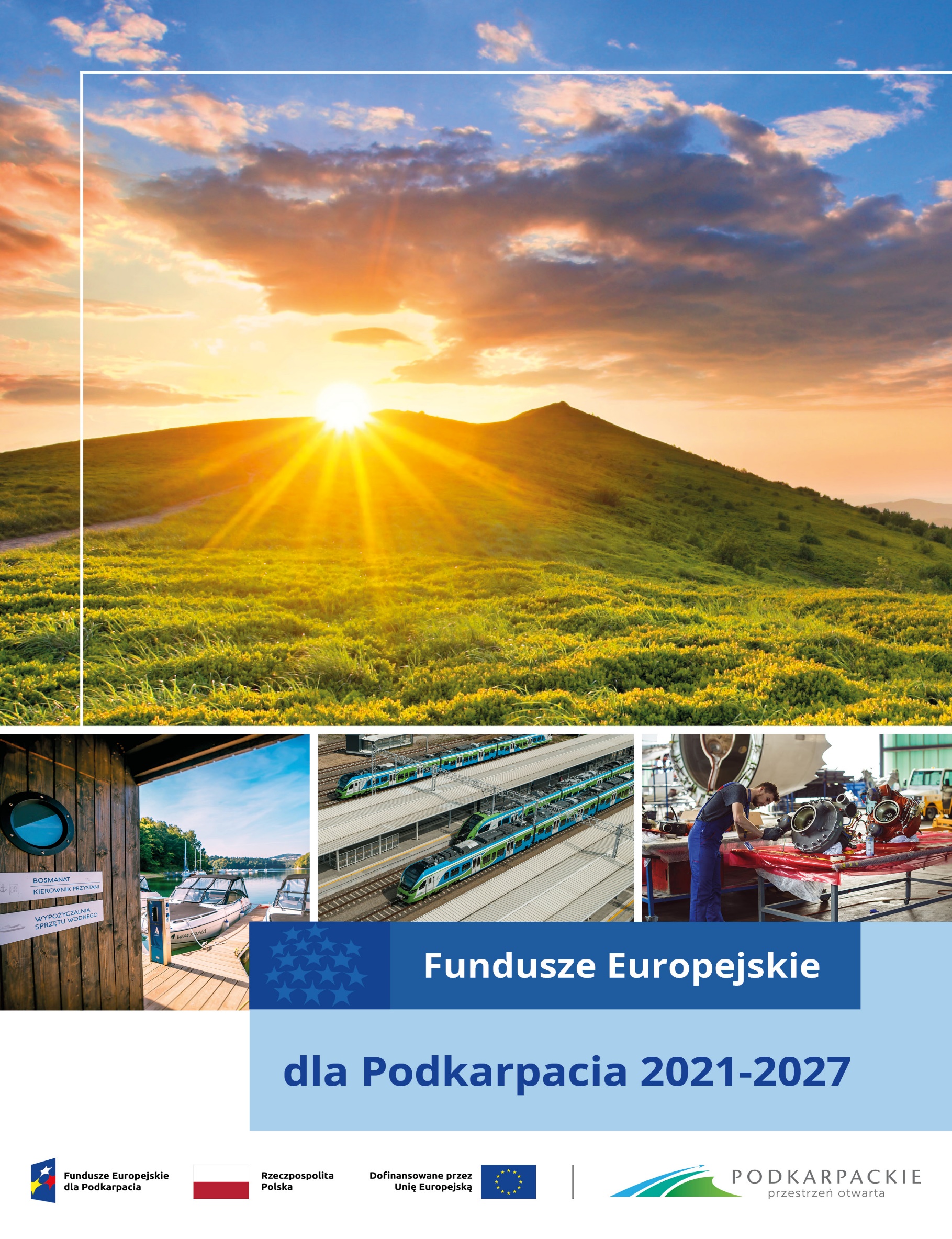 Załącznik nr 1 do Uchwały Nr 445/9205/22Zarządu Województwa Podkarpackiego w Rzeszowie
z dnia  20 grudnia 2022 r.Dokument przyjęty przez Zarząd Województwa Podkarpackiego w dniu 20 grudnia  2022 r. w związku z decyzją wykonawczą Komisji Europejskiej nr C(2022)8692 z dnia 2 grudnia 2022 r. zatwierdzającą  program „Fundusze Europejskie dla Podkarpacia 2021-2027” do wsparcia z Europejskiego Funduszu Rozwoju Regionalnego i Europejskiego Funduszu Społecznego Plus w ramach celu „Inwestycje na rzecz zatrudnienia i wzrostu” dla regionu Podkarpackiego w Polsce CCI 2021PL16FFPR009Fundusze Europejskie dla Podkarpacia 2021-2027SPIS TREŚCI 1.	STRATEGIA PROGRAMU: GŁÓWNE WYZWANIA W ZAKRESIE ROZWOJU ORAZ ROZWIĄZANIA POLITYCZNE	72.	PRIORYTETY	482.1.	PRIORYTETY INNE NIŻ POMOC TECHNICZNA	482.1.1.	PRIORYTET 1 – KONKURENCYJNA I CYFROWA GOSPODARKA	482.1.1.1.	Cel szczegółowy 1(i) Rozwijanie i wzmacnianie zdolności badawczych i innowacyjnych oraz wykorzystywanie zaawansowanych technologii	482.1.1.2.	Cel szczegółowy 1(ii) Czerpanie korzyści z cyfryzacji dla obywateli, przedsiębiorstw, organizacji badawczych i instytucji publicznych	572.1.1.3.	Cel szczegółowy 1(iii) Wzmacnianie trwałego wzrostu i konkurencyjności MŚP oraz tworzenie miejsc pracy w MŚP, w tym poprzez inwestycje produkcyjne	652.1.1.4.	Cel szczegółowy 1(iv) Rozwijanie umiejętności w zakresie inteligentnej specjalizacji, transformacji przemysłowej i przedsiębiorczości	732.1.2.	PRIORYTET 2 – ENERGIA I ŚRODOWISKO	792.1.2.1.	Cel szczegółowy 2(i) Wspieranie efektywności energetycznej i redukcji emisji gazów cieplarnianych	792.1.2.2.	Cel szczegółowy 2(ii) Wspieranie energii odnawialnej zgodnie z dyrektywą (UE) 2018/2001, w tym określonymi w niej kryteriami zrównoważonego rozwoju	892.1.2.3.	Cel szczegółowy 2(iv) Wspieranie przystosowania się do zmian klimatu i zapobiegania ryzyku związanemu z klęskami żywiołowymi i katastrofami, a także odporności, z uwzględnieniem podejścia ekosystemowego	972.1.2.4.	Cel szczegółowy 2(v) Wspieranie dostępu do wody oraz zrównoważonej gospodarki wodnej	1062.1.2.5.	Cel szczegółowy 2(vi) Wspieranie transformacji w kierunku gospodarki o obiegu zamkniętym i gospodarki zasobooszczędnej	1142.1.2.6.	Cel szczegółowy 2(vii) Wzmacnianie ochrony i zachowania przyrody, różnorodności biologicznej oraz zielonej infrastruktury, w tym na obszarach miejskich, oraz ograniczanie wszelkich rodzajów zanieczyszczenia	1222.1.3.	PRIORYTET 3 – MOBILNOŚĆ MIEJSKA	1312.1.3.1.	Cel szczegółowy 2(viii) Wspieranie zrównoważonej multimodalnej mobilności miejskiej jako elementu transformacji w kierunku gospodarki zeroemisyjnej	1312.1.4.	PRIORYTET 4 – MOBILNOŚĆ I ŁĄCZNOŚĆ	1402.1.4.1.	Cel szczegółowy 3(ii) Rozwój i udoskonalanie zrównoważonej, odpornej na zmiany klimatu, inteligentnej i intermodalnej mobilności na poziomie krajowym, regionalnym i lokalnym, w tym poprawa dostępu do TEN-T oraz mobilności transgranicznej	1402.1.5.	PRIORYTET 5 – PRZYJAZNA PRZESTRZEŃ SPOŁECZNA	1502.1.5.1. Cel szczegółowy 4(ii) Poprawa równego dostępu do wysokiej jakości usług sprzyjających włączeniu społecznemu w zakresie kształcenia, szkoleń i uczenia się przez całe życie poprzez rozwój łatwo dostępnej infrastruktury, w tym poprzez wspieranie odporności w zakresie kształcenia i szkolenia na odległość oraz online.	1502.1.5.2.	Cel szczegółowy 4(iii) Wspieranie włączenia społeczno-gospodarczego społeczności marginalizowanych, gospodarstw domowych o niskich dochodach oraz grup w niekorzystnej sytuacji, w tym osób o szczególnych potrzebach, dzięki zintegrowanym działaniom obejmującym usługi mieszkaniowe i usługi społeczne	1582.1.5.3.	Cel szczegółowy 4(v) Zapewnianie równego dostępu do opieki zdrowotnej i wspieranie odporności systemów opieki zdrowotnej, w tym podstawowej opieki zdrowotnej, oraz wspieranie przejścia od opieki instytucjonalnej do opieki rodzinnej i środowiskowej.	1672.1.5.4.	Cel szczegółowy 4(vi) Wzmacnianie roli kultury i zrównoważonej turystyki w rozwoju gospodarczym, włączeniu społecznym i innowacjach społecznych	1752.1.6.	PRIORYTET 6 – ROZWÓJ ZRÓWNOWAŻONY TERYTORIALNIE	1832.1.6.1.	Cel szczegółowy 5(i) wspieranie zintegrowanego i sprzyjającego włączeniu społecznemu rozwoju społecznego, gospodarczego i środowiskowego, kultury, dziedzictwa naturalnego, zrównoważonej turystyki i bezpieczeństwa na obszarach miejskich	1832.1.6.2.	Cel szczegółowy 5(ii) wspieranie zintegrowanego i sprzyjającego włączeniu społecznemu rozwoju społecznego, gospodarczego i środowiskowego, na poziomie lokalnym, kultury, dziedzictwa naturalnego, zrównoważonej turystyki i bezpieczeństwa na obszarach innych niż miejskie	1932.1.7.	PRIORYTET 7 – KAPITAŁ LUDZKI GOTOWY DO ZMIAN	2022.1.7.1.	Cel szczegółowy 4(a) (EFS+) poprawa dostępu do zatrudnienia i działań aktywizujących dla wszystkich osób poszukujących pracy, w szczególności osób młodych, zwłaszcza poprzez wdrażanie gwarancji dla młodzieży, długotrwale bezrobotnych oraz grup znajdujących się w niekorzystnej sytuacji na rynku pracy, jak również dla osób biernych zawodowo, a także poprzez promowanie samozatrudnienia i ekonomii społecznej;	2022.1.7.2.	Cel szczegółowy 4(b) (EFS+) modernizacja instytucji i służb rynków pracy celem oceny i przewidywania zapotrzebowania na umiejętności oraz zapewnienia terminowej i odpowiednio dopasowanej pomocy i wsparcia na rzecz dostosowania umiejętności i kwalifikacji zawodowych do potrzeb rynku pracy oraz na rzecz przepływów i mobilności na rynku pracy;	2122.1.7.3.	Cel szczegółowy 4(d) (EFS+) wspieranie dostosowania pracowników, przedsiębiorstw i przedsiębiorców do zmian, wspieranie aktywnego i zdrowego starzenia się oraz zdrowego i dobrze dostosowanego środowiska pracy, które uwzględnia zagrożenia dla zdrowia;	2192.1.7.4.	Cel szczegółowy 4(e) (EFS+) poprawa jakości, poziomu włączenia społecznego i skuteczności systemów kształcenia i szkolenia oraz ich powiązania z rynkiem pracy – w tym przez walidację uczenia się pozaformalnego i nieformalnego, w celu wspierania nabywania kompetencji kluczowych, w tym umiejętności w zakresie przedsiębiorczości i kompetencji cyfrowych, oraz przez wspieranie wprowadzania dualnych systemów szkolenia i przygotowania zawodowego	2282.1.7.5.	Cel szczegółowy 4(f) (EFS+) wspieranie równego dostępu do dobrej jakości, włączającego kształcenia i szkolenia oraz możliwości ich ukończenia, w szczególności w odniesieniu do grup w niekorzystnej sytuacji, od wczesnej edukacji i opieki nad dzieckiem przez ogólne i zawodowe kształcenie i szkolenie, po szkolnictwo wyższe, a także kształcenie i uczenie się dorosłych, w tym ułatwianie mobilności edukacyjnej dla wszystkich i dostępności dla osób z niepełnosprawnościami	2342.1.7.6.	Cel szczegółowy 4(g) (EFS+) wspieranie uczenia się przez całe życie, w szczególności elastycznych możliwości podnoszenia i zmiany kwalifikacji dla wszystkich, z uwzględnieniem umiejętności w zakresie przedsiębiorczości i kompetencji cyfrowych, lepsze przewidywanie zmian i zapotrzebowania na nowe umiejętności na podstawie potrzeb rynku pracy, ułatwianie zmian ścieżki kariery zawodowej i wspieranie mobilności zawodowej	2432.1.7.7.Cel szczegółowy 4(h) (EFS+) wspieranie aktywnego włączenia społecznego w celu promowania równości szans, niedyskryminacji i aktywnego uczestnictwa, oraz zwiększanie zdolności do zatrudnienia, w szczególności grup w niekorzystnej sytuacji	2492.1.7.8.	Cel szczegółowy 4(i) (EFS+) wspieranie integracji społeczno-gospodarczej obywateli państw trzecich, w tym migrantów	2572.1.7.9. Cel szczegółowy 4(k) (EFS+) zwiększanie równego i szybkiego dostępu do dobrej jakości, trwałych i przystępnych cenowo usług, w tym usług, które wspierają dostęp do mieszkań oraz opieki skoncentrowanej na osobie, w tym opieki zdrowotnej; modernizacja systemów ochrony socjalnej, w tym wspieranie dostępu do ochrony socjalnej, ze szczególnym uwzględnieniem dzieci i grup w niekorzystnej sytuacji; poprawa dostępności, w tym dla osób z niepełnosprawnościami, skuteczności i odporności systemów ochrony zdrowia i usług opieki długoterminowej	2632.1.7.10.	Cel szczegółowy 4(l) (EFS+) wspieranie integracji społecznej osób zagrożonych ubóstwem lub wykluczeniem społecznym, w tym osób najbardziej potrzebujących i dzieci	2722.1.8. PRIORYTET 8 – ROZWÓJ LOKALNY KIEROWANY PRZEZ SPOŁECZNOŚĆ	2812.1.8.1.	Cel szczegółowy 4(f) (EFS+) wspieranie równego dostępu do dobrej jakości, włączającego kształcenia i szkolenia oraz możliwości ich ukończenia, w szczególności w odniesieniu do grup w niekorzystnej sytuacji, od wczesnej edukacji i opieki nad dzieckiem przez ogólne i zawodowe kształcenie i szkolenie, po szkolnictwo wyższe, a także kształcenie i uczenie się dorosłych, w tym ułatwianie mobilności edukacyjnej dla wszystkich i dostępności dla osób z niepełnosprawnościami	2812.1.8.2.	Cel szczegółowy 4(g) (EFS+) wspieranie uczenia się przez całe życie, w szczególności elastycznych możliwości podnoszenia i zmiany kwalifikacji dla wszystkich, z uwzględnieniem umiejętności w zakresie przedsiębiorczości i kompetencji cyfrowych, lepsze przewidywanie zmian i zapotrzebowania na nowe umiejętności na podstawie potrzeb rynku pracy, ułatwianie zmian ścieżki kariery zawodowej i wspieranie mobilności zawodowej	2902.1.8.3. Cel szczegółowy 4(k) (EFS+) zwiększanie równego i szybkiego dostępu do dobrej jakości, trwałych i przystępnych cenowo usług, w tym usług, które wspierają dostęp do mieszkań oraz opieki skoncentrowanej na osobie, w tym opieki zdrowotnej; modernizacja systemów ochrony socjalnej, w tym wspieranie dostępu do ochrony socjalnej, ze szczególnym uwzględnieniem dzieci i grup w niekorzystnej sytuacji; poprawa dostępności, w tym dla osób z niepełnosprawnościami, skuteczności i odporności systemów ochrony zdrowia i usług opieki długoterminowej;	2972.1.8.4.	Cel szczegółowy 4(l) (EFS+) wspieranie integracji społecznej osób zagrożonych ubóstwem lub wykluczeniem społecznym, w tym osób najbardziej potrzebujących i dzieci	3062.2.	PRIORYTETY DOTYCZĄCE POMOCY TECHNICZNEJ	3132.2.1.	PRIORYTET 9 - POMOC TECHNICZNA (EFRR)	3132.2.2.	PRIORYTET 10 - POMOC TECHNICZNA (EFS+)	3213. PLAN FINANSOWY	3274. WARUNKI PODSTAWOWE	3305. INSTYTUCJE PROGRAMU	4256. KOMUNIKACJA I WIDOCZNOŚĆ	4297. STOSOWANIE STAWEK JEDNOSTKOWYCH, KWOT RYCZAŁTOWYCH, STAWEK RYCZAŁTOWYCH I FINANSOWANIA NIEPOWIĄZANEGO Z KOSZTAMI	4328. WYKAZ PLANOWANYCH OPERACJI O ZNACZENIU STRATEGICZNYM WRAZ  Z HARMONOGRAMEM (ANEKS 3)	433STRATEGIA PROGRAMU: GŁÓWNE WYZWANIA W ZAKRESIE ROZWOJU ORAZ ROZWIĄZANIA POLITYCZNEPodstawa prawna: art. 22 ust. 3 lit. a) ppkt (i)–(viii) i (x) oraz art. 22 ust. 3 lit. b)  rozporządzenia UE 2021/1060 (zwane dalej „rozporządzeniem w sprawie wspólnych przepisów”)Planowana interwencja publiczna w ramach Programu odpowiada kierunkom określonym 
w Umowie Partnerstwa dla realizacji polityki spójności 2021-2027 w Polsce, Strategii rozwoju województwa – Podkarpackie 2030, Strategii na rzecz Odpowiedzialnego Rozwoju do roku 2020 (z perspektywą do 2030 r.), Krajowej Strategii Rozwoju Regionalnego 2030, Agendzie Terytorialnej 2030, Krajowej Polityce Miejskiej 2030, Sprawozdaniu krajowym – Polska 2019 i 2020 (Country Report: Polska 2019 i 2020), Zaleceniach Rady w sprawie krajowego programu reform Polski na 2020 r., Unijnej Strategii wzrostu gospodarczego - EZŁ, Unijnej Strategii na rzecz bioróżnorodności 2030, Agendzie ONZ na rzecz zrównoważonego rozwoju 2030, Krajowym planie na rzecz energii i klimatu na lata 2021-2030, Polityce ekologicznej państwa 2030, Polityce energetycznej Polski do 2040 r., Planie przeciwdziałania skutkom suszy, Planie Zarządzania Ryzykiem Powodziowym, Krajowym Programie Oczyszczania Ścieków Komunalnych, Programie Ochrony Środowiska Województwa Podkarpackiego na lata 2020-2023 z perspektywą do 2027 r., Mapie Drogowej Transformacji w kierunku gospodarki o obiegu zamkniętym, Krajowym Planie Gospodarki Odpadami, Nowym planie działania UE dotyczącym gospodarki o obiegu zamkniętym na rzecz czystszej i bardziej konkurencyjnej Europy, Strategii Zrównoważonego Rozwoju Transportu do 2030 roku, Nowym Europejskim programie na rzecz kultury (2018), Agendzie dla zrównoważonej i konkurencyjnej turystyki europejskiej (2007), Sprawozdaniem specjalnym - Unijne inwestycje w obiekty kultury – kwestia wymagająca lepszego ukierunkowania działań i sprawniejszej koordynacji. Jest zgodna z zapisami Europejskiego Filaru Praw Socjalnych, Strategicznymi ramami UE dotyczącymi bezpieczeństwa i higieny pracy na lata 2021–2027„ Bezpieczeństwo i higiena pracy w zmieniającym się świecie pracy”– (Komunikat KE -COM(2021)323 z 28.06.2021r., Zdrowa przyszłość. Ramy strategiczne rozwoju systemu ochrony zdrowia na lata 2021-2027 z perspektywą do 2030 r. z zał: Strategia deinstytucjonalizacji: opieka zdrowotna nad osobami starszymi oraz Strategia deinstytucjonalizacji: opieka zdrowotna nad osobami z zaburzeniami psychicznymi, Diagnozą obszaru zdrowia w województwie podkarpackim – edycja 2020). Odpowiada kierunkom działań wskazanym w Europejskiej Agendzie Cyfrowej, Europejskim programie na rzecz umiejętności służących zrównoważonej konkurencyjności, sprawiedliwości społecznej i odporności, Zaleceniach Rady z dnia 22 maja 2019 r. w sprawie wysokiej jakości systemów wczesnej edukacji i opieki nad dzieckiem, Zaleceniach w sprawie ścieżek poprawy umiejętności: nowe możliwości dla dorosłych, komunikacie KE w sprawie utworzenia Europejskiego Obszaru Edukacji, Zintegrowanej Strategii Umiejętności 2030, Strategii Rozwoju Kapitału Ludzkiego 2030, Strategii Rozwoju Kapitału Społecznego (współdziałanie, kultura, kreatywność) 2030, Krajowym Programie Przeciwdziałania Ubóstwu i Wykluczeniu Społecznemu – perspektywa 2030, Polityce społecznej wobec osób starszych 2030. Bezpieczeństwo – Uczestnictwo – Solidarność, Konwencji o prawach OzN, Strategii na rzecz OzN,  Strategii rozwoju usług społecznych, polityka publiczna do roku 2030 (z perspektywą do 2035 r.), Wojewódzkim Planie Transformacji Województwa Podkarpackiego na lata 2022-2026, Podkarpackiego programu ochrony zdrowia psychicznego na lata 2017-2022, Wojewódzkiemu Programowi Pomocy Społecznej na lata 2016-2023, Krajowym Programie Rozwoju Ekonomii Społecznej do 2023 roku, Ekonomia Solidarności Społecznej, Podkarpackim Programie Rozwoju Ekonomii Społecznej 2021-2024. Rozwój usług społecznych dla osób zagrożonych ubóstwem i wykluczeniem społecznym, wspieranych z EFS+ i EFRR, będzie zgodny z Konwencją o prawach osób niepełnosprawnych, w tym z Komentarzem Ogólnym nr 5 (2017) i uwagami końcowymi dla Polski.W stosownych przypadkach, FEP będzie wspierać inwestycje, które z powodzeniem łączą zasady zrównoważonego rozwoju, estetyki i włączenia, zgodnie z ideą inicjatywy „Nowy Europejski Bauhaus”.Przy wyborze projektów w ramach wszystkich celów zastosowanie będą miały kryteria premiujące rozwiązania proekologiczne. W szczególności w ramach przedsięwzięć infrastrukturalnych zapewniona będzie ochrona bioróżnorodności, w tym w szczególności drzew. Prowadzone będą działania w zakresie edukacji ekologicznej, zmierzające do zmiany postaw i upowszechnienia ekologicznych praktyk oraz przyczyniających się bezpośrednio lub pośrednio do osiągnięcia celów środowiskowych i klimatycznych projektu oraz programu.Beneficjenci będą zachęcani do stosowania większej liczby kryteriów związanych z jakością i kosztami cyklu życia produktu. Względy środowiskowe (np. kryteria ekologicznych zamówień publicznych) i społeczne, a także zachęty do innowacji zostaną włączone do procedur zamówień publicznych stosowanych zarówno przez beneficjentów, jak i instytucje wdrażające programy.B+RW latach 2014-2016 wartość nakładów wewnętrznych na B+R w województwie podkarpackim systematycznie spadała (762,9 mln zł w 2016 r.), natomiast od 2017 r. wskaźnik ten zaczął wzrastać osiągając w 2019 r. wartość 1 073,2 mln zł.Głównym wyzwaniem w obszarze działalności B+R w województwie podkarpackim jest zatem dalsze zacieśnianie współpracy między środowiskiem nauki i biznesu, a także podejmowanie i kontynuowanie współpracy pomiędzy przedsiębiorstwami innowacyjnymi. Konieczne jest dalsze pobudzanie rozwoju innowacyjności w regionie, czego rezultatem będzie poprawa efektywności i konkurencyjności podmiotów gospodarczych województwa.Jak wskazano w Country Report: Polska 2019 niskie wyniki w zakresie innowacji w dużym stopniu są spowodowane niewystarczającymi inwestycjami w B+R, zwłaszcza prywatnymi, jak również ograniczoną współpracą partnerów publicznych i prywatnych w zakresie innowacji. Na podniesienie poziomu innowacyjności podkarpackich przedsiębiorstw wpływa również działalność jednostek naukowo-badawczych i ich współpraca z sektorem biznesu w obszarze opracowywania i wdrażania innowacyjnych rozwiązań, technologii czy produktów. Dlatego też podejmowane będą działania w zakresie rozwoju infrastruktury B+R czy prowadzenia samej działalności badawczo-naukowej, komercjalizacji wyników badań naukowych, transferu wiedzy i technologii z jednostek badawczych do sektora przedsiębiorstw, jak i pomiędzy nimi. Istotną rolę dla rozwoju przedsiębiorczości odgrywa również PCI, którego głównym celem jest łączenie nauki z biznesem, wsparcie komercjalizacji badań sektora nauki oraz rozwoju umiejętności podkarpackich naukowców. PCI stanowi dynamiczny element Systemu Innowacji Województwa Podkarpackiego, dobrze usytuowany w sieci instytucjonalnej, który wymaga czasu i dalszego wsparcia, by można było mówić o jego twórczej roli systemowej w regionie. Konieczne jest także wzmocnienie potencjału regionu w obszarze innowacji medycznych, stworzenie warunków do rozwoju nowych technik i technologii medycznych.CyfryzacjaZalecenie Rady UE dla Polski wskazują w CP1 m.in. na promowanie transformacji cyfrowej administracji publicznej, podnoszenie umiejętności cyfrowych oraz przyspieszenie wdrażania e-usług publicznych, w tym w obszarze zdrowia.W województwie podkarpackim projekty z zakresu e-usług wsparte w perspektywie finansowej 2014-2020 przyczyniły się lub przyczynią się do uruchomienia 1752 e-usług publicznych A2B lub A2C. Podniosła się jakość e-usług - 80% wdrażanych e-usług jest na 4. poziomie dojrzałości. Jednak nadal poziom rozwoju e-usług publicznych oraz poziom korzystania z nich przez obywateli są niższe niż średnia krajowa. Według danych z 2019 r. poziom wskaźnika rezultatu OPII Cyfrowe Podkarpackie realizowanej w ramach RPO WP 2014-2020, tj. odsetek obywateli korzystających z e-administracji, wynosił 31,3% i był najniższy wśród polskich województw. Większość JST a także szkół wyższych wdrożyła różnego rodzaju systemy EZD. Zaledwie 5% podkarpackich urzędów wykorzystuje je do realizacji wszystkich spraw, zaś za pomocą tych systemów prowadzone jest jedynie 25% wszystkich spraw. Jedną ze wskazywanych barier pełnego wykorzystania elektronicznego zarządzania dokumentami jest niski poziom dojrzałości usług świadczonych przez JST, niepełna integracja wewnętrzna systemów oraz niewystarczający poziom współpracy EZD z innymi systemami wykorzystywanymi przez JST. Jak wskazano w Country Report: Polska 2019 interakcje cyfrowe obywateli z instytucjami publicznymi pozostają na niskim poziomie. Działania w obszarze cyfryzacji mają przyczynić się do zwiększenia zaawansowania cyfrowego oraz rozszerzenia zakresu i poprawy jakości e-usług publicznych.PrzedsiębiorczośćMiernikiem obrazującym nasycenie przedsiębiorczością w danym regionie jest wskaźnik liczby podmiotów wpisanych do rejestru REGON na 10 tys. ludności. W Podkarpackim na przestrzeni lat 2014-2020 jego wartość systematycznie wzrastała – w 2020 r. wyniósł on 888, jednak w rankingu województw pod względem tego wskaźnika zajmowało ostatnią lokatę w kraju. W Country Report: Polska 2019 podkreślono, iż wydajność małych i średnich przedsiębiorstw wzrasta powoli. Mniejsze przedsiębiorstwa napotykają również trudności z utrzymaniem przewag konkurencyjnych oraz prowadzeniem działalności na rynkach krajowych i zagranicznych. Konieczne jest zatem wsparcie m.in. w zakresie tworzenia nowych rozwiązań, produktów, technologii prowadzących do zwiększenia ich efektywności, a tym samym podniesienia konkurencyjności. Ważną rolę w województwie pełnią również przedsiębiorstwa współpracujące w ramach inicjatyw klastrowych. W 2020 r. aktywnie działały 22 klastry, z czego 19 wpisywało się w zakres inteligentnych specjalizacji regionu.EnergetykaWyzwania w nadchodzących latach w zakresie inwestycji energetycznych będą wiązały się przede wszystkim z dążeniem do radykalnego ograniczenia poziomów emisyjności gospodarek. W następnych latach na znaczeniu będą zyskiwały inwestycje w zakresie efektywności energetycznej, które mają mieć istotne przełożenie na spadek konsumpcji energii i poprawę jakości środowiska przyrodniczego. Rozwój OZE, modernizacja energetyczna budynków i poprawa jakości powietrza są w ostatnich latach jednymi z najmocniej wspieranych obszarów inwestycji realizowanych przez sektor publiczny oraz prywatny. Potrzeby finansowe w tych obszarach są jednak na tyle duże, że realizacja celów z założenia powinna być wypadkową działań finansowanych z różnych źródeł. Pomimo znacznej skali inwestycji zrealizowanych w ostatnich latach, wspieranych m.in. ze środków UE w perspektywach finansowych 2007-2013 i 2014-2020, potrzeby regionu związane z poprawą jakości powietrza, modernizacją sieci ciepłowniczych, termomodernizacją budynków mieszkalnych oraz wykorzystaniem OZE nie zostały w pełni zaspokojone. Zgodnie z Europejskim Zielonym Ładem, efektywność energetyczna musi stać się priorytetem. Wyzwaniem jest stworzenie sektora energetycznego bazującego w dużej mierze na źródłach odnawialnych, jednocześnie wycofując węgiel. Powyższe wyzwania określone zostały jako wysoce priorytetowe w celu zwiększenia udziału niskoemisyjnej i bardziej ekologicznej produkcji energii oraz zmniejszenia zużycia energii.Województwo podkarpackie posiada dobre warunki przyrodnicze do rozwoju infrastruktury OZE. Jednym z priorytetów jest zwiększenie generacji rozproszonej z odnawialnych źródeł energii wraz z powiązaną infrastrukturą. W perspektywie finansowej 2021-2027 większy nacisk położony zostanie na finansowanie źródeł sterowalnych lub częściowo sterowalnych (dających gwarancję większej niezależności od warunków pogodowych), których funkcjonowanie wpłynie stabilizująco na system elektroenergetyczny.Obecnie w województwie podkarpackim, nadal ważne znaczenie dla gospodarki regionu ma węgiel. Dużą rolę w zużyciu energii przez gospodarstwa domowe w województwie podkarpackim, zwłaszcza w ogrzewaniu mieszkań, nadal odgrywają stałe paliwa kopalne, zaś efektywność energetyczna budynków publicznych i mieszkalnych nadal jest niska.W raporcie „Pomiar ubóstwa energetycznego w Polsce z użyciem wielowymiarowego wskaźnika ubóstwa energetycznego” wskazano, że najwyższe ryzyko ubóstwa energetycznego występuje w województwach słabiej rozwiniętych, w tym w województwie podkarpackim. Wyzwaniem jest ograniczenie ubóstwa energetycznego w województwie. Niedotrzymanie standardów jakości powietrza w województwie podkarpackim dotyczy w głównej mierze większych ośrodków miejskich, a przekroczenia poziomów dopuszczalnych dotyczą pyłów PM10 i PM2,5 i benzo(a)pirenu w pyle zawieszonym PM10 oraz zjawiska smogu. Na stan powietrza wpływa głównie emisja niska. Głównym wyzwaniem jest wdrożenie skutecznych działań i regulacji wpływających na obniżenie emisji z sektorów bytowo-komunalnego. Zgodnie z diagnozą przedstawioną w aktualizacji POP z 2020 r., poprawa jakości powietrza w regionie wymaga wymiany około 324,6 tys. nieefektywnych, indywidualnych źródeł ciepła. Istotną rolę odgrywać będzie modernizacja termiczna budynków wraz z wymianą źródeł ciepła oraz inwestycje w lokalne systemy ciepłownicze, które skutkują ograniczeniem niskiej emisji.Wykorzystanie gazu ziemnego do celów gospodarczych oraz komunalno-bytowych także wpłynie na zmniejszenie poziomu emisji CO2. W 2018 r. kryterium systemu efektywnego energetycznie spełniało tylko ok. 20% spośród systemów ciepłowniczych lub chłodniczych w Polsce, które dostarczają ok. 85% ogólnego wolumenu ciepła systemowego w kraju. Problemem w sektorze energetyki w perspektywie 2014-2020 było finansowanie sieci ciepłowniczych w ramach systemów, które nie posiadają jeszcze statusu „efektywnego energetycznie systemu ciepłowniczego”.Środowisko i klimatSektor środowiska jest przedmiotem wsparcia inwestycji od ponad trzydziestu lat. Przeprowadzone działania znacząco poprawiły sytuację w kilku dziedzinach, między innymi w zbiorowym zaopatrzeniu w wodę, odbiorze i oczyszczaniu ścieków, czy w sektorze odpadowym. Nowym wyzwaniem są działania inwestycyjne związane ze zmieniającym się klimatem i dostosowaniem się do tych zmian, szczególnie w miastach, jak również z przechodzeniem na gospodarkę o obiegu zamkniętym (GOZ).W perspektywach finansowych UE 2007-2013 i 2014-2020 w obszarze ochrony środowiska największy strumień wsparcia skierowany został na dostosowanie aglomeracji do wymogów dyrektywy 91/271/EWG. Kolejna, VI już aktualizacja KPOŚK wskazuje na potrzeby dalszej realizacji przedsięwzięć w aglomeracjach z przedziału 2-10 tys. RLM i powyżej 10 tys. RLM obejmujących rozbudowę i modernizację sieci kanalizacyjnej i oczyszczalni ścieków, zagospodarowanie osadów ściekowych, a także wdrażanie inteligentnych systemów zarządzania sieciami wodno-kanalizacyjnymi. Mimo poczynionych postępów, ścieki komunalne nadal nie są odprowadzane i oczyszczane w odpowiednim stopniu. Niniejsze potrzeby inwestycyjne określono jako priorytetowe, aby promować zrównoważoną gospodarkę wodną. Wyzwaniem w tym obszarze jest dążenie do wypełnienia wymogów wynikających z Dyrektywy Ściekowej.Interwencja RPO WP 2014-2020 w obszarze gospodarki odpadami nakierowana była przede wszystkim na uporządkowanie systemu selektywnej zbiórki odpadów (PSZOK), modernizację zakładów zagospodarowania i przetwarzania odpadów komunalnych oraz rekultywację składowisk. Pomimo znacznych postępów infrastrukturalnych w tym obszarze, potrzeby województwa ujęte w WPGO nie zostały w pełni zaspokojone, a obserwowany wzrost masy wytwarzanych odpadów oraz zmieniające się w tym zakresie prawo generuje nowe potrzeby.. Wyzwaniem jest dążenie do stworzenia gospodarki w pełni realizującej podejście GOZ, co wymagać będzie zintensyfikowania działań w zakresie zapobiegania powstawaniu oraz zagospodarowania jak największej ilości odpadów komunalnych poprzez recykling. To drugie wymaga, aby odpady były zbierane selektywnie i były dobrej jakości. Pomimo znacznej skali inwestycji przeprowadzonych w perspektywie finansowej 2014-2020 potrzeby regionu w zakresie zapobiegania i zwalczania zagrożeń związanych ze zmianami klimatu nie zostały w pełni zaspokojone, a obserwowany w ostatnich latach wzrost intensywności gwałtownych zjawisk pogodowych, związanych ze zmianą klimatu, generuje nowe potrzeby.  Jako priorytetowe określone są potrzeby inwestycyjne w zakresie ochrony przed klęskami żywiołowymi i zapobieganiem im, przy priorytetowym traktowaniu rozwiązań opartych na ekosystemach.Zasoby wód podziemnych dla województwa podkarpackiego należą do najniższych w kraju. W obliczu narastającego problemu zmian klimatycznych w Polsce, jak i w województwie podkarpackim, wyzwaniem jest zapewnienie dostępu do właściwej ilości i odpowiedniej jakości wody do spożycia. Priorytetem w tym obszarze jest ograniczenie strat wody oraz efektywne wykorzystanie istniejących zasobów wody pitnej.Ochrona środowiska jest ważna dla województwa podkarpackiego, gdyż obszary o szczególnych walorach, objęte prawną ochroną przyrody, zajmują w województwie prawie połowę obszaru. Wyzwaniem jest zachowanie pełnej różnorodności biologicznej i krajobrazu województwa jako elementu budowania marki regionu. Ze względu na typy beneficjentów i rodzaje projektów, formą wsparcia w obszarze środowiska i klimatu będą dotacje.Mobilność miejskaNajpoważniejszym wyzwaniem, z jakim mierzy się sektor transportu, jest znaczące ograniczenie emisji i zapewnienie bardziej zrównoważonego charakteru sektora.Pomimo dotychczasowych wysiłków i skutecznie wdrożonych usprawnień w ośrodkach miejskich regionu nadal istnieją potrzeby inwestycyjne w obszarze transportu miejskiego podyktowane m.in. względami ekologicznymi.W przeliczeniu na 1 mieszkańca podkarpackie jest jednym z województw o najniższej intensywności przewozów pasażerskich (34,2 w 2019 r. wobec 100,7 średnio w kraju). Wyzwaniem pozostaje stan taboru oraz zintegrowanie systemów komunikacji zbiorowej w miastach i obszarach funkcjonalnych.Ośrodki regionalne i subregionalne mogą realizować politykę w większym stopniu uwzględniającą podejście ekologiczne, wpisujące się w szeroko pojęte działania zmierzające do przejścia na gospodarkę niskoemisyjną. Budowa, rozbudowa ekologicznych, zintegrowanych sieci transportu miejskiego musi być postrzegana przez pryzmat zmian prowadzących do zmniejszenia emisji CO2 i innych zanieczyszczeń uciążliwych dla środowiska i mieszkańców miast oraz zwiększenia efektywności energetycznej systemu transportowego. Fundamentem zrównoważonej mobilności miejskiej powinno być zatem zapewnienie sprawnie funkcjonującego i atrakcyjnego dla pasażera transportu zbiorowego, który zachęci mieszkańców do zmiany środka transportu z indywidualnego na zbiorowy.TransportGłównym wyzwaniem w obszarze systemu transportowego województwa jest podejmowanie działań mających na celu usuwanie luk w systemie transportu, które są lub w przewidywalnej perspektywie mogą być przyczynami narastających dysproporcji w rozwoju i pogłębiania się zjawiska tzw. „białych plam” (obszarów zagrożonych wykluczeniem transportowym).Województwo charakteryzuje silne wewn. zróżnicowanie w zakresie dostępności transportowej (relatywnie dobrze dostępna płn.-zach. cz. województwa, w szczególności obszary położone wzdłuż A4 na zachód od Rzeszowa, i słabo dostępny obszar przygraniczny, w tym w szczególności bardzo słabo dostępny obszar Bieszczad, rejon płn.– wsch. województwa, obszar Lubaczowa i Roztocza).Podstawę transportu pasażerskiego i towarowego w podkarpackim stanowi sieć drogowa, której jakość pomimo dotychczasowych inwestycji nadal nie jest zadowalająca i wykazuje braki.Region należy do obszarów o względnie niskim natężeniu ruchu pociągów. W 2020 r. w województwie odnotowano najniższy wskaźnik wykorzystania kolei, tj. 1,3 przejazdów rocznie na 1 mieszkańca (w Polsce 5,5). W 2019 r. wynosił on 2,3. Łączna liczba pasażerów w 2020 r. wyniosła 2,9 mln, a jeszcze w 2019 r. 4,8 mln. Udział przewozów dalekobieżnych oraz regionalnych i aglomeracyjnych wg liczby pasażerów w 2020 r. wyniósł odpowiednio 26,9% i 73,1%. Podkarpackie cechuje również niezadowalająca jakość lub brak transportu publ. na obszarach pozamiejskich oraz słabe zintegrowanie różnych form transportu. Mając na uwadze deficyt zewn. i wewn. dostępności terytorialnej, gł. wyzwaniem jest rozwój infrastruktury umożliwiającej poprawę dostępności obszarów województwa z uwzględnieniem podstawowych gałęzi transportu i form alternatywnych, jak również rozwój usług transportu kolejowego i publ., zachęcających do zmiany środka transportu z indywidualnego na zbiorowy lub zeroemisyjny. Nacisk musi być położony na rozwój zrównoważonej mobilności i zwiększenie znaczenia i dostępności kolejowego transportu pasażerskiego na obszarach położonych w pobliżu linii kolejowych. Wspierane przedsięwzięcia powinny przyczyniać się również do ograniczania emisji z transportu oraz wzrostu jego bezpieczeństwa, a także poprawy odporności systemu transportowego na zmiany klimatu.Infrastruktura turystyki i kulturyWspólnym wyzwaniem dla obszarów kultury i turystyki jest odbudowanie aktywności turystyczno-kulturalnej, szczególnie dotkniętej wskutek pandemii COVID-19. Doprowadziło 
to do znacznego spadku ruchu turystycznego ogółem, jak i uczestnictwa w życiu kulturalnym. Straty sektora turystycznego za 2020 rok szacuje się w przedziale 275 do 323 milionów złotych i o 300 tysięcy mniej turystów odwiedzających region w stosunku do roku 2019. Istotnie ucierpiał również sektor kultury, w następstwie wprowadzonych regulacji prawnych zakazujących lub istotnie ograniczających funkcjonowanie placówek kultury. Wskutek przedłużających się obostrzeń i rosnącej niepewności co do kierunku rozwoju sytuacji pandemicznej, sektor kultury podjął próbę zmiany profilu działalności w kierunku cyfrowym. W wielu przypadkach wiązało się to jednak z ograniczeniami i barierami natury technicznej 
i organizacyjnej. Tym samym silnie zidentyfikowano potrzebę wprowadzenia zmian 
w dotychczasowym funkcjonowaniu placówek. Koniecznym jest w szczególności dostosowanie bieżącej oferty do postępujących zmian w dziedzinie kultury, w tym poszukiwaniu nowych rozwiązań dążących do efektywnego wykorzystania potencjału kulturalnego regionu, w szczególności szerszego udostępnienia dóbr kultury. W tym miejscu podkreślić należy, że region posiada bardzo bogaty potencjał oparty na pograniczu narodowym, etnicznym i wyznaniowym oraz działalności instytucjonalnej w obszarze kultury. Bardzo ważnym jest zatem dalsze wspieranie regionalnej kultury w rozumieniu długofalowym – mając na uwadze niezwykle istotną jej rolę w procesie jednoczenia obywateli, rozwijania umiejętności współpracy, kreatywności jednostek i wzmacniania więzi międzyludzkich. Turystyka jest jedną z branż, która w ostatnich latach rozwijała się niezwykle dynamicznie, 
w kierunku turystyki masowej. Chociaż możliwość podróżowania i łatwiejszego odkrywania różnych zakątków świata jest niewątpliwą zaletą współczesnych czasów, niesie też za sobą wiele zagrożeń – nie tylko dla środowiska, ale też lokalnych społeczności. Właśnie dlatego tak ważne jest, aby turystyczne obszary rozwijały się z poszanowaniem tamtejszych bogactw przyrody, kultury i historii, czyli w myśl koncepcji turystyki zrównoważonej. Dlatego niezwykle istotnym jest utworzenie i promowanie konkurencyjnych produktów turystycznych, szeroko wykorzystujących bogaty potencjał regionu, do których w szczególności zaliczyć można szlaki turystyczne, w większości przebiegające przez atrakcyjne przyrodniczo tereny województwa. Rynek Pracy Zmiany na podkarpackim rynku pracy, wynikające z czynników demograficznych, ekonomicznych, rozwoju technologii, ale i osłabienia epidemią COVID-19, skutkujące utrzymującym się wysokim na tle kraju poziomem bezrobocia, wskazują na konieczność podjęcia działań aktywizacyjnych na rzecz wsparcia osób w trudnej sytuacji na rynku pracy - os. bezrobotnych, w tym: kobiet, os. starszych i młodych. Region ma jeden z najwyższych wskaźników bezrobocia w kraju, wyższy o ok. 3 pp. od wskaźnika dla PL, wynoszący wg danych z listopada 2020r. 8,9%. Na ten wzrost składa się także destabilizacja rynku pracy wywołana spadkiem koniunktury gosp. oraz zwolnieniami w wyniku pandemii a także wybuchem konfliktu zbrojnego w UA. Tylko na koniec listopada 2020r. zanotowano w województwie wzrost o 49,7% liczby os. zwolnionych z przyczyn zakładu pracy. Najliczniejszą grupę wymagającą wsparcia w regionie stanowią os. długotrwale bezrobotne tj. 47265 (55,2 % ogółu bezrobotnych). Ich liczba w stosunku do roku poprzedniego wzrosła o 6260 os. tj. o 13,2%. Problem długotrwałego bezrobocia dot. głównie os. z terenów wiejskich, gdzie odsetek ten sięga 61%, ogółu os. niezatrudnionych. Dostrzegalny jest problem niewystarczającego udziału kobiet w rynku pracy. Dane statystyczne pokazują, że udział tej grupy bezrobotnych na rynku pracy wzrósł o ok.12,5% w odniesieniu do analogicznego okresu roku poprzedniego i wyniósł 55,3% ogółu bezrobotnych kobiet w regionie. Pandemia pokazała, że poszkodowane są także os. młode, dopiero wchodzące na rynek pracy. Odsetek os. do 30 r.ż. w regionie stanowi 28,5% ogółu bezrobotnych. Statystycznie częściej grozi im utrata pracy, napotykają większe bariery przy wejściu na rynek, spowodowane chociażby mniejszym popytem ze strony pracodawców, zakłóceniami procesu kształcenia z powodu ograniczeń lub przerwania edukacji. Os. bez stażu pracy i ze stażem do 5 lat stanowią w sumie 61,1 % ogółu podkarp. bezrobotnych. Istotne pozostaje także wsparcie os. bezrobotnych powyżej 50 r. ż, którzy wg danych na koniec listopada 2020 r. stanowią 23,1% ogółu bezrobotnych. Dotarcie także do os. zagrożonych utratą pracy tj. os. pracujących na czas określony, ubogich pracujących i planujących odejść z rolnictwa w uzupełnieniu do problemów pracodawców w znalezieniu odpowiednio wykwalifikowanych pracowników, determinuje główne wyzwania w tym obszarze. Kluczowy jest rozwój przedsiębiorczości w naszym województwie, które wg. danych GUS za 2020r. plasuje się na ostatnim miejscu w kraju pod względem liczby przedsiębiorstw zatrudniających od 0-9 pracowników na 10 tys. mieszkańców w wieku produkcyjnym (wart. dla podkrp.1399,8, dla kraju 1974,9, I miejs. mazow.2698,8). Zajmuje ono również ostatnie miejs. w kraju pod względem liczby os. fizycznych prowadzących dział. gosp. na 10 tys. mieszkańców (663 podkarp., kraj 862, I miejs. mazow.1067). Jesteśmy na przedostatnim miejscu, pod względem nowo zarejestrowanych podmiotów w rejestrze REGON (67 dla wojew., 86 dla PL, I miejs. mazow.114). Pozostałymi wyzwaniami regionalnego rynku pracy będą: poprawa funkcjonowania oraz wzmacnianie potencjału instytucji rynku pracy i ich pracowników, dostęp do profilaktyki usług zdrowotnych w miejscu pracy, ułatwienie dostępu do usług rozwojowych i rozwijanie mechanizmów popytowych oraz wsparcie rozwoju podkarpackich pracodawców i pracowników.Edukacja Pomimo poprawy dostępności edukacji przedszkolnej w regionie (udział dzieci objętych opieką przedszkolną w wieku 3 - 5 lat osiągnął w 2019 r. 86,2% dla PL – 88,5%), nadal występują gminy, w których poziom jej upowszechniania jest niski. Widoczne są dysproporcje pomiędzy terenami miejskimi i wiejskimi (szczególnie położonymi peryferyjnie). Dot. one w istotnym stopniu także zasobów infrastrukturalnych gmin, dotychczas niekorzystających ze wsparcia funduszy europejskich. Pomoc zostanie skierowana tam, gdzie występują największe deficyty. Wsparcie edukacji podstawowej jest powszechne, wyniki egzaminów 6-klasisty i gimnazjalnego są ponad średnią krajową, jednak różnica nie jest na tyle wysoka, by można było ograniczyć wsparcie w tym zakresie. Pomoc finansowa dedykowana edukacji ponadpodstawowej wykazuje luki terytorialne powodujące konieczność kontynuowania interwencji w tym obszarze (w 2021 r. 18% absolwentów szkół nie zdało matury, różnice w uzyskanych wynikach maturalnych w poszczególnych powiatach sięgają 40%). Należy podnieść efektywność kształcenia oraz włączenia społ. uczniów, przy uwzględnieniu ich zróżnicowanych potrzeb rozwojowych i edukacyjnych. Niezbędne są działania wspierające kreatywność uczniów, rozwijanie indywidualnych zdolności oraz usuwanie barier w środowisku nauczania i wychowania. Istnieje potrzeba kształcenia kadr edukacyjnych, wsparcia edukacji włączającej oraz rozwoju doradztwa zawodowego na wszystkich etapach edukacji. Konieczna jest realizacja wsparcia w zakresie infrastruktury, niezbędnej do maksymalizacji efektywności kształcenia i uwzględniającej potrzeby uczniów. Region charakteryzuje się wysokim zainteresowaniem kształceniem o profilu zawodowym. Cecha ta wyróżnia region od lat (w roku szkolnym 2020/2021 w województwie w szkołach o profilu zawodowym kształciło się 57,5% uczniów, w PL 54%). Zauważalne jest niedostateczne dopasowanie kwalifikacji pracowników do potrzeb rynku pracy spowodowane brakiem zharmonizowania oferty kształcenia z oczekiwaniami przedsiębiorstw oraz jakości przygotowania praktycznego kandydatów do pracy. Szczególnym wsparciem należy objąć kierunki kształcenia w szkołach, które kształcącą specjalistów w deficytowych specjalizacjach. Kompleksowość wsparcia zapewniona zostanie wraz z inwestycjami unowocześniającymi infrastrukturę placówek, zgodnie ze zidentyfikowanymi w tym zakresie potrzebami. Kontynuacji wymagają działania służące mocniejszemu powiązaniu potrzeb pracodawców z ofertą szkół zawodowych oraz wspierających współpracę między szkołami 
i ich otoczeniem społ -gosp. Mając na uwadze postęp cywilizacyjny i technologiczny należy wdrażać niekonwencjonalne ścieżki, projekty i zajęcia edukacyjne kształtujące umiejętności oraz kwalifikacje dzieci i młodzieży. Istotne będą działania z zakresu edukacji pozaformalnej umożliwiające uczniom realizację zainteresowań i zdobywanie konkretnych umiejętności. 
Z uwagi na niski poziom udziału os. dorosłych w różnych formach kształcenia i szkolenia (odsetek osób w wieku 25-64 lata, uczestniczących w kształceniu ustawicznym wyniósł w 2020 r. - 2,0%) ważne będą również działania służące rozwojowi kształcenia ustawicznego. Główne wyzwania: poprawa jakości i dostępności edukacji włączającej, redukowanie nierówności ograniczających dostępność dla dzieci i młodzieży ze specjalnymi potrzebami edukacyjnymi, tworzenie i rozwój oferty edukacyjnej dostosowanej do regionalnego rynku pracy, rozwój szkolnictwa zawodowego dostosowanego do potrzeb rynku pracy, stymulowanie współpracy między szkołami zawodowymi a pracodawcami, stworzenie oferty edukacyjnej pozwalającej os. dorosłym na podnoszenie lub zmianę kwalifikacji zawodowych, upowszechnienie udziału w edukacji nieformalnej, działania integrujące środowisko lokalne.Włączenie i integracja społeczna Podkarpacie notuje wysoki poziom wskaźnika zagrożenia ubóstwem. W 2018 r. wskaźnik dot. os. żyjących poniżej relatywnej granicy ubóstwa dla regionu osiągnął wartość 20,8% 
(3 miejsce; śr. kraju 14,2%), wskaźnik ubóstwa ustawowego 16,1% (śr. kraju 10,9%). Region charakteryzuje się wysoką liczbą os. korzystających z pieniężnych świadczeń pomocy społ. (w 2018 r. skorzystało 308,2 os. w przeliczeniu na 10 tys. ludności) i zajmuje 8 miejsce w kr. (304,3 os). W I kw. 2020r., bierni zawodowo w regionie stanowili 749 tys. tj. 46,2% ogółu ludności w wieku 15 lat i więcej oraz 5,6% ogółu biernych zawodowo w kraju. Względem analogicznego okresu 2019 r. liczba os. zwiększyła się o 0,1%. W regionie funkcjonuje: 104 spółdzielnie socjalne, 7 spółdzielni inwalidów i niewidomych; 58 zakładów pracy chronionej oraz 79 podmiotów reintegracyjnych: 17 CIS, 11 KIS, 37 WTZ, 13 ZAZ. Liczba podm. reintegr. w odniesieniu do liczby ludności jest nieco poniżej wartości średniej dla kraju, a liczba os. uczestniczących w zajęciach w przeliczeniu na 10 tys. stanowiła 4 miejsce w kraju w 2018 r. Sektor ES stanowi ważny element w pracy z os. o szczególnie trudnej sytuacji materialnej i społ. pomimo, że rozmieszczenie podmiotów ES nie odpowiada strukturze demograficznej i rozpoznanym potrzebom społ.
W regionie w 2020 r. zarejestrowanych było 233 PS, najwięcej z nich znajdowało się w pow. m. Rzeszów (41), w pow. m. Przemyśl (20) i rzeszowskim (18), najmniej w krośnieńskim oraz leskim (po 1), brak w pow. m. Krosno. Na strukturę ludności w regionie wpływa negatywne saldo migracji (w 2019 r.-2,9 tys. os.), najczęściej region opuszczały os. w wieku produkcyjnym (-3,2 tys. os.); w 2019 r. zanotowano przy tym napływ ludności z zagranicy wynoszący 0,5 tys. os. Liczba zarejestrowanych cudzoziemców wzrosła prawie trzykrotnie z 3 139 os. w 2015 r. do aż 8 711 os. w 2020 r. (wg. stanu na XI.2020 r.). Stąd ważną kwestię stanowi integracja -gosp. migrantów, których liczba sukcesywnie wzrasta zwłaszcza po wybuchu konfliktu zbrojnego na terytorium UA, skąd od dnia 24.02.2022 r. os. chcące uzyskać schronienie i pomoc przed wojną przybywają na terytorium PL, część z zamiarem czasowego lub stałego zamieszkania na terenie Podkarpacia.  Perspektywa 2014-2020 zmieniła sytuację w regionie, spadła liczba klientów pomocy społ., lecz we wszystkich powiatach wzrósł współczynnik obciążenia os. starszymi. (szczególnie wysoki w miastach oraz gminach miejsko-wiejskich). Z analizy ludności wynika, że systematycznie wzrasta liczba os. w wieku poprodukcyjnym w porównaniu 30.06.2019 r.. Stąd diagnoza społ.-gosp. regionu wskazuje na niekorzystne trendy demograficzne, które determinują zwiększoną potrzebę na usługi opiekuńcze ze szczególnym uwzględnieniem procesu DI. Dotychczasowa interwencja umożliwiła wsparcie w zakresie usług: powstało 12 wypożyczalni sprzętu, 15 mieszkań treningowych, 8 usług zwiększających mobilność, 32 Dzienne Domy Pomocy (Opieki), 9 Klubów Seniora, oraz wsparcie w zakresie usług opiekuńczych i asystenckich. Problemem społ., który w przyszłości będzie dominującym, 
to braki w dostępności wielu usług dla OzN. W 2017 r. wydano 21 694 decyzji o przyznaniu świadczeń dla OzN. W IV kw. 2018 r. liczba OzN w wieku 16 lat i więcej wyniosła 147 tys. Spośród tej grupy zaledwie 28 tys. stanowiły os. aktywne zawodowo. Ogółem współczynnik aktywności zawodowej OzN w reg. w 2019r. wyniósł 16,2% (wskaźnik zatr. 14,6%, stopa bezrobocia 9,4%). Jak wynika z doświadczenia RPO WP 2014-2020, gdzie beneficjentami były głównie organizacje non-profit, JST oraz przedsiębiorcy, istotna będzie realizacja przedsięwzięć integrujących usługi różnych służb publicznych i innych podmiotów działających na rzecz włączenia społ. Priorytetem jest DI form sprawowania pieczy zastępczej i wsparcie rodzin w kryzysie, aby zapobiec umieszczaniu dzieci w pieczy. W okresie 2015 r.–2019 r. liczba dzieci do 24 r.ż. pozostających w pieczy spadła o 10,69% i wyniosła 2 449 os., liczba dzieci pozostających w instytucjonalnej pieczy zastępczej obniżyła się o 20,69% i wyniosła 617 os., 
a liczba dzieci przebywających w rodzinnych formach pieczy zastępczej spadła o 8,86% 
i liczyła 1 790 os. Problemem w regionie jest bezdomność, której powodem jest m.in. uzależnienie od alkoholu, a skutkami skrajne ubóstwo oraz zły stan zdrowia. Główne wyzwania: przeciwdziałanie ubóstwu i wykluczeniu społ. u oraz wsparcie osób, które ich doświadczają przez programy aktywizacji aktywnej integracji, rozwój usług społ. i zdrowotnych, ze szczególnym naciskiem na wsparcie procesu DI i poprawę dostępności dla OzN. ZdrowiePriorytetowymi problemami zdrowotnymi mieszkańców regionu pod kątem częstotliwości ich występowania, oprócz chorób układu krążenia i nowotworów są  zaburzenia psychiczne i zaburzenia zachowania (3 miejsce-wzrost liczby pacjentów o 5,29% od 2015r. w przypadku pojedynczej jednostki chorobowej: zaburzenia psychiczne). Ponadto, skutki pandemii COVID-19 oraz wybuch konfliktu zbrojnego na terytorium UA są dodatkowym czynnikiem powodującym konieczność zapewnienia wsparcia DI usług ochrony zdrowia psychicznego, dostępności asystentów i opiekunów oraz w zakresie schorzeń stanowiących główne przyczyny niezdolności do pracy.Wdrażanie RPO WP 2014-2020 umożliwiło powstanie DDOM i realizację projektów zapewniających usługi zdrowotne i asystenckie. Niekorzystnie prezentuje się stan czynnych zawodowo kadr medycznych (276 lekarzy na 100 tys. ludności), dodatkowy problem stanowi starzenie się personelu medycznego (21% lekarzy wykonujących zawód w wieku emerytalnym). Dostępność do opieki medycznej w tym na obszarach wiejskich jest nierównomierna, zgłaszane jest zapotrzebowanie w zakresie wyposażenia niezbędnego do poprawy dostępności i świadczenia wysokiej jakości usług medycznych. Pomimo systematycznych zmian w zakresie dostępności do usług medycznych wciąż powszechne jest zjawisko dot. migracji pacjentów do innych regionów, m.in. dzieci, gdyż w regionie brakuje placówki zapewniającej kompleksowe świadczenia zdrowotne dla najmłodszych pacjentów. Prognozowana zwiększona zapadalność na choroby układu krążenia i nowotwory wymaga interwencji w obszarze infrastruktury, w zakresie wyposażenia oddziałów zajmujących się leczeniem schorzeń onkologicznych. Niekorzystnie prezentuje się stan placówek lecznictwa zdrowia psychicznego.Główne wyzwania: zwiększenie roli POZ i AOS w systemie ochrony zdrowia; zwiększanie dostępu do wysokiej jakości usług zdrowotnych poprzez inwestycje w infrastrukturę oraz wyposażenie podmiotów świadczących specjalistyczne usługi w zakresie lecznictwa, POZ 
i AOS; zwiększenie liczby kadr, zmniejszenie migracji międzyregionalnych; eliminowanie zdrowotnych czynników ryzyka w miejscu pracy i zapewnienie rehabilitacji przyczyniającej się do powrotu os. na rynek pracy.Działania w zakresie infrastruktury usług społ. i zdrowotnych będą komplementarne 
z działaniami EFS+ w zakresie zdrowia, włączenia i integracji społ.DeinstytucjonalizacjaInwest. Infrastruk. w plac. świadczące całodobową op. długoter w instytucjonalnych formach są niedozwolone. Wszystkie inwestycje w infrastrukt. edu., usł. społ. i zdr. będą musiały być zgodne z zapisami art. 9 CPR,  wymogami KPON (w szczeg. art.19), w tym Kom. Og. 4 i 5 oraz uwagami końcowymi dla Polski Komitetu ONZ ds. Praw Os. Niepełn., z należytym poszanowaniem zas. równości, wolności wyboru, prawa do niezależnego życia, dost. i zakazu wszelkich form segregacji. Inwestycje będą musiały wykazać zgodność ze strat. DI oraz odpowiednią polit. UE i ramami prawnymi odnośnie przestrzegania zobowiązań w zakresie praw człowieka, a mianowicie KPP,EFPS, Strat. na rzecz praw os. niepełn. 2021-2030, Konwencją ONZ o Prawach Dziecka (w szczeg. art. 20 i 21). Zostanie to odpowiednio odzwierciedlone w kryt. wyb. proj.Wymiar terytorialnySieć osadniczą województwa podkarpackiego tworzy 52 miasta i 2158 miejscowości wiejskich. W strukturze wielkościowej miast przeważają miasta bardzo małe, liczące poniżej 5 tys. mieszkańców, które stanowią 40% wszystkich miast województwa.Region charakteryzuje również wysoki odsetek ludności wiejskiej w ogólnej liczbie mieszkańców, duże rozdrobnienie gospodarstw i użytków rolnych, przy jednoczesnym wysokim odsetku osób utrzymujących się z mało wydajnej pracy w rolnictwie.Głównym wyzwaniem rozwojowym dla Podkarpacia jest mocniejsze niż obecnie włączanie się w procesy rozwoju gospodarczego i społecznego. Niska pozycja województwa podkarpackiego w rankingach wynika m. in. ze słabej dynamiki przemian gospodarczych, postępującego procesu wyludniania się województwa, niskiego poziomu nasycenia przedsiębiorczością, jak również niewystarczającego poziomu inwestycji. Czynnikiem utrudniającym rozwój jest także brak posiadania terenów inwestycyjnych ze względu na ograniczenie przestrzenne miast. Podejmowanie działań proekologicznych będzie kolejnym wyzwaniem, z jakim będą musiały mierzyć się Podkarpackie miasta.W województwie podkarpackim występuje także problem bardzo zróżnicowanej dostępności do transportu zbiorowego, o czym świadczy to, iż część miast w ogóle nie posiada bezpośrednich połączeń do stolicy województwa. Problemem jest również niewystarczająca liczba markowych i wysokostandardowych produktów turystycznych oraz słaba infrastruktura turystyczna, gastronomiczna oraz słaba sieć komunikacyjna. W obszarze kultury wyzwaniem będzie zapewnienie jak najszerszego dostępu do treści kultury, a także włączenie mieszkańców w jej współtworzenie w oparciu o istniejącą infrastrukturę.Wymiar terytorialny interwencji realizowany będzie poprzez instrumenty ZIT, IIT i RLKS.W perspektywie 2014-2020, instrument ZIT (w województwie podkarpackim realizowany przez SROF) pozwolił przede wszystkim na uaktywnienie szeregu relacji pomiędzy partnerami JST, które dotychczas nie zachodziły. Wśród nich wymienić należy m.in. pogłębienie integracji, zbudowanie zaufania między partnerami, ograniczenie zbędnej rywalizacji i konkurencji, definiowanie i próby rozwiązywania wspólnych problemów oraz zniwelowanie obaw odnośnie całkowicie dominującej pozycji miast-rdzeni. Zwiększeniu uległa efektywność podejmowania decyzji, ponieważ do ustalenia wspólnego stanowiska wymagany był dialog partnerów, a to pozwalało na wymianę informacji, dzielenie się wiedzą i doświadczeniami.Bazując na pozytywnych doświadczeniach instrumentu ZIT w województwie podkarpackim, w perspektywie 2021-2027, uległa zwiększeniu liczba ZIT (z 1 do 11).Zakres przestrzenny ZIT w województwie podkarpackim obejmuje 11 MOF (w tym 1 MOF OW). W perspektywie 2021-2027 kontynuowane będzie wsparcie MOF, w taki sposób, aby wykorzystać już osiągnięte efekty i dać szansę na zawiązanie trwałej, wymiernej współpracy w kolejnych obszarach. Zaangażowanie wszystkich jednostek MOF i zapewnienie im pewnego poziomu autonomii zwiększy jakość projektów zintegrowanych i poziom zaangażowania JST w realizację projektów, co z kolei przełoży się na tempo i sprawność realizacji.Realizacja projektów zintegrowanych (wdrażanych za pomocą instrumentu terytorialnego ZIT) przewidziana została w ramach Priorytetu 6, CS 5(i) oraz w Priorytecie 3, CS 2(viii).Projekty będą musiały być zlokalizowane na obszarach strategicznej interwencji (OSI) wyznaczonych na poziomie krajowym i regionalnym w dokumentach strategicznych, tj. 11 MOF (w tym 1 MOF OW), wskazanych w Załączniku nr 1 do FEP 2021-2027 OSI, jako:11 regionalnych biegunów wzrostu (w tym 1 MOF OW - SROF),11 miast średnich tracących funkcje społeczno-gospodarcze: Przemyśl, Sanok, Jasło, Jarosław, Mielec, Krosno, Dębica, Nisko, Stalowa Wola, Tarnobrzeg, Przeworsk (znajdujących się w zasięgach terytorialnych 11 MOF).IIT jest nowym instrumentem terytorialnym, który będzie wdrażany po raz pierwszy w województwie podkarpackim. Instrument  IIT będzie mógł zostać wykorzystany do realizacji interwencji w ramach Priorytetu 6, CS 5 (ii). Zakres interwencji IIT powinien wynikać ze strategii terytorialnej sporządzonej na potrzeby wdrożenia instrumentu IIT.Wsparciem w ramach instrumentu IIT objęte zostaną OSI o znaczeniu krajowym i regionalnym, wskazane w Załączniku nr 1 do FEP 2021-2027 OSI o których mowa w Rozdziale I pkt 3, pkt 4 i pkt 5 lit. a), lit. b) i lit. c), w Rozdziale II pkt 2 i Rozdziale III pkt 1, pkt 3 i pkt 4 Załącznika nr 1 do FEP 2021-2027, które nie zostały objęte instrumentem ZIT.RLKS będzie finansowany z EFS+ w ramach CP4. Zastosowanie instrumentu RLKS w regionie wpisuje się w Strategię rozwoju województwa – Podkarpackie 2030, gdzie wskazano kierunek: integracji i aktywizacji społeczności wiejskiej w aspekcie społecznym i kulturowym. Istotą RLKS jest skupienie na oddolnym zaangażowaniu się społeczności lokalnej w planowanie i realizowanie wspólnych działań i wyzwań rozwojowych określonych w LSR. Wyzwania w zakresie zdolności administracyjnych, zarządzania oraz środków upraszczającychNowe, dotychczas nie realizowane w programie regionalnym działania, wymagają odpowiedniego przygotowania pracowników instytucji. Wsparciem zostaną objęte szczególne obszary działań na rzecz RLKS, LGD oraz instrumentów terytorialnych. IZ w większym stopniu będzie korzystała z uproszczonych metod rozliczania wydatków, o których mowa w art. 53 rozporządzenia 2021/1060 oraz będzie stosowała zasadę proporcjonalności w prowadzonych kontrolach. W odniesieniu do celu „Zatrudnienie i wzrost”Tabela 1PRIORYTETYPodstawa prawna: art. 22 ust. 2 i art. 22 ust. 3 lit. c) rozporządzenia w sprawie wspólnych przepisów.PRIORYTETY INNE NIŻ POMOC TECHNICZNAPRIORYTET 1 – KONKURENCYJNA I CYFROWA GOSPODARKA Cel szczegółowy 1(i) Rozwijanie i wzmacnianie zdolności badawczych i innowacyjnych oraz wykorzystywanie zaawansowanych technologii2.1.1.1.1 Interwencje w ramach funduszyPodstawa prawna: art. 22 ust. 3 lit. d) ppkt (i), (iii), (iv), (v), (vi) i (vii) rozporządzenia w sprawie wspólnych przepisów.Powiązane rodzaje działań – art. 22 ust. 3 lit. d) ppkt (i) rozporządzenia w sprawie wspólnych przepisów Cel:Wzrost konkurencyjności gospodarki regionu oparty na innowacyjności i wdrażaniu zaawansowanych technologii.Opis działania:Zalecenia Rady UE dla Polski wskazują na konieczność wzmocnienia innowacyjności gospodarki, w tym przez wspieranie instytucji badawczych i ich ściślejszą współpracę z przedsiębiorstwami oraz ukierunkowanie inwestycyjnej polityki gospodarczej, m.in. na innowacje.Zgodnie z danymi GUS w latach 2015-2016 województwo podkarpackie było liderem w kraju pod względem udziału przedsiębiorstw przemysłowych, współpracujących ze sobą w zakresie innowacji, natomiast osiągnięty w 2017 r. udział na poziomie 6,0% pozwolił na zajęcie zaledwie 7 miejsca. Wskaźnik ten wzrósł w 2019 r do wartości 10,2%, co dało województwu podkarpackiemu pierwsze miejsce wśród województw. W 2020 r. spadł on do poziomu 7,9%, jednak była to nadal najwyższa wartość w kraju.Ponadto, nakłady wewnętrzne na B+R w sektorze szkolnictwa wyższego w województwie podkarpackim w 2020 r. wynosiły 261,3 mln zł i w porównaniu z 2017 rokiem kwota ta zwiększyła się o 148 mln zł (wzrost o 130,6%). Należy podkreślić, iż udział nakładów w sektorze szkolnictwa wyższego w nakładach wewnętrznych na działalność B+R systematycznie wzrasta (14,3% w 2017 r., 16,5% w 2018 r., 18,3% w 2019 r., 22,6% w 2020 r.).Konieczne jest zatem tworzenie warunków dla rozwoju potencjału przedsiębiorstw m.in. poprzez wsparcie szeroko rozumianej działalności badawczo-rozwojowej realizowanej przez przedsiębiorstwa samodzielnie lub we współpracy z innymi przedsiębiorstwami lub we współpracy z organizacjami badawczymi.Wsparcie działalności badawczo-rozwojowej będzie obejmowało m.in. prowadzenie prac B+R, inwestycje w infrastrukturę B+R, infrastrukturę testowo-doświadczalną, prace przedwdrożeniowe (np. certyfikacja i atestacja, prace związane z uzyskaniem i ochroną własności intelektualnej dla wyników przeprowadzonych prac B+R), prace wdrożeniowe. Wsparcie będzie mogło obejmować również działania w zakresie budowania kompetencji oraz doradztwo.Wsparcie będzie miało charakter modułowy przy zachowaniu możliwości wyboru elementów projektu z zastrzeżeniem, że jeden z modułów tj. prace B+R lub infrastruktura B+R będzie obligatoryjny (pozostałe będą fakultatywne). Wsparcie dużych firm będzie udzielane zgodnie z zapisami preambuły/recital 38 oraz Art 3 i 5 Rozporządzenia PE i RADY (UE) 2021/1058 z dnia 24 czerwca 2021 r.Priorytetowym kierunkiem działań jest również wsparcie przedsiębiorstw poprzez usługi IOB, w tym klastrów wspierające konkurencyjność i innowacyjność przedsiębiorstw. Perspektywy gospodarki regionalnej zależą od poziomu innowacyjności sektora biznesu, naukowo-badawczego i instytucji publicznych oraz ich wzajemnego wspierania się. Dlatego ważne jest stworzenie płaszczyzny współpracy tych segmentów w zakresie wymiany wiedzy i doświadczeń wspierających wzajemną kooperację pomiędzy nauką i przemysłem.W tym obszarze możliwa będzie m.in. realizacja programów grantowych oraz innych form wsparcia na rzecz wzrostu potencjału środowiska naukowego w regionie, zarządzanie wiedzą, badania i analizy, szkolenia, doradztwo. Możliwe będzie również wsparcie (budowa, wyposażenie, funkcjonowanie) ośrodka innowacji technologicznych mającego na celu m.in. poprawę jakości projektów B+R, wzmocnienie potencjału regionu w obszarze innowacji, komercjalizacji wyników prac B+R, doradztwo w zakresie prawa własności intelektualnej, tworzenie powiązań pomiędzy B+R, a biznesem.W ramach CS1(i) wymagane jest zapewnienie zgodności projektów z RIS.Ponadto, projekty dotyczące publicznej infrastruktury badawczej będą mogły uzyskać wsparcie zgodnie z warunkami określonymi w UP.Rodzaje działań:Wsparcie działalności badawczo-rozwojowej przedsiębiorstw oraz konsorcjów przedsiębiorstw z organizacjami badawczymi.Proinnowacyjne usługi dla przedsiębiorstw świadczone przez IOB, w tym klastry (w uproszczonej formie wsparcia z zachowaniem formuły popytowej np. w formie bonów).Rozwój publicznej infrastruktury organizacji badawczych. Obligatoryjnym elementem projektu będzie rozwijanie kompetencji dotyczących komercyjnego wykorzystania infrastruktury.Budowa potencjału ośrodków innowacji.Wspierane działania zostały ocenione jako zgodne z zasadą „nie czyń znaczących szkód” (DNSH). Program został poddany strategicznej ocenie oddziaływania na środowisko (SEA).W ramach inwestycji w infrastrukturę B+R, infrastrukturę testowo-doświadczalną przewiduje się wsparcie w formie dotacji. Tego typu inwestycje mogą przyczyniać się do generowania dochodu w sposób pośredni poprzez wykorzystanie wspartej infrastruktury do prowadzenia prac B+R, których wyniki zostaną wdrożone do działalności przedsiębiorstwa. Z kolei prace B+R, prace przedwdrożeniowe, doradztwo i kompetencje to ten rodzaj inwestycji, który sam w sobie nie jest bezpośrednio ukierunkowany na osiągnięcie terminowych zysków, a dodatkowo obarczone są ryzykiem niepowodzenia. Wymagają dużego nakładu czasu i pracy, niejednokrotnie zaangażowanie to ponoszone jest kosztem ograniczenia podstawowej działalności produkcyjnej/usługowej. Wdrożenie wyników prac B+R będzie wspierane w formie dotacji warunkowej. Projekty wdrożeniowe nadal obarczone są ryzykiem z punktu widzenia zarówno przedsiębiorstw, jak i podmiotów je finansujących. Jednak jest to ryzyko o charakterze biznesowym, a w mniejszym stopniu związane z procesem badawczym, jak w przypadku projektów B+R. Niższy poziom ryzyka uzasadnia korzystanie ze wsparcia w formie dotacji warunkowej. Natomiast wsparcie proinnowacyjnych usług dla przedsiębiorstw będzie wspierane w formie dotacji. Korzystanie przez przedsiębiorców z proinnowacyjnych usług powinno przekładać się na wzrost konkurencyjności i produktywności przedsiębiorstw, jednakże ostateczne efekty tych usług są trudne do oszacowania (w tym wzrost przychodów lub generowanie oszczędności), mogą się pojawić dopiero w dłuższej perspektywie czasowej.  Z uwagi na planowany zakres wsparcia w ramach typu projektu dotyczącego budowy potencjału ośrodków innowacji planuje się wsparcie w formie dotacji.Główne typy beneficjentów:przedsiębiorstwa,organizacje badawcze,podmioty, w których większość udziałów lub akcji posiadają jednostki samorządu terytorialnego lub ich związki i stowarzyszenia.Oczekiwane rezultaty:Efektem zaplanowanych działań (wspierających realizację głównego celu - wzrost produktywności polskiej gospodarki) będzie rozwój działalności badawczo-rozwojowej i innowacyjnej przedsiębiorstw, zwiększenie intensywności wykorzystania technologii i wiedzy w gospodarce, poszerzenie grupy przedsiębiorstw opierających swoją działalność o wykorzystanie innowacji oraz wzmocnienie potencjału ośrodków innowacji.Główne grupy docelowe – art. 22 ust. 3 lit. d) ppkt (iii) rozporządzenia w sprawie wspólnych przepisów:Mieszkańcy województwa, podmioty/instytucje korzystający z efektów projektu.Działania mające na celu zapewnienie równości, włączenia społecznego 
i niedyskryminacji – art. 22 ust. 3 lit. d) ppkt (i) rozporządzenia w sprawie wspólnych przepisów:Wyniki badań obrazują ograniczenia aktywności kobiet w obszarze badań i rozwoju. Dlatego planuje się wdrożenie działań promujących równość szans. W przypadku wsparcia neutralnego, kryterium premiujące odnosić się będzie do działań zapobiegających dyskryminacji i wyrównywaniu szans w odniesieniu do zarządzania projektem jak realizowanie przez beneficjenta zasad równego traktowania, zapobiegania dyskryminacji oraz wdrażanie polityk zarządzania różnorodnością.Dostępne badania wskazują ryzyka związane z możliwością wystąpienia potencjalnej dyskryminacji grup narażonych na wykluczenie, dlatego dla eliminacji wystąpienia ryzyka, od projektodawców wymagane będzie zapewnienie niedyskryminujących warunków zatrudniania i współpracy.Badania pokazują potrzebę zwiększenia wsparcia dla osób ze specjalnymi potrzebami żyjącymi w Polsce, w CS1(i) wprowadzone będą kryteria premiujące dostępność. O ile będzie to uzasadnione zakresem projektu, konieczne będzie zapewnienie dostępności nowopowstałych produktów i usług oraz infrastruktury wszystkim uczestnikom procesu realizacji projektów. Wymagana będzie dostępność cyfrowa WCAG w odniesieniu do stron internetowych, systemów teleinformatycznych i dokumentów będących wynikiem realizacji projektów. Zapisy dotyczą całego Programu: Wsparcie będzie udzielane wyłącznie projektom i beneficjentom, którzy przestrzegają przepisów antydyskryminacyjnych, o których mowa w art. 9 ust. 3 Rozporządzenia PE i Rady nr 2021/1060.W przypadku, gdy beneficjentem jest jednostka samorządu terytorialnego (lub podmiot przez nią kontrolowany lub od niej zależny), która podjęła jakiekolwiek działania dyskryminujące, sprzeczne z zasadami, o których mowa w art. 9 ust. 3 rozporządzenia nr 2021/1060, wsparcie w ramach polityki spójności nie może być udzielone.Przejawem realizacji ww. zasad będzie m.in. stosowanie kryteriów wyboru projektów zobowiązujących do wykazania zgodności projektu z zasadami oraz klauzulą zakazującą wszelkiej dyskryminacji w korzystaniu z projektów przez użytkowników końcowych.Podstawowym trybem wyboru projektów do dofinansowania jest tryb konkurencyjny. Tryb niekonkurencyjny będzie mógł być zastosowany jedynie w sytuacjach przewidziany w art. 44 ustawy z dnia 28 kwietnia 2022 r. o zasadach realizacji zadań finansowanych ze środków europejskich w perspektywie finansowej 2021-2027, Dz. U. poz. 1079.Wskazanie konkretnych terytoriów docelowych, z uwzględnieniem planowanego wykorzystania narzędzi terytorialnych – art. 22 ust. 3 lit. d) rozporządzenia w sprawie wspólnych przepisów:Projekty objęte działaniem realizowane będą na terenie całego województwa.Działania międzyregionalne, transgraniczne i transnarodowe – art. 22 ust. 3 lit. d) ppkt (vi) rozporządzenia w sprawie wspólnych przepisów: W ramach CS1(i) będzie miała miejsce współpraca z partnerami w regionie, kraju i zagranicą, w obszarach tematycznych związanych z RIS stanowiących najistotniejsze wyzwania naukowe, gospodarcze, środowiskowe i społeczne Europy:- rozwijanie międzynarodowej sieci współpracy w zakresie B+R, w celu wspierania innowacyjnych projektów oraz integracji z regionalnymi i globalnymi sieciami innowacyjnymi,- międzyinstytucjonalna wymiana wiedzy i doświadczeń w budowaniu ekosystemu innowacji, współorganizacja konkursów z zagranicznymi partnerami, z możliwością wspólnej dokumentacji aplikacyjnej i kryteriów.- międzynarodowa współpraca OI, klastrów, DIH, GIH,- projekty z zakresu SUERMB w obszarze innowacji, możliwa współpraca instytucji, przedsiębiorstw i organizacji badawczych.Planowane wykorzystanie instrumentów finansowych – art. 22 ust. 3 lit. d) ppkt (vii) rozporządzenia w sprawie wspólnych przepisów: W ramach CS1(i) nie planuje się wsparcia w formie instrumentów finansowych.2.1.1.1.2 Wskaźniki Podstawa prawna: art. 22 ust. 3 lit. d) ppkt (ii) rozporządzenia w sprawie wspólnych przepisów oraz art. 8 rozporządzenia w sprawie EFRR i Funduszu SpójnościTabela 2: Wskaźniki produktuPodstawa prawna: art. 22 ust. 3 lit. d) ppkt (ii) ) rozporządzenia w sprawie wspólnych przepisówTabela 3: Wskaźniki rezultatów2.1.1.1.3 Indykatywny podział zaprogramowanych zasobów (UE) według rodzaju interwencji (nie dotyczy EFMRA)Podstawa prawna: art. 22 ust. 3 lit. d) ppkt (viii) rozporządzenia w sprawie wspólnych przepisów Tabela 4: Wymiar 1 – zakres interwencjiTabela 5: Wymiar 2 – forma finansowaniaTabela 6: Wymiar 3 – terytorialny mechanizm realizacji i ukierunkowanie terytorialneTabela 8: Wymiar 7– wymiar „Równouprawnienie płci” w ramach EFS+, EFRR, Funduszu Spójności i FSTCel szczegółowy 1(ii) Czerpanie korzyści z cyfryzacji dla obywateli, przedsiębiorstw, organizacji badawczych i instytucji publicznych2.1.1.2.1 Interwencje w ramach funduszyPodstawa prawna: art. 22 ust. 3 lit. d) ppkt (i), (iii), (iv), (v), (vi) i (vii) rozporządzenia w sprawie wspólnych przepisów.Powiązane rodzaje działań – art. 22 ust. 3 lit. d) ppkt (i) rozporządzenia w sprawie wspólnych przepisówCel:Zapewnienia świadczenia e-usług publicznych o wysokim poziomie jakości i dostępności.Opis działania:Nowoczesna gospodarka w coraz większym stopniu będzie funkcjonować w oparciu o technologie cyfrowe oraz nowe modele biznesowe zgodne z trendami opisywanymi jako rewolucja przemysłowa 4.0. Globalne trendy, związane z cyfryzacją oraz nowym podejściem do danych, w tym kwestii cyberbezpieczeństwa, wymagają zmiany modelu funkcjonowania m.in sektora publicznego.Powszechne wykorzystanie technologii cyfrowych oraz wydajnych i niezawodnych sieci telekomunikacyjnych jest katalizatorem rozwoju społeczno-gospodarczego, a także konkurencyjności regionu. Bazując na osiągniętym już poziomie transformacji cyfrowej oraz wykorzystując niezagospodarowany w dalszym ciągu potencjał w tym zakresie, należy nadal zwiększać dostęp społeczeństwa do cyfrowych zasobów i usług publicznych. Kluczowym warunkiem jest digitalizacja baz danych i ich integracja, ogólne udostępnienie oraz wzrost umiejętności ich wykorzystania, a także digitalizacja zasobów, odpowiednie ich przetwarzanie, analiza danych oraz wizualizacja. Digitalizacja zasobów naukowych, kulturalnych i rządowych będzie zgodna z dyrektywą w sprawie otwartych danych i ponownego wykorzystywania informacji sektora publicznego (dyrektywa (UE) 2019/1024). W szczególności zbiory danych o wysokiej wartości będą udostępniane bezpłatnie, w formacie do odczytu maszynowego, dostępne za pośrednictwem interfejsów programowania aplikacji oraz, w stosownych przypadkach, udostępniane do zbiorczego pobierania. Priorytetowym wyzwaniem jest efektywne wykorzystanie technologii informacyjno-komunikacyjnych (TIK) w administracji publicznej. W ramach celu szczegółowego wspierane będą m.in. działania z zakresu cyberbezpieczeństwa i e-usług publicznych oraz szeroko pojętej digitalizacji i wdrażania nowoczesnych rozwiązań cyfrowych w instytucjach publicznych np. instytucjach kultury.Tworzenie nowych e-usług lub nowych platform dla e-usług powinno być poprzedzone analizą kosztów i korzyści oraz, jeśli to możliwe, bazować na rozwiązaniach już istniejących na poziomie krajowym lub regionalnym. Przed inwestycją w nowe rozwiązania e-usług należy również sprawdzić, czy obecne lub planowane platformy ogólnopolskie nie byłyby lepiej przygotowane do odpowiedzi na potrzeby jednostek samorządu terytorialnego. Wszystkie nowe lub zmodernizowane e-usługi i platformy muszą być interoperacyjne i kompatybilne z poziomem krajowym. Model wdrożenia lub modernizacji rozwiązania e-usługi w projekcie powinien być zgodny z zasadami Architektury Informacji Państwa, zawartymi w dokumencie z dnia 25 listopada 2020 r. Ponadto usługi elektroniczne muszą być zgodne z europejską ustawą w sprawie dostępności oraz dyrektywą w sprawie dostępności sieci (UE) 2016/2102. Wsparciem objęte zostaną w szczególności e-usługi w pełni dostępne online (co najmniej 4 stopień dojrzałości e-usług). W celu unowocześnienia e-usług realizowane działania powinny uwzględniać pełną integrację rejestrów i zbiorów danych.Natomiast inwestycje w infrastrukturę informatyczną muszą być uzasadnione celami projektu oraz analizą wskazującą na brak wystarczających zasobów w administracji publicznej niezbędnych do tworzenia, wdrażania lub funkcjonowania e-usług publicznych. Ponadto, w zakresie rozwoju infrastruktury danych przestrzennych dotyczących zasobów kultury konieczne jest przestrzeganie celów ZALECENIA KOMISJI (UE) 2021/1970 z dnia 10 listopada 2021 r. w sprawie wspólnej europejskiej przestrzeni danych na potrzeby dziedzictwa kulturowego.Zmiana sposobu funkcjonowania wielu instytucji publicznych, placówek edukacyjnych i akademickich, czy podmiotów leczniczych w kierunku pracy zdalnej (w szczególności uwypuklona poprzez wystąpienie pandemii COVID-19) stanowią głębokie uzasadnienie dla uwzględnienia w projektowaniu wsparcia faktu dynamicznego rozwoju usług cyfrowych opartych na wykorzystaniu danych. Konieczne jest zatem podjęcie działań w zakresie tworzenia nowych e-usług sektora publicznego lub podnoszenia ich jakości i użyteczności (w tym wspieranie projektów m.in. z zakresu e-administracji, e-zdrowia), a także w zakresie rozszerzania zakresu docierania instytucji publicznych i tym samym świadczonych przez nie usług (np. przez instytucje kultury tj. muzea, galerie itp.) do klientów/ odbiorców usług poprzez zastosowanie nowoczesnych technologii cyfrowych. Technologie informacyjne powinny być zatem traktowane jako przekrojowe zagadnienie, obecne w całej gospodarce.W celu diagnozowania problemów i planowania działań w kwestiach takich jak katastrofy naturalne, zmiany klimatu, monitoring poziomu zanieczyszczenia powietrza, wody itp. będą gromadzone, przetwarzane i udostępniane dane o stanie środowiska, pozyskiwane z wielu źródeł, obrazujące zmiany zachodzące na naszej planecie. Coraz większa ilość danych oraz doskonalsze analizy zwiększają możliwości projektowania w sektorach bezpieczeństwa i administracji oraz w biznesie.Projekty z zakresu e-geodezji będą musiały uzyskać uprzednio (przed złożeniem wniosku) pozytywną opinię szczebla centralnego z zakresu geodezji (Głównego Geodety Kraju).Rodzaje działań:Platformy e-usług publicznych szczebla regionalnego/lokalnego (wsparcie obejmować będzie cyfryzację procesów administracji publicznej i rozwój e-usług na terenie województwa podkarpackiego, poprzez tworzenie i rozwój e-usług, zakup narzędzi informatycznych niezbędnych do skutecznego funkcjonowania administracji i świadczenia usług publicznych).Cyberbezpieczeństwo (projekty wzmacniające bezpieczeństwo świadczenia e-usług lub systemów informatycznych poprzez budowę lub modernizację istniejących systemów o zasięgu regionalnym i lokalnym).Rozwój infrastruktury danych przestrzennych (wsparcie będzie podlegać uzgodnieniu z Głównym Geodetą Kraju).Usługi w zakresie e-zdrowia. Projekty związane z e-zdrowiem muszą posiadać pozytywną opinię ministra właściwego ds. zdrowia w zakresie zgodności projektu z dokumentami strategicznymi i programowymi w obszarze zdrowia cyfrowego oraz jego komplementarności i interoperacyjności z rozwiązaniami centralnymi w zakresie e- zdrowia. Będą także podlegały uzgodnieniom na forum Komitetu Sterującego do spraw koordynacji interwencji w sektorze zdrowia zgodnie z przyjętym systemem koordynacji.Aplikacje w oparciu o dostępne cyfrowo ISP (informacje sektora publicznego).Wdrażanie nowoczesnych rozwiązań technologicznych (działania digitalizacyjne).Wspierane działania zostały ocenione jako zgodne z zasadą „nie czyń znaczących szkód” (DNSH). Program został poddany strategicznej ocenie oddziaływania na środowisko (SEA).W ramach powyższych działań przewiduje się wsparcie w formie dotacji, gdyż ich celem jest m.in. poprawa jakości życia mieszkańców poprzez powszechny dostęp do e-usług publicznych nie zaś generowanie dochodu.Główne typy beneficjentów:jednostki samorządu terytorialnego, ich związki, porozumienia i stowarzyszenia,podmioty w których większość udziałów lub akcji posiadają jednostki samorządu terytorialnego lub ich związki i stowarzyszenia,podmioty działające w publicznym systemie ochrony zdrowia,uczelnie,instytucje kultury.Oczekiwane rezultaty:Efektem zaplanowanych działań będzie:zwiększenie zaawansowania cyfrowego,rozszerzenie zakresu i poprawa jakości e-usług publicznych.Główne grupy docelowe – art. 22 ust. 3 lit. d) ppkt (iii) rozporządzenia w sprawie wspólnych przepisów:Mieszkańcy województwa, podmioty/instytucje korzystający z efektów projektu.Działania mające na celu zapewnienie równości, włączenia społecznego i niedyskryminacji – art. 22 ust. 3 lit. d) ppkt (i) rozporządzenia w sprawie wspólnych przepisów:Z badań wynika, że w Polsce identyfikowany jest znaczny stopień osób wykluczonych cyfrowo:osób o niskim poziomie wykształcenia,osób starszychmieszkańców wsiosób z niepełnosprawnościamiTreści sektora publicznego udostępniane będą, aby w możliwie największym stopniu odpowiadały na potrzeby osób starszych, z niepełnosprawnościami zgodnie z dyrektywami (UE) 2019/882  w sprawie wymogów dostępności produktów i usług i (UE) 2016/2102 w sprawie dostępności stron internetowych i mobilnych aplikacji organów sektora publicznego. Udostępnianie zasobów ze źródeł administracyjnych w ramach rozwoju e-administracji, digitalizacji zbiorów w postaci cyfrowej, czy rozwój e-zdrowia służyć będzie realizacji zasady włączenia społecznego i zapewni m.in. osobom z niepełnosprawnościami, osobom starszym szeroki udział w życiu społecznym. Wymagana będzie dostępność cyfrowa WCAG w odniesieniu do stron internetowych, systemów teleinformatycznych i dokumentów będących wynikiem realizacji projektów.Trybem wyboru projektów do dofinansowania jest tryb konkurencyjny.Wskazanie konkretnych terytoriów docelowych, z uwzględnieniem planowanego wykorzystania narzędzi terytorialnych – art. 22 ust. 3 lit. d) rozporządzenia w sprawie wspólnych przepisów:Interwencja zostanie zróżnicowana terytorialnie i będzie uwzględniała obszary o szczególnych potencjałach, w tym OSI, zarówno pod względem formy, jak i zakresu wsparcia.Działania międzyregionalne, transgraniczne i transnarodowe – art. 22 ust. 3 lit. d) ppkt (vi) rozporządzenia w sprawie wspólnych przepisów: W ramach programu Interreg Europa Środkowa 2021-2027 realizowanego na obszarze dziewięciu państw Europy Środkowej: Polski, Czech, Słowacji, Węgier, Austrii, Słowenii, Chorwacji oraz części Niemiec i Włoch, planowana jest realizacja projektu pn. „Dane satelitarne i Infrastruktura Danych Przestrzennych (SDI) dla zarządzania regionalnego opartego na dowodach", którego  jednym z partnerów jest Województwo Podkarpackie.Działania w Projekcie będą koncentrować się na współpracy międzyregionalnej i będą polegać na:- identyfikacji najlepszych praktyk/namacalnych doświadczeń użytkowników lub złych doświadczeń z poziomu lokalnego i regionalnego, które mogą przyczyniać się do rozwoju narzędzi i programów rozwoju regionalnego. Rozpoznawane będą również przykłady, które podkreślają wartość infrastruktury danych przestrzennych  (SDI) oraz informacji i usług satelitarnych dla rozwoju regionalnego i spójności (np. przykłady z zakresu rolnictwa, leśnictwa, jak program Copernicus przyczynia się do zrównoważonego zarządzania gruntami, itp.);-  określaniu i kształtowaniu działań dostosowanych do wymiany najlepszych praktyk i doświadczeń międzyregionalnych, organizowanie warsztatów, seminariów, wizyt w terenie, wymiany pracowników, wzajemnych ocen itp. wśród uczestników projektu, biur regionalnych odpowiedzialnych za infrastrukturę danych przestrzennych ewentualnie innych interesariuszy,- wymianie najlepszych praktyk i analizie zdobytych doświadczeń,- definiowaniu i kształtowaniu projektów pilotażowych,- opracowaniu strategii komunikacji, upowszechniania i kontaktów zewnętrznych,- określenie, w jaki sposób doświadczenia i wyciągnięte wnioski wpływają na narzędzia i politykę rozwoju regionalnego (nowy projekt, ulepszone zarządzanie, zmiany strukturalne, jakie usprawnienia przewiduje się do wprowadzenia dzięki doświadczeniom uczestników projektu, w jakim stopniu instrumenty powinny być ulepszone, nowe projekty finansowane z instrumentu, zmiana w zarządzaniu instrumentem, rewizja samego instrumentu).Planowane wykorzystanie instrumentów finansowych – art. 22 ust. 3 lit. d) ppkt (vii) rozporządzenia w sprawie wspólnych przepisów: W ramach CS1(ii) nie planuje się wsparcia w formie instrumentów finansowych.2.1.1.2.2 Wskaźniki Podstawa prawna: art. 22 ust. 3 lit. d) ppkt (ii) rozporządzenia w sprawie wspólnych przepisów oraz art. 8 rozporządzenia w sprawie EFRR i Funduszu SpójnościTabela 2: Wskaźniki produktuPodstawa prawna: art. 22 ust. 3 lit. d) ppkt (ii) ) rozporządzenia w sprawie wspólnych przepisówTabela 3: Wskaźniki rezultatów2.1.1.1.3 Indykatywny podział zaprogramowanych zasobów (UE) według rodzaju interwencji (nie dotyczy EFMRA)Podstawa prawna: art. 22 ust. 3 lit. d) ppkt (viii) rozporządzenia w sprawie wspólnych przepisówTabela 4: Wymiar 1 – zakres interwencjiTabela 5: Wymiar 2 – forma finansowaniaTabela 6: Wymiar 3 – terytorialny mechanizm realizacji i ukierunkowanie terytorialneTabela 8: Wymiar 7– wymiar „Równouprawnienie płci” w ramach EFS+, EFRR, Funduszu Spójności i FSTCel szczegółowy 1(iii) Wzmacnianie trwałego wzrostu i konkurencyjności MŚP oraz tworzenie miejsc pracy w MŚP, w tym poprzez inwestycje produkcyjne2.1.1.3.1 Interwencje w ramach funduszyPodstawa prawna: art. 22 ust. 3 lit. d) ppkt (i), (iii), (iv), (v), (vi) i (vii) rozporządzenia w sprawie wspólnych przepisów.Powiązane rodzaje działań – art. 22 ust. 3 lit. d) ppkt (i) rozporządzenia w sprawie wspólnych przepisów Cel:Wzrost konkurencyjności i innowacyjności MŚP.Opis działania:Mając na uwadze fakt, iż podstawą polskiej gospodarki są mikro, małe i średnie przedsiębiorstwa konieczne jest stworzenie im w województwie podkarpackim odpowiednich warunków rozwoju.Wydajność MŚP wzrasta powoli. Ponadto, mniejsze przedsiębiorstwa napotykają również trudności z utrzymaniem przewag konkurencyjnych, prowadzeniem działalności na rynkach krajowych i zagranicznych, jak również tworzeniem lub włączaniem się w łańcuchy wartości, zwłaszcza na arenie międzynarodowej.Przewiduje się wsparcie w zakresie podniesienia ich konkurencyjności z uwzględnieniem zmieniających się warunków rynkowych. Istotne też będzie dla tych podmiotów wsparcie w zakresie wdrożenia badań mających na celu wytworzenie innowacyjnych produktów/ usług oraz nowych rozwiązań z zakresu GOZ (innowacyjne podejście i rozwój nowoczesnych technologii szczególnie w zakresie wykorzystania surowców wtórnych, od etapu projektowania produktów i usług dla minimalizacji zużycia surowców i energii oraz wydłużenia ich życia, po zagospodarowanie odpadów tam, gdzie nie jest możliwe uniknięcie ich powstawania) czy Przemysłu 4.0 szczególnie w sektorach Regionalnych Inteligentnych Specjalizacji. Powyższe działania przyczynią się również do zwiększenia liczby przedsiębiorstw wdrażających innowacje. Ważną rolę dla podniesienia innowacyjności podkarpackich przedsiębiorstw pełnią inkubatory przedsiębiorczości. W celu dalszego ich rozwoju, a także podniesienia poziomu innowacyjności przedsiębiorstw, niezbędne jest wsparcie inwestycyjne istniejących inkubatorów przedsiębiorczości (m.in. rozbudowa/ przebudowa), jak również wsparcie w zakresie  świadczenia specjalistycznych usług doradczych i szkoleniowych dla przedsiębiorstw. Inkubatory przedsiębiorczości będą oferować usługi niezbędne dla nowopowstających firm, rozpoczynających swoją działalność gospodarczą jak również usługi dostosowane do specyfiki danej firmy, czyli usługi „szyte na miarę”.  Konieczność dalszych inwestycji mających na celu wzmocnienie i rozwój potencjału podmiotów świadczących usługi biznesowe zostanie poprzedzona szczegółową analizą popytu i weryfikacją istniejącej oferty tak, aby instytucje te stanowiły stabilny i ważny element ekosystemu innowacji, dostarczając na rynek wysokiej jakości, ustandaryzowaną ofertę ułatwiającą transformację przedsiębiorstw. Niezbędne jest również zapewnienie spójnej komunikacji dotyczącej oferty usług otoczenia biznesu. Uwarunkowania interwencji w obszarze wsparcia IOB oraz usług IOB będą uwzględniały m.in. dostępność odpowiedniej oferty usług IOB dla przedsiębiorców zlokalizowanych poza dużymi ośrodkami miejskimi.Ponadto, szczególną uwagę należy zwrócić na rolę klastrów gospodarczych w stymulowaniu innowacyjności i wzrostu gospodarczego regionu. Budowanie „kultury innowacyjności” przyczyni się do poprawy efektywności funkcjonowania gospodarki regionalnej i podniesienia poziomu życia społeczeństwa. W zakładanych działaniach został ujęty zarówno aspekt dobrej koniunktury, jak i możliwy spadek dynamiki rozwoju, wynikający z uwarunkowań kryzysowych.W ramach typu projektu dot. wsparcie MŚP w wejściu na rynki zagraniczne realizowane będą następujące działania:na pierwszym etapie wspierane będą działania dot. organizacja misji dla przedsiębiorców, udział/ organizacja/ współorganizacja targów z udziałem przedsiębiorców, kampanie promocyjne oraz organizacja dużych wydarzeń związanych z promocją przedsiębiorców z obszarów inteligentnych specjalizacji,na drugim etapie wspierana będzie  internacjonalizacja MŚP, w ramach której dofinansowaniu podlegać będą projekty obejmujące kompleksowe działania mające na celu wsparcie przedsiębiorcy w diagnozie jego potencjału w zakresie internacjonalizacji, przygotowaniu przedsiębiorstwa i jego oferty pod kątem eksportu oraz aktywnego poszukiwania partnerów biznesowych w celu wprowadzenia produktów na wybrane rynki zagraniczne. Projekty związane będą z dostosowaniem m.in. procesów/produktów/usług/systemu dystrybucji do wymagań nowych klientów, przepisów i norm obowiązujących w krajach, do których kierowana będzie oferta oraz nakłady inwestycyjne niezbędne do wprowadzenia zmian organizacyjnych wewnątrz firmy, w celu przygotowania jej do internacjonalizacji działalności. Udział w różnego rodzaju wydarzeniach (targach, imprezach wystawienniczych) jako dodatkowy element projektu ściśle związany z realizacją strategii internacjonalizacji.W ramach CS 1(iii) planowane jest również wsparcie MŚP w zakresie projektów inwestycyjnych w tym m. in. inwestycje produkcyjne, polegające na zwiększeniu mocy produkcyjnych, rozbudowie zakładów, dywersyfikacji produktów/usług, zmianie sposobu produkcji/świadczenia usług, które nie koniecznie są wynikiem wdrażania badań, ale które prowadzą do wzrostu rozwoju oraz konkurencyjności MŚP tak na rynku regionalnym jak i krajowym czy międzynarodowym.Rodzaje działań:Wsparcie IOB, w tym inkubatorów przedsiębiorczości.Wsparcie MŚP w wejściu na rynki zagraniczne.Internacjonalizacja MŚP (doradztwo jako element projektu).Wdrożenia prac B+R, innowacji przez MŚP (w tym jako możliwy element kompleksowego projektu: doradztwo, wdrożenie technologii TIK w przedsiębiorstwach, rozwiązania z zakresu GOZ oraz Przemysłu 4.0). Wsparcie rozwoju i konkurencyjności MŚP.Wsparcie potencjału regionalnych klastrów zalążkowych (z wyjątkiem umiędzynarodowienia i potencjału infrastrukturalnego) i wzrostowych w związku z nową usługą.Wspierane działania zostały ocenione jako zgodne z zasadą „nie czyń znaczących szkód” (DNSH). Program został poddany strategicznej ocenie oddziaływania na środowisko (SEA).W przypadku IOB, w tym inkubatorów przedsiębiorczości oraz klastrów planuje się wsparcie w formie dotacji. Efekt zachęty musi być w dalszym ciągu podtrzymywany przy pomocy bezzwrotnych form wsparcia. Ich zmiana – nawet na częściowo zwrotne - znacząco go osłabi. Struktury klastrowe są na relatywnie niskim poziomie rozwoju i nie wykształciły trwałych mechanizmów finansowania swojej działalności. Dość powszechnym zjawiskiem jest ograniczona skłonność przedsiębiorstw (lub nawet jej brak) do inwestowania własnych środków finansowych w działania klastrowe. Uruchomienie IF dla klastrów uznać należy za niemożliwe z uwagi na różne względy, m.in. w zakresie oceny finansowej podmiotu zaciągającego zobowiązanie, rozkładu odpowiedzialności, ustanawiania zabezpieczeń, spłaty zobowiązań, itp. Ponadto istnieją potencjalne trudności związane ze znalezieniem pośredników finansowych, w tym zaangażowaniem przez nich wkładu własnego do IF.Działanie dotyczące wsparcia MŚP w wejściu na rynki zagraniczne oraz internacjonalizacji z uwagi na ich specyfikę oraz brak możliwości generowania dochodu wspierane będą w formie dotacji. Internacjonalizacja jest działaniem o wysokim stopniu ryzyka i rozłożonym w czasie, wsparcie internacjonalizacji może przynosić efekty finansowe dla firm po kilku latach lub też nie przynieść zakładanych korzyści. W zakresie typu projektu dot. rozwoju i konkurencyjności MŚP wsparcie dotacyjne przewidziane zostało dla projektów realizowanych na przygranicznym obszarze funkcjonalnym na zewnętrznej granicy UE (granica z Ukrainą), który obejmuje 43 gminy wskazane w Rozdziale IV Załącznika nr 1 do FEP 2021-2027.Powierzchnia powyższego obszaru wynosi około 34% powierzchni województwa, natomiast liczba mieszkańców wynosi około 20% populacji województwa). Ze względu konflikt zbrojny na Ukrainie znacząco wzrosło ryzyko inwestycyjne na terenie województwa. Ta wyjątkowa okoliczność w połączeniu z tradycyjnie wysoką kumulacją negatywnych czynników społeczno-gospodarczych, potwierdzoną wskaźnikiem dochodów podatkowych niższym od uśrednionej wartości dla województwa (wskaźnik Gg), niższym od średniej dla województwa poziomem przedsiębiorczości, ujemnym saldem migracji oraz ponadprzeciętnym poziomem bezrobocia, wymaga zbudowania szczególnie silnych instrumentów zachęty o charakterze dotacyjnym. Bez wsparcia bezzwrotnego obszarom nadgranicznym województwa grozi pogłębienie negatywnych zjawisk społeczno-ekonomicznych, co uniemożliwi prowadzenie skutecznej polityki rozwojowej województwa.Wdrożenie wyników prac B+R będzie wspierane w formie dotacji warunkowej. Wdrożenie wyników prac B+R będzie wspierane w formie dotacji warunkowej. Projekty wdrożeniowe nadal obarczone są ryzykiem z punktu widzenia zarówno przedsiębiorstw, jak i podmiotów je finansujących. Jednak jest to ryzyko o charakterze biznesowym, a w mniejszym stopniu związane z procesem badawczym, jak w przypadku projektów B+R. Niższy poziom ryzyka uzasadnia korzystanie ze wsparcia w formie dotacji warunkowej.Główne typy beneficjentów:mikro, małe i średnie przedsiębiorstwa,podmioty reprezentujące klastry,instytucje otoczenia biznesu,podmioty, w których większość udziałów lub akcji posiadają jednostki samorządu terytorialnego lub ich związki i stowarzyszenia,uczelnie,jednostki samorządu terytorialnego, ich związki, porozumienia i stowarzyszenia,podmiot wybrany na podstawie art. 59 ust 3 CPR.Oczekiwane rezultaty:Efektem zaplanowanych działań będzie wsparcie produktywności i konkurencyjności MŚP, wdrożenie innowacji jak również rozwój nowych firm.Główne grupy docelowe – art. 22 ust. 3 lit. d) ppkt (iii) rozporządzenia w sprawie wspólnych przepisów:Mieszkańcy województwa, podmioty/instytucje korzystający z efektów projektu.Działania mające na celu zapewnienie równości, włączenia społecznego 
i niedyskryminacji – art. 22 ust. 3 lit. d) ppkt (i) rozporządzenia w sprawie wspólnych przepisów:W związku z wynikami badań obrazujących ograniczenia aktywności kobiet w obszarze przedsiębiorczości, w ramach CS1(iii) planuje się wdrożenie działań promujących równość szans.W przypadku wsparcia neutralnego, kryterium premiujące odnosić się będzie do działań zapobiegających dyskryminacji i wyrównywaniu szans w odniesieniu do zarządzania projektem jak realizowanie przez beneficjenta zasad równego traktowania, zapobiegania dyskryminacji oraz wdrażanie polityk zarządzania różnorodnością. W związku z widocznymi w Polsce ograniczeniami dla wchodzących na rynek młodych przedsiębiorców, w szczególności innowacyjnych firm, możliwe będzie wsparcie dla osób rozpoczynających działalność, co wpłynie na zwiększenie dostępu do funduszy osób młodych.Podstawowym trybem wyboru projektów do dofinansowania jest tryb konkurencyjny. Tryb niekonkurencyjny będzie mógł być zastosowany jedynie w sytuacjach przewidziany w ustawie wdrożeniowej art. 44 ustawy z dnia 28 kwietnia 2022 r. o zasadach realizacji zadań finansowanych ze środków europejskich w perspektywie finansowej 2021-2027, Dz. U. poz. 1079.Wskazanie konkretnych terytoriów docelowych, z uwzględnieniem planowanego wykorzystania narzędzi terytorialnych – art. 22 ust. 3 lit. d) rozporządzenia w sprawie wspólnych przepisów:Interwencja zostanie zróżnicowana terytorialnie i będzie uwzględniała obszary o szczególnych potencjałach, w tym OSI, zarówno pod względem formy, jak i zakresu wsparcia.OSI będą traktowane priorytetowo w zakresie wspierania inwestycji zwiększających zdolność MŚP do wdrażania innowacji, internacjonalizacji przedsiębiorstw, rozwoju systemów doskonałości procesowej i produktowej przedsiębiorstw.Działania międzyregionalne, transgraniczne i transnarodowe – art. 22 ust. 3 lit. d) ppkt (vi) rozporządzenia w sprawie wspólnych przepisów: W ramach CS1(iii) przewiduje się możliwość realizacji działań międzyregionalnych, transnarodowych i transgranicznych, w tym, realizację projektów z udziałem partnerów zagranicznych.Realizowane będą m.in. następujące działania:- wsparcie MŚP poprzez organizację misji gospodarczych i spotkań biznesowych w kraju i zagranicą, celem nawiązania kontaktów gospodarczych, poszerzenia rynków zbytu produktów i usług, pozyskania dostawców i innych kontrahentów, wymiany dobrych praktyk,- organizację i współorganizację wydarzeń gospodarczych, promujących potencjał MŚP z różnych branż, ze szczególnym uwzględnieniem inteligentnych specjalizacji regionu,- udział w konferencjach, forach, seminariach, targach w kraju i zagranicą celem wymiany dobrych praktyk, poznawania kierunków rozwoju gospodarki światowej, dostosowania własnej oferty do potrzeb rynkowych, rozwoju eksportu.Planowane wykorzystanie instrumentów finansowych – art. 22 ust. 3 lit. d) ppkt (vii) rozporządzenia w sprawie wspólnych przepisów: W ramach CS1(iii) wsparcie w formie IF planowane jest w ramach wsparcia rozwoju i konkurencyjności MŚP na terenie całego regionu. Ponadto, w odniesieniu do MŚP realizujących projekty na przygranicznym obszarze funkcjonalnym na zewnętrznej granicy UE wskazanym w Rozdziale IV Załącznika nr 1 do FEP 2021-2027 skierowane zostanie również wsparcie w formie dotacji.2.1.1.3.2 Wskaźniki Podstawa prawna: art. 22 ust. 3 lit. d) ppkt (ii) rozporządzenia w sprawie wspólnych przepisów oraz art. 8 rozporządzenia w sprawie EFRR i Funduszu SpójnościTabela 2: Wskaźniki produktuPodstawa prawna: art. 22 ust. 3 lit. d) ppkt (ii) ) rozporządzenia w sprawie wspólnych przepisówTabela 3: Wskaźniki rezultatów2.1.1.3.3 Indykatywny podział zaprogramowanych zasobów (UE) według rodzaju interwencji (nie dotyczy EFMRA)Podstawa prawna: art. 22 ust. 3 lit. d) ppkt (viii) rozporządzenia w sprawie wspólnych przepisówTabela 4: Wymiar 1 – zakres interwencjiTabela 5: Wymiar 2 – forma finansowaniaTabela 6: Wymiar 3 – terytorialny mechanizm realizacji i ukierunkowanie terytorialneTabela 8: Wymiar 7– wymiar „Równouprawnienie płci” w ramach EFS+, EFRR, Funduszu Spójności i FSTCel szczegółowy 1(iv) Rozwijanie umiejętności w zakresie inteligentnej specjalizacji, transformacji przemysłowej i przedsiębiorczości2.1.1.4.1 Interwencje w ramach funduszyPodstawa prawna: art. 22 ust. 3 lit. d) ppkt (i), (iii), (iv), (v), (vi) i (vii) rozporządzenia w sprawie wspólnych przepisów.Powiązane rodzaje działań – art. 22 ust. 3 lit. d) ppkt (i) rozporządzenia w sprawie wspólnych przepisów Cel:Wzrost umiejętności na rzecz inteligentnej specjalizacji, transformacji przemysłowej i przedsiębiorczości.Opis działania:Wsparcie działalności B+R i innowacyjności będzie skoncentrowane na inteligentnych specjalizacjach (określonych na poziomie regionalnym), istotnych z punktu widzenia przyszłości gospodarki oraz wyzwań społecznych i środowiskowych. Realizacja koncepcji inteligentnej specjalizacji przyczyniła się do zwiększenia zaangażowania przedsiębiorstw w określanie celów rozwojowych w obszarach specjalizacji, przy jednoczesnym zwiększeniu nakładów prywatnych na B+R, dostosowania instrumentów wsparcia publicznego do specyfiki inteligentnych specjalizacji oraz identyfikacji wyłaniających się specjalizacji. Wyzwaniem jest zwiększenie zarówno interdyscyplinarności badań, jak i znaczenia inteligentnych specjalizacji w procesie koncentracji wsparcia publicznego na wybranych obszarach oraz wprowadzenie kompleksowych narzędzi wsparcia branż strategicznych wynikających z dokumentów strategicznych.Kontynuowany będzie proces przedsiębiorczego odkrywania na rzecz inteligentnych specjalizacji, pozwalający na koncentrację zasobów w obszarach i technologiach o potencjalnie najwyższym społecznym i ekonomicznym zwrocie z inwestycji.Wspierane będą również działania koncentrujące się na wzmocnieniu kompetencji MŚP w zakresie wyzwań związanych z realizacją polityki innowacyjnej.Wsparciem objęte będą działania w zakresie poprawy produktywności MŚP w postaci szkoleń oraz innych form budowania kompetencji, które wymagają pozyskania nowej wiedzy w zakresie szybko zmieniających się trendów technologicznych i rynkowych oraz wzmocnienie kompetencji MŚP w zakresie realizacji i wdrażania projektów innowacyjnych.W ramach CS1(iv) wymagane jest zapewnienie zgodności projektów z RIS.Rodzaje działań:Identyfikacja potrzeb przedsiębiorców w obszarze technologii i umiejętności w zakresie RIS i związanych z tym nowych kierunków badań naukowych i prac rozwojowych poprzez wzmacnianie regionalnego systemu innowacji w ramach PPO.Wsparcie kompetencji MŚP.W ramach powyższych działań nie jest możliwe wsparcie infrastruktury, kosztów operacyjnych działalności instytucji.Wspierane działania zostały ocenione jako zgodne z zasadą „nie czyń znaczących szkód” (DNSH). Program został poddany strategicznej ocenie oddziaływania na środowisko (SEA).Z uwagi na specyfikę projektów oraz typy beneficjentów w ramach CS1(iv) planuje się wsparcie w formie dotacji. Projekt „Identyfikacja potrzeb przedsiębiorców w obszarze technologii i umiejętności w zakresie RIS i związanych z tym nowych kierunków badań naukowych i prac rozwojowych poprzez wzmacnianie regionalnego systemu innowacji w ramach PPO” nie generuje przychodów dla beneficjenta, zaś jego realizacja stanowić będzie istotne źródło finansowania dla działań mających na celu potwierdzenie wypełnienia przez region warunku podstawowego dla CP1.Główne typy beneficjentów:MŚP,jednostki samorządu terytorialnego, ich związki, porozumienia i stowarzyszenia.Oczekiwane rezultaty:Efektem zaplanowanych działań będzie m.in. identyfikacja nowych kierunków badań naukowych i prac prorozwojowych oraz rozwój kompetencji MŚP.Główne grupy docelowe – art. 22 ust. 3 lit. d) ppkt (iii) rozporządzenia w sprawie wspólnych przepisów:Mieszkańcy województwa, podmioty/instytucje korzystający z efektów projektu.Działania mające na celu zapewnienie równości, włączenia społecznego 
i niedyskryminacji – art. 22 ust. 3 lit. d) ppkt (i) rozporządzenia w sprawie wspólnych przepisów:Badania wskazują ryzyka związane z możliwością wystąpienia dyskryminacji osób ze specjalnymi potrzebami. Wymagać się będzie niedyskryminujących warunków współpracy. Wymagana będzie dostępność cyfrowa WCAG w odniesieniu do stron internetowych, systemów teleinformatycznych i dokumentów będących wynikiem realizacji projektów.Podstawowym trybem wyboru projektów do dofinansowania jest tryb konkurencyjny. Tryb niekonkurencyjny będzie mógł być zastosowany jedynie w sytuacjach przewidziany w ustawie wdrożeniowej art. 44 ustawy z dnia 28 kwietnia 2022 r. o zasadach realizacji zadań finansowanych ze środków europejskich w perspektywie finansowej 2021-2027, Dz. U. poz. 1079.Wskazanie konkretnych terytoriów docelowych, z uwzględnieniem planowanego wykorzystania narzędzi terytorialnych – art. 22 ust. 3 lit. d) rozporządzenia w sprawie wspólnych przepisów:Nie dotyczy.Działania międzyregionalne, transgraniczne i transnarodowe – art. 22 ust. 3 lit. d) ppkt (vi) rozporządzenia w sprawie wspólnych przepisów: W ramach CS 1(iv) realizowane będą projekty mające wymiar europejski, stąd też przewiduje się możliwość realizacji projektów i inicjatyw międzyregionalnych, transgranicznych i transnarodowych. W ramach typu projektu pn. Identyfikacja nowych kierunków badań naukowych i prac rozwojowych oraz budowa potencjału regionalnych systemów innowacji w ramach PPO (RIS) planuje się współpracę z partnerami w regionie, kraju i zagranicą -  uczestnictwo w platformach inteligentnych specjalizacji  utworzonych przez Komisję Europejską, w warsztatach, konferencjach, targach itp. przy zaangażowaniu regionalnych interesariuszy, przedstawicieli środowiska naukowego, klastrów, przedsiębiorców itp. reprezentujących inteligentne specjalizacje.Działania realizowane w ramach celu szczegółowego będą komplementarne z działaniami realizowanymi m.in. w Interreg Europa 2021-2027, Interreg Europa Środkowa 2021-2027, Horyzont Europa.Przedsięwzięcia realizowane w ramach celu szczegółowego będą wpisywać się pośrednio w SUE RMB, Obszar Tematyczny: Innowacje.Planowane wykorzystanie instrumentów finansowych – art. 22 ust. 3 lit. d) ppkt (vii) rozporządzenia w sprawie wspólnych przepisów: W ramach CS1(iv) nie planuje się wsparcia w formie instrumentów finansowych.2.1.1.4.2 Wskaźniki Podstawa prawna: art. 22 ust. 3 lit. d) ppkt (ii) rozporządzenia w sprawie wspólnych przepisów oraz art. 8 rozporządzenia w sprawie EFRR i Funduszu SpójnościTabela 2: Wskaźniki produktuPodstawa prawna: art. 22 ust. 3 lit. d) ppkt (ii) ) rozporządzenia w sprawie wspólnych przepisówTabela 3: Wskaźniki rezultatów2.1.1.4.3 Indykatywny podział zaprogramowanych zasobów (UE) według rodzaju interwencji (nie dotyczy EFMRA)Podstawa prawna: art. 22 ust. 3 lit. d) ppkt (viii) rozporządzenia w sprawie wspólnych przepisówTabela 4: Wymiar 1 – zakres interwencjiTabela 5: Wymiar 2 – forma finansowaniaTabela 6: Wymiar 3 – terytorialny mechanizm realizacji i ukierunkowanie terytorialneTabela 8: Wymiar 7– wymiar „Równouprawnienie płci” w ramach EFS+, EFRR, Funduszu Spójności i FSTPRIORYTET 2 – ENERGIA I ŚRODOWISKO Cel szczegółowy 2(i) Wspieranie efektywności energetycznej i redukcji emisji gazów cieplarnianych2.1.2.1.1 Interwencje w ramach funduszyPodstawa prawna: art. 22 ust. 3 lit. d) ppkt (i), (iii), (iv), (v), (vi) i (vii) rozporządzenia w sprawie wspólnych przepisów.Powiązane rodzaje działań – art. 22 ust. 3 lit. d) ppkt (i) rozporządzenia w sprawie wspólnych przepisów Cel:Efektywne wykorzystanie energii.Ograniczona energochłonność gospodarki.Zwiększona efektywność energetyczna oraz energooszczędność.Opis działania:Wsparcie w ramach celu szczegółowego przeznaczone będzie na kompleksową modernizację budynków w kierunku budownictwa energooszczędnego z jednoczesnym ograniczeniem niskiej emisji. Oszczędność zużycia energii oraz zmniejszenie niskiej emisji można osiągnąć poprzez równoczesne działania termomodernizacyjne, połączone z eliminacją przestarzałych indywidualnych źródeł ogrzewania. Wspierane będzie również wytwarzanie energii elektrycznej i ciepła z OZE, jako element projektów w obszarze efektywności energetycznej budynków/przedsiębiorstw.Wsparciu powinny podlegać nie tylko inwestycje, które mają największy wpływ na poprawę efektywności energetycznej, ale również wpływające na poprawę stanu powietrza czy zmniejszenie zjawiska ubóstwa energetycznego. Instrumenty finansowe zastosowane będą w przypadku wszystkich inwestycji poza budynkami komunalnymi i historycznymi oraz budynkami użyteczności publicznej spełniającymi kryteria warunkujące wsparcie dotacyjne. Wsparciem dotacyjnym objęte będą również projekty dotyczące nieefektywnych systemów ciepłowniczych i systemów chłodniczych wraz z magazynami ciepła oraz projekty realizowane w powiązaniu z Programem STOP SMOG skierowanym do osób najuboższych, zagrożonych ubóstwem energetycznym. Mając na względzie przeciwdziałanie niskiej emisji, która stanowi główny problem w województwie, w cs 2(i) wsparcie uzyskają również projekty realizowane w powiązaniu z Programem STOP SMOG. Działania planowane w FEP 2021-2027 będą miały charakter komplementarny do interwencji prowadzonej na poziomie krajowym. Polegać będą one na pomocy jednostkom samorządu terytorialnego w zapewnieniu wkładu własnego do inwestycji realizowanych w programie STOP SMOG, skierowanym do osób najuboższych, zagrożonych ubóstwem energetycznym.W ramach celu szczegółowego realizowane będą również inwestycje przedsiębiorstw (małych i mikro) służące zmniejszeniu zużycia energii oraz dotyczące zmiany procesów wewnątrz firm na mniej energochłonne.Przy wyborze projektów IZ będzie kierowała się m.in.: efektywnością kosztową w powiązaniu z osiąganymi efektami ekologicznymi (tj. redukcja emisji gazów cieplarnianych oraz oszczędność energii) w stosunku do planowanych nakładów, a także preferowane będą projekty ograniczające ubóstwo energetyczne. W przypadku projektów z zakresu poprawy efektywności energetycznej zakłada się minimalny próg oszczędności energii pierwotnej, zależny od formy wsparcia i typu beneficjenta, jednak na poziomie nie niższym niż 30% (z wyjątkiem zabytków).Projekty z zakresu efektywności energetycznej będą musiały być zgodne z Dyrektywą (UE) 2018/2001 w sprawie promowania stosowania energii ze źródeł odnawialnych, Dyrektywą (UE) 2018/844 w sprawie charakterystyki energetycznej budynków, Dyrektywą (UE) 2018/2002 w sprawie efektywności energetycznej, Dyrektywą 2008/50/WE w sprawie jakości powietrza i czystszego powietrza dla Europy (CAFE), Dyrektywą Rady 92/43/EWG w sprawie ochrony siedlisk przyrodniczych oraz dzikiej fauny i flory, Dyrektywą Parlamentu Europejskiego i Rady 2009/147/WE w sprawie ochrony dzikiego ptactwa.Wspierane działania zostały ocenione jako zgodne z zasadą „nie czyń znaczących szkód” (DNSH). Program został poddany strategicznej ocenie oddziaływania na środowisko (SEA).Zakres działań, w odniesieniu do budynków, urządzeń technicznych lub instalacji i procesów technologicznych, musi wynikać z audytów energetycznych. W przypadku projektów kompleksowych wspierane mogą być także uzasadnione elementy niewynikające z audytów energetycznych, jeżeli realizują szersze cele Europejskiego Zielonego Ładu, w tym strategii „Fala renowacji na potrzeby Europy”, jak rozwiązania przyczyniające się do zwiększenia powierzchni zielonych ,  rozwiązania na rzecz gospodarki o obiegu zamkniętym, infrastruktura związana z dostępnością. Dodatkowe elementy wykraczające poza koszty wynikające z rekomendacji audytu energetycznego mogą stanowić max. 15% wydatków kwalifikowalnych ogółem.Uzupełnieniem działań zmniejszających zanieczyszczenie powietrza są także inwestycje w wymianę systemów ogrzewania (sieci ciepłownicze) o niskiej sprawności. W projektach dotyczących sieci ciepłowniczych ciepło w systemie ciepłowniczym powinno być wytwarzane w oparciu o źródła niskoemisyjne, odnawialne, gazowe, kogeneracyjne, z wykorzystaniem ciepła odpadowego z procesów przemysłowych lub kombinacji wyżej wymienionych. Preferowane będą projekty ograniczające ubóstwo energetyczne oraz zlokalizowane na obszarach o największych stężeniach pyłowych. Preferowane powinny być również projekty promujące innowacyjne, kompleksowe rozwiązania oraz odnawialne źródła energii.W przypadku braku uzasadnienia technicznego lub ekonomicznego dla projektów sieciowych racjonalna jest realizacja inwestycji rozproszonych. Wykorzystanie gazu w obszarze efektywności energetycznej musi odpowiadać celom Europejskiego Zielonego Ładu oraz warunkom określonym w rozporządzeniu w sprawie EFRR.Inwestycje w wymianę instalacji zasilanych węglem kamiennym, torfem, węglem brunatnym,łupkami bitumicznymi, na kotły zasilane gazem ziemnym w mieszkalnictwie, budynkach publicznych, w przedsiębiorstwach, powinny być stosowane w przypadku braku możliwości technicznej lub opłacalności ekonomicznej przyłączenia do sieci ciepłowniczej lub braku możliwości instalacji zasilanej z odnawialnych źródeł energii oraz powinny być powiązane z równoczesną termomodernizacją budynku, w którym wymieniane jest źródło ciepła.Preferowane powinny być odnawialne źródła energii lub ewentualnie instalacje przygotowane do spalania zdekarbonizowanych gazów. Inwestycje w sieci ciepłownicze są zasadniczym elementem dekarbonizacji, ale też nadrabiania zapóźnienia technologicznego w przypadku sieci ciepłowniczych niespełniających definicji systemów efektywnych. Dlatego w pierwszej kolejności powinny być modernizowane systemy nieefektywne energetycznie, w celu doprowadzenia ich do wymaganego stanu efektywności, wraz z magazynami ciepła. We wszystkich projektach, w których będzie to zasadne i możliwe, zastosowane zostaną rozwiązania w zakresie obiegu cyrkularnego, jak również elementy sprzyjające adaptacji do zmiany klimatu i łagodzeniu jej skutków.Interwencja w cs 2(i) jest kontynuacją działań podjętych w perspektywie finansowej 2014-2020, w ramach których wspierano m.in. wymianę źródeł ciepła w celu realizacji programów ochrony powietrza, w tym uchwały antysmogowej.Rodzaje działań:Poprawa efektywności energetycznej budynków użyteczności publicznej wraz z instalacją urządzeń OZE oraz wymianą/modernizacją źródeł ciepła albo podłączeniem do sieci ciepłowniczej / chłodniczej. Poprawa efektywności energetycznej wielorodzinnych budynków mieszkalnych wraz z instalacją urządzeń OZE oraz wymianą/modernizacją źródeł ciepła albo podłączeniem do sieci ciepłowniczej / chłodniczej.Poprawa efektywności energetycznej w przedsiębiorstwach - poprzez odzyskiwanie energii w procesie produkcyjnym, modernizację energetyczną budynków, wraz z instalacją urządzeń OZE.Budowa/modernizacja systemów ciepłowniczych i chłodniczych (sieci) wraz z magazynami ciepła.Wsparcie Gmin przy realizacji Programu STOP SMOG.Modernizacja oświetlenia ulicznego na energooszczędne.Główne typy beneficjentów:jednostki samorządu terytorialnego, ich związki, porozumienia i stowarzyszenia,podmioty w których większość udziałów lub akcji posiadają jednostki samorządu terytorialnego lub ich związki i stowarzyszenia,jednostki sektora finansów publicznych posiadające osobowość prawną,wspólnoty mieszkaniowe, TBS, spółdzielnie mieszkaniowe (jedynie w zakresie systemów ciepłowniczych),organizacje pozarządowe,podmioty wykonujące działalność leczniczą, w rozumieniu ustawy o działalności leczniczej,przedsiębiorstwa,osoby prawne kościołów i związków wyznaniowych – wyłącznie w zakresie budynków przedszkoli, szkół (o statusie szkoły publicznej), budynków pomocy społecznej i ochrony zdrowia,podmiot wybrany na podstawie art. 59 ust 3 CPR.Oczekiwane rezultaty:Efektem zaplanowanych działań będzie poprawa jakości powietrza, spadek emisji gazów cieplarnianych (głównie CO2), zmniejszenie zużycia energii w budynkach, spadek liczby gospodarstw domowych wykorzystujących węgiel kamienny do ogrzewania. Szereg inwestycji w tym obszarze ma zbliżyć Polskę do standardu gospodarki zeroemisyjnej. Interwencja zaplanowana w ramach Polityki Spójności będzie komplementarna do krajowych inicjatywy, jak np. programy „Czyste Powietrze”, STOP SMOG, jak również do KPO oraz FEnIKS.Główne grupy docelowe – art. 22 ust. 3 lit. d) ppkt (iii) rozporządzenia w sprawie wspólnych przepisów:Mieszkańcy województwa, podmioty/instytucje korzystający z efektów projektu.Działania mające na celu zapewnienie równości, włączenia społecznego 
i niedyskryminacji – art. 22 ust. 3 lit. d) ppkt (i) rozporządzenia w sprawie wspólnych przepisów:Jak wskazują analizy, ubóstwo energetyczne dotyka szczególnie osoby mniej zamożne, w tym osoby starsze, rodziców samotnie wychowujących dzieci, osoby z niepełnosprawnościami oraz rodziny wielodzietne. Działanie uwzględni wsparcie osób dotkniętych lub narażonych na zjawisko ubóstwa energetycznego.Z badań wynika konieczność prowadzenia działań adaptacyjnych do zmian klimatu w celu poprawy warunków i jakości życia mieszkańców regionu. Wspieranie inwestycji w zakresie efektywności energetycznej wpłynie pozytywnie na poprawę jakości powietrza, a tym samym na zdrowie i długość życia mieszkańców. W związku z tym będzie pośrednio ograniczać zjawisko wykluczenia społecznego i związanego z nim ubóstwa.W przypadku budynków mieszkalnych priorytetowo traktowane będą projekty ograniczające ubóstwo energetyczne oraz położone na obszarach o znacznym zanieczyszczeniu pyłowym określonych w Programie ochrony powietrza dla województwa.Podstawowym trybem wyboru projektów do dofinansowania jest tryb konkurencyjny. Tryb niekonkurencyjny będzie mógł być zastosowany jedynie w sytuacjach przewidzianych w ustawie wdrożeniowej art. 44 ustawy z dnia 28 kwietnia 2022 r. o zasadach realizacji zadań finansowanych ze środków europejskich w perspektywie finansowej 2021-2027. Wskazanie konkretnych terytoriów docelowych, z uwzględnieniem planowanego wykorzystania narzędzi terytorialnych – art. 22 ust. 3 lit. d) rozporządzenia w sprawie wspólnych przepisów:Działania z zakresu efektywności energetycznej będą realizowane na terenie całego województwa. Działania międzyregionalne, transgraniczne i transnarodowe – art. 22 ust. 3 lit. d) ppkt (vi) rozporządzenia w sprawie wspólnych przepisów: W ramach cs 2(i) realizowane będą projekty mające wymiar europejski, w tym projekty mające charakter międzyregionalny, transgraniczny i transnarodowy. Projekty z zakresu efektywności energetycznej przyczyniają się do realizacji celów unii energetycznej, promowania efektywności energetycznej i oszczędności energii, dekarbonizacji gospodarki i przejścia na gospodarkę niskoemisyjną oraz promowania rozwoju OZE. Powyższe przyczyni się do zwiększenia odporności na zmiany klimatu i przystosowania się do tych zmian. Ponadto zakres wsparcia cs 2(i) wpisuje się również pośrednio w SUE RMB cel 3 – Wzrost dobrobytu (Increase Prosperity), obszar „Energia”.Województwo Podkarpackie planuje wystąpić z wnioskiem do Komisji Europejskiej o dofinansowanie w ramach nowej edycji programu LIFE na lata 2021-2027. Celem projektu będzie zintensyfikowanie działań w kierunku skutecznego ograniczenia „niskiej emisji” między innymi poprzez poprawę efektywności energetycznej budynków, wdrożenie systemu zarządzania energią na różnych poziomach, w tym optymalizacja systemów przesyłu energii oraz wytwarzania energii z wykorzystaniem obecnego potencjału zainstalowanych odnawialnych źródeł energii, finansowanych również ze środków UE. Szczególna rolę odgrywać będzie ograniczenie skutków ubóstwa energetycznego. Planuje się, że w realizację projektu będą zaangażowani partnerzy z terenu całego województwa, w tym gminy, uczelnie i instytuty, klastry energii, podmioty prywatne, organizacje pożytku publicznego, ministerstwo oraz podmioty zagraniczne. Możliwe, że w ramach projektu oprócz działań regionalnych lub międzyregionalnych zostaną wypracowane koncepcje działań transgranicznych.Ponadto, realizowane w ramach cs 2(i) wsparcie będzie tworzyć synergię i stanowić uzupełnienie inwestycji w obszarze efektywności energetycznej i OZE w innych instrumentach i programach, w tym programach Interreg (np. Program Interreg Europa Środkowa 2021-2027, w ramach którego w Priorytecie 2. Współpraca na rzecz bardziej zielonej Europy Środkowej, planowane jest wsparcie transformacji energetycznej dla neutralności klimatycznej. Ponadto w Programie Interreg Region Morza Bałtyckiego 2021-2027, w Priorytecie 3. Społeczeństwa neutralne dla klimatu, planowane są również działania z zakresu transformacji energetycznej).Planowane wykorzystanie instrumentów finansowych – art. 22 ust. 3 lit. d) ppkt (vii) rozporządzenia w sprawie wspólnych przepisów: Instrumenty finansowe zastosowane będą w przypadku wszystkich inwestycji poza budynkami komunalnymi i historycznymi oraz budynkami użyteczności publicznej spełniającymi kryteria warunkujące wsparcie dotacyjne. Planuje się skorzystanie z opcji przewidzianej w art. 58 ust. 5 rozp. ogólnego 2021-2027 w celu skrócenia okresu zwrotu z inwestycji.  Poziom dotacji będzie uzależniony od osiągniętych efektów oszczędności energetycznej i redukcji emisji CO2 w stosunku do stanu wyjściowego. Jednym z kryteriów warunkujących dotacje dla inwestycji w EE budynków publicznych jest przyjęcie przez region POP zgodnego z art. 23 dyrektywy 2008/50/WE i egzekwowanie zapisów uchwał antysmogowych na obszarach w których one obowiązują bez wprowadzania zmian łagodzących ograniczenia i zakazy dot. eksploatacji instalacji lub odroczenia terminów ich wejścia w życie. Kolejnym kryterium jest wskaźnik dochodów podatkowych gminy (wskaźnik Gg), który powinien być niższy od uśrednionej wartości dla województwa. Oba warunki należy traktować łącznie. Wsparcie dotacyjne obejmie także działania/dokumentacje przygotowawcze i powykonawcze (ekspertyzy, audyty).2.1.2.1.2 Wskaźniki Podstawa prawna: art. 22 ust. 3 lit. d) ppkt (ii) rozporządzenia w sprawie wspólnych przepisów oraz art. 8 rozporządzenia w sprawie EFRR i Funduszu Spójności Tabela 2: Wskaźniki produktuPodstawa prawna: art. 22 ust. 3 lit. d) ppkt (ii) rozporządzenia w sprawie wspólnych przepisów Tabela 3: Wskaźniki rezultatów2.1.2.1.3 Indykatywny podział zaprogramowanych zasobów (UE) według rodzaju interwencji (nie dotyczy EFMRA)Podstawa prawna: art. 22 ust. 3 lit. d) ppkt (viii) rozporządzenia w sprawie wspólnych przepisówTabela 4: Wymiar 1 – zakres interwencjiTabela 5: Wymiar 2 – forma finansowaniaTabela 6: Wymiar 3 – terytorialny mechanizm realizacji i ukierunkowanie terytorialneTabela 8: Wymiar 7– wymiar „Równouprawnienie płci” w ramach EFS+, EFRR, Funduszu Spójności i FSTCel szczegółowy 2(ii) Wspieranie energii odnawialnej zgodnie z dyrektywą (UE) 2018/2001, w tym określonymi w niej kryteriami zrównoważonego rozwoju2.1.2.2.1 Interwencje w ramach funduszyPodstawa prawna: art. 22 ust. 3 lit. d) ppkt (i), (iii), (iv), (v), (vi) i (vii) rozporządzenia w sprawie wspólnych przepisów.Powiązane rodzaje działań – art. 22 ust. 3 lit. d) ppkt (i) rozporządzenia w sprawie wspólnych przepisów Cel:Zwiększony udział energetyki opartej na OZE w ogólnym bilansie energetycznym województwa. Opis działania:Wykorzystanie odnawialnych źródeł energii jest drugim, obok promowania efektywności energetycznej, filarem budowy gospodarki niskoemisyjnej. Wykorzystanie OZE będzie istotnym elementem obniżenia emisyjności gospodarki województwa oraz dywersyfikacji źródeł wytwarzania w miksie energetycznym. Ze względu na pozytywny wpływ na środowisko  będzie stanowić odpowiedź na zrównoważoną transformację energetyczną w kierunku gospodarki niskoemisyjnej, zgodną z polityką zrównoważonego rozwoju. W związku z powyższym, wsparcie w ramach celu szczegółowego przeznaczone będzie na wytwarzanie energii elektrycznej oraz cieplnej pochodzącej z OZE oraz przyłączenie do sieci, inwestycje w magazyny energii działające na potrzeby OZE.Wspierane będzie również wytwarzanie energetyki rozproszonej (prosumenckiej) opartej o instalacje o stosunkowo niewielkich mocach, stanowiącej podstawę rozwoju lokalnego wymiaru energetyki i nadającej transformacji energetycznej partycypacyjny charakter. Przedsięwzięcia w obszarze OZE mogą być realizowane w formie projektów parasolowych lub grantowych.Dalszy rozwój mikroinstalacji OZE (w tym przede wszystkim instalacji prosumenckich) stanowi naturalny kierunek rozwoju sektora elektroenergetycznego wynikający ze zmieniających się uwarunkowań legislacyjnych (na poziomie UE) oraz spadających kosztów technologicznych. Zakłada się zwiększenie dynamiki rozwoju mikroinstalacji OZE w okresie 2021-2027.Zgodnie z zaleceniami Rady UE dla Polski w roku 2019, rozwój OZE powinien opierać się na uwarunkowaniach lokalnych oraz potencjale dostępnych zasobów. Mając na uwadze współczesne trendy rozwoju energetyki i nieuchronny wzrost wykorzystania odnawialnych źródeł energii, istnieje potrzeba rozwoju technologii magazynowania energii, która ułatwi integrację i rozwój rozproszonych OZE.Biorąc pod uwagę lokalne uwarunkowania społeczno-środowiskowe występujące w województwie podkarpackim, jak również potrzeby związane z transformacją energetyczną, za najbardziej efektywne kierunki wsparcia należy uznać rozwój instalacji fotowoltaicznych, rozwój instalacji wykorzystujących biogaz oraz biomasę, małych i średnich instalacji geotermalnych oraz aerotermalnych (pompy ciepła), a w dalszej perspektywie małych siłowni wiatrowych. Większość wymienionych typów instalacji była finansowana w RPO WP 2014-2020. W perspektywie finansowej 2021-2027 należy położyć większy nacisk na finansowanie źródeł sterowalnych lub częściowo sterowalnych, tj. instalacji PV zintegrowanych z magazynami energii, biogazowni zintegrowanych z magazynami biogazu, małych elektrociepłowni biomasowych korzystających z lokalnych zasobów biomasy rolniczej i leśnej. Czynnikami decydującymi o największej efektywności wymienionych rozwiązań technologicznych jest duży potencjał w zakresie generowania efektów społeczno-ekonomicznych, znaczenie z punktu widzenia szybkiej i efektywnej transformacji energetycznej, a także niewielkie ryzyko negatywnego wpływu na walory przyrodniczo-krajobrazowe występujące w województwie podkarpackim. Istotny wpływ na skalę wykorzystania odnawialnych źródeł energii będzie mieć postęp technologiczny – zarówno w zakresie aktualnie znanych sposobów wytwarzania energii, jak i w zupełnie nowych technologiach, ale także w technologiach magazynowania energii. W kolejnych latach struktura paliw gazowych w polskim miksie energetycznym będzie podlegała zmianom, m.in. w związku z rozwojem źródeł wytwarzających gazy niskoemisyjne i odnawialne, takie jak wodór. W zakresie wodoru w cs 2(ii) dopuszcza się wsparcie:instalacji OZE łącznie z instalacją do produkcji wodoru odnawialnego, magazynowania, dystrybucji wodoru lubinstalacji OZE, z której energia bezpośrednio lub pośrednio zasili elektrolizery lub instalacji do produkcji wodoru odnawialnego (magazynowania, dystrybucji).Wsparciem w formie dotacji, z uwagi na wysokie koszty i potrzebę zachęcenia społeczeństwa do tego rodzaju inwestycji, objęte będą inwestycje dotyczące budowy magazynów energii, jak również inwestycje w zakresie OZE, w których brakuje systemów wsparcia operacyjnego lub gdy technologia OZE jest niewystarczająco dojrzała lub charakteryzuje się wyższym ryzykiem albo niższą rentownością. Pozostałe rodzaje OZE będą wspierane z wykorzystaniem instrumentów finansowych. Dofinansowanie obszaru OZE przyczyni się do rozwoju inicjatyw takich jak klastry energii, czy spółdzielnie energetyczne. Nowe unijne przepisy zakładają znaczny wzrost roli i znaczenia aktywnych konsumentów energii. Samobilansujące się lokalne systemy wytwórców i konsumentów energii mają ważne, wielopłaszczyznowe znaczenie dla prowadzenia dalszego rozwoju w kierunku neutralności klimatycznej i gospodarki o obiegu zamkniętym.Stabilność produkcji energii z OZE pomogą zapewnić instalacje hybrydowe łączące w sobie więcej niż jedno źródło OZE. Preferencje uzyskają projekty OZE innowacyjne, hybrydowe.Przy wyborze projektów IZ będzie kierowała się m.in.: efektywnością kosztową w powiązaniu z osiąganymi efektami ekologicznymi (tj. redukcja emisji gazów cieplarnianych oraz produkcja energii z OZE) w stosunku do planowanych nakładów finansowych (z wyjątkiem produkcji odnawialnych gazów), a także preferowane będą projekty ograniczające ubóstwo energetyczne. Projekty z zakresu OZE będą musiały być zgodne z Dyrektywą (UE) 2018/2001 w sprawie promowania stosowania energii ze źródeł odnawialnych.Wspierane działania zostały ocenione jako zgodne z zasadą „nie czyń znaczących szkód” (DNSH). Program został poddany strategicznej ocenie oddziaływania na środowisko (SEA).Inwestycje w elektrownie wodne ograniczone będą do działań dotyczących istniejących obiektów. Nie mogą one powodować nieosiągnięcia dobrego stanu lub potencjału jednolitych części wód, nie mogą pogarszać stanu lub potencjału jednolitych części wód oraz nie mogą mieć znaczącego wpływu na cele ochrony obszarów objętych siecią Natura 2000. Wykorzystanie biomasy do celów energetycznych powinno odbywać się z poszanowaniem zasady DNSH „nie czyń znaczących szkód”, w szczególności w odniesieniu do zanieczyszczenia powietrza i różnorodności biologicznej.Planowane działania dotyczące rozwoju OZE skierowane będą do mieszkańców województwa, sektora publicznego i przedsiębiorstw.Rodzaje działań:Budowa i rozbudowa instalacji do produkcji energii z OZE wraz z przyłączami do sieci lub inwestycje w magazyny energii działające na potrzeby OZE, w zakresie wytwarzania:energii elektrycznej,energii cieplnej,wodoru niskoemisyjnego.Główne typy beneficjentów:jednostki samorządu terytorialnego, ich związki, porozumienia i stowarzyszenia,podmioty w których większość udziałów lub akcji posiadają jednostki samorządu terytorialnego lub ich związki i stowarzyszenia,jednostki sektora finansów publicznych posiadające osobowość prawną,przedsiębiorstwa,spółdzielnie energetyczne, klastry energii,spółdzielnie i wspólnoty mieszkaniowe, TBS,szkoły wyższe,organizacje pozarządowe,podmioty wykonujące działalność leczniczą, w rozumieniu ustawy o działalności leczniczej,podmiot wybrany na podstawie art. 59 ust 3 CPR.Oczekiwane rezultaty:Efektem zaplanowanych działań będzie wzrost udziału OZE w końcowym zużyciu energii,redukcja emisji CO2, wzrost liczby podmiotów produkujących energię, w tym prosumentów. Interwencja zaplanowana w ramach cs 2(ii) będzie komplementarna do KPO oraz FEnIKS.Główne grupy docelowe – art. 22 ust. 3 lit. d) ppkt (iii) rozporządzenia w sprawie wspólnych przepisów:Mieszkańcy województwa, podmioty/instytucje korzystający z efektów projektu.Działania mające na celu zapewnienie równości, włączenia społecznego 
i niedyskryminacji – art. 22 ust. 3 lit. d) ppkt (i) rozporządzenia w sprawie wspólnych przepisów:Jak wskazują analizy, ubóstwo energetyczne dotyka szczególnie osoby mniej zamożne, w tym osoby starsze, rodziców samotnie wychowujących dzieci, osoby z niepełnosprawnościami oraz rodziny wielodzietne. Działanie uwzględni wsparcie osób dotkniętych lub narażonych na zjawisko ubóstwa energetycznego.Wspieranie inwestycji w zakresie rozwoju odnawialnych źródeł energii wpłynie pozytywnie na kształtowanie zrównoważonej transformacji energetycznej a przez to poprawę jakości powietrza, a tym samym na zdrowie i długość życia mieszkańców. W związku z tym będzie pośrednio ograniczać zjawisko wykluczenia społecznego i związanego z nim ubóstwa.Podstawowym trybem wyboru projektów do dofinansowania jest tryb konkurencyjny. Tryb niekonkurencyjny będzie mógł być zastosowany jedynie w sytuacjach przewidzianych w ustawie wdrożeniowej art. 44 ustawy z dnia 28 kwietnia 2022 r. o zasadach realizacji zadań finansowanych ze środków europejskich w perspektywie finansowej 2021-2027.Wskazanie konkretnych terytoriów docelowych, z uwzględnieniem planowanego wykorzystania narzędzi terytorialnych – art. 22 ust. 3 lit. d) rozporządzenia w sprawie wspólnych przepisów:Działania z zakresu OZE będą realizowane na terenie całego województwa.Działania międzyregionalne, transgraniczne i transnarodowe – art. 22 ust. 3 lit. d) ppkt (vi) rozporządzenia w sprawie wspólnych przepisów: W ramach cs 2(ii) realizowane będą projekty mające wymiar europejski, w tym projekty mające charakter międzyregionalny, transgraniczny i transnarodowy. Projekty w ramach cs 2(ii) będą przyczyniać się do zwiększenia odporności na zmiany klimatu i przystosowania się do tych zmian. Ponadto zakres wsparcia cs 2(ii) wpisuje się również pośrednio w SUE RMB cel 3 – Wzrost dobrobytu (Increase Prosperity), obszar „Energia”.Województwo Podkarpackie planuje wystąpić z wnioskiem do Komisji Europejskiej o dofinansowanie w ramach nowej edycji programu LIFE na lata 2021-2027. Celem projektu będzie zintensyfikowanie działań w kierunku skutecznego ograniczenia „niskiej emisji” między innymi poprzez poprawę efektywności energetycznej budynków, wdrożenie systemu zarządzania energią na różnych poziomach, w tym optymalizacja systemów przesyłu energii oraz wytwarzania energii z wykorzystaniem obecnego potencjału zainstalowanych odnawialnych źródeł energii, finansowanych również ze środków UE. Szczególna rolę odgrywać będzie ograniczenie skutków ubóstwa energetycznego. Planuje się, że w realizację projektu będą zaangażowani partnerzy z terenu całego województwa, w tym gminy, uczelnie i instytuty, klastry energii, podmioty prywatne, organizacje pożytku publicznego, ministerstwo oraz podmioty zagraniczne. Możliwe, że w ramach projektu oprócz działań regionalnych lub międzyregionalnych zostaną wypracowane koncepcje działań transgranicznych.Ponadto, realizowane w ramach cs 2(ii) wsparcie będzie tworzyć synergię i stanowić uzupełnienie inwestycji w obszarze efektywności energetycznej i OZE w innych instrumentach i programach, w tym programach INTERREG. Przedsięwzięcia INTERREG i FEP łącznie cechować będzie komplementarność, zaś synergia wdrażanych działań przejawiać się będzie w zapewnieniu realizacji celów unii energetycznej, promowania oszczędności energii, dekarbonizacji gospodarki i przejścia na gospodarkę niskoemisyjną oraz promowania rozwoju odnawialnych form energii.Planowane wykorzystanie instrumentów finansowych – art. 22 ust. 3 lit. d) ppkt (vii) rozporządzenia w sprawie wspólnych przepisów: Inwestycje z zakresu OZE będą z uwagi na generowanie oszczędności finansowane poprzez instrumenty finansowe.Wsparciem w formie dotacji, z uwagi na wysokie koszty i potrzebę zachęcenia społeczeństwa do tego rodzaju inwestycji, objęte będą inwestycje dotyczące budowy magazynów energii, jak również inwestycje w zakresie OZE, w których brakuje systemów wsparcia operacyjnego lub gdy technologia OZE jest niewystarczająco dojrzała lub charakteryzuje się wyższym ryzykiem albo niższą rentownością. Warunki wsparcia dotacyjnego będą ustalane w formie kryteriów wyboru projektów przez Komitet Monitorujący.2.1.2.2.2 Wskaźniki Podstawa prawna: art. 22 ust. 3 lit. d) ppkt (ii) rozporządzenia w sprawie wspólnych przepisów oraz art. 8 rozporządzenia w sprawie EFRR i Funduszu Spójności Tabela 2: Wskaźniki produktuPodstawa prawna: art. 22 ust. 3 lit. d) ppkt (ii) ) rozporządzenia w sprawie wspólnych przepisówTabela 3: Wskaźniki rezultatów2.1.2.2.3 Indykatywny podział zaprogramowanych zasobów (UE) według rodzaju interwencji (nie dotyczy EFMRA)Podstawa prawna: art. 22 ust. 3 lit. d) ppkt (viii) rozporządzenia w sprawie wspólnych przepisówTabela 4: Wymiar 1 – zakres interwencjiTabela 5: Wymiar 2 – forma finansowaniaTabela 6: Wymiar 3 – terytorialny mechanizm realizacji i ukierunkowanie terytorialneTabela 8: Wymiar 7– wymiar „Równouprawnienie płci” w ramach EFS+, EFRR, Funduszu Spójności i FSTCel szczegółowy 2(iv) Wspieranie przystosowania się do zmian klimatu i zapobiegania ryzyku związanemu z klęskami żywiołowymi i katastrofami, a także odporności, z uwzględnieniem podejścia ekosystemowego2.1.2.3.1 Interwencje w ramach funduszyPodstawa prawna: art. 22 ust. 3 lit. d) ppkt (i), (iii), (iv), (v), (vi) i (vii) rozporządzenia w sprawie wspólnych przepisów.Powiązane rodzaje działań – art. 22 ust. 3 lit. d) ppkt (i) rozporządzenia w sprawie wspólnych przepisów Cel:Przeciwdziałanie i minimalizowanie skutków zagrożeń wywołanych czynnikami naturalnymi.Opis działania:W ramach celu szczegółowego realizowane będą działania adaptacyjne służące ochronie przed powodzią oraz przeciwdziałaniu skutkom suszy, w tym polegające na rozwoju zielonej lub niebieskiej infrastruktury i likwidacji miejskich wysp ciepła. Działania ukierunkowane będą również na zarządzanie wodami opadowymi poprzez m.in. różne formy retencji i rozwój infrastruktury zieleni.W obszarze gospodarowania wodami opadowymi wsparcie powinno być ukierunkowane na zrównoważone systemy gospodarowania wodami, które spełniają co najmniej trzy niezbędne warunki, tj.są potrzebne do przystosowania się do zmian klimatu ekstremalnych warunków pogodowych, wykorzystują zieloną i niebieską infrastrukturę do zatrzymywania wody w miejscu opadów na terenach miejskich (nie na odpływie wody) oraz rozwiązania oparte na przyrodzie mikroretencji, oraznie są związane z gospodarką ściekami komunalnymi.Inwestycje w systemy zbierania wód opadowych, które nie spełniają powyższych warunków, powinny być wspierane w ramach cs 2(v).W całym kraju, a zwłaszcza na obszarach miejskich coraz bardziej odczuwalne są negatywne skutki zmiany klimatu, w tym powodzie, fale upałów i gwałtowne burze. W związku z powyższym, realizowane będą projekty mające na celu adaptację terenów zurbanizowanych do zmian klimatu (m.in.: zielona lub niebieska infrastruktura, gospodarowanie wodami opadowymi, ograniczanie powierzchni nieprzepuszczalnych).W kontekście minimalizowania efektów zmian klimatycznych istotną rolę będzie pełnić zielona infrastruktura, zwłaszcza zielone pierścienie wokół miast.Kluczowe dla powodzenia działań adaptacyjnych do zmian klimatu, w tym odporności na gwałtowne deszcze nawalne i głębokie susze, są rozwiązania zatrzymujące wodę w miejscu opadu, połączone z ich infiltracją oraz ewapotranspiracją z wykorzystaniem niebieskiej lub zielonej infrastruktury i rozwiązań opartych na przyrodzie, możliwe do zrealizowania nawet na obszarach silnie zurbanizowanych.Z uwagi na malejące zasoby wód podziemnych w województwie podkarpackim, dalsze działania należy ukierunkować na zapewnienie ilościowego i jakościowego zapotrzebowania na wodę oraz utrzymania co najmniej dobrego stanu wód powierzchniowych i podziemnych. W celu ograniczenia ryzyka powodziowego realizowane będą projekty dotyczące retencjonowania wód w naturalnych lub seminaturalnych ekosystemach (tereny podmokłe, naturalne zbiorniki wodne zagrożone dużymi wahaniami poziomu zwierciadła wody, z powodu wadliwie działających systemów melioracyjnych oraz zjawiska suszy). Będą również wspierane projekty służące ochronie obszarów miast i cennej infrastruktury, polegające na budowie suchych zbiorników powodziowych, kanałów ulgi oraz obwałowań w uzasadnionych przypadkach. Szczególnym rodzajem terenów zagrożonych podtopieniami są również miasta. W zakresie adaptacji do zmian klimatu, w cs 2(iv) nie będą wspierane ośrodki miejskie do których adresowana jest interwencja programu FEPW oraz FEnIKS.Zapobieganie i przeciwdziałanie powodziom oraz ograniczenie ich zasięgu i skutków, musi zostać również synchronizowane ze wzmacnianiem centrów operacyjnych. Ponadto istotne będzie zwiększanie świadomości społeczeństwa o zmianach klimatu i wpływu każdej osoby na powstrzymanie negatywnych skutków tych zmian, jak również w sprawie zagrożeń wynikających z wystąpienia powodzi i ich konsekwencji.Działania podejmowane będą również w kierunku adekwatnego wyposażenia jednostek systemu ratowniczego w wysokiej jakości sprzęt oraz pojazdy ratownicze i narzędzia służące do zabezpieczenia mienia i bezpieczeństwa mieszkańców. Realizacja zadań z zakresu gospodarki wodnej przyczyni się również do wypełnienia zobowiązań wynikających z Ramowej Dyrektywy Wodnej 2000/60/WE oraz Dyrektywy Powodziowej 2007/60/WE. Dotyczy to w szczególności infrastruktury hydrotechnicznej, w celu zachowania dobrego stanu wód.Projekty realizowane w ramach celu szczegółowego będą musiały być zgodne z Dyrektywą Rady 92/43/EWG w sprawie ochrony siedlisk przyrodniczych oraz dzikiej fauny i flory, Dyrektywą Parlamentu Europejskiego i Rady 2009/147/WE w sprawie ochrony dzikiego ptactwa.Wspierane inwestycje, nie mogą co do zasady powodować nieosiągnięcia dobrego stanu lub potencjału jednolitych części wód, nie mogą też pogarszać stanu lub potencjału jednolitych części wód oraz nie mogą mieć znaczącego wpływu na cele ochrony obszarów objętych siecią Natura 2000, chyba że zachodzą przesłanki do odstępstw przewidzianych w Dyrektywie Siedliskowej. Projekty, które powodują zastosowanie art. 4 ust. 7 Ramowej Dyrektywy Wodnej, nie będą wspierane.Wspierane działania zostały ocenione jako zgodne z zasadą „nie czyń znaczących szkód” (DNSH). Program został poddany strategicznej ocenie oddziaływania na środowisko (SEA).W ramach celu szczegółowego nie będą wspierane prace utrzymaniowe na rzekach ani regulacje rzek. Przedsięwzięcia powinny być nastawione na chronienie obszarów przed skutkami klęsk żywiołowych. Nie będą finansowane inwestycje służące innym celom (rekreacja, turystyka, melioracja na obszarach wiejskich), jak również działania związane z renaturyzacją przekształconych cieków wodnych i obszarów od wód zależnych.Rodzaje działań:Kompleksowe działania na rzecz adaptacji do zmian klimatu z uwzględnieniem podejścia ekosystemowego, poprzez wdrażanie systemowych rozwiązań z zakresu niebieskiej lub zielonej infrastruktury, takich jak np. zastosowanie elementów zieleni w kształtowaniu miejskich przestrzeni publicznych, m.in. parki kieszonkowe, ogrody deszczowe, zielone dachy i ściany, parklety, ogrody wertykalne, wykorzystanie i powiększanie istniejących systemów naturalnego odprowadzania wód deszczowych i roztopowych (np. rowy i niecki infiltracyjne, muldy trawiaste, studnie chłonne, zbiorniki infiltracyjne) oraz naturalnego retencjonowania wody opadowej poprzez np. muldy chłonne, zielone ściany, zielone przystanki, ogrody deszczowe.Projekty dotyczące retencjonowania wód w naturalnych lub seminaturalnych ekosystemach (tereny podmokłe, naturalne zbiorniki wodne zagrożone dużymi wahaniami poziomu zwierciadła wody z powodu wadliwie działających systemów melioracyjnych oraz zjawiska suszy).Budowa, przebudowa lub remont urządzeń wodnych i infrastruktury towarzyszącej służących przeciwdziałaniu /zmniejszeniu skutków powodzi lub suszy, takich jak zbiorniki suche, poldery przeciwpowodziowe, wały przeciwpowodziowe, jeśli naturalne mechanizmy ekosystemowe są niewystarczające, a podjęcie tych działań nie zwiększy zagrożenia w sytuacjach nadzwyczajnych.Rozwój małej retencji przede wszystkim w ekosystemach oraz zlewniach elementarnych, w tym naturalnych ekosystemach na obszarach cennych przyrodniczo oraz ekosystemach przekształconych, wykorzystywanych na potrzeby produkcji rolnej.Rozwijanie systemów prognozowania i ostrzegania środowiskowego.Rozwijanie systemów ratownictwa (m.in. zakup sprzętu oraz pojazdów do prowadzenia akcji ratowniczych i usuwania skutków zjawisk katastrofalnych lub poważnych awarii chemiczno-ekologicznych).Edukacja w zakresie kwestii klimatycznych oraz ochrony zasobów wodnych.Osiągnięcie założonych celów przystosowania do zmian klimatu i zapobiegania ryzyku i odporności na klęski żywiołowe wymaga zastosowania dotacji, aby sprawnie przeprowadzić działania, które dążą do osiągnięcia Europejskiego Zielonego Ładu.Ze względu na typy beneficjentów i rodzaje projektów, formą wsparcia w cs 2(iv) będą dotacje. Działania związane z zabezpieczeniem przed suszą oraz ochroną przed powodziami i skutkami zmian klimatu nie dotyczą projektów mogących generować przychody. Pierwszorzędne znaczenie ma ich środowiskowy i społeczny charakter, a także ich związek z bezpieczeństwem. Potrzeby inwestycyjne dotyczą odpowiedzialności organów państwa i samorządu, które realizują właściwe działania w tym zakresie. Główne typy beneficjentów:jednostki samorządu terytorialnego, ich związki, porozumienia i stowarzyszenia, podmioty, w których większość udziałów lub akcji posiadają jednostki samorządu terytorialnego lub ich związki i stowarzyszenia, jednostki sektora finansów publicznych posiadające osobowość prawną,Sanepid, Wojewódzki Inspektorat Ochrony Środowiska, zarządzający parkami krajobrazowymi,Ochotnicza Straż Pożarna włączona do Krajowego Systemu Ratowniczo-Gaśniczego,Państwowa Straż Pożarna włączona do Krajowego Systemu Ratowniczo-Gaśniczego (działania komplementarne do wsparcia przewidzianego na poziomie krajowym),WOPR, GOPR,spółdzielnie mieszkaniowe,organizacje pozarządowe,Państwowe Gospodarstwo Wodne Wody Polskie.Oczekiwane rezultaty:Efektem zaplanowanych działań będzie: zwiększenie małej retencji, spadek obszarów z bardzo wysokim i wysokim poziomem ryzyka powodziowego, wzrost zdolności retencyjnej (w tym naturalnej) oraz rozwój mikroretencji, podniesienie potencjału adaptacyjnego obszarów miejskich do obserwowanych i prognozowanych zmian klimatu. Interwencja zaplanowana w ramach cs 2(iv) będzie komplementarna do wsparcia FEPW oraz FEnIKS w zakresie adaptacji do zmian klimatu.Główne grupy docelowe – art. 22 ust. 3 lit. d) ppkt (iii) rozporządzenia w sprawie wspólnych przepisów:Mieszkańcy województwa, podmioty/instytucje korzystający z efektów projektu.Działania mające na celu zapewnienie równości, włączenia społecznego 
i niedyskryminacji – art. 22 ust. 3 lit. d) ppkt (i) rozporządzenia w sprawie wspólnych przepisów:Wspieranie inwestycji w tkankę przyrodniczą miast, powiększanie terenów zielonych, usuwanie i przeciwdziałanie zagrożeniom związanym ze zmianami klimatycznymi wpłynie pozytywnie na zdrowie i długość życia mieszkańców miast, a tym samym będzie pośrednio ograniczać zjawisko wykluczenia społecznego i związanego z nim ubóstwa. Dbałość o środowisko naturalne i lepsze, bardziej efektywne gospodarowanie zasobami przyrodniczymi na terenach najsilniej zurbanizowanych będzie zapobiegać długofalowo wykluczeniu i marginalizacji  tych obszarów; będzie sprzyjać tworzeniu miejsc bezpiecznych dla życia mieszkańców i odpornych na występowanie nowych zjawisk kryzysowych, związanych ze zmianami klimatu i sprzyjać tworzeniu przestrzeni publicznej zachowującej funkcje przyrodnicze. Poprzez zastosowanie standardu dostępności: architektonicznego i cyfrowego,  zielona i niebieska infrastruktura będzie dostępna dla ogółu społeczeństwa, w tym będzie odpowiadała także na specyficzne potrzeby osób w niekorzystnej sytuacji: osób z niepełnosprawnościami, osób starszych, osób o ograniczonych możliwościach poruszania się, opiekunów z dziećmi czy osobami zależnymi. Przy projektowaniu działań edukacyjnych uwzględnione zostaną potrzeby wszystkich grup odbiorców, w tym osób starszych i z niepełnosprawnościami. Kampanie informacyjne będą realizowane z zachowaniem standardów dostępności, z wykorzystaniem różnorodnych form i kanałów komunikacji, w celu dotarcia do możliwie największej liczby mieszkańców województwa.Trybem wyboru projektów do dofinansowania jest tryb konkurencyjny. Wskazanie konkretnych terytoriów docelowych, z uwzględnieniem planowanego wykorzystania narzędzi terytorialnych – art. 22 ust. 3 lit. d) rozporządzenia w sprawie wspólnych przepisów:Działania obejmujące dostosowanie do zmian klimatu realizowane będą na obszarze całego województwa, w szczególności będą związane z obszarami zurbanizowanymi i innymi obszarami w szczególny sposób dotkniętymi klęskami, związanymi z anomaliami pogodowymi, w tym suszą i powodziami.Działania międzyregionalne, transgraniczne i transnarodowe – art. 22 ust. 3 lit. d) ppkt (vi) rozporządzenia w sprawie wspólnych przepisów: W ramach cs 2(iv) realizowane będą projekty mające wymiar europejski, stąd też przewiduje się możliwość realizacji projektów i inicjatyw międzyregionalnych, transgranicznych i transnarodowych. Pomimo punktowego charakteru, projekty w ramach cs 2(iv) będą przyczyniać się do zwiększenia odporności na zmiany klimatu i przystosowania się do tych zmian na obszarze UE. Ponadto zakres wsparcia cs 2(iv) wpisuje się również pośrednio w SUE RMB cel 3 – Wzrost dobrobytu (Increase Prosperity), 3.4. Adaptacja do zmian klimatycznych, zapobieganie i zarządzanie ryzykiem (Climate change adaptation, risk prevention and management). Dodatkowo, realizowane w ramach cs 2(iv) wsparcie będzie tworzyć synergię i stanowić uzupełnienie inwestycji w obszarze adaptacja do zmian klimatu w innych instrumentach i programach, w tym programach INTERREG. Przedsięwzięcia INTERREG i FEP łącznie cechować będzie komplementarność, zaś synergia wdrażanych działań przejawiać się będzie w zapewnieniu zwiększenia odporności na zmiany klimatu i przystosowania się do tych zmian na obszarze UE.W ramach Programu Interreg Polska Słowacja 2021-2027, w Priorytecie 1. Przyjazne naturze i bezpieczne Pogranicze, planowane są działania z zakresu  wspierania przystosowania się do zmian klimatu i zapobiegania ryzyku związanemu z klęskami żywiołowymi i katastrofami, a także odporności, z uwzględnieniem podejścia ekosystemowego.Planowane wykorzystanie instrumentów finansowych – art. 22 ust. 3 lit. d) ppkt (vii) rozporządzenia w sprawie wspólnych przepisów: W cs 2 (iv) nie przewiduje się zastosowania instrumentów finansowych.2.1.2.3.2 Wskaźniki Podstawa prawna: art. 22 ust. 3 lit. d) ppkt (ii) rozporządzenia w sprawie wspólnych przepisów oraz art. 8 rozporządzenia w sprawie EFRR i Funduszu Spójności Tabela 2: Wskaźniki produktuPodstawa prawna: art. 22 ust. 3 lit. d) ppkt (ii) ) rozporządzenia w sprawie wspólnych przepisów Tabela 3: Wskaźniki rezultatów2.1.2.3.3 Indykatywny podział zaprogramowanych zasobów (UE) według rodzaju interwencji (nie dotyczy EFMRA)Podstawa prawna: art. 22 ust. 3 lit. d) ppkt (viii) rozporządzenia w sprawie wspólnych przepisówTabela 4: Wymiar 1 – zakres interwencjiTabela 5: Wymiar 2 – forma finansowaniaTabela 6: Wymiar 3 – terytorialny mechanizm realizacji i ukierunkowanie terytorialneTabela 8: Wymiar 7– wymiar „Równouprawnienie płci” w ramach EFS+, EFRR, Funduszu Spójności i FSTCel szczegółowy 2(v) Wspieranie dostępu do wody oraz zrównoważonej gospodarki wodnej2.1.2.4.1 Interwencje w ramach funduszyPodstawa prawna: art. 22 ust. 3 lit. d) ppkt (i), (iii), (iv), (v), (vi) i (vii) rozporządzenia w sprawie wspólnych przepisów.Powiązane rodzaje działań – art. 22 ust. 3 lit. d) ppkt (i) rozporządzenia w sprawie wspólnych przepisów Cel:Zapewnienie właściwej gospodarki wodno-ściekowej w województwie podkarpackim. Opis działania:Gospodarka wodna odpowiada za niezmiernie ważny, z punktu widzenia społecznego i gospodarczego, obszar działań związany z kształtowaniem zasobów wodnych kraju. Działania te obejmują przede wszystkim zapewnienie właściwej ilości i jakości wody do spożycia oraz oczyszczanie ścieków komunalnych.W przedmiotowym celu szczegółowym ważne będzie nie tylko zapewnienie dostaw wody dobrej jakości, oszczędzanie wody, ale przede wszystkim właściwe zagospodarowanie ścieków.Dokumentem strategicznym służącym właściwemu podejściu do zagospodarowania ścieków jest, tak jak w poprzednich latach, Krajowy Program Oczyszczania Ścieków Komunalnych (KPOŚK), wyznaczający granice interwencji w obszarze gospodarki ściekowej. Skuteczne wdrażanie zadań ujętych w KPOŚK przyczyni się do zrównoważonego rozwoju gmin oraz do wypełnienia zobowiązań wynikających z Dyrektywy Ściekowej.W ramach celu szczegółowego wsparcie uzyskają działania związane zarówno z budową nowej jak i przebudową i remontem istniejącej infrastruktury w aglomeracjach ujętych w KPOŚK o wielkości 2-15 tys. RLM niezgodnych z Dyrektywą Ściekową. Priorytetem będzie wsparcie aglomeracji o wielkości 10-15 tys. RLM. Jak wynika z danych przedstawionych w VI AKPOŚK, planowane nakłady inwestycyjne w aglomeracjach 10-15 tys. RLM wynoszą 208 998 000 zł (w tym w aglomeracjach, które nie spełniają warunków z Dyrektywy Ściekowej – 87 307 000 zł), natomiast w aglomeracjach 2-10 tys. RLM wynoszą 1 352 315 000 zł (w tym w aglomeracjach, które nie spełniają warunków z Dyrektywy Ściekowej – 597 913 000 zł).Wielkość całkowitego - rzeczywistego - ładunku zanieczyszczeń w aglomeracjach 2-10 tys. RLM wynosi 595 450 RLM, zaś w aglomeracjach 10-15 tys. RLM - 123 225 RLM.Dla zapewnienia priorytetu inwestycjom w aglomeracjach w przedziale 10 tys. RLM – 15 tys. RLM, wydzielona zostanie dedykowana alokacja, tj. ok. 21 mln euro.W okresie wdrażania RPO WP 2014-2020 uwidoczniły się pilne potrzeby dotyczące budowy i modernizacji infrastruktury służącej zaopatrzeniu w wodę oraz zapewnieniu odpowiedniej jakości dostarczanej wody. Jest to przede wszystkim konsekwencja zmian klimatu, w wyniku których w ostatnich latach w regionie nasiliło się zjawisko suszy, mające istotny wpływ na ograniczenie możliwości poboru wody z dotychczas wykorzystywanych źródeł powierzchniowych i podziemnych.W tym celu szczegółowym realizowane będą również zadania dotyczące zaopatrzenia w wodę do spożycia. Działania te powinny obejmować inwestycje w urządzenia do ujęcia, uzdatniania wody oraz w sieci, w tym takie, które zapewniają ograniczenie strat wody i zapewnią oszczędniejsze gospodarowanie tym zasobem, poprawiające efektywność wykorzystania wody oraz ułatwiające dostęp do wody dobrej jakości.W zakresie zaopatrzenia w wodę priorytetem będzie ograniczanie strat wody oraz efektywne wykorzystanie istniejących zasobów wody pitnej. Tego typu projekty będą mogły być wspierane zarówno kompleksowo z gospodarką ściekową jak i niezależnie od projektów ściekowych. Realizacja projektów związanych ze wsparciem systemów zaopatrzenia w wodę polegających na ich budowie będzie dopuszczalna w ograniczonym zakresie jako uzupełniający element projektów dotyczących gospodarki ściekowej (limit na poziomie projektu: 25% kosztów projektu) lub jako samodzielne projekty, gdy na danym obszarze zapewniony jest sposób zagospodarowania ścieków zgodny z Dyrektywą Rady z dnia 21 maja 1991 r. dotyczącą oczyszczania ścieków komunalnych (bądź taka zgodność zostanie uzyskana w wyniku zakończenia realizowanych już projektów).Realizacja zadań z zakresu gospodarki wodnej przyczyni się również do wypełnienia zobowiązań wynikających z Ramowej Dyrektywy Wodnej 2000/60/WE oraz Dyrektywy Powodziowej 2007/60/WE.Wspierane działania zostały ocenione jako zgodne z zasadą „nie czyń znaczących szkód” (DNSH). Program został poddany strategicznej ocenie oddziaływania na środowisko (SEA).Ponadto, ze względu na rozwój sieci wodociągowych i kanalizacyjnych, prognozowany jest wzrost masy powstających w procesie technologicznym osadów ściekowych, które będą wymagały unieszkodliwienia i zagospodarowania.W związku z powyższym, w ramach celu szczegółowego planowane jest również przygotowanie osadów ściekowych z oczyszczalni ścieków do ostatecznego zagospodarowania, w projektach realizowanych w ramach KPOŚK.Rodzaje działań:Rozwój i modernizacja infrastruktury kanalizacyjnej oraz oczyszczania ścieków komunalnych, w ramach Krajowego programu oczyszczania ścieków komunalnych w aglomeracjach 2-15 tys. RLM, które nie spełniają wymogów Dyrektywy Ściekowej, w tym przygotowanie osadów ściekowych do ostatecznego zagospodarowania.Budowa i modernizacja infrastruktury niezbędnej do ujęcia, uzdatniania, magazynowania i dystrybucji wody do spożycia, m.in. działania dotyczące poprawy jakości systemów zaopatrzenia w wodę oraz likwidowania strat wody, poprawy efektywności wykorzystania wody, w tym w sytuacji zmniejszenia dostępnej ilości wody lub obniżenia jakości wody, w uzasadnionych adaptacją do zmian klimatu przypadkach.Wyzwaniem we wspieraniu zrównoważonej gospodarki wodnej jest podjęcie działań ukierunkowanych na poprawę stanu jakościowego i ilościowego wód, poprzez rozwój infrastruktury związanej z odprowadzaniem i oczyszczaniem ścieków oraz efektywne wykorzystanie istniejących zasobów wody pitnej poprzez ograniczenie strat w dostawach wody, co ma kluczowe znaczenie dla jakości życia ludzi i prawidłowego funkcjonowania ekosystemów. Zatem formą wsparcia w cs 2(v) będą dotacje.Ze względu na typy beneficjentów i rodzaje projektów, formą wsparcia w cs 2(v) będą dotacje. Działania związane z inwestycjami w zaopatrzenie w wodę, kanalizację i oczyszczanie ścieków, nie mają potencjału do generowania oszczędności czy przychodów lub jest on silnie ograniczony. Pierwszorzędne znaczenie ma ich środowiskowy i społeczny charakter, a także ich związek z bezpieczeństwem w dostawach wody.Potrzeby inwestycyjne w cs 2(v) dotyczą wyłącznie odpowiedzialności organów samorządu terytorialnego, które realizują właściwe działania w tym zakresie.Główne typy beneficjentów:jednostki samorządu terytorialnego, ich związki, porozumienia i stowarzyszenia,podmioty, w których większość udziałów lub akcji posiadają jednostki samorządu terytorialnego lub ich związki i stowarzyszenia,jednostki sektora finansów publicznych posiadające osobowość prawną.Oczekiwane rezultaty:Efektem zaplanowanych działań będzie: zrównoważone gospodarowanie wodami, zapewnienie dostępu do czystej wody dla społeczeństwa i gospodarki, redukcja zużycia (strat) wody, osiągnięcie dobrego stanu wód, poprawa jakości wody pitnej, redukcja biogenów w ściekach oczyszczonych, poprawa efektywności zagospodarowania ścieków komunalnych, wzrost odsetka ludności korzystającej z sieci kanalizacyjnej, oczyszczalni ścieków, dostosowanie aglomeracji do wymogów wynikających z Dyrektywy Ściekowej.Główne grupy docelowe – art. 22 ust. 3 lit. d) ppkt (iii) rozporządzenia w sprawie wspólnych przepisów:Mieszkańcy województwa, podmioty/instytucje korzystający z efektów projektu.Działania mające na celu zapewnienie równości, włączenia społecznego 
i niedyskryminacji – art. 22 ust. 3 lit. d) ppkt (i) rozporządzenia w sprawie wspólnych przepisów:Działanie będzie sprzyjać poprawie warunków dla zaspokajania podstawowych potrzeb bytowych ludności, poprzez dostęp do wysokiej jakości wody do spożycia oraz oczyszczania ścieków komunalnych. Działanie będzie miało wpływ na poprawę jakości życia i zdrowia mieszkańców, a tym samym pośrednio ograniczy zjawisko wykluczenia społecznego i ubóstwa.Nastąpi to poprzez: poprawę warunków dla zaspokajania podstawowych potrzeb bytowych (dostęp do wysokiej jakości wody), zwiększenie odsetka ludności korzystającej z systemu oczyszczania ścieków oraz zmniejszenia ubóstwa dzięki wsparciu inwestycji, których celem jest ograniczenie strat wody oraz awaryjności systemów.Trybem wyboru projektów do dofinansowania jest tryb konkurencyjny. Wskazanie konkretnych terytoriów docelowych, z uwzględnieniem planowanego wykorzystania narzędzi terytorialnych – art. 22 ust. 3 lit. d) rozporządzenia w sprawie wspólnych przepisów:Dokumentem strategicznym służącym właściwemu podejściu do zagospodarowania ścieków jest Krajowy Program Oczyszczania Ścieków Komunalnych, wyznaczający granice interwencji krajowej i regionalnej w obszarze gospodarki ściekowej.Działania międzyregionalne, transgraniczne i transnarodowe – art. 22 ust. 3 lit. d) ppkt (vi) rozporządzenia w sprawie wspólnych przepisów: W ramach cs 2(v) realizowane będą projekty mające wymiar europejski, stąd też przewiduje się możliwość realizacji projektów i inicjatyw międzyregionalnych, transgranicznych i transnarodowych. Projekty w ramach cs 2(v) będą przyczyniać się do ograniczenia zanieczyszczenia Morza Bałtyckiego poprzez realizację szeregu inwestycji związanych z gospodarką ściekową. Ponadto zakres wsparcia cs 2(v) wpisuje się również pośrednio w SUE RMB cel 1 – Ochrona Morza (Save the Sea), Czystość wód morskich.Dodatkowo, realizowane w ramach cs 2(v) wsparcie będzie tworzyć synergię i stanowić uzupełnienie inwestycji w obszarze gospodarki wodno-ściekowej w innych instrumentach i programach, w tym programach INTERREG. Przedsięwzięcia INTERREG i FEP łącznie cechować będzie komplementarność, zaś synergia wdrażanych działań przyczyniać się będzie do ograniczenia zanieczyszczenia Morza Bałtyckiego poprzez realizację szeregu inwestycji związanych z gospodarką ściekową.W ramach Programu Interreg Region Morza Bałtyckiego 2021-2027, w Priorytecie 2. Społeczeństwa rozważnie korzystające z wody, planowane jest wspieranie działania, które poprawiają stan wód w regionie i czynią zarządzanie nimi bardziej zrównoważonym. Wody te obejmują Morze Bałtyckie, wody przybrzeżne oraz wody śródlądowe, takie jak rzeki, jeziora i wody podziemne.Planowane wykorzystanie instrumentów finansowych – art. 22 ust. 3 lit. d) ppkt (vii) rozporządzenia w sprawie wspólnych przepisów: W ramach cs 2(v) nie przewiduje się zastosowania instrumentów finansowych. 2.1.2.4.2 Wskaźniki Podstawa prawna: art. 22 ust. 3 lit. d) ppkt (ii) rozporządzenia w sprawie wspólnych przepisów oraz art. 8 rozporządzenia w sprawie EFRR i Funduszu Spójności Tabela 2: Wskaźniki produktuPodstawa prawna: art. 22 ust. 3 lit. d) ppkt (ii) ) rozporządzenia w sprawie wspólnych przepisówTabela 3: Wskaźniki rezultatów2.1.2.4.3 Indykatywny podział zaprogramowanych zasobów (UE) według rodzaju interwencji (nie dotyczy EFMRA)Podstawa prawna: art. 22 ust. 3 lit. d) ppkt (viii) rozporządzenia w sprawie wspólnych przepisówTabela 4: Wymiar 1 – zakres interwencjiTabela 5: Wymiar 2 – forma finansowaniaTabela 6: Wymiar 3 – terytorialny mechanizm realizacji i ukierunkowanie terytorialneTabela 8: Wymiar 7– wymiar „Równouprawnienie płci” w ramach EFS+, EFRR, Funduszu Spójności i FSTCel szczegółowy 2(vi) Wspieranie transformacji w kierunku gospodarki o obiegu zamkniętym i gospodarki zasobooszczędnej2.1.2.5.1 Interwencje w ramach funduszyPodstawa prawna: art. 22 ust. 3 lit. d) ppkt (i), (iii), (iv), (v), (vi) i (vii) rozporządzenia w sprawie wspólnych przepisów.Powiązane rodzaje działań – art. 22 ust. 3 lit. d) ppkt (i) rozporządzenia w sprawie wspólnych przepisów Cel:Zapewnienie zrównoważonej gospodarki zasobami w województwie podkarpackim.Opis działania:Działania na rzecz pełnego wdrożenia hierarchii sposobów postępowania z odpadami wpisują się w koncepcję gospodarki o obiegu zamkniętym (GOZ). Środki UE zostaną wykorzystane do dążenia w kierunku zmiany podejścia w województwie podkarpackim do gospodarki odpadami. Zgodnie z założeniami GOZ, należy zapewnić realizację działań znajdujących się najwyżej w hierarchii sposobów postępowania z odpadami, a więc zapobiegać ich wytwarzaniu oraz stworzyć niezbędną infrastrukturę do selektywnego zbierania odpadów u źródła, tak aby zapewnić ich przygotowanie do ponownego użycia lub efektywny recykling. Działania te będą wspierały ochronę klimatu poprzez zmniejszanie emisji gazów cieplarnianych z sektora gospodarowania odpadami, przede wszystkim ze składowisk odpadów. Istotne w kontekście GOZ jest zwiększenie stopnia odzysku surowców dobrej jakości ze strumienia odpadów, począwszy od etapu segregacji, poprzez sortowanie, po recycling odpadów.Potrzeby zidentyfikowane w regionalnymi planie WPGO w połączeniu z priorytetami Polityki Spójności wynikającymi z Umowy Partnerstwa i unijnych strategii, wskazują na potrzebę skoncentrowania w programie regionalnym wsparcia ze środków EFRR na dążeniu do wzmacniania GOZ w województwie, zapobieganiu powstawania odpadów i ograniczaniu ich ilości, efektywnym gospodarowaniu zasobami, ponownym wykorzystywaniu produktów, naprawie produktów oraz recyklingu.W związku z powyższym, w ramach cs 2(vi) szczególna uwaga zostanie skupiona na budowie i rozbudowie infrastruktury w zakresie selektywnego zbierania odpadów i przygotowywania do recyklingu. Realizowane projekty będą obejmować infrastrukturę niezbędną do zapewnienia kompleksowej gospodarki odpadami w regionie, zaplanowanej zgodnie z hierarchią sposobów postępowania z odpadami, m.in.: infrastrukturę do selektywnej zbiórki i przetwarzania odpadów w szczególności: szkła, metalu, plastiku, papieru, odpadów biodegradowalnych oraz pozostałych odpadów komunalnych w połączeniu z edukacją lokalnej społeczności objętej projektem. Wsparcie zostanie udzielone na działania polegające na dążeniu do maksymalnego zwiększenia masy odpadów (w tym w szczególności komunalnych) poddawanych recyklingowi, tak, aby możliwe było osiągnięcie wymaganych poziomów przygotowania do ponownego użycia i recyklingu odpadów komunalnych. W zakresie PSZOK realizowane zadania mogą obejmować m.in.: budowę/modernizację obiektów wraz z niezbędną infrastrukturą, zakup wyposażenia, utwardzenie nawierzchni oraz inne elementy związane z funkcjonowaniem PSZOK. Ponadto istnieje możliwość realizacji w PSZOK dodatkowych funkcjonalności (zgodnych z hierarchią postępowania z odpadami) w zakresie tworzenia punktów napraw (przygotowania do ponownego użycia), miejsc przyjmowania rzeczy używanych oraz instalacji do recyklingu odpadów, w tym bioodpadów. Rozbudowa/modernizacja PSZOK może obejmować także utworzenie ścieżki edukacyjnej. W obszarze działalności gospodarczej konieczne jest zagwarantowanie wsparcia dla przedsiębiorstw (MŚP) w obszarze zmiany procesów produkcyjnych w celu przejścia z modelu liniowego na cyrkularny. Konieczne są zmiany w sposobie produkcji, wykorzystywanych surowcach, procesach pomocniczych..W ujęciu regionalnym zarysowują się już obecnie kierunki wsparcia gospodarki cyrkularnej – jest to przede wszystkim sfera związana z energią. Świadczyć może o tym duże wykorzystanie środków publicznych na powstawanie instalacji OZE oraz działania zmierzające do uruchomienia Podkarpackiej Doliny Wodorowej.Projekty realizowane w ramach celu szczegółowego będą musiały być zgodne z Dyrektywą w sprawie odpadów 2008/98/WE.Wspierane działania zostały ocenione jako zgodne z zasadą „nie czyń znaczących szkód” (DNSH). Program został poddany strategicznej ocenie oddziaływania na środowisko (SEA).Rodzaje działań:Projekty przedsiębiorstw mające na celu zwiększenie ponownego wykorzystania surowców, recyklingu materiałów i efektywnego gospodarowania zasobami w kierunku priorytetowych procesów określonych w hierarchii sposobów postępowania z odpadami (zapobieganie, minimalizacja, sortowanie, ponowne użycie, recykling), w tym m.in. zmiany procesów produkcyjnych w celu przejścia z modelu liniowego na cyrkularny, gospodarowanie wodą w zakładach przemysłowych (projekty mające na celu zmniejszenie zużycia wody, zamknięcie jej w obieg zamknięty, a także powtórne jej wykorzystanie).Rozwijanie recyklingu odpadów, w szczególności odpadów komunalnych (projekty w kierunku gospodarki zasobooszczędnej) – projekty nie mające charakteru badawczo-rozwojowego, dotyczące wdrażania technologii.Systemy selektywnego zbierania odpadów komunalnych uwzględniające rozwiązania dotyczące zapobiegania powstawaniu odpadów lub ponowne użycie (PSZOK).Edukacja w zakresie gospodarki o obiegu zamkniętym,Przygotowania dokumentów planistycznych/strategicznych związanych z transformacją w kierunku GOZ.Zaplanowane działania będą realizowane na poziomie regionalnym, zgodnie z działaniami przewidzianymi w planie gospodarki odpadami dla województwa podkarpackiego (WPGO) oraz planem inwestycyjnym (w zakresie przedsięwzięć dotyczących odpadów komunalnych). Ze względu na typy beneficjentów i rodzaje projektów, formą wsparcia w cs 2(vi) będą dotacje. W systemie funkcjonującym w Polsce, odpowiedzialność za działanie systemu gospodarowania odpadami komunalnymi spoczywa na gminie. Ze względu na jej ograniczone możliwości finansowe wsparcie realizowanych przez nią projektów będzie w jak największym zakresie wspierane za pośrednictwem dotacji. Realizowane przez nią projekty dotyczące m.in. wsparcia procesu zbiórki i segregacji odpadów nie są nastawione na uzyskiwanie dochodów. Ponadto, wyzwania istniejące w tym obszarze w zakresie wzmacniania GOZ i działania konieczne do realizacji celów GOZ, wymagają atrakcyjnych zachęt i zastosowania form wsparcia o znaczących preferencjach.Bez wsparcia finansowego, przedsiębiorstwa nie będą skłonne do wdrażania zmian w kierunku GOZ.Wsparcie dotacyjne dla inwestycji przedsiębiorstw w GOZ nie będzie skierowane na inwestycje, które charakteryzują się dużym potencjałem rynkowym, wysoką efektywnością kosztową i stosunkowo szybkim okresem zwrotu, które mogą być wspierane z wykorzystaniem IF dostępnych w ramach innych programów.Główne typy beneficjentów:jednostki samorządu terytorialnego, ich związki, porozumienia i stowarzyszeniajednostki sektora finansów publicznych posiadające osobowość prawną,podmioty, w których większość udziałów lub akcji posiadają jednostki samorządu terytorialnego lub ich związki i stowarzyszenia,przedsiębiorstwa (MŚP),organizacje pozarządowe,organy prowadzące szkół i placówek systemu oświatyOczekiwane rezultaty:Efektem zaplanowanych działań będzie: zwiększenie udziału recyklingu, zmniejszenie ilości odpadów zdeponowanych na składowiskach, zmniejszenie ilości wytwarzanych odpadów, poprawa efektywności gospodarowania odpadami komunalnymi, w tym wzrost masy odpadów selektywnie zbieranych w PSZOK. Interwencja zaplanowana w ramach cs 2(vi) będzie komplementarna do wsparcia FEPW 2021-2027 w zakresie GOZ.Główne grupy docelowe – art. 22 ust. 3 lit. d) ppkt (iii) rozporządzenia w sprawie wspólnych przepisów:Mieszkańcy województwa, podmioty/instytucje korzystający z efektów projektu.Działania mające na celu zapewnienie równości, włączenia społecznego 
i niedyskryminacji – art. 22 ust. 3 lit. d) ppkt (i) rozporządzenia w sprawie wspólnych przepisów:Działania z zakresu gospodarki o obiegu zamkniętym (w tym m.in. zapobiegania powstawaniu odpadów i ograniczania ich ilości, efektywnego gospodarowania zasobami, ponownego wykorzystywania produktów) będą wspierały ochronę klimatu poprzez zmniejszanie emisji gazów cieplarnianych z sektora gospodarowania odpadami, przede wszystkim ze składowisk odpadów, jak również ograniczenie zużycia zasobów naturalnych, zmniejszając tym samym presję na środowisko.Działanie przyczyni się również do poprawy sytuacji osób wykluczonych oraz znajdujących się w trudnej sytuacji materialnej, w tym m.in. osób starszych, z niepełnosprawnościami, rodziców prowadzących samodzielnie gospodarstwa domowe (w większości kobiet samodzielnie wychowujące dzieci), które są najbardziej narażone na zjawisko ubóstwa. Zapobieganie powstawania odpadów, w tym zwłaszcza marnotrawienia niewykorzystanych produktów będzie możliwe poprzez kierowanie ich do punktów z zakresu systemów selektywnej zbiórki, które będą przedmiotem wsparcia w tym celu.Dodatkowe działania informacyjno–edukacyjne dotyczące sposobów zapobiegania powstawaniu odpadów, a także zasad ich segregacji i działania informacyjno –promocyjne dot. gospodarki o obiegu zamkniętym zwiększą świadomość w zakresie zrównoważonej konsumpcji i przyczynią się do zmniejszenia ubóstwa.Trybem wyboru projektów do dofinansowania jest tryb konkurencyjny. Wskazanie konkretnych terytoriów docelowych, z uwzględnieniem planowanego wykorzystania narzędzi terytorialnych – art. 22 ust. 3 lit. d) rozporządzenia w sprawie wspólnych przepisów:Projekty objęte celem szczegółowym realizowane będą na terenie całego województwa. Inwestycje w sektorze gospodarki odpadami będą realizowane zgodnie z unijną hierarchią sposobów postępowania z odpadami wskazaną w dyrektywie 2008/98/WE w sprawie odpadów (tzw. ramowa dyrektywa o odpadach), która nadaje priorytet zapobieganiu powstawaniu odpadów, przygotowaniu do ponownego użycia i recyklingowi.W przypadku przedsięwzięć dotyczących odpadów komunalnych, projekty będą realizowane zgodnie z Planem Gospodarki Odpadami dla Województwa Podkarpackiego oraz planem inwestycyjnym w zakresie gospodarki odpadami. Działania międzyregionalne, transgraniczne i transnarodowe – art. 22 ust. 3 lit. d) ppkt (vi) rozporządzenia w sprawie wspólnych przepisów: W ramach cs 2(vi) realizowane będą projekty mające wymiar europejski, stąd też przewiduje się możliwość realizacji projektów i inicjatyw międzyregionalnych, transgranicznych i transnarodowych. Projekty w ramach cs 2(vi) wpłyną na zmniejszenie negatywnego oddziaływania na środowisko oraz ograniczenie zużycia zasobów naturalnych, zmniejszając tym samym presję na środowisko. Zmniejszy się również zakres produkowanych odpadów, co przełoży się na poprawę czystości wód, w tym Morza Bałtyckiego. Ponadto zakres wsparcia cs 2(vi) wpisuje się również pośrednio w SUE RMB cel 1 – Ochrona Morza (Save the Sea), Czystość wód morskich.Dodatkowo, realizowane w ramach cs 2(vi) wsparcie będzie tworzyć synergię i stanowić uzupełnienie inwestycji w obszarze gospodarki o obiegu zamkniętym w innych instrumentach i programach, w tym programach INTERREG. Przedsięwzięcia INTERREG i FEP łącznie cechować będzie komplementarność, zaś synergia wdrażanych działań przejawiać się będzie w zmniejszeniu zakresu produkowanych odpadów, co przełoży się na poprawę czystości wód, w tym Morza Bałtyckiego.W ramach Programu Interreg Europa Środkowa 2021-2027, w Priorytecie 2: Współpraca na rzecz bardziej zielonej Europy Środkowej, planowane są działania z zakresu gospodarki o obiegu zamkniętym. Ponadto w Programie Interreg Region Morza Bałtyckiego 2021-2027, w Priorytecie 3. Społeczeństwa neutralne dla klimatu, planowane są działania z zakresu GOZ.Planowane wykorzystanie instrumentów finansowych – art. 22 ust. 3 lit. d) ppkt (vii) rozporządzenia w sprawie wspólnych przepisów: W ramach cs 2(vi) nie przewiduje się zastosowania instrumentów finansowych. 2.1.2.5.2 Wskaźniki Podstawa prawna: art. 22 ust. 3 lit. d) ppkt (ii) rozporządzenia w sprawie wspólnych przepisów oraz art. 8 rozporządzenia w sprawie EFRR i Funduszu SpójnościTabela 2: Wskaźniki produktuPodstawa prawna: art. 22 ust. 3 lit. d) ppkt (ii) ) rozporządzenia w sprawie wspólnych przepisów Tabela 3: Wskaźniki rezultatów2.1.2.5.3 Indykatywny podział zaprogramowanych zasobów (UE) według rodzaju interwencji (nie dotyczy EFMRA)Podstawa prawna: art. 22 ust. 3 lit. d) ppkt (viii) rozporządzenia w sprawie wspólnych przepisówTabela 4: Wymiar 1 – zakres interwencjiTabela 5: Wymiar 2 – forma finansowaniaTabela 6: Wymiar 3 – terytorialny mechanizm realizacji i ukierunkowanie terytorialneTabela 8: Wymiar 7– wymiar „Równouprawnienie płci” w ramach EFS+, EFRR, Funduszu Spójności i FSTCel szczegółowy 2(vii) Wzmacnianie ochrony i zachowania przyrody, różnorodności biologicznej oraz zielonej infrastruktury, w tym na obszarach miejskich, oraz ograniczanie wszelkich rodzajów zanieczyszczenia2.1.2.6.1 Interwencje w ramach funduszyPodstawa prawna: art. 22 ust. 3 lit. d) ppkt (i), (iii), (iv), (v), (vi) i (vii) rozporządzenia w sprawie wspólnych przepisów.Powiązane rodzaje działań – art. 22 ust. 3 lit. d) ppkt (i) rozporządzenia w sprawie wspólnych przepisów Cel:Zarządzanie zasobami dziedzictwa przyrodniczego, w tym ochrona i poprawa stanu różnorodności biologicznej i krajobrazu w województwie podkarpackim.Opis działania:Celem zachowania pełnej różnorodności biologicznej i krajobrazu województwa podkarpackiego, niezbędne jest przeciwdziałanie czynnikom i zjawiskom negatywnie oddziałującym na stan różnorodności biologicznej, do których należą w szczególności: przekształcenia i degradacja siedlisk, zmiany użytkowania terenu, nadmierna eksploatacja zasobów naturalnych, zanieczyszczenia środowiska czy rozprzestrzenianie się inwazyjnych gatunków obcych. Działania zaplanowane do realizacji w ramach celu szczegółowego będą ukierunkowane przede wszystkim na zahamowanie spadku różnorodności biologicznej i ochronę siedlisk i gatunków oraz cennych krajobrazów. Wsparcie uzyskają przedsięwzięcia związane z zachowaniem różnorodności biologicznej oraz projekty dotyczące ochrony in-situ lub ex-situ zagrożonych gatunków i siedlisk przyrodniczych.Kluczową grupę wspieranych działań będą stanowić projekty dotyczące ochrony czynnej cennych gatunków i siedlisk, w tym odpowiedniej dywersyfikacji ruchu turystycznego na obszarach cennych przyrodniczo, jak również inne formy ograniczania presji na zasoby przyrody. Program regionalny powinien koncentrować się na realizacji działań ochronnych wynikających z opracowanych dokumentów planistycznych dla obszarów chronionych, w tym obszarów Natura 2000.Wspierane działania zostały ocenione jako zgodne z zasadą „nie czyń znaczących szkód” (DNSH). Program został poddany strategicznej ocenie oddziaływania na środowisko (SEA).Projekty realizowane w ramach cs 2(vii) powinny być zgodne z Dyrektywą Rady 92/43/EWG w sprawie ochrony siedlisk przyrodniczych oraz dzikiej fauny i flory, Dyrektywą Parlamentu Europejskiego i Rady 2009/147/WE w sprawie ochrony dzikiego ptactwa.W ramach cs 2(vii) możliwe będą działania podnoszące świadomość mieszkańców i turystów w zakresie dziedzictwa przyrodniczego, ale nie prowadzące do wspierania infrastruktury turystycznej jako takiej czy zwiększające presję człowieka na przyrodę. Wsparcie infrastruktury turystycznej na obszarach chronionych będzie ograniczone do inwestycji, które będą służyły wyłącznie ochronie środowiska naturalnego, poprzez skanalizowanie ruchu turystycznego oraz zapewnią ograniczenie degradacji środowiska przyrodniczego w miejscach przemieszczania się i wypoczynku osób zwiedzających. Inwestycje, które nie przyczyniają się do ochrony, odnowy oraz zrównoważonego użytkowania obszarów chronionych, nie będą kwalifikowalne.Na wsparcie projektów infrastrukturalnych nie związanych bezpośrednio z ochroną siedlisk i gatunków chronionych, takich jak ośrodki, centra ochrony bioróżnorodności, parki, banki genowe, ogrody botaniczne, oraz infrastruktura związana z dywersyfikacją ruchu turystycznego zostanie przekazane maksymalnie 30% alokacji przeznaczonej na cs 2(vii).Inwestycje na rzecz różnorodności biologicznej to nie tylko inwestycje powiązane z cs 2(vii), ale również inwestycje realizowane w ramach kompleksowych projektów w zakresie adaptacji do zmian klimatu. W cs 2(vii) cel i zakres projektów będzie służyć wyłącznie ochronie różnorodności biologicznej, natomiast w cs 2(iv) projekty z zakresu zielonej lub niebieskiej infrastruktury będą realizowane jako element kompleksowych projektów adaptacji do zmian klimatu. Realizowane projekty będą zgodne z Priorytetowymi Ramami Działania dla obszarów Natura 2000 (PAF) 2021-2027. W celu ochrony obszarów cennych przyrodniczo leżących poza aglomeracjami w obrębie gmin dla których rozwiązanie problemów gospodarki ściekowej jest istotne z punkty widzenia różnorodności biologicznej, wskazanych w raporcie pn. „Analiza problemu ochrony bioróżnorodności w kontekście unieszkodliwiania ścieków komunalnych oraz konieczności zapewnienia ludności wody właściwej jakości na terenie województwa podkarpackiego, w szczególności na obszarach cennych przyrodniczo”, realizowane będą projekty dotyczące niestandardowych rozwiązań w zakresie oczyszczania ścieków. W związku z tym wspierana będzie budowa lokalnych systemów odprowadzania i oczyszczania ścieków, w tym budowa przydomowych oczyszczalni ścieków. Z tego względu wykorzystane zostaną warianty rozwiązań oraz priorytety działań wskazane w ww. raporcie, który uwzględnia występowanie form ochrony przyrody, w tym obszarów Natura 2000, w szczególności gatunków wodozależnych. Planowane działania będą wynikały z planów ochronnych dla obszarów chronionych. Na ten typ projektów zostanie przeznaczone ok. 8 mln euro.Województwo podkarpackie przeprowadziło w perspektywie finansowej 2014-2020 pilotaż polegający na budowie przydomowych oczyszczalni ścieków na cennych przyrodniczo obszarach Natura 2000 objętych programem strategicznym „Błękitny San” oraz Programem Strategicznym Rozwoju BieszczadZgodnie z rekomendacjami zawartymi w Raporcie końcowym z badania ewaluacyjnego pn. Ocena efektów interwencji realizowanych w ramach OP IV oraz działania 6.1 OP VI RPO WP 2014-2020, wskazana jest kontynuacja w/w kierunku wsparcia w ramach perspektywy finansowej 2021-2027, w oparciu o doświadczenia zebrane w ramach pilotażu, przy czym wskazane byłoby rozszerzenie zasięgu geograficznego wspieranych przedsięwzięć na wszystkie powierzchniowe formy ochrony przyrody”.Ponadto, w ramach celu szczegółowego wsparciem objęte zostaną inwestycje z zakresu rekultywacji lub remediacji powierzchni ziemi zdegradowanej działalnością człowieka, rozumianej jako przywrócenie wartości użytkowych lub przyrodniczych, zamykanie i rekultywacja nielegalnych składowisk odpadów.Istotne są działania wspierające zamykanie i rekultywację nielegalnych składowisk odpadów, w szczególności gdy składowisko może stanowić zagrożenie dla środowiska. Projekty z zakresu rekultywacji i remediacji terenów zdegradowanych powinny prowadzić m.in. do rozwoju nowych terenów zielonych pełniących funkcje ekosystemowe i zielonej infrastruktury, terenów publicznych czy społecznych a także nadania nowego charakteru zrehabilitowanych terenów np. przeznaczenia terenu na cele przyrodnicze. Wsparcie może być udzielone w przypadkach, gdy podmiot odpowiedzialny za degradację terenu czy też nielegalne składowania odpadów nie może być zidentyfikowany lub nie może zostać obarczony odpowiedzialnością za sfinansowanie remediacji lub rekultywacji zgodnie z zasadą „zanieczyszczający płaci” oraz Dyrektywą 2004/35.Rodzaje działań:Poszerzanie i dbałość o obszary i obiekty objęte/obejmowane prawnymi formami ochrony przyrody, w tym projekty służące ochronie tych obszarów poprzez dywersyfikację ruchu turystycznego.Opracowanie i aktualizacja dokumentów planistycznych i waloryzujących dla obszarów chronionych. Projekty dotyczące ochrony czynnej, m.in.: ograniczaniu gatunków inwazyjnych, ochrony zagrożonych gatunków (ex-situ i in-situ) i siedlisk, restytucji gatunków ginących, zachowaniu i odnowie różnorodności biologicznej. Projekty w zakresie tworzenia miejsc ochrony różnorodności biologicznej na obszarach miejskich i pozamiejskich w oparciu o gatunki rodzime podlegające ochronie (m.in. banki genowe, parki, ogrody botaniczne, projekty z zakresu zielonej lub niebieskiej infrastruktury).Rekultywacja, w tym remediacja terenów zdegradowanych (w tym składowisk odpadów) oraz przywrócenie ich funkcjonalności środowiskowej i nadanie funkcji przyrodniczych lub społecznych.Ochrona obszarów cennych przyrodniczo poprzez realizację niestandardowych rozwiązań w zakresie oczyszczania ścieków. Edukacja w zakresie ochrony przyrody i różnorodności biologicznej.Działania z zakresu zachowania i wzmocnienia różnorodności biologicznej mają na celu pełniejsze poszanowanie ochrony przyrody i krajobrazu w rozwoju społecznym i gospodarczym. Ze względu na typy beneficjentów i rodzaje projektów, formą wsparcia w cs 2(vii) będą dotacje. Działania związane z inwestycjami w ochronę różnorodności biologicznej, nie dotyczą projektów mogących generować znaczące przychody.Główne typy beneficjentów:jednostki samorządu terytorialnego, ich związki, porozumienia i stowarzyszenia,podmioty, w których większość udziałów lub akcji posiadają jednostki samorządu terytorialnego lub ich związki i stowarzyszenia,jednostki sektora finansów publicznych posiadające osobowość prawną działające w sferze ochrony środowiska,organizacje pozarządowe,zarządzający parkami krajobrazowymi,zarządzający rezerwatami przyrody,przedsiębiorstwa,Państwowe Gospodarstwo Leśne Lasy Państwowe i jego jednostki organizacyjne.Oczekiwane rezultaty:Efektem zaplanowanych działań będzie ochrona różnorodności biologicznej i trwałe zachowanie jej wszystkich elementów. Interwencja zaplanowana w ramach cs 2(vii) będzie komplementarna do wsparcia FEPW i innych programów (m.in. KPO) w zakresie ochrony przyrody i bioróżnorodności.Główne grupy docelowe – art. 22 ust. 3 lit. d) ppkt (iii) rozporządzenia w sprawie wspólnych przepisów:Mieszkańcy województwa, podmioty/instytucje korzystający z efektów projektu.Działania mające na celu zapewnienie równości, włączenia społecznego 
i niedyskryminacji – art. 22 ust. 3 lit. d) ppkt (i) rozporządzenia w sprawie wspólnych przepisów:Działania  będą przyczyniać się do ochrony różnorodności biologicznej, która stanowi dziedzictwo przyrodnicze, a jej zachowanie jest warunkiem zapewnienia dostępu do bogactwa przyrody dla przyszłych pokoleń. Zaburzenie stabilności ekosystemów może doprowadzić do wielopłaszczyznowych negatywnych skutków dla gospodarki i społeczeństwa. Wspieranie inwestycji w ochronę bioróżnorodności, powiększanie terenów zielonych wpłynie pozytywnie na zdrowie i długość życia ludności, a tym samym będzie pośrednio ograniczać zjawisko wykluczenia społecznego i związanego z nim ubóstwa.Przy projektowaniu działań edukacyjnych w zakresie ochrony przyrody i różnorodności biologicznej uwzględnione zostaną potrzeby wszystkich grup odbiorców, w tym osób starszych i z niepełnosprawnościami. Kampanie informacyjne będą realizowane z zachowaniem standardów dostępności, z wykorzystaniem różnorodnych form i kanałów komunikacji, w celu dotarcia do możliwie największej liczby mieszkańców województwa.Trybem wyboru projektów do dofinansowania jest tryb konkurencyjny. Wskazanie konkretnych terytoriów docelowych, z uwzględnieniem planowanego wykorzystania narzędzi terytorialnych – art. 22 ust. 3 lit. d) rozporządzenia w sprawie wspólnych przepisów:Działania będą ukierunkowane przede wszystkim na obszary objęte różnymi formami ochrony przyrody. Warunkiem wsparcia w zakresie zamykania i rekultywacji składowisk odpadów będzie ich uwzględnienie w planie inwestycyjnym będącym załącznikiem do Wojewódzkiego Planu Gospodarki Odpadami.Działania międzyregionalne, transgraniczne i transnarodowe – art. 22 ust. 3 lit. d) ppkt (vi) rozporządzenia w sprawie wspólnych przepisów: W ramach cs 2(vii) realizowane będą projekty mające wymiar europejski, stąd też przewiduje się możliwość realizacji projektów i inicjatyw  międzyregionalnych, transgranicznych i transnarodowych. Pomimo punktowego charakteru projektów, projekty w ramach cs 2(vii) będą przyczyniać się do ochrony różnorodności biologicznej na obszarze UE. Ponadto, realizowane w ramach cs 2(vii) wsparcie będzie tworzyć synergię i stanowić uzupełnienie inwestycji w obszarze ochrony różnorodności biologicznej w innych instrumentach i programach, w tym programach INTERREG. Przedsięwzięcia INTERREG i FEP łącznie cechować będzie komplementarność, zaś synergia wdrażanych działań przejawiać się będzie w zapewnieniu ochrony naturalnego potencjału, w tym różnorodności biologicznej obszarów cennych przyrodniczo.W ramach projektu pn. Sustainable protected areas as a key value for human well being /„Zrównoważone obszary chronione jako kluczowa wartość dla dobrobytu człowieka”/ GREENHEALTH przewidywanego do realizacji z Programu Interreg Europa  2021-2027, planowana jest poprawa odporności obszarów chronionych poprzez wzmocnienie powiązań między ochroną różnorodności biologicznej a zdrowiem ludzi, zgodnie z celem Strategii UE na rzecz różnorodności biologicznej na rok 2030 oraz Europejskiego Zielonego Ładu. Cel ten zostanie osiągnięty dzięki międzyregionalnym działaniom edukacyjnym w regionach europejskich oraz wymianie najlepszych praktyk i doświadczeń. W/w projekt  wpisuje się w „Strategię rozwoju województwa – Podkarpackie 2030” oraz „Regionalną Strategię Innowacji”.Ponadto, w ramach Programu Interreg Polska-Słowacja 2021-2027 w Priorytecie 1. Przyjazne naturze i bezpieczne Pogranicze, planowane są projekty z zakresu wzmacniania ochrony i zachowania przyrody, różnorodności biologicznej oraz zielonej infrastruktury, w tym na obszarach miejskich, oraz ograniczanie wszelkich rodzajów zanieczyszczeń.Planowane wykorzystanie instrumentów finansowych – art. 22 ust. 3 lit. d) ppkt (vii) rozporządzenia w sprawie wspólnych przepisów: W ramach cs 2(vii) nie przewiduje się zastosowania instrumentów finansowych. 2.1.2.6.2 Wskaźniki Podstawa prawna: art. 22 ust. 3 lit. d) ppkt (ii) rozporządzenia w sprawie wspólnych przepisów oraz art. 8 rozporządzenia w sprawie EFRR i Funduszu Spójności Tabela 2: Wskaźniki produktuPodstawa prawna: art. 22 ust. 3 lit. d) ppkt (ii) ) rozporządzenia w sprawie wspólnych przepisów Tabela 3: Wskaźniki rezultatów2.1.2.6.3 Indykatywny podział zaprogramowanych zasobów (UE) według rodzaju interwencji (nie dotyczy EFMRA)Podstawa prawna: art. 22 ust. 3 lit. d) ppkt (viii) rozporządzenia w sprawie wspólnych przepisówTabela 4: Wymiar 1 – zakres interwencjiTabela 5: Wymiar 2 – forma finansowaniaTabela 6: Wymiar 3 – terytorialny mechanizm realizacji i ukierunkowanie terytorialneTabela 8: Wymiar 7– wymiar „Równouprawnienie płci” w ramach EFS+, EFRR, Funduszu Spójności i FSTPRIORYTET 3 – MOBILNOŚĆ MIEJSKATen priorytet dotyczy celu szczegółowego w zakresie mobilności miejskiej określonego w art. 3 ust. 1 lit. b) pkt (viii) rozporządzenia w sprawie EFRR i Funduszu Spójności.Cel szczegółowy 2(viii) Wspieranie zrównoważonej multimodalnej mobilności miejskiej jako elementu transformacji w kierunku gospodarki zeroemisyjnej2.1.3.1.1 Interwencje w ramach funduszyPodstawa prawna: art. 22 ust. 3 lit. d) ppkt (i), (iii), (iv), (v), (vi) i (vii) rozporządzenia w sprawie wspólnych przepisów.Powiązane rodzaje działań – art. 22 ust. 3 lit. d) ppkt (i) rozporządzenia w sprawie wspólnych przepisów Cel:Rozwój mobilności miejskiej w kierunku neutralnym klimatycznie.Opis działania:Wsparcie przeznaczone będzie na rozwój zrównoważonej mobilności miejskiej stanowiącej element procesu transformacji do gospodarki bezemisyjnej.Wspierane inwestycje przyczynią się do uzupełnienia luk infrastrukturalnych, poprawy stanu technicznego, wzrostu dostępności i poprawy transportu publicznego w miastach i ich obszarach funkcjonalnych, zmniejszenia problemu emisji oraz zagęszczenia ruchu w miastach.Uzupełnieniem inwestycji w infrastrukturę i tabor będą także inwestycje służące poprawie bezpieczeństwa użytkowników ruchu, cyfryzacji transportu miejskiego (inteligentne systemy transportowe, aplikacje planowania podróży, wspólne bilety, systemy informacyjne, inne narzędzia cyfrowe), jak również przedsięwzięcia towarzyszące, takie jak np. nasadzenia zieleni, wymiana oświetlenia ulicznego na energooszczędne, itp.Inwestycje objęte wsparciem będą zgodne z odpowiednim Planem Zrównoważonej Mobilności Miejskiej (SUMP) lub innym dokumentem planowania mobilności (np. dostosowaną strategią ZIT) przyjętym na obszarze, w którym realizowana jest inwestycja – zgodnie z właściwymi wymogami UP. W przypadku wymogu przyjęcia SUMP, wymóg ten będzie uznany za spełniony jeżeli plan ten:1. będzie obejmował właściwy funkcjonalny obszar miejski;2. będzie zgodny z wymogami SUMP określonymi we właściwym Komunikacie Komisji dotyczącym SUMP oraz rozporządzeniem UE w sprawie sieci TEN-T;3. będzie przyjęty przez organ właściwy terytorialnie oraz rzeczowo, w sposób zapewniający praktyczną realizację postanowień SUMP.W miastach, w których nie funkcjonuje publiczny transport zbiorowy (zapewniający możliwość przemieszczania się na terenie miasta) wsparcie dotyczyć będzie m.in. rozwoju ruchu indywidualnego niezmotoryzowanego i mikromobilności.Rodzaje działań:Budowa/rozwój zintegrowanego i efektywnego systemu publicznego transportu zbiorowego na terenie miast i ich obszarów funkcjonalnych, w tym:infrastruktura transportu publicznego, w tym ograniczająca zmotoryzowany ruch indywidualny lub integrująca różne formy transportu oraz działania towarzyszące rozwojowi transportu publicznego (rozwiązania z zakresu organizacji ruchu, ułatwiające płynne poruszanie się pojazdów komunikacji zbiorowej, np. pętle, zatoki, dworce lub wydzielenie pasów ruchu dla autobusów komunikacji zbiorowej; parkingi P&R zlokalizowane w miejscach zapewniających integrację z publicznym transportem zbiorowym (w miastach pow. 50 tys. mieszkańców wsparcie dla tych obiektów będzie możliwe pod warunkiem ich zlokalizowania poza obszarem funkcjonalnego śródmieścia, wyznaczonym w studium uwarunkowań i kierunków zagospodarowania przestrzennego),  obiekty typu B&R, węzły przesiadkowe, infrastruktura paliw alternatywnych, systemy i urządzenia do liczenia rowerów w ruchu mieszanym), bezemisyjny lub niskoemisyjny tabor autobusowy, spełniający wymogi dla „ekologicznie czystych pojazdów” w rozumieniu Dyrektywy 2019/1161 zmieniającej Dyrektywę 2009/33/WE w sprawie promowania ekologicznie czystych i energooszczędnych pojazdów transportu drogowego (z priorytetem dla pojazdów zeroemisyjnych),mikromobilność i aktywne formy mobilności (drogi/pasy/ścieżki/trasy rowerowe z infrastrukturą towarzyszącą, systemy roweru miejskiego, systemy i urządzenia do zliczania rowerzystów, bike-sharing, hulajnogi, urządzenia transportu osobistego itp.),infrastruktura dla ruchu niezmotoryzowanego (np. strefowe uspokojenie ruchu, likwidacja utrudnień i zagrożeń w ruchu pieszym i rowerowym, tworzenie bezkolizyjnych, ciągłych i bezpośrednich tras pieszych oraz rowerowych),rozwój nowych rodzajów transportu zbiorowego (systemów współdzielenia środków transportu lub innowacyjnych środków transportu, np. transport na żądanie);inne środki transportu publicznego – autobusy i samochody w systemie car-sharing spełniające wymogi Dyrektywy 2019/1161 zmieniającej Dyrektywę 2009/33/WE w sprawie promowania ekologicznie czystych i energooszczędnych pojazdów transportu drogowego,infrastruktura paliw alternatywnych (punkty tankowania / ładowania dla pojazdów o zerowej emisji, w tym dla pojazdów indywidualnych); w przypadku infrastruktury dla użytkowników indywidualnych wsparcie będzie dotyczyło infrastruktury spełniającej wymogi Dyrektywy 2014/94/UE oraz zapewniającej niedyskryminacyjny dostęp dla wszystkich użytkowników – jeżeli nie ma możliwości finansowania inwestycji ze źródeł prywatnych lub z pomocy zwrotnej, a inwestycja uzasadniona jest odpowiednią analizą popytu,rozwiązania cyfrowe w transporcie miejskim (ITS, systemy organizacji przewozów, systemy informacji pasażerskiej, aplikacje planowania podróży, zakupu biletów, rozwiązania cyfrowe wykorzystywane dla aktywnych form mobilności i mikromobilności, itp.),działania na rzecz taryfowej integracji transportu zbiorowego (np. systemy typu „wspólny bilet”),działania na rzecz poprawy bezpieczeństwa, w tym również działania edukacyjno-promocyjne oraz wdrażanie rozwiązań egzekwujących przestrzeganie dopuszczalnej prędkości oraz z zakresu infrastruktury niechronionych użytkowników drogi,inwestycje drogowe służące poprawie bezpieczeństwa poprzez likwidację miejsc niebezpiecznych lub zmniejszeniu ruchu samochodowego w centrach miast.Wszystkie działania podejmowane w obszarze transportu miejskiego zarówno w zakresie infrastruktury jak i taboru muszą uwzględniać kwestię dostępności dla osób o ograniczonej mobilności oraz z niepełnosprawnościami.Wspierane działania zostały ocenione jako zgodne z zasadą „nie czyń znaczących szkód” (DNSH). Program został poddany strategicznej ocenie oddziaływania na środowisko (SEA).Preferencje we wsparciu uzyskają projekty obejmujące swoim zakresem wprowadzanie integracji taryfowej oraz wdrażanie koncepcji „Mobilność jako usługa”.Wsparciem będzie mogła być też objęta realizacja działań związanych z przygotowaniem i aktualizacją Planów Zrównoważonej Mobilności Miejskiej.Wsparcie nie może obejmować:inwestycji w drogi wykorzystywane do ruchu pojazdów samochodowych nie wykorzystywanych w transporcie publicznym, z wyjątkiem narzędzi cyfrowych, obiektów P&R i ukierunkowanych środków mających na celu poprawę bezpieczeństwa drogowego,inwestycji związanych z dystrybucją paliw kopalnych (np. infrastruktura do tankowania CNG, LPG i innych paliw kopalnych).Interwencja dotycząca MOF objętych również wsparciem FEPW będzie komplementarna do inwestycji finansowanych z poziomu krajowego, a demarkacja stosowana będzie na poziomie listy projektów przewidywanych do realizacji w ramach instrumentów terytorialnych.Ze względu na rodzaj beneficjentów i projektów (wsparcie obejmuje zadania z zakresu usług publicznych realizowanych w ogólnym interesie publicznym – transport w miastach to na ogół usługi nieopłacalne rynkowo, inwestycje w tym obszarze z reguły nie generują dochodu/zysku rekompensującego koszty świadczenia tego typu usług, co pociąga za sobą konieczność dotowania przez jst działalności przewozowej w transporcie publicznym) wsparcie udzielane będzie w formie dotacji.Główne typy beneficjentów:organizatorzy transportu miejskiego zgodnie z ustawą o publicznym transporcie zbiorowym,jednostki samorządu terytorialnego, ich związki, porozumienia i stowarzyszenia.Oczekiwane rezultaty:Rozwój zintegrowanego, czystego i bezpiecznego transportu publicznego oraz aktywnych form mobilności, poprawi połączenia miast z ich strefami dojazdu oraz skróci czas dojazdów, jednocześnie ograniczając jego niepożądane skutki.Lepsze skomunikowanie miast z obszarami funkcjonalnymi powinno wpłynąć na uniezależnienie mieszkańców od indywidualnego transportu samochodowego, a tym samym ograniczenie jego stosowania. Przyczyni się także do zmniejszenia zatorów komunikacyjnych i liczby wypadków.Dzięki wsparciu niskoemisyjnych systemów transportu publicznego zwiększy się mobilność mieszkańców województwa podkarpackiego, ograniczona zostanie również emisja CO2 i innych zanieczyszczeń z transportu, co w rezultacie będzie miało pozytywny wpływ na poprawę jakości środowiska naturalnego oraz jakości życia mieszkańców.Główne grupy docelowe – art. 22 ust. 3 lit. d) ppkt (iii) rozporządzenia w sprawie wspólnych przepisów:Mieszkańcy województwa, turyści, podmioty/instytucje korzystający z efektów projektu.Działania mające na celu zapewnienie równości, włączenia społecznego 
i niedyskryminacji – art. 22 ust. 3 lit. d) ppkt (i) rozporządzenia w sprawie wspólnych przepisów:Przy projektowaniu i wdrażaniu przedsięwzięć infrastrukturalnych i organizacyjnych z zakresu mobilności będą podejmowane działania na rzecz wyrównywania szans oraz przeciwdziałania dyskryminacji w dostępie do infrastruktury i usług transportu miejskiego, zgodnie ze standardem: transportowym, architektonicznym oraz cyfrowym. Wobec czego wspierana infrastruktura, tabor oraz oferta przewozowa będą odpowiadały także na specyficzne potrzeby wszystkich potencjalnych użytkowników, w szczególności uwzględniały potrzeby osób w niekorzystnej sytuacji: kobiet, osób z niepełnosprawnościami, osób starszych, osób o ograniczonych możliwościach poruszania się, opiekunów z dziećmi czy osobami zależnymi – w zakresie w jakim to możliwe. Działania będą polegały na dostosowaniu infrastruktury transportowej, w tym środków transportu zbiorowego, parkingów do specyficznych potrzeb wszystkich potencjalnych osób w niekorzystnej sytuacji, w przypadku parkingów tworzone będą wyznaczone miejsca dla osób z niepełnosprawnościami, bezpieczne miejsca dla kobiet, rodziców/opiekunów z dziećmi, spełniając transportowy standard dostępności.Celem podejmowanych działań m.in. w zakresie infrastruktury miejskiej, obiektów inżynieryjnych i obiektów obsługi podróżnych będzie eliminacja barier i zwiększenie dostępności dla osób ze szczególnymi potrzebami. Inwestycje będą również uwzględniać kwestie bezpieczeństwa, w szczególności na rzecz kobiet i niezmotoryzowanych uczestników ruchu.W celu uniknięcia dyskryminacji pośredniej, jaką jest nierówny dostęp do informacji, której doświadczają osoby państw trzecich możliwe będą działania zapewniające powszechnie dostępne, przejrzyste i aktualizowane przez właściwe instytucje informacje w językach obcych.Trybem wyboru projektów do dofinansowania jest tryb konkurencyjny.Wskazanie konkretnych terytoriów docelowych, z uwzględnieniem planowanego wykorzystania narzędzi terytorialnych – art. 22 ust. 3 lit. d) rozporządzenia w sprawie wspólnych przepisów:Realizowane będą działania kierowane do miast i ich obszarów funkcjonalnych, w których istnieje uzasadniona potrzeba dalszego rozwoju (wzmocnienia) lub budowy systemu transportu zbiorowego. Interwencja będzie dotyczyć obszarów miejskich (rozumianych jako miasta, miasta i ich obszary funkcjonalne). Działania realizowane na obszarach MOF zidentyfikowanych jako OSI w Strategii rozwoju województwa – Podkarpackie 2030 będą wdrażane za pomocą instrumentu terytorialnego ZIT.Działania międzyregionalne, transgraniczne i transnarodowe – art. 22 ust. 3 lit. d) ppkt (vi) rozporządzenia w sprawie wspólnych przepisów: Pomimo punktowego charakteru projektów, tj. ograniczonego obszarowo do miast i ich obszarów funkcjonalnych w województwie podkarpackim, identyfikuje się ich wpływ na realizację ogólnoeuropejskich celów związanych z promowaniem zrównoważonej mobilności i ograniczaniem emisji z transportu, a tym samym dążeniem do budowy gospodarki niskoemisyjnej. Zakres wsparcia wpisuje się również pośrednio w SUE RMB cel 2 – Rozwój połączeń w regionie, obszar „Transport”.Realizowane w ramach CS 2(viii) wsparcie będzie tworzyć synergię i stanowić uzupełnienie inwestycji w obszarze transportu w innych instrumentach i programach, w tym programach Interreg (np. Programu Interreg Polska-Słowacja 2021-2027 zakładającego wsparcie działań dot. poprawy jakości infrastruktury drogowej o charakterze transgranicznym z uwzględnieniem aspektów zrównoważonego transportu, jak również poprawy dostępu do atrakcji turystycznych o znaczeniu transgranicznym transportem publicznym i/lub innymi ekologicznie przyjaznymi środkami transportu).Wspierane działania będą również komplementarne m.in. z interwencją Programu Interreg Europa Środkowa 2021-2027, w ramach którego w Priorytecie 2: Współpraca na rzecz bardziej zielonej Europy Środkowej, Cel Szczegółowy  2.5: Zielona mobilność miejska, przewidziano działania z zakresu opracowywania i wdrażania strategii, planów działania, narzędzi, szkoleń i działań pilotażowych służących bardziej efektywnej nauce polityk oraz poprawy zdolności w zakresie zrównoważonej mobilności miejskiej.Planowane wykorzystanie instrumentów finansowych – art. 22 ust. 3 lit. d) ppkt (vii) rozporządzenia w sprawie wspólnych przepisów: W ramach CS 2(viii) nie planuje się wykorzystania instrumentów finansowych.2.1.3.1.2 Wskaźniki Podstawa prawna: art. 22 ust. 3 lit. d) ppkt (ii) rozporządzenia w sprawie wspólnych przepisów oraz art. 8 rozporządzenia w sprawie EFRR i Funduszu Spójności Tabela 2: Wskaźniki produktuPodstawa prawna: art. 22 ust. 3 lit. d) ppkt (ii) rozporządzenia w sprawie wspólnych przepisów Tabela 3: Wskaźniki rezultatu2.1.3.1.3 Indykatywny podział zaprogramowanych zasobów (UE) według rodzaju interwencji (nie dotyczy EFMRA)Podstawa prawna: art. 22 ust. 3 lit. d) ppkt (viii) rozporządzenia w sprawie wspólnych przepisówTabela 4: Wymiar 1 – zakres interwencjiTabela 5: Wymiar 2 – forma finansowaniaTabela 6: Wymiar 3 – terytorialny mechanizm realizacji i ukierunkowanie terytorialneTabela 8: Wymiar 7– wymiar „Równouprawnienie płci” w ramach EFS+, EFRR, Funduszu Spójności i FSTPRIORYTET 4 – MOBILNOŚĆ I ŁĄCZNOŚĆCel szczegółowy 3(ii) Rozwój i udoskonalanie zrównoważonej, odpornej na zmiany klimatu, inteligentnej i intermodalnej mobilności na poziomie krajowym, regionalnym i lokalnym, w tym poprawa dostępu do TEN-T oraz mobilności transgranicznej2.1.4.1.1 Interwencje w ramach funduszyPodstawa prawna: art. 22 ust. 3 lit. d) ppkt (i), (iii), (iv), (v), (vi) i (vii) rozporządzenia w sprawie wspólnych przepisów.Powiązane rodzaje działań – art. 22 ust. 3 lit. d) ppkt (i) rozporządzenia w sprawie wspólnych przepisów Cel:Poprawa dostępności transportowej województwa i wzrost bezpieczeństwa w ruchu drogowym.Wzrost dostępności województwa w transporcie kolejowym.Wzrost dostępności publicznego transportu pozamiejskiego i alternatywnych form transportu.Opis działania:Wsparcie w ramach niniejszego CS wynikać będzie z regionalnego planu transportowego lub odpowiedniego dokumentu planowania transportu na poziomie lokalnym. W przypadku inwestycji realizowanych na obszarach miejskich, inwestycje będą musiały być również spójne z właściwymi dokumentami planowania mobilności miejskiej. Dokumenty planowania przestrzennego muszą być zgodne z RPT.Podejmowane działania przyczynią się do rozwoju zrównoważonej mobilności.Wsparciem zostaną objęte m.in. inwestycje w infrastrukturę dróg wojewódzkich, tabor kolejowy dla połączeń regionalnych, nisko i zeroemisyjny publiczny transport pozamiejski, działania w zakresie bezpieczeństwa ruchu, integracji różnych form transportu i rozwiązania cyfrowe. Ważnym elementem systemu transportu jest również infrastruktura typu P&R, B&R oraz rozwój infrastruktury dedykowanej mikromobilności i aktywnym formom mobilności.W zakresie infrastruktury drogowej inwestycje będą obejmować m.in. lepsze skomunikowanie z siecią TEN-T, budowę obwodnic oraz poprawę dostępności obszarów o utrudnionej dostępności / najbardziej oddalonych przy pomocy transportu publicznego. Włączenie komunikacyjne obszarów o utrudnionej dostępności jest jednym z działań wzmacniających szanse rozwojowe obszarów zagrożonych trwałą marginalizacją w województwie.Realizowane inwestycje przyczynią się do wzrostu funkcjonalności regionalnego systemu transportowego oraz wzmocnienia drogowej dostępności wewnętrznej i zewnętrznej województwa, w tym poprawy dostępności czasowej do ośrodka wojewódzkiego i ośrodków subregionalnych.Obecnie w wielu miejscach regionu oferta kolei jest nieatrakcyjna ze względu na czas przejazdu, niewystarczające zintegrowanie z innymi środkami transportu, trudności w pokonaniu tzw. „pierwszej i ostatniej mili” i dotarciu do celu oraz niedostateczną częstotliwość przewozów.Kolejne przedsięwzięcia dotyczące infrastruktury kolejowej należy ukierunkować na stworzenie jednolitej, komfortowej i sprawnie funkcjonującej sieci kolejowej w regionie opartej m.in. na nowoczesnym taborze oraz infrastrukturze towarzyszącej. Istnieje potencjał dla rozwoju połączeń kolejowych w regionie, który wymaga zwiększenia ilości i częstotliwości połączeń. Szczególnie istotne jest zwiększenie znaczenia i dostępności kolejowego transportu pasażerskiego na obszarach położonych w pobliżu linii kolejowych poprzez zakup taboru do obsługi regionalnych połączeń kolejowych, w zakresie którego nadal identyfikowana jest luka inwestycyjna. Istotna jest optymalizacja siatki połączeń i ich obsługi, aby w efekcie poprawić mobilność mieszkańców, skrócić czas podróży, podnieść komfort i bezpieczeństwo podróży.Region cechuje niezadowalająca jakość lub brak transportu publicznego na obszarach pozamiejskich oraz słabe zintegrowanie różnych form transportu. Ponadto częstotliwość przejazdów autobusowych jest często niedostosowana do potrzeb pasażerów. Niewystarczająca sieć połączeń transportu zbiorowego skutkuje zwiększeniem nieefektywnego wykorzystania transportu indywidualnego, pośrednio zwiększającego nasilenie ruchu drogowego w miastach. Regres transportu publicznego jest szczególnie dotkliwy dla mieszkańców pozbawionych możliwości korzystania z samochodów.  Wsparcie dotyczyć będzie publicznego transportu pozamiejskiego w celu utworzenia, podtrzymania lub przywrócenia usług transportu publicznego lub powiązania obszarów wiejskich oraz o utrudnionej dostępności z lokalnymi / regionalnymi centrami wzrostu (drogowy transport publiczny wewnątrzwojewódzki, wewnątrzpowiatowy i wewnątrzgminny obejmujący m.in. obszary wiejskie i mniejsze miasta).Rodzaje działań:Inwestycje dotyczące dróg wojewódzkich, w tym inwestycje:w rozwój infrastruktury dróg wojewódzkich lub poprawę bezpieczeństwa ruchu drogowego (np. likwidacja miejsc niebezpiecznych) lub ukierunkowane na zmniejszenie ruchu samochodowego (tranzytowego) w miastach (np. obwodnice),systemy / narzędzia cyfrowe (np. ITS),w infrastrukturę wykorzystującą alternatywne źródła energii (np. oświetlenie dróg, podświetlane znaki drogowe, urządzenia bezpieczeństwa ruchu drogowego wykorzystujące OZE) - wyłącznie jako niezbędny i niedominujący element projektów,spełniające co najmniej jeden z poniższych warunków:bezpośrednie połączenia do dróg TEN-T, przejść granicznych, portów lotniczych, istniejących lub nowych terenów inwestycyjnych, terminali intermodalnych, centrów lub platform logistycznych, stacji kolejowych, innych węzłów transportowych / gałęzi transportu,pośrednie połączenia do sieci TEN-T na obszarach górskich,poprawa dostępności obszarów o utrudnionej dostępności (obszary o najniższej dostępności lub najbardziej oddalone) oraz obszarów atrakcyjnych turystycznie z ośrodkami koncentracji funkcji gospodarczych,infrastruktura wykorzystywana do wykonywania regularnych usług publicznego transportu zbiorowego na zasadach użyteczności publicznej,obwodnice.Inwestycje kolejowe (zgodnie z regionalnym planem transportowym):bezemisyjny tabor kolejowy wyposażony w odpowiednie urządzenia ERTMS - wykorzystywany w przewozach pasażerskich o charakterze regionalnym (elektryczny lub wodorowy), z możliwością obsługi połączeń wychodzących poza obszar województwa. Wsparciem będzie objęty tabor przeznaczony do przewozów o charakterze użyteczności publicznej wykonywanych przez operatorów wyłonionych zgodnie z prawem UE (w tym tzw. czwartym pakietem kolejowym). W przypadku umów zawartych po grudniu 2020 r. dofinansowanie będzie dotyczyć zasadniczo operatorów wybranych w procedurze przetargowej w rozumieniu Rozporządzenia 1370/2007, z zastrzeżeniem wyjątków wskazanych w tym rozporządzeniu. Realizowane będą te projekty, w których nastąpi pełne rozliczenie korzyści wynikającej z dofinansowania inwestycji taborowej; m. in. możliwe będzie przejęcie taboru przez organizatora po cenie rynkowej pomniejszonej o otrzymane przez operatora wsparcie (pomoc publiczną) bądź udostępnienie taboru innym uczestnikom rynku na niedyskryminujących warunkach;baza utrzymaniowo – naprawcza taboru kolejowego,rozwiązania cyfrowe (ITS, systemy organizacji przewozów, biletomaty, systemy informacji pasażerskiej, aplikacje planowania podróży, rezerwacji i zakupu biletów).Budowa i rozwój spójnego i efektywnego publicznego systemu pozamiejskich (subregionalnych - powiat-powiat, miasto-wieś) przewozów pasażerskich, w tym m.in.:infrastruktura liniowa i punktowa publicznego transportu zbiorowego (m.in. węzły / miejsca przesiadkowe, parkingi, dworce, przystanki, zajezdnie i pętle autobusowe, stacje obsługi, infrastruktura ładowania / tankowania paliw alternatywnych dla pojazdów o zerowej emisji, inna infrastruktura towarzysząca), w tym dostosowanie do potrzeb osób o ograniczonej mobilności i z niepełnosprawnościami,tabor autobusowy wykorzystywany w publicznym transporcie zbiorowym (na zasadzie użyteczności publicznej), spełniający wymogi dla „ekologicznie czystych pojazdów” w rozumieniu Dyrektywy 2019/1161 zmieniającej Dyrektywę 2009/33/WE, przy czym zakup taboru innego niż bezemisyjny będzie możliwy tylko w przypadku, gdy zakup taboru bezemisyjnego nie będzie uzasadniony z przyczyn eksploatacyjnych lub technicznych;połączenia pierwszej / ostatniej mili (infrastruktura dla niezmotoryzowanych – drogi / pasy / ścieżki / trasy rowerowe oraz promocja ruchu pieszego i rowerowego zarówno w celach przejazdów i dojazdów codziennych, jak i turystycznych, systemy bike-sharing, parkingi P&R zlokalizowane w miejscach zapewniających integrację z publicznym transportem zbiorowym (w miastach pow. 50 tys. mieszkańców wsparcie dla tych obiektów będzie możliwe pod warunkiem ich zlokalizowania poza obszarem funkcjonalnego śródmieścia, wyznaczonym w studium uwarunkowań i kierunków zagospodarowania przestrzennego), ciągi pieszo-rowerowe, urządzenia transportu osobistego, innowacyjne formy transportu, np. transport na żądanie itp.),sieci tras rowerowych o ustalonych standardach technicznych zgodnie z założeniami Regionalnej Polityki Rowerowej Województwa Podkarpackiego,rozwiązania cyfrowe (ITS, systemy organizacji przewozów / połączeń, informacji pasażerskiej, aplikacje planowania podróży, rezerwacji i zakupu biletów, bazy rozkładów jazdy, rozwiązania cyfrowe wykorzystywane dla aktywnych form mobilności i mikromobilności, itp.),działania na rzecz taryfowej integracji transportu zbiorowego (np. systemy typu „wspólny bilet”),infrastruktura ładowania / tankowania pojazdów zeroemisyjnych wykorzystywanych przez użytkowników indywidualnych, pod warunkiem, że zapewniony zostanie niedyskryminujący dostęp dla wszystkich użytkowników, a inwestycja nie będzie mogła być finansowana ze źródeł prywatnych.Realizowane inwestycje drogowe będą umożliwiały ruch pojazdów o dopuszczalnym nacisku osi napędowej 11,5 tony.Tam gdzie jest to technicznie możliwe, realizowane projekty w zakresie infrastruktury drogowej będą obejmowały zapewnienie retencji i podczyszczania wód opadowych poprzez wykorzystanie zielonej i niebieskiej infrastruktury oraz rozwiązań opartych na przyrodzie.Cel interwencji w zakresie infrastruktury trwałej i odpornej na zmiany klimatu zostanie osiągnięty poprzez zastosowanie dopasowanych i adekwatnych rozwiązań, norm, materiałów i wymagań na etapie przygotowania inwestycji w zakresie projektowania, budowy i utrzymania.Z zastrzeżeniem obwodnic i obiektów P+R, inwestycje drogowe realizowane na obszarach miast nie będą obejmowały budowy nowych, ani zwiększenia przepustowości istniejących dróg lub pojemności parkingów i nie będą przyczyniały się do zwiększenia natężenia ruchu samochodowego w obszarach miejskich.Interwencja w zakresie dróg wojewódzkich będzie komplementarna do inwestycji finansowanych w ramach FEPW, a podstawę demarkacji będzie stanowił regionalny plan transportowy.Ze względu na rodzaj beneficjentów i projektów, wsparcie udzielane będzie w formie dotacji. Przedsięwzięcia w tym obszarze realizowane będą głównie przez podmioty publiczne świadczące usługi o charakterze użyteczności publicznej, które co do zasady nie są dochodowe i realizowane w ramach zadań jst.Wspierane działania zostały ocenione jako zgodne z zasadą „nie czyń znaczących szkód” (DNSH). Program został poddany strategicznej ocenie oddziaływania na środowisko (SEA).Główne typy beneficjentów:jednostki samorządu terytorialnego, ich związki, porozumienia i stowarzyszenia,przedsiębiorstwa - podmioty wykonujące zadania użyteczności publicznej na zlecenie jednostek samorządu terytorialnego / związku komunalnego, a także spółek prawa handlowego.Oczekiwane rezultaty:Zwiększenie zrównoważonej mobilności mieszkańców, poprawa dostępności oraz warunków przemieszczania się, zwiększenie przepustowości transportowej, zmniejszenie negatywnego wpływu transportu na środowisko naturalne (spadek emisji CO2 i innych zanieczyszczeń), poprawa bezpieczeństwa użytkowników ruchu, zwiększenie zdolności przewozowych i atrakcyjności transportu kolejowego dla użytkowników, ograniczenie indywidualnego transportu samochodowego, zwiększenie efektywności energetycznej regionalnego systemu transportowego, zwiększenie dostępności dla osób o ograniczonej mobilności.Główne grupy docelowe – art. 22 ust. 3 lit. d) ppkt (iii) rozporządzenia w sprawie wspólnych przepisów:Mieszkańcy województwa, turyści, podmioty/instytucje korzystający z efektów projektu.Działania mające na celu zapewnienie równości, włączenia społecznego 
i niedyskryminacji – art. 22 ust. 3 lit. d) ppkt (i) rozporządzenia w sprawie wspólnych przepisów:W ramach obszaru wsparcia będą podejmowane szczególne działania na rzecz wyrównywania szans oraz przeciwdziałania dyskryminacji w dostępie do infrastruktury transportu kolejowego i drogowego. Wspierana infrastruktura będzie odpowiadała na potrzeby wszystkich potencjalnych użytkowników, w szczególności osób z niepełnosprawnościami, osób starszych, osób o ograniczonych możliwościach poruszania się, opiekunów z dziećmi czy osobami zależnymi - w zakresie w jakim to możliwe.Celem podejmowanych działań m.in. w zakresie transportu kolejowego i drogowego, obiektów inżynieryjnych i obiektów obsługi podróżnych będzie eliminacja barier i zwiększenie dostępności dla osób ze szczególnymi potrzebami zgodnie z architektonicznym standardem dostępności. Inwestycje będą również uwzględniać kwestie bezpieczeństwa, w szczególności na rzecz niezmotoryzowanych uczestników ruchu. W celu uniknięcia dyskryminacji pośredniej, jaką jest nierówny dostęp do informacji, której doświadczają osoby państw trzecich możliwe będą działania zapewniające powszechnie dostępne, przejrzyste i aktualizowane przez właściwe instytucje informacje w językach obcych.Podstawowym trybem wyboru projektów do dofinansowania jest tryb konkurencyjny. Tryb niekonkurencyjny będzie mógł być zastosowany jedynie w sytuacjach przewidzianych w ustawie wdrożeniowej art. 44 ustawy z dnia 28 kwietnia 2022 r. o zasadach realizacji zadań finansowanych ze środków europejskich w perspektywie finansowej 2021-2027, Dz. U. poz. 1079.Wskazanie konkretnych terytoriów docelowych, z uwzględnieniem planowanego wykorzystania narzędzi terytorialnych – art. 22 ust. 3 lit. d) rozporządzenia w sprawie wspólnych przepisów:Proponowane działania uwzględniają działania zmniejszające dysproporcje w dostępności transportowej wewnątrz regionu, skutkujące poprawą dostępności na obszarach zagrożonych trwałą marginalizacją, zapewniające lepsze powiązanie między obszarami wiejskimi a ośrodkami dostarczającymi podstawowe usługi publiczne oraz ułatwiające dostęp do kluczowych dla regionu ośrodków miejskich. Działania przywracające transport publiczny będą realizowane głównie na obszarach z niedostateczną jego dostępnością.Działania międzyregionalne, transgraniczne i transnarodowe – art. 22 ust. 3 lit. d) ppkt (vi) rozporządzenia w sprawie wspólnych przepisów: W ramach CS 3(ii) realizowane będą projekty mające wymiar europejski, stąd też przewiduje się możliwość realizacji projektów i inicjatyw międzyregionalnych, transgranicznych i transnarodowych. Pomimo regionalnego charakteru inwestycji, tj. realizowanych na obszarze województwa podkarpackiego, będą one miały wpływ na poprawę mobilności na poziomie UE. Spójny rozwój całej infrastruktury transportowej wymaga nie tylko wspierania poszczególnych jej poziomów, ale także zapewnienia ich wzajemnej komplementarności. Wspierane działania będą komplementarne m.in. z interwencją Programu Interreg Europa Środkowa 2021-2027, w ramach której przewidziano działania z zakresu współpracy transnarodowej, które zwiększają mobilność i dostępność regionów wiejskich i peryferyjnych, w szczególności mając na uwadze ich powiązania z głównymi korytarzami i węzłami transportowymi w UE (dopuszczalne działania z zakresu współpracy obejmują opracowanie i realizację strategii i planów działania, narzędzi, szkoleń i działań pilotażowych). W ramach Priorytetu 3 Współpraca na rzecz lepiej połączonej Europy Środkowej, cel szczegółowy 3.1 Poprawa połączeń transportowych regionów wiejskich i peryferyjnych w Europie Środkowej, planowana jest realizacja projektu pn. „Zapewnienie wszechobecnej usługi mobilności dla wiejskich i peryferyjnych regionów przygranicznych w Europie Środkowej”, którego liderem będzie RARR, a jednym z partnerów Województwo Podkarpackie.Działania FEP 2021-2027 będą również tworzyć synergię i stanowić uzupełnienie inwestycji w infrastrukturę transportową w innych instrumentach (np. „Łącząc Europę”, w ramach którego wsparcie otrzyma budowa trasy Via Carpatia w Polsce - budowa transgranicznego połączenia drogowego na trasie między Polską a Słowacją, tj.  odcinek drogi ekspresowej S19 Dukla–Barwinek (granica państwa) na Podkarpaciu) i programach, w tym programach Interreg (np. Programu Interreg Polska - Słowacja 2021-2027 zakładającego wsparcie działań dot. poprawy jakości infrastruktury drogowej o charakterze transgranicznym). Zakres wsparcia wpisuje się pośrednio w SUE RMB cel 2 – Rozwój połączeń w regionie, obszar „Transport”. Wspierany tabor kolejowy, wykorzystywany w przewozach pasażerskich o charakterze regionalnym, będzie mógł obsługiwać połączenia wychodzące poza obszar województwa.Planowane wykorzystanie instrumentów finansowych – art. 22 ust. 3 lit. d) ppkt (vii) rozporządzenia w sprawie wspólnych przepisów: W ramach CS 3(ii) nie planuje się wykorzystania instrumentów finansowych.2.1.4.1.2 Wskaźniki Podstawa prawna: art. 22 ust. 3 lit. d) ppkt (ii) rozporządzenia w sprawie wspólnych przepisów oraz art. 8 rozporządzenia w sprawie EFRR i Funduszu SpójnościTabela 2: Wskaźniki produktuPodstawa prawna: art. 22 ust. 3 lit. d) ppkt (ii) rozporządzenia w sprawie wspólnych przepisów Tabela 3: Wskaźniki rezultatu2.1.3.1.3 Indykatywny podział zaprogramowanych zasobów (UE) według rodzaju interwencji (nie dotyczy EFMRA)Podstawa prawna: art. 22 ust. 3 lit. d) ppkt (viii) rozporządzenia w sprawie wspólnych przepisówTabela 4: Wymiar 1 – zakres interwencjiTabela 5: Wymiar 2 – forma finansowaniaTabela 6: Wymiar 3 – terytorialny mechanizm realizacji i ukierunkowanie terytorialneTabela 8: Wymiar 7– wymiar „Równouprawnienie płci” w ramach EFS+, EFRR, Funduszu Spójności i FSTPRIORYTET 5 – PRZYJAZNA PRZESTRZEŃ SPOŁECZNACel szczegółowy 4(ii) Poprawa równego dostępu do wysokiej jakości usług sprzyjających włączeniu społecznemu w zakresie kształcenia, szkoleń i uczenia się przez całe życie poprzez rozwój łatwo dostępnej infrastruktury, w tym poprzez wspieranie odporności w zakresie kształcenia i szkolenia na odległość oraz online.2.1.5.1.1 Interwencje w ramach funduszyPodstawa prawna: art. 22 ust. 3 lit. d) ppkt (i), (iii), (iv), (v), (vi) i (vii) rozporządzenia w sprawie wspólnych przepisów.Powiązane rodzaje działań – art. 22 ust. 3 lit. d) ppkt (i) rozporządzenia w sprawie wspólnych przepisów Opis działania: Priorytetem będą inwestycje skoncentrowane na edukacji przedszkolnej i zawodowej oraz dostępności dla osób ze specjalnymi potrzebami edukacyjnymi (na wszystkich szczeblach edukacji). Inne inwestycje infrastrukturalne będą komplementarne do działań EFS+ i będą możliwe w mniejszym stopniu, jeżeli na etapie wdrażania na podstawie analiz potrzeb regionalnych lub lokalnych zostanie wykazane, że potrzeby w zakresie edukacji włączającej, edukacji przedszkolnej oraz kształceniu zawodowym zostały wyczerpane, z zastrzeżeniem, że podstawowa baza dydaktyczna nie będzie wspierana. Działania związane z budową (tylko w należycie uzasadnionych przypadkach), rozbudową infrastruktury będą realizowane z uwzględnieniem sytuacji demograficznej regionu, specyfiki regionalnej oraz diagnozy potrzeb w obszarze edukacji.Kontynuowane będzie wsparcie obejmujące poprawę dostępności do edukacji przedszkolnej, w szczególności na obszarach o najniższym wskaźniku upowszechnienia edukacji przedszkolnej. Ma to szczególne znaczenie w kontekście wyrównywania szans dostępu do edukacji przedszkolnej, jak i aktywności zawodowej, w szczególności kobiet. Wsparcie szkolnictwa ogólnego obejmie poprawę dostępności dla osób ze specjalnymi potrzebami oraz w mniejszym stopniu doposażenie infrastruktury technicznej pracowni STEAM, oparte na szczegółowej analizie potrzeb w tym zakresie, która wykaże związek z nauczaniem w branżach deficytowych. Inwestycje w podstawową bazę dydaktyczną, niezwiązaną z nauczaniem praktycznym lub zawodowym nie są możliwe. Niewielkie inwestycje w TIK mogą być jedynie elementem projektu, jeżeli wynika to z analizy potrzeb, z zastrzeżeniem, że inwestycje nie mogą dotyczyć zakresu wsparcia, który będzie objęty KPO. Podniesie to jakość i atrakcyjność kształcenia, zapewni kompleksowe kształcenie na wszystkich poziomach, umożliwi także uzupełnienie zdobytej wiedzy teoretycznej ćwiczeniami praktycznymi. Ukończenie konkretnego etapu edukacji umożliwi zdobycie kompetencji kluczowych oraz umiejętności przydatnych na etapie dalszego kształcenia, bądź na rynku pracy. W celu zapewnienia integracji i włączenia możliwe będzie uzupełnienie przyszkolnej infrastruktury sportowej, w tym przystosowanie do potrzeb osób z niepełnosprawnościami, o ile wynika to z analizy potrzeb, jest powiązane z celami EFS+ (zarówno w obszarze edukacji jak i włączenie i integracji społecznej) i wspiera rozwój działań integracyjnych, włączających, w ramach walki z wykluczeniem społecznym i edukacyjnym (z zastrzeżeniem, że wsparcie infrastruktury sportowej nie może stanowić samodzielnego projektu, a wyłącznie być częścią większego projektu oraz zapewniać pełną dostępność do wspartej infrastruktury).  Założenia interwencji w obszarze sektora szkolnictwa zawodowego oraz ustawicznego są kontynuacją wsparcia realizowanego w okresie 2014-2020. Priorytetem pozostaje wsparcie infrastruktury szkół zawodowych, a także doposażenie pracowni i laboratoriów w nowoczesny sprzęt. Wsparcie szkolnictwa zawodowego będzie bazować na wykorzystaniu obecnej infrastruktury (kompleksy budynków, hale warsztatowe), którą należy dostosować do warunków zbliżonych do rzeczywistego środowiska pracy zawodowej. Działania będą realizowane tak, aby w jak największym stopniu stworzone warunki kształcenia były praktyczne i odpowiadały potrzebom rynkowym. Wzmacnianie sektora szkolnictwa zawodowego uwzględniać będzie preferencje branż kluczowych dla rozwoju gospodarczego województwa określonych w dokumentach strategicznych, w tym RIS. Wsparcie obejmie również – w szczególnie uzasadnionych przypadkach uczelnie zawodowe w zakresie dostępności, dostosowania i poprawy jakości oferty kształcenia, w zakresie infrastruktury i dostosowania do prowadzenia nauczania na poziomie dostosowanym do potrzeb gospodarki. Wsparcie sektora zawodowego i wyższego szkolnictwa zawodowego zapewnić ma poprawę przygotowania zawodowego i praktycznego w regionie.Problemem w skali regionu pozostaje wciąż istotnie niski wskaźnik osób dorosłych korzystających z jakiejkolwiek formy dokształcania lub podnoszenia kwalifikacji zawodowych. Planuje się działania w celu zwiększenia dostępu dla osób ze specjalnymi potrzebami edukacyjnymi i rozwój kształcenia ustawicznego (tylko w zakresie doposażenia pracowni zawodowych), w szczególności w kontekście postępujących zmian na rynku pracy oraz dynamicznego rozwoju sektorów gospodarki: zielonego, białego oraz usług osobistych.Szkoły specjalne i inne placówki prowadzące do segregacji lub utrzymania segregacji jakiejkolwiek grupy defaworyzowanej i/lub zagrożonej wykluczeniem społecznym nie będą wspierane w zakresie infrastruktury i wyposażenia.  Jednocześnie na każdym etapie modernizacji infrastruktury edukacyjnej w regionie (na wszystkich szczeblach), uwzględnione zostaną potrzeby w zakresie dostępności dla osób ze specjalnymi potrzebami edukacyjnymi. W celu zapewnienia pełnej efektywności wsparcia, przewiduje się komplementarność działania z celami EFS+: e) poprawa jakości, poziomu włączenia społecznego i skuteczności systemów kształcenia i szkolenia (…) oraz f) wspieranie równego dostępu do dobrej jakości, włączającego kształcenia i szkolenia oraz możliwości ich ukończenia, (…)Wspierane działania zostały ocenione jako zgodne z zasadą „nie czyń znaczących szkód” (DNSH). Program został poddany strategicznej ocenie oddziaływania na środowisko (SEA).Rodzaje działań:Infrastruktura przedszkoli:inwestycje w infrastrukturę na potrzeby świadczenia usług wychowania przedszkolnego (przedszkoli lub innych form edukacji przedszkolnej) wraz z niezbędnym wyposażeniem gwarantującym wysoką jakość edukacji przedszkolnej. W szczególnie uzasadnionych przypadkach dopuszczalna będzie budowa nowego obiektu. Infrastruktura szkolnictwa ogólnego:poprawa dostępności dla osób ze specjalnymi potrzebami edukacyjnymi oraz w mniejszym stopniu doposażenie infrastruktury technicznej pracowni STEAM, oparte na szczegółowej analizie potrzeb w tym zakresie, która wykaże związek z nauczaniem w branżach deficytowych. Inwestycje w podstawową bazę dydaktyczną, niezwiązaną z nauczaniem praktycznym lub zawodowym nie są możliwe. Infrastruktura szkolnictwa zawodowego (w tym wyższego zawodowego):inwestycje w istniejącą bazę dydaktyczną szkół zawodowych i uczelni zawodowych, wyposażenie pracowni/warsztatów w urządzenia i sprzęt niezbędny do kształcenia a także ukierunkowane wyposażenie/doposażenie na tworzenie i rozwój warsztatów/pracowni kształcenia praktycznego - w branżach zgodnych z potrzebami rynku pracy, w tym z inteligentnymi specjalizacjami określonymi w RIS,Inwestycje w infrastrukturę w zakresie dostosowania do potrzeb osób ze specjalnymi potrzebami edukacyjnymi poprzez roboty budowlane, w tym zakup niezbędnego wyposażenia (samodzielne projekty lub jako element projektu). Dotyczy wszystkich szczebli edukacji formalnej.Główne typy beneficjentów: Infrastruktura edukacji:JST, ich związki, porozumienia i stowarzyszenia,inne jednostki zaliczane do sektora finansów publicznych posiadające osobowośćprawną,osoby prawne i fizyczne będące organami prowadzącymi szkoły i placówki tworzące system oświaty, porozumienia podmiotów wyżej wymienionych reprezentowanych przez lidera,osoby prawne i fizyczne prowadzące kształcenie ogólne i zawodowe, centra kształcenia zawodowego i ustawicznego (ckziu) i inne zespoły realizujące zadania ckziu,Infrastruktura szkolnictwa wyższego zawodowego:uczelnie (tylko w zakresie poprawy dostępności)uczelnie zawodoweOczekiwane rezultaty:Infrastruktura edukacjiZwiększenie miejsc w placówkach wychowania przedszkolnego. Unowocześnienie infrastruktury dydaktycznej. Poprawa jakości, wzrost liczby uczniów kształcenia zawodowego. Polepszenie jakości kształcenia i opieki w placówkach realizujących kształcenie dla uczniów ze specjalnymi potrzebami edukacyjnymi. Infrastruktura szkolnictwa wyższego zawodowego:Unowocześnienie infrastruktury dydaktycznej. Poszerzenie i ulepszenie oferty kształcenia.Główne grupy docelowe – art. 22 ust. 3 lit. d) ppkt (iii) rozporządzenia w sprawie wspólnych przepisówUczniowie i studenci (ze szczególnym uwzględnieniem osób o specjalnych potrzebach edukacyjnych), nauczyciele i kadra pedagogiczna, kadra zarządzająca szkołą/placówką systemu oświaty, podmioty/instytucje korzystające z efektów projektu.Działania mające na celu zapewnienie równości, włączenia społecznego i niedyskryminacji – art. 22 ust. 3 lit. d) ppkt (iv) rozporządzenia w sprawie wspólnych przepisów Podejmowane w ramach CS działania dotyczące infrastruktury będą obejmowały m.in. zapewnienie równego dostępu do wysokiej jakości usług sprzyjających włączeniu społecznemu w zakresie kształcenia, w tym zwiększenie dostępności placówek edukacyjnych dla uczniów ze szczególnymi potrzebami na wszystkich poziomach edukacji.  W wyniku realizowanych projektów nastąpi poprawa dostępu do usług edukacyjnych w wymiarze terytorialnym, głównie na obszarach wiejskich. Szczególne działania będą również nakierowane na poprawę dostępu do edukacji, podnoszenia kwalifikacji i rozwoju osób z grup dyskryminowanych, w tym zapewnienie dostępu do zajęć z zakresu rozwoju osobistego, poprawy kondycji fizycznej oraz możliwości pracy z psychologiem. Edukacja włączająca zostanie zapewniona m.in. dzięki wykorzystaniu edukacyjnego standardu dostępności, czy Modelu Dostępnej Szkoły. Umożliwi uczestnictwo w życiu szkoły każdego ucznia, bez względu na ograniczenia wynikające z niepełnosprawności czy specjalnych potrzeb. Realizowane projekty w szkolnictwie zawodowym umożliwią osobom narażonym na dyskryminację ze względu na niepełnosprawność czy wiek nabycie umiejętności i kompetencji zawodowych. Zwiększenie dostępności do edukacji przedszkolnej wyrówna z kolei szanse w dostępie do zatrudnienia opiekunów dzieci, w szczególności kobiet z obszarów wiejskich, sprzyjając ich aktywizacji zawodowej.Podstawowym trybem wyboru projektów do dofinansowania jest tryb konkurencyjny. Wskazanie konkretnych terytoriów docelowych, z uwzględnieniem planowanego wykorzystania narzędzi terytorialnych – art. 22 ust. 3 lit. d) rozporządzenia w sprawie wspólnych przepisów: Nie dotyczy.Działania międzyregionalne, transgraniczne i transnarodowe – art. 22 ust. 3 lit. d) ppkt (vi) rozporządzenia w sprawie wspólnych przepisów: Działania o charakterze międzyregionalnym, transgranicznym i ponadnarodowym obejmować będą m.in.: wzajemną wymianę doświadczeń i identyfikację dobrych praktyk, analizę doświadczeń, rozwój nowej wiedzy poprzez udział we wspólnych działaniach edukacyjnych oraz uczenie się indywidualne i organizacyjne, w zakresie dostępu i edukacji przez całe życie grup szczególnie narażonych, rozwój infrastruktury edukacyjnej. Kluczowymi elementami dla integracji obszaru wsparcia są kompetencje interkulturowe i językowe. Przygotowanie dobrej oferty edukacyjnej na wszystkich szczeblach pozwoli na aktywizację edukacyjno-zawodową obywateli wszystkich grup wiekowych. Możliwość rozpoczęcia lub kontynuacji kształcenia w zakresie kompetencji, w szczególności językowych otwiera szansę na asymilację w społecznym środowisku transgranicznym, wzajemne poznawanie kultur, likwidację barier społecznych, edukacyjnych i kulturalnych oraz inicjowanie nowych ścieżek współpracy. Zdobyta wiedza i umiejętności umożliwią mieszkańcom regionu udział w transgranicznym rynku pracy oraz korzystanie ze ścieżki kształcenia w kraju sąsiedzkim jak i transgraniczne korzystanie z różnorodnych instytucji i infrastruktury. Jest to niezwykle istotne w przypadku już podjętych inicjatyw dotyczących np. wymiany doświadczeń i kadr nauczycielskich oraz akademickich. Kluczowym elementem uzupełniającym dla osiągnięcia tego celu jest wspólna realizacja przedsięwzięć w zakresie likwidacji transgranicznych barier infrastrukturalnych – zwłaszcza poprawy dostępności przy ścisłej komplementarności EFS+.Z uwagi na wspomnianą już podjętą współpracę międzynarodową zidentyfikowano możliwość rozszerzenia jej o poprawę transgranicznej dostępności obiektów infrastruktury wraz z krajami przygranicznymi, Słowacją - Państwem Członkowskim oraz Ukrainą - w komplementarności do programów Interreg. Wstępnie zidentyfikowano możliwość takiej współpracy poprzez zastosowanie kryteriów wyboru.Planowane wykorzystanie instrumentów finansowych – art. 22 ust. 3 lit. d) ppkt (vii) rozporządzenia w sprawie wspólnych przepisów: Ze względu na rodzaje działań oraz typy beneficjentów nie przewiduje się stosowania instrumentów finansowych w ramach celu szczegółowego (ii). Działania realizowane w tym celu nie dotyczą projektów, które będą generowały dochody lub oszczędności. Ponadto charakteryzują się niską opłacalnością finansową a za ich realizacją przemawiają względy społeczne. W związku z tym jedyną formą wsparcia będą dotacje.2.1.5.1.2 Wskaźniki Podstawa prawna: art. 22 ust. 3 lit. d) ppkt (ii) rozporządzenia w sprawie wspólnych przepisów oraz art. 8 rozporządzenia w sprawie EFRR i Funduszu Spójności Tabela 2: Wskaźniki produktuPodstawa prawna: art. 22 ust. 3 lit. d) ppkt (ii) rozporządzenia w sprawie wspólnych przepisów Tabela 3: Wskaźniki rezultatów2.1.5.1.3 Indykatywny podział zaprogramowanych zasobów (UE) według rodzaju interwencji (nie dotyczy EFMRA)Podstawa prawna: art. 22 ust. 3 lit. d) ppkt (viii) rozporządzenia w sprawie wspólnych przepisówTabela 4: Wymiar 1 – zakres interwencjiTabela 5: Wymiar 2 – forma finansowaniaTabela 6: Wymiar 3 – terytorialny mechanizm realizacji i ukierunkowanie terytorialneTabela 8: Wymiar 7– wymiar „Równouprawnienie płci” w ramach EFS+, EFRR, Funduszu Spójności i FSTCel szczegółowy 4(iii) Wspieranie włączenia społeczno-gospodarczego społeczności marginalizowanych, gospodarstw domowych o niskich dochodach oraz grup w niekorzystnej sytuacji, w tym osób o szczególnych potrzebach, dzięki zintegrowanym działaniom obejmującym usługi mieszkaniowe i usługi społeczne2.1.5.2.1 Interwencje w ramach funduszyPodstawa prawna: art. 22 ust. 3 lit. d) ppkt (i), (iii), (iv), (v), (vi) i (vii) rozporządzenia w sprawie wspólnych przepisów.Powiązane rodzaje działań – art. 22 ust. 3 lit. d) ppkt (i) rozporządzenia w sprawie wspólnych przepisów Opis działania: Głównym założeniem wsparcia w obszarze włączenia społecznego jest odejście od instytucjonalnego systemu opieki na rzecz usług świadczonych w społeczności lokalnej, uwzględniających potrzeby korzystających z niej osób. Zgodnie z wytycznymi KE – ze względu na horyzontalną zasadę deinstytucjonalizacji, środki europejskie mogą być przeznaczane wyłącznie na infrastrukturę placówek świadczących usługi w społeczności lokalnej, z poszanowaniem indywidualnych potrzeb mieszkańców. Dotychczasowa instytucjonalna forma usług społecznych i zdrowotnych wiąże się z koniecznością długotrwałego przebywania w pomieszczeniu zamkniętym w izolacji od ogółu społeczności, ponadto przedkłada wymogi organizacyjne nad indywidualne potrzeby korzystających, skutkuje także wygaszaniem kontroli nad osobistym życiem i potrzebami, niemal całkowicie podporządkowując je rytmowi funkcjonowania placówki, ostatecznie prowadząc do wykluczenia społecznego jednostek. Działanie skierowane będzie wyłącznie na wsparcie infrastrukturalne placówek świadczących usługi w formie zdeinstytucjonalizowanej. Wsparciem objęte zostaną zatem projekty z zakresu przebudowy i wyposażenia placówek świadczących usługi społeczne w celu realizacji usług w trybie dziennym oraz w miejscu zamieszkania osoby objętej pomocą.W związku z odnotowaniem znacznych niedoborów w zakresie infrastruktury społecznej związanej ze świadczeniem usług socjalnych, nadal finansowane będą inwestycje dotyczące mieszkalnictwa wspomaganego (treningowego i wspieranego) i chronionego i innych form łączących wsparcie mieszkaniowe i społeczne, w oparciu o istniejącą infrastrukturę, w powiązaniu z procesem aktywizacji zawodowej, mające na celu usamodzielnienie ekonomiczne osób zagrożonych wykluczeniem społecznym. Kontynuowane będzie udzielanie wsparcia na realizację inwestycji polegających na przebudowie lub remoncie zdegradowanych budynków w celu ich adaptacji na ww. mieszkania. Dopuszczać się będzie interwencję wykraczającą poza części wspólne budynków mieszkalnych. Kluczowym efektem wsparcia będzie usamodzielnienie się ekonomiczne i społeczne osób objętych komplementarnym wsparciem z EFS. Wsparcie powiązane będzie z procesem integracji społecznej, aktywizacją społeczno - zawodową i deinstytucjonalizacją usług. Tworzenie efektywnej opieki środowiskowej będzie elementem równoległym z dostosowaniem usług społecznych do potrzeb społeczeństwa. Ze względu na zróżnicowanie potrzeb poszczególnych grup docelowych dla zapewnienia efektywności działań, podejmowane interwencje będą miały charakter zindywidualizowany, kompleksowy i długofalowy. W ramach interwencji nadal preferowane będą przedsięwzięcia mające na celu polepszenie bazy lokalowej oraz wyposażenia jednostek systemu wspierania rodziny i systemu pieczy zastępczej, w tym, w szczególności podmiotów realizujących wsparcie dla rodzin z dziećmi (m.in. placówki wsparcia dziennego). Proces deinstytucjonalizacji pieczy zastępczej zostanie również wsparty działaniami na rzecz rozwoju infrastruktury rodzinnej pieczy zastępczej.Rozwój infrastruktury w obszarze włączenia społecznego, wspomagany będzie komplementarnie z usługami opiekuńczymi planowanymi w cs (k) EFS+ w działaniu: "Usługi społeczne i zdrowotne świadczone w społeczności lokalnej".Wszystkie projekty realizowane w ramach działania muszą uwzględniać potrzeby osób z niepełnosprawnościami. Inwestycje infrastrukturalne nie będą przyczyniać się do segregacji przestrzennej grup marginalizowanych. Wsparte lokale nie powinny być zapewniane na obszarach odizolowanych od społeczności lokalnej i słabo skomunikowanej.Decyzje o udzieleniu wsparcia powinny być poprzedzone analizą dostępnych form świadczenia usług (tj. instytucjonalne, środowiskowe i w rodzinie) oraz  uwzględniać indywidualne  potrzeby jednostek, które będą odbiorcami usług (w tym preferowane przez nich opcje opieki, z uwzględnieniem opcji zgodnych z KPON). Jeśli opcje preferowane przez odbiorców usług nie są dostępne, priorytetem powinno być ich zapewnienie. Planuje się dostosowanie w szerokim zakresie dostępności infrastruktury obiektów użyteczności publicznej (w ramach CP4) do potrzeb OzN. Wsparcie dotyczyć będzie wyłącznie zidentyfikowanych np. braków lub uszkodzeń infrastruktury, istotnych w kontekście dostępności dla OzN. Jednocześnie nie będzie możliwe ubieganie się o dofinansowanie w przypadku, gdy obiekty objęte są innymi projektami w ramach pozostałych działań możliwych do realizacji w ramach programu FEP 2021-2027.Wspierane działania zostały ocenione jako zgodne z zasadą „nie czyń znaczących szkód” (DNSH). Program został poddany strategicznej ocenie oddziaływania na środowisko (SEA).Przykładowe rodzaje działań:W zakresie infrastruktury społecznej powiązanej z procesem integracji społecznej, aktywizacji społeczno-zawodowej i deinstytucjonalizacji usług:wzmacnianie integracji społecznej poprzez inwestycje w zdeinstytucjonalizowaną infrastrukturę społeczną powiązaną z procesem integracji społecznej, aktywizacji społeczno-zawodowej i deinstytucjonalizacji usług m.in.:
- ośrodków wsparcia (w trybie dziennym),
- rodzinnych domów pomocy,
- placówek wsparcia dziennego,
- placówek reintegracyjnych, realizujących usługi reintegracji społecznej i zawodowej osób zagrożonych wykluczeniem społecznym, np. zakup dzierżawionych/wynajmowanych nieruchomości oraz remont, rozbudowa budynków do których organy prowadzące placówki posiadają tytuł prawny, 
- związanych ze wsparciem pieczy zastępczej, rodzinnej (rodziny zastępcze oraz rodzinne domy dziecka) w tym przyjmujących dzieci z niepełnosprawnościami jak i liczne rodzeństwa),
- tworzenie mieszkań zgodnie z modelem „Najpierw Mieszkanie”.W zakresie zapewniania zintegrowanego wsparcia obejmującego mieszkanie i usługi społeczne:inwestycje w mieszkania chronione realizowane w oparciu o istniejącą infrastrukturę i/lub wyposażenia powiązane z procesem integracji społecznej i aktywizacji społeczno – zawodowej, mieszkania w ramach najmu społecznego, w tym wynajmowane przez społeczne agencje najmu skierowane do osób zagrożonych ubóstwem i wykluczeniem społecznym, które w pierwszej kolejności wymagają aktywizacji społeczno - zawodowej, w tym osób opuszczających instytucjonalne, a także rodzinne formy pieczy zastępczej,wsparcie działań w zakresie tworzenia mieszkań na wynajem, szczególnie dla migrantów, rodzin i osób w kryzysie bezdomności;inwestycje w mieszkania adaptowalne.Dopuszczalne będzie wsparcie wykraczające poza części wspólne budynków mieszkalnych.Inwestycje w infrastrukturę w zakresie dostosowania do potrzeb OzN poprzez roboty budowlane (np. instalacja wind), w tym zakup niezbędnego wyposażenia, jako element projektu lub samodzielne projekty dot. obiektów użyteczności publicznej. Wsparcie dla ZAZ oraz WTZ będzie mieć charakter warunkowy tj. będzie możliwe tylko o ile placówka otrzyma wsparcie z EFS+ zgodnie z warunkami wskazanymi w odpowiedniej części programu w ramach CS 4h oraz gdy będzie wynikało z regionalnej strategii deinstytucjonalizacji.Główne typy beneficjentów:jednostki samorządu terytorialnego i ich jednostki organizacyjne, związki, porozumienia i stowarzyszenia,wojewódzka samorządowa jednostka organizacyjna nieposiadająca osobowości prawnej - Regionalny Ośrodek Polityki Społecznej w Rzeszowie,podmioty w których większość udziałów lub akcji posiadają jednostki samorządu terytorialnego lub ich związki i stowarzyszenia podmioty działające w oparciu 
o umowę/porozumienie w ramach partnerstwa publiczno–prywatnego,partnerstwa publiczno-społeczne,inne jednostki zaliczane do sektora finansów publicznych posiadające osobowość prawną,podmioty uprawnione do realizacji zadań w zakresie wsparcia rodzinnej pieczy zastępczej,podmioty wymienione w art. 3 ust. 2 i 3 ustawy o działalności pożytku publicznego i o wolontariacie statutowo działające w obszarze pomocy i integracji społecznej – w zakresie inwestycji związanych z infrastrukturą podmiotów świadczących usługi pomocy społecznej, wspierania rodziny, pieczy zastępczej i rozwoju mieszkalnictwa chronionego treningowego oraz chronionego wspieranego oraz usługi reintegracji społecznej i zawodowej osób zagrożonych wykluczeniem społecznym. Oczekiwane rezultaty: Oczekuje się minimalizacji i ograniczenia negatywnych zjawisk związanych z problemami społecznymi, spowodowanych niewystarczającą liczbą placówek włączenia społecznego lub niedostatecznym ich wyposażeniem. Rezultatem wsparcia – w ścisłym połączeniu z celami EFS+ będzie zwiększenie aktywności zawodowej, powrót na rynek pracy oraz walka z wykluczeniem społecznym, w ujęciu szerokim oczekuje się rozwoju społeczno-gospodarczego regionu.Poprawa dostępu dla OzN do infrastruktury obiektów użyteczności publicznej i zwiększenie ich aktywności społecznej.Główne grupy docelowe – art. 22 ust. 3 lit. d) ppkt (iii) rozporządzenia w sprawie wspólnych przepisówOsoby lub rodziny wykluczone lub zagrożone ubóstwem i wykluczeniem społecznym, migranci, osoby w kryzysie bezdomności.Działania mające na celu zapewnienie równości, włączenia społecznego i niedyskryminacji – art. 22 ust. 3 lit. d) ppkt (iv) rozporządzenia w sprawie wspólnych przepisów Poprzez inwestycje w zakresie przystosowania obiektów do potrzeb osób ze szczególnymi potrzebami, nastąpi poprawa dostępu do infrastruktury społecznej, powiązanej z procesami integracji i aktywizacji społeczno-zawodowej z poszanowaniem zasady deinstytucjonalizacji. Likwidacja barier w dostępności umożliwi osobom narażonym na dyskryminację ze względu na niepełnosprawność oraz wiek korzystanie z oferowanych usług oraz dostęp do mieszkalnictwa chronionego i wspomaganego. Działania będą nakierowane na zapewnienie potrzeb bytowych osób będących w kryzysie bezdomności (również ze względu na tożsamość płciową czy orientację seksualną), OzN, rodzin wielodzietnych, osób bezrobotnych, dzieci pozbawionych opieki rodzicielskiej, osób starszych, osób opuszczających zakłady karne, osób opuszczających placówki pieczy zastępczej, celem umożliwienia wejścia lub powrotu do samodzielnego życia. Ponadto nastąpi pośrednio wsparcie osób, które sprawują opiekę nad osobami zależnymi, czyli wg statystyk kobiet, które z racji pełnienia tej opieki narażone są na dyskryminację w życiu zawodowym i społecznym. W wyniku realizowanych projektów nastąpi poprawa dostepu do usług społecznych w wymiarze terytorialnym, głównie na obszarach wiejskich.Podstawowym trybem wyboru projektów do dofinansowania jest tryb konkurencyjny. Wskazanie konkretnych terytoriów docelowych, z uwzględnieniem planowanego wykorzystania narzędzi terytorialnych – art. 22 ust. 3 lit. d) rozporządzenia w sprawie wspólnych przepisów: Nie dotyczy.Działania międzyregionalne, transgraniczne i transnarodowe – art. 22 ust. 3 lit. d) ppkt (vi) rozporządzenia w sprawie wspólnych przepisów: Dostrzega się potrzebę podejmowania wspólnych działań z partnerami z innych wojew. np. podmiotami dział. w obszarze wł. społ., co będzie kontynuacją i rozwinięciem działań zainicjowanych w obecnie realizowanych proj. ROPS w Rzeszowie planuje realizację projektów ponadnar. w ramach programu Interreg. Proj. w ramach tego programu obejmują dużą liczbę partnerów i mają zazwyczaj charakter ogólnoeurop., natomiast umożliwienie współpracy międzynar. pozwoli na realizację proj. dot. bardziej wyspecjalizowanych – o mniejszym zasięgu teryt. i dot. węższego (bardziej specjalistycznego) obszaru tematycznego. Podobny rodzaj współpracy może zostać wypracowany pomiędzy podmiotami działającymi w ramach obszaru pomocy społ. Dzięki takiemu rozwiązaniu możliwe będzie nawiązanie współpracy np. z 1 konkretnym regionem PCz UE, o podobnej charakterystyce czy problemach, bądź też nawiązanie i zacieśnienie współpracy międzyreg. Zapewniona zostanie, w zależności od potrzeb, komplementarność między programami m.in Interreg Europa 2021-2027, Interreg Next Polska-Ukraina 2021-2022. W sys. wdrażania programu, w zależności od potrzeb, mogą zostać określone specjalne preferencje dla proj. uwzględniających aspekt międzyreg., transgraniczny i transnarodowy np. kryt. premiujące projekty uwzględniające w/w komponenty.W ramach cs, dla wybranych typów proj., przewiduje się zastosowanie kryt. punktowego promującego przedsięwzięcia, które zakładają współpracę, w tym wymianę wiedzy i dośw. oraz konsultacje, z partnerami z innych PCz, kandydujących lub stowarzyszonych, jak również dla proj., które będą miały pozytywny transgraniczny wpływ lub projektów komplementarnych do innych proj. realizowanych poza granicami PL w UE, krajach kandydujących i stowarzyszonych. Ostateczna dec. o typach projektów, dla których będzie zastosowane kryt., zostanie podjęta przez KM FEP 2021-2027.Istnieje potencjał i możliwość współpracy międzynarodowej w zakresie tworzenia i funkcjonowania mieszkań chronionych i wspomaganych oraz innych rozwiązań łączących wsparcie społ. i mieszkaniowe (wsparcie na rzecz os. usamodzielnianych i rodzin). Planowane wykorzystanie instrumentów finansowych – art. 22 ust. 3 lit. d) ppkt (vii) rozporządzenia w sprawie wspólnych przepisów: Ze względu na rodzaje działań oraz typy beneficjentów nie przewiduje się stosowania instrumentów finansowych w ramach celu szczegółowego (iii). Działania realizowane w tym celu nie dotyczą projektów, które będą generowały dochody lub oszczędności. Ponadto charakteryzują się niską opłacalnością finansową a za ich realizacją przemawiają względy społeczne. W związku z tym jedyną formą wsparcia będą dotacje.2.1.5.2.2 Wskaźniki Podstawa prawna: art. 22 ust. 3 lit. d) ppkt (ii) rozporządzenia w sprawie wspólnych przepisów oraz art. 8 rozporządzenia w sprawie  EFRR i Funduszu SpójnościTabela 2: Wskaźniki produktuPodstawa prawna: art. 22 ust. 3 lit. d) ppkt (ii) ) rozporządzenia w sprawie wspólnych przepisów Tabela 3: Wskaźniki rezultatów2.1.5.2.3 Indykatywny podział zaprogramowanych zasobów (UE) według rodzaju interwencji (nie dotyczy EFMRA)Podstawa prawna: art. 22 ust. 3 lit. d) ppkt (viii) ) rozporządzenia w sprawie wspólnych przepisówTabela 4: Wymiar 1 – zakres interwencjiTabela 5: Wymiar 2 – forma finansowaniaTabela 6: Wymiar 3 – terytorialny mechanizm realizacji i ukierunkowanie terytorialneTabela 8: Wymiar 7– wymiar „Równouprawnienie płci” w ramach EFS+, EFRR, Funduszu Spójności i FSTCel szczegółowy 4(v) Zapewnianie równego dostępu do opieki zdrowotnej i wspieranie odporności systemów opieki zdrowotnej, w tym podstawowej opieki zdrowotnej, oraz wspieranie przejścia od opieki instytucjonalnej do opieki rodzinnej i środowiskowej.2.1.5.3.1 Interwencje w ramach funduszyPodstawa prawna: art. 22 ust. 3 lit. d) ppkt (i), (iii), (iv), (v), (vi) i (vii) rozporządzenia w sprawie wspólnych przepisów.Powiązane rodzaje działań – art. 22 ust. 3 lit. d) ppkt (i) rozporządzenia w sprawie wspólnych przepisów Opis działania:  Ważnym elementem sprawnego systemu opieki zdrowotnej w regionie jest rozbudowana oraz dostępna infrastruktura placówek systemu ochrony zdrowia w regionie, zapewniająca wysokiej jakości usługi medyczne. Usprawnienie i unowocześnienie ścieżki diagnostyczno-terapeutycznej oraz profilaktyki, przyczyni się do spadku zachorowalności i umieralności oraz skrócenia czasu leczenia i rekonwalescencji, co pozwoli na utrzymanie wyższej aktywności zawodowej i społecznej w regionie. Wspierane będzie tworzenie nowoczesnych form świadczenia usług medycznych oraz poprawa dostępności placówek systemu ochrony zdrowia dla osób z niepełnosprawnościami oraz na obszarach peryferyjnych i tym samym eliminacji wykluczenia społecznego i zawodowego. W ramach interwencji przewidywane są prace budowlane oraz zakup niezbędnego wyposażenia, a także likwidację przeszkód w zakresie dostępności dla osób z niepełnosprawnościami oraz z obszarów peryferyjnych.Interwencja uwzględniać będzie stopniowe odejście od modelu lecznictwa skoncentrowanego na leczeniu szpitalnym, w kierunku dominującej roli POZ i AOS nie tylko tych przyszpitalnych ale również ulokowanych na obszarach oddalonych od dużych ośrodków, w celu odwrócenia piramidy świadczeń. Konieczne są zatem inwestycje infrastrukturalne oraz w niezbędny sprzęt w zakresie dostosowania obiektów w obszarze dostępności w szczególności dla OZN i ze szczególnymi potrzebami oraz dla osób starszych i przewlekle chorych. Dofinansowane projekty będą zgodne z dokumentem „Zdrowa przyszłość. Ramy strategiczne rozwoju systemu ochrony zdrowia na lata 2021-2027, z perspektywą do 2030 r.” (w ramach celu 1.1 Zapewnienie równej dostępności do świadczeń zdrowotnych w ilości i czasie adekwatnych do uzasadnionych potrzeb zdrowotnych społeczeństwa, oraz 2.4 Optymalizacja piramidy świadczeń) wraz z załącznikami dotyczącymi deinstytucjonalizacji opieki nad osobami starszymi i opieki nad osobami z zaburzeniami psychicznymi. W KPO w obszarze zdrowia wdrażane będą reformy przede wszystkim w zakresie lecznictwa szpitalnego. EFS+ oraz EFRR będą uzupełniać i wzmacniać te reformy poprzez inwestycje w POZ i AOS. Projekty finansowane w ramach programu regionalnego ze środków EFRR lub EFS+ nie mogą powielać zakresu, na który dany podmiot otrzymał wsparcie w ramach KPO. W programie regionalnym inwestycje będą skierowane na ambulatoryjną i podstawową opiekę zdrowotną, co z założenia ma wzmocnić reformy na poziomie kraju. Wsparcie podmiotów szpitalnych może obejmować jedynie infrastrukturę i wyposażenie oddziałów dziennych.Komplementarnie do poziomu krajowego i w uzgodnieniu z MZ realizowane będą przedsięwzięcia infrastrukturalne w obszarze zdrowia psychicznego. Wszelkie inwestycje w ramach psychiatrii będą skupione przede wszystkim na pierwszym i drugim poziomie referencyjnym nie będą prowadziły do zwiększenia liczby łóżek szpitalnych w systemie ochrony zdrowia, w tym w dziedzinie psychiatrii oraz psychiatrii dziecięcej. Trzeci poziom referencyjny może być wspierany jedynie w ramach kompleksowych projektów Centrów Zdrowia Psychicznego obejmujących inwestycje we wszystkie poziomy referencyjne. Wsparcie realizowane będzie zgodnie z uwzględnieniem procesu DI, tj. koncentracji na najniższych szczeblach opieki i odchodzeniem od opieki szpitalnej – zgodnie z warunkami określonymi w UP. W związku z rosnącym, zapotrzebowaniem na świadczenie usług zdrowotnych, w ramach działania wspierane będą projekty poprawiające dostępność oraz jakość usług zdrowotnych w zakresie geriatrii, opieki paliatywnej, hospicyjnej, długoterminowej. Inwestycje będą dotyczyły jedynie form zdeinstytucjonalizowanych, skoncentrowanych na rozwoju usług środowiskowych i wykluczających wzmocnienie potencjału instytucjonalnego placówek -Inwestycje infrastrukturalne w placówki świadczące całodobową opiekę długoterminową w instytucjonalnych formach są niedozwolone.Efektem interwencji będzie stworzenie kompleksowego i wysokiej jakości systemu lecznictwa w regionie i dostępnego dla wszystkich mieszkańców regionu z wiodącą rolą POZ, AOS uzupełnianych przez jednostki sektora szpitalnego. Interwencja w obszarze zdrowia będzie podlegała uzgodnieniom zgodnie z przyjętym systemem koordynacji (z uwzględnieniem Komitetu Sterującego do spraw koordynacji wsparcia w sektorze zdrowia).Jednym z głównych wyzwań w regionie, któremu należy sprostać w najbliższej przyszłości, jest stworzenie warunków do zapewnienia należytej i adekwatnej opieki medycznej nad dziećmi i młodzieżą przede wszystkim z grup defaworyzowanych. Osoby w wieku 0-18 lat stanowią 19,20% populacji regionu (400 000 osób). Skala migracji rodziców z chorymi dziećmi do innych województw utrzymuje się od lat na wysokim poziomie (2019 – 6 800; 2020 – 5 327; 2021 – 5 938, co przełożyło się na koszty migracji w 2019 – 51,5 mln; 2020 – 41,7 mln; 2021 – 43,1 mln). W związku z dużą liczbą osób oczekujących na świadczenia, NFZ odnotowało prawie 12 000 porad w ramach AOS dzieci i młodzieży z Podkarpacia, które były udzielone na terenach innych woj. Najwięcej świadczeń poza terenem woj. realizowanych było w poradniach kardiologicznej (2019 r. – 1117, 2020 r. - 931, 2021 r. - 929), chirurgii ogólnej (2019 r. – 1029, 2020 r. - 795, 2021 r. - 978) i neurologicznej (2019 r. – 768, 2020 r. - 607, 2021 r. – 655). Do SOR w samym Rzeszowie w 2020 roku zgłosiło się 23 570 dzieci z czego: 14 633 zostało skierowane na oddziały szpitalne a 8 937 zostało wypisanych ze wskazaniem do leczenia ambulatoryjnego. Zwiększenie dost. do leczenia w ramach AOS pozwoli na zmniejszenie liczby hospitalizacji. Wszystkie realizowane przedsięwzięcia muszą uwzględniać potrzeby OzN.Wspierane działania zostały ocenione jako zgodne z zasadą „nie czyń znaczących szkód” (DNSH). Program został poddany strategicznej ocenie oddziaływania na środowisko (SEA).Rodzaje działań:inwestycje w infrastrukturę i sprzęt podmiotów świadczących usługi medyczne w formach zdeinstytucjonalizowanych w obszarach opieki długoterminowej, paliatywnej i hospicyjnej, w tym dzienne domy opieki medycznej, inwestycje infrastrukturalne na rzecz poprawy dostępu do ambulatoryjnej opieki specjalistycznej oraz opieki jednego dnia dla dzieci i młodzieży przede wszystkim z grup defaworyzowanych,inwestycje w infrastrukturę POZ wdrożenia standardu dostępności POZ dla osób ze szczególnymi potrzebami w obszarze architektonicznym i cyfrowym,inwestycje w infrastrukturę AOS w tym zakup niezbędnego wyposażenia,inwestycje w infrastrukturę w zakresie dostosowania do potrzeb OzN poprzez roboty budowlane, w tym zakup niezbędnego wyposażenia (jako element projektu).Wszystkie rodzaje działań są komplementarne z cs (k)Główne typy beneficjentów:podmioty wykonujące działalność leczniczą udzielające świadczeń opieki zdrowotnej finansowanych ze środków publicznych,samorząd województwa Oczekiwane rezultaty Unowocześnienie infrastruktury oraz wyposażenia placówek ochrony zdrowia. Oczekuje się także wzrost jakości świadczonych usług medycznych, poprawy stanu zdrowia mieszkańców regionu poprzez dostęp do wysokiej jakości opieki medycznej.Główne grupy docelowe – art. 22 ust. 3 lit. d) ppkt (iii) rozporządzenia w sprawie wspólnych przepisów:Mieszkańcy województwa, osoby lub rodziny wykluczone lub zagrożone ubóstwem i wykluczeniem społecznym, osoby w kryzysie zdrowia psychicznego.Działania mające na celu zapewnienie równości, włączenia społecznego i niedyskryminacji – art. 22 ust. 3 lit. d) ppkt (iv) rozporządzenia w sprawie wspólnych przepisów W wyniku realizowanych projektów nastąpi poprawa dostępu do usług zdrowotnych, szczególnie dla osób narażonych na dyskryminację ze względu na miejsce zamieszkania (z obszarów z niskim dostępem do usług zdrowotnych, w szczególności wiejskich), na orientację seksualną i tożsamość płciowa (działania podnoszące świadomość personelu medycznego w odniesieniu do grup narażonych na dyskryminację), wiek i poziom sprawności (eliminacja barier fizycznych i dostosowanie infrastruktury do potrzeb osób starszych i OzN. Wykorzystane zostaną standardy dost. plac. medycznych wypracowane w POWER w ramach pr. Dostepność+.
Wspierane będą interwencje gwarantujące właściwą opiekę med. nad matką i dzieckiem, a także odpowiadające na potrzeby os. najstarszych i niesamodzielnych.
Wspierane będą również inwestycje związane z cyfryzacją opieki zdr., w tym z wdrożeniem rozw. teleinformatycznych umożl. świadczenie usł. med., co poprawi dost. tych usł., zwłaszcza dla gr. defaworyzowanych do tej pory w tym obsz. dot. to przede wszystkim niepełnosprawności i miejsca zamieszkania.Podstawowym trybem wyboru projektów do dofinansowania jest tryb konkurencyjny. Tryb niekonkurencyjny będzie mógł być zastosowany jedynie w sytuacjach przewidziany w art. 44 ustawy z dnia 28 kwietnia 2022 r. o zasadach realizacji zadań finansowanych ze środków europejskich w perspektywie finansowej 2021-2027, Dz. U. poz. 1079.Wskazanie konkretnych terytoriów docelowych, z uwzględnieniem planowanego wykorzystania narzędzi terytorialnych – art. 22 ust. 3 lit. d) rozporządzenia w sprawie wspólnych przepisów: Nie dotyczy.Działania międzyregionalne, transgraniczne i transnarodowe – art. 22 ust. 3 lit. d) ppkt (vi) rozporządzenia w sprawie wspólnych przepisów: W ramach projektu programu dostrzega się możliwość w zakresie współpracy transgranicznej obejmującej wsparcie infrastruktury wysokiej jakości usług zdrowotnych na wszystkich szczeblach opieki. Na obszarach objętych współpracą zdiagnozowano pogłębiający się problem i migracji społecznych, bo powoduje systematyczne starzenie się społeczeństwa, następstwem czego będzie rosnący popyt na usługi zdrowotne. Dodatkowym wyzwaniem będzie rosnąca zapadalność na choroby cywilizacyjne, a wspomniany czynnik starzenia się społecznego dodatkowo zwiększa ryzyko konieczności skorzystania z usług zdrowotnych, szczególnie na szczeblu szpitalnym. Wsparcia wymaga również likwidacja dysproporcji w dostępie do usług zdrowotnych oraz cyfryzacja sektora usług zdrowotnych. Oprócz dotychczas zidentyfikowanych wyzwań, koniecznym staje się również podjęcie współpracy w zakresie zwalczania skutków epidemii bądź zapewnienia działań na wypadek innych nieprzewidzianych zdarzeń, np. konfliktów zbrojnych. Wspólne inwestycje infrastrukturalne mogą także przynieść wymierne korzyści, jak np. nawiązywanie współpracy między ośrodkami medycznymi, wymiana doświadczeń, realizacja wspólnych projektów badawczych.Przedsięwzięcia będą realizowane w synergii z planowanym programem Interreg Polska-Ukraina 2021-2027. Planowane wykorzystanie instrumentów finansowych – art. 22 ust. 3 lit. d) ppkt (vii) rozporządzenia w sprawie wspólnych przepisów: Ze względu na rodzaje działań oraz typy beneficjentów nie przewiduje się stosowania instrumentów finansowych w ramach celu szczegółowego (v). Działania realizowane w tym celu nie dotyczą projektów, które będą generowały dochody lub oszczędności. Ponadto charakteryzują się niską opłacalnością finansową a za ich realizacją przemawiają względy społeczne. W związku z tym jedyną formą wsparcia będą dotacje.2.1.5.3.2 Wskaźniki Podstawa prawna: art. 22 ust. 3 lit. d) ppkt (ii) rozporządzenia w sprawie wspólnych przepisów oraz art. 8 rozporządzenia w sprawie  EFRR i Funduszu SpójnościTabela 2: Wskaźniki produktuPodstawa prawna: art. 22 ust. 3 lit. d) ppkt (ii) ) rozporządzenia w sprawie wspólnych przepisów Tabela 3: Wskaźniki rezultatów2.1.5.3.3 Indykatywny podział zaprogramowanych zasobów (UE) według rodzaju interwencji (nie dotyczy EFMRA)Podstawa prawna: art. 22 ust. 3 lit. d) ppkt (viii) ) rozporządzenia w sprawie wspólnych przepisówTabela 4: Wymiar 1 – zakres interwencjiTabela 5 Wymiar 2 – forma finansowaniaTabela 6: Wymiar 3 – terytorialny mechanizm realizacji i ukierunkowanie terytorialneTabela 8: Wymiar 7– wymiar „Równouprawnienie płci” w ramach EFS+, EFRR, Funduszu Spójności i FSTCel szczegółowy 4(vi) Wzmacnianie roli kultury i zrównoważonej turystyki w rozwoju gospodarczym, włączeniu społecznym i innowacjach społecznych 2.1.5.4.1 Interwencje w ramach funduszyPodstawa prawna: art. 22 ust. 3 lit. d) ppkt (i), (iii), (iv), (v), (vi) i (vii) rozporządzenia w sprawie wspólnych przepisów.Powiązane rodzaje działań – art. 22 ust. 3 lit. d) ppkt (i) rozporządzenia w sprawie wspólnych przepisówOpis działania: Woj. podkarpackie wyróżnia się bogatym i zróżnicowanym dziedzictwem kulturowym, które stanowi ważny potencjał regionu, istotny w procesie jego zrównoważonego rozwoju. Najistotniejszą rolę w tym zakresie na poziomie regionalnym pełnią woj. instytucje kultury. Instytucje te, mając szerokie oddziaływanie społeczne i gospodarcze oraz duży potencjał rozwoju, mierzą się z istotnymi ograniczeniami, wynikającymi z niedostatecznej bazy infrastrukturalnej dla prowadzenia swoich działań. W celu poszerzenia jakości i dostępu do oferty kulturalnej dla mieszkańców regionu, przewiduje się następujące działania:- modernizację istniejącej infrastruktury wojewódzkich instytucji kultury w celu zniesienia ograniczeń w dostępie do dóbr kultury oraz szerszego udostępnienia zasobów i różnych form ich działalności.- budowę nowych obiektów wojewódzkich instytucji kultury (tylko w dobrze uzasadnionych przypadkach), umożliwiających zastosowanie nowoczesnych rozwiązań infrastrukturalnych i ekspozycyjnych (zgodnie z założeniami strategii EZŁ oraz GOZ. Rozwiązania proekologiczne brane będą pod uwagę na etapie projektowym zarówno w kontekście bryły i otoczenia budynku, jak i jego podziemia i posadowienia. Dokumentacja projektowa zawierała będzie rozwiązania w zakresie OZE.Wspierane będą przedsięwzięcia infrastrukturalne dążące do utworzenia/rozwoju szlaków turystycznych o oddziaływaniu międzyregionalnym, dzięki czemu powstaną dojrzałe produkty turystyczne. Po analizie potencjałów przyrodniczych województwa oraz dokumentów o charakterze strategicznym zauważono konieczność wsparcia następujących projektów o strategicznym znaczeniu dla rozwoju turystyki w regionie:utworzenie szlaku rowerowego w tym działania inwestycyjne oraz działania mające na celu rozwój kompleksowego prod. turystycznego w oparciu o istniejący przebieg Wschodniego Szlaku Rowerowego Green Velo (zgodnego z dokumentem „Regionalna Polityka Rowerowa Województwa Podkarpackiego”); wsparcie pieszych  szlaków turystycznych opartych na ich potencjale przyrodniczym i kulturowym; utworzenie szlaków wodnych, zbudowanie zintegrowanego, kompleksowego prod. turystycznego w oparciu o potencjał podkarpackich rzek dzięki utworzeniu niezbędnej infrastruktury i wspólną promocję; realizacja z zachowaniem ewentualnej demarkacji.Wsparcie będzie skierowane do proj. turystycznych, które są: poparte odpowiednią analizą popytu i oceną potrzeb, aby ograniczyć ryzyko nieskuteczności; skoordynowane z projektami w sąsiednich obszarach, aby uniknąć powielania i konkurencji; oddziałują w sposób, który wpływa na stymulowanie działalności turystycznej w regionie; są trwałe i będą utrzymywane po ich zakończeniu.Wszelka powstała infrastruktura będzie realizowana bez ingerencji w przyrodę i środowisko naturalne danego obszaru – szlaki przebiegać będą przez obszar parków narodowych, parków krajobrazowych czy obszarów uzdrowiskowych, zachowując równowagę pomiędzy rozwojem turystyki a ochroną natury. Możliwa będzie także budowa (tylko w uzasadnionych przypadkach)/modernizacja/rozbudowa infrastruktury towarzyszącej – niezbędnej dla funkcjonowania szlaków, również poza sezonem turystycznym. Bezpośrednie sąsiedztwo, tj. najbliższe otoczenie szlaków, stanowić może dodatkowe wzbogacenie oferty turystycznej. Interwencja stanowić będzie impuls do zwiększenia aktywności podmiotów z sektora okołoturystycznego, np. usługi gastronomiczne lokalnych kuchni, świadome usługi noclegowe, handlowe, np. wytwarzanie i sprzedaż lokalnych pamiątek. Wsparcie zintegrowanych produktów turystycznych przyczyni się zatem do wykorzystania potencjału turystycznego regionu oraz do ożywienia gospodarczego w branży turystycznej po pandemii, w myśl koncepcji turystyki zrównoważonej. Inwestycje umożliwią efektywne wykorzystanie potencjału kulturalnego i turystycznego oraz wdrożenie nowoczesnej, atrakcyjnej i kompleksowej oferty kulturalno-turystycznej. Stanowić będą impuls do poprawy sytuacji gospodarczej, aktywizacji zawodowej oraz spójności i integracji społecznej. Przedsięwzięcia dotyczą wsparcia istniejącej infrastruktury, a budowa nowych obiektów wynika ze zdiagnozowanych potrzeb regionu i braku możliwości wykorzystania infrastruktury istniejącej.W całym CS inwestycje w elementy infrastruktury drogowej (w tym w parkingi) nie będą wspierane, chyba że stanowią nieodłączny element większego projektu, nie są one dominującym elementem tego projektu a ich koszt nie przekracza 15% kosztów kwalifikowalnych. W miastach projekty te nie mogą obejmować budowy nowych dróg lub parkingów oraz w odniesieniu do istniejących - zwiększenia ich pojemności lub przepustowości, ani nie mogą w inny sposób przyczyniać się do zwiększenia natężenia ruchu samochodowego. Inwestycje infrastrukturalne w sektorze kultury i turystyki wymagają powiązania z działaniami podmiotów sektora społecznego w celu wzmocnienia procesu włączenia społecznego. Stąd wśród celów interwencji znajduje się współpraca podmiotów sektora społecznego z instytucjami kultury i JST w celu realizacji projektów komplementarnych, wspierających (miękkich) – sieciujących, popularyzacyjno-edukacyjnych, upowszechniających. Wzmocnią one społeczne oddziaływanie projektów oraz ich trwałość.Przewidywana jest komplementarność działań z celami EFS+. Działania z zakresu podnoszenia kwalifikacji i umiejętności w zrównoważonej kulturze i turystyce mogą efektywnie uzupełniać działania finansowane ze środków EFRR.Interwencje w obszarze kultury i turystyki będą miały zapewnioną trwałość w perspektywie długoterminowej oraz odporność na przyszłe kryzysy w długim okresie. Projekty będą skoordynowane z projektami realizowanymi na sąsiednich obszarach, w celu uniknięcia nakładania się i konkurencji.W zakresie interwencji w obszarze kultury zasadne jest wykorzystanie zaleceń z opracowanego przez ICOMOS dokumentu „EUROPEJSKIE ZASADY JAKOŚCI dla finansowanych przez UE interwencji o potencjalnym wpływie na dziedzictwo kulturowe”.Wspierane działania zostały ocenione jako zgodne z zasadą „nie czyń znaczących szkód” (DNSH). Program został poddany strategicznej ocenie oddziaływania na środowisko (SEA).Rodzaje działań:Infrastruktura kultury inwestycje w infrastrukturę zabytków i instytucji kultury,inwestycje w infrastrukturę w zakresie dostosowania do potrzeb OzN poprzez roboty budowlane, w tym zakup niezbędnego wyposażenia (jako element projektu).Infrastruktura szlaków turystycznych:przedsięwzięcia dotyczące istniejących i nowoprojektowanych szlaków turystycznych o znaczeniu regionalnym (w tym szlaków rowerowych, pieszych, wodnych/kajakowych/pontonowych) wraz z budową/rozbudową lub modernizacją infrastruktury towarzyszącej,inwestycje w infrastrukturę w zakresie dostosowania do potrzeb OzN poprzez roboty budowlane, w tym zakup niezbędnego wyposażenia (jako element projektu) – o ile to możliwe.Wskazane powyżej projekty są strategiczne dla rozwoju turystyki zrównoważonej w województwie podkarpackim, co potwierdzają zapisy PSBS, PSRB, projektowanego Programu dla Rozwoju Roztocza. Wskazane powyżej obszary posiadają niezaprzeczalny potencjał do rozwoju odpowiedzialnej turystyki.Główne typy beneficjentów:Infrastruktura kultury:instytucje kultury wraz z partnerami (JST, ich związki i stow., jednostki organizacyjne JST posiadające os. prawną, partnerzy społ. i gosp., w tym podmioty, o których mowa w art. 3 ust. 2 i 3 ustawy z dnia 24 kwietnia 2003 r. o działalności pożytku publicznego i o wolontariacie).Infrastruktura szlaków turystycznych:samorząd woj. podkarpackiego wraz z partnerami (JST, ich związki i stow., jednostki organizacyjne JST posiadające os. prawną, partnerzy społ. i gosp., w tym podmioty, o których mowa w art. 3 ust. 2 i 3 ustawy z dnia 24 kwietnia 2003 r. o działalności pożytku publicznego i o wolontariacie), Oczekiwane rezultaty:Infrastruktura kultury:Poprawa zasobów infrastrukturalnych woj. instytucji kult. i zwiększenie ich potencjału. Rozwój regionalnych kompetencji pracowników oraz wzrost zatrudnienia. Włączenie społeczne grup z utrudnionym dostępem do dóbr kultury i oferty kulturalnej. Rozwój przedsiębiorczości, w szczególności w sektorach kreatywnych gospodarki. Wzrost kompetencji kulturowych mieszkańców regionu, podniesienie poziomu edukacji i kształcenia ustawicznego, większa kooperacja nauki ze sferą kultury i dziedzictwem kulturowym. Likwidacja barier w dostępie do dóbr kultury i dziedzictwa kulturowego.Infrastruktura szlaków turystycznych:Odbudowa i zwiększenie ruchu turystycznego na terenie całego województwa. Zmniejszenie sezonowości i redystrybucja ruchu turystycznego do obszarów o mniejszym jego natężeniu. Rozwój społ.-gosp. poprzez zwiększenie zatrudnienia oraz rozwój działalności gospodarczej funkcjonującej bezpośrednio przy szlakach turystycznych.Główne grupy docelowe – art. 22 ust. 3 lit. d) ppkt (iii) rozporządzenia w sprawie wspólnych przepisów:Mieszkańcy województwa, turyści krajowi i zagraniczni, ze szczególnym uwzględnieniem osób o specjalnych potrzebach.Działania mające na celu zapewnienie równości, włączenia społecznego i niedyskryminacji – art. 22 ust. 3 lit. d) ppkt (i) rozporządzenia w sprawie wspólnych przepisów Wsparcie będzie adresowane do os. dotkniętych barierami w dostępie do dóbr kult., w tym mieszkańców małych miast i obszarów wiejskich. Jak wynika z analiz, utrudnienia w korzystaniu z oferty kult. związane są głównie z syt. finansową, brakiem chęci partycypacji w wyd. kult., brakami w infrastrukturze, brakiem kompetencji kult. oraz ograniczonym dost. do inf. o wydarzeniach kult.Poprzez zastosowanie standardu dostępności: architektonicznego, cyfrowego oraz info.-promo., prod. turystyczne będą dost. dla ogółu społeczeństwa, w tym również będą odpowiadały na szczególne potrzeby kobiet, OzN: ruchową, wzrokową, słuchową, intelektualną, os. starszych, opiekunów z dziećmi czy os. zależnymi.Podstawowym trybem wyboru projektów do dofinansowania jest tryb konkurencyjny. Tryb niekonkurencyjny będzie mógł być zastosowany jedynie w sytuacjach przewidziany w art. 44 ustawy z dnia 28 kwietnia 2022 r. o zasadach realizacji zadań finansowanych ze środków europejskich w perspektywie finansowej 2021-2027, Dz. U. poz. 1079.Wskazanie konkretnych terytoriów docelowych, z uwzględnieniem planowanego wykorzystania narzędzi terytorialnych – art. 22 ust. 3 lit. d) rozporządzenia w sprawie wspólnych przepisów: Nie dotyczy.Działania międzyregionalne, transgraniczne i transnarodowe – art. 22 ust. 3 lit. d) ppkt (vi) rozporządzenia w sprawie wspólnych przepisów: TURYSTYKA Jednym z projektów wskazanych do FEP 2021-2027 z zakr. turys. jest projekt Gł. Szlak Beskidzki – Centrum Turys. Aktywnej Polskich Karpat, który wypełnia w opinii IZ wymagania KE dot. założeń szerokiej współpracy.Gł. Szlak Beskidzki przebiega przez kilka wojew., które również planują realizację odcinka Szlaku Beskidzkiego w swoich progr.Przedsięwzięcie zakłada powstanie kompleksowego prod. turys. o silnym oddziaływaniu krajowym i zagranicznym (głównie europ.) zakładający zwiększenie roli turys. w rozwoju gosp. i integracji społ. obszarów położnych na terenach przebiegu Gł. Szlaku Beskidzkiego. KULTURAMogą być wspierane proj. dotyczące upowszechniania kult. i dziedzictwa kulturowego, propagowania turys., wymiany dośw. oraz współpracę naukowo-badawczą; komplementarność będzie polegała na pobudzaniu, współpracy transgranicznej, m.in. proj. mogą być realizowane w ramach naborów do programów Interreg, EOG, etc.  Przede wszystkim wymiana dośw. i dobrych praktyk. Przedsięwzięcia realizowane będą w synergii z interwencją Strategii UE dla regionu Morza Bałtyckiego (SUE RMB). INNEInterreg Eur. Środk. 2021-2027 - aplikacja proj., którego celem jest promocja i zrównoważona eksploatacja drugorzędnych dróg wodnych, mniejszych rzek i kanałów pomocniczych w celu pobudzenia rozwoju lokalnego opartego na bliskości, środowisku lokalnym i jego unikalnych cechach. Na Podkarpaciu obszar proj. obejmuje rzekę San.Planowane wykorzystanie instrumentów finansowych – art. 22 ust. 3 lit. d) ppkt (vii) rozporządzenia w sprawie wspólnych przepisów: Inwestycje o charakterze niekomercyjnym, niezarobkowym będą finansowane z dotacji.2.1.5.4.2 Wskaźniki Podstawa prawna: art. 22 ust. 3 lit. d) ppkt (ii) rozporządzenia w sprawie wspólnych przepisów oraz art. 8 rozporządzenia w sprawie  EFRR i Funduszu SpójnościTabela 2: Wskaźniki produktuPodstawa prawna: art. 22 ust. 3 lit. d) ppkt (ii) ) rozporządzenia w sprawie wspólnych przepisów Tabela 3: Wskaźniki rezultatów2.1.5.4.3 Indykatywny podział zaprogramowanych zasobów (UE) według rodzaju interwencji (nie dotyczy EFMRA)Podstawa prawna: art. 22 ust. 3 lit. d) ppkt (viii) ) rozporządzenia w sprawie wspólnych przepisów Tabela 4: Wymiar 1 – zakres interwencjiTabela 5: Wymiar 2 – forma finansowaniaTabela 6: Wymiar 3 – terytorialny mechanizm realizacji i ukierunkowanie terytorialneTabela 8: Wymiar 7– wymiar „Równouprawnienie płci” w ramach EFS+, EFRR, Funduszu Spójności i FSTPRIORYTET 6 – ROZWÓJ ZRÓWNOWAŻONY TERYTORIALNIECel szczegółowy 5(i) wspieranie zintegrowanego i sprzyjającego włączeniu społecznemu rozwoju społecznego, gospodarczego i środowiskowego, kultury, dziedzictwa naturalnego, zrównoważonej turystyki i bezpieczeństwa na obszarach miejskich2.1.6.1.1 Interwencje w ramach funduszyPodstawa prawna: art. 22 ust. 3 lit. d) ppkt (i), (iii), (iv), (v), (vi) i (vii) rozporządzenia w sprawie wspólnych przepisów.Powiązane rodzaje działań – art. 22 ust. 3 lit. d) ppkt (i) rozporządzenia w sprawie wspólnych przepisów Cel:Zrównoważony rozwój terytorialny obszarów miejskich i ich obszarów funkcjonalnych, w tym, ochrona walorów i dziedzictwa kulturowego i naturalnego oraz rozwój powiązanych usług turystycznychOpis działania:Interwencja w ramach CS 5(i) poprzez instrument ZIT skierowana będzie na realizację zintegrowanych projektów z zakresu zrównoważonego rozwoju MOF, które wynikać będą ze strategii terytorialnych, tj. Strategii ZIT - w przypadku MOF OW obligatoryjnie strategii rozwoju ponadlokalnego. Zakres interwencji odpowiadał będzie na wspólne potrzeby, problemy i wyzwania rozwojowe obszaru realizacji ZIT i wpływał będzie na zwiększenie kapitału współpracy na tych obszarach. Wsparcie kierowane będzie do 11 MOF (w tym 1 MOF OW).W dążeniu do zapewnienia spójności terytorialnej i wyrównywania szans obszarów borykających się z problemami rozwojowymi lub restrukturyzacyjnymi prowadzone będą działania polegające na fizycznej odnowie i zapewnieniu bezpieczeństwa przestrzeni publicznych. W ww. projektach będzie należało szczególnie zadbać o zachowanie i rozwój zielonej infrastruktury, zwłaszcza ochronę drzew, w całym cyklu projektowym, w tym poprzez stosowanie standardów ochrony zieleni. Mając na uwadze potrzebę adaptacji obszarów miejskich do zmiany klimatu, będzie należało dążyć również do zwiększania powierzchni biologicznie czynnych i unikanie tworzenia powierzchni uszczelnionych. Przygotowane strategie będą mogły także uwzględniać działania podejmowane w związku z przyciąganiem inwestorów w kontekście wzmacniania konkurencyjności i rozwoju lokalnych firm oraz tworzenia nowych, trwałych miejsc pracy. W tym względzie (dla kompleksowej obsługi inwestorów) możliwe będzie wsparcie przygotowania terenów inwestycyjnych.W wyniku kryzysu związanego z wystąpieniem pandemii COVID-19 i spowolnienia gospodarczego niemal we wszystkich sektorach, specjalnych działań wymaga odbudowa sektora kultury i turystyki. W zakresie infrastruktury kultury celem będzie stworzenie optymalnych warunków dla prowadzenia działalności kulturalnej. W przypadku wsparcia infrastruktury instytucji kultury, w tym: teatrów, bibliotek, mediatek, ognisk artystycznych, muzeów, domów kultury, galerii sztuki, a także innych podmiotów działających w tym obszarze, przewidziano dofinansowanie robót budowlanych i/lub zakup wyposażenia, co przyczyni się do podniesienia jakości życia, poczucia zakorzenienia i tożsamości kulturowej oraz przełoży się na wzrost atrakcyjności turystycznej i rozwój gospodarczy. Preferowane będzie wykorzystanie infrastruktury istniejącej. Wsparcie nowej infrastruktury możliwe będzie w wyjątkowych i należycie uzasadnionych przypadkach. Przedsięwzięcia ukierunkowane będą na podniesienie potencjału instytucji kultury, i będą skutkować przede wszystkim wzrostem udziału w kulturze mieszkańców regionu, jak i zwiększeniem atrakcyjności kulturalno-turystycznej. Wsparcie w obszarze kultury udzielane w ramach Programu dotyczyć będzie także działań polegających na ochronie obiektów zabytkowych. W przypadku projektów infrastrukturalnych z zakresu kultury promowane będzie uwzględnienie aspektów środowiskowych, poprzez włączenie zielonych elementów infrastruktury objętych wsparciem (np. systemy odzysku wody deszczowej, czy pozyskiwanie energii z paneli słonecznych) oraz łączenia aspektów kulturowych projektów z ochroną środowiska w otoczeniu wspieranego obiektu (np. trawniki, parki, niebieska infrastruktura). Większy nacisk położony zostanie również na digitalizację zasobów i oferty kultury, aby poszerzyć możliwości instytucji kultury w docieraniu z ofertą kulturalną do społeczeństwa i zaspakajaniu potrzeb osób starszych i młodych pokoleń, wspierając rozwój kompetencji cyfrowych oraz narzędzi, digitalizację zasobów i tworzenie multimedialnych centrów kultury dostępnych on-line. Rosnący rynek turystyczny i coraz bardziej powszechna świadomość wpływu turystyki na krajową wartość dodaną skutkują podejmowaniem przez poszczególne rządy działań ukierunkowanych na rozwój krajowych potencjałów turystycznych. Towarzyszy temu refleksja nad czynnikami mającymi istotny wpływ na wzrost atrakcyjności turystycznej poszczególnych regionów. Zmiany w ruchu turystycznym uwarunkowane są wieloma czynnikami związanymi przede wszystkim z ogólną koniunkturą gospodarczą, ale także, w bieżącym okresie, ze skutkami pandemii COVID-19. W ostatnich latach dokonuje się transformacja cyfrowa branży turystycznej. Poziom wykorzystania nowoczesnych technologii przez polską branżę turystyczną jest niski.W województwie podkarpackim występuje niewykorzystany potencjał turystyczny, który wymaga ukierunkowania działań na publiczne walory turystyczne. Dlatego też, wsparcie skierowane zostanie na obszary o największym potencjale rozwoju, w oparciu o ich walory przyrodnicze i krajobrazowe. Projekty będą oddziaływać na rozwój lokalnych rynków opartych na miejscowym dziedzictwie i turystyce oferujących produkty regionalne (branża rzemieślnicza i gastronomiczna, garncarstwo, agroturystyka, enoturystyka, itp.). Możliwe będzie uwzględnienie wsparcia infrastruktury związanej z lokalnymi rynkami.Aby zapobiec degradacji społecznej i gospodarczej obszarów peryferyjnych z dużym udziałem terenów o wysokich walorach przyrodniczych i krajobrazowych, wspierane będą programy mające na celu ochronę zasobów przyrodniczych oraz stymulowanie wzrostu gospodarczego poza obszarami Natura 2000. Wsparcie obszaru zrównoważonej turystyki będzie odbywać się w sposób zintegrowany, w szczególności poprzez zacieśnianie współpracy w ramach terytoriów funkcjonalnych. Efektywne wykorzystanie potencjału turystycznego umożliwi przygotowanie atrakcyjnych i konkurencyjnych regionalnych produktów i usług turystycznych. Jednocześnie wzmocniona zostanie odporność sektora turystyki na wypadek wystąpienia zjawisk kryzysowych. Rezultatem interwencji będzie wzrost liczby osób odwiedzających obiekty kulturalne i turystyczne w regionie oraz rozwój społeczno - gospodarczy regionu.Interwencje w obszarze kultury i turystyki będą miały zapewnioną trwałość w perspektywie długoterminowej oraz odporność na przyszłe kryzysy w długim okresie. Projekty będą skoordynowane z projektami realizowanymi na sąsiednich obszarach, w celu uniknięcia nakładania się i konkurencji.W zakresie interwencji w obszarze kultury zasadne jest wykorzystanie zaleceń wynikających z opracowanego przez ICOMOS dokumentu „Europejskie Zasady Jakości dla finansowanych przez UE interwencji o potencjalnym wpływie na dziedzictwo kulturowe”(EUQS_revised-2020_EN_ebook.pdf (icomos.org).Z uwagi na wysoki, w województwie podkarpackim, odsetek osób w gospodarstwach domowych o wydatkach poniżej granicy ubóstwa skrajnego (6 miejsce w kraju), jak również, realizację działań rozwojowych na zróżnicowanych terytoriach, gdzie przeważają obszary, które tracą swoje funkcje społeczno - gospodarcze polegające na terytorialnym i społecznym równoważeniu procesów rozwoju w ramach MOF (wsparcie instytucji kultury, czy fizycznej odnowy i zapewnienia bezpieczeństwa przestrzeni publicznych), które nie dotyczą projektów mogących generować przychody - w CS 5(i) formą wsparcia będą dotacje.Działania w ramach CS 5(i) będą komplementarne do działań zaprogramowanych na poziomie krajowym w KPO i FEPW, a na poziomie regionalnym w zakresie kultury i turystyki do CP4 - w oparciu o oddolnie opracowane strategie terytorialne.Wspierane działania zostały ocenione jako zgodne z zasadą „nie czyń znaczących szkód” (DNSH). Program został poddany strategicznej ocenie oddziaływania na środowisko (SEA).Rodzaje działań:ochrona, rozwój i promowanie publicznych walorów turystycznych i usług  turystycznych,ochrona, rozwój i promowanie dziedzictwa kulturowego i usług w dziedzinie kultury,ochrona, rozwój i promowanie dziedzictwa naturalnego i ekoturystyki poza obszarami Natura 2000,fizyczna odnowa i bezpieczeństwo przestrzeni publicznych,uzbrajanie terenów inwestycyjnychObiekty, przestrzenie i usługi (w tym e-usługi) objęte ww. projektami obligatoryjnie będą musiały być dostosowane do osób ze szczególnymi potrzebami.W ramach CS 5(i) nie będą wspierane inwestycje w elementy infrastruktury drogowej (w tym parkingi), chyba, że stanowią one nieodłączny element większego projektu, nie są one dominującym elementem tego projektu, a ich koszt nie przekracza 15% kosztów kwalifikowalnych operacji. W miastach projekty te nie mogą obejmować budowy nowych dróg lub parkingów oraz – w odniesieniu do istniejących - zwiększenia ich pojemności lub przepustowości, ani nie mogą w żaden inny sposób przyczyniać się do zwiększenia natężenia ruchu samochodowego.Główne typy beneficjentów:jednostki samorządu terytorialnego, ich związki, porozumienia i stowarzyszenia,instytucje kultury,organizacje pozarządowe,podmioty, w których większość udziałów lub akcji posiadają jednostki samorządu terytorialnego lub ich związki i stowarzyszenia,kościoły i związki wyznaniowe oraz osoby prawne kościołów i związków wyznaniowych,jednostki sektora finansów publicznych posiadające osobowość prawną,wspólnoty mieszkaniowe, spółdzielnie mieszkaniowe, TBS (wyłącznie w zakresie typu projektu fizyczna odnowa i bezpieczeństwo przestrzeni publicznych),GOPR, WOPR (wyłącznie w zakresie poprawy bezpieczeństwa przestrzeni publicznej),przedsiębiorstwa społeczne,instytucje państwowe.Oczekiwane rezultaty:Oczekiwanym rezultatem jest rozwój gospodarek lokalnych. Główne grupy docelowe – art. 22 ust. 3 lit. d) ppkt (iii) rozporządzenia w sprawie wspólnych przepisów:Mieszkańcy województwa, podmioty/instytucje korzystający z efektów projektów.Działania mające na celu zapewnienie równości, włączenia społecznego 
i niedyskryminacji – art. 22 ust. 3 lit. d) ppkt (i) rozporządzenia w sprawie wspólnych przepisów:Poprzez zastosowanie standardu dostępności: architektonicznego oraz cyfrowego,  wsparcie w ramach CS 5(i) będzie dostępne dla ogółu społeczeństwa, w tym również, będzie odpowiadało na szczególne potrzeby kobiet, osób z niepełnosprawnościami: ruchową, wzrokową, słuchową, intelektualną; osób starszych, opiekunów z dziećmi czy osobami zależnymi – w zakresie w jakim to możliwe.Dla obszarów tematycznych wskazanych w CS 5(i) realizowanych w formule ZIT przewiduje się niekonkurencyjny tryb wyboru projektów. Bowiem, projekty wybierane w trybie pozakonkursowym są potencjalnie bardziej zintegrowane niż projekty wybierane w trybie konkursowym.Wskazanie konkretnych terytoriów docelowych, z uwzględnieniem planowanego wykorzystania narzędzi terytorialnych – art. 22 ust. 3 lit. d) rozporządzenia w sprawie wspólnych przepisów:ZIT realizowany będzie na obszarze wskazanym w Rozdziale I pkt 1-2, Rozdziale II pkt 1 Załącznika nr 1 do FEP 2021-2027 OSI, tj. 11 MOF(w tym 1 MOF OW). Działania w CS 5(i) realizowane poprzez instrument ZIT muszą wynikać ze strategii terytorialnych, tj. Strategii ZIT - w przypadku MOF OW obligatoryjnie strategii rozwoju ponadlokalnego - zawierającej elementy Strategii ZIT (zgodnie z art. 34 ustawy wdrożeniowej) - spełniających minimalne warunki określone w art. 29 rozporządzenia UE 2021/1060.Ww. strategie powinny uwzględniać wykorzystanie endogenicznych potencjałów ww. obszarów funkcjonalnych (m.in. z zakresu dziedzictwa kulturowego i walorów turystycznych), w taki sposób, aby posiadane zasoby wzmocniły lokalną gospodarkę w zakresie wzrostu produktywności, skutecznej transformacji społeczno-gospodarczej, z uwzględnieniem wymiaru środowiskowego oraz realizującej cele UE (mogą również uwzględniać interwencję zaplanowaną w pozostałych celach CP1-4).Istotą realizacji ZIT będzie zawiązanie zinstytucjonalizowanej formy partnerstwa poprzez powołanie Związku ZIT w ustawowej formie stowarzyszenia, porozumienia, związku (międzygminnego, powiatowego lub powiatowo-gminnego). W strukturze Związku ZIT należy uwzględnić umocowane statutowo, lub w inny prawny sposób, ciało doradcze składające się z wszystkich właściwych dla obszaru realizacji ZIT partnerów społecznych i gospodarczych, posiadające prawo do opiniowania jego decyzji związanych z przygotowaniem i wdrażaniem Strategii ZIT.Wybór projektów realizujących Strategię ZIT dokonywany będzie w ramach prac nad strategią, a następnie w ramach procedury przyjmowania strategii przez Związek ZIT oraz opiniowania strategii przez właściwą IZ PR oraz przez ministra właściwego ds. rozwoju regionalnego. Lista projektów stanowić będzie integralną część strategii. W przypadku strategii rozwoju ponadlokalnego, decyzją strony samorządowej, lista projektów może stanowić odrębny dokument przyjęty uchwałą Związku ZIT. W tym przypadku ustalenie listy projektów oraz jej zmiana odbywać się będzie w trybie właściwym dla opiniowania Strategii ZIT.Udział władz miejskich w wyborze projektów będzie zapewniony poprzez umieszczenie w wybranej Strategii ZIT - w przypadku MOF OW obligatoryjnie strategii rozwoju ponadlokalnego (sporządzonej na potrzeby wdrażania instrumentu ZIT) - listy projektów, za których wyłonienie i przygotowanie odpowiadać będą współpracujące władze jst (zgodnie z art. 29 ust. 3 rozporządzenia (UE) 2021/1060).IZ na etapie opiniowania dokumentu strategii będzie weryfikowała, czy w prace nad przygotowaniem i wdrażaniem ww. strategii byli zaangażowani partnerzy (o których mowa w art. 29 rozporządzenia (UE) 2021/1060).Działania międzyregionalne, transgraniczne i transnarodowe – art. 22 ust. 3 lit. d) ppkt (vi) rozporządzenia w sprawie wspólnych przepisów: Ze względu na charakter inwestycji w ramach CS 5(i) przewiduje się możliwość współpracy przy udziale partnerów zagranicznych, która nakierowana będzie na wspólne rozwiązywanie problemów lub lepsze wykorzystanie wspólnego potencjału na wyznaczonych obszarach geograficznych.Realizowane w ramach CS 5(i) wsparcie będzie tworzyć synergię i stanowić uzupełnienie inwestycji realizowanych z innych instrumentów i programów np. z programu Interreg Central Europe 2021-2027 (CE), zakładającego:• wykorzystanie zintegrowanego podejścia i stworzenie nowych terenów zieleni miejskiej na terenach zdewastowanych poprzez projekt pn. Transnational restoration of urban green areas for healthy environment (TransGreen). Głównym celem projektu byłoby umożliwienie lepszego i zrównoważonego zarządzania i wykorzystania miejskich terenów zielonych we wszystkich aspektach życia • wsparcie w obszarze rewitalizacji, która stanowi powszechne wyzwanie obszaru CE w zakresie nie tylko naturalnego, ale i społecznego komponentu parków, gdzie poprzez projekt pn. Social revitalization of parks and urban green areas in Central Europe skupiający partnerów z Chorwacji, Słowenii, Włoch i Polski, którego liderem jest Municipality of Bedekovčina (Chorwacja) planowane jest wspólne opracowywanie i wdrożenie rozwiązania polegającego na waloryzacji parków jako ośrodków społecznych i przestrzeni publicznych, a także podzielenie się uzyskanymi wynikami empirycznymi z partnerami z obszaru europejskiego• wzmocnienie zarządzania zintegrowanym rozwojem terytorialnym w Europie Środkowej poprzez projekt pn. Green and good governance, którego liderem jest EUFRAK, a partnerami Niemcy, Austria, Czechy, Węgry, Polska, Słowacja, Słowenia, Włochy.Przedsięwzięcia wspierane w Interreg z założenia realizowane są przez podmioty z co najmniej dwóch państw członkowskich. Przedsięwzięcia Interreg i FEP łącznie cechować będzie komplementarność. Planowane wykorzystanie instrumentów finansowych – art. 22 ust. 3 lit. d) ppkt (vii) rozporządzenia w sprawie wspólnych przepisów: W ramach CS 5(i) nie przewiduje się zastosowania instrumentów finansowych.2.1.6.1.2 Wskaźniki Podstawa prawna: art. 22 ust. 3 lit. d) ppkt (ii) rozporządzenia w sprawie wspólnych przepisów oraz art. 8 rozporządzenia w sprawie EFRR i Funduszu SpójnościTabela 2: Wskaźniki produktuPodstawa prawna: art. 22 ust. 3 lit. d) ppkt (ii) rozporządzenia w sprawie wspólnych przepisów Tabela 3: Wskaźniki rezultatów2.1.6.1.3 Indykatywny podział zaprogramowanych zasobów (UE) według rodzaju interwencji (nie dotyczy EFMRA)Podstawa prawna: art. 22 ust. 3 lit. d) ppkt (viii) rozporządzenia w sprawie wspólnych przepisów Tabela 4: Wymiar 1 – zakres interwencjiTabela 5: Wymiar 2 – forma finansowaniaTabela 6: Wymiar 3 – terytorialny mechanizm realizacji i ukierunkowanie terytorialneTabela 8: Wymiar 7– wymiar „Równouprawnienie płci” w ramach EFS+, EFRR, Funduszu Spójności i FSTCel szczegółowy 5(ii) wspieranie zintegrowanego i sprzyjającego włączeniu społecznemu rozwoju społecznego, gospodarczego i środowiskowego, na poziomie lokalnym, kultury, dziedzictwa naturalnego, zrównoważonej turystyki i bezpieczeństwa na obszarach innych niż miejskie2.1.6.2.1 Interwencje w ramach funduszyPodstawa prawna: art. 22 ust. 3 lit. d) ppkt (i), (iii), (iv), (v), (vi) i (vii) rozporządzenia 
w sprawie wspólnych przepisów.Powiązane rodzaje działań – art. 22 ust. 3 lit. d) ppkt (i) rozporządzenia w sprawie wspólnych przepisów Cel:Zrównoważony rozwój terytorialny obszarów wiejskich, w tym, ochrona walorów i dziedzictwa kulturowego i naturalnego oraz rozwój powiązanych usług turystycznychOpis działania:W ramach CS 5(ii) szczególne mechanizmy wsparcia zostaną zaproponowane dla obszarów wiejskich i powiązanych z nimi funkcjonalnie małych miast o kumulacji negatywnych zjawisk społeczno-gospodarczych zagrożonych trwałą marginalizacją (w tym, m.in. obszary o szczególnym potencjale turystycznym lub kulturowym).Realizowane działania muszą wynikać ze strategii terytorialnych. Strategie dla tych obszarów powinny koncentrować się na wykorzystaniu ich endogenicznych potencjałów w taki sposób, aby posiadane zasoby wzmocniły lokalną gospodarkę w zakresie wzrostu produktywności, skutecznej transformacji społeczno-gospodarczej realizującej cele UE i przy zaangażowaniu środowisk lokalnych: samorządów, podmiotów prywatnych, organizacji pozarządowych.Województwo podkarpackie wyróżnia bogate dziedzictwo kulturowe regionu, które należy objąć należytą ochroną. Dla rozwoju województwa należy racjonalnie wykorzystywać zasoby i budować kapitał społeczny. Przeprowadzone analizy wskazują, że choć potrzeby województwa podkarpackiego w zakresie ochrony dziedzictwa kulturowego zostały w pewnym stopniu zaspokojone, to w dalszym ciągu występują potrzeby w tym zakresie. Konieczna jest adaptacja obiektów w celu udostępnienia nowoczesnych produktów kulturowych i turystycznych z wykorzystaniem form cyfrowych i wirtualnych. W związku z tym, zostanie położony większy nacisk na upowszechnianie innowacyjnych rozwiązań w obszarze kultury. Innowacyjność ta będzie polegać na szerszym wykorzystaniu nowoczesnych technologii do digitalizacji zasobów kultury. Brak cyfryzacji oferty kulturalnej ogranicza dostęp do tej oferty, co było szczególnie widoczne w trakcie pandemii COVID-19. Upowszechnienie oferty kulturalnej w formie cyfrowej zwiększy również możliwość sięgania po dorobek kulturalny przez osoby ze szczególnymi potrzebami, dla których fizyczne odwiedzenie instytucji kultury jest niemożliwe. Nowoczesne technologie umożliwią także włączenie się instytucji kultury w edukację pozaformalną, a także prezentację dziedzictwa w innowacyjny sposób, który umożliwi jego otwarte wykorzystanie, np. w ramach Uniwersytetów Ludowych. Bogata baza zasobów dziedzictwa umożliwi tworzenie innowacyjnych produktów kulturowych i turystycznych, wzrost kompetencji kulturowych oraz artystycznych mieszkańców regionu, a także, będzie miała wpływ na poprawę dostępności do ofert tego obszaru. Kolejnym obszarem, wspieranym w ramach CS 5(ii) będzie turystyka. Sektor turystyki to jedna z branż na Podkarpaciu, która najmocniej odczuła skutki pandemii. Dlatego, ważne jest wykorzystanie turystycznego potencjału różnych obszarów, ze szczególnym uwzględnieniem obszarów wiejskich, jako szansy lepszego włączenia w procesy rozwojowe zachodzące w kraju. Niezrealizowany w województwie podkarpackim potencjał turystyczny, wymaga ukierunkowania działań na publiczne walory turystyczne. Wspierane będą działania na rzecz obszarów o wysokich walorach przyrodniczych i krajobrazowych, jak też, posiadających walory kulturowe stanowiące o ich wysokiej atrakcyjności turystycznej. Inwestycje w obiekty/miejsca tworzące turystyczne szlaki tematyczne, miejsca odwołujące się do walorów historycznych, kulturowych, przyrodniczych, w połączeniu z inwestycjami w kapitał ludzki i społeczny (przewidzianymi w zakresie interwencji z EFS+), zastosowaniem nowych technologii, stworzą szansę na rozwój. O atrakcyjności turystycznej województwa w dużym stopniu decyduje także przygotowanie terenu do uprawiania pieszych wędrówek czy wycieczek rowerowych, a także rekreacji związanej z wykorzystaniem rzek i wód stojących. W celu pełnego udostępnienia przestrzeni turystycznej należy podjąć działania w celu wyznaczenia nowych tras, w szczególności na terenie gmin, w tych powiatach, które charakteryzują się najniższą gęstością szlaków rowerowych i połączyć je z już istniejącymi trasami. Ważną formą promocji turystyki jest informacja turystyczna. Praca jej poszczególnych jednostek organizacyjnych służy nie tylko indywidualnym turystom i turystom potencjalnym, ale również organizatorom wypoczynku grupowego. Informacja turystyczna na terenie województwa podkarpackiego opiera się na punktach i centrach informacji turystycznej, które nie są połączone w sieć. W oparciu o istniejące zasoby endogeniczne oraz nakłady na poprawę dostępności i ekspozycji turystycznej terenów, miejsc i obiektów reprezentujących unikatowe dziedzictwo przyrodnicze i kulturowe regionu, podejmowane będą działania, mające na celu, utworzenie wojewódzkiej lub ponadlokalnych sieci informacji turystycznej. Konieczny będzie również rozwój oraz wzrost różnorodności i jakości produktów turystycznych poprzez inwestycje, tj. rozwój turystyki aktywnej i tematycznej, promocja turystycznego transportu wodnego, rozwój wędkarstwa, kajakarstwa, rewitalizacja linii kolejowych wąskotorowych.W ramach zakładanych interwencji w obszarze turystyki i kultury planowane jest przyznanie preferencji dla projektów wynikających z programów rozwoju, tj. Programu Strategicznego Rozwoju Bieszczad i Programu Strategicznego „Błękitny San”, a także, z opracowanego programu rozwoju Roztocza będącego efektem współpracy ponadregionalnej, w tym, na rzecz rozwoju obszarów wspólnych z województwem lubelskim, która realizowana będzie wspólnie przez oba województwa oraz w zakresie partnerstw Pilotażu CWD.Rozwijana będzie infrastruktura i integrowalność systemów realizowanych przez GOPR, WOPR, wyłącznie w celu zapewnienia poprawy bezpieczeństwa na szlakach lub akwenach wodnych. Interwencje w obszarze kultury i turystyki będą miały zapewnioną trwałość w perspektywie długoterminowej oraz odporność na przyszłe kryzysy w długim okresie. Projekty będą skoordynowane z projektami realizowanymi na sąsiednich obszarach, w celu uniknięcia nakładania się i konkurencji.W zakresie interwencji w obszarze kultury zasadne jest wykorzystanie zaleceń wynikających z opracowanego przez ICOMOS dokumentu „Europejskie Zasady Jakości dla finansowanych przez UE interwencji o potencjalnym wpływie na dziedzictwo kulturowe”(EUQS_revised-2020_EN_ebook.pdf (icomos.org). Z uwagi na wysoki, w województwie podkarpackim, odsetek osób w gospodarstwach domowych o wydatkach poniżej relatywnej granicy ubóstwa (5 miejsce w kraju), jak również, realizację działań rozwojowych na zróżnicowanych terytoriach, gdzie przeważają obszary, które tracą swoje funkcje społeczno - gospodarcze, a także, z uwagi na wskazane typy beneficjentów i rodzaje projektów – w CS 5(ii) formą wsparcia będą dotacje.Działania w ramach CS 5(ii) będą komplementarne do działań zaprogramowanych na poziomie krajowym w KPO i FEPW, a na poziomie regionalnym w zakresie kultury i turystyki do CP4 - w oparciu o oddolnie opracowane strategie terytorialne. Wspierane działania zostały ocenione jako zgodne z zasadą „nie czyń znaczących szkód” (DNSH). Program został poddany strategicznej ocenie oddziaływania na środowisko (SEA).Rodzaje działań:ochrona, rozwój i promowanie publicznych walorów turystycznych i usług  turystycznych,ochrona, rozwój i promowanie dziedzictwa kulturowego i usług w dziedzinie kultury,ochrona, rozwój i promowanie dziedzictwa naturalnego i ekoturystyki poza obszarami Natura 2000,fizyczna odnowa i bezpieczeństwo przestrzeni publicznych.Obiekty, przestrzenie i usługi (w tym e-usługi) objęte ww. projektami obligatoryjnie będą musiały być dostosowane do osób ze szczególnymi potrzebami.W ramach CS 5(ii) nie będą wspierane inwestycje w elementy infrastruktury drogowej (w tym parkingi), chyba, że stanowią one nieodłączny element większego projektu, nie są one dominującym elementem tego projektu, a ich koszt nie przekracza 15% kosztów kwalifikowalnych operacji. Główne typy beneficjentów:jednostki samorządu terytorialnego, ich związki, porozumienia i stowarzyszenia,instytucje kultury,organizacje pozarządowe,podmioty, w których większość udziałów lub akcji posiadają jednostki samorządu terytorialnego lub ich związki i stowarzyszenia,kościoły i związki wyznaniowe oraz osoby prawne kościołów i związków wyznaniowych,jednostki sektora finansów publicznych posiadające osobowość prawną,GOPR, WOPR (wyłącznie w zakresie poprawy bezpieczeństwa przestrzeni publicznej),wspólnoty mieszkaniowe, spółdzielnie mieszkaniowe, TBS (wyłącznie w zakresie typu projektu fizyczna odnowa i bezpieczeństwo przestrzeni publicznych),przedsiębiorstwa społeczne,instytucje państwowe.Oczekiwane rezultaty:Oczekiwanym rezultatem działań jest rozwój gospodarek lokalnych. Główne grupy docelowe – art. 22 ust. 3 lit. d) ppkt (iii) rozporządzenia w sprawie wspólnych przepisów:Mieszkańcy województwa, podmioty/instytucje korzystający z efektów projektów.Działania mające na celu zapewnienie równości, włączenia społecznego i niedyskryminacji – art. 22 ust. 3 lit. d) ppkt (i) rozporządzenia w sprawie wspólnych przepisów: Poprzez zastosowanie standardu dostępności: architektonicznego oraz cyfrowego, wsparcie w ramach CS 5(ii) będzie dostępne dla ogółu społeczeństwa, w tym również, będzie odpowiadało na szczególne potrzeby kobiet, osób z niepełnosprawnościami: ruchową, wzrokową, słuchową, intelektualną; osób starszych, opiekunów z dziećmi czy osobami zależnymi – w zakresie w jakim to możliwe. W wyniku realizowanych projektów nastąpi poprawa dostępu do usług kulturalnych i turystycznych w wymiarze terytorialnym, w tym na obszarach wiejskich.Dla obszarów tematycznych wskazanych w CS 5(ii) realizowanych w formule IIT, przewiduje się konkurencyjny tryb wyboru projektów.Wskazanie konkretnych terytoriów docelowych, z uwzględnieniem planowanego wykorzystania narzędzi terytorialnych – art. 22 ust. 3 lit. d) rozporządzenia w sprawie wspólnych przepisów:Wsparciem w ramach instrumentu IIT objęte zostaną OSI o znaczeniu krajowym i regionalnym, tj. obszary wiejskie i powiązane z nimi funkcjonalnie małe miasta o kumulacji negatywnych zjawisk społeczno-gospodarczych zagrożonych trwałą marginalizacją (w tym, m.in. obszary o szczególnym potencjale turystycznym lub kulturowym), o których mowa w Rozdziale I pkt 3, pkt 4 i pkt 5 lit. a), lit. b) i lit. c), w Rozdziale II pkt 2 i Rozdziale III pkt 1, pkt 3 i pkt 4 Załącznika nr 1 do FEP 2021-2027 OSI, które nie zostały objęte instrumentem ZIT. IIT będzie mógł być również wykorzystany przez partnerstwa JST objęte wsparciem CWD.Działania realizowane w ramach instrumentu IIT w CS 5(ii) wynikać muszą ze strategii terytorialnych, tj. strategii rozwoju ponadlokalnego - pełniącej funkcję Strategii IIT (zgodnie z art. 36 ustawy wdrożeniowej) - spełniających minimalne warunki określone w art. 29 rozporządzenia UE 2021/1060.Zakres strategii powinien obejmować zagadnienia ważne z punktu widzenia rozwoju całego obszaru objętego ww. strategią umożliwiające pobudzenie rozwoju.Na ww. obszarach widoczna jest kumulacja negatywnych zjawisk społeczno-gospodarczych związanych m.in. z nieefektywną gospodarką, słabo funkcjonującym rynkiem pracy, utrudnionym dostępem do podstawowych usług publicznych oraz problemami demograficznymi. Rozwojowi tych obszarów nie sprzyja ponadto niska dostępność transportowa. Dlatego, strategie stanowiące podstawę realizacji interwencji w ramach tego celu powinny w zintegrowany i kompleksowy sposób odpowiadać na potrzeby społeczności lokalnych i wykorzystywać potencjały danych terytoriów (mogą również uwzględniać interwencję zaplanowaną w pozostałych celach CP1-4). Udział władz terytorialnych w wyborze projektów będzie zapewniony poprzez umieszczenie w wybranej strategii terytorialnej (sporządzonej na potrzeby wdrażania instrumentu IIT) listy projektów za których wybór i przygotowanie odpowiadać będą współpracujące władze jst (zgodnie z art. 29 ust. 3 rozporządzenia (UE) 2021/1060).IZ na etapie opiniowania dokumentu strategii będzie weryfikowała, czy w prace nad przygotowaniem i wdrażaniem ww. strategii byli zaangażowani partnerzy (o których mowa w art. 29 rozporządzenia (UE) 2021/1060).Do uzgadniania i finansowania przedsięwzięć w ramach IIT może być wykorzystany mechanizm porozumienia terytorialnego.Działania międzyregionalne, transgraniczne i transnarodowe – art. 22 ust. 3 lit. d) ppkt (vi) rozporządzenia w sprawie wspólnych przepisów: Ze względu na charakter inwestycji w ramach CS 5(ii) przewiduje się możliwość współpracy przy udziale partnerów zagranicznych, która nakierowana będzie na wspólne rozwiązywanie problemów lub lepsze wykorzystanie wspólnego potencjału na wyznaczonych obszarach geograficznych.Realizowane w ramach CS 5(ii) wsparcie będzie tworzyć synergię i stanowić uzupełnienie inwestycji realizowanych z innych instrumentów i programów np. z programu Interreg Central Europe 2021-2027 (CE), w obszarze turystyki i kultury m.in. poprzez:• projekt pn. CE Odpowiedzialna turystyka - Slow Food (CE Responsible Slow Food Travel) koordynowany przez Gminę Grosuplje (Słowenia) będącą partnerem wiodącym, przy współpracy z partnerami z Włoch, Chorwacji, Austrii oraz Słowacji, którego celem będzie dostarczenie odpowiedzi na zidentyfikowane wyzwania w obszarze turystyki• projekt pn. Health, Safety and Wellbeing for tourists and travelers in Central Europe, którego liderem jest Delta 2000 (Włochy), w którym uczestniczą kraje partnerskie Włochy, Austria, Słowacja, Polska, Słowenia, Chorwacja, gdzie planowane jest rozwiązywanie problemów związanych z lokalnymi, krajowymi i międzynarodowymi dysproporcjami w zakresie turystyki i zasobów zdrowotnych (poprawa dostępnej turystyki, skutki pandemii, bezpieczeństwo w podróży)• projekt pn. Accessible Spaces for All – Improving Accessibility of Tourism for Persons with Disabilities in Central Europe, w którym liderem będzie Geodetic Institute of Slovenia a partnerami Słowenia, Austria, Chorwacja, Czechy, Węgry, Polska, Belgia, gdzie przewiduje się wzmocnienie transformacji turystyki z uwzględnieniem potrzeb osób z niepełnosprawnościami w zakresie samodzielnego przemieszczania się i podróżowania, zwłaszcza na obszarach wiejskich pozbawionych usług transportowych, zdrowotnych, socjalnych i innych• projekt pn. CultUraL creaTIVity using Advanced Technologies, którego liderem jest Veneto Region (Włochy), a partnerami Włochy, Słowenia, Austria, Węgry, Polska, Chorwacja, Niemcy mający na celu odbudowę gospodarki po kryzysie COVID-19 oraz zwiększenie konkurencyjności sektora kultury i branży twórczej poprzez uruchomienie procesów cyfryzacji i przyjęcie zaawansowanych technologii”.Przedsięwzięcia wspierane w Interreg z założenia realizowane są przez podmioty z co najmniej dwóch państw członkowskich. Przedsięwzięcia Interreg i FEP łącznie cechować będzie komplementarność. Planowane wykorzystanie instrumentów finansowych – art. 22 ust. 3 lit. d) ppkt (vii) rozporządzenia w sprawie wspólnych przepisów: W ramach CS 5(ii) nie przewiduje się zastosowania instrumentów finansowych.2.1.6.1.2 Wskaźniki Podstawa prawna: art. 22 ust. 3 lit. d) ppkt (ii) rozporządzenia w sprawie wspólnych przepisów oraz art. 8 rozporządzenia w sprawie EFRR i Funduszu SpójnościTabela 2: Wskaźniki produktuPodstawa prawna: art. 22 ust. 3 lit. d) ppkt (ii) ) rozporządzenia w sprawie wspólnych przepisów Tabela 3: Wskaźniki rezultatów2.1.6.1.3 Indykatywny podział zaprogramowanych zasobów (UE) według rodzaju interwencji (nie dotyczy EFMRA)Podstawa prawna: art. 22 ust. 3 lit. d) ppkt (viii) rozporządzenia w sprawie wspólnych przepisów Tabela 4: Wymiar 1 – zakres interwencjiTabela 5: Wymiar 2 – forma finansowaniaTabela 6: Wymiar 3 – terytorialny mechanizm realizacji i ukierunkowanie terytorialneTabela 8: Wymiar 7– wymiar „Równouprawnienie płci” w ramach EFS+, EFRR, Funduszu Spójności i FSTPRIORYTET 7 – KAPITAŁ LUDZKI GOTOWY DO ZMIAN Cel szczegółowy 4(a) (EFS+) poprawa dostępu do zatrudnienia i działań aktywizujących dla wszystkich osób poszukujących pracy, w szczególności osób młodych, zwłaszcza poprzez wdrażanie gwarancji dla młodzieży, długotrwale bezrobotnych oraz grup znajdujących się w niekorzystnej sytuacji na rynku pracy, jak również dla osób biernych zawodowo, a także poprzez promowanie samozatrudnienia i ekonomii społecznej;2.1.7.1.1 Interwencje w ramach funduszyPodstawa prawna: art. 22 ust. 3 lit. d) ppkt (i), (iii), (iv), (v), (vi) i (vii) rozporządzenia w sprawie wspólnych przepisów.Powiązane rodzaje działań – art. 22 ust. 3 lit. d) ppkt (i) rozporządzenia w sprawie wspólnych przepisów oraz art. 6 rozporządzenia w sprawie EFS+:Opis działania:Interwencja będzie kontynuacją wsparcia, na rzecz aktywizacji zawodowej os. bezrobotnych w tym długotrwale bezrobotnych. Uwzględni potrzeby poszczególnych grup os. bezrobotnych, w szczególności: młodych, poniżej 30 r.ż. oraz starszych, powyżej 55 r. ż., długotrwale bezrobotnych, kobiet, OzN oraz o niskich kwalifikacjach. Przyczyniać się będą do zwiększenia dostępu do stabilnego zatrudnienia i tworzenie miejsc pracy wysokiej jakości oraz możliwości podnoszenia kompetencji i kwalifikacji, eliminujących niedopasowanie do aktualnych potrzeb zawodowych rynku pracy. Różnorodność planowanych działań będzie istotna, z uwagi na prognozowane zmiany na rynku pracy, wymuszające konieczność dotarcia także do tych zasobów pracowniczych, których aktywność zawodowa nie jest obecnie zbyt wysoka. Wyzwaniem w tym obszarze dla regionu będzie zwiększenie zatrudnienia mieszkańców wszystkich kategorii wiekowych, 
z uwzględnieniem preferencji dla ludzi młodych i pracowników o niskich kwalifikacjach, poprawa ich mobilności zawodowej, szczególnie na obszarach wiejskich i w mniejszych miastach. Wsparcie ukierunkowane zostanie szczególnie dla w/w osób pozostających bez pracy, poprzez zastosowanie kompleksowych, różnorodnych narzędzi mających na celu ułatwienie wejścia lub powrotu na rynek pracy, w tym m.in.: identyfikację indywidualnych potrzeb uczestnika, pośrednictwo pracy, poradnictwo zawodowe, szkolenia i/lub doradztwo prowadzące do podniesienia, uzupełnienia, zmiany kwalifikacji zawodowych, inicjatyw przygotowujących do podjęcia zatrudnienia, m.in.: staże, praktyki zawodowe, wsparcie finansowe na zakładanie dział. gosp. oraz inne narzędzia, metody i programy służące aktywizacji zawodowej. Szczególna uwaga w procesie aktywizacji zostanie zwrócona na identyfikację indywidualnych potrzeb uczestnika.Wsparcie będzie kierowane na inicjatywy służące przeciwdziałaniu bezrobociu młodych, w uzupeł. do perspekt. 2014-2020 realizowanej w ramach POWER 2014-2020 (PI 8ii), gdyż nadal są one aktualne i potrzebne. Uwzględniony zostanie wpływ rewolucji technologicznej na rynek pracy oraz transformacja niektórych sektorów, wynikających z celów i działań EZŁ oraz potrzeba trwałej integracji na rynku pracy ludzi młodych (do 25 roku życia) w szczególności poszukujących pracy, wykazujących chęć podniesienia swoich kwalifikacji bądź nabycie nowych w tym ze środowisk zagrożonych wykluczeniem. Zapewnienie wsparcia dostosowanego indywidualnie do potrzeb uczestników, z zastosowaniem adekwatnych instrumentów aktywnej polityki rynku pracy, realizowanych przez OHP, m.in.: identyfikację indywidualnych potrzeb uczestnika, pośrednictwo pracy, poradnictwo zawodowe, szkolenia i/lub doradztwo prowadzące do podniesienia, uzupełnienia, zmiany kwalifikacji zawodowych młodzieży, inicjatyw przygotowujących do podjęcia zatrudnienia. Koncentrować się będzie głównie na dostosowaniu kompetencji i kwalifikacji do potrzeb rynku pracy, oczekiwań pracodawcy oraz profilu wykonywanej pracy.Zapewnienie dodatkowego wsparcia, we współpracy i w uzupełnieniu do działań realizowanych przez PUP w udzielaniu i wykorzystaniu dotacji na rozpoczęcie prowadzenia działalności gospodarczej, skierowane do os. młodych bezrobotnych , w tym również z obszarów o słabszych perspektywach rozwojowych oraz strategicznej interwencji. Interwencja dotyczyć będzie wyłącznie zarejestrowanych os. bezrobotnych, w rozumieniu ustawy w sposób i na zasadach określonych w niej, ograniczona do usług kompleksowego wsparcia dotacyjnego: tj. m.in. opracowywania indywidualnych planów działań, pod kątem posiadania kompetencji/preferencji zawodowych predysponujących do Prowadzenia dział. gosp., udzielania dotacji na rozpoczęcie dział. gosp., zapewnienie wsparcia szkoleniowego prowadzącego do zarejestrowania i prowadzenia dział. gosp., ewentualnie zapewnienia innych usług w tym obszarze, wynikających z w/w ustawy. Interwencja będzie miała na celu wsparcie zapewniające większy dostęp do trwałego zatrudnienia oraz możliwość podnoszenia kwalifikacji i kompetencji/ umiejętności wśród os. zatrudnionych na um. krótkoterminowych, cywilno- prawnych ubogich pracujących, z niepełnosprawnościami lub o ograniczonej mobilności. Mając na uwadze zmieniający się rynek pracy konieczna jest interwencja w zakresie dostosowania kwalifikacji do zmian. Zapewnienie wsparcia w postaci m.in.: szkoleń, staży lub innych form pozwoli na poprawę sytuacji tych osób na rynku pracy, ułatwi również skuteczną aktywizację zawodową osób odchodzących z rolnictwa i pozwoli im na wykonywanie zawodów pozarolniczych. ALMA (Aim, Learn, Master, Achieve) inicjatywa Komisji Europejskiej jest kluczowym instrumentem realizacji Wzmocnionej Gwarancji dla Młodzieży na rzecz aktywnego włączenia i wzmocnienie pozycji najbardziej narażonych młodych, ludzi w wieku od 18 do 29 lat, którzy nie uczą się, nie pracują ani nie szkolą (NEET), poprzez wdrożenie dostosowanego do ich potrzeb podejścia, aby wspierać ich w znalezieniu pracy i integracji ze społeczeństwem. ALMA oferuje tym młodym ludziom doradztwo w ich kraju ojczystym, a następnie nadzorowaną praktykę zawodową w innym państwie członkowskim UE w celu ich integracji na rynku pracy i w społeczeństwie w kraju ojczystym. Jest to transgraniczny program mobilności dla osób młodych, który będzie uzupełniać istniejące instrumenty wspierające mobilność młodych ludzi, takie jak Erasmus Plus czy Europejski Korpus Solidarności. Oparta została na udanym i długotrwałym projekcie pilotażowym innowacji społecznych, prowadzonych w ramach Programu IdA (Integration durch Austausch).Wspierane działania zostały ocenione jako zgodne z zasadą „nie czyń znaczących szkód” (DNSH). Program został poddany strategicznej ocenie oddziaływania na środowisko (SEA). Rodzaje działań: Aktywizacja zawodowa osób pozostających bez pracy – projekty Powiatowych Urzędów Pracy instrumenty i usługi aktywnej polityki rynku pracy, wymienione w ustawie 
o promocji zatrudnienia i instytucjach rynku pracy, realizowane przez PUP, 
Aktywizacja młodzieży w szczególnie trudnej sytuacji – projekty Ochotniczych Hufców Pracyinstrumenty i usługi aktywnej polityki rynku pracy, wymienione w ustawie 
o promocji zatrudnienia i instytucjach rynku pracy, realizowane przez OHP. Aktywizacja zawodowa osób młodych pozostających bez pracy/ wsparcie rozwoju przedsiębiorczości – projekt  Wojewódzkiego Urzędu Pracy w Rzeszowiekompleksowe wsparcie dotacyjne dla osób młodych bezrobotnych, realizowane zgodnie z ustawą o promocji zatrudnienia i instytucjach rynku pracy co do formy i zasad świadczenia.Poprawa sytuacji na rynku pracy osób ubogich pracujących, zatrudnionych na umowach krótkoterminowych i cywilno-prawnych oraz odchodzących z rolnictwainstrumenty i usługi aktywnej polityki rynku pracy, z wyłączeniem dotacji na rozpoczęcie prowadzenia działalności gospodarczej. Inicjatywa ALMA Inicjatywa skierowana do młodych ludzi w wieku 18-29 lat, należących do grupy NEET, z grup defaworyzowanych (np. niepełnosprawność, długotrwałe bezrobocie, niewystarczające wyniki w nauce/zawodach umiejętności, pochodzenie migracyjne). 
W ramach ALMA osoby młode będą mogły uczestniczyć w zagranicznych stażach zawodowych, połączonych z doradztwem i mentoringiem, poprzedzonych intensywnymi, dopasowanymi do indywidualnych potrzeb szkoleniami w kraju ojczystym.Główne typy beneficjentów: 
Aktywizacja zawodowa osób pozostających bez pracy –projekty Powiatowych Urzędów Pracy Powiatowe Urzędy Pracy województwa podkarpackiego.Aktywizacja młodzieży w szczególnie trudnej sytuacji – projekty Ochotniczych Hufców PracyOchotnicze Hufce Pracy z województwa podkarpackiego.Aktywizacja zawodowa osób młodych pozostających bez pracy/ wsparcie rozwoju przedsiębiorczości – projekt Wojewódzkiego Urzędu Pracy w RzeszowieWojewódzki Urząd Pracy w Rzeszowie.Poprawa sytuacji na rynku pracy osób ubogich pracujących, zatrudnionych na umowach krótkoterminowych i cywilno-prawnych oraz odchodzących z rolnictwawszystkie podmioty – z wyłączeniem osób fizycznych (nie dotyczy osób prowadzących działalność gospodarczą lub oświatową na podstawie przepisów odrębnych), zajmujące się realizacją zadań z zakresu aktywizacji zawodowej,Instytucje rynku pracy.Inicjatywa ALMARzeszowska Agencja Rozwoju Regionalnego S.AOczekiwane rezultaty:Realizacja działań przyczyniać się będzie do zwiększenia szans na podjęcie pracy przez os. pozostające bez zatrudnienia, dopasowaniu kwalifikacji, do potrzeb rynku pracy 
z wykorzystaniem różnorodnych metod aktywizacji zawodowej, których dobór będzie uzależniony od indywid. potrzeb każdej z os., zapewniając także rozwój przedsiębiorczości, zwłaszcza wśród os. młodych w regionie.Główne grupy docelowe – art. 22 ust. 3 lit. d) ppkt (iii) rozporządzenia w sprawie wspólnych przepisów:Aktywizacja zawodowa osób pozostających bez pracy –projekty Powiatowych Urzędów Pracy osoby bezrobotne w tym długotrwale bezrobotne,Aktywizacja młodzieży w szczególnie trudnej sytuacji – projekty Ochotniczych Hufców Pracyosoby młode w wieku od 15 do 25 lat, znajdująca się w szczególnie trudnej sytuacji,Aktywizacja zawodowa osób młodych pozostających bez pracy/ wsparcie rozwoju przedsiębiorczości – projekt Wojewódzkiego Urzędu Pracy w Rzeszowieosoby młode bezrobotne, w tym długotrwale bezrobotne w wieku od 18 do 29 lat.Poprawa sytuacji na rynku pracy osób ubogich pracujących, zatrudnionych na umowach krótkoterminowych i cywilno-prawnych oraz odchodzących z rolnictwaosoby zatrudnione na umowach krótkoterminowych, umowach cywilno-prawnych, ubodzy 
pracujący i osoby odchodzące z rolnictwa.Inicjatywa ALMAosoby młode wieku od 18 do 29 lat, które nie uczą się, nie pracują ani nie szkolą (NEET)Działania mające na celu zapewnienie równości, włączenia społecznego niedyskryminacji – art. 22 ust. 3 lit. d) ppkt (i) rozporządzenia w sprawie wspólnych przepisów oraz art. 6 rozporządzenia w sprawie EFS+:Zgodnie z art. 9 rozporządzenia w sprawie wspólnych przepisów, państwa członkowskie mają obowiązek podjęcia działań w celu zapobiegania wszelkiej dyskryminacji ze względu na płeć, rasę lub pochodzenie etniczne, religię lub światopogląd, niepełnosprawność, wiek lub orientację seksualną. Na gruncie polskim niniejszy artykuł jest realizowany w ramach horyzontalnych zasad równościowych.Tym samym, w każdym z celów szczegółowych Programu ww. zasady będą przestrzegane na każdym poziomie wdrażania. Działania realizowane w ramach celów szczegółowych będą także zgodne z zapisami KPP i KPON. Działania w ramach niniejszego celu przyczynią się do wyrównywania szans grup znajdujących się w trudnej sytuacji na rynku pracy, tj. OzN, osób młodych i powyżej 50 roku życia. W odniesieniu do działań zmierzających do zapewnienia przestrzegania zasad na każdym etapie zarządzania i wdrażania, na etapie wyboru projektów zostaną zastosowane specjalne kryteria wyboru projektów, weryfikujące czy projekt/operacja jest zgodny z powyższymi zasadami. W przypadku zasady równości kobiet i mężczyzn będzie to weryfikacja w oparciu o tzw. standard minimum, który w kilku pytaniach weryfikuje założenia projektu. W odniesieniu do zasady równości szans i niedyskryminacji, w tym dostępności dla OzN, kryterium to będzie weryfikować czy planowany do realizacji projekt nie dyskryminuje nikogo ze względu na przesłanki wskazane w art. 9 rozporządzenia w sprawie wspólnych przepisów, jak również czy działania projektowe będą prowadzone zgodnie ze standardami dostępności. Na etapie realizacji projektu sposób realizacji tych zasad w praktyce będzie sprawdzany zarówno w procesie monitorowania jak również ewentualnej kontroli, czy ewaluacji.Podstawowym trybem wyboru projektów do dofinansowania jest tryb konkurencyjny. Tryb niekonkurencyjny będzie mógł być zastosowany jedynie w sytuacjach przewidzianych w ustawie wdrożeniowej art. 44 ustawy z dnia 28 kwietnia 2022 r. o zasadach realizacji zadań finansowanych ze środków europejskich w perspektywie finansowej 2021-2027, Dz. U. poz. 1079.Wskazanie konkretnych terytoriów docelowych, z uwzględnieniem planowanego wykorzystania narzędzi terytorialnych – art. 22 ust. 3 lit. d) rozporządzenia w sprawie wspólnych przepisówWsparciem z uwzględnieniem wydzielonej alokacji lub preferencji w kryteriach, dedykowanych dla tych projektów, objęte zostaną obszary strategicznej interwencji, 
w szczególności miast średnich tracących funkcje społeczno-gospodarcze, obszary zagrożone trwałą marginalizacją, a także inne obszary wymagające dodatkowego wsparcia: Programu Strategicznego „Błękitnego Sanu”, Programu Strategicznego Rozwoju Bieszczad, Programu dla Rozwoju Roztocza i Inicjatywa Czwórmiasto.Działania międzyregionalne, transgraniczne i transnarodowe – art. 22 ust. 3 lit. d) ppkt (vi) rozporządzenia w sprawie wspólnych przepisów: W ramach niniejszego celu szczegółowego realizowane będą projekty o wymiarze europejskim, w tym projekty międzyregionalne, transgraniczne i transnarodowe, tj:przewiduje się realizację inicjatywy ALMA, z zaplanowaną kwotą środków UE 6 mln euro. Jest to transgraniczny program mobilności dla osób młodych, który będzie uzupełniać istniejące instrumenty wspierające mobilność młodych ludzi, takie jak Erasmus Plus czy Europejski Korpus Solidarności. Inicjatywa ta zapewni dobrowolne skoordynowane ramy ułatwiające transnarodową współpracę w ramach EFS+ między państwami członkowskimi.
Wsparcie oferowane w ramach działania ALMA składa– się będzie z trzech faz:• fazy przygotowawczej - uczestnicy przejdą intensywne, szyte na miarę szkolenia i coaching w swoim kraju, aby przygotować ich do pobytu za granicą,• fazy mobilności -uczestnicy spędzą okres od 2 do 6 miesięcy w innym państwie członkowskim UE, zintegrowanym ze środowiskiem pracy danej firmy,(faza mobilności to minimum 30% czasu realizacji projektu).• fazy kontynuacji (follow-up): po powrocie, prowadzone będzie ciągłe wsparcie umożliwiające wykorzystanie nowo nabytych umiejętności w kraju ojczystym, w celu zdobycia pracy lub podjęcia dalszej edukacji.W ramach celu szczegółowego, dla wybranych typów projektów, przewiduje się zastosowanie kryterium punktowego promującego przedsięwzięcia, które zakładają współpracę, w tym wymianę wiedzy i doświadczeń oraz konsultacje, z partnerami z innych Państw Członkowskich, kandydujących lub stowarzyszonych, jak również dla projektów, które będą miały pozytywny transgraniczny wpływ lub projektów komplementarnych do innych projektów realizowanych poza granicami Polski w UE, krajach kandydujących i stowarzyszonych. Ostateczna decyzja o typach projektów, dla których będzie zastosowane kryterium, zostanie podjęta przez Komitet Monitorujący FEP 2021-2027.Planowane wykorzystanie instrumentów finansowych – art. 22 ust. 3 lit. d) ppkt (vii) rozporządzenia w sprawie wspólnych przepisów: Ze względu na rodzaje działań oraz typy beneficjentów nie przewiduje się stosowania instrumentów finansowych w ramach celu szczegółowego (a). Rekomendacje płynące z badań ewaluacyjnych przeprowadzonych w regionie dla obszaru Rynku Pracy wskazują na niską skuteczność wsparcia z użyciem IF w tym obszarze. Działania realizowane w tym celu nie dotyczą projektów, które będą generowały dochody lub oszczędności. Ponadto charakteryzują się niską opłacalnością finansową a za ich realizacją przemawiają względy społeczne i publiczny ich charakter. W związku z tym jedyną formą wsparcia będą dotacje. 2.1.7.1.2 Wskaźniki Podstawa prawna: art. 22 ust. 3 lit. d) ppkt (ii) rozporządzenia w sprawie wspólnych przepisów oraz art. 8 rozporządzenia w sprawie EFRR 
i Funduszu Spójności Tabela 2: Wskaźniki produktuPodstawa prawna: art. 22 ust. 3 lit. d) ppkt (ii) ) rozporządzenia w sprawie wspólnych przepisów Tabela 3: Wskaźniki rezultatów2.1.7.1.3 Indykatywny podział zaprogramowanych zasobów (UE) według rodzaju interwencji (nie dotyczy EFMRA)Podstawa prawna: art. 22 ust. 3 lit. d) ppkt (viii) rozporządzenia w sprawie wspólnych przepisów Tabela 4: Wymiar 1 – zakres interwencjiTabela 5: Wymiar 2 – forma finansowaniaTabela 6: Wymiar 3 – terytorialny mechanizm realizacji i ukierunkowanie terytorialne Tabela 7: Wymiar 4 – tematy uzupełniające EFS+Tabela 8: Wymiar 7 – wymiar „Równouprawnienie płci” w ramach EFS+, EFRR, Funduszu Spójności i FSTCel szczegółowy 4(b) (EFS+) modernizacja instytucji i służb rynków pracy celem oceny i przewidywania zapotrzebowania na umiejętności oraz zapewnienia terminowej i odpowiednio dopasowanej pomocy i wsparcia na rzecz dostosowania umiejętności i kwalifikacji zawodowych do potrzeb rynku pracy oraz na rzecz przepływów i mobilności na rynku pracy;2.1.7.2.1 Interwencje w ramach funduszyPodstawa prawna: art. 22 ust. 3 lit. d) ppkt (i), (iii), (iv), (v), (vi) i (vii) rozporządzenia w sprawie wspólnych przepisów.Powiązane rodzaje działań – art. 22 ust. 3 lit. d) ppkt (i) rozporządzenia w sprawie wspólnych przepisów oraz art. 6 rozporządzenia w sprawie EFS+:Opis działania:Realizacja wsparcia jest odpowiedzią na problem niewystarczających kompetencji podkarpackich pracowników Instytucji rynku pracy, w zakresie pracy z osobami znajdującymi się w szczególnie trudnej sytuacji na rynku pracy, w tym bezrobotnymi oddalonymi od rynku pracy oraz biernymi. Jest to również istotne, z uwagi na prognozowane głębokie zmiany rynku pracy, spowodowane m.in. problemami demograficznymi, w tym zmniejszaniem się liczby ludności w wieku produkcyjnym i starzeniem się społeczeństwa. Wprowadzaniem tzw. „zielonej transformacji” (EZŁ), przemysłem 4.0, a także zmianami struktur rynku pracy, w wyniku pandemii COVID-19. Przygotowanie kadry ma charakter wspomagający podkarpacki rynek pracy. Pomoc w tym obszarze polegać będzie na wypracowaniu mechanizmów, pozwalających na szybkie reagowanie w sytuacjach kryzysowych na rynku pracy, w połączeniu z silniejszą współpracą z pracodawcami. Planowane jest u w/w grupy m.in.: wzmacnianie wymiany informacji, doświadczeń i mechanizmów wzajemnego uczenia się, doskonalenie procesów diagnozowania i prognozowania zapotrzebowania na kompetencje regionie, w szczególności wzmacnianie sektorowych rad ds. kompetencji, z zaangażowaniem w ten proces partnerów społecznych realizujących przedsięwzięcia i projekty na rzecz rynku pracy, lub u których wśród zadań statutowych znajduje się realizacja zadań w zakresie promocji zatrudnienia, łagodzenia skutków bezrobocia oraz aktywizacji zawodowej. Przyczyni się to do szerszej promocji zatrudnienia, łagodzenia skutków bezrobocia i aktywizacji zawodowej oraz zapewnienia trwałych efektów, w postaci podniesienia kompetencji kadr specjalistów zajmujących się zatrudnianiem i wzrostem jakości świadczonych przez nie usług w regionie.Wspierane działania zostały ocenione jako zgodne z zasadą „nie czyń znaczących szkód” (DNSH). Program został poddany strategicznej ocenie oddziaływania na środowisko (SEA).Rodzaje działań: Wsparcie Publicznych Służb Zatrudnienia (PSZ) oraz innych Instytucji rynku pracyrozwój kompetencji pracowników PSZ oraz innych Instytucji rynku pracy wynikających 
z potrzeb regionalnego/lokalnego rynku pracy, w zakresie m.in. dostosowania usług do zmieniającego się rynku pracy w tym do potrzeb OzN i specjalnymi potrzebami,doskonalenie mechanizmów i instrumentów umożliwiających szybkie dostosowanie podaży do zmian popytu na rynku pracy w zakresie kwalifikacji, umiejętności 
i terytorialnej mobilności,wsparcie PSZ w świadczeniu usług w ramach sieci EURES mające na celu zwiększenie pomocy dla polskich pracodawców w pozyskiwaniu pracowników z innych państw członkowskich UE (w tym migrantów powrotnych) oraz w celu pomocy polskim bezrobotnym i poszukującym pracy w znalezieniu odpowiedniego zatrudnienia za granicą na unijnym rynku pracy przy zachowaniu równowagi na regionalnych i lokalnych rynkach pracy.Główne typy beneficjentów:Publiczne służby zatrudnienia,inne Instytucje rynku pracy.Oczekiwane rezultaty:Realizacja działań służyć będzie wzmocnieniu zdolności administracji PSZ i innych Instytucji rynku pracy, poprzez podniesienie kompetencji pracowników oraz zapewnienie im wsparcia 
w pracy w szczególności: z osobami w trudnej sytuacji na rynku pracy, oddalonymi od niego 
i biernymi wobec działań aktywizacyjnych. Pomoże w optymalizacji wykorzystania zasobów kadrowych regionalnych Instytucji rynku pracy oraz przyczyniać się będzie do wzrostu efektywności ich pracy.Główne grupy docelowe – art. 22 ust. 3 lit. d) ppkt (iii) rozporządzenia w sprawie wspólnych przepisów:pracownicy, w tym pracownicy Publicznych Służb Zatrudnienia i innych Instytucji rynku pracy,jednostki samorządu terytorialnego i ich jednostki organizacyjne, związki, porozumienia 
i stowarzyszenia.Działania mające na celu zapewnienie równości, włączenia społecznego 
i niedyskryminacji – art. 22 ust. 3 lit. d) ppkt (i) rozporządzenia w sprawie wspólnych przepisów oraz art. 6 rozporządzenia w sprawie EFS+: Zgodnie z art. 9 rozporządzenia w sprawie wspólnych przepisów, państwa członkowskie mają obowiązek podjęcia działań w celu zapobiegania wszelkiej dyskryminacji ze względu na płeć, rasę lub pochodzenie etniczne, religię lub światopogląd, niepełnosprawność, wiek lub orientację seksualną. Na gruncie polskim niniejszy artykuł jest realizowany w ramach horyzontalnych zasad równościowych. Tym samym, w każdym z celów szczegółowych Programu ww. zasady będą przestrzegane na każdym poziomie wdrażania. Działania realizowane w ramach celów szczegółowych będą także zgodne z zapisami KPP i KPON. W odniesieniu do działań zmierzających do zapewnienia przestrzegania zasad na każdym etapie zarządzania i wdrażania, na etapie wyboru projektów zostaną zastosowane specjalne kryteria wyboru projektów, weryfikujące czy projekt/operacja jest zgodny z powyższymi zasadami. W przypadku zasady równości kobiet i mężczyzn będzie to weryfikacja w oparciu o tzw. standard minimum, który w kilku pytaniach weryfikuje założenia projektu. W odniesieniu do zasady równości szans i niedyskryminacji, w tym dostępności dla OzN, kryterium to będzie weryfikować czy planowany do realizacji projekt nie dyskryminuje nikogo ze względu na przesłanki wskazane w art. 9 rozporządzenia w sprawie wspólnych przepisów, jak również czy działania projektowe będą prowadzone zgodnie ze standardami dostępności. Na etapie realizacji projektu sposób realizacji tych zasad w praktyce będzie sprawdzany zarówno w procesie monitorowania jak również ewentualnej kontroli, czy ewaluacji.Podstawowym trybem wyboru projektów do dofinansowania jest tryb konkurencyjny. Tryb niekonkurencyjny będzie mógł być zastosowany jedynie w sytuacjach przewidzianych w ustawie wdrożeniowej art. 44 ustawy z dnia 28 kwietnia 2022 r. o zasadach realizacji zadań finansowanych ze środków europejskich w perspektywie finansowej 2021-2027, Dz. U. poz. 1079.Wskazanie konkretnych terytoriów docelowych, z uwzględnieniem planowanego wykorzystania narzędzi terytorialnych – art. 22 ust. 3 lit. d) rozporządzenia w sprawie wspólnych przepisów: Nie dotyczyDziałania międzyregionalne, transgraniczne i transnarodowe – art. 22 ust. 3 lit. d) ppkt (vi) rozporządzenia w sprawie wspólnych przepisów: W ramach niniejszego celu szczegółowego realizowane będą projekty o wymiarze europejskim, w tym projekty międzyregionalne, transgraniczne i transnarodowe, tj:─ wsparcie PSZ w świadczeniu usług w ramach sieci EURES mające na celu zwiększenie pomocy dla polskich pracodawców w pozyskiwaniu pracowników z innych państw członkowskich UE (w tym migrantów powrotnych) oraz w celu pomocy polskim bezrobotnym 
i poszukującym pracy w znalezieniu odpowiedniego zatrudnienia za granicą na unijnym rynku pracy przy zachowaniu równowagi na regionalnych i lokalnych rynkach pracy,─ współpraca ponadregionalna na rzecz rozwoju kompetencji i  modernizacji instytucji i służb rynków pracy z Województwem Świętokrzyskim w ramach Czwórmiasta. W ramach celu szczegółowego, dla wybranych typów projektów, przewiduje się zastosowanie kryterium punktowego promującego przedsięwzięcia, które zakładają współpracę, w tym wymianę wiedzy i doświadczeń oraz konsultacje, z partnerami z innych Państw Członkowskich, kandydujących lub stowarzyszonych, jak również dla projektów, które będą miały pozytywny transgraniczny wpływ lub projektów komplementarnych do innych projektów realizowanych poza granicami Polski w UE, krajach kandydujących i stowarzyszonych. Ostateczna decyzja o typach projektów, dla których będzie zastosowane kryterium, zostanie podjęta przez Komitet Monitorujący FEP 2021-2027.Planowane wykorzystanie instrumentów finansowych – art. 22 ust. 3 lit. d) ppkt (vii) rozporządzenia w sprawie wspólnych przepisów: Ze względu na rodzaje działań oraz typy beneficjentów nie przewiduje się stosowania instrumentów finansowych w ramach celu szczegółowego (b). Działania realizowane w tym celu nie dotyczą projektów, które będą generowały dochody lub oszczędności. Ponadto charakteryzują się niską opłacalnością finansową a za ich realizacją przemawiają względy społeczne i publiczny ich charakter. W związku z tym jedyną formą wsparcia będą dotacje. 2.1.7.2.2 Wskaźniki Podstawa prawna: art. 22 ust. 3 lit. d) ppkt (ii) rozporządzenia w sprawie wspólnych przepisów oraz art. 8 rozporządzenia w sprawie  EFRR i Funduszu SpójnościTabela 2: Wskaźniki produktuPodstawa prawna: art. 22 ust. 3 lit. d) ppkt (ii) ) rozporządzenia w sprawie wspólnych przepisów Tabela 3: Wskaźniki rezultatów2.1.7.2.3 Indykatywny podział zaprogramowanych zasobów (UE) według rodzaju interwencji (nie dotyczy EFMRA)Podstawa prawna: art. 22 ust. 3 lit. d) ppkt (viii) rozporządzenia w sprawie wspólnych przepisów Tabela 4: Wymiar 1 – zakres interwencjiTabela 5: Wymiar 2 – forma finansowaniaTabela 6: Wymiar 3 – terytorialny mechanizm realizacji i ukierunkowanie terytorialneTabela 7: Wymiar 4 – tematy uzupełniające EFS+Tabela 8: Wymiar 7 – wymiar „Równouprawnienie płci” w ramach EFS+, EFRR, Funduszu Spójności i FST Cel szczegółowy 4(d) (EFS+) wspieranie dostosowania pracowników, przedsiębiorstw i przedsiębiorców do zmian, wspieranie aktywnego i zdrowego starzenia się oraz zdrowego i dobrze dostosowanego środowiska pracy, które uwzględnia zagrożenia dla zdrowia;2.1.7.3.1 Interwencje w ramach funduszyPodstawa prawna: art. 22 ust. 3 lit. d) ppkt (i), (iii), (iv), (v), (vi) i (vii) rozporządzenia 
w sprawie wspólnych przepisów.Powiązane rodzaje działań – art. 22 ust. 3 lit. d) ppkt (i) rozporządzenia w sprawie wspólnych przepisów oraz art. 6 rozporządzenia w sprawie EFS+:Opis działania:Celem interwencji będzie utrzymanie pracowników w jak najlepszej kondycji psychofizycznej na rynku pracy, przy jednoczesnym ułatwieniu powrotu do pracy pracownikom, których stan zdrowia uniemożliwia kontynuowanie pracy zawodowej. Realizowane będą przedsięwzięcia wynikające z określonych w skali regionu deficytów i potrzeb zidentyfikowanych dla obszaru rynku pracy, na podstawie m.in. analiz sytuacji demograficznej i epidemiologicznej, a także faktycznego zapotrzebowania, Mapie Potrzeb Zdrowotnych i Wojewódzkim Planie Transformacji, w obszarze zdrowia. Wsparcie będzie obejmowało programy rehabilitacji leczniczej/medycznej, ułatwiającej powrót do pracy pracowników przebywających na świadczeniu rehabilitacyjnym, które z różnych przyczyn zdiagnozowane zostały jako osoby niezdolne do pracy. Interwencja zapewni promowanie rozwiązań wzmacniających adaptacyjność pracodawców i ich pracowników, dostosowanie do zmieniających się warunków gospodarczych, w tym również biorąc pod uwagę skutki pandemii. Nacisk położony zostanie m.in. na budowanie równowagi między życiem zawodowym i prywatnym, upowszechnianie wśród pracodawców zarządzania wiekiem i dostosowanie do zmian pracowników. Służyć będzie polepszeniu wykorzystania umiejętności w miejscu pracy, wspieraniu w zwiększeniu produktywności pracowników, niwelowaniu różnic i wyrównywaniu szans kobiet i mężczyzn oraz zatrzymaniu starszych pracowników na rynku pracy, podnoszenie ich kompetencji, adaptacji do nowej sytuacji w ramach kompleksowych i zindywidualizowanych działań outplacementowych. Otoczone pomocą będą firmy przechodzące procesy restrukturyzacyjne, adaptacyjne i modernizacyjne oraz pracownicy zagrożeni utratą zatrudnienia lub będący w okresie wypowiedzenia, (tj. m.in. osoby zwolnione z przyczyn niedotyczących pracownika). Do przedsiębiorców skierowane będzie przede wszystkim wsparcie szkoleniowo-doradcze,  pracowników wsparcie typu outplacement’owego z uwzględnieniem zaangażowania partnerów i organizacji społeczeństwa obywatelskiego.Interwencja będzie kontynuacją działań z perspektywy 2014-2020 i zmierzać będą do wzmocnienia konkurencyjności regionu poprzez podniesienie kwalifikacji i kompetencji podkarpackich pracodawców i pracowników, z wykorzystaniem usług rozwojowych, zgodnie ze zdiagnozowanymi ich potrzebami. Przyjęta forma oparta o Podmiotowy System Finansowania (PSF) pozwala na rozwijanie mechanizmów popytowych poprzez elastyczność i dostosowanie do aktualnych potrzeb szkolących się, wymusza odpowiednią jakość proponowanego wsparcia i eliminuje ewentualność nadużyć. Pomoc będzie mieć na celu m.in. poprawę jakości zarządzania, rozwój kwalifikacji i kompetencji pracowników, poprzez dostęp do szkoleń kierowanych do osób starszych, mające na celu zatrzymanie ich na rynku pracy oraz podniesieniu kompetencji, aktualizacji umiejętności, przekwalifikowaniu, wsparciu zarządzaniem strategicznym i zasobami ludzkimi, umożliwieniu przeprowadzania procesów restrukturyzacyjnych bądź zapobiegawczo, przeciw wystąpieniu sytuacjom kryzysowym.Wspierane działania zostały ocenione jako zgodne z zasadą „nie czyń znaczących szkód” (DNSH). Program został poddany strategicznej ocenie oddziaływania na środowisko (SEA).Rodzaje działań: Aktywizacja zdrowotna pracownikówdziałania z zakresu rehabilitacji medycznej ułatwiającej powroty do pracy, w tym również kształcenie / przekwalifikowanie / szkolenia specjalistyczne kadry,eliminowanie zdrowotnych czynników ryzyka w miejscu pracy, realizowane w ramach regionalnych programów zdrowotnych (RPZ) albo poza formułą RPZ (dostosowane do potrzeb konkretnych pracodawców i ich pracowników)uwzględniające ścieżkę powrotu do pracy,programy profilaktyczne chorób związanych z miejscem pracy, realizowane w ramach regionalnych programów zdrowotnych (RPZ), kierowane do osób zatrudnionych. Wsparcie procesów adaptacyjnych i modernizacyjnych pracowników oraz przedsiębiorcówadaptacja środowiska pracy do potrzeb różnych grup pracowników, w tym upowszechnianie zachowań proekologicznych np. poprzez:audyt pracodawcy pod kątem wdrożenia elastycznego systemu pracy oraz wsparcie we wdrażaniu wyników audytu (brak możliwości finansowania działań związanych z rozwojem pracy zdalnej, które będą realizowane w KPO),rozwój i adaptacja środowiska pracy w tym miejsc pracy chronionej, dostosowanie miejsc pracy do potrzeb osób starszychwsparcie wszystkich pracodawców i pracowników we wprowadzaniu elastycznych form zatrudnienia, wsparcie zrównoważonego pod względem płci uczestnictwa w rynku pracy i zwalczanie wszelkich form dyskryminacji, poprzez m.in.:wsparcie przedsiębiorstw w rozwiązywaniu problemów związanych z segregacją płci i niwelowaniem różnic w wynagrodzeniu kobiet i mężczyzn,wsparcie pracodawców w obszarze zarządzania wiekiem i kompetencjami pracowników, z uwzględnieniem preferencji w rozwoju talentów przywódczych kobiet,tworzenie elastycznych ścieżek kariery, miejsc office sharing, ze szczególnymi preferencjami dla kobiet, osób młodych i starszych, z możliwością zaangażowania w tych obszarach organizacji społeczeństwa obywatelskiego i partnerów lokalnych,organizacja działań promocyjnych i komunikacyjnych, warsztatów i szkoleń z zakresu niedyskryminacji i zarządzania różnorodnością dla pracodawców i pracowników,wsparcie związane ze zwalczaniem wszelkich form dyskryminacji w miejscu pracy,wsparcie potencjału partnerów społecznych, wsparcie organizacji społeczeństwa obywatelskiego, m.in. poprzez działania:na poziomie samych organizacji,skierowane bezpośrednio do organizacji zapewniające lepszą wydolność materialną i finansową (usługi bezpośrednie lub szkolenia/doradztwo),promujące budowanie relacji z innymi sektorami,budujące refleksyjność działania sektora organizacji pozarządowych,w zakresie konsolidacji i samowiedzy środowiska organizacji pozarządowych,w zakresie aktywizmu obywatelskiego – podstawy działania sektora społeczeństwa obywatelskiego,w zakresie wsparcia i rozwoju partycypacji i rzecznictwa,w zakresie kształtowania i realizacji polityk publicznych, w zakresie niezbędnego wsparcia technicznego i rozwoju instytucjonalnego(organizational development),w zakresie podnoszenia jakości (w tym poprzez rozwój kompetencji kadr) i dostępności usług świadczonych przez organizacje pozarządowe w obszarze EFS+. Pomimo zawarcia działań w zakresie budowy zdolności partnerów społeczeństwa obywatelskiego w celu d), zakres merytoryczny tych działań będzie szerszy i będzie mógł dotyczyć budowy zdolności partnerów społeczeństwa obywatelskiego w obszarach wszystkich celów szczegółowych EFS+.outplacement dla pracowników zagrożonych zwolnieniem, przewidzianych do zwolnienia lub zwolnionych z przyczyn niedotyczących pracownika oraz osób odchodzących z rolnictwa, w tym poprzez m.in. współpracę z firmami poszukującymi pracowników ze spersonalizowanymi umiejętnościami lub możliwością przebranżowienia.Rozwój kwalifikacji i kompetencji kadrusługi rozwojowe w PSF dla pracodawców i ich pracowników, pracowników oraz przedsiębiorstw społecznych za pośrednictwem BUR, w zakresie rozwoju kwalifikacji 
i kompetencji zawodowych pracowników zgodne z ich zidentyfikowanymi potrzebami, 
w tym m. in. poprzez:ogólne i specjalistyczne szkolenia lub doradztwo związane ze szkoleniami m.in. dla kadr zarządzających i pracowników, podmiotów w zakresie zgodnym ze zdiagnozowanymi potrzebami i formie odpowiadającej możliwościom organizacyjno – technicznym podmiotu, w tym również wymagające aktualizowania kompetencji i uwzględniające transformację ekologiczną i cyfrową.Brak możliwości finansowania pracodawców i pracowników, korzystających jednocześnie z analogicznego zakresu wsparcia realizowanego z poziomu krajowego.Główne typy beneficjentów:Aktywizacja zdrowotna pracownikówwszystkie podmioty, z wyłączeniem osób fizycznych.Wsparcie procesów adaptacyjnych i modernizacyjnych pracowników oraz przedsiębiorcówRozwój kwalifikacji i kompetencji kadrwszystkie podmioty – z wyłączeniem osób fizycznych (nie dotyczy osób prowadzących działalność gospodarczą lub oświatową na podstawie przepisów odrębnych).Oczekiwane rezultaty:Efektem pomocy będzie utrzymanie mieszkańców regionu w zdrowiu, wydłużeniu okresu ich aktywności zawodowej, zwłaszcza u osób najbardziej narażonych na opuszczenie rynku pracy z powodu czynników zdrowotnych. Przeciwdziałanie negatywnym skutkom zmian gospodarczych w regionie i pomoc w przywróceniu do zatrudnienia osób, które w ich wyniku są zagrożone utratą pracy. Zapobieganiu dezaktywizacji zawodowej oraz podniesieniu kwalifikacji podkarpackich pracodawców i pracowników poprzez wsparcie w ramach usług rozwojowych, służących dostosowaniu do zachodzących zmian a także budowanie zdolności i potencjału partnerów społeczeństwa obywatelskiego w regionie.Główne grupy docelowe – art. 22 ust. 3 lit. d) ppkt (iii) rozporządzenia w sprawie wspólnych przepisów:Aktywizacja zdrowotna pracownikówosoby pracujące i spełniające warunki uczestnictwa w danym programieWsparcie procesów adaptacyjnych i modernizacyjnych pracowników oraz przedsiębiorcówpracodawcy z terenu województwa podkarpackiego,pracownicy (osoby fizyczne), w tym przede wszystkim: osoby starsze, kobiety, osoby odchodzące z rolnictwa, które podjęły zatrudnienie lub inną działalność pozarolniczą, objętą obowiązkiem ubezpieczenia społecznego na podstawie ustawy z dnia 13 października 1998 r. o systemie ubezpieczeń społecznych,osoby, które utraciły pracę z przyczyn niedotyczących pracownika,osoby przewidziane do zwolnienia lub zagrożone zwolnieniem z pracy, z przyczyn niedotyczących pracownika,instytucje dialogu społecznego, u których wśród zadań statutowych znajduje się realizacja zadań w zakresie promocji zatrudnienia, łagodzenia skutków bezrobocia oraz aktywizacji zawodowej,instytucje partnerstwa lokalnego realizujące inicjatywy partnerów rynku pracy. partnerzy społeczni i organizacje społeczeństwa obywatelskiego,osoby dyskryminowane i narażone na dyskryminację.Rozwój kwalifikacji i kompetencji kadrpracodawcy oraz pracownicy z terenu województwa podkarpackiego.Działania mające na celu zapewnienie równości, włączenia społecznego iniedyskryminacji – art. 22 ust. 3 lit. d) ppkt (i) rozporządzenia w sprawie wspólnych przepisów oraz art. 6 rozporządzenia w sprawie EFS+:Zgodnie z art. 9 rozporządzenia w sprawie wspólnych przepisów, państwa członkowskie mają obowiązek podjęcia działań w celu zapobiegania wszelkiej dyskryminacji ze względu na płeć, rasę lub pochodzenie etniczne, religię lub światopogląd, niepełnosprawność, wiek lub orientację seksualną. Na gruncie polskim niniejszy artykuł jest realizowany w ramach horyzontalnych zasad równościowych. Tym samym, w każdym z celów szczegółowych Programu ww. zasady będą przestrzegane na każdym poziomie wdrażania. Należy również zwrócić uwagę, że działania realizowane w ramach celów szczegółowych będą także zgodne z zapisami KPP i KPON. Działania realizowane w ramach celu szczegółowego przyczynią się do wdrożenia w praktyce funkcjonowania przedsiębiorstw obowiązków wynikających z Dyrektywy Parlamentu Europejskiego i Rady (UE) 2019/882 z 17 kwietnia 2019 r. w sprawie wymogów dostępności produktów i usług (EAA). Tym samym, wpłyną na poprawę dostępności produktów i usług oferowanych przez polskie przedsiębiorstwa dla osób o szczególnych potrzebach, w tym OzN. W odniesieniu do działań zmierzających do zapewnienia przestrzegania zasad na każdym etapie zarządzania i wdrażania, na etapie wyboru projektów zostaną zastosowane specjalne kryteria wyboru projektów, weryfikujące czy projekt/operacja jest zgodny z powyższymi zasadami. W przypadku zasady równości kobiet i mężczyzn będzie to weryfikacja w oparciu o tzw. standard minimum. W odniesieniu do zasady równości szans i niedyskryminacji, w tym dostępności dla OzN, kryterium to będzie weryfikować czy planowany do realizacji projekt nie dyskryminuje nikogo ze względu na przesłanki wskazane w art. 9, jak również czy działania projektowe będą prowadzone zgodnie ze standardami dostępności. Na etapie projektu sposób realizacji tych zasad w praktyce będzie sprawdzany zarówno w procesie monitorowania jak również ewentualnej kontroli, czy ewaluacji.Podstawowym trybem wyboru projektów do dofinansowania jest tryb konkurencyjny. Tryb niekonkurencyjny będzie mógł być zastosowany jedynie w sytuacjach przewidzianych w ustawie wdrożeniowej art. 44 ustawy z dnia 28 kwietnia 2022 r. o zasadach realizacji zadań finansowanych ze środków europejskich w perspektywie finansowej 2021-2027, Dz. U. poz. 1079.Wskazanie konkretnych terytoriów docelowych, z uwzględnieniem planowanego wykorzystania narzędzi terytorialnych – art. 22 ust. 3 lit. d) rozporządzenia w sprawie wspólnych przepisów: Działanie: Wsparcie procesów adaptacyjnych i modernizacyjnych pracowników oraz przedsiębiorcówWsparcie będzie uwzględniało wydzielenie alokacji lub zapewnienie preferencji 
w kryteriach dedykowanych dla projektów i odbiorców, z obszarów strategicznej interwencji, w szczególności miast średnich tracących funkcje społeczno-gospodarcze i obszary zagrożone trwałą marginalizacją. Sprzyjać to będzie tworzeniu warunków do rozwoju przedsiębiorczości, zwłaszcza turystycznej istotnej dla terenów strategicznych: Programu Strategicznego „Błękitnego Sanu”, Programu Strategicznego Rozwoju Bieszczad i Programu dla Rozwoju Roztocza  i Inicjatywy Czwórmiasto.Działania międzyregionalne, transgraniczne i transnarodowe – art. 22 ust. 3 lit. d) ppkt (vi) rozporządzenia w sprawie wspólnych przepisów: W ramach niniejszego celu szczegółowego realizowane będą projekty o wymiarze europejskim, w tym projekty międzyregionalne, transgraniczne i transnarodowe.Ponadto, działania w cs d) będą komplementarne z Programem FERS, który zakłada realizację współpracy ponadnarodowej na poziomie krajowym. Instytucje regionalne, w tym instytucje zarządzające regionalnymi programami operacyjnymi, będą mogły aplikować o środki finansowe w FERS w charakterze beneficjenta. Możliwe będzie również rozszerzanie projektów standardowych, realizowanych w programach regionalnych, o komponent współpracy ponadnarodowej. W ramach celu szczegółowego, dla wybranych typów projektów, przewiduje się zastosowanie kryterium punktowego promującego przedsięwzięcia, które zakładają współpracę, w tym wymianę wiedzy i doświadczeń oraz konsultacje, z partnerami z innych Państw Członkowskich, kandydujących lub stowarzyszonych, jak również dla projektów, które będą miały pozytywny transgraniczny wpływ lub projektów komplementarnych do innych projektów realizowanych poza granicami Polski w UE, krajach kandydujących i stowarzyszonych. Ostateczna decyzja o typach projektów, dla których będzie zastosowane kryterium, zostanie podjęta przez Komitet Monitorujący FEP 2021-2027.Planowane wykorzystanie instrumentów finansowych – art. 22 ust. 3 lit. d) ppkt (vii) rozporządzenia w sprawie wspólnych przepisów: Ze względu na rodzaje działań oraz typy beneficjentów nie przewiduje się stosowania instrumentów finansowych w ramach celu szczegółowego (d). Działania realizowane w tym celu nie dotyczą projektów, które będą generowały dochody lub oszczędności. Ponadto charakteryzują się niską opłacalnością finansową a za ich realizacją przemawiają względy społeczne. W związku z tym jedyną formą wsparcia będą dotacje. 2.1.7.3.2 Wskaźniki Podstawa prawna: art. 22 ust. 3 lit. d) ppkt (ii) rozporządzenia w sprawie wspólnych przepisów oraz art. 8 rozporządzenia w sprawie  EFRR i Funduszu SpójnościTabela 2: Wskaźniki produktuPodstawa prawna: art. 22 ust. 3 lit. d) ppkt (ii) ) rozporządzenia w sprawie wspólnych przepisów Tabela 3: Wskaźniki rezultatów2.1.7.3.3 Indykatywny podział zaprogramowanych zasobów (UE) według rodzaju interwencji (nie dotyczy EFMRA)Podstawa prawna: art. 22 ust. 3 lit. d) ppkt (viii) rozporządzenia w sprawie wspólnych przepisów Tabela 4: Wymiar 1 – zakres interwencjiTabela 5: Wymiar 2 – forma finansowaniaTabela 6: Wymiar 3 – terytorialny mechanizm realizacji i ukierunkowanie terytorialneTabela 7: Wymiar 4 – tematy uzupełniające EFS+Tabela 8: Wymiar 7 – wymiar „Równouprawnienie płci” w ramach EFS+, EFRR, Funduszu Spójności i FSTCel szczegółowy 4(e) (EFS+) poprawa jakości, poziomu włączenia społecznego i skuteczności systemów kształcenia i szkolenia oraz ich powiązania z rynkiem pracy – w tym przez walidację uczenia się pozaformalnego i nieformalnego, w celu wspierania nabywania kompetencji kluczowych, w tym umiejętności w zakresie przedsiębiorczości i kompetencji cyfrowych, oraz przez wspieranie wprowadzania dualnych systemów szkolenia i przygotowania zawodowego2.1.7.4.1 Interwencje w ramach funduszyPodstawa prawna: art. 22 ust. 3 lit. d) ppkt (i), (iii), (iv), (v), (vi) i (vii) rozporządzenia w sprawie wspólnych przepisów.Powiązane rodzaje działań – art. 22 ust. 3 lit. d) ppkt (i) rozporządzenia w sprawie wspólnych przepisów oraz art. 6 rozporządzenia w sprawie EFS+:Opis działań:Planowane działania obejmują kompleksowe wsparcie z zakresu robotyki edukacyjnej polegające na wdrożeniu jednolitego programu nauczania robotyki i programowania robotów edukacyjnych w szkołach podstawowych województwa podkarpackiego (preferowane 
w klasach 4-6). Projektowana interwencja ma na celu wypracowanie otoczenia metodyczno-dydaktycznego, w tym m.in. poprzez wzrost kompetencji nauczycieli pozwalających na efektywną realizację nauczania informatyki w szkołach, którego znaczącym elementem jest robotyka i programowanie. Efektem projektu będzie wykształcenie u uczniów kompetencji pożądanych na rynku pracy tj. myślenia komputacyjnego i projektowego, umiejętność programowania i samodzielnego konstruowania/programowania robotów, przeszkolenie nauczycieli z zakresu nauczania robotyki i programowania. Wsparcie przyczyni się do polepszenia jakości edukacji oraz zwiększenia liczby dzieci objętych zajęciami z robotyki edukacyjnej i programowania oraz wdrożenia modelu STEAM – nauczania i uczenia się poprzez samodzielne myślenie i eksperymentowanie. Działania zaplanowane do realizacji w ramach projektu wpłyną na poprawę jakości świadczonych usług edukacyjnych oraz podniesienie kwalifikacji i kompetencji nauczycieli. Oczekiwanym efektem realizowanego wsparcia będzie wdrożenie zajęć robotyki i programowania robotów edukacyjnych jako stałego elementu do programu nauczania informatyki w szkołach podstawowych województwa podkarpackiego. Projektowana interwencja będzie miała charakter kompleksowy, skierowana będzie do wszystkich szkół podstawowych województwa podkarpackiego, ukierunkowana będzie na wsparcie zmian systemowych w zakresie zwiększenia jakości i efektywności systemu edukacji w obszarze kompetencji cyfrowych. Interwencja wspiera budowanie potencjalnych kadr, które będą gotowe na wyzwania cyfrowej transformacji i w przyszłości będą mogły skutecznie konkurować na regionalnym rynku pracy na którym szczególną rolę odgrywają przedsiębiorstwa z branży informatycznej, twórcy innowacyjnych aplikacji oraz firmy z branży telekomunikacyjnej (jedną z inteligentnych specjalizacji województwa podkarpackiego jest Informacja i telekomunikacja).Interwencja jest komplementarna ze wsparciem zaplanowanym w ramach programów krajowych. Wspierane działania zostały ocenione jako zgodne z zasadą „nie czyń znaczących szkód” (DNSH). Program został poddany strategicznej ocenie oddziaływania na środowisko (SEA).Rodzaje działań:Kształtowanie kompetencji w zakresie robotyki, programowania oraz myślenia komputacyjnego u uczniów szkół podstawowych szkolenie nauczycieli z zakresu nauczania robotyki i programowania zajęcia dla uczniów (również w formie zajęć dodatkowych realizowanych w szkole) a także warsztaty, obozy kształtujące umiejętności uczniów w zakresie robotyki i programowania merytoryczne i techniczne wsparcie nauczycieli i uczniów powołanie sieci wsparcia i współpracy nauczycieli zajmujących się robotyką organizacja wydarzeń, pikników naukowych promujących robotykę, naukę programowania, nauczanie STEAM,  konkursów/zawodów dla uczniów z programowania i robotyki. Główne typy beneficjentów: Samorząd województwa i jego jednostki organizacyjne/Organy prowadzące szkół i placówek systemu oświatyOczekiwane rezultaty:Realizacja wsparcia przyczyni się do wprowadzenia zajęć programowania do programu nauczania informatyki w szkołach województwa podkarpackiego.Główne grupy docelowe - art. 22 ust. 3 lit. d) ppkt (iii) rozporządzenia w sprawie wspólnych przepisów:publiczne i niepubliczne szkoły lub placówki systemu oświatyuczniowie szkół lub placówek systemu oświatynauczyciele i kadra pedagogicznakadra zarządzająca szkołą/placówką systemu oświatyDziałania mające na celu zapewnienie równości, włączenia społecznego 
i niedyskryminacji – art. 22 ust. 3 lit. d) ppkt (iv) rozporządzenia w sprawie wspólnych przepisów oraz art. 6 rozporządzenia w sprawie EFS+:Zgodnie z art. 9 rozporządzenia w sprawie wspólnych przepisów, państwa członkowskie mają obowiązek podjęcia działań w celu zapobiegania wszelkiej dyskryminacji ze względu na płeć, rasę lub pochodzenie etniczne, religię lub światopogląd, niepełnosprawność, wiek lub orientację seksualną. Na gruncie polskim niniejszy artykuł jest realizowany w ramach horyzontalnych zasad równościowych. Tym samym, w każdym z celów szczegółowych Programu ww. zasady będą przestrzegane na każdym poziomie wdrażania. Działania realizowane w ramach celów szczegółowych będą także zgodne z zapisami KPP i KPON. W odniesieniu do działań zmierzających do zapewnienia przestrzegania zasad na każdym etapie zarządzania i wdrażania, na etapie wyboru projektów zostaną zastosowane specjalne kryteria wyboru projektów, weryfikujące czy projekt/operacja jest zgodny z powyższymi zasadami. W przypadku zasady równości kobiet i mężczyzn będzie to weryfikacja w oparciu o tzw. standard minimum. W odniesieniu do zasady równości szans i niedyskryminacji, w tym dostępności dla osób z niepełnosprawnościami, kryterium to będzie weryfikować czy planowany do realizacji projekt nie dyskryminuje nikogo ze względu na przesłanki wskazane w art. 9, jak również czy działania projektowe będą prowadzone zgodnie ze standardami dostępności. Na etapie projektu sposób realizacji tych zasad w praktyce będzie sprawdzany zarówno w procesie monitorowania jak również ewentualnej kontroli, czy ewaluacji.Podstawowym trybem wyboru projektów do dofinansowania jest tryb konkurencyjny. Tryb niekonkurencyjny będzie mógł być zastosowany jedynie w sytuacjach przewidzianych w ustawie wdrożeniowej art. 44 ustawy z dnia 28 kwietnia 2022 r. o zasadach realizacji zadań finansowanych ze środków europejskich w perspektywie finansowej 2021-2027, Dz. U. poz. 1079.Wskazanie konkretnych terytoriów docelowych, z uwzględnieniem planowanego wykorzystania narzędzi terytorialnych – art. 22 ust. 3 lit. d) ppkt (v) rozporządzenia 
w sprawie wspólnych przepisów: Nie dotyczy.Działania międzyregionalne, transgraniczne i transnarodowe – art. 22 ust. 3 lit. d) ppkt (vi) rozporządzenia w sprawie wspólnych przepisów: W ramach niniejszego celu szczegółowego realizowane będą projekty o wymiarze europejskim, w tym projekty międzyregionalne, transgraniczne i transnarodowe. 
Specyfika projektu mającego na celu wsparcie zmian systemowych w zakresie zwiększenia jakości i efektywności systemu edukacji w województwie podkarpackim stwarza możliwość wykorzystania międzyregionalnych oraz zagranicznych doświadczeń. Podczas planowania działań i rozwiązań dydaktycznych zastosowanych w projekcie planowane jest wykorzystanie doświadczeń i rozwiązań systemowych innych regionów lub krajów UE we wprowadzaniu robotyki edukacyjnej, nauki programowania oraz modelu nauczania STEAM w szkołach podstawowych. Projekt poprzez wymianę doświadczeń wspierał będzie współpracę transgraniczną z krajami obszaru objętego m. in. Strategią Morza Bałtyckiego. Projekt będzie kompatybilny również z Programem Erasmus + w dziedzinie edukacji szkolnej. Uczniowie i szkoły dzięki udziałowi w projekcie będą mogli uczestniczyć w międzynarodowej wymianie doświadczeń w obszarze robotyki edukacyjnej.
Projektodawca jako akredytowana jednostka programu Erasmus+ w sektorze edukacji szkolnej (w zakresie nauczania ogólnego), planuje przystąpienie w VIII 2022 r. do realizacji projektu w ramach Akcji 1 (KA121-SCH). Projekt ten przewiduje realizację mobilności międzynarodowych mających przyczynić się do podniesienia kompetencji kadry własnej PZPW zarówno w zakresie kompetencji językowych jak i zawodowych. Projekt dzięki udziałowi pracowników dydaktycznych w  szkoleniach metodycznych, obserwacjach typu job shadowing oraz  wizytach studyjnych umożliwi wymianę doświadczeń w obszarze edukacji uczniów w szkołach podstawowych.
Ponadto, działania w cs e) będą  komplementarne z Programem FERS, który zakłada realizację współpracy ponadnarodowej na poziomie krajowym.Planowane wykorzystanie instrumentów finansowych – art. 22 ust. 3 lit. d) ppkt (vii) rozporządzenia w sprawie wspólnych przepisów: Ze względu na rodzaje działań oraz typy beneficjentów nie przewiduje się stosowania instrumentów finansowych w ramach celu szczegółowego (e). Działania realizowane w tym celu nie dotyczą projektów, które będą generowały dochody lub oszczędności. Ponadto charakteryzują się niską opłacalnością finansową a za ich realizacją przemawiają względy społeczne. W związku z tym jedyną formą wsparcia będą dotacje. 2.1.7.4.2 Wskaźniki Podstawa prawna: art. 22 ust. 3 lit. d) ppkt (ii) rozporządzenia w sprawie wspólnych przepisów oraz art. 8 rozporządzenia w sprawie  EFRR i Funduszu Spójności Tabela 2: Wskaźniki produktuPodstawa prawna: art. 22 ust. 3 lit. d) ppkt (ii)  rozporządzenia w sprawie wspólnych przepisów Tabela 3: Wskaźniki rezultatów2.1.7.4.3 Indykatywny podział zaprogramowanych zasobów (UE) według rodzaju interwencji (nie dotyczy EFMRA)Podstawa prawna: art. 22 ust. 3 lit. d) ppkt (viii) rozporządzenia w sprawie wspólnych przepisów Tabela 4: Wymiar 1 – zakres interwencjiTabela 5: Wymiar 2 – forma finansowaniaTabela 6 Wymiar 3 – terytorialny mechanizm realizacji i ukierunkowanie terytorialneTabela 7 Wymiar 6 – tematy uzupełniające EFS+Tabela 8 Wymiar 7 – wymiar „Równouprawnienie płci” w ramach EFS+, EFRR, Funduszu Spójności i FSTCel szczegółowy 4(f) (EFS+) wspieranie równego dostępu do dobrej jakości, włączającego kształcenia i szkolenia oraz możliwości ich ukończenia, w szczególności w odniesieniu do grup w niekorzystnej sytuacji, od wczesnej edukacji i opieki nad dzieckiem przez ogólne i zawodowe kształcenie i szkolenie, po szkolnictwo wyższe, a także kształcenie i uczenie się dorosłych, w tym ułatwianie mobilności edukacyjnej dla wszystkich i dostępności dla osób z niepełnosprawnościami2.1.7.5.1 Interwencje w ramach funduszyPodstawa prawna: art. 22 ust. 3 lit. d) ppkt (i), (iii), (iv), (v), (vi) i (vii) rozporządzenia 
w sprawie wspólnych przepisów.Powiązane rodzaje działań – art. 22 ust. 3 lit. d) ppkt (i) rozporządzenia w sprawie wspólnych przepisów oraz art. 6 rozporządzenia w sprawie EFS+:Interwencje są komplementarne ze wsparciem zaplanowanym w ramach programów krajowych.Opis działań: Działania skoncentrowane zostaną na upowszechnianiu edukacji przedszkolnej przede wszystkim na obszarach objętych najniższym wskaźnikiem skolaryzacji przedszkolnej oraz skierowaniu wsparcia na tworzenie miejsc przedszkolnych, w szczególności w gminach gdzie występuje największe zapotrzebowanie w tym zakresie. Wsparcia wymagają również działania dotyczące doskonalenia zawodowego pracowników dydaktycznych i kadry zarządzającej OWP. Działania obejmować będą także preorientację zawodową dla dzieci w wieku przedszkolnym oraz wsparcie rozwoju kompetencji i umiejętności u dzieci, a także organizację zajęć dodatkowych, specjalistycznych, wspierających, które rozwijają uzdolnienia u dzieci. Istotnym zadaniem będzie wsparcie działań umożliwiających prowadzenie skutecznej edukacji włączającej oraz jej upowszechnianie, w tym poprzez poprawę jakości kształcenia dzieci z niepełnosprawnościami (np. z wykorzystaniem Modelu dostępnej szkoły), podnoszenie kompetencji kadr pedagogicznych oraz zapewnienie usług asystenckich dla dzieci. Wsparcie obejmuje przedsięwzięcia mające na celu nabywanie i podnoszenie kluczowych kompetencji uczniów, niezbędnych do poruszania się na rynku pracy. Interwencja uwzględnia zróżnicowane potrzeby uczniów, zgodne z ich indywidualnymi czy specjalnymi potrzebami edukacyjnymi. Wspierani będą m.in. uczniowie znajdujący się w niekorzystnej sytuacji materialnej, osiągający wysokie wyniki w nauce i/lub współzawodnictwie sportowym np. poprzez programy stypendialne. Ważnym zadaniem będzie wsparcie edukacji włączającej oraz jej upowszechnianie, a także poprawa jakości kształcenia osób z niepełnosprawnościami (np. z wykorzystaniem Modelu dostępnej szkoły), jak też podnoszenie kompetencji kadr pedagogicznych, doradców zawodowych, usługi asystenckie dla uczniów, działania związane z bezpieczeństwem dzieci i młodzieży. Planowane są działania na rzecz wsparcia  psychologiczno-pedagogicznego uczniów i nauczycieli, np. w formie szkoleń i materiałów, które pomogą nauczycielom oraz specjalistom szkolnym wspierać uczniów w radzeniu sobie w sytuacjach kryzysowych. Interwencja obejmuje wsparcie działań służących rozwojowi aktywności społecznej poprzez kształtowanie umiejętności i postaw uczniów przydatnych w życiu i przyszłej pracy zawodowej, a także działania na rzecz rozwoju czytelnictwa, ważne w kontekście zagrożeń spowodowanych długotrwałym spędzaniem czasu w sieci przez dzieci i młodzież.W ramach działań prowadzone będą kompleksowe przedsięwzięcia skierowane zarówno na wsparcie rozwoju uczniów, jak też doskonalenie kompetencji kadr pedagogicznych, w tym nauczycieli zawodu i instruktorów praktycznej nauki zawodu i doradców zawodowych. Niezbędne jest włączenie pracodawców w proces kształcenia zawodowego oraz upowszechnianie kształcenia w miejscu pracy i praktycznego kształcenia zawodowego, uwzględniającego najnowsze trendy technologiczne. Szczególnym wsparciem należy objąć profile zawodowe w szkołach, kształcące specjalistów w deficytowych specjalizacjach. Wspierani będą m.in. uczniowie znajdujący się w niekorzystnej sytuacji materialnej, osiągający wysokie wyniki w nauce np. poprzez programy stypendialne. Wsparcie obejmuje działania umożliwiające prowadzenie edukacji włączającej oraz jej upowszechnianie, w tym poprzez poprawę warunków kształcenia osób z niepełnosprawnościami (np. z wykorzystaniem Modelu dostępnej szkoły), usługi asystenckie dla uczniów. Ważnym elementem kształcenia nauczycieli będą praktyki i staże. Planowane jest podjęcie działań na rzecz wsparcia  psychologiczno-pedagogicznego uczniów i nauczycieli, np. w formie szkoleń i materiałów, które pomogą nauczycielom oraz specjalistom szkolnym wspierać uczniów w radzeniu sobie w sytuacjach kryzysowych. Interwencja obejmuje także wsparcie działań służących rozwojowi aktywności społecznej poprzez kształtowanie umiejętności i postaw uczniów przydatnych w życiu i przyszłej pracy zawodowej oraz działania na rzecz rozwoju czytelnictwa, ważne w kontekście  zagrożeń spowodowanych długotrwałym spędzaniem czasu w sieci przez młodzież.W ramach realizacji wszystkich działań w cs (f) promowane będą projekty realizowane w partnerstwie, w tym z organizacjami pozarządowymi np. partnerstwa szkół podstawowych miejskich i wiejskich, szkół zawodowych z uczelniami, szkół ogólnodostępnych ze szkołami specjalnymi. Zapewniona zostanie demarkacja ze wsparciem działań realizowanych w ramach RLKS.Wspierane działania zostały ocenione jako zgodne z zasadą „nie czyń znaczących szkód” (DNSH). Program został poddany strategicznej ocenie oddziaływania na środowisko (SEA). Rodzaje działań:Poprawa dostępności i jakości usług świadczonych w ośrodkach wychowania przedszkolnegotworzenie nowych miejsc przedszkolnych i dostosowywanie istniejącej bazy lokalowej tylko tam, gdzie występują rzeczywiste deficyty i potrzeby, wydłużenie pracy OWProzszerzenie oferty OWP o dodatkowe zajęcia wsparcie rozwoju kompetencji i umiejętności dzieci podnoszenie kwalifikacji lub kompetencji zawodowych kadry OWP zakup pomocy dydaktycznychpreorientacja zawodowa dla dzieci Wsparcie szkół prowadzących kształcenie ogólne i zawodowe w zakresie dostosowania do wymagań rynku pracyKompleksowe programy rozwojowe, ukierunkowane na podniesienie jakości edukacji m.in. poprzez:przygotowanie założeń systemu nauczania i programów nauczania w zakresie dostosowania ich do wymagań rynku pracy poprzez m.in.: współpracę z pracodawcami i otoczeniem społeczno-gospodarczym szkoły szkolenia i kursy dla uczniów prowadzące m.in. do nabywania, potwierdzania kompetencji i kwalifikacji staże i praktyki uczniowskie wsparcie szkoły w prowadzeniu skutecznej edukacji włączającej (z wykorzystaniem Modelu dostępnej szkoły) wsparcie uczniów w nabywaniu i rozwijaniu kompetencji kluczowych, społecznych 
i społeczno-emocjonalnych oraz zwiększaniu wiedzy na temat klimatu oraz wspieranie rozwoju umiejętności i kompetencji ekologicznychpodnoszenie kwalifikacji/kompetencji zawodowych nauczycieli, pracowników dydaktycznych i kadry zarządzającej szkół, w tym z wykorzystaniem modelu szkoły ćwiczeń podnoszenie kwalifikacji lub kompetencji nauczycieli w zakresie kształcenia dzieci ze specjalnymi potrzebami edukacyjnymiinnowacyjne rozwiązania programowe, organizacyjne i metodyczne oraz eksperymenty pedagogicznewizyty studyjne dla uczniów i nauczycieliwsparcie psychologiczno-pedagogiczne uczniów i nauczycieliupowszechnienie korzystania z doradztwa zawodowego i edukacyjnego z uwzględnieniem perspektywy płci w wyborze zawodu, przeciwdziałania stereotypom związanym z płcią i wspierania promocji kierunków STEM, profesjonalizacja doradztwa m.in. poprzez współpracę z PSZ - projekt WUP,utworzenie systemu wyszukiwania i wspierania uczniów zdolnych oraz wsparcie m.in. uczniów znajdujących się w niekorzystnej sytuacji materialnej, osiągających wysokie wyniki w nauce i/lub współzawodnictwie sportowym np. poprzez programy stypendialne -projekty UMWP, włączenie rodziców w działalność szkoły, wdrażanie programów dotyczących przeciwdziałania zjawiskom patologicznym w szkole, w tym wsparcie psychologiczne i pedagogiczne dla dyskryminowanych uczniów oraz rodziców/opiekunów prawnych. Główne typy beneficjentów:Organy prowadzące przedszkola, a także inne formy wychowania przedszkolnego oraz wszystkie podmioty w tym osoby fizyczne które w ramach prowadzonej działalności gospodarczej posiadają odpowiedni kod PKDSamorząd województwa i jego jednostki organizacyjne/Organy prowadzące szkół 
i placówek systemu oświaty/ Wojewódzki Urząd Pracy Oczekiwane rezultaty:Zmniejszenie dysproporcji w dostępie do edukacji przedszkolnej. Rozwój kompetencji kluczowych i społeczno-emocjonalnych uczniów. Podniesienie kwalifikacji uczniów, podniesienie jakości świadczonych usług przez szkoły, przygotowanie wykwalifikowanych pracowników, rozwój współpracy szkół i placówek kształcenia zawodowego z otoczeniem społeczno-gospodarczym.Główne grupy docelowe – art. 22 ust. 3 lit. d) ppkt (iii) rozporządzenia w sprawie wspólnych przepisówPoprawa dostępności i jakości usług świadczonych w ośrodkach wychowania przedszkolnegodzieci w wieku przedszkolnym nowo utworzone i istniejące OWPpracownicy dydaktyczni zatrudnieni w OWProdzice i prawni opiekunowie dzieci w wieku przedszkolnymkadra zarządzająca OWPWsparcie szkół prowadzących kształcenie ogólne i zawodowe w zakresie dostosowania do wymagań rynku pracypubliczne i niepubliczne szkoły lub placówki systemu oświaty placówki kształcenia ustawicznego lub centra kształcenia zawodowego uczniowie i słuchacze szkół lub placówek systemu oświaty nauczyciele, kadra pedagogiczna, kadra zarządzająca szkołą/placówką systemu oświatyinstruktorzy praktycznej nauki zawodu, doradcy edukacyjno-zawodowi, nauczyciele wyznaczeni do realizacji zadań z zakresu doradztwa zawodowego, kandydaci na nauczycieli praktycznej nauki zawodurodzice i prawni opiekunowie uczniówotoczenie społeczno-gospodarcze szkół Działania mające na celu zapewnienie równości, włączenia społecznego i niedyskryminacji – art. 22 ust. 3 lit. d) ppkt (iv) rozporządzenia w sprawie wspólnych przepisów i art. 6 rozporządzenia w sprawie EFS+Zgodnie z art. 9 rozporządzenia w sprawie wspólnych przepisów, państwa członkowskie mają obowiązek podjęcia działań w celu zapobiegania wszelkiej dyskryminacji ze względu na płeć, rasę lub pochodzenie etniczne, religię lub światopogląd, niepełnosprawność, wiek lub orientację seksualną. Na gruncie polskim niniejszy artykuł jest realizowany w ramach horyzontalnych zasad równościowych. Tym samym, w każdym z celów szczegółowych Programu ww. zasady będą przestrzegane na każdym poziomie wdrażania. Działania realizowane w ramach celów szczegółowych będą także zgodne z zapisami KPP i KPON. 
W odniesieniu do działań zmierzających do zapewnienia przestrzegania zasad na każdym etapie zarządzania i wdrażania, na etapie wyboru projektów zostaną zastosowane specjalne kryteria wyboru projektów, weryfikujące czy projekt/operacja jest zgodny z powyższymi zasadami. W przypadku zasady równości kobiet i mężczyzn będzie to weryfikacja w oparciu o tzw. standard minimum. W odniesieniu do zasady równości szans i niedyskryminacji, w tym dostępności dla osób z niepełnosprawnościami, kryterium to będzie weryfikować czy planowany do realizacji projekt nie dyskryminuje nikogo ze względu na przesłanki wskazane w art. 9, jak również czy działania projektowe będą prowadzone zgodnie ze standardami dostępności. Na etapie projektu sposób realizacji tych zasad w praktyce będzie sprawdzany zarówno w procesie monitorowania jak również ewentualnej kontroli, czy ewaluacji.Podstawowym trybem wyboru projektów do dofinansowania jest tryb konkurencyjny. Tryb niekonkurencyjny będzie mógł być zastosowany jedynie w sytuacjach przewidzianych w ustawie wdrożeniowej art. 44 ustawy z dnia 28 kwietnia 2022 r. o zasadach realizacji zadań finansowanych ze środków europejskich w perspektywie finansowej 2021-2027 (Dz. U. poz. 1079).Wskazanie konkretnych terytoriów docelowych, z uwzględnieniem planowanego wykorzystania narzędzi terytorialnych – art. 22 ust. 3 lit. d) ppkt (v) rozporządzenia 
w sprawie wspólnych przepisówZapewnienie wsparcia przy uwzględnieniu wydzielonej alokacji lub preferencji w kryteriach dla projektów z zakresu opieki przedszkolnej dla dzieci, kształcenia ogólnego i zawodowego, istotnych dla obszarów strategicznej interwencji (OSI), zwłaszcza obszarów zagrożonych trwałą marginalizacją i miast średnich tracących funkcje społeczno gospodarcze, a także innych obszarów wymagających dodatkowego wsparcia, jak objęte: Programem Strategicznego Rozwoju Bieszczad, Programem Strategicznym „Błękitny San”, Programem dla Rozwoju Roztocza i Inicjatywą Czwórmiasta. Działania międzyregionalne, transgraniczne i transnarodowe – art. 22 ust. 3 lit. d) ppkt (vi) rozporządzenia w sprawie wspólnych przepisówW ramach niniejszego celu szczegółowego realizowane będą projekty o wymiarze europejskim, w tym projekty międzyregionalne, transgraniczne i transnarodowe poprzez np. wymianę doświadczeń pomiędzy szkołami zawodowymi, dalsze dostosowywanie zmian szkół zawodowych do zmian na rynku pracy. Na poziomie krajowym będzie się to odbywało poprzez zacieśnianie współpracy szkół z przedsiębiorcami i organizacjami przedsiębiorców. Szkoły mogą także w tym zakresie korzystać z wymiany doświadczeń z partnerami z innych krajów.
Ponadto, działania w cs f) będą  komplementarne z Programem FERS, który zakłada realizację współpracy ponadnarodowej na poziomie krajowym. Instytucje regionalne, w tym instytucje zarządzające regionalnymi programami operacyjnymi, będą mogły aplikować o środki finansowe w FERS w charakterze beneficjenta. Możliwe będzie również rozszerzanie projektów standardowych, realizowanych w programach regionalnych, o komponent współpracy ponadnarodowej.
W ramach celu szczegółowego, dla wybranych typów projektów, przewiduje się zastosowanie kryterium punktowego promującego przedsięwzięcia, które zakładają współpracę, w tym wymianę wiedzy i doświadczeń oraz konsultacje, z partnerami z innych Państw Członkowskich, kandydujących lub stowarzyszonych, jak również dla projektów, które będą miały pozytywny transgraniczny wpływ lub projektów komplementarnych do innych projektów realizowanych poza granicami Polski w UE, krajach kandydujących 
i stowarzyszonych. Ostateczna decyzja o typach projektów, dla których będzie zastosowane kryterium, zostanie podjęta przez Komitet Monitorujący FEP 2021-2027.Planowane wykorzystanie instrumentów finansowych – art. 22 ust. 3 lit. d) ppkt (vii) rozporządzenia w sprawie wspólnych przepisówZe względu na rodzaje działań oraz typy beneficjentów nie przewiduje się stosowania instrumentów finansowych w ramach celu szczegółowego (f). Działania realizowane w tym celu nie dotyczą projektów, które będą generowały dochody lub oszczędności. Ponadto charakteryzują się niską opłacalnością finansową a za ich realizacją przemawiają względy społeczne. W związku z tym jedyną formą wsparcia będą dotacje. 2.1.7.10.2 Wskaźniki Podstawa prawna: art. 22 ust. 3 lit. d) ppkt (ii) rozporządzenia w sprawie wspólnych przepisów oraz art. 8 rozporządzenia w sprawie  EFRR 
i Funduszu Spójności Tabela 2: Wskaźniki produktuPodstawa prawna: art. 22 ust. 3 lit. d) ppkt (ii) rozporządzenia w sprawie wspólnych przepisów Tabela 3: Wskaźniki rezultatów2.1.7.10.3 Indykatywny podział zaprogramowanych zasobów (UE) według rodzaju interwencji (nie dotyczy EFMRA)Podstawa prawna: art. 22 ust. 3 lit. d) ppkt (viii) rozporządzenia w sprawie wspólnych przepisów Tabela nr 4 Wymiar 1 – zakres interwencjiTabela 5 Wymiar 2 – forma finansowaniaTabela 6 Wymiar 3 – terytorialny mechanizm realizacji i ukierunkowanie terytorialneTabela 7 Wymiar 4 – tematy uzupełniające EFS+Tabela 8 Wymiar 7 – wymiar „Równouprawnienie płci” w ramach EFS+, EFRR, Funduszu Spójności i FSTCel szczegółowy 4(g) (EFS+) wspieranie uczenia się przez całe życie, w szczególności elastycznych możliwości podnoszenia i zmiany kwalifikacji dla wszystkich, z uwzględnieniem umiejętności w zakresie przedsiębiorczości i kompetencji cyfrowych, lepsze przewidywanie zmian i zapotrzebowania na nowe umiejętności na podstawie potrzeb rynku pracy, ułatwianie zmian ścieżki kariery zawodowej i wspieranie mobilności zawodowej2.1.7.6.1 Interwencje w ramach funduszyPodstawa prawna: art. 22 ust. 3 lit. d) ppkt (i), (iii), (iv), (v), (vi) i (vii) rozporządzenia 
w sprawie wspólnych przepisów.Powiązane rodzaje działań – art. 22 ust. 3 lit. d) ppkt (i) rozporządzenia w sprawie wspólnych przepisów oraz art. 6 rozporządzenia w sprawie EFS+:Opis działania: Zgodnie ze Strategią rozwoju województwa Podkarpackie 2030 kompetencje i kwalifikacje osób dorosłych stanowią o jakości kapitału ludzkiego w regionie. Zachodzące zmiany, 
w tym szybkie tempo rozwoju, postęp technologiczny, wzrost mobilności, powodują reorganizację systemu uczenia poprzez kreowanie różnych form edukacyjnych, realizowanie procesu w różnych miejscach i przez całe życie. Celem kształcenia ustawicznego jest dążenie do zrównoważonego rozwoju gospodarczo-społecznego i wzmocnienie społeczeństwa obywatelskiego. Dla upowszechniania w społeczeństwie postawy uczenia się przez całe życie ogromne znaczenie ma powszechny dostęp do wyczerpujących 
i wiarygodnych informacji o istniejących możliwościach korzystania z oferty edukacyjnej oraz zdobywania kwalifikacji. Kształcenie ustawiczne rozumiane jest jako proces stałego odnawiania, rozwijania i doskonalenia kwalifikacji osobistych zarówno zawodowych, jak 
i ogólnych. Województwo podkarpackie należy do grupy województw o niskim odsetku osób uczestniczących w kształceniu lub szkoleniu. Zgodnie z Diagnozą społeczno-gospodarczą województwa podkarpackiego konieczne jest zwiększenie udziału mieszkańców w kształceniu ustawicznym. Na podstawie wyników badania „Potencjał kadrowy podkarpackiego rynku pracy” w 2017 r. z jakiejkolwiek formy dokształcania lub podnoszenia kwalifikacji skorzystało zaledwie 17% dorosłych mieszkańców województwa. Ponad 1/3 mieszkańców zadeklarowała, że nie ma żadnych informacji na temat możliwości dokształcania w regionie. Brak dostępu do informacji na ten temat deklarują najczęściej osoby bierne zawodowo. Dla osób posiadających wiedzę o dostępnych usługach kształcenia najczęstszym źródłem informacji są reklamy zamieszczane w prasie, radio, telewizji itp., a także zasoby Internetu (na obydwa źródła wskazuje 1/3 respondentów). Wśród mieszkańców regionu kwalifikacyjne kursy zawodowe to rozwiązanie, o którym słyszała duża część mieszkańców (62,7%) Podkarpacia, o możliwości dokształcania osób pracujących ze środków Funduszu pracy słyszał tylko co trzeci mieszkaniec, o Krajowym Funduszu Szkoleniowym – 16,7% mieszkańców, a o Bazie Usług Rozwojowych zaledwie 8,2% mieszkańców. Znajomość wszystkich czterech form jest najczęstsza wśród osób posiadających zatrudnienie. Z uwagi na powyższe niezbędna jest kontynuacja działań opartych m.in. o Podmiotowy System Finansowania (PSF) (podejście popytowe). W ramach tego systemu osoby dorosłe, które samodzielnie chcą podnosić swoje kwalifikacje uzyskają lepszy dostęp do edukacji oraz zdobędą formalne potwierdzenie efektów uczenia się uzyskanych w drodze nieformalnej i pozaformalnej. Wspierane działania zostały ocenione jako zgodne z zasadą „nie czyń znaczących szkód” (DNSH). Program został poddany strategicznej ocenie oddziaływania na środowisko (SEA).Rodzaje działań:Wsparcie osób dorosłych w zdobywaniu i uzupełnianiu kwalifikacji i kompetencjiusługi rozwojowe, w tym w zakresie kompetencji cyfrowych, w ramach PSF dla osób dorosłych, które z własnej inicjatywy chcą  podnieść swoje umiejętności/ kompetencje lub nabyć kwalifikacje (w tym włączone do ZRK) w tym wsparcie dla osób z najtrudniejszych grup docelowych - za pośrednictwem BUR poprzez m.in.:kwalifikacyjne kursy zawodowe,kursy umiejętności zawodowych,inne kursy niż ww., umożliwiające uzyskiwanie i uzupełnianie wiedzy, umiejętności 
i kwalifikacji zawodowych, w tym ich odnawianie, jeżeli jest to wymagane właściwymi przepisami,walidację i certyfikację kwalifikacji i kompetencji, w tym ich odnawianie, jeżeli jest to wymagane właściwymi przepisami,promowanie form kształcenia ustawicznego.Główne typy beneficjentów:wszystkie podmioty – z wyłączeniem osób fizycznych (nie dotyczy osób prowadzących działalność gospodarczą lub oświatową na podstawie przepisów odrębnych)Oczekiwane rezultaty:Zwiększenie udziału osób dorosłych w kształceniu i podnoszeniu kwalifikacji, kompetencji 
i umiejętnościGłówne grupy docelowe – art. 22 ust. 3 lit. d) ppkt (iii) rozporządzenia w sprawie wspólnych przepisów:osoby dorosłe zainteresowane z własnej inicjatywy zdobyciem, uzupełnieniem lub podnoszeniem kwalifikacji zawodowych i kompetencji, w szczególności osoby w niekorzystnej sytuacjiDziałania mające na celu zapewnienie równości, włączenia społecznego 
i niedyskryminacji – art. 22 ust. 3 lit. d) ppkt (iv) rozporządzenia w sprawie wspólnych przepisów oraz art. 6 rozporządzenia w sprawie EFS+:Zgodnie z art. 9 rozporządzenia w sprawie wspólnych przepisów, państwa członkowskie mają obowiązek podjęcia działań w celu zapobiegania wszelkiej dyskryminacji ze względu na płeć, rasę lub pochodzenie etniczne, religię lub światopogląd, niepełnosprawność, wiek lub orientację seksualną. Na gruncie polskim niniejszy artykuł jest realizowany w ramach zasad równościowych. Tym samym, w każdym z celów szczegółowych Programu ww. zasady będą przestrzegane na każdym poziomie wdrażania. Działania realizowane w ramach celów będą także zgodne z zapisami KPP i KPON. W odniesieniu do działań zmierzających do zapewnienia przestrzegania zasad na każdym etapie zarządzania i wdrażania, na etapie wyboru projektów zostaną zastosowane specjalne kryteria wyboru projektów. W przypadku zasady równości kobiet i mężczyzn będzie to weryfikacja w oparciu o tzw. standard minimum. W odniesieniu do zasady równości szans i niedyskryminacji, w tym dostępności, kryterium to będzie weryfikować czy planowany do realizacji projekt nie dyskryminuje 133 nikogo ze względu na przesłanki wskazane w art. 9, jak również czy działania projektowe będą prowadzone zgodnie ze standardami dostępności. Na etapie projektu sposób realizacji tych zasad w praktyce będzie sprawdzany zarówno w procesie monitorowania jak również ewentualnej kontroli, czy ewaluacji. Podstawowym trybem wyboru projektów do dofinansowania jest tryb konkurencyjny. Tryb niekonkurencyjny będzie mógł być zastosowany jedynie w sytuacjach przewidzianych w ustawie wdrożeniowej art. 44 ustawy z dnia 28 kwietnia 2022 r. o zasadach realizacji zadań finansowanych ze środków europejskich w perspektywie finansowej 2021-2027 (Dz. U. poz. 1079).Wskazanie konkretnych terytoriów docelowych, z uwzględnieniem planowanego wykorzystania narzędzi terytorialnych – art. 22 ust. 3 lit. d) ppkt (v) rozporządzenia w sprawie wspólnych przepisów:Nie dotyczyDziałania międzyregionalne, transgraniczne i transnarodowe – art. 22 ust. 3 lit. d) ppkt (vi) rozporządzenia w sprawie wspólnych przepisów:W ramach niniejszego celu szczegółowego realizowane będą projekty o wymiarze europejskim, w tym projekty międzyregionalne, transgraniczne i transnarodowe. 
Ze względu na to, iż założenia FEP są powiązane także z celami Europejskiego obszaru Edukacji, w odniesieniu do którego Erasmus+ jest głównym narzędziem wdrażania, a także na cele, wśród których znajduje się poprawa ścieżek umiejętności (Upskilling Pathways) dla osób dorosłych, szeroko rozumiany wymiar współpracy międzyregionalnej, transgranicznej i transnarodowej będzie wyrażony poprzez możliwość skorzystania z doświadczeń innych krajów w zakresie wykorzystywanych narzędzi czy metod promocji.Ponadto, działania cs g) będą komplementarne z Programem FERS, który zakłada realizację współpracy ponadnarodowej na poziomie krajowym. Instytucje regionalne, w tym instytucje zarządzające regionalnymi programami operacyjnymi, będą mogły aplikować o środki finansowe w FERS w charakterze beneficjenta. Możliwe będzie również rozszerzanie projektów standardowych, realizowanych w programach regionalnych, o komponent współpracy ponadnarodowej.Planowane wykorzystanie instrumentów finansowych – art. 22 ust. 3 lit. d) ppkt (vii) rozporządzenia w sprawie wspólnych przepisów:Ze względu na rodzaje działań oraz typy beneficjentów nie przewiduje się stosowania instrumentów finansowych w ramach celu szczegółowego (g). Działania realizowane w tym celu nie dotyczą projektów, które będą generowały dochody lub oszczędności. Ponadto charakteryzują się niską opłacalnością finansową a za ich realizacją przemawiają względy społeczne. W związku z tym jedyną formą wsparcia będą dotacje. 2.1.7.6.2 Wskaźniki Podstawa prawna: art. 22 ust. 3 lit. d) ppkt (ii) rozporządzenia w sprawie wspólnych przepisów oraz art. 8 rozporządzenia w sprawie  EFRR i Funduszu SpójnościTabela 2: Wskaźniki produktuPodstawa prawna: art. 22 ust. 3 lit. d) ppkt (ii)  rozporządzenia w sprawie wspólnych przepisów Tabela 3: Wskaźniki rezultatów2.1.7.6.3 Indykatywny podział zaprogramowanych zasobów (UE) według rodzaju interwencji (nie dotyczy EFMRA)Podstawa prawna: art. 22 ust. 3 lit. d) ppkt (viii) rozporządzenia w sprawie wspólnych przepisów Tabela nr 4 Wymiar 1 – zakres interwencjiTabela nr 5 Wymiar 2 – forma finansowaniaTabela nr 6 Wymiar 3 – terytorialny mechanizm realizacji i ukierunkowanie terytorialneTabela nr 7 Wymiar 4 – tematy uzupełniające EFS+Tabela nr 8 Wymiar 7 – wymiar „Równouprawnienie płci” w ramach EFS+, EFRR, Funduszu Spójności i FSTCel szczegółowy 4(h) (EFS+) wspieranie aktywnego włączenia społecznego w celu promowania równości szans, niedyskryminacji i aktywnego uczestnictwa, oraz zwiększanie zdolności do zatrudnienia, w szczególności grup w niekorzystnej sytuacji2.1.7.7.1 Interwencje w ramach funduszyPodstawa prawna: art. 22 ust. 3 lit. d) ppkt (i), (iii), (iv), (v), (vi) i (vii) rozporządzenia 
w sprawie wspólnych przepisów.Powiązane rodzaje działań – art. 22 ust. 3 lit. d) ppkt (i) rozporządzenia w sprawie wspólnych przepisów oraz art. 6 rozporządzenia w sprawie EFS+:Opis działań:Zaplanowane działania koncentrować się będą na realizacji programów aktywizacji społeczno-zawodowej osób dotkniętych i zagrożonych ubóstwem lub wykluczeniem społecznym ukierunkowane na rozwój osobisty i wzmocnienie postawy aktywnej, kreowanie przedsięwzięć integrujących środowiska lokalne. Szczególny nacisk zostanie położony na działania doskonalące zdobywanie umiejętności życiowych i społecznych oraz w zakresie podnoszenia kwalifikacji zawodowych i ich lepszego dopasowania do potrzeb rynku pracy. Wykorzystywane będą przy tym instrumenty aktywizacji edukacyjnej, zawodowej, społecznej i zdrowotnej, w tym w głównej mierze usł. aktywizacji  społeczno-zawodowej, w szczególności prowadzone przez podmioty reintegracyjne tj. CIS, KIS, WTZ, ZAZ. Dla zwiększenia skuteczności interwencji przewiduje się możliwość wspierania całych rodzin i ich otoczenia doświadczających trudności ekonomicznych i społecznych, borykających się z: niepełnosprawnością, ubóstwem, biernością zawodową, bezrobociem, alkoholizmem itp.  Ponadto, interwencja przyczyni się do zwiększenia liczby i polepszy jakość usług oferowanych przez podmioty użyteczności publicznej oraz pobudzi rozwój społeczności lokalnych. Wsparcie w ramach WTZ i ZAZ może być zapewnione przez ograniczony czas dla konkretnego uczestnika (1-2 lata). Warunkiem wsparcia w ramach WTZ jest zaoferowanie uczestnikom realnej ścieżki dojścia do ZAZ (lub innej formy zatrudnienia). Wsparcie w ramach ZAZ jest możliwe pod warunkiem, że 5% uczestników ZAZ wejdzie na otwarty rynek pracy/zarejestruje się w urzędzie pracy.Ponadto, zaplanowano wsparcie dla biernych zawodowo oraz dla społeczności marginalizowanych w zakresie aktywizacji społecznej oraz przygotowania odpowiednich warunków do życia i zatrudnienia.Warto podkreślić rosnącą liczbę podmiotów ekonomii społecznej (PES) w regionie i ich potencjał w zatrudnianiu os. zagrożonych wykluczeniem społecznym. ES stanowi ważny element w rozwiązywaniu problemów wykluczenia społecznego, jak również rynku pracy. Zaplanowane wsparcie będzie miało wpływ na jakość miejsc pracy w PES (wynagrodzenie, trwałość i komfort pracy). ES ma znaczenie w pracy z osobami 
w szczególnie trudnej sytuacji, także jako dostawca usług/towarów podnoszących jakość życia lokalnych wspólnot. Stąd działania wspierające PES do realizacji usług społecznych ważnych dla lokalnych społeczności. PES są ważnymi dostawcami lokalnych usług społecznych. Wymaga wsparcia wykorzystanie potencjału PES, ponieważ występują deficyty w zakresie zarządzania tymi podmiotami polegających na promowaniu przedsiębiorczości społecznej w biznesie oraz wśród jst, budowanie świadomości wśród przedsiębiorstw społecznych o potrzebie rozwoju, tj. brak kompetencji branżowych pracowników PES oraz niska skala współpracy między podmiotami ekonomii społecznej, a przedsiębiorstwami rynkowymi i jednostkami samorządu terytorialnego. Kondycja wielu istniejących PES jest słaba i zatrudnienie w nich nie gwarantuje trwałego wyjścia 
z wykluczenia społecznego. Wspierane działania zostały ocenione jako zgodne z zasadą „nie czyń znaczących szkód” (DNSH). Program został poddany strategicznej ocenie oddziaływania na środowisko (SEA).Przykładowe rodzaje działań: Aktywna integracjakompleksowe programy aktywizacji społeczno-zawodowej dla osób zagrożonych ubóstwem lub wykluczeniem społecznym, w tym m.in. OzN realizowane w podmiotach reintegracji społecznej i zawodowej, kompleksowe programy aktywnej integracji dla osób zagrożonych ubóstwem lub wykluczeniem społecznym wykorzystujące instrumenty aktywizacji społecznej, zawodowej, edukacyjnej i zdrowotnej, w szczególności usługi reintegracji i rehabilitacji społeczno-zawodowej, aktywizacja osób biernych zawodowo,kompleksowa aktywizacja społeczna, zawodowa, edukacyjna i zdrowotna społeczności marginalizowanych tj. Romowie. Ekonomia społeczna wsparcie na utworzenie nowych miejsc pracy w PS oraz utrzymanie miejsc pracy w PS oferujących stabilne zatrudnienie m.in. poprzez bezzwrotne wsparcie finansowe, usługi animacyjne i inkubacyjne, które będą realizowane w systemie popytowym wykonanej usługi, usługi wsparcia dla rozwoju ekonomii społecznej dla PES i PS, w tym wsparcie realizacji indywidualnego procesu reintegracji w PS,  usługi wspierające rozwój PES/PS poprzez podnoszenie potencjału, kwalifikacji 
i doświadczenia zawodowego pracowników PES/ PS w ramach procesów biznesowych lub reintegracyjnych realizowane w szczególności za pośrednictwem BUR.Główne typy beneficjentów:Aktywna integracjajednostki samorządu terytorialnego i ich jednostki organizacyjne, związki, porozumienia 
i stowarzyszenia, w tym: ROPS, PUP województwa podkarpackiego,podmioty, o których mowa w art. 3 ust. 2 i 3 ustawy z dnia 24 kwietnia 2003 r. 
o działalności pożytku publicznego i o wolontariacie działające w obszarze pomocy społecznej lub aktywizacji społeczno-zawodowej,  jednostki reintegracyjne realizujące usługi reintegracji społecznej i zawodowej osób zagrożonych ubóstwem lub wykluczeniem społecznym,inne podmioty – z wyłączeniem osób fizycznych (nie dotyczy osób prowadzących działalność gospodarczą lub oświatową na podstawie przepisów odrębnych) działające w obszarze pomocy społecznej lub aktywizacji społeczno – zawodowej, w tym: OHP,  partnerstwa publiczno–społeczne.Ekonomia społecznaakredytowane podmioty świadczące usługi na rzecz podmiotów ekonomii społecznej – OWES.Oczekiwane rezultaty:Realizacja działań przyczyni się do zwiększenia dostępu do zindywidualizowanych programów aktywizacji społeczno-zawodowej dla os. zagrożonych ubóstwem lub wykluczeniem społecznym oraz spowoduje wzrost współczynnika aktywności zawodowej i zwiększenie szans na podjęcie pracy przez osoby z grupy znajdującej się w trudnej sytuacji na rynku pracy tj. OzN w wieku produkcyjnym, osób biernych zawodowo poprzez korygowanie deficytów wynikających z szeregu barier ograniczających aktywność społeczną i zawodową. Działania przyczynią się do zwiększenia dostępności do usług dla PES, pozytywnie wpłynie na popyt na pracę w PES, będzie sprzyjać tworzeniu nowych miejsc pracy PS, a tym samym ograniczy ryzyko wykluczenia społ. i ubóstwa. Główne grupy docelowe – art. 22 ust. 3 lit. d) ppkt (iii) rozporządzenia w sprawie wspólnych przepisówAktywna integracjaosoby zagrożone ubóstwem lub wykluczeniem społecznym, w tym m.in. OzN 
(z wyłączeniem osób odbywających karę pozbawienia wolności), osoby bierne zawodowo (w ramach projektów skierowanych do tej grupy),członkowie społeczności marginalizowanych tj. Romowie,otoczenie osób zagrożonych ubóstwem lub wykluczeniem oraz w/w  (w zakresie jaki jest niezbędny dla udzielanego wsparcia). Ekonomia społecznaosoby zagrożone wykluczeniem społecznym zgodnie z definicją ustawy o ekonomii społecznej, osoby fizyczne planujące założenie PES/PS lub podjęcie pracy w PS,podmioty ekonomii społecznej i ich zrzeszenia oraz pracownicy,osoby prawne planujące założenie PES/PS,jednostki reintegracyjne realizujące usługi reintegracji społecznej i zawodowej osób zagrożonych ubóstwem lub wykluczeniem społecznym.Działania mające na celu zapewnienie równości, włączenia społecznego 
i niedyskryminacji – art. 22 ust. 3 lit. d) ppkt (i) rozporządzenia w sprawie wspólnych przepisów oraz art. 6 rozporządzenia w sprawie EFS+Zgodnie z art. 9 rozporządzenia w sprawie wspólnych przepisów istnieje   obowiązek podjęcia działań w celu zapobiegania wszelkiej dyskryminacji ze względu na płeć, rasę lub pochodzenie etniczne, religię lub światopogląd, niepełnosprawność, wiek lub orientację seksualną. Na gruncie polskim ww. artykuł jest realizowany w ramach horyzontalnych zasad równościowych. Tym samym, w celu szczegółowym Programu ww. zasady będą przestrzegane na każdym poziomie wdrażania. Działania realizowane w ramach celu szczegółowego będą także zgodne z zapisami KPP oraz KPON. W odniesieniu do działań zmierzających do zapewnienia przestrzegania zasad na każdym etapie wdrażania, na etapie wyboru projektów zostaną zastosowane specjalne kryteria wyboru projektów. W przypadku zasady równości kobiet i mężczyzn będzie to weryfikacja w oparciu o tzw. standard minimum. W odniesieniu do zasady równości szans i niedyskryminacji, w tym dostępności, kryterium to będzie weryfikować czy planowany do realizacji projekt nie dyskryminuje nikogo ze względu na przesłanki wskazane w art. 9, a także czy działania projektowe będą prowadzone zgodnie ze standardami dostępności. Na etapie projektu sposób realizacji tych zasad w praktyce będzie sprawdzany zarówno w procesie monitorowania jak również ewentualnej kontroli, czy ewaluacji. Podstawowym trybem wyboru projektów do dofinansowania jest tryb konkurencyjny. Tryb niekonkurencyjny będzie mógł być zastosowany jedynie w sytuacjach przewidzianych w ustawie wdrożeniowej art. 44 ustawy z dnia 28 kwietnia 2022 r. o zasadach realizacji zadań finansowanych ze środków europejskich w perspektywie finansowej 2021-2027, Dz. U. poz. 1079.Wskazanie konkretnych terytoriów docelowych, z uwzględnieniem planowanego wykorzystania narzędzi terytorialnych – art. 22 ust. 3 lit. d) rozporządzenia w sprawie wspólnych przepisów: Nie dotyczy.Działania międzyregionalne, transgraniczne i transnarodowe – art. 22 ust. 3 lit. d) ppkt (vi) rozporządzenia w sprawie wspólnych przepisów: Woj. podkarpackie objęte jest programami współpracy terytorialnej m.in. Interreg Europa na lata 2014-2020 na rzecz PS. W perspektywie 2014-2020 skupiano się na budowaniu potencjału w regionie i tworzeniu regionalnych sieci współpracy. Najważniejsze było budowanie i wzmacnianie podmiotów, instytucji i kadry ROPS. Priorytetem było wyrównanie różnic pomiędzy woj. podk. a innymi regionami Polski. Dostrzega się potrzebę podejmowania wspólnych działań z partnerami z innych woj. np. z innymi ROPS, co będzie kontynuacją i rozwinięciem działań zainicjowanych w obecnie realizowanych projektach. Planuje się umożliwienie realizacji projektów z partnerami z regionów przygranicznych. Istnieje potencjał do wspólnych działań z regionami/podmiotami publicznymi ze Słowacji w zakresie ES, a także partnerami z Niemiec, Holandii i Danii dotyczących rozwiązań na rzecz os. starszych, potrzebujących wsparcia i OzN. Zapewniona zostanie, w zależności od potrzeb, komplementarność między programami m.in Interreg Europa 2021-2027, Interreg Central Europa 2021-2027 oraz komplementarność z FERS, który zakłada realizację współpracy ponadnarodowej na poziomie krajowym i instytucje regionalne, w tym IZ, będą mogły aplikować o środki finansowe w FERS w charakterze beneficjenta. Możliwe będzie również rozszerzanie projektów standardowych, realizowanych w programach reg., o komponent współpracy ponadnarodowej. Specyfika wsparcia stwarza możliwości wykorzystania międzyregionalnych oraz zagranicznych doświadczeń. W ramach celu, dla wybranych typów projektów, przewiduje się zastosowanie specjalnych preferencji / kryteria premiujące punktowe uwzględniające aspekt międzyregionalny, transgraniczny i transnarodowy lub promujące przedsięwzięcia, które zakładają współpracę, w tym wymianę wiedzy i doświadczeń oraz konsultacje, z partnerami z innych Państw Członkowskich, kandydujących lub stowarzyszonych, jak również dla projektów, które będą miały pozytywny transgraniczny wpływ lub projektów komplementarnych do innych projektów realizowanych poza granicami Polski w UE, krajach kandydujących i stowarzyszonych. Ostateczna decyzja o typach projektów, dla których będzie zastosowane kryterium, zostanie podjęta przez KM FEP 2021-2027.Planowane wykorzystanie instrumentów finansowych – art. 22 ust. 3 lit. d) ppkt (vii) rozporządzenia w sprawie wspólnych przepisów: Ze względu na rodzaje działań oraz główne typy beneficjentów nie przewiduje się stosowania instrumentów finansowych w ramach celu szczegółowego (h). Cel obejmuje różnorodne działania, tj. m.in. aktywizację społeczno-zawodową osób zagrożonych wykluczeniem społecznym, w tym OzN oraz wspieranie integracji społeczno-ekonomicznej społeczności marginalizowanych. Stosowanie instrumentów finansowych w tej dziedzinie na szczeblu regionalnym nie znajduje jednak uzasadnienia, przede wszystkim w świetle rozstrzygnięć linii demarkacyjnej. Ponadto, zaplanowane działania nie dotyczą projektów, które będą generowały dochody lub oszczędności oraz charakteryzują się niską opłacalnością finansową a za ich realizacją przemawiają względy społeczne. W rezultacie jedyną realizowaną formą wsparcia w tym celu będzie dotacja.2.1.7.7.2 Wskaźniki Podstawa prawna: art. 22 ust. 3 lit. d) ppkt (ii) rozporządzenia w sprawie wspólnych przepisów oraz art. 8 rozporządzenia w sprawie  EFRR i Funduszu Spójności Tabela 2: Wskaźniki produktuPodstawa prawna: art. 22 ust. 3 lit. d) ppkt (ii) ) rozporządzenia w sprawie wspólnych przepisów Tabela 3: Wskaźniki rezultatów2.1.7.7.3 Indykatywny podział zaprogramowanych zasobów (UE) według rodzaju interwencji (nie dotyczy EFMRA)Podstawa prawna: art. 22 ust. 3 lit. d) ppkt (viii) ) rozporządzenia w sprawie wspólnych przepisów Tabela 4 Wymiar 1 – zakres interwencjiTabela 5 Wymiar 2 – forma finansowaniaTabela 6 Wymiar 3 – terytorialny mechanizm realizacji i ukierunkowanie terytorialneTabela nr 7 Wymiar 4 – tematy uzupełniające EFS+Tabela nr 8 Wymiar 7– wymiar „Równouprawnienie płci” w ramach EFS+, EFRR, Funduszu Spójności i FSTCel szczegółowy 4(i) (EFS+) wspieranie integracji społeczno-gospodarczej obywateli państw trzecich, w tym migrantów2.1.7.8.1 Interwencje w ramach funduszyPodstawa prawna: art. 22 ust. 3 lit. d) ppkt (i), (iii), (iv), (v), (vi) i (vii) rozporządzenia w sprawie wspólnych przepisów.Powiązane rodzaje działań – art. 22 ust. 3 lit. d) ppkt (i) rozporządzenia w sprawie wspólnych przepisów oraz art. 6 rozporządzenia w sprawie EFS+:Opis działań:Istotną kwestię w zakresie obszaru włączenia społecznego stanowi integracja społeczno-gospodarcza obywateli państw trzecich legalnie przebywających na terytorium Rzeczypospolitej Polskiej i ich otoczenia, dlatego w ramach środków EFS+ przewidziano kompleksowe wsparcie zmierzające do skutecznej i trwałej integracji społecznej i zawodowej w/w osób w województwie podkarpackim. Z raportu badania działalności Ośrodków Pomocy Społecznej w województwie podkarpackim wynika, że najczęściej wskazywanymi problemami w/w grupy są: trudności w dostępie do świadczeń zdrowotnych (problemy z ubezpieczeniem zdrowotnym) (65%), nieuregulowany status prawny (50%), trudności adaptacyjne, niezdolność do odnalezienia się w nowym miejscu (50%). Celem zaplanowanych działań związanych z procesem integracji jest doprowadzenie do możliwie największej samodzielności w życiu wśród polskiego społeczeństwa. Samodzielność cudzoziemca obniża koszty związane z jego pobytem na terytorium kraju, stanowi też warunek konieczny dla jego przystosowania. Tak pojęta integracja obejmuje zarówno działania adresowane do obywateli państw trzecich, jak i wobec jego społecznego otoczenia. Programy integracyjne powinny zatem obejmować m.in. intensywne zajęcia językowe, szkolenia zawodowe czy z zakresu wartości i kultury polskiej, zajęcia z umiejętności samodzielnego radzenia sobie w życiu społecznym w Polsce czy dostarczanie praktycznych informacji dotyczących różnych aspektów życia w kraju przebywania lub zaplanowanego osiedlenia. Ponadto, w związku z wystąpieniem skutków kryzysu wywołanego konfliktem zbrojnym na terytorium Ukrainy w 2022 r., wyzwaniem dla regionu jest nadal udzielenie adekwatnego i skutecznego wsparcie skierowanego dla przybywających osób.Planowane działania wpisują się w katalog narzędzi możliwych do wykorzystania na rzecz integracji migrantów z państw trzecich na okres programowania 2021-2027, będą zgodne z komunikatem KE w zakresie Planu działania na rzecz integracji i włączenia społecznego na lata 2021–2027 oraz innymi krajowymi dokumentami dotyczącymi integracji migrantów np. „Integracja cudzoziemców w Polsce – wymiar lokalny” (opracowanie 2020 MRiPS) czy Rekomendacje MFiPR Aktywna polityka rynku pracy w programach regionalnych na lata 2021 - 2027.Działania na rzecz integracji społeczno-gospodarczej obywateli państw trzecich będą komplementarne ze środkami z programu krajowego Fundusz Azylu, Migracji i Integracji stanowiąc uzupełnienie i wzmocnienie skali oddziaływania planowanych interwencji do realizacji w ramach FAMI.Zapewniona zostanie demarkacja z działaniami przewidzianymi w ramach FERS.Wspierane działania zostały ocenione jako zgodne z zasadą „nie czyń znaczących szkód” (DNSH). Program został poddany strategicznej ocenie oddziaływania na środowisko (SEA).Przykładowe rodzaje działań: Integracja społeczno-gospodarcza obywateli państw trzecich, w tym migrantówwsparcie dotyczące doradztwa dla obywateli państw trzecich poprzez działania zmierzające do lepszego wykorzystania struktur publicznych służb zatrudnienia i innych instytucji i organizacji z regionu oraz wsparcie związane z aktywnymi instrumentami rynku pracy działających na rzecz cudzoziemców,wsparcie wzmacniające pozycję obywateli państw trzecich w ich relacji z pracodawcami i pośrednikami, zwiększające ich bezpieczeństwo, chroniące przed nadużyciami związanymi z pracą i pozwalające na znalezienie wsparcia w przypadku doświadczenia nadużycia lub wyzysku ze strony pracodawcy lub pośredników,działania szkoleniowe oraz działania ukierunkowane na kształcenie obywateli państw trzecich,działania szkoleniowe i doradcze dla osób pracujących z cudzoziemcami w celu wzmocnienia procesu integracji na rynku pracy oraz pracodawców zainteresowanych zatrudnieniem obywateli państw trzecich,wsparcie w zakresie nostryfikacji dyplomów i potwierdzenia kwalifikacji i umiejętności,badania, ekspertyzy oraz opracowanie strategii identyfikacji potrzeb zgłaszanych przez pracodawców, z uwzględnieniem uwarunkowań regionalnych rynków pracy w kontekście problemów migracyjnych,budowanie potencjału instytucjonalnego i wzmacnianie współpracy międzyinstytucjonalnej na rzecz integracji obywateli państw trzecich, np. kontynuacja Centrum Integracji Cudzoziemców.Główne typy beneficjentów:jednostki samorządu terytorialnego i ich jednostki organizacyjne, związki, porozumienia 
i stowarzyszenia, w tym WUP, ROPS,podmioty, o których mowa w art. 3 ust. 2 i 3 ustawy z dnia 24 kwietnia 2003 r. 
o działalności pożytku publicznego i o wolontariacie działające w obszarze pomocy społecznej lub aktywizacji społeczno-zawodowej,publiczne służby zatrudnienia w rozumieniu ustawy z dnia 20 kwietnia 2004 r. o promocji zatrudnienia i instytucjach rynku pracy,partnerstwa publiczno – społeczne.Oczekiwane rezultaty:Realizacja działań przyczyni się do zwiększenia dostępu do usług aktywnej integracji społeczno-gospodarczej w wymiarze społecznym i zawodowym obywateli z państw trzecich oraz ich otoczenia. Przewiduje się zwiększenie szans na rynku pracy co doprowadzi do wzrostu aktywności zawodowej i przyczyni się do zmniejszenia skutków ubóstwa.Główne grupy docelowe – art. 22 ust. 3 lit. d) ppkt (iii) rozporządzenia w sprawie wspólnych przepisów:obywatele państw trzecich, w tym imigranci zarobkowi spoza UE i osoby objęte ochroną międzynarodową lub ochroną czasową,  otoczenie w/w osób (w zakresie jaki jest niezbędny dla udzielanego wsparcia), pracodawcy zainteresowani zatrudnieniem obywateli państw trzecich.Działania mające na celu zapewnienie równości, włączenia społecznego 
i niedyskryminacji – art. 22 ust. 3 lit. d) ppkt (iv) rozporządzenia w sprawie wspólnych przepisów oraz art. 6 rozporządzenia w sprawie EFS+:Zgodnie z art. 9 rozporządzenia w sprawie wspólnych przepisów państwa członkowskie mają obowiązek podjęcia działań w celu zapobiegania wszelkiej dyskryminacji ze względu na płeć, rasę lub pochodzenie etniczne, religię lub światopogląd, niepełnosprawność, wiek lub orientację seksualną. Na gruncie polskim niniejszy artykuł jest realizowany w ramach horyzontalnych zasad równościowych. Tym samym, w celu szczegółowym Programu ww. zasady będą przestrzegane na każdym poziomie wdrażania.  Działania realizowane w ramach celu będą także zgodne z zapisami KPP i KPON. W odniesieniu do działań zmierzających do zapewnienia przestrzegania zasad na każdym etapie zarządzania i wdrażania, na etapie wyboru projektów zostaną zastosowane specjalne kryteria wyboru projektów, weryfikujące czy projekt/operacja jest zgodny z powyższymi zasadami. W przypadku zasady równości kobiet i mężczyzn będzie to weryfikacja w oparciu o tzw. standard minimum. W odniesieniu do zasady równości szans i niedyskryminacji, w tym dostępności dla osób z niepełnosprawnościami, kryterium to będzie weryfikować czy planowany do realizacji projekt nie dyskryminuje nikogo ze względu na przesłanki wskazane w art. 9, jak również czy działania projektowe będą prowadzone zgodnie ze standardami dostępności. Na etapie projektu sposób realizacji tych zasad w praktyce będzie sprawdzany zarówno w procesie monitorowania jak również ewentualnej kontroli, czy ewaluacji. Podstawowym trybem wyboru projektów do dofinansowania jest tryb konkurencyjny. Tryb niekonkurencyjny będzie mógł być zastosowany jedynie w sytuacjach przewidzianych w ustawie wdrożeniowej art. 44 ustawy z dnia 28 kwietnia 2022 r. o zasadach realizacji zadań finansowanych ze środków europejskich w perspektywie finansowej 2021-2027, Dz. U. poz. 1079.Wskazanie konkretnych terytoriów docelowych, z uwzględnieniem planowanego wykorzystania narzędzi terytorialnych – art. 22 ust. 3 lit. d) ppkt (v) rozporządzenia w sprawie wspólnych przepisów:Nie dotyczy. Działania międzyregionalne, transgraniczne i transnarodowe – art. 22 ust. 3 lit. d) ppkt (vi) rozporządzenia w sprawie wspólnych przepisów:Województwo podkarpackie objęte jest programami współpracy terytorialnej m.in. Interreg Europa na lata 2014-2020. Dostrzega się potrzebę podejmowania wspólnych działań z partnerami z innych województw. Planuje się umożliwienie realizacji projektów z partnerami z regionów przygranicznych. Zapewniona zostanie, w zależności od potrzeb, komplementarność między programami m.in Interreg Europa 2021-2027, Interreg Next Polska-Ukraina 2021-2022. Specyfika wsparcia stwarza możliwości wykorzystania międzyregionalnych oraz zagranicznych doświadczeń. W ramach celu, dla wybranych typów projektów, przewiduje się zastosowanie kryterium punktowego promującego przedsięwzięcia, które zakładają współpracę, w tym wymianę wiedzy i doświadczeń oraz konsultacje, z partnerami z innych Państw Członkowskich, kandydujących lub stowarzyszonych, jak również dla projektów, które będą miały pozytywny transgraniczny wpływ lub projektów komplementarnych do innych projektów realizowanych poza granicami Polski w UE, krajach kandydujących i stowarzyszonych. Ostateczna decyzja o typach projektów, dla których będzie zastosowane kryterium, zostanie podjęta przez KM FEP 2021-2027.Planowane wykorzystanie instrumentów finansowych – art. 22 ust. 3 lit. d) ppkt (vii) rozporządzenia w sprawie wspólnych przepisów:Ze względu na rodzaje działań oraz główne typy beneficjentów nie przewiduje się stosowania instrumentów finansowych w ramach celu szczegółowego (i). Stosowanie instrumentów finansowych w tej dziedzinie na szczeblu regionalnym nie znajduje jednak uzasadnienia, przede wszystkim w świetle rozstrzygnięć linii demarkacyjnej. Ponadto, zaplanowane działania nie dotyczą projektów, które będą generowały dochody lub oszczędności oraz charakteryzują się niską opłacalnością finansową a za ich realizacją przemawiają względy społeczne. W rezultacie jedyną realizowaną formą wsparcia w tym celu będzie dotacja.2.1.7.8.2 Wskaźniki Podstawa prawna: art. 22 ust. 3 lit. d) ppkt (ii) rozporządzenia w sprawie wspólnych przepisów oraz art. 8 rozporządzenia w sprawie EFRR i Funduszu Spójności Tabela 2: Wskaźniki produktuPodstawa prawna: art. 22 ust. 3 lit. d) ppkt (ii) ) rozporządzenia w sprawie wspólnych przepisów Tabela 3: Wskaźniki rezultatów2.1.7.8.3 Indykatywny podział zaprogramowanych zasobów (UE) według rodzaju interwencji (nie dotyczy EFMRA)Podstawa prawna: art. 22 ust. 3 lit. d) ppkt (viii) rozporządzenia w sprawie wspólnych przepisów Tabela 4 Wymiar 1 – zakres interwencjiTabela 5 Wymiar 2 – forma finansowaniaTabela 6 Wymiar 3 – terytorialny mechanizm realizacji i ukierunkowanie terytorialneTabela 7 Wymiar 4 – tematy uzupełniające EFS+Tabela 8 Wymiar 7 – wymiar „Równouprawnienie płci” w ramach EFS+, EFRR, Funduszu Spójności i FSTCel szczegółowy 4(k) (EFS+) zwiększanie równego i szybkiego dostępu do dobrej jakości, trwałych i przystępnych cenowo usług, w tym usług, które wspierają dostęp do mieszkań oraz opieki skoncentrowanej na osobie, w tym opieki zdrowotnej; modernizacja systemów ochrony socjalnej, w tym wspieranie dostępu do ochrony socjalnej, ze szczególnym uwzględnieniem dzieci i grup w niekorzystnej sytuacji; poprawa dostępności, w tym dla osób z niepełnosprawnościami, skuteczności i odporności systemów ochrony zdrowia i usług opieki długoterminowej2.1.7.9.1 Interwencje w ramach funduszyPodstawa prawna: art. 22 ust. 3 lit. d) ppkt (i), (iii), (iv), (v), (vi) i (vii) rozporządzenia w sprawie wspólnych przepisów.Powiązane rodzaje działań – art. 22 ust. 3 lit. d) ppkt (i) rozporządzenia w sprawie wspólnych przepisów oraz art. 6 rozporządzenia w sprawie EFS+:Opis działań:Wsparcie zostanie ukierunkowane na zwiększenie dostępu do usług dla os. wymagających wsparcia w codziennym funkcjonowaniu z uwzględnieniem procesu DI polegającym na zwiększeniu dostępności usług świadczonych w społeczności lokalnej oraz podniesieniu ich jakości.  Zaplanowane interwencje zapewnią odbiorcom możliwość niezależnego życia i włączenia społecznego zgodnie z artykułem 19 KPON, Komentarzem ogólnym nr 5 KPON.  Na potrzebę dalszego wspierania tworzenia miejsc w ośrodkach wsparcia wskazuje znaczny odsetek os. biernych zawodowo z powodu opieki nad osobami potrzebującymi wsparcia w codziennym funkcjonowaniu, stąd niewielka liczba os. oczekujących na miejsce nie powinna hamować tworzenia nowych miejsc dziennej opieki, których dostępność może wspierać aktywizację zawodową os. biernych zawodowo, którzy właśnie ze względu na opiekę nad członkami rodzin potrzebującymi pomocy nie mogą podjąć pracy zawodowej.Sukcesywnie wzrasta liczba usług asystenckich (od 2017 r. do 2019 r. w realizowanych projektach RPO 2014-2020 liczba os. nimi objętymi w/w usługami zwiększyła się o 382% -17 w 2017 r., 24 w 2018 r., 82 w 2019 r.), ale w 2020 r. znacznie się zmniejszyła i wyniosła jedynie 20 os., co mogło być spowodowane sytuacją związaną z COVID-19. Z kolei liczba w/w usł. realizowanych w regionie w latach  2017-2019 przez organizacje pozarządowe zwiększyła się o 220%. Zwiększająca się liczba realizowanych w/w usł. świadczy o rosnącym zapotrzebowaniu na tę formę wsparcia. Jest to jedno z wyzwań, stąd umożliwienie jak największej liczbie OzN dostępu do pomocy asystenta osobistego przy wykonywaniu codziennych czynności i podejmowaniu aktywności społecznej, przyczyni się do przeciwdziałania dyskryminacji i wykluczeniu społecznemu. Planowane jest tworzenie sieci wsparcia dla seniorów tj. podejmowania działań na rzecz samopomocy czy angażowania ich w udzielanie pomocy innym, aby jak najdłuższej mogli pozostawać w swoim środowisku. Istotnym elementem DI jest wsparcie mieszkalnictwa, w tym tworzenie mieszkań wspomaganych, chronionych (w tym zapewnienie usług, które będą w nich świadczone) oraz wsparcie procesu usamodzielniania. Kluczowym dla zapewnienia rozwoju i integracji usług społ. przy jednoczesnej DI systemu wsparcia wydaje się szybkie wykreowanie systemu spójnej koordynacji o charakterze lokalnym obejmującej działania pomocy społecznej, ochrony zdrowia i innych obszarów, 
w ramach których realizowane są usługi społ. W związku z tym zwiększenie dostępu do usług społ. będzie realizowane dzięki możliwości tworzenia i rozwoju usług dostarczanych przez CUS. W zakresie usług zdrowotnych  przewiduje się programy profilaktyczne w ramach RPZ 
w odpowiedzi na choroby, które stanowią istotny problem w regionie (na podstawie map potrzeb zdrowotnych), a także wsparcie procesu DI usług medycznych świadczonych 
w społeczności lokalnej m.in. usługi opieki długoterminowej, DDOM, hospicyjnej, paliatywnej, poprawy zdrowia psychicznego dorosłych (zgodnie z warunkami określonymi w UP). Rozwój usług w sferze opieki zdrowotnej nad osobami potrzebującymi wsparcia w codziennym funkcjonowaniu będzie istotnie przyczyniać się do przeciwdziałania wykluczeniu społecznemu w/w os. oraz ich rodzin. Ważnym elementem będzie wdrażanie wypracowanych na poziomie krajowym standardów dostępności w podmiotach leczniczych 
w uzupełnieniu do działań w zakresie dostępności finansowanych z EFRR. W celu uzupełnienia opisanych działań przewidziano także wsparcie szkoleniowe kandydatów i personelu na potrzeby świadczenia usł. w społeczności lokalnej.Szczegóły interwencji będą sprecyzowane w Podkarpackim Planie Rozwoju Usług Społecznych i Deinstytucjonalizacji, za który odpowiada ROPS zgodnie ze Strategią rozwoju usług społecznych, polityka publiczna do roku 2030 (z perspektywą do 2035 r.).Zapewniona zostanie demarkacja z działaniami przewidzianymi w ramach Priorytetu 8 w cs (k) dotyczących RLKS.Wspierane działania zostały ocenione jako zgodne z zasadą „nie czyń znaczących szkód” (DNSH). Program został poddany strategicznej ocenie oddziaływania na środowisko (SEA).Przykładowe rodzaje działań:Usługi społeczne i zdrowotne świadczone w społeczności lokalnejkompleksowe działania na rzecz osób potrzebujących wsparcia w codziennym funkcjonowaniu oraz z niepełnosprawnościami, w tym wsparcie działań zapobiegających umieszczaniu w placówkach całodobowych poprzez zwiększenie dostępu do usług społecznych i zdrowotnych świadczonych w społeczności lokalnej, w tym w szczególności rozwój usług opiekuńczych, specjalistycznych usług opiekuńczych, rozwój usług asystenckich, wsparcie, w tym wytchnieniowe, opiekunów faktycznych (nieformalnych) osób potrzebujących wsparcia w codziennym funkcjonowaniu w zakresie niezbędnym do opieki nad w/w osobą itp., wsparcie procesu deinstytucjonalizacji placówek całodobowych polegające na rozwoju nierezydencjalnych i nieizolowanych form wsparcia dziennego, środowiskowego, wsparcia wytchnieniowego, wspomagania w domu oraz tworzeniu partnerstw z innymi dostawcami usług w celu DI, wsparcie w zakresie tworzenia i funkcjonowania mieszkań o charakterze chronionym 
i wspomaganym lub rozwój mieszkalnictwa adoptowalnego, działania w zakresie poprawy warunków mieszkaniowych oraz inne rozwiązania łączące wsparcie społeczne i mieszkaniowe,wsparcie procesu usamodzielniania osób przebywających i opuszczających placówki całodobowe, wsparcie w zakresie tworzenia wypożyczalni sprzętu wspomagającego, pielęgnacyjnego 
i rehabilitacyjnego wraz z doradztwem i treningami w zakresie obsługi w warunkach domowych, wsparcie osób starszych poprzez działania na rzecz zwiększenia ich zaangażowania 
w życie społeczności lokalnych,wsparcie w zakresie tworzenia centrów usług społecznych i rozwój dostarczanych przez nie usług,inne działania wspierające proces deinstytucjonalizacji usług w obszarze włączenia społecznego,podnoszenie kompetencji i kwalifikacji kandydatów oraz personelu niezbędnego 
do realizacji projektu w zakresie świadczenia wysokiej jakości usług społecznych 
w środowisku lokalnym,  programy profilaktyczne w ramach regionalnych programów zdrowotnych (RPZ) ukierunkowane na wczesne wykrywanie problemów zdrowotnych w zakresie chorób będących istotnym problemem zdrowotnym regionu kierowane w szczególności do osób w trudnej sytuacji i na obszary białych plam (z wyłączeniem kosztów leczenia i zabiegów medycznych innych niż na potrzeby diagnostyki) w tym również kształcenie / przekwalifikowanie / szkolenia specjalistyczne personelu niezbędnego do realizacji programów profilaktycznych,wsparcie procesu deinstytucjonalizacji opieki medycznej poprzez rozwój usług świadczonych w społeczności lokalnej m.in. w zakresie opieki długoterminowej, DDOM, hospicyjnej, paliatywnej, poprawy zdrowia psychicznego dorosłych (z wyłączeniem kosztów leczenia i zabiegów medycznych innych niż na potrzeby diagnostyki), podnoszenie kompetencji i kwalifikacji kandydatów oraz personelu niezbędnego 
do realizacji projektu w zakresie świadczenia usług opieki długoterminowej w środowisku lokalnym,wdrażanie standardów dostępności innych niż architektoniczny i cyfrowy w podmiotach leczniczych, w tym przede wszystkim w POZ i szpitalach. Główne typy beneficjentów:jednostki samorządu terytorialnego i ich jednostki organizacyjne, związki, porozumienia 
i stowarzyszenia, w tym ROPS,podmioty, o których mowa w art. 3 ust. 2 i 3 ustawy z dnia 24 kwietnia 2003 r. 
o działalności pożytku publicznego i o wolontariacie działające w obszarze pomocy społecznej lub na rzecz OzN, podmioty działające w publicznym i niepublicznym systemie ochrony zdrowia,partnerstwa publiczno – społeczne. Oczekiwane rezultaty:Realizacja działań przyczyni się do zwiększenia dostępności i zwiększenia liczby osób korzystających z usług społecznych oraz wzrost jakości systemu zdrowia publicznego świadczonych w społeczności lokalnej dzięki wspartemu procesowi DI.Główne grupy docelowe – art. 22 ust. 3 lit. d) ppkt (iii) rozporządzenia w sprawie wspólnych przepisów:osoby potrzebujące wsparcia w codziennym funkcjonowaniu, osoby starsze, OzN oraz opiekunowie faktyczni w/w osób, osoby dorosłe z problemami zdrowia psychicznego,otoczenie w/w osób (w zakresie jaki jest niezbędny dla udzielanego wsparcia),  kandydaci oraz personel niezbędny do realizacji projektu w zakresie świadczenia wysokiej jakości usług społecznych w środowisku lokalnym, w tym szczególnie pracowników pomocy społecznej,kandydaci oraz personel niezbędny do realizacji projektu w zakresie świadczenia usług opieki długoterminowej w środowisku lokalnym,personel niezbędny do realizacji programów profilaktycznych, personel podmiotów leczniczych w zakresie wdrażania standardów dostępności. Działania mające na celu zapewnienie równości, włączenia społecznego 
i niedyskryminacji – art. 22 ust. 3 lit. d) ppkt (iv) rozporządzenia w sprawie wspólnych przepisów oraz art. 6 rozporządzenia w sprawie EFS+:Zgodnie z art. 9 rozporządzenia w sprawie wspólnych przepisów, państwa członkowskie mają obowiązek podjęcia działań w celu zapobiegania wszelkiej dyskryminacji ze względu na płeć, rasę lub pochodzenie etniczne, religię lub światopogląd, niepełnosprawność, wiek lub orientację seksualną. Na gruncie polskim niniejszy artykuł jest realizowany w ramach horyzontalnych zasad równościowych. Tym samym, w celu szczegółowym Programu ww. zasady będą przestrzegane na każdym poziomie wdrażania.Działania realizowane w ramach celu będą także zgodne z zapisami KPP i KPON. W odniesieniu do działań zmierzających do zapewnienia przestrzegania zasad na każdym etapie zarządzania i wdrażania, na etapie wyboru projektów zostaną zastosowane specjalne kryteria wyboru projektów, weryfikujące czy projekt/operacja jest zgodny z powyższymi zasadami. W przypadku zasady równości kobiet i mężczyzn będzie to weryfikacja w oparciu o tzw. standard minimum. W odniesieniu do zasady równości szans i niedyskryminacji, w tym dostępności dla osób z niepełnosprawnościami, kryterium to będzie weryfikować czy planowany do realizacji projekt nie dyskryminuje nikogo ze względu na przesłanki wskazane w art. 9, jak również czy działania projektowe będą prowadzone zgodnie ze standardami dostępności. Na etapie projektu sposób realizacji tych zasad w praktyce będzie sprawdzany zarówno w procesie monitorowania jak również ewentualnej kontroli, czy ewaluacji. Podstawowym trybem wyboru projektów do dofinansowania jest tryb konkurencyjny. Tryb niekonkurencyjny będzie mógł być zastosowany jedynie w sytuacjach przewidzianych w ustawie wdrożeniowej art. 44 ustawy z dnia 28 kwietnia 2022 r. o zasadach realizacji zadań finansowanych ze środków europejskich w perspektywie finansowej 2021-2027, Dz. U. poz. 1079.Wskazanie konkretnych terytoriów docelowych, z uwzględnieniem planowanego wykorzystania narzędzi terytorialnych – art. 22 ust. 3 lit. d) ppkt (v) rozporządzenia 
w sprawie wspólnych przepisów:Nie dotyczy.Działania międzyregionalne, transgraniczne i transnarodowe – art. 22 ust. 3 lit. d) ppkt (vi) rozporządzenia w sprawie wspólnych przepisów:Województwo podkarpackie objęte jest programami współpracy terytorialnej m.in. Interreg Europa na lata 2014-2020. W perspektywie 2014-2020 skupiano się na budowaniu potencjału w regionie i tworzeniu regionalnych sieci współpracy. Dostrzega się potrzebę podejmowania wspólnych działań z partnerami z innych województw. Planuje się umożliwienie realizacji projektów z partnerami z regionów przygranicznych. Zapewniona zostanie, w zależności od potrzeb, komplementarność między programami m.in Interreg Europa 2021-2027, Interreg Central Europa 2021-2027 oraz komplementarność z FERS, który zakłada realizację współpracy ponadnarodowej na poziomie krajowym i instytucje regionalne, w tym IZ, będą mogły aplikować o środki finansowe w FERS w charakterze beneficjenta. Możliwe będzie również rozszerzanie projektów standardowych, realizowanych w programach regionalnych, o komponent współpracy ponadnarodowej. Specyfika wsparcia stwarza możliwości wykorzystania międzyregionalnych oraz zagranicznych doświadczeń. Istnieje potencjał do wspólnych działań z regionami/podmiotami publicznymi  z Niemiec, Holandii i Danii dot. rozwiązań na rzecz osób starszych, potrzebujących wsparcia i niepełnosprawnych. Krajowa współpraca międzyregionalna będzie dotyczyła zmian w polityce społecznej, jakie są obecnie realizowane w Polsce, a w szczególności DI usług społecznych i tworzenia Centrów Usług Społecznych.W ramach celu szczegółowego, dla wybranych typów projektów, przewiduje się zastosowanie kryterium punktowego promującego przedsięwzięcia, które zakładają współpracę, w tym wymianę wiedzy i doświadczeń oraz konsultacje, z partnerami z innych Państw Członkowskich, kandydujących lub stowarzyszonych, jak również dla projektów, które będą miały pozytywny transgraniczny wpływ lub projektów komplementarnych do innych projektów realizowanych poza granicami Polski w UE, krajach kandydujących i stowarzyszonych. Ostateczna decyzja o typach projektów, dla których będzie zastosowane kryterium, zostanie podjęta przez KM FEP 2021-2027.Planowane wykorzystanie instrumentów finansowych – art. 22 ust. 3 lit. d) ppkt (vii) rozporządzenia w sprawie wspólnych przepisów:Ze względu na rodzaje działań oraz główne typy beneficjentów nie przewiduje się stosowania instrumentów finansowych w ramach celu szczegółowego (k). Obszar realizuje ważne cele społeczne oraz zdrowotne, w szczególności ukierunkowane na DI i został zaplanowany, aby trafić do osób zagrożonych wykluczeniem społecznym, natomiast wyzwania z zakresu obszaru ochrony zdrowia jako zadania o charakterze publicznym, a także w kontekście pojawiających się zagrożeń i kryzysów, muszą być traktowane priorytetowo oraz być finansowane w formie dotacji. Stosowanie instrumentów finansowych w tej dziedzinie na szczeblu regionalnym nie znajduje jednak uzasadnienia, przede wszystkim w świetle rozstrzygnięć linii demarkacyjnej. Ponadto, zaplanowane działania nie dotyczą projektów, które będą generowały dochody lub oszczędności oraz charakteryzują się niską opłacalnością finansową a za ich realizacją przemawiają względy społeczne. W rezultacie jedyną realizowaną formą wsparcia w tym celu będzie dotacja.2.1.7.9.2 Wskaźniki Podstawa prawna: art. 22 ust. 3 lit. d) ppkt (ii) rozporządzenia w sprawie wspólnych przepisów oraz art. 8 rozporządzenia w sprawie  EFRR 
i Funduszu Spójności Tabela 2: Wskaźniki produktuPodstawa prawna: art. 22 ust. 3 lit. d) ppkt (ii) ) rozporządzenia w sprawie wspólnych przepisów Tabela 3: Wskaźniki rezultatów2.1.7.9.3 Indykatywny podział zaprogramowanych zasobów (UE) według rodzaju interwencji (nie dotyczy EFMRA)Podstawa prawna: art. 22 ust. 3 lit. d) ppkt (viii) rozporządzenia w sprawie wspólnych przepisówTabela 4 Wymiar 1 – zakres interwencjiTabela 5 Wymiar 2 – forma finansowaniaTabela 6 Wymiar 3 – terytorialny mechanizm realizacji i ukierunkowanie terytorialneTabela 7 Wymiar 4 – tematy uzupełniające EFS+Tabela 8 Wymiar 7 – wymiar „Równouprawnienie płci” w ramach EFS+, EFRR, Funduszu Spójności i FSTCel szczegółowy 4(l) (EFS+) wspieranie integracji społecznej osób zagrożonych ubóstwem lub wykluczeniem społecznym, w tym osób najbardziej potrzebujących i dzieci2.1.7.10.1 Interwencje w ramach funduszyPodstawa prawna: art. 22 ust. 3 lit. d) ppkt (i), (iii), (iv), (v), (vi) i (vii) rozporządzenia w sprawie wspólnych przepisów.Powiązane rodzaje działań – art. 22 ust. 3 lit. d) ppkt (i) rozporządzenia w sprawie wspólnych przepisów oraz art. 6 rozporządzenia w sprawie EFS+:Opis działań:Interwencja zostanie skoncentrowana na działaniach odpowiadających na potrzeby szczególnie osób najbardziej zagrożonych ubóstwem lub wykluczeniem społecznym, potrzebujących i wymagających szczególnego wsparcia, dzieci, młodzieży i rodzin 
w zakresie zwiększenia dostępu do usł. Wsparcie otrzymają osoby będące w najtrudniejszej sytuacji życiowej w zakresie aktywizacji społecznej celem przywrócenia im zdolności do funkcjonowania w życiu społecznym lub możliwości zatrudnienia. Zaplanowano realizację usług wsparcia dla dzieci, młodzieży i rodzin zmagających się 
z   trudnościami w rozwoju i samodzielnym wypełnianiu funkcji opiekuńczo-wychowawczych (m.in. pomoc os. dotkniętym problemem przemocy, przeżywającym kryzysy). Raport z badania działalności OPS w reg. wskazuje na powszechność występowania problemu przemocy psychicznej, fizycznej, rzadziej ekonomicznej czy seksualnej (w odniesieniu do dorosłych, jak i do dzieci). Istotnym problemem jest także niechęć do ujawniania informacji 
o występujących nadużyciach, zwłaszcza seksualnych co uniemożliwia udzielenie adekwatnej pomocy lub podjęcie działań prewencyjnych oraz fakt wspólnego zamieszkiwania ze sprawcą i brak możliwości odseparowania sprawcy od ofiar przemocy. Planowane jest wsparcie dla dzieci i młodzieży przebywających w różnego rodzaju placówkach, a także wsparcie rozwoju rodzinnych form pieczy zastępczej jako elementu procesu DI usług lub elementu kompleksowego procesu aktywnej integracji rodzin. W celu wzmocnienia procesu DI wsparcie będzie kierowane także do takich rodzin, 
w których istnieje szansa na uniknięcie skierowania dzieci pod opiekę rodzin zastępczych 
(tj. biologicznych przeżywających trudności w wypełnianiu funkcji opiekuńczo-wychowawczych) i ich powrót do domu. Wspierani będą również kandydaci na rodziny zastępcze oraz osoby obecnie pełniące rolę rodzin zastępczych oraz personel i opiekunowie zajmujący się dziećmi przebywającymi w pieczy. Przewidziano interwencje dot. usamodzielniania os. opuszczających pieczę zastępczą oraz różnego rodzaju ośrodki wychowawcze i zakłady poprawcze, której cel można zrealizować m.in. poprzez mieszkalnictwo wspomagane, gdzie podopieczni pod okiem specjalistów zdobędą umiejętności przygotowujące lub wspomagające ich do samodzielnego życia 
i funkcjonowania. Realizowane będzie wsparcie odpowiadające na problemy związane z uzależnieniem, które często wpływają na wiele sfer życia, zarówno osób uzależnionych, jak i najbliższego otoczenia. Kierunek ten wyznacza SRW 2030 jako podjęcie działań dot. zapobiegania demoralizacji dzieci i młodzieży poprzez realizację programów z zakresu m.in. profilaktyki uzależnień oraz przeciwdziałania przemocy i agresji. Identyfikując negatywne skutki palenia tytoniu, przyjmowania narkotyków, uzależnień behawioralnych czy picia alkoholu (tj. nieuleczalny, niegenetyczny zespół chorobowy - Alkoholowy Zespół Płodowy (FAS) lub Spektrum Płodowych Zaburzeń Alkoholowych (FASD), które negatywnie odbija się zarówno na zdrowiu fizycznym, ale również psychicznym zaplanowano interwencje w powyższym obszarze. Istotnym elementem DI w ramach interwencji jest również tworzenie mieszkań wspomaganych i chronionych dedykowanych os. potrzebującym wsparcia w codziennym funkcjonowaniu, które oddają ideę niezależnego mieszkańca dzięki wsparciu i stymulacji przez personel terapeutyczny. Przewidziano także możliwość wsparcia szkoleniowego personelu na potrzeby świadczenia usł. w społeczności lokalnej w celu uzupełnienia opisanych działań. Szczegóły interwencji będą sprecyzowane w Podkarpackim Planie Rozwoju Usług Społecznych i Deinstytucjonalizacji, za który odpowiada ROPS zgodnie ze Strategią rozwoju usług społecznych, polityka publiczna do roku 2030 (z perspektywą do 2035 r.).Zapewniona zostanie demarkacja z działaniami przewidzianymi w ramach Priorytetu 8 w cs (l) dotyczących RLKS.Wspierane działania zostały ocenione jako zgodne z zasadą „nie czyń znaczących szkód” (DNSH). Program został poddany strategicznej ocenie oddziaływania na środowisko (SEA).Przykładowe rodzaje działań:Integracja społeczna działania mające na celu aktywizację społeczną osób najbardziej zagrożonych ubóstwem lub wykluczeniem społecznym, działania dla dzieci i młodzieży wymagających wsparcia, przebywających w rodzinach oraz różnego rodzaju placówkach całodobowych m.in. ośrodkach wychowawczych, zakładach poprawczych itp., wsparcie rodzin wychowujących dzieci, w tym rodzin przeżywających trudności opiekuńczo-wychowawcze lub doświadczających kryzysu oraz otoczenia ww. osób / rodzin (w zakresie jaki jest niezbędny dla udzielanego wsparcia),wsparcie procesu deinstytucjonalizacji pieczy zastępczej oraz innych całodobowych instytucji opieki, w których przebywają dzieci i młodzież m.in. poprzez promowanie idei rodzicielstwa zastępczego, usługi wsparcia dla osób i rodzin zastępczych oraz kandydatów, tworzenie rodzinnych form opieki zastępczej,  upowszechnienie idei rodzicielstwa adopcyjnego, wsparcie kandydatów na rodziców adopcyjnych, wsparcie preadopcyjne i postadopcyjne, kompleksowe wsparcie osób usamodzielnianych i opuszczających pieczę zastępczą lub inne instytucje opieki całodobowej, wsparcie tworzenia i funkcjonowania mieszkań chronionych i wspomaganych oraz innych rozwiązań łączących wsparcie społeczne i mieszkaniowe (wsparcie na rzecz osób usamodzielnianych i rodzin),wsparcie dla osób w sytuacjach kryzysowych poprzez dostęp do usług interwencji kryzysowej, usługi w zakresie przeciwdziałania przemocy, w tym przemocy domowej,stworzenie i wsparcie punktów poradnictwa specjalistycznego dotyczących m.in. diagnostyki dzieci i młodzieży dot. m.in. FAS/FASD, spektrum autyzmu, usługi w zakresie profilaktyki uzależnień, w tym przeciwdziałanie uzależnieniom behawioralnym, od alkoholu i od substancji psychoaktywnych oraz działania na rzecz rozwiązywania problemów uzależnień,  kompleksowe usługi dla osób w kryzysie bezdomności i zagrożonych wykluczeniem mieszkaniowym, w tym usługi środowiskowe i wsparcie mieszkaniowe (m.in. przez wdrażanie modelu „najpierw mieszkanie” i in.), podnoszenie kompetencji i kwalifikacji kandydatów oraz personelu niezbędnego do realizacji projektu w zakresie świadczenia wysokiej jakości usługi społecznych na poziomie lokalnym, w tym szkolenia na rzecz dzieci, młodzieży i rodziny oraz pieczy zastępczej. Główne typy beneficjentów:jednostki samorządu terytorialnego i ich jednostki organizacyjne, związki, porozumienia 
i stowarzyszenia, w tym: ROPS,podmioty, o których mowa w art. 3 ust. 2 i 3 ustawy z dnia 24 kwietnia 2003 r. 
o działalności pożytku publicznego i o wolontariacie działające w obszarze pomocy społecznej, podmioty działające w publicznym i niepublicznym systemie ochrony zdrowia, partnerstwa publiczno – społeczne. Oczekiwane rezultaty:Zaplanowane działania przyczynią się do zwiększenia dostępności do usług społecznych świadczonych w społeczności lokalnej oraz wzmocni wsparcie procesu DI, a także przyczynią się do wypracowania instrumentów motywujących do wdrażania programów aktywizacji społecznej i zawodowej, a także rozwijania różnych form wsparcia mieszkaniowego.Główne grupy docelowe – art. 22 ust. 3 lit. d) ppkt (iii) rozporządzenia w sprawie wspólnych przepisów:osoby najbardziej zagrożone ubóstwem lub wykluczeniem społecznym, potrzebujące i wymagające szczególnego wsparcia  (m.in. osoby w kryzysie bezdomności i zagrożone wykluczeniem mieszkaniowym, uzależnione), dzieci i młodzież, rodziny wychowujące dzieci, w tym rodziny przeżywające trudności opiekuńczo-wychowawcze oraz doświadczające kryzysu, osoby opuszczające pieczę zastępczą lub inne instytucje opieki całodobowej,  osoby sprawujące pieczę zastępczą,kandydaci na rodziców adopcyjnych i zastępczych oraz członkowie ich rodzin, kandydaci do prowadzenia rodzinnych domów dziecka oraz członkowie ich rodzin, kandydaci na asystentów rodziny, kandydaci na koordynatorów pieczy zastępczej, asystenci rodziny, koordynatorzy pieczy zastępczej,osoby doświadczające przemocy domowej oraz sprawcy przemocy domowej,dzieci i młodzież z podejrzeniem lub zdiagnozowanym m.in. FAS/FASD, spektrum autyzmu, otoczenie w/w osób (w zakresie jaki jest niezbędny dla udzielanego wsparcia), kandydaci oraz personel pracujący w placówkach, kandydaci/trenerzy i opiekunowie dla osób  usamodzielnianych, niezbędni do realizacji projektu w zakresie świadczenia wysokiej jakości usług na rzecz dzieci, młodzieży i rodziny, pieczy zastępczej.Działania mające na celu zapewnienie równości, włączenia społecznego i niedyskryminacji – art. 22 ust. 3 lit. d) ppkt (iv) rozporządzenia w sprawie wspólnych przepisów oraz art. 6 rozporządzenia w sprawie EFS+:Zgodnie z art. 9 rozporządzenia w sprawie wspólnych przepisów, państwa członkowskie mają obowiązek podjęcia działań w celu zapobiegania wszelkiej dyskryminacji ze względu na płeć, rasę lub pochodzenie etniczne, religię lub światopogląd, niepełnosprawność, wiek lub orientację seksualną. Na gruncie polskim niniejszy artykuł jest realizowany w ramach horyzontalnych zasad równościowych. Tym samym, w celu szczegółowym Programu ww. zasady będą przestrzegane na każdym poziomie wdrażania.Działania realizowane w ramach celu będą także zgodne z zapisami KPP i KPON.W odniesieniu do działań zmierzających do zapewnienia przestrzegania zasad na każdym etapie zarządzania i wdrażania, na etapie wyboru projektów zostaną zastosowane specjalne kryteria wyboru projektów, weryfikujące czy projekt/operacja jest zgodny z powyższymi zasadami. W przypadku zasady równości kobiet i mężczyzn będzie to weryfikacja w oparciu o tzw. standard minimum. W odniesieniu do zasady równości szans i niedyskryminacji, w tym dostępności dla osób z niepełnosprawnościami, kryterium to będzie weryfikować czy planowany do realizacji projekt nie dyskryminuje nikogo ze względu na przesłanki wskazane w art. 9, jak również czy działania projektowe będą prowadzone zgodnie ze standardami dostępności. Na etapie projektu sposób realizacji tych zasad w praktyce będzie sprawdzany zarówno w procesie monitorowania jak również ewentualnej kontroli, czy ewaluacji. Podstawowym trybem wyboru projektów do dofinansowania jest tryb konkurencyjny. Tryb niekonkurencyjny będzie mógł być zastosowany jedynie w sytuacjach przewidzianych w ustawie wdrożeniowej art. 44 ustawy z dnia 28 kwietnia 2022 r. o zasadach realizacji zadań finansowanych ze środków europejskich w perspektywie finansowej 2021-2027, Dz. U. poz. 1079.Wskazanie konkretnych terytoriów docelowych, z uwzględnieniem planowanego wykorzystania narzędzi terytorialnych – art. 22 ust. 3 lit. d) ppkt (v) rozporządzenia w sprawie wspólnych przepisów:Nie dotyczy. Działania międzyregionalne, transgraniczne i transnarodowe – art. 22 ust. 3 lit. d) ppkt (vi) rozporządzenia w sprawie wspólnych przepisów:Woj. podkarpackie objęte jest programami współpracy terytorialnej m.in. Interreg Europa na lata 2014-2020. Dostrzega się potrzebę podejmowania wspólnych działań z partnerami z innych woj. Planuje się umożliwienie realizacji projektów z partnerami z regionów przygranicznych. Zapewniona zostanie, w zależności od potrzeb, komplementarność między programami m.in Interreg Europa 2021-2027, Interreg Central Europa 2021-2027 oraz komplementarność z FERS, który zakłada realizację współpracy ponadnarodowej na poziomie krajowym i instytucje regionalne, w tym IZ, będą mogły aplikować o środki finansowe w FERS w charakterze beneficjenta. Możliwe będzie również rozszerzanie projektów standardowych, realizowanych w programach regionalnych, o komponent współpracy ponadnarodowej. Specyfika wsparcia stwarza możliwości wykorzystania międzyregionalnych oraz zagranicznych doświadczeń. Istnieje potencjał i możliwość współpracy międzynarodowej w zakresie tworzenia i funkcjonowania mieszkań chronionych i wspomaganych oraz innych rozwiązań łączących wsparcie społeczne i mieszkaniowe (wsparcie na rzecz osób usamodzielnianych i rodzin). W szczególności istotnymi partnerami mogą być podmioty z Państw Europy Zachodniej i Skandynawii, gdzie system mieszkalnictwa wspomaganego i wspieranego jest dobrze bardzo rozwinięty. W ramach celu dla wybranych typów projektów przewiduje się zastosowanie specjalnych preferencji / kryteria premiujące punktowe uwzględniające aspekt międzyregionalny, transgraniczny i transnarodowy lub promujące przedsięwzięcia, które zakładają współpracę, w tym wymianę wiedzy i doświadczeń oraz konsultacje, z partnerami z innych Państw Członkowskich, kandydujących lub stowarzyszonych, jak również dla projektów, które będą miały pozytywny transgraniczny wpływ lub projektów komplementarnych do innych projektów realizowanych poza granicami Polski w UE, krajach kandydujących i stowarzyszonych. Ostateczna decyzja o typach projektów, dla których będzie zastosowane kryterium, zostanie podjęta przez KM FEP 2021-2027.Planowane wykorzystanie instrumentów finansowych – art. 22 ust. 3 lit. d) ppkt (vii) rozporządzenia w sprawie wspólnych przepisów:Ze względu na rodzaje działań oraz główne typy beneficjentów nie przewiduje się stosowania instrumentów finansowych w ramach celu szczegółowego (l). Działania ukierunkowane są na przeciwdziałanie ubóstwu i wykluczeniu społecznemu, w szczególności realizacji usług społecznych na rzecz dzieci i rodzin, natomiast w kontekście pojawiających się zagrożeń i kryzysów, muszą być traktowane priorytetowo oraz być finansowane w formie dotacji. Stosowanie instrumentów finansowych w tej dziedzinie na szczeblu regionalnym nie znajduje jednak uzasadnienia, przede wszystkim w świetle rozstrzygnięć linii demarkacyjnej. Ponadto, zaplanowane działania nie dotyczą projektów, które będą generowały dochody lub oszczędności oraz charakteryzują się niską opłacalnością finansową a za ich realizacją przemawiają względy społeczne. W rezultacie jedyną realizowaną formą wsparcia w tym celu będzie dotacja.2.1.7.10.2 Wskaźniki Podstawa prawna: art. 22 ust. 3 lit. d) ppkt (ii) rozporządzenia w sprawie wspólnych przepisów oraz art. 8 rozporządzenia w sprawie  EFRR
i Funduszu Spójności Tabela 2: Wskaźniki produktuPodstawa prawna: art. 22 ust. 3 lit. d) ppkt (ii) ) rozporządzenia w sprawie wspólnych przepisów Tabela 3: Wskaźniki rezultatów2.1.7.10.3 Indykatywny podział zaprogramowanych zasobów (UE) według rodzaju interwencji (nie dotyczy EFMRA)Podstawa prawna: art. 22 ust. 3 lit. d) ppkt (viii) rozporządzenia w sprawie wspólnych przepisów Tabela 4 Wymiar 1 – zakres interwencjiTabela 5 Wymiar 2 – forma finansowaniaTabela 6 Wymiar 3 – terytorialny mechanizm realizacji i ukierunkowanie terytorialneTabela 7 Wymiar 4 – tematy uzupełniające EFS+Tabela 8 Wymiar 7 – wymiar „Równouprawnienie płci” w ramach EFS+, EFRR, Funduszu Spójności i FSTPRIORYTET 8 – ROZWÓJ LOKALNY KIEROWANY PRZEZ SPOŁECZNOŚĆ Cel szczegółowy 4(f) (EFS+) wspieranie równego dostępu do dobrej jakości, włączającego kształcenia i szkolenia oraz możliwości ich ukończenia, w szczególności w odniesieniu do grup w niekorzystnej sytuacji, od wczesnej edukacji i opieki nad dzieckiem przez ogólne i zawodowe kształcenie i szkolenie, po szkolnictwo wyższe, a także kształcenie i uczenie się dorosłych, w tym ułatwianie mobilności edukacyjnej dla wszystkich i dostępności dla osób z niepełnosprawnościami2.1.8.1.1 Interwencje w ramach funduszyPodstawa prawna: art. 22 ust. 3 lit. d) ppkt (i), (iii), (iv), (v), (vi) i (vii) rozporządzenia 
w sprawie wspólnych przepisów.Powiązane rodzaje działań – art. 22 ust. 3 lit. d) ppkt (i) rozporządzenia w sprawie wspólnych przepisów oraz art. 6 rozporządzenia w sprawie EFS+:Opis działania:Dynamika zmian i nieustająca konieczność aktualizacji umiejętności wymusza potrzebę szybkiego i ciągłego uczenia się. Proces edukacji przebiega naprzemiennie 
w zorganizowanych i niezorganizowanych formach. Edukacja nieformalna stanowi pewien kierunek rozwoju i kształtowania umiejętności oparty na doświadczeniu edukacyjnym otaczającego środowiska społecznego. System edukacji nieformalnej to edukacja poza szkołą instytucjonalną, tworzona przez podmioty z nakierowaniem na odbiorcę i realizację określonego celu. Z uwagi na nieustający postęp technologiczny i cywilizacyjny niezbędne jest wdrażanie niekonwencjonalnych ścieżek, projektów i zajęć edukacyjnych na rzecz rozwoju umiejętności przekrojowych uczniów, które są kształtowane głównie poprzez zajęcia i aktywności podejmowane poza edukacją formalną. Wsparcie uczniów poza edukacją formalną niesie za sobą szereg pozytywnych cech w tym większe zaangażowanie ucznia, rozwój wartości, szybką reakcję na zmiany, indywidualizację potrzeb, naukę poprzez praktykę, rozwój kompetencji i umiejętności także społecznych, które są niezbędne przy wyborze ścieżki zawodowej. Kluczowe jest zatem wspieranie umiejętności osób zdolnych w kierunku pełnego wykorzystania ich talentów, które nie jest możliwe w standardowych formach pracy szkolnej. Ważne jest tym samym tworzenie warunków społecznych, w których uczniowie będą mogli realizować różne aktywności, których efektem będzie rozwój umiejętności. W tym zakresie kluczowe jest stymulowanie rozwoju kapitału społecznego środowisk lokalnych, poprzez rozwijanie współpracy instytucji edukacji pozaformalnej z instytucjami edukacji formalnej 
i pracodawcami. Planowana interwencja obejmuje wsparcie działań służących rozwojowi aktywności społecznej (np. wolontariatu) poprzez kształtowanie umiejętności i postaw uczniów przydatnych w życiu społecznym i przyszłej pracy zawodowej.  Przewiduje się wsparcie ukierunkowane na rozwijanie kompetencji, umiejętności, uzdolnień, zainteresowań uczniów poza edukacją formalną.W ramach działania realizowane będą przedsięwzięcia mające na celu nabywanie i podnoszenie kluczowych kompetencji uczniów, niezbędnych do poruszania się na rynku pracy. Wsparcie uwzględniać będzie zróżnicowane potrzeby uczniów, zgodne z ich indywidualnymi czy specjalnymi potrzebami edukacyjnymi. Istotnym zadaniem będzie wsparcie edukacji włączającej oraz jej upowszechnianie, a także poprawa warunków kształcenia osób z niepełnosprawnościami (np. z wykorzystaniem Modelu dostępnej szkoły), podnoszenie kompetencji kadr pedagogicznych, usługi asystenckie. Pandemia COVID-19 wymusiła zmianę formy kształcenia i widoczne są tego negatywne skutki. Pogarsza się kondycja psychiczna uczniów i przeciążonych prowadzeniem lekcji zdalnych nauczycieli, a także rodziców. Planowane jest podjęcie działań na rzecz wsparcia  psychologiczno-pedagogicznego uczniów i nauczycieli, np. w formie szkoleń i materiałów, które pomogą nauczycielom oraz specjalistom szkolnym wspierać uczniów w radzeniu sobie w sytuacjach kryzysowych. Przewidziane są również działania na rzecz rozwoju czytelnictwa, ważne w kontekście  zagrożeń spowodowanych długotrwałą egzystencją dzieci i młodzieży w sieci.Wartością dodaną realizowanych działań dot. wsparcia uczniów poza edukacją formalną oraz wsparcia szkół na terenach wiejskich w RLKS będzie zwiększenie szans uzyskania dofinansowania na realizację inicjatyw społecznych opartych na potrzebach lokalnej społeczności przez beneficjentów. W obszarze RLKS zapewniona zostanie demarkacja ze wsparciem działań realizowanych w ramach priorytetu 7.Wspierane działania zostały ocenione jako zgodne z zasadą „nie czyń znaczących szkód” (DNSH). Program został poddany strategicznej ocenie oddziaływania na środowisko (SEA).Rodzaje działań: Rozwój zdolności uczniów poza edukacją formalną wsparcie różnych form rozwijających kompetencje, uzdolnienia, umiejętności, wiedzę oraz zainteresowania uczniów (np. poprzez zajęcia realizowane w obszarze bezpośrednio związanym z tematem rozwijanych kompetencji umiejętności, uzdolnień i wiedzy; korepetycje, szkolenia, warsztaty, wyjazdy studyjne i szkoleniowe, półkolonie tematyczne) wsparcie działań służących pomocy uczniom w radzeniu sobie w trudnych sytuacjach, rozwiązywaniu problemów  (np. związanych z pandemią COVID-19; stresem, wymaganiami i obowiązkami, presją społeczną i medialną) zajęcia dydaktyczno-wychowawcze skierowane do uczniów z trudnościami edukacyjnymizajęcia zwiększające wiedzę uczniów na temat zmian klimatycznych oraz zielonych umiejętności i kompetencji, Zarządzanie Lokalną Strategią Rozwoju Wsparcie szkół na terenach objętych LSRKompleksowe programy rozwojowe, ukierunkowane na podniesienie jakości edukacji m.in. poprzez:przygotowanie założeń systemu nauczania i programów nauczania w zakresie dostosowania ich do wymagań rynku pracy poprzez m.in.: współpracę z otoczeniem społeczno-gospodarczym szkołyszkolenia i kursy dla uczniów prowadzące m.in. do nabywania, potwierdzania kompetencji i kwalifikacji wsparcie uczniów w nabywaniu i rozwijaniu kompetencji kluczowych wsparcie szkoły w prowadzeniu skutecznej edukacji włączającej (z wykorzystaniem modeli wypracowanych w projekcie Przestrzeń dostępnej szkoły) podnoszenie kwalifikacji/kompetencji zawodowych nauczycieli, pracowników dydaktycznych i kadry zarządzającej szkół wsparcie psychologiczno-pedagogiczne uczniów i nauczycieliwłączenie rodziców w działalność szkoły wdrażanie programów dotyczących przeciwdziałania zjawiskom patologicznym w szkole, w tym wszelkiego rodzaju dyskryminacji uczniówwsparcie szkół w budowaniu świadomości uczniów i rodziców w zakresie edukacji ekologicznejGłówne typy beneficjentów:Rozwój zdolności uczniów poza edukacją formalnąLokalne Grupy Działania i wszystkie podmioty – z wyłączeniem osób fizycznych (nie dotyczy osób prowadzących działalność gospodarczą lub oświatową na podstawie przepisów odrębnych)Zarządzanie Lokalną Strategią RozwojuLokalne Grupy DziałaniaWsparcie szkół na terenach objętych LSR  Lokalne Grupy Działania /Organy prowadzące szkół i placówek systemu oświaty Oczekiwane rezultaty: Rozwój zdolności uczniów poza edukacją formalnąPodniesienie umiejętności społecznych, kompetencji i kwalifikacji uczniów poza edukacją formalną. Wsparcie szkół na terenach objętych LSR  Rozwój kompetencji kluczowych, społecznych i społeczno-emocjonalnych uczniów przekładający się na lepsze przygotowanie do potrzeb rynku pracy. Zwiększenie szans rozwojowych uczniów o specjalnych potrzebach edukacyjnych. Silniejsze powiązanie szkół 
z ich otoczeniem społeczno-gospodarczym.Główne grupy docelowe – art. 22 ust. 3 lit. d) ppkt (iii) rozporządzenia w sprawie wspólnych przepisów:Rozwój zdolności uczniów poza edukacją formalnąuczniowie szkół i placówek systemu oświaty kadra dydaktyczna szkół z terenu objętego LSRWsparcie szkół na terenach objętych LSR  szkoły oraz placówki systemu oświaty z wyłączeniem przedszkoli uczniowie szkół lub placówek systemu oświaty prowadzących kształcenie ogólnenauczycieleotoczenie społeczno-gospodarcze szkół kadra zarządzająca szkołą/placówką systemu oświatyrodzice i prawni opiekunowie uczniówDziałania mające na celu zapewnienie równości, włączenia społecznego 
i niedyskryminacji – art. 22 ust. 3 lit. d) ppkt (iv) rozporządzenia w sprawie wspólnych przepisów oraz art. 6 rozporządzenia w sprawie EFS+:Zgodnie z art. 9 rozporządzenia w sprawie wspólnych przepisów, państwa członkowskie mają obowiązek podjęcia działań w celu zapobiegania wszelkiej dyskryminacji ze względu na płeć, rasę lub pochodzenie etniczne, religię lub światopogląd, niepełnosprawność, wiek lub orientację seksualną. Na gruncie polskim niniejszy artykuł jest realizowany w ramach horyzontalnych zasad równościowych. Tym samym, w każdym z celów szczegółowych Programu ww. zasady będą przestrzegane na każdym poziomie wdrażania. Działania realizowane w ramach celów szczegółowych będą także zgodne z zapisami KPP i KPON. W odniesieniu do działań zmierzających do zapewnienia przestrzegania zasad na każdym etapie zarządzania i wdrażania, na etapie wyboru projektów zostaną zastosowane specjalne kryteria wyboru projektów, weryfikujące czy projekt/operacja jest zgodny z powyższymi zasadami. W przypadku zasady równości kobiet i mężczyzn będzie to weryfikacja w oparciu o tzw. standard minimum. W odniesieniu do zasady równości szans i niedyskryminacji, w tym dostępności dla OzN, kryterium to będzie weryfikować czy planowany do realizacji projekt nie dyskryminuje nikogo ze względu na przesłanki wskazane w art. 9, jak również czy działania projektowe będą prowadzone zgodnie ze standardami dostępności. Na etapie projektu sposób realizacji tych zasad w praktyce będzie sprawdzany zarówno w procesie monitorowania jak również ewentualnej kontroli, czy ewaluacji. Podstawowym trybem wyboru projektów do dofinansowania jest tryb konkurencyjny. Tryb niekonkurencyjny będzie mógł być zastosowany jedynie w sytuacjach przewidzianych w ustawie wdrożeniowej art. 44 ustawy z dnia 28 kwietnia 2022 r. o zasadach realizacji zadań finansowanych ze środków europejskich w perspektywie finansowej 2021-2027, Dz. U. poz. 1079.Wskazanie konkretnych terytoriów docelowych, z uwzględnieniem planowanego wykorzystania narzędzi terytorialnych – art. 22 ust. 3 lit. d) ppkt (v) rozporządzenia 
w sprawie wspólnych przepisów:W art. 28 rozporządzenia ramowego wskazano, że państwa członkowskie wspierają rozwój zintegrowany terytorialnie poprzez strategie terytorialne i lokalne strategie rozwoju w ramach m.in. instrumentu terytorialnego: Rozwój Lokalny Kierowany przez Społeczność (RLKS) .Kwestie dotyczące RLKS zostały uregulowane w art. 31 – 34 rozporządzenia ramowego. RLKS stanowi narzędzie skupione na oddolnym planowaniu i realizowaniu działań. Dzięki zaawansowanym formom współpracy wszystkich interesariuszy zarówno publicznych, jak 
i prywatnych, może przynieść wartość dodaną w postaci realizacji projektów dokładnie dopasowanych do miejscowych potrzeb, a równocześnie wzmocnić kapitał społeczny, którego słabość jest jednym z problemów polskiego społeczeństwa. RLKS bazuje na  stosowanym w ramach Wspólnej Polityki Rolnej podejściu LEADER. Przejmuje rozwiązania realizowane w poprzedniej perspektywie finansowej, umożliwiając rozwiązywanie problemów konkretnych obszarów z uwzględnieniem ich specyfiki historycznej, przyrodniczej, kulturowej i społecznej. Na gruncie polskiego prawa kwestie związane z funkcjonowaniem RLKS reguluje szczegółowo ustawa z dnia 20 lutego 2015 r. o rozwoju lokalnym z udziałem lokalnej społeczności. Zapewnia ona wspólną podstawę prawną niezależnie od źródła finansowania. Zastosowanie instrumentu RLKS finansowanego zarówno z EFRROW jak 
i polityki spójności ma zapewnić komplementarność w podejściu do rozwoju obszarów wiejskich. Projekty RLKS mogą być finansowane z EFS+ w ramach 4 celu polityki pod warunkiem, że będą realizować jego cele szczegółowe oraz zapewniać uzyskanie wartości dodanej dzięki zastosowaniu instrumentu terytorialnego. Działania międzyregionalne, transgraniczne i transnarodowe – art. 22 ust. 3 lit. d) ppkt (vi) rozporządzenia w sprawie wspólnych przepisów:W ramach niniejszego celu szczegółowego  realizowane będą projekty o wymiarze europejskim, w tym projekty międzyregionalne, transgraniczne i transnarodowe. Zapewniona zostanie również komplementarność z Programem FERS, który zakłada realizację współpracy ponadnarodowej na poziomie krajowym. Instytucje regionalne, w tym IZ, będą mogły aplikować o środki finansowe w FERS w charakterze beneficjenta. Możliwe będzie również rozszerzanie projektów standardowych, realizowanych w programach regionalnych, o komponent współpracy ponadnarodowej.Projekty z założeniami współpracy międzyregionalnej, transgranicznej i transnarodowe umożliwią skorzystanie z doświadczeń innych szkół w zakresie poprawy jakości kształcenia ogólnego w małych szkołach na terenach wiejskich.W ramach celu szczegółowego, dla wybranych typów projektów, przewiduje się zastosowanie kryterium punktowego promującego przedsięwzięcia, które zakładają współpracę, w tym wymianę wiedzy i doświadczeń oraz konsultacje, z partnerami z innych Państw Członkowskich, kandydujących lub stowarzyszonych, jak również dla projektów, które będą miały pozytywny transgraniczny wpływ lub projektów komplementarnych do innych projektów realizowanych poza granicami Polski w UE, krajach kandydujących i stowarzyszonych. Ostateczna decyzja o typach projektów, dla których będzie zastosowane kryterium, zostanie podjęta przez Komitet Monitorujący FEP 2021-2027.Planowane wykorzystanie instrumentów finansowych – art. 22 ust. 3 lit. d) ppkt (vii) rozporządzenia w sprawie wspólnych przepisów:Ze względu na rodzaje działań oraz typy beneficjentów nie przewiduje się stosowania instrumentów finansowych w ramach celu szczegółowego (f). Działania realizowane w tym celu nie dotyczą projektów, które będą generowały dochody lub oszczędności. Ponadto charakteryzują się niską opłacalnością finansową a za ich realizacją przemawiają względy społeczne. W związku z tym jedyną formą wsparcia będą dotacje.2.1.8.1.2 Wskaźniki Podstawa prawna: art. 22 ust. 3 lit. d) ppkt (ii) rozporządzenia w sprawie wspólnych przepisów oraz art. 8 rozporządzenia w sprawie  EFRR 
i Funduszu Spójności Tabela 2: Wskaźniki produktuPodstawa prawna: art. 22 ust. 3 lit. d) ppkt (ii) ) rozporządzenia w sprawie wspólnych przepisów Tabela 3: Wskaźniki rezultatów2.1.8.1.3 Indykatywny podział zaprogramowanych zasobów (UE) według rodzaju interwencji (nie dotyczy EFMRA)Podstawa prawna: art. 22 ust. 3 lit. d) ppkt (viii) rozporządzenia w sprawie wspólnych przepisówTabela 4 Wymiar 1 – zakres interwencjiTabela 5 Wymiar 2 – forma finansowaniaTabela 6 Wymiar 3 – terytorialny mechanizm realizacji i ukierunkowanie terytorialneTabela 7 Wymiar 4 – tematy uzupełniające EFS+Tabela 8: Wymiar 7 – wymiar „Równouprawnienie płci” w ramach EFS+, EFRR, Funduszu Spójności i FSTCel szczegółowy 4(g) (EFS+) wspieranie uczenia się przez całe życie, w szczególności elastycznych możliwości podnoszenia i zmiany kwalifikacji dla wszystkich, z uwzględnieniem umiejętności w zakresie przedsiębiorczości i kompetencji cyfrowych, lepsze przewidywanie zmian i zapotrzebowania na nowe umiejętności na podstawie potrzeb rynku pracy, ułatwianie zmian ścieżki kariery zawodowej i wspieranie mobilności zawodowej2.1.8.2.1 Interwencje w ramach funduszyPodstawa prawna: art. 22 ust. 3 lit. d) ppkt (i), (iii), (iv), (v), (vi) i (vii) rozporządzenia 
w sprawie wspólnych przepisów.Powiązane rodzaje działań – art. 22 ust. 3 lit. d) ppkt (i) rozporządzenia w sprawie wspólnych przepisów oraz art. 6 rozporządzenia w sprawie EFS+:Opis działania: Celem kształcenia ustawicznego jest dążenie do zrównoważonego rozwoju gospodarczo-społecznego i wzmocnienie społeczeństwa obywatelskiego. Dla upowszechniania 
w społeczeństwie postawy uczenia się przez całe życie ogromne znaczenie ma powszechny dostęp do wyczerpujących i wiarygodnych informacji o istniejących możliwościach korzystania z oferty edukacyjnej oraz zdobywania kwalifikacji. Kształcenie ustawiczne rozumiane jest jako proces stałego odnawiania, rozwijania i doskonalenia kwalifikacji osobistych zarówno zawodowych, jak i ogólnych. Funkcjonowanie w nieustannie zmieniających się warunkach powoduje konieczność posiadania szerokiego zestawu umiejętności, wiedzy i kompetencji, w tym wystarczającego poziom umiejętności czytania 
i pisania, umiejętności rozumowania matematycznego i kompetencji cyfrowych, aby móc 
w pełni realizować swój potencjał, odgrywać aktywną rolę w społeczeństwie i realizować swoje obowiązki społeczne i obywatelskie. W przyszłości w zdecydowanej większości miejsc pracy wymagany będzie pewien poziom kompetencji cyfrowych, a w przypadku coraz większej liczby prostych prac wymaga się pewnych podstawowych lub ogólnych umiejętności (takich jak komunikacja, rozwiązywanie problemów, praca zespołowa i inteligencja emocjonalna). Województwo podkarpackie należy do grupy województw o niskim odsetku osób uczestniczących w kształceniu lub szkoleniu. Konieczne jest tym samym stworzenie atrakcyjnej i elastycznej oferty wsparcia dorosłych, przy szczególnym uwzględnieniu osób 
o niskim poziomie umiejętności, w tym działania umożliwiające zmianę zawodu. Posiadanie podstawowych kompetencji cyfrowych w województwie podkarpackim jest na bardzo niskim poziomie, znacznie niższym niż średnia dla Polski. W regionie odsetek osób posiadających podstawowe lub ponadpodstawowe kompetencje cyfrowe wyniósł w 2018 r. zaledwie 39,6%, podczas gdy średnia dla Polski wynosiła – 45,9%.  Konieczne jest tym samym zwiększenie i zintensyfikowanie działań w zakresie wsparcia rozwoju kompetencji cyfrowych wszystkich grup społecznych. Przedsięwzięcia podejmowane w ramach tego działania mają zapewnić wsparcie dla osób dorosłych, w tym osób z najtrudniejszym grup docelowych, chcących podnosić swoje umiejętności, wiedzę i rozwijać kompetencje poprzez udział w kształceniu ustawicznym, ukierunkowanych na zdobycie nowych lub podniesienie już posiadanych kwalifikacji/kompetencji lub przekwalifikowanie się. W ramach interwencji planowane jest również wsparcie kompetencji osób w zakresie zapomnianych / ginących zawodów głęboko osadzonych w kulturze podkarpackich wsi, ponieważ są wyjątkowo ważnym wyznacznikiem tożsamości kulturowej regionu, stanowią też istotne, dziedzictwo kultury narodowej.  Wartością dodaną realizowanych działań dot. wsparcia osób dorosłych w RLKS będzie możliwość zaspokojenia potrzeb kształcenia i podnoszenia kompetencji osób dorosłych oparta na zgłaszanych potrzebach lokalnej społeczności.Wspierane działania zostały ocenione jako zgodne z zasadą „nie czyń znaczących szkód” (DNSH). Program został poddany strategicznej ocenie oddziaływania na środowisko (SEA).Rodzaje działań: Wsparcie osób dorosłych w zdobywaniu kompetencjiwsparcie dla osób dorosłych o niskich umiejętnościach lub kompetencjach podstawowych (w tym cyfrowych) realizowane poza systemem BUR i PSF umożliwiające wdrażanie Upskilling pathways - ścieżki poprawy umiejętności, w tym poprzez docieranie do grup docelowych;wsparcie lokalnych inicjatyw na rzecz kształcenia osób dorosłych (na przykładzie LOWE), np. poprzez tworzenie lokalnych punktów wsparcia kształcenia osób dorosłych, w tym służących aktywizacji osób starszych, osób o niskich kwalifikacjach, osób z niepełnosprawnościamiDziałania w zakresie podnoszenia podstawowych kompetencji cyfrowych osób dorosłych oraz przedsięwzięcia podejmowane na przykładzie LOWE będą komplementarne i jednocześnie nie będą powielały działań z Klubami Rozwoju Cyfrowego w programie FERS.Główne typy beneficjentów:wszystkie podmioty – z wyłączeniem osób fizycznych (nie dotyczy osób prowadzących działalność gospodarczą lub oświatową na podstawie przepisów odrębnych)Oczekiwane rezultaty:Zwiększenie udziału osób dorosłych w kształceniu i podnoszeniu kompetencji.
Główne grupy docelowe – art. 22 ust. 3 lit. d) ppkt (iii) rozporządzenia w sprawie wspólnych przepisów:osoby wykazujące największą lukę kompetencyjną oraz posiadających największe potrzeby edukacyjne (w tym osoby starsze, osoby o niskich kwalifikacjach, osoby 
z niepełnosprawnościami),osoby dorosłe z niskim poziomem umiejętności podstawowych lub wykształcenia zainteresowane podnoszeniem kompetencji podstawowych, w tym cyfrowych,podmioty tworzące lokalne punkty wsparcia kształcenia osób dorosłych.Działania mające na celu zapewnienie równości, włączenia społecznego 
i niedyskryminacji – art. 22 ust. 3 lit. d) ppkt (iv) rozporządzenia w sprawie wspólnych przepisów oraz art. 6 rozporządzenia w sprawie EFS+:Zgodnie z art. 9 rozporządzenia w sprawie wspólnych przepisów, państwa członkowskie mają obowiązek podjęcia działań w celu zapobiegania wszelkiej dyskryminacji ze względu na płeć, rasę lub pochodzenie etniczne, religię lub światopogląd, niepełnosprawność, wiek lub orientację seksualną. Na gruncie polskim niniejszy artykuł jest realizowany w ramach horyzontalnych zasad równościowych. Tym samym, w każdym z celów szczegółowych Programu ww. zasady będą przestrzegane na każdym poziomie wdrażania. Działania realizowane w ramach celów będą także zgodne z zapisami KPP i KPON. W odniesieniu do działań zmierzających do zapewnienia przestrzegania zasad na każdym etapie zarządzania i wdrażania, na etapie wyboru projektów zostaną zastosowane specjalne kryteria wyboru projektów. W przypadku zasady równości kobiet i mężczyzn będzie to weryfikacja w oparciu o tzw. standard minimum. W odniesieniu do zasady równości szans i niedyskryminacji, w tym dostępności OzN, kryterium to będzie weryfikować czy planowany do realizacji projekt nie dyskryminuje nikogo ze względu na przesłanki wskazane w art. 9, jak również czy działania projektowe będą prowadzone zgodnie ze standardami dostępności. Na etapie projektu sposób realizacji tych zasad w praktyce będzie sprawdzany zarówno w procesie monitorowania jak również ewentualnej kontroli, czy ewaluacji.Podstawowym trybem wyboru projektów do dofinansowania jest tryb konkurencyjny. Tryb niekonkurencyjny będzie mógł być zastosowany jedynie w sytuacjach przewidzianych w ustawie wdrożeniowej art. 44 ustawy z dnia 28 kwietnia 2022 r. o zasadach realizacji zadań finansowanych ze środków europejskich w perspektywie finansowej 2021-2027, Dz. U. poz. 1079.Wskazanie konkretnych terytoriów docelowych, z uwzględnieniem planowanego wykorzystania narzędzi terytorialnych – art. 22 ust. 3 lit. d) ppkt (v) rozporządzenia w sprawie wspólnych przepisów:W art. 28 rozporządzenia ramowego wskazano, że państwa członkowskie wspierają rozwój zintegrowany terytorialnie poprzez strategie terytorialne i lokalne strategie rozwoju w ramach m.in. instrumentu terytorialnego: Rozwój Lokalny Kierowany przez Społeczność (RLKS) .Kwestie dotyczące RLKS zostały uregulowane w art. 31 – 34 rozporządzenia ramowego. RLKS stanowi narzędzie skupione na oddolnym planowaniu i realizowaniu działań. Dzięki zaawansowanym formom współpracy wszystkich interesariuszy zarówno publicznych, jak 
i prywatnych, może przynieść wartość dodaną w postaci realizacji projektów dokładnie dopasowanych do miejscowych potrzeb, a równocześnie wzmocnić kapitał społeczny, którego słabość jest jednym z problemów polskiego społeczeństwa. RLKS bazuje na  stosowanym w ramach Wspólnej Polityki Rolnej podejściu LEADER. Przejmuje rozwiązania realizowane w poprzedniej perspektywie finansowej, umożliwiając rozwiązywanie problemów konkretnych obszarów z uwzględnieniem ich specyfiki historycznej, przyrodniczej, kulturowej i społecznej. Na gruncie polskiego prawa kwestie związane z funkcjonowaniem RLKS reguluje szczegółowo ustawa z dnia 20 lutego 2015 r. o rozwoju lokalnym z udziałem lokalnej społeczności. Zapewnia ona wspólną podstawę prawną niezależnie od źródła finansowania. Zastosowanie instrumentu RLKS finansowanego zarówno z EFRROW jak 
i polityki spójności ma zapewnić komplementarność w podejściu do rozwoju obszarów wiejskich. Projekty RLKS mogą być finansowane z EFS+ w ramach 4 celu polityki pod warunkiem, że będą realizować jego cele szczegółowe oraz zapewniać uzyskanie wartości dodanej dzięki zastosowaniu instrumentu terytorialnego.Działania międzyregionalne, transgraniczne i transnarodowe – art. 22 ust. 3 lit. d) ppkt (vi) rozporządzenia w sprawie wspólnych przepisów:W ramach niniejszego celu szczegółowego realizowane będą projekty o wymiarze europejskim, w tym projekty międzyregionalne, transgraniczne i transnarodowe. Wsparcie 
w ramach niniejszego cs jest powiązane z celami Europejskiego obszaru Edukacji, 
w odniesieniu do którego Erasmus+ jest głównym narzędziem wdrażania, a także na cele, wśród których znajduje się poprawa ścieżek umiejętności (Upskilling Pathways) dla osób dorosłych, szeroko rozumiany wymiar współpracy międzyregionalnej, transgranicznej 
i transnarodowej będzie wyrażony poprzez możliwość skorzystania z doświadczeń innych krajów w zakresie wykorzystywanych narzędzi czy metod promocji.Zapewniona zostanie również komplementarność z Programem FERS, który zakłada realizację współpracy ponadnarodowej na poziomie krajowym. Instytucje regionalne, w tym IZ, będą mogły aplikować o środki finansowe w FERS w charakterze beneficjenta. Możliwe będzie również rozszerzanie projektów standardowych, realizowanych w programach regionalnych, o komponent współpracy ponadnarodowej.W ramach celu szczegółowego, dla wybranych typów projektów, przewiduje się zastosowanie kryterium punktowego promującego przedsięwzięcia, które zakładają współpracę, w tym wymianę wiedzy i doświadczeń oraz konsultacje, z partnerami z innych Państw Członkowskich, kandydujących lub stowarzyszonych, jak również dla projektów, które będą miały pozytywny transgraniczny wpływ lub projektów komplementarnych do innych projektów realizowanych poza granicami Polski w UE, krajach kandydujących i stowarzyszonych. Ostateczna decyzja o typach projektów, dla których będzie zastosowane kryterium, zostanie podjęta przez Komitet Monitorujący FEP 2021-2027.Planowane wykorzystanie instrumentów finansowych – art. 22 ust. 3 lit. d) ppkt (vii) rozporządzenia w sprawie wspólnych przepisów:Ze względu na rodzaje działań oraz typy beneficjentów nie przewiduje się stosowania instrumentów finansowych w ramach celu szczegółowego (g). Działania realizowane w tym celu nie dotyczą projektów, które będą generowały dochody lub oszczędności. Ponadto charakteryzują się niską opłacalnością finansową a za ich realizacją przemawiają względy społeczne. W związku z tym jedyną formą wsparcia będą dotacje.2.1.8.2.2 Wskaźniki Podstawa prawna: art. 22 ust. 3 lit. d) ppkt (ii) rozporządzenia w sprawie wspólnych przepisów oraz art. 8 rozporządzenia w sprawie  EFRR i Funduszu Spójności Tabela 2: Wskaźniki produktuPodstawa prawna: art. 22 ust. 3 lit. d) ppkt (ii)  rozporządzenia w sprawie wspólnych przepisów Tabela 3: Wskaźniki rezultatów2.1.8.2.3 Indykatywny podział zaprogramowanych zasobów (UE) według rodzaju interwencji (nie dotyczy EFMRA)Podstawa prawna: art. 22 ust. 3 lit. d) ppkt (viii) rozporządzenia w sprawie wspólnych przepisów Tabela nr 4 Wymiar 1 – zakres interwencjiTabela nr 5 Wymiar 2 – forma finansowaniaTabela nr 6 Wymiar 3 – terytorialny mechanizm realizacji i ukierunkowanie terytorialneTabela nr 7 Wymiar 4 – tematy uzupełniające EFS+Tabela nr 8 Wymiar 7 – wymiar „Równouprawnienie płci” w ramach EFS+, EFRR, Funduszu Spójności i FSTCel szczegółowy 4(k) (EFS+) zwiększanie równego i szybkiego dostępu do dobrej jakości, trwałych i przystępnych cenowo usług, w tym usług, które wspierają dostęp do mieszkań oraz opieki skoncentrowanej na osobie, w tym opieki zdrowotnej; modernizacja systemów ochrony socjalnej, w tym wspieranie dostępu do ochrony socjalnej, ze szczególnym uwzględnieniem dzieci i grup w niekorzystnej sytuacji; poprawa dostępności, w tym dla osób z niepełnosprawnościami, skuteczności i odporności systemów ochrony zdrowia i usług opieki długoterminowej;2.1.8.3.1 Interwencje w ramach funduszyPodstawa prawna: art. 22 ust. 3 lit. d) ppkt (i), (iii), (iv), (v), (vi) i (vii) rozporządzenia w sprawie wspólnych przepisów.Powiązane rodzaje działań – art. 22 ust. 3 lit. d) ppkt (i) rozporządzenia w sprawie wspólnych przepisów oraz art. 6 rozporządzenia w sprawie EFS+:Opis działań:Wsparcie zostanie ukierunkowane na zwiększenie dostępu do usług społecznych zgłaszanych na obszarach objętych LSR m.in. dla osób będących w niekorzystnej sytuacji zgodnie z procesem DI. Zaplanowano działania dla osób potrzebujących wsparcia w codziennym funkcjonowaniu poprzez rozwój inicjatyw oraz podniesienie standardów usług opiekuńczych zwiększających dostępność do opieki środowiskowej w miejscu zamieszkania oraz odpowiednich usług w placówkach wsparcia dziennego i całodobowego. Na potrzebę dalszego wspierania tworzenia miejsc w ośrodkach wsparcia wskazuje znaczny odsetek osób biernych zawodowo z powodu opieki nad osobami potrzebującymi wsparcia w codziennym funkcjonowaniu – stąd niewielka liczba osób oczekujących na miejsce nie powinna hamować tworzenia nowych miejsc dziennej opieki, których dostępność może wspierać aktywizację zawodową osób biernych zawodowo, którzy właśnie ze względu na opiekę nad osobami potrzebującymi wsparcia w codziennym funkcjonowaniu będącymi członkami rodzin nie mogą podjąć pracy zawodowej.Sukcesywnie wzrastająca liczba usł. asystenckich (od 2017 r. do 2019 r. w perspektywie RPO 2014-2020 liczba os. nimi objętych w projektach zwiększyła się o 382% 17 w 2017 r., 24 w 2018 r., 82 w 2019 r.), ale w 2020 r. znacznie się zmniejszyła i wyniosła jedynie 20 osób, co może być spowodowane sytuacją związaną z COVID-19. Świadczy to o rosnącym zapotrzebowaniu na tę formę wsparcia, a umożliwienie jak największej liczbie OzN dostępu do pomocy asystenta osobistego przy wykonywaniu codziennych czynności i podejmowaniu aktywności społecznej, przyczyni się do przeciwdziałania dyskryminacji i wykluczeniu społecznemu. Popularyzacja prowadzenia dziennych form usług opiekuńczych może wpłynąć na poprawę efektywności systemu opieki dla osób potrzebujących wsparcia w codziennym funkcjonowaniu. W 2019 r. w regionie schronienie i pomoc w ośrodkach wsparcia typu: dzienny dom pomocy mogło znaleźć zaledwie 977 osób, a 657 osób w tzw. klubach samopomocy. Analiza wieku ludności na Podkarpaciu wskazuje na zwiększający się odsetek ludności w wieku poprodukcyjnym. Tendencja ta, jeśli będzie utrzymywać się przez dłuższy czas, może przynieść niekorzystne skutki o charakterze społeczno-ekonomicznym (mniejsza liczba osób aktywnych zawodowo, które stanowią siłę produkcyjną społeczeństwa spowoduje wzrost wydatków na pomoc społeczną i ochronę zdrowia w związku z powiększającą się grupą osób w wieku senioralnym – 60/65+). Starzenie się społeczeństwa generuje ciągłą potrzebę intensyfikowania działań w obszarze pomocy dla osób starszych, a zgodnie z koncepcją DI usługi opiekuńcze powinny być świadczone w środowisku osoby potrzebującej, a nie w instytucji, stąd potrzeba zwiększenia liczby funkcjonujących np. dziennych domów pobytu.  Planowane jest tworzenie sieci wsparcia dla seniorów tj. podejmowania działań na rzecz samopomocy czy angażowania ich w udzielanie pomocy innym, aby jak najdłuższej mogli pozostawać w swoim środowisku. W regionie systematycznym wzrostem charakteryzowała się także liczba klubów i innych miejsc dla seniorów. W 2011 r. było ich 33 zaledwie, natomiast w 2018 r. ich liczba wynosiła aż 233. Istotnym elementem interwencji jest działanie związane z mieszkalnictwem, w tym tworzenie mieszkań wspomaganych, chronionych, gdyż oddają ideę niezależnego życia mieszkańca, który jest wspierany i stymulowany przez personel terapeutyczny na miarę jego potrzeb i oczekiwań. Ponadto, na podstawie danych w regionie, istotna jest poprawa warunków mieszkaniowych poprzez realizację rzeczowych form wsparcia np. wykonania prac remontowych. Przewidziano także wsparcie szkoleniowe kadr na potrzeby świadczenia usł. w społeczności lokalnej w celu uzupełnienia opisanych działań.Wartością dodaną realizowanych działań dot. zwiększenia dostępności do wysokiej jakości usług społecznych na terenach objętych LSR w RLKS będzie zwiększenie szans uzyskania dofinansowania na realizację inicjatyw społecznych opartych na potrzebach lokalnej społeczności przez beneficjentów. W obszarze RLKS zapewniona zostanie demarkacja ze wsparciem działań realizowanych w ramach priorytetu 7.Wspierane działania zostały ocenione jako zgodne z zasadą „nie czyń znaczących szkód” (DNSH). Program został poddany strategicznej ocenie oddziaływania na środowisko (SEA).Rodzaje działań:Usługi społeczne świadczone w społeczności lokalnej wsparcie skierowane do osób potrzebujących pomocy w codziennym funkcjonowaniu oraz osób z niepełnosprawnościami poprzez zwiększenie dostępu do usług społecznych świadczonych w społeczności lokalnej, w tym w szczególności rozwój usług opiekuńczych, specjalistycznych usług opiekuńczych, asystenckich, wsparcie, w tym wytchnieniowe, opiekunów faktycznych (nieformalnych) osób potrzebujących wsparcia 
w codziennym funkcjonowaniu w zakresie niezbędnym do opieki nad w/w osobą itp., wsparcie tworzenia i funkcjonowania mieszkań o charakterze chronionym i 
wspomaganym lub rozwój mieszkalnictwa adoptowalnego, działania w zakresie poprawy warunków mieszkaniowych oraz inne rozwiązania łączące wsparcie społeczne i mieszkaniowe, wsparcie skierowane do osób starszych poprzez działania na rzecz zwiększenia ich zaangażowania w życie społeczności lokalnych, w tym w szczególności działania na rzecz samopomocy, tworzenie lub wsparcie już istniejących placówek wsparcia seniorów,wsparcie w zakresie tworzenia wypożyczalni sprzętu wspomagającego, pielęgnacyjnego i rehabilitacyjnego wraz z doradztwem i treningami 
w zakresie obsługi w warunkach domowych, podnoszenie kompetencji i kwalifikacji kandydatów i kadry niezbędnej do realizacji projektu w zakresie świadczenia wysokiej jakości usług społecznych w środowisku lokalnym, w tym szczególnie pracowników pomocy społecznej.Główne typy beneficjentów:Lokalne Grupy Działania oraz inne podmioty z obszaru realizacji LSR lub realizujące projekty na obszarze LSR:jednostki samorządu terytorialnego i ich jednostki organizacyjne, związki, porozumienia i stowarzyszenia,podmioty, o których mowa w art. 3 ust. 2 i 3 ustawy z dnia 24 kwietnia 2003 r. 
o działalności pożytku publicznego i o wolontariacie działające w obszarze pomocy społecznej lub na rzecz osób z niepełnosprawnościami z obszaru realizacji LSR,partnerstwa publiczno – społeczne z obszaru realizacji LSR.Oczekiwane rezultaty:Realizacja działań przyczyni się do zwiększenia dostępności oraz zwiększenia liczby osób korzystających z usług społecznych świadczonych w społeczności lokalnej, w tym szczególnie w obszarze pomocy społecznej.Główne grupy docelowe – art. 22 ust. 3 lit. d) ppkt (iii) rozporządzenia w sprawie wspólnych przepisów:osoby potrzebujące wsparcia w codziennym funkcjonowaniu, osoby starsze, osoby 
z niepełnosprawnościami oraz opiekunowie faktyczni w/w osób, otoczenie w/w osób (w zakresie jaki jest niezbędny dla udzielanego wsparcia),  kadra pracująca na rzecz świadczenia wysokiej jakości usług społecznych w środowisku lokalnym, w tym szczególnie pracowników pomocy społecznej.Działania mające na celu zapewnienie równości, włączenia społecznego i niedyskryminacji – art. 22 ust. 3 lit. d) ppkt (iv) rozporządzenia w sprawie wspólnych przepisów oraz art. 6 rozporządzenia w sprawie EFS+:Zgodnie z art. 9 rozporządzenia w sprawie wspólnych przepisów, państwa członkowskie mają obowiązek podjęcia działań w celu zapobiegania wszelkiej dyskryminacji ze względu na płeć, rasę lub pochodzenie etniczne, religię lub światopogląd, niepełnosprawność, wiek lub orientację seksualną. Na gruncie polskim niniejszy artykuł jest realizowany w ramach horyzontalnych zasad równościowych. Tym samym, w każdym z celów szczegółowych Programu ww. zasady będą przestrzegane na każdym poziomie wdrażania. Działania realizowane w ramach celów szczegółowych będą także zgodne z zapisami KPP i KPON.W odniesieniu do działań zmierzających do zapewnienia przestrzegania zasad na każdym etapie zarządzania i wdrażania, na etapie wyboru projektów zostaną zastosowane specjalne kryteria wyboru projektów, weryfikujące czy projekt/operacja jest zgodny z powyższymi zasadami. W przypadku zasady równości kobiet i mężczyzn będzie to weryfikacja w oparciu o tzw. standard minimum. W odniesieniu do zasady równości szans i niedyskryminacji, w tym dostępności dla OzN, kryterium to będzie weryfikować czy planowany do realizacji projekt nie dyskryminuje nikogo ze względu na przesłanki wskazane w art. 9, jak również czy działania projektowe będą prowadzone zgodnie ze standardami dostępności. Na etapie projektu sposób realizacji tych zasad w praktyce będzie sprawdzany zarówno w procesie monitorowania jak również ewentualnej kontroli, czy ewaluacji. Podstawowym trybem wyboru projektów do dofinansowania jest tryb konkurencyjny. Tryb niekonkurencyjny będzie mógł być zastosowany jedynie w sytuacjach przewidzianych w ustawie wdrożeniowej art. 44 ustawy z dnia 28 kwietnia 2022 r. o zasadach realizacji zadań finansowanych ze środków europejskich w perspektywie finansowej 2021-2027, Dz. U. poz. 1079.Wskazanie konkretnych terytoriów docelowych, z uwzględnieniem planowanego wykorzystania narzędzi terytorialnych – art. 22 ust. 3 lit. d) ppkt (v) rozporządzenia w sprawie wspólnych przepisów:W art. 28 rozporządzenia ramowego wskazano, że państwa członkowskie wspierają rozwój zintegrowany terytorialnie poprzez strategie terytorialne i lokalne strategie rozwoju w ramach m.in. instrumentu terytorialnego: Rozwój Lokalny Kierowany przez Społeczność (RLKS) .Kwestie dotyczące RLKS zostały uregulowane w art. 31 – 34 rozporządzenia ramowego. RLKS stanowi narzędzie skupione na oddolnym planowaniu i realizowaniu działań. Dzięki zaawansowanym formom współpracy wszystkich interesariuszy zarówno publicznych, jak 
i prywatnych, może przynieść wartość dodaną w postaci realizacji projektów dokładnie dopasowanych do miejscowych potrzeb, a równocześnie wzmocnić kapitał społeczny, którego słabość jest jednym z problemów polskiego społeczeństwa. RLKS bazuje na  stosowanym w ramach Wspólnej Polityki Rolnej podejściu LEADER. Przejmuje rozwiązania realizowane w poprzedniej perspektywie finansowej, umożliwiając rozwiązywanie problemów konkretnych obszarów z uwzględnieniem ich specyfiki historycznej, przyrodniczej, kulturowej i społecznej. Na gruncie polskiego prawa kwestie związane z funkcjonowaniem RLKS reguluje szczegółowo ustawa z dnia 20 lutego 2015 r. o rozwoju lokalnym z udziałem lokalnej społeczności. Zapewnia ona wspólną podstawę prawną niezależnie od źródła finansowania. Zastosowanie instrumentu RLKS finansowanego zarówno z EFRROW jak 
i polityki spójności ma zapewnić komplementarność w podejściu do rozwoju obszarów wiejskich. Projekty RLKS mogą być finansowane z EFS+ w ramach 4 celu polityki pod warunkiem, że będą realizować jego cele szczegółowe oraz zapewniać uzyskanie wartości dodanej dzięki zastosowaniu instrumentu terytorialnego.Działania międzyregionalne, transgraniczne i transnarodowe – art. 22 ust. 3 lit. d) ppkt (vi) rozporządzenia w sprawie wspólnych przepisów:W ramach niniejszego celu szczegółowego realizowane będą projekty o wymiarze europejskim, w tym projekty międzyregionalne, transgraniczne i transnarodowe. Wsparcie 
w ramach niniejszego cs zapewni komplementarność między programami m.in. Interreg Europa 2021-2027, Interreg Central Europa 2021-2027 oraz z FERS, który zakłada realizację współpracy ponadnarodowej na poziomie krajowym. Instytucje regionalne, w tym IZ, będą mogły aplikować o środki finansowe w FERS w charakterze beneficjenta. Możliwe będzie również rozszerzanie projektów standardowych, realizowanych w programach regionalnych, o komponent współpracy ponadnarodowej.Projekty z założeniami współpracy międzyregionalnej, transgranicznej i transnarodowe umożliwią skorzystanie z doświadczeń innych krajów w zakresie wykorzystywanych narzędzi rozwoju usług społecznych świadczonych w społeczności lokalnej.W ramach celu szczegółowego, dla wybranych typów projektów, przewiduje się zastosowanie kryterium punktowego promującego przedsięwzięcia, które zakładają współpracę, w tym wymianę wiedzy i doświadczeń oraz konsultacje, z partnerami z innych Państw Członkowskich, kandydujących lub stowarzyszonych, jak również dla projektów, które będą miały pozytywny transgraniczny wpływ lub projektów komplementarnych do innych projektów realizowanych poza granicami Polski w UE, krajach kandydujących i stowarzyszonych. Ostateczna decyzja o typach projektów, dla których będzie zastosowane kryterium, zostanie podjęta przez Komitet Monitorujący FEP 2021-2027.Planowane wykorzystanie instrumentów finansowych – art. 22 ust. 3 lit. d) ppkt (vii) rozporządzenia w sprawie wspólnych przepisów:Ze względu na rodzaje działań oraz typy beneficjentów nie przewiduje się stosowania instrumentów finansowych w ramach celu szczegółowego (k). Działania realizowane w tym celu nie dotyczą projektów, które będą generowały dochody lub oszczędności. Ponadto charakteryzują się niską opłacalnością finansową a za ich realizacją przemawiają względy społeczne. W związku z tym jedyną formą wsparcia będą dotacje2.1.8.3.2 Wskaźniki Podstawa prawna: art. 22 ust. 3 lit. d) ppkt (ii) rozporządzenia w sprawie wspólnych przepisów oraz art. 8 rozporządzenia w sprawie  EFRR i Funduszu Spójności Tabela 2: Wskaźniki produktuPodstawa prawna: art. 22 ust. 3 lit. d) ppkt (ii) ) rozporządzenia w sprawie wspólnych przepisów Tabela 3: Wskaźniki rezultatów2.1.8.3.3 Indykatywny podział zaprogramowanych zasobów (UE) według rodzaju interwencji (nie dotyczy EFMRA)Podstawa prawna: art. 22 ust. 3 lit. d) ppkt (viii) rozporządzenia w sprawie wspólnych przepisówTabela 4 Wymiar 1 – zakres interwencjiTabela 5 Wymiar 2 – forma finansowaniaTabela 6 Wymiar 3 – terytorialny mechanizm realizacji i ukierunkowanie terytorialneTabela 7 Wymiar 4 – tematy uzupełniające EFS+Tabela 8 Wymiar 7 – wymiar „Równouprawnienie płci” w ramach EFS+, EFRR, Funduszu Spójności i FSTCel szczegółowy 4(l) (EFS+) wspieranie integracji społecznej osób zagrożonych ubóstwem lub wykluczeniem społecznym, w tym osób najbardziej potrzebujących i dzieci2.1.8.4.1 Interwencje w ramach funduszyPodstawa prawna: art. 22 ust. 3 lit. d) ppkt (i), (iii), (iv), (v), (vi) i (vii) rozporządzenia w sprawie wspólnych przepisów.Powiązane rodzaje działań – art. 22 ust. 3 lit. d) ppkt (i) rozporządzenia w sprawie wspólnych przepisów oraz art. 6 rozporządzenia w sprawie EFS+:Opis działań:Wsparcie zostanie skoncentrowane na działaniach zwiększających dostęp do usług społecznych zgłaszanych na obszarach objętych LSR dla dzieci i młodzieży wymagających wsparcia, przebywających w rodzinach i innych placówkach całodobowych.  Planowane działania przewidują wsparcie w funkcjonowaniu rodziny  będącej m.in. w niekorzystnej sytuacji w rozwoju i samodzielnym wypełnianiu funkcji społecznych (m.in. pomoc rodzinom dotkniętym problemem przemocy, rodzinom przeżywającym kryzys). Raport z badania działalności OPS w reg. wskazuje na powszechność występowania problemu przemocy psychicznej, fizycznej, rzadziej ekonomicznej czy seksualnej (w odniesieniu do dorosłych, jak i do dzieci). Istotnym problemem jest także niechęć do ujawniania informacji 
o występujących nadużyciach, zwłaszcza seksualnych co uniemożliwia udzielenie adekwatnej pomocy lub podjęcie działań prewencyjnych. Ogromnym problemem 
w przypadku ofiar przemocy, w znacznej mierze uniemożliwiającym jego rozwiązanie jest, zamieszkiwanie wspólnie ze sprawcą (91% respondentów badania). Dodatkowo respondenci wskazują na brak możliwości odseparowania sprawcy od ofiar przemocy (z powodu uzależnienia ekonomicznego, trudności w uzyskaniu nakazu opuszczenia mieszkania lub jego wyegzekwowaniu). Na bierność i brak wpływu na zmianę sytuacji wskazują wysokie częstotliwości występowania takich problemów jak: brak chęci do zmiany sytuacji przez sprawcę, brak decyzji/podjęcia próby ze strony ofiar odnośnie odseparowania się od sprawcy przemocy, brak chęci do przejścia terapii ze strony ofiar.Przewidziano także wsparcie szkoleniowe kadr na potrzeby świadczenia usł. w społeczności lokalnej w celu uzupełnienia opisanych działań.Wartością dodaną realizowanych działań w zakresie wspierania integracji społecznej osób zagrożonych ubóstwem lub wykluczeniem społecznym w RLKS będzie zwiększenie szans uzyskania dofinansowania na realizację inicjatyw społecznych opartych na potrzebach lokalnej społeczności przez beneficjentów. W obszarze RLKS zapewniona zostanie demarkacja ze wsparciem działań realizowanych w ramach priorytetu 7.Wspierane działania zostały ocenione jako zgodne z zasadą „nie czyń znaczących szkód” (DNSH). Program został poddany strategicznej ocenie oddziaływania na środowisko (SEA).Rodzaje działań:Integracja społeczna na obszarach objętych LSRdziałania skierowane do dzieci i młodzieży zagrożonych wykluczeniem społecznym wymagających wsparcia, przebywających w rodzinach oraz różnego rodzaju placówkach całodobowych itp., działania skierowane do rodzin wychowujących dzieci, w tym rodzin przeżywających trudności opiekuńczo-wychowawcze lub doświadczających kryzysu oraz otoczenia ww. osób / rodzin (w zakresie jaki jest niezbędny dla udzielanego wsparcia),podnoszenie kompetencji i kwalifikacji  kadry niezbędnej do realizacji projektu w zakresie świadczenia wysokiej jakości usług społecznych na poziomie lokalnym, w tym szkolenia kadry na rzecz dzieci, młodzieży i rodziny. Główne typy beneficjentów:Lokalne Grupy Działania oraz inne podmioty z obszaru realizacji LSR lub realizujące projekty na obszarze LSR:jednostki samorządu terytorialnego i ich jednostki organizacyjne, związki, porozumienia i stowarzyszenia,podmioty, o których mowa w art. 3 ust. 2 i 3 ustawy z dnia 24 kwietnia 2003 r. 
o działalności pożytku publicznego i o wolontariacie działające w obszarze pomocy społecznej,partnerstwa publiczno – społeczne z obszaru realizacji LSR.Oczekiwane rezultaty:Zaplanowane działania w zakresie wsparcia dla dzieci, młodzieży, rodzin przyczynią się do zwiększenia dostępności do usług społecznych świadczonych w społeczności lokalnej.Główne grupy docelowe – art. 22 ust. 3 lit. d) ppkt (iii) rozporządzenia w sprawie wspólnych przepisów:osoby zagrożone ubóstwem lub wykluczeniem społecznym, w tym osoby najbardziej potrzebujące,osoby przebywające w rodzinach oraz różnego rodzaju placówkach całodobowych,rodziny wychowujące dzieci, w tym rodziny przeżywające trudności opiekuńczo-wychowawcze oraz doświadczające kryzysu, otoczenie w/w osób (w zakresie jaki jest niezbędny dla udzielanego wsparcia), kadra pracująca w placówkach, kandydaci/trenerzy i opiekunowie dla osób  usamodzielnianych, niezbędne do realizacji projektu w zakresie świadczenia wysokiej jakości usług na rzecz dzieci, młodzieży i rodziny.Działania mające na celu zapewnienie równości, włączenia społecznego 
i niedyskryminacji – art. 22 ust. 3 lit. d) ppkt (iv) rozporządzenia w sprawie wspólnych przepisów oraz art. 6 rozporządzenia w sprawie EFS+:Zgodnie z art. 9, rozporządzenia w sprawie wspólnych przepisów, państwa członkowskie mają obowiązek podjęcia działań w celu zapobiegania wszelkiej dyskryminacji ze względu na płeć, rasę lub pochodzenie etniczne, religię lub światopogląd, niepełnosprawność, wiek lub orientację seksualną. Na gruncie polskim niniejszy artykuł jest realizowany w ramach horyzontalnych zasad równościowych. Tym samym, w każdym z celów szczegółowych Programu ww. zasady będą przestrzegane na każdym poziomie wdrażania. Działania realizowane w ramach celów szczegółowych będą także zgodne z zapisami KPP i KPON. Zaplanowane w ramach tego celu działania przyczynią się m.in. do zapewnienie dzieciom sprzyjających rozwojowi warunków życia, a tym samym lepszy start w dorosłe życie. W odniesieniu do działań zmierzających do zapewnienia przestrzegania zasad na każdym etapie zarządzania i wdrażania, na etapie wyboru projektów zostaną zastosowane specjalne kryteria wyboru projektów, weryfikujące czy projekt/operacja jest zgodny z powyższymi zasadami. W przypadku zasady równości kobiet i mężczyzn będzie to weryfikacja w oparciu o tzw. standard minimum. W odniesieniu do zasady równości szans i niedyskryminacji, w tym dostępności dla OzN, kryterium to będzie weryfikować czy planowany do realizacji projekt nie dyskryminuje nikogo ze względu na przesłanki wskazane w art. 9, jak również czy działania projektowe będą prowadzone zgodnie ze standardami dostępności. Na etapie projektu sposób realizacji tych zasad w praktyce będzie sprawdzany zarówno w procesie monitorowania jak również ewentualnej kontroli, czy ewaluacji.Podstawowym trybem wyboru projektów do dofinansowania jest tryb konkurencyjny. Tryb niekonkurencyjny będzie mógł być zastosowany jedynie w sytuacjach przewidzianych w ustawie wdrożeniowej art. 44 ustawy z dnia 28 kwietnia 2022 r. o zasadach realizacji zadań finansowanych ze środków europejskich w perspektywie finansowej 2021-2027, Dz. U. poz. 1079.Wskazanie konkretnych terytoriów docelowych, z uwzględnieniem planowanego wykorzystania narzędzi terytorialnych – art. 22 ust. 3 lit. d) ppkt (v) rozporządzenia 
w sprawie wspólnych przepisów:W art. 28 rozporządzenia ramowego wskazano, że państwa członkowskie wspierają rozwój zintegrowany terytorialnie poprzez strategie terytorialne i lokalne strategie rozwoju w ramach m.in. instrumentu terytorialnego: Rozwój Lokalny Kierowany przez Społeczność (RLKS) .Kwestie dotyczące RLKS zostały uregulowane w art. 31 – 34 rozporządzenia ramowego. RLKS stanowi narzędzie skupione na oddolnym planowaniu i realizowaniu działań. Dzięki zaawansowanym formom współpracy wszystkich interesariuszy zarówno publicznych, jak 
i prywatnych, może przynieść wartość dodaną w postaci realizacji projektów dokładnie dopasowanych do miejscowych potrzeb, a równocześnie wzmocnić kapitał społeczny, którego słabość jest jednym z problemów polskiego społeczeństwa. RLKS bazuje na  stosowanym w ramach Wspólnej Polityki Rolnej podejściu LEADER. Przejmuje rozwiązania realizowane w poprzedniej perspektywie finansowej, umożliwiając rozwiązywanie problemów konkretnych obszarów z uwzględnieniem ich specyfiki historycznej, przyrodniczej, kulturowej i społecznej. Na gruncie polskiego prawa kwestie związane z funkcjonowaniem RLKS reguluje szczegółowo ustawa z dnia 20 lutego 2015 r. o rozwoju lokalnym z udziałem lokalnej społeczności. Zapewnia ona wspólną podstawę prawną niezależnie od źródła finansowania. Zastosowanie instrumentu RLKS finansowanego zarówno z EFRROW jak 
i polityki spójności ma zapewnić komplementarność w podejściu do rozwoju obszarów wiejskich. Projekty RLKS mogą być finansowane z EFS+ w ramach 4 celu polityki pod warunkiem, że będą realizować jego cele szczegółowe oraz zapewniać uzyskanie wartości dodanej dzięki zastosowaniu instrumentu terytorialnego.Działania międzyregionalne, transgraniczne i transnarodowe – art. 22 ust. 3 lit. d) ppkt (vi) rozporządzenia w sprawie wspólnych przepisów:W ramach niniejszego celu szczegółowego realizowane będą projekty o wymiarze europejskim, w tym projekty międzyregionalne, transgraniczne i transnarodowe. Wsparcie 
w ramach niniejszego cs zapewni komplementarność między programami m.in. Interreg Europa 2021-2027, Interreg Central Europa 2021-2027 oraz FERS, który zakłada realizację współpracy ponadnarodowej na poziomie krajowym. Instytucje regionalne, w tym IZ, będą mogły aplikować o środki finansowe w FERS w charakterze beneficjenta. Możliwe będzie również rozszerzanie projektów standardowych, realizowanych w programach regionalnych, o komponent współpracy ponadnarodowej.Projekty z założeniami współpracy międzyregionalnej, transgranicznej i transnarodowe umożliwią skorzystanie z doświadczeń innych krajów w tym obszarze co ukierunkuje zmiany w dostępności do usług społecznych świadczonych w społeczności lokalnej. W ramach celu szczegółowego, dla wybranych typów projektów, przewiduje się zastosowanie kryterium punktowego promującego przedsięwzięcia, które zakładają współpracę, w tym wymianę wiedzy i doświadczeń oraz konsultacje, z partnerami z innych Państw Członkowskich, kandydujących lub stowarzyszonych, jak również dla projektów, które będą miały pozytywny transgraniczny wpływ lub projektów komplementarnych do innych projektów realizowanych poza granicami Polski w UE, krajach kandydujących i stowarzyszonych. Ostateczna decyzja o typach projektów, dla których będzie zastosowane kryterium, zostanie podjęta przez Komitet Monitorujący FEP 2021-2027.Planowane wykorzystanie instrumentów finansowych – art. 22 ust. 3 lit. d) ppkt (vii) rozporządzenia w sprawie wspólnych przepisów:Ze względu na rodzaje działań oraz typy beneficjentów nie przewiduje się stosowania instrumentów finansowych w ramach celu szczegółowego (l). Działania realizowane w tym celu nie dotyczą projektów, które będą generowały dochody lub oszczędności. Ponadto charakteryzują się niską opłacalnością finansową a za ich realizacją przemawiają względy społeczne. W związku z tym jedyną formą wsparcia będą dotacje2.1.8.4.2 Wskaźniki Podstawa prawna: art. 22 ust. 3 lit. d) ppkt (ii) rozporządzenia w sprawie wspólnych przepisów oraz art. 8 rozporządzenia w sprawie  EFRR i Funduszu Spójności Tabela 2: Wskaźniki produktuPodstawa prawna: art. 22 ust. 3 lit. d) ppkt (ii) ) rozporządzenia w sprawie wspólnych przepisów Tabela 3: Wskaźniki rezultatów2.1.8.4.3 Indykatywny podział zaprogramowanych zasobów (UE) według rodzaju interwencji (nie dotyczy EFMRA)Podstawa prawna: art. 22 ust. 3 lit. d) ppkt (viii) rozporządzenia w sprawie wspólnych przepisów Tabela 4 Wymiar 1 – zakres interwencjiTabela 5 Wymiar 2 – forma finansowaniaTabela 6 Wymiar 3 – terytorialny mechanizm realizacji i ukierunkowanie terytorialneTabela 7 Wymiar 4 – tematy uzupełniające EFS+Tabela 8 Wymiar 7 – wymiar „Równouprawnienie płci” w ramach EFS+, EFRR, Funduszu Spójności i FSTPRIORYTETY DOTYCZĄCE POMOCY TECHNICZNEJPRIORYTET 9 - POMOC TECHNICZNA (EFRR)	Priorytet dotyczący pomocy technicznej na podstawie art. 36 ust. 4 (należy powtórzyć dla każdego takiego priorytetu dotyczącego pomocy technicznej)Podstawa prawna: art. 22 ust. 3 lit. e) RWP.2.2.1.1. Interwencja w ramach FunduszyPowiązane rodzaje działań – art. 22 ust. 3 lit. e) ppkt (i) RWPCelem priorytetu Pomoc techniczna jest zapewnienie skutecznej i efektywnej realizacji programu regionalnego Fundusze Europejskie dla Podkarpacia 2021-2027 (FEP).1. Zapewnienie odpowiedniego potencjału administracyjnego oraz warunków dla sprawnego funkcjonowania systemu zarządzania i kontroli Programu .Założeniem budowy systemu instytucjonalnego, w tym potencjału administracyjnego dla FEP 2021 – 2027 i jego sprawnej realizacji jest możliwie szerokie wykorzystanie sprawdzonych rozwiązań funkcjonujących na gruncie systemu realizacji RPO WP 2014-2020, z ewentualnym dostosowaniem systemu do nowych regulacji wynikających z publikowanych aktów oraz instrumentów prawnych. Przyjęte założenie gwarantuje zachowanie pamięci instytucjonalnej systemu, co pomoże zapewnić płynne przejście pomiędzy dwoma okresami programowania i wykorzystać dotychczasowe doświadczenia poprzez angażowanie kadr w skali dającej gwarancję sprawnego zakończenia realizacji perspektywy 2014-2020 oraz sprawnego uruchomienia programu regionalnego na lata 2021-2027. W tym celu istotne jest zapobieganie nadmiernej rotacji kadr, poprzez szereg rozwiązań związanych z zapewnieniem warunków pracy i płac adekwatnych do wykonywanych obowiązków.Rodzaje działań:wsparcie i przestrzeganie przez wszystkie strony zaangażowane we wdrażanie Programu postanowień KPP i prawidłową realizację zasad horyzontalnych, ze szczególnym uwzględnieniem barier i potrzeb osób z grup narażonych na dyskryminację,upowszechnienie nowoczesnych metod zarządzania zasobami ludzkimi na bazie przygotowanej strategii ZZL, utrzymanie wykwalifikowanej kadry poprzez finansowanie kosztów wynagrodzeń oraz wsparcie działań pozapłacowych, zapewnienie przejrzystych ścieżek kariery dla pracowników (w tym, zapewnienie kadry kierowniczej posiadającej wiedzę z zarządzania zespołem, zarządzania różnorodnością oraz przestrzegania norm etycznych), rozwój kompetencji zawodowych i podnoszenia kwalifikacji w zakresie wdrażania Funduszy UE,wsparcie eksperckie i prawne instytucji poprzez zakup niezbędnych  usług doradczych, w tym koszty ewaluacji, badań, ekspertyz i analiz jak również audyt istniejących rozwiązań i ocena ich skuteczności  (również w zakresie wdrażania i przestrzegania zasad horyzontalnych i poszanowania Karty Praw Podstawowych), finansowanie kosztów związanych z procesami wdrażania Programu (m.in. przygotowanie, zarządzanie, ocena,  rozpatrywanie wniesionych środków odwoławczych, wybór, rozliczanie, kontrola, certyfikacja, odzyskiwanie środków od beneficjentów, w tym wydatki i koszty wynikające z zastosowania procedur odwoławczych,  monitorowanie, sprawozdawczość, ewaluacja)  jak koszty organizacyjne, techniczne i administracyjne,stosowanie przejrzystych i konkurencyjnych procesów zamówień publicznych z niezbędnymi systemami kontroli wewnętrznej. IZ i beneficjenci będą promować strategiczne wykorzystanie zamówień publicznych do wspierania celów polityki spójności, w tym stosowanie kryteriów związanych z jakością i kosztami cyklu życia produktu i usług, kryteria ekologiczne i społeczne, a także innowacyjne. Przy wyborze wykonawcy usług szkoleniowych będą stosowane kryteria wiedzy i doświadczenia w przedmiocie szkolenia;zapobieganie, wykrywanie, korygowanie i raportowanie w obszarze nieprawidłowości i nadużyć finansowych oraz korupcji. IZ będzie posiadać i stosować skuteczne i proporcjonalne środki i procedury zwalczania nadużyć finansowych, uwzględniające stwierdzone ryzyka, jak przewidziano w art. 74 ust. 1 lit. c) i lit. d) rozporządzenia 2021/1060. Będą stosowane mechanizmy służące zwiększaniu przejrzystości, zaangażowaniu społeczeństwa obywatelskiego, organizacji typu watch-dog, ocenie ryzyka i działania edukacyjne. W tym celu IZ zapewni takie działania zapobiegawcze, jak: zgłaszanie i aktualizowanie nieprawidłowości w systemie IMS; wzmocnienie procedur kontroli w celu unikania konfliktu interesów, np. zwiększenie przejrzystości łańcucha podwykonawców, uwzględniając weryfikację struktury właścicielskiej beneficjentów, wykonawców oraz ekspertów oceniających i nadzorujących projekty; utworzenie systemu rejestracji i kontroli przy wyborze projektów dla zachowania ścieżki audytu;istnienie mechanizmu oznaczania i wykluczania z dofinansowania osób/podmiotów stanowiących zagrożenie dla interesów UE;uwzględnianie nowych ryzyk, np. związanych ze zmianą zasad wydatkowania funduszy UE;wykorzystanie dostępnych narzędzi eksploracji danych, np. Arachne lub podobnego narzędzia oraz narzędzi mających na celu wykrywanie podejrzeń nadużyć finansowych, plagiatu;promowanie paktów na rzecz uczciwości;kompleksowe wsparcie działalności Rzecznika Funduszy Europejskich mające na celu wzmocnienie jego roli, m.in. poprzez działania zmierzające do usprawnienia wdrażania Programu,kompleksowe wsparcie działalności Koordynatora ds. równego traktowania i przeciwdziałania dyskryminacji mające na celu wzmocnieie jego roli między innymi poprzez współpracę z organizacjami pozarządowymi (partnerami społecznymi, gospodarczymi oraz podmiotami reprezentującymi społeczeństwo obywatelskie) działającymi na rzecz równego traktowania oraz przeciwdziałania dyskryminacji,finansowanie systemów informatycznych dla celów realizacji Programu,obsługa prac KM i jego grup roboczych, w tym członków KM reprezentujących partnerów społecznych i gospodarczych oraz podmioty społeczeństwa obywatelskiego (art. 8 ust. 1 CPR), finansowanie działań, wynikających z potrzeb informacyjnych w obszarze prowadzonych polityk regionalnych, w tym wsparcie eksperckie dla Regionalnego Obserwatorium Terytorialnego,wydatki związane z zamknięciem programów realizowanych w perspektywie finansowej 2014-2020 oraz opracowaniem i przygotowaniem do realizacji nowych projektów i programów przewidzianych na kolejną perspektywę finansową,2. Wzmocnienie kompetencji beneficjentów ( w tym potencjalnych) i partnerów Środki z PT będą służyły wspieraniu beneficjentów (w tym potencjalnych ) w skutecznym aplikowaniu o dofinansowanie z FEP i realizację projektów wysokiej jakości. Rodzaje działań:rozwój kompetencji potencjalnych beneficjentów i beneficjentów poprzez organizowanie szkoleń, spotkań informacyjnych, warsztatów, konferencji, seminariów i niezbędnych działań edukacyjno – informacyjnych, podnoszenie wiedzy potencjalnych beneficjentów i beneficjentów na temat wdrażania zasad horyzontalnych, w tym w zakresie przeciwdziałania dyskryminacji grup defaworyzwanych/narażonych na dyskryminację, w tym dostosowanie projektów do EZŁ i DNSH,wsparcie w przygotowaniu projektów realizowanych w Priorytecie 6 w celu szczegółowym 5 (i), m.in. poprzez wsparcie w  przygotowaniu dokumentów strategicznych na poziomie regionalnym i lokalnym, niezbędnych do wdrażania instrumentów terytorialnych,wsparcie przygotowania i realizacji projektów (formuła project pipeline),wsparcie procesu wymiany doświadczeń i najlepszych praktyk w zakresie przygotowania i wdrażania projektów. 3. Zagwarantowanie właściwej komunikacji i widoczności Funduszy Europejskich w regionie.Upowszechnienie wiedzy nt. programu i korzyści płynących w związku z jego realizacją, dla regionu i jego mieszkańców, zwiększenie poziomu świadomości społecznej w zakresie roli i efektów wdrażania Programu.Rodzaje działań: wsparcie promocji, komunikacji i widoczności Funduszy Europejskich w regionie. Szczegółowe informacje nt. celów, grup docelowych, kanałów komunikacji oraz działań przewidzianych do realizacji znajdują się w rozdziale 7. Komunikacja i widoczność,podnoszenie świadomości ogółu społeczeństwa w zakresie wartości UE, równości i niedyskryminacji poprzez zwalczanie szkodliwych stereotypów dotyczących grup narażonych na dyskryminację. Przygotowanie, produkcja i dystrybucja publikacji, materiałów informacyjno- promocyjnych będzie się odbywała w formie cyfrowej (zgodnie z zasadą zazieleniania działań komunikacyjnych). W szczególnie uzasadnionych przypadkach dopuszczalne jest przygotowanie materiałów w wersji papierowej. Gadżety nie są narzędziem promocji Funduszy Europejskich.Działania ukierunkowane na podniesienie wiedzy nt. przestrzegania zapisów Karty Praw Podstawowych, horyzontalnych zasad równego traktowania, niedyskryminacji oraz skutecznego ich wdrażania uwzględnione zostaną w przedsięwzięciach finansowanych ze środków pomocy technicznej z obszarów szkoleń, podnoszenia kwalifikacji, informacji, promocji i in.W ramach priorytetu przewiduje się finansowanie innych wydatków zgodnych z katalogiem wydatków kwalifikowalnych  w pomocy technicznej. Usługi dotyczące szkoleń/ekspertyz/wymiany doświadczeń realizowane będą w oparciu o szczegółowe kryteria wyboru, premiować będą doświadczenie i kompetencje specjalistów/podmiotów realizujących powyższe usługi.Pomoc Techniczna FEP 2021-2027 (PT FE) jest komplementarna z pomocą techniczną w pozostałych programach perspektywy 2021-2027, przy zachowaniu podziału zadań wynikającego z przyjętej linii demarkacyjnej pomiędzy programami, która jest załącznikiem do programu PT FE. Instytucja koordynująca na poziomie krajowym jest również odpowiedzialna za przygotowanie wspólnych wytycznych krajowych, wspólnych list wskaźników itd., które wyznaczają mechanizmy koordynacji PT w całym kraju.Główne grupy docelowe art. 22 ust. 3 lit. e) ppkt (iii) RWP:- instytucje uczestniczące w systemie realizacji Programu - potencjalni beneficjenci i beneficjenci Programu - partnerzy- potencjalni uczestnicy projektów i uczestnicy projektów;- społeczeństwo województwa podkarpackiego.2.2.1.2.  WskaźnikiWskaźniki produktu wraz z odnośnymi celami pośrednimi i celami końcowymiPodstawa prawna: art. 22 ust. 3 lit. e) ppkt (ii) RWP.Tabela 2: Wskaźniki produktu2.2.1.3.	Indykatywny podział zaprogramowanych zasobów (UE) według rodzaju interwencjiPodstawa prawna: art. 22 ust. 3 lit. e) ppkt (iv) RWP. Tabela 4 Wymiar 1 – zakres interwencjiTabela 7 Wymiar 6– tematy uzupełniające EFS+Tabela 8 Wymiar 7 – wymiar „Równouprawnienie płci” w ramach EFS+, EFRR, Funduszu Spójności i FSTPRIORYTET 10 - POMOC TECHNICZNA (EFS+)	Priorytet dotyczący pomocy technicznej na podstawie art. 36 ust. 4 (należy powtórzyć dla każdego takiego priorytetu dotyczącego pomocy technicznej)Podstawa prawna: art. 22 ust. 3 lit. e) RWP.2.2.2.1. Interwencja w ramach FunduszyPowiązane rodzaje działań – art. 22 ust. 3 lit. e) ppkt (i) RWPCelem priorytetu Pomoc techniczna jest zapewnienie skutecznej i efektywnej realizacji programu regionalnego Fundusze Europejskie dla Podkarpacia (FEP).1. Zapewnienie odpowiedniego potencjału administracyjnego oraz warunków dla sprawnego funkcjonowania systemu zarządzania i kontroli Programu.Założeniem budowy systemu instytucjonalnego, w tym potencjału administracyjnego dla FEP 2021 – 2027 i jego sprawnej realizacji jest możliwie szerokie wykorzystanie sprawdzonych rozwiązań funkcjonujących na gruncie systemu realizacji RPO WP 2014-2020, z  ewentualnym dostosowaniem systemu do nowych regulacji wynikających z publikowanych aktów oraz instrumentów prawnych. Przyjęte założenie gwarantuje zachowanie pamięci instytucjonalnej systemu, co pomoże zapewnić płynne przejście pomiędzy dwoma okresami programowania i wykorzystać dotychczasowe doświadczenia poprzez angażowanie kadr w skali dającej gwarancję sprawnego zakończenia realizacji perspektywy 2014-2020 oraz sprawnego uruchomienia programu regionalnego na lata 2021-2027. W tym celu istotne jest zapobieganie nadmiernej rotacji kadr, poprzez szereg rozwiązań związanych z zapewnieniem warunków pracy i płac adekwatnych do wykonywanych obowiązków.Rodzaje działań:wsparcie i przestrzeganie przez wszystkie strony zaangażowane we wdrażanie Programu postanowień KPP i prawidłową realizację zasad horyzontalnych, ze szczególnym uwzględnieniem barier i potrzeb osób z grup narażonych na dyskryminację;upowszechnienie nowoczesnych metod zarządzania zasobami ludzkimi na bazie przygotowanej strategii ZZL,utrzymanie wykwalifikowanej kadry poprzez finansowanie kosztów wynagrodzeń oraz wsparcie działań pozapłacowych, zapewnienie przejrzystych ścieżek kariery dla pracowników (w tym, zapewnienie kadry kierowniczej posiadającej wiedzę z zarządzania zespołem, zarządzania różnorodnością oraz przestrzegania norm etycznych), rozwój kompetencji zawodowych i podnoszenia kwalifikacji w zakresie wdrażania Funduszy UE, wsparcie eksperckie i prawne instytucji poprzez zakup niezbędnych usług doradczych, w tym koszty ewaluacji, badań, ekspertyz i analiz jak również audyt istniejących rozwiązań i ocena ich skuteczności ( również w zakresie wdrażania i przestrzegania zasad horyzontalnych i poszanowania Karty Praw Podstawowych),finansowanie kosztów  związanych z procesami wdrażania Programu (m.in. przygotowanie, zarządzanie, ocena, rozpatrywanie  wniesionych środków odwoławczych, wybór, rozliczanie, kontrola, certyfikacja, odzyskiwanie środków od beneficjentów, w tym wydatki i koszty wynikające z zastosowania procedur odwoławczych, monitorowanie, sprawozdawczość, ewaluacja) jak koszty organizacyjne, techniczne i administracyjne,stosowanie przejrzystych i konkurencyjnych procesów zamówień publicznych z niezbędnymi systemami kontroli wewnętrznej. IZ i beneficjenci będą promować strategiczne wykorzystanie zamówień publicznych do wspierania celów polityki spójności, w tym stosowanie kryteriów związanych z jakością i kosztami cyklu życia produktu i usług, kryteria ekologiczne i społeczne, a także innowacyjne. Przy wyborze wykonawcy usług szkoleniowych będą stosowane kryteria wiedzy i doświadczenia w przedmiocie szkolenia;zapobieganie, wykrywanie, korygowanie i raportowanie w obszarze nieprawidłowości i nadużyć finansowych oraz korupcji. IZ będzie posiadać i stosować skuteczne i proporcjonalne środki i procedury zwalczania nadużyć finansowych, uwzględniające stwierdzone ryzyka, jak przewidziano w art. 74 ust. 1 lit. c) i lit. d) rozporządzenia 2021/1060. Będą stosowane mechanizmy służące zwiększaniu przejrzystości, zaangażowaniu społeczeństwa obywatelskiego, organizacji typu watch-dog, ocenie ryzyka i działania edukacyjne. W tym celu IZ zapewni takie działania zapobiegawcze, jak: zgłaszanie i aktualizowanie nieprawidłowości w systemie IMS; wzmocnienie procedur kontroli w celu unikania konfliktu interesów, np. zwiększenie przejrzystości łańcucha podwykonawców, uwzględniając weryfikację struktury właścicielskiej beneficjentów, wykonawców oraz ekspertów oceniających i nadzorujących projekty; utworzenie systemu rejestracji i kontroli przy wyborze projektów dla zachowania ścieżki audytu;istnienie mechanizmu oznaczania i wykluczania z dofinansowania osób/podmiotów stanowiących zagrożenie dla interesów UE;uwzględnianie nowych ryzyk, np. związanych ze zmianą zasad wydatkowania funduszy UE;wykorzystanie dostępnych narzędzi eksploracji danych, np. Arachne lub podobnego narzędzia oraz narzędzi mających na celu wykrywanie podejrzeń nadużyć finansowych, plagiatu;promowanie paktów na rzecz uczciwościkompleksowe wsparcie działalności Rzecznika Funduszy Europejskich mające na celu wzmocnienie jego roli, m.in. poprzez działania zmierzające do usprawnienia wdrażania Programu,kompleksowe wsparcie działalności Koordynatora ds. równego traktowania i przeciwdziałania dyskryminacji mające na celu wzmocnienie jego roli między innymi poprzez współpracę z organizacjami pozarządowymi (partnerami społecznymi, gospodarczymi oraz podmiotami reprezentującymi społeczeństwo obywatelskie) działającymi na rzecz równego traktowania oraz przeciwdziałania dyskryminacji,finansowanie systemów informatycznych dla celów realizacji Programu,obsługa prac KM i jego grup roboczych, w tym członków KM reprezentujących partnerów społecznych i gospodarczych oraz podmioty społeczeństwa obywatelskiego (art. 8 ust. 1 CPR),  finansowanie działań, wynikających z potrzeb informacyjnych w obszarze prowadzonych polityk regionalnych, w tym wsparcie ekspercie dla Regionalnego Obserwatorium Terytorialnego, wydatki związane z zamknięciem programów realizowanych w perspektywie finansowej 2014-2020 oraz opracowaniem i przygotowaniem do realizacji nowych projektów i programów przewidzianych na kolejną perspektywę finansową.2. Wzmocnienie kompetencji beneficjentów ( w tym potencjalnych) partnerówŚrodki z PT będą służyły wspieraniu beneficjentów (w tym potencjalnych ) w skutecznym aplikowaniu o dofinansowanie z FEP i realizację projektów wysokiej jakości.Rodzaje działań:	rozwój kompetencji potencjalnych beneficjentów i beneficjentów poprzez organizowanie szkoleń, spotkań informacyjnych, warsztatów, konferencji, seminariów i niezbędnych działań edukacyjno – informacyjnych,podnoszenie wiedzy potencjalnych beneficjentów i beneficjentów na temat wdrażania zasad horyzontalnych, w tym w zakresie przeciwdziałania dyskryminacji grup defaworyzowanych/narażonych na dyskryminację, w tym dostosowanie projektów do EZŁ i DNSH,wsparcie przygotowania i realizacji projektów (formuła project pipeline),wsparcie procesu wymiany doświadczeń i najlepszych praktyk w zakresie przygotowania i wdrażania projektów.3. Zagwarantowanie właściwej komunikacji i widoczności Funduszy Europejskich w regionie. Upowszechnienie wiedzy nt. programu i korzyści płynących w związku z jego realizacją, dla regionu i jego mieszkańców, zwiększenie poziomu świadomości społecznej w zakresie roli i efektów wdrażania Programu.Rodzaje działań:wsparcie promocji, komunikacji i widoczności Funduszy Europejskich w regionie. Szczegółowe informacje nt. celów, grup docelowych, kanałów komunikacji oraz działań przewidzianych do realizacji znajdują się w rozdziale 7. Komunikacja i widoczność,podnoszenie świadomości ogółu społeczeństwa w zakresie wartości UE, równości i niedyskryminacji poprzez zwalczanie szkodliwych stereotypów dotyczących grup narażonych na dyskryminację. Przygotowanie, produkcja i dystrybucja publikacji, materiałów informacyjno - promocyjnych będzie się odbywała w formie cyfrowej (zgodnie z zasadą zazieleniania działań komunikacyjnych). W szczególnie uzasadnionych przypadkach dopuszczalne jest przygotowanie materiałów w wersji papierowej. Gadżety nie są narzędziem promocji Funduszy Europejskich.Działania ukierunkowane na podniesienie wiedzy nt. przestrzegania zapisów Karty Praw Podstawowych, horyzontalnych zasad równego traktowania, niedyskryminacji oraz skutecznego ich wdrażania uwzględnione zostaną w przedsięwzięciach finansowanych ze środków pomocy technicznej z obszarów szkoleń, podnoszenia kwalifikacji, informacji, promocji i in.W ramach priorytetu przewiduje się finansowanie innych wydatków zgodnych z katalogiem wydatków kwalifikowalnych  w pomocy technicznej.Usługi dotyczące szkoleń/ekspertyz/wymiany doświadczeń realizowane będą w oparciu o szczegółowe kryteria wyboru, premiujące doświadczenie i kompetencje specjalistów/podmiotów realizujących powyższe usługi. Pomoc Techniczna FEP 2021-2027 (PT FE) jest komplementarna z pomocą techniczną w pozostałych programach perspektywy 2021-2027, przy zachowaniu podziału zadań wynikającego z przyjętej linii demarkacyjnej pomiędzy programami, która jest załącznikiem do programu PT FE. Instytucja koordynująca na poziomie krajowym jest również odpowiedzialna za przygotowanie wspólnych wytycznych krajowych, wspólnych list wskaźników itd., które wyznaczają mechanizmy koordynacji PT w całym kraju. Główne grupy docelowe – art. 22 ust. 3 lit. e) ppkt (iii) RWP:- instytucje uczestniczące w systemie realizacji Programu; - potencjalni beneficjenci i beneficjenci Programu; -  partnerzy- potencjalni uczestnicy projektów i uczestnicy projektów;- społeczeństwo województwa podkarpackiego.2.2.2.2.  WskaźnikiWskaźniki produktu wraz z odnośnymi celami pośrednimi i celami końcowymiPodstawa prawna: art. 22 ust. 3 lit. e) ppkt (ii) RWP.Tabela 2: Wskaźniki produktu2.2.2.3.	Indykatywny podział zaprogramowanych zasobów (UE) według rodzaju interwencjiPodstawa prawna: art. 22 ust. 3 lit. e) ppkt (iv) RWP. Tabela 4 Wymiar 1 – zakres interwencjiTabela 7 Wymiar 6– tematy uzupełniające EFS+Tabela 8 Wymiar 7 – wymiar „Równouprawnienie płci” w ramach EFS+, EFRR, Funduszu Spójności i FSTPLAN FINANSOWY3.1 Środki finansowe w podziale na poszczególne lataPodstawa prawna: art. 22 ust. 3 lit. g) ppkt (i) rozporządzenia w sprawie wspólnych przepisów oraz art. 3, 4 i 7 rozporządzenia 
w sprawie FSTTabela 10: Środki finansowe w podziale na poszczególne lata:3.2 Łączne środki finansowe w podziale na poszczególne fundusze oraz współfinansowanie krajowe
Podstawa prawna: art. 22 ust. 3 lit. g) ppkt (ii), art. 22 ust. 6 i art. 36 rozporządzenia w sprawie wspólnych przepisówW przypadku programów w ramach celu „Inwestycje na rzecz zatrudnienia i wzrostu”, gdy w umowie partnerstwa wybrano pomoc techniczną zgodnie z art. 36 ust. 4 rozporządzenia w sprawie wspólnych przepisówTabela 11: Łączne środki finansowe w podziale na poszczególne fundusze oraz współfinansowanie krajowe (euro)*  W odniesieniu do EFRR i EFS+: regiony słabiej rozwinięte, w okresie przejściowym, lepiej rozwinięte i, w stosownych przypadkach, szczególna alokacja dla najbardziej oddalonych i słabo zaludnionych regionów północnych. W odniesieniu do Funduszu Spójności: nie dotyczy. W przypadku pomocy technicznej zastosowanie kategorii regionu zależy od wyboru funduszu.**  W odniesieniu do Priorytetu 8 skorzystano z możliwości finansowania na poziomie 95%, które daje Rozporządzenie 2021/1060 art. 112 ust. 5. tj.: maksymalne stopy dofinansowania wymienione w ust. 3 i 4 podwyższa się o dziesięć punktów procentowych w odniesieniu do priorytetów realizowanych w całości w ramach rozwoju lokalnego kierowanego przez społeczność.WARUNKI PODSTAWOWEPodstawa prawna: art. 22 ust. 3 lit. i).Tabela 12: Warunki podstawoweHoryzontalne warunki podstawoweTematyczne warunki podstawowe5. INSTYTUCJE PROGRAMUTabela 13: Instytucje programuPodział kwot zwracanych z tytułu pomocy technicznej na podstawie art. 36 ust. 5, jeżeli wskazano więcej niż jeden organ otrzymujący płatności od KomisjiTabela 13A: Część wartości procentowych określonych w art. 30 ust. 5 lit. b), która byłaby zwrócona organom otrzymującym płatności od Komisji w przypadku pomocy technicznej zgodnie z art. 30 ust. 5 (w punktach procentowych)*Liczba organów określonych przez państwo członkowskie. PARTNERSTWOZasada partnerstwa jest jedną z obowiązujących nadrzędnych zasad horyzontalnych regulujących działanie funduszy strukturalnych w ramach polityki spójności na lata 2021 – 2027.W praktyce realizacja zasady partnerstwa oznacza ścisłą współpracę władz regionalnych, lokalnych i miejskich oraz innych instytucji publicznych, partnerów gospodarczych i społecznych, właściwych podmiotów reprezentujących społeczeństwo obywatelskie, takich jak partnerzy działający na rzecz środowiska, organizacji pozarządowych oraz podmiotów odpowiedzialnych za promowanie włączenia społecznego, praw podstawowych, praw osób z niepełnosprawnościami, równouprawnienia płci i niedyskryminacji oraz w stosownych przypadkach organizacji badawczych i uniwersytetów  na wszystkich etapach realizacji polityki spójności UE. Współpraca ta będzie realizowana z pełnym poszanowaniem odpowiednich kompetencji instytucjonalnych i prawnych partnerów oraz będzie miała charakter opiniodawczo-doradczy dla potrzeb realizacji Programu.Zespół ds. koordynacji opracowania Regionalnego Programu Operacyjnego Województwa Podkarpackiego na lata 2021-2027 wraz z Zespołami Zadaniowymi ds. wsparcia przygotowania programu regionalnego w ramach nowych 5 celów Polityki Spójności został powołany w marcu 2019 r. W dniu 22 grudnia 2020 r. rozszerzono skład Zespołu o przedstawicieli strony rządowej, samorządowej (w tym jednostek samorządu terytorialnego), partnerów, w tym organizacji pozarządowych oraz środowisk naukowych oraz  partnerów gospodarczych .Przy rozszerzaniu Zespołu ds. koordynacji, Instytucja Zarządzająca kierowała się rekomendacjami zawartymi w uchwale Międzyresortowego Zespołu do spraw Funduszy Unii Europejskiej nr 1/2020 z dnia 22 października 2020 r., w związku z czym wystąpiła z zaproszeniem do przedstawicieli poszczególnych sektorów o wskazanie osób, które będą pełnić funkcję członków Zespołu, tj. Podkarpackiego Stowarzyszenia Samorządów Terytorialnych, Rady Działalności Pożytku Publicznego Województwa Podkarpackiego, Podkarpackiej Rady Innowacyjności, Konferencji Rektorów Akademickich Szkół Polskich, organów administracji rządowej. Członkami Zespołu są także przedstawiciele reprezentujący społeczeństwo obywatelskie w dziedzinie zrównoważonego rozwoju, ochrony środowiska, włączenia społecznego, praw osób z niepełnosprawnościami, równości płci i niedyskryminacji.Do zadań Zespołu należy m.in. zapewnianie sprawnej organizacji procesu programowania FEP 2021-2027, z uwzględnieniem koordynacji i komplementarności pomiędzy programem regionalnym, a programami krajowymi oraz w ramach poszczególnych celów Polityki Spójności.Od początku prac nad założeniami do nowego programu regionalnego na perspektywę  2021-2027 właściwe merytorycznie Departamenty Urzędu oraz podległe jednostki organizacyjne rozpoczęły organizację spotkań i konsultacji założeń do programu regionalnego na lata 2021-2027. Wojewódzki Urząd Pracy w Rzeszowie, jako instytucja odpowiedzialna za wdrażanie Europejskiego Funduszu Społecznego na terenie województwa podkarpackiego, zorganizował cykl spotkań roboczych, mających na celu wypracowanie kierunków działań, które będą możliwe do zrealizowania w nowej perspektywie przy współudziale środków unijnych. W trakcie tych spotkań zostały poruszone tematy dot. polityki społecznej (zagadnienie pieczy zastępczej i kwestia podjęcia optymalnych działań w zakresie jej deinstytucjonalizacji), rynku pracy (zagadnienie aktywizacji zawodowej i kwestia podjęcia optymalnych działań w zakresie pracy z osobami biernymi zawodowo i długotrwale bezrobotnymi) oraz polityki senioralnej (zagadnienie aktywizacji społecznej seniorów, usług opiekuńczych oraz wydłużanie aktywności zawodowej seniorów). Szerokie konsultacje i angażowanie społeczności lokalnych w działania dotyczące przygotowania do opracowania programu oraz lokalnych strategii rozwoju istotnych dla uruchomienia instrumentu Rozwój Lokalny Kierowany przez Społeczność, odbywało się poprzez organizację otwartych dla wszystkich zainteresowanych spotkań z lokalną społecznością oraz partnerami gospodarczymi i społecznymi. Równie duże znaczenie dla przygotowania Programu miały konsultacje społeczne. Podejmowane były wszelkie niezbędne działania, które zapewniły ich wielostronny charakter. Do udziału w konsultacjach zaproszono szerokie grono osób i instytucji, a w szczególności przedstawicieli jednostek samorządu terytorialnego, partnerów społecznych i gospodarczych, administracji rządowej, organizacji pozarządowych, środowisk akademickich i osoby prywatne. Konsultacje społeczne projektu programu regionalnego Fundusze Europejskie dla Podkarpacia 2021-2027 (FEP 2021-2027) prowadzone były w okresie od dnia 30 grudnia 2021 r. do dnia 4 lutego 2022 r., tj. 37 dni. Zarząd Województwa Podkarpackiego skierował do publicznej wiadomości informację o rozpoczęciu konsultacji społecznych projektu FEP 2021-2027 organizując konferencję prasową w dniu 30.12.2021 r., publikując ogłoszenie na stronach internetowych, prasie o zasięgu lokalnym i regionalnym oraz na tablicach ogłoszeń Urzędu Marszałkowskiego Województwa Podkarpackiego. W toku prowadzonych konsultacji społecznych w województwie zorganizowano 4 konferencje konsultacyjne poświęcone prezentacji projektu FEP 2021-2027. Spotkania organizowane były w formule hybrydowej i odbyły się w Jasionce k. Rzeszowa, Przemyślu, Krośnie i w Tarnobrzegu.W okresie trwania procesu konsultacyjnego przekazano łącznie 1296 uwag. Wszystkie zgłoszone uwagi i wnioski zostały poddane dokładnej analizie i pogłębionej ocenie pod kątem możliwości uwzględnienia i wykorzystania w kolejnej wersji projektu programu Fundusze Europejskie dla Podkarpacia 2021-2027. W przypadku ich zasadności, zostały dokonane zmiany kształtu projektu programu. Brak możliwości pozytywnego rozpatrzenia i uwzględnienia uwag w projekcie programu został w należyty sposób uzasadniony.  Z łącznej liczby uwag zgłoszonych do projektu FEP 2021-2027 - 139 uwzględniono,151 częściowo uwzględniono, 685 nie uwzględniono, 321 wyjaśniono. Główne rodzaje uwag dotyczyły opisu części diagnostycznej, celów szczegółowych i ich rozszerzenia o dodatkowe działania, poszerzenia głównych grup docelowych oraz wysokości alokacji.W kwietniu 2022 r. po cyklu konferencji konsultacyjnych i uwagach zebranych od mieszkańców regionu i reprezentantów firm i instytucji zorganizowano odwrócone wysłuchanie publiczne, na którym zaprezentowano odpowiedzi na pytania zadane podczas wysłuchania publicznego, a także przedstawiono dalsze prace nad Programem FEP 2021-2027. Zgodnie z art. 6 ust. 6 ustawy z dnia 6 grudnia 2006 r. o zasadach prowadzenia polityki rozwoju w terminie 30 dni od dnia zakończenia konsultacji społecznych Zarząd Województwa Podkarpackiego opracował i opublikował sprawozdanie z przebiegu i wyników konsultacji, na stronach internetowych www.rpo.podkarpackie.pl, www.funduszeeuropejskie.gov.pl oraz https://bip.podkarpackie.pl i www.podkarpackie.pl.W celu uspołecznienia procesu związanego z pracami nad Programem, Instytucja Zarządzająca utworzyła również zakładkę pn. „Poznaj program na lata 2021-2027” na stronie internetowej https://www.rpo.podkarpackie.pl/, umożliwiając zainteresowanym potencjalnym beneficjentom zapoznanie się z dokumentami szczebla unijnego, krajowego, jak również regionalnego, a także informacjami ze spotkań/warsztatów/szkoleń. Na stronie tej zamieszczono materiały z konsultacji społecznych projektu FEP 2021-2027.Na etapie wdrażania, monitorowania i ewaluacji zasada partnerstwa będzie miała szczególne odzwierciedlenie  w pracach Komitetu Monitorującego FEP 2021-2027. W jego pracach zgodnie z art. 39 Rozporządzenia ogólnego będą uczestniczyli przedstawiciele organizacji wymienionych w art. 8 ww. Rozporządzenia.W składzie KM FEP zostanie zapewniony zrównoważony i reprezentatywny udział odpowiednich instytucji państwa członkowskiego i instytucji pośredniczących oraz przedstawicieli partnerów społecznych, gospodarczych oraz przedstawicieli organizacji społeczeństwa obywatelskiego. Struktura Komitetu będzie odpowiadać najważniejszym obszarom wsparcia Programu FEP, bez dominującej przewagi przedstawicieli administracji publicznej. W tym celu, uwzględniając art. 4 ust. 1 Rozporządzenia w zakresie partnerstwa, jak również potrzebę zapewnienia reprezentatywności poszczególnych środowisk i zrównoważony udział różnych stron i partnerów oraz mając na względzie potrzebę monitorowania działań o charakterze horyzontalnym, IZ FEP planuje zaangażować w prace Komitetu szerokie grono przedstawicieli organizacji pozarządowych, których działalność będzie wpisywała się m.in. w obszarze promowania równości szans i niedyskryminacji, poszanowania praw podstawowych i przestrzegania Karty praw podstawowych UE oraz równości szans kobiet i mężczyzn. Zgodnie z zapisami Rozporządzenia określającymi funkcje Komitetu Monitorującego, gremium to będzie analizować między innymi postępy w dokonywaniu ewaluacji i ich wyników oraz działania następcze podjęte na ich podstawie, a także postępy realizacji Programu. Proces określenia składu Komitetu Monitorującego FEP 2021-2027 zostanie przeprowadzony przy zaangażowaniu instytucji reprezentujących odpowiednie typy partnerów (wymienione w art. 8 ww. Rozporządzenia ogólnego), z zachowaniem zasady zrównoważonej reprezentacji oraz przejrzystości. Ponadto, wielu partnerów z regionu, którzy zostali zaangażowani w proces programowania FEP 2021-2027 poprzez udział w pracach Zespołu ds. koordynacji opracowania programu regionalnego 2021-2027 będzie miało możliwość kontynuacji prac w ramach Komitetu Monitorującego, tak aby wykorzystać ich dotychczas zdobytą wiedzę np. przy formułowaniu kryteriów wyboru projektów. Rzecznik Funduszy Europejskich zostaje powołany w celu większego włączenia wnioskodawców, beneficjentów oraz podmioty zainteresowane wdrażaniem Funduszy Europejskich w naszym regionie w wypracowanie optymalnych rozwiązań przy realizacji programu regionalnego. Działalność Rzecznika Funduszy Europejskich przyczynia się do usprawnienia i zwiększenia skuteczności realizacji programu regionalnego oraz przynosi korzyści dla wszystkich zaangażowanych stron w implementację programu.Dodatkowo dla FEP 2021-2027 zostanie opracowana strategiczna ocena oddziaływania na środowisko, wynikająca z art. 46 ustawy z dnia 3 października 2008 r. o udostępnianiu informacji o środowisku i jego ochronie, udziale społeczeństwa w ochronie środowiska oraz o ocenach oddziaływania na środowisko.Wsparcie w obszarze budowania zdolności organizacyjnych partnerów społeczeństwa obywatelskiego będzie podlegało cyklicznym przeglądom (co najmniej raz, a rekomendowane 2 razy w ciągu okresu programowania) z udziałem partnerów społeczeństwa obywatelskiego i z zastosowaniem metod ewaluacji i partycypacji społecznej. W wyniku rezultatów powyższych przeglądów wsparcie może być reprogramowane w części lub całości.Uwzględniając skuteczne wdrożenie zasady partnerstwa przewidziano udział partnerów społecznych i organizacji reprezentujących społeczeństwo obywatelskie w realizacji zadań z obszaru rynku pracy, edukacji i włączania społecznego. Zasada partnerstwa będzie również realizowana poprzez wzmocnienie zdolności instytucjonalnych partnerów dzięki działaniom na rzecz budowy potencjału organizacji społeczeństwa obywatelskiego oraz partnerów społecznych. W programie FEP założono na to działanie środki w ramach cs 4(d), 4 (h).6. KOMUNIKACJA I WIDOCZNOŚĆKomunikacja o Programie to informowanie o jego ofercie, rezultatach (w tym oczekiwanych) i wpływie polityki spójności na rozwój regionu, kraju i UE w zakresie priorytetów określonych w programie.Szczególne miejsce w komunikacji mają działania podnoszące świadomość ogółu społeczeństwa o znaczeniu przynależności do UE, roli w kształtowaniu przyszłości UE i upowszechnieniu wspólnych dla UE wartości leżących u podstaw projektów realizowanych w ramach programu. Komunikacja wynika także z potrzeby zachowania transparentności wydatków z budżetu UE.Informowanie o Programie stanowi element krajowego systemu komunikacji marki Fundusze Europejskie (FE). Działania komunikacyjne wiążą cele programu z głównymi celami polityki spójności, które są zgodne z celami UE. Działania komunikacyjne prowadzone są przez IZ, IP we współpracy z IK UP, instytucjami w systemie wdrażania, partnerami społeczno-gospodarczymi i beneficjentami. W celu uniknięcia podwójnych standardów obowiązkiem właściwej komunikacji objęte są również inne organy właściwych władz publicznych, jeżeli ich zakres odpowiedzialności obejmuje planowanie, finansowanie, realizację lub nadzór nad realizacją projektów otrzymujących dofinansowanie UE.W komunikacji akcentowane są strategie UE, podkreślając wkład projektów w ich realizację. Wymiar unijny zapewniony jest przez m.in. zaproszenia KE na wydarzenia związane z projektami, uwzględnienie wystąpień KE w scenariuszu wydarzeń, włączenie cytatu KE do informacji prasowej itd.Szczegóły założeń przedstawionych w tym rozdziale znajdują się w Strategii komunikacji programu.CeleDziałania komunikacyjne realizują cele zawarte w ww. Strategii:aktywizacja do sięgania po Fundusze Europejskie,wsparcie beneficjentów w realizacji projektów,zapewnienie wysokiej świadomości działań rozwojowych w regionie realizowanych z udziałem Funduszy Europejskich, korzyści z nich wynikających, w celu zachowania transparentności wydatków ze środków Unii Europejskiej oraz wartości obowiązujących w całej Unii Europejskiej, zasad horyzontalnych (w tym zasady niedyskryminacji), a także znaczenia przynależności i roli regionu w kształtowaniu przyszłości UE.Działania prowadzone są wyłącznie w obszarze FE w zakresie ww. celów, z wyłączeniem działań mających inny zakres np.: promowania instytucji lub osób i działań o charakterze politycznym. Grupy docelowebeneficjenci - potencjalni i faktyczni, w tym wymagający działań dedykowanych do tzw. projektów trudnychuczestnicy projektów i ostateczni odbiorcy wsparcia ogół społeczeństwa, w tym osoby o niskim poziomie wiedzy o FE, osoby młode, seniorzy, środowiska opiniotwórcze i potencjalni beneficjenci, którzy nie otrzymali dofinansowania Grupy docelowe poszczególnych rodzajów działań są wymienione w programie w częściach dotyczących poszczególnych priorytetów. Kanały komunikacjiKanały i narzędzia komunikacji są dobierane do grupy docelowej i wynikają z analizy bieżących trendów konsumpcji mediów a wybór konkretnych kanałów i narzędzi jest powiązany z wyznaczonymi celami.W komunikacji duży nacisk położony jest na wykorzystanie potencjału komunikacyjnego beneficjentów, zaangażowanie ich w działania komunikacyjne i w rolę ambasadorów marki FE. Obowiązki informacyjno-promocyjne beneficjentów są załącznikiem do umowy.Odpowiednia komunikacja ma zastosowanie do schematów pomocowych, wiązek projektów, a operacje strategiczne podlegają specjalnym działaniom promocyjnym. Priorytetowe kanały to m.in.: media o szerokim zasięgu (np. internet, TV, radio, prasa, kino)media społecznościowe (kanały własne i kampanie w kanałach płatnych)wydarzenia informacyjne i promocyjnereklama zewnętrznapublikacje i materiały audio-videokrajowy portal FEserwis internetowy Programusieć PIFEBudżetSzacunkowy budżet na działania komunikacyjne programu wynosi 5,39 mln euro w tym 4,58 euro wsparcia z EU (0,21% alokacji programu). Budżet jest wstępnie podzielony na 3 cele i może ulec zmianie w trakcie realizacji działań skierowanych do konkretnych grup:20% potencjalni beneficjenci20% beneficjenci60% społeczeństwo regionu Budżet na realizację działań informacyjnych i promocyjnych w podziale na lata w mln EUR: 2021-2023: 0; 2024-2026: 0,8; 2027-2028: 1 i 2029: 0,99. Monitoring i ewaluacjaDziałania komunikacyjne podlegają stałej ewaluacji i monitoringowi pod kątem ich jakości, trafności w realizacji celów komunikacyjnych i skuteczności w dotarciu do grup docelowych Służą temu m.in. bieżące badania ankietowe, badania jakościowe (FGI, IDI, analizy eksperckie), analizy użyteczności. Ewaluacja strategiczna obejmuje systematyczne monitorowanie osiągania założonych celów i wskaźników strategii komunikacji. Dodatkowo realizowane jest regularne badanie społeczeństwa polskiego pod kątem oceny wiedzy i świadomości oraz rozpoznawalności FE i dostarczenia użytecznych rekomendacji dla prowadzonych działań.Monitoringowi i ocenie podlega szereg wskaźników produktu, rezultatu i odziaływania (jedn. miary: %, sposób pomiaru: bad. społ., częstot. pomiaru: co 2 lata, wb. na 2020 r.) w tym m.in.: Odsetek respondentów dostrzegających wpływ Funduszy Europejskich na rozwój woj. (wb. 92%)Znajomość celów, obszarów lub działań, na które przeznaczane są FE w programie (wb. 17%)Odsetek mieszkańców woj. uważających, że osobiście korzystają z FE (wb. 73%)7. STOSOWANIE STAWEK JEDNOSTKOWYCH, KWOT RYCZAŁTOWYCH, STAWEK RYCZAŁTOWYCH I FINANSOWANIA NIEPOWIĄZANEGO Z KOSZTAMIPodstawa prawna: art. 94 i 95 rozporządzenia w sprawie wspólnych przepisówTabela 14: Stosowanie stawek jednostkowych, kwot ryczałtowych, stawek ryczałtowych i finansowania niepowiązanego z kosztami 8. WYKAZ PLANOWANYCH OPERACJI O ZNACZENIU STRATEGICZNYM WRAZ 
Z HARMONOGRAMEM (ANEKS 3)(art. 22 ust. 3 rozporządzenia w sprawie wspólnych przepisów)Zakup bezemisyjnego taboru kolejowego do wykonywania przewozów pasażerskich na terenie województwa podkarpackiego 2021–2029,Przebudowa/rozbudowa DW 988 na odc. Czudec – Zaborów i Strzyżów – Twierdza 2024–2027,Ośrodek medycyny dziecięcej 2021–2029,Bieszczadzkie Centrum Dziedzictwa Kulturowego 2023–2025,Aktywizacja zawodowa osób młodych bezrobotnych 2023–2029,Inicjatywa ALMA 2023–2029,Robotyka z elementami programowania w edukacji dla uczniów szkół podstawowych 2023–2029.Załącznik nr 1 Obszary Strategicznej Interwencji - FEP 2021-2027Załącznik nr 2 Słownik Definicji - FEP 2021-2027Załącznik nr 3 Wykaz Skrótów - FEP 2021-2027 Kod CCI2021PL16FFPR009Tytuł w języku angielskimEuropean Funds for Podkarpacie 2021-2027Tytuł w języku narodowymFundusze Europejskie dla Podkarpacia 2021-2027Wersja1.0  Pierwszy rok2021Ostatni rok2027Kwalifikowalny od2021-01-01Kwalifikowalny do2029-12-31Nr decyzji KomisjiC(2022)8692Data decyzji Komisji2 grudnia 2022 r.Nr decyzji zmieniającej państwa członkowskiegoUchwała Nr 445/9205/22 Zarządu Województwa Podkarpackiego w Rzeszowie z dnia  20 grudnia 2022 r.Data wejścia w życie decyzji zmieniającej państwa członkowskiego5 grudnia 2022 r.Przesunięcia inne niż istotne(art. 24 ust. 5 rozporządzenia w sprawie wspólnych przepisów)Tak/NieRegiony NUTS objęte ProgramemPodkarpackieDany fundusz(e)EFRRFundusz SpójnościEFS+FSTEFMRAProgramw ramach celu „Inwestycje na rzecz zatrudnienia i wzrostu” wyłącznie dla regionów najbardziej oddalonychCel polityki Cel szczegółowy Uzasadnienie (streszczenie)CP 1Bardziej konkurencyjna i inteligentna Europa dzięki wspieraniu innowacyjnej i inteligentnej transformacji gospodarczej oraz regionalnej łączności cyfrowej1 (i) Rozwijanie i wzmacnianie zdolności badawczych i innowacyjnych oraz wykorzystywanie zaawansowanych technologiiZwiększenie potencjału gospodarki Podkarpacia wymaga rozwoju powiązań pomiędzy sektorem nauki i gospodarki. Jak wskazano w Country Report: Polska 2019 niskie wyniki w zakresie innowacji w dużym stopniu są spowodowane niewystarczającymi inwestycjami w badania i rozwój, jak również ograniczoną współpracą partnerów publicznych i prywatnych w zakresie innowacji.Zwiększenie potencjału w zakresie badań i innowacji oraz wykorzystanie zaawansowanych technologii będzie możliwe w szczególności poprzez:wspieranie inwestycji przedsiębiorstw w B+R, w tym linii pilotażowych, wczesnej walidacji produktów, certyfikacji i zaawansowanych systemów produkcji,ułatwianie wdrażania inicjatyw i projektów opartych o współpracę nauki i biznesu w celu umożliwienia szerszej komercjalizacji wyników badań naukowych oraz zapewnienia innowacyjnych rozwiązań dla przedsiębiorstw.Na poziom innowacyjności regionu wpływa również rozwinięta struktura regionalnego systemu innowacji, w tym obecność IOB, świadczących szeroki katalog usług. Dla podniesienia poziomu innowacyjności podkarpackich przedsiębiorstw ważna jest także działalność organizacji badawczych, zatem podejmowane będą również działania w zakresie rozwoju infrastruktury B+R. Istotne są również działania związane z umożliwieniem podnoszenia kwalifikacji kadry naukowej. Ponadto, konieczne jest wsparcie instytucji wzmacniających ekosystem innowacyjności.W ramach CS1(i) planuje się wsparcie w formie dotacji, gdyż:- inwestycje w infrastrukturę B+R bezpośrednio nie generują dochodu po zakończeniu realizacji projektu, a nawet w okresie jego trwałości,- prace B+R to ten rodzaj inwestycji, który  nie jest bezpośrednio ukierunkowany na osiągnięcie terminowych zysków, a dodatkowo obarczone są ryzykiem niepowodzenia,-  usługi dla przedsiębiorstw powinny przekładać się na wzrost konkurencyjności i produktywności przedsiębiorstw, jednak ostateczne efekty tych usług mogą się pojawić dopiero w dłuższej perspektywie czasowej.Wdrożenie wyników prac B+R będzie wspierane w formie dotacji warunkowej.CP 1Bardziej konkurencyjna i inteligentna Europa dzięki wspieraniu innowacyjnej i inteligentnej transformacji gospodarczej oraz regionalnej łączności cyfrowej1 (ii) Czerpanie korzyści z cyfryzacji dla obywateli, przedsiębiorstw, organizacji badawczych i instytucji publicznychCyfryzacja odgrywa coraz większą rolę w niemal każdej dziedzinie rozwoju społeczno-gospodarczego. Doświadczenia związane z wystąpieniem pandemii COVID-19, jak również z postępującą rewolucją przemysłową wskazują, że jej znaczenie w przyszłości może być jeszcze większe. Należy zatem położyć nacisk na rozwój rozwiązań cyfrowych i cyberbezpieczeństwa, tj. ochronę poufności informacji, ciągłości działania systemów informatycznych, ciągłości działania systemów wspieranych rozwiązaniami cyfrowymi, a także ochronę prywatności obywateli zarówno w publicznej przestrzeni, jak również w zakresie danych gromadzonych przez administrację publiczną. Województwo podkarpackie ma rozbudowaną infrastrukturę telekomunikacyjną, jednak poziom wdrożenia w regionie rozwiązań cyfrowych jest stosunkowo niski. Administracja w niewielkim stopniu wykorzystuje technologie cyfrowe. Przyczyną tego jest niejednokrotnie duży koszt wdrożenia kompleksowych rozwiązań cyfrowych, jak i brak odpowiednich kadr odpowiedzialnych za ich wdrożenie i późniejsze nimi zarządzanie.Bazując na osiągniętym już poziomie transformacji cyfrowej oraz wykorzystując potencjał w tym zakresie, planuje się zwiększanie dostępu społeczeństwa do cyfrowych zasobów i usług publicznych. Kluczowym warunkiem jest digitalizacja baz danych i ich integracja, ogólne udostępnienie oraz wzrost umiejętności ich wykorzystania. Priorytetowym zadaniem jest udostępnienie jak najszerszego zakresu e-usług publicznych, mających zastosowanie we wszystkich gałęziach życia.W celu zapewnienia w województwie podkarpackim powszechnego dostępu do danych i usług przestrzennych oraz racjonalnego gospodarowania zasobami geoinformacyjnymi konieczne jest wsparcie infrastruktury danych przestrzennych.W ramach CS1(ii) przewiduje się wsparcie w formie dotacji, gdyż projekty planowane do realizacji w tym obszarze mają na celu m.in. poprawę jakości życia mieszkańców poprzez powszechny dostęp do e-usług publicznych nie zaś generowanie dochodu.CP 1Bardziej konkurencyjna i inteligentna Europa dzięki wspieraniu innowacyjnej i inteligentnej transformacji gospodarczej oraz regionalnej łączności cyfrowej1 (iii) Wzmacnianie trwałego wzrostu i konkurencyjności MŚP oraz tworzenie miejsc pracy w MŚP, w tym poprzez inwestycje produkcyjneW Sprawozdaniu krajowym – Polska 2019 (Country Report: Polska 2019) podkreślono, iż wydajność małych i średnich przedsiębiorstw wzrasta powoli. Zwiększenie konkurencyjności i umiędzynarodowienia małych i średnich przedsiębiorstw będzie możliwe m.in. poprzez:wspieranie działań zwiększających wydajność, takich jak poprawa technologii, ułatwienie dostępu do zaawansowanych usług dla przedsiębiorstw, dalsze stymulowanie środowiska przedsiębiorczości, a także trwałe zaangażowanie małych i średnich przedsiębiorstw w rozwój obszarów inteligentnej specjalizacji.W województwie podkarpackim wciąż zbyt mała jest świadomość w zakresie znaczenia innowacji dla rozwoju gospodarczego. Może to wynikać m. in. z nieznajomości trendów dotyczących nowych technologii czy rozwoju polityk, np. ukierunkowanych na zagadnienia środowiskowe. Wdrożenie innowacji może się również wiązać z wyższym ryzykiem i kosztami początkowymi. W celu wzmocnienia pozycji województwa w obszarze innowacji wsparcie w obszarze MŚP ukierunkowane będzie również na wdrożenia prac B+R oraz innowacji, jak również inkubatory przedsiębiorczości.Konieczny jest również rozwój współpracy międzynarodowej poprzez wdrażanie różnych instrumentów w zakresie umiędzynarodowienia podkarpackich przedsiębiorstw, jak również promocja gospodarki regionalnej m.in. poprzez udział w wybranych wydarzeniach.Istotnym czynnikiem trwałego wzrostu konkurencyjności MŚP jest również budowanie odporności na obecne i przyszłe kryzysy gospodarcze.Ważną rolę w województwie odgrywa również współpraca podejmowana przez przedsiębiorstwa polegająca na zawiązaniu inicjatywy klastrowej w celu zwiększenia ich produktywności i konkurencyjności poprzez m.in. wzrost poziomu innowacyjności firm.W przypadku wsparcia: inkubatorów przedsiębiorczości, klastrów, MŚP w wejściu na rynki zagraniczne , internacjonalizacji MŚP jak również rozwoju i konkurencyjności MŚP (dla projektów realizowanych na przygranicznym obszarze funkcjonalnym na zewnętrznej granicy UE ) planuje się wsparcie w formie dotacji.Wdrożenie wyników prac B+R oraz innowacji będzie wspierane w formie dotacji warunkowej.CP 1Bardziej konkurencyjna i inteligentna Europa dzięki wspieraniu innowacyjnej i inteligentnej transformacji gospodarczej oraz regionalnej łączności cyfrowej1 (iv) Rozwijanie umiejętności w zakresie inteligentnej specjalizacji, transformacji przemysłowej i przedsiębiorczościW województwie podkarpackim wyznaczono cztery inteligentne specjalizacje (RIS), tj. lotnictwo i kosmonautyka, motoryzacja, jakość życia oraz informacja i telekomunikacja. Współpraca w ramach wybranych RIS daje szansę budowania silnej branżowo regionalnej gospodarki oraz zwiększenia poziomu konkurencyjności podkarpackich przedsiębiorstw. Działania w tym obszarze będą skoncentrowane m.in. identyfikacji nowych kierunków badań naukowych i prac rozwojowych oraz budowie potencjału regionalnych systemów innowacji w ramach PPO.W Sprawozdaniu krajowym – Polska 2019 (Country Report: Polska 2019) w celu zwiększania umiejętności w małych i średnich przedsiębiorstwach oraz instytucjach badawczych w zakresie obszarów inteligentnej specjalizacji, transformacji przemysłowej i przedsiębiorczości określono potrzeby inwestycyjne poprzez:rozwijanie umiejętności w obszarach inteligentnej specjalizacji, innowacyjnych modeli biznesowych, transferu technologii i zarządzania innowacjami, również jako integralna część innych inwestycji w ramach celu strategicznego 1,wzmocnienie uczenia się w miejscu pracy w obszarach inteligentnej specjalizacji.Powyższe będzie realizowane m.in. poprzez kontynuację projektu mającego na celu zwiększanie potencjału regionalnych inteligentnych specjalizacji województwa podkarpackiego, jak również wsparcie rozwoju kompetencji MŚP.Z uwagi na specyfikę projektów w ramach CS1(iv) planuje się wsparcie w formie dotacji.CP 2 Bardziej przyjazna dla środowiska, niskoemisyjna i przechodząca w kierunku gospodarki zeroemisyjnej oraz odporna Europa dzięki promowaniu czystej i sprawiedliwej transformacji energetycznej, zielonych i niebieskich inwestycji, gospodarki o obiegu zamkniętym, łagodzenia zmian klimatu i przystosowania się do nich, zapobiegania ryzyku i zarządzania ryzykiem, oraz zrównoważonej mobilności miejskiej.2 (i)Wspieranie efektywności energetycznej i redukcji emisji gazów cieplarnianychZgodnie ze Strategią rozwoju województwa – Podkarpackie 2030, dla Podkarpacia priorytetem będzie dążenie do racjonalnego wykorzystania energii. Działania będą opierać się na ograniczaniu energochłonności gospodarki regionu.Struktura produkcji i zużycia ciepła w Polsce i tym samy w województwie podkarpackim wyróżnia się na tle Unii Europejskiej. Paliwa stałe mają największy udział w konsumpcji energii finalnej w celach ogrzewania gospodarstw domowych w Polsce i wskaźnik ten jest najwyższy dla Polski w porównaniu do pozostałych państw UE. Jednocześnie 49% polskich gospodarstw korzysta z ciepła niesystemowego. Do ogrzewania indywidualnego 47% gospodarstw domowych używa węgla, 31,1% gazu. Statystyki te pokazują, dlaczego w Polsce, w tym w województwie podkarpackim istotne jest promowanie ciepła systemowego i zastępowanie nim indywidualnych źródeł ciepła. Diagnoza istniejącego stanu w zakresie jakości powietrza w województwie podkarpackim wskazuje, że główną przyczyną przekroczeń poziomów dopuszczalnych pyłów zawieszonych jest niska emisja, czyli emisja pochodząca ze spalania paliw stałych w piecach lub kotłach domowych.W regionie występuje również duże ryzyko zagrożenia ubóstwem energetycznym. Zatem zasadne będzie wsparcie Gmin przy realizacji Programu STOP SMOG, skierowanego do osób najuboższych.Instrumenty finansowe zastosowane będą w przypadku wszystkich inwestycji poza budynkami komunalnymi i historycznymi oraz budynkami użyteczności publicznej spełniającymi określone kryteria. Wsparciem dotacyjnym objęte będą również projekty dotyczące nieefektywnych systemów ciepłowniczych i systemów chłodniczych oraz projekty realizowane w powiązaniu z Programem STOP SMOG.Rosnący poziom emisji powoduje konieczność podejmowania działań zmierzających do dekarbonizacji gospodarki województwa.Zgodnie z KSRR 2030, wysoki stopień uzależnienia polskiej energetyki od węgla, przestarzała i niedoinwestowana infrastruktura energetyczna, niski stopień wykorzystania OZE i paliw alternatywnych oraz wysoka energochłonność gospodarki wpływa niekorzystnie na zmiany klimatyczne. Emisje związków chemicznych i pyłów zanieczyszczających powietrze można ograniczyć zwiększając wykorzystanie czystych źródeł energii. Istotną rolę odgrywa także modernizacja termiczna budynków oraz inwestycje w lokalne systemy ciepłownicze, które skutkują ograniczeniem niskiej emisji.CP 2 Bardziej przyjazna dla środowiska, niskoemisyjna i przechodząca w kierunku gospodarki zeroemisyjnej oraz odporna Europa dzięki promowaniu czystej i sprawiedliwej transformacji energetycznej, zielonych i niebieskich inwestycji, gospodarki o obiegu zamkniętym, łagodzenia zmian klimatu i przystosowania się do nich, zapobiegania ryzyku i zarządzania ryzykiem, oraz zrównoważonej mobilności miejskiej.2 (ii)Wspieranie energii odnawialnej zgodnie z dyrektywą (UE) 2018/2001, w tym określonymi w niej kryteriami zrównoważonego rozwojuPod względem produkcji energii województwo podkarpackie zajmuje 13 pozycję w kraju z produkcją na poziomie 2 740,1 GWh (2019), co stanowiło ok. 1,7% produkcji krajowej. Zgodnie z danymi GUS w roku 2019 w województwie udział energii odnawialnej w produkcji energii elektrycznej ogółem wyniósł 24% (przy 18% dla całego kraju), natomiast stosunek produkcji energii elektrycznej do jej zużycia kształtował się na poziomie 48,5%. W tym okresie moc zainstalowana w elektrowniach wyniosła 1 175,7 MW.W województwie podkarpackim bardzo intensywnie rozwija się energetyka odnawialna i wciąż istnieje znaczny potencjał do jej wzrostu. Wysoki udział obszarów prawnie chronionych w powierzchni województwa stanowi co prawda pewne ograniczenie dla lokalizacji dużych instalacji OZE, niemniej instalacje małe nadal mają duży potencjał wzrostu. W ostatnich latach w wyniku udzielanego wsparcia ze szczególnym sukcesem rozwija się energetyka prosumencka w postaci mikroinstalacji fotowoltaicznych. W ich przypadku jednak czynnikiem limitującym rozwój jest wyczerpująca się zdolność sieci do przyjęcia wyprodukowanej energii, stąd koniecznym kierunkiem będzie instalowanie lokalnych magazynów energii i modernizacja sieci dystrybucyjnych dla potrzeb przyłączenia OZE.Zgodnie z Zaleceniami Rady w sprawie krajowego programu reform Polski na 2019r. (CSR), należy dążyć do ukierunkowania inwestycyjnej polityki gospodarczej m.in. na infrastrukturę energetyczną oraz czystszą energię, z uwzględnieniem różnic regionalnych.W roku 2014 Sejmik Województwa Podkarpackiego przyjął „Wojewódzki Program Rozwoju Odnawialnych Źródeł Energii dla Województwa Podkarpackiego”. Dokonano w nim kompleksowej diagnozy uwarunkowań i perspektyw rozwoju głównych źródeł energetyki odnawialnej, a więc: wodnej, wiatrowej, słonecznej, biomasy, biogazu i geotermalnej. Wynikało z niego, iż najbardziej perspektywiczne źródła OZE na terenie województwa to fotowoltaika i biomasa.Inwestycje z zakresu OZE będą z uwagi na generowanie oszczędności finansowane poprzez instrumenty finansowe. Wsparciem w formie dotacji, z uwagi na wysokie koszty i potrzebę zachęcenia społeczeństwa do tego rodzaju inwestycji, objęte będą inwestycje dotyczące budowy magazynów energii, jak również inwestycje w zakresie OZE, w których brakuje systemów wsparcia operacyjnego lub gdy technologia OZE jest niewystarczająco dojrzała lub charakteryzuje się wyższym ryzykiem albo niższą rentownością.CP 2 Bardziej przyjazna dla środowiska, niskoemisyjna i przechodząca w kierunku gospodarki zeroemisyjnej oraz odporna Europa dzięki promowaniu czystej i sprawiedliwej transformacji energetycznej, zielonych i niebieskich inwestycji, gospodarki o obiegu zamkniętym, łagodzenia zmian klimatu i przystosowania się do nich, zapobiegania ryzyku i zarządzania ryzykiem, oraz zrównoważonej mobilności miejskiej.2 (iv)Wspieranie przystosowania się do zmian klimatu i zapobiegania ryzyku związanemu z klęskami żywiołowymi i katastrofami, a także odporności, z uwzględnieniem podejścia ekosystemowegoW województwie podkarpackim w konsekwencji zachodzących zmian klimatycznych prognozuje się częstsze ekstrema temperatury, większą intensywność opadów mogących powodować powodzie, o każdej porze roku, wzrost częstotliwości i intensywności silnych wiatrów, powstawanie samoistnych pożarów, a także częstsze występowanie suszy, gwałtownych burz, którym towarzyszą gradobicia i trąby powietrzne. Intensywny rozwój wielu polskich miast, w tym również w województwie podkarpackim wywiera coraz silniejszy wpływ na środowisko niezurbanizowane. Wykorzystanie rozwiązań opartych na przyrodzie jest efektywnym środkiem radzenia sobie z wieloma z tych problemów jednocześnie.Wprowadzając elementy błękitnej i zielonej infrastruktury, miasta mogą przyczyniać się do ograniczenia skutków zmian klimatu oraz redukcji emisji gazów cieplarnianych, osiągając jednocześnie liczne korzyści społeczne, ekonomiczne i środowiskowe.Szacuje się, że zasoby wód podziemnych w województwie podkarpackim stanowią około 3% zasobów krajowych (region charakteryzuje się również nierównomiernie rozłożonymi zasobami wód podziemnych - 80% znajduje się w północnej części województwa). Zarówno zasoby wód podziemnych jak i powierzchniowych nie są efektywnie wykorzystywane ze względu na braki w zabudowie hydrotechnicznej.Specyficzne uwarunkowania geograficzne i hydrologiczne terenu województwa podkarpackiego determinują wysokie ryzyko powodziowe. Obszary zagrożenia powodziowego obejmują aż 7,9% powierzchni województwa.Zgodnie z zapisami SOR 2020 (z perspektywą do 2030 r.), prognozuje się, że zmiany klimatu w skali globalnej będą przyczyniać się do zwiększenia prawdopodobieństwa wystąpienia bądź nasilenia skutków katastrof naturalnych. Ponadto służby ratownicze muszą być właściwie przygotowane do skutecznej ochrony ludności i zarządzania kryzysowego.Ze względu na typy beneficjentów i rodzaje projektów, formą wsparcia w cs 2(iv) będą dotacje.CP 2 Bardziej przyjazna dla środowiska, niskoemisyjna i przechodząca w kierunku gospodarki zeroemisyjnej oraz odporna Europa dzięki promowaniu czystej i sprawiedliwej transformacji energetycznej, zielonych i niebieskich inwestycji, gospodarki o obiegu zamkniętym, łagodzenia zmian klimatu i przystosowania się do nich, zapobiegania ryzyku i zarządzania ryzykiem, oraz zrównoważonej mobilności miejskiej.2 (v)Wspieranie dostępu do wody oraz zrównoważonej gospodarki wodnejUkład sieci osadniczej i uwarunkowania przyrodnicze powodują, że w województwie podkarpackim bardzo nierównomiernie rozłożona jest infrastruktura sanitarna (wodociągowa i kanalizacyjna oraz oczyszczalnie ścieków). Obok Bieszczad, Beskidu Niskiego i ziemi lubaczowskiej, bardzo niskim wyposażeniem w w/w infrastrukturę odznacza się pas pogórza pomiędzy korytarzem centralnym i południowym (układ równoleżnikowy na południe od linii Dębica–Rzeszów–Przemyśl), jak również gminy „Błękitnego Sanu”. Zgodnie z VI AKPOŚK, 116 (z 151) aglomeracji w województwie podkarpackim ujętych w KPOŚK stanowią aglomeracje o wielkości 2 – 10 tys. RLM (tj. 77%). Ponadto, 63 (z 151) aglomeracji z województwa podkarpackiego ujętych w Programie, pomimo podejmowanych działań inwestycyjnych nie spełniło łącznie wszystkich 3 warunków zgodności z Dyrektywą Ściekową dotyczących: wydajności oczyszczalni ścieków w aglomeracjach, standardów oczyszczania ścieków oraz wyposażenia  aglomeracji w systemy zbierania ścieków komunalnych gwarantujące blisko 100% poziom obsługi. Z tego 52 aglomeracje (83%) stanowią aglomeracje o wielkości 2-10 tys. RLM, natomiast 17% to aglomeracje o RLM powyżej 10 tys. Powyższe wskazuje, że konieczne jest dalsze wspieranie inwestycji w aglomeracjach z przedziału od 2 do 10 tys. RLM, celem wypełnienia zobowiązań wynikających z Dyrektywy Ściekowej.Zużycie wody na mieszkańca województwa na poziomie 105,1 m3 to 48% wartości tego wskaźnika na poziomie kraju i jest to 7 najniższa wartość pośród pozostałych województw.Średnie straty wody w województwie podkarpackim na obszarach nizinnych kształtują się na poziomie do 15%, zaś na terenach górskich straty wody wynoszą około 30%. W zakresie infrastruktury wodno-ściekowej podkarpackie nie odbiega znacząco od pozostałych województw w kraju. Charakteryzuje się jednak szeregiem uwarunkowań naturalnych, wymuszających specyficzne podejście, które poza rozwiązaniami zbiorczymi musi uwzględniać również rozwiązania indywidualne.Działania związane z inwestycjami w zaopatrzenie w wodę, kanalizację i oczyszczanie ścieków, nie mają potencjału do generowania oszczędności czy przychodów lub jest on silnie ograniczony, zatem formą wsparcia w cs 2(v) będą dotacje.CP 2 Bardziej przyjazna dla środowiska, niskoemisyjna i przechodząca w kierunku gospodarki zeroemisyjnej oraz odporna Europa dzięki promowaniu czystej i sprawiedliwej transformacji energetycznej, zielonych i niebieskich inwestycji, gospodarki o obiegu zamkniętym, łagodzenia zmian klimatu i przystosowania się do nich, zapobiegania ryzyku i zarządzania ryzykiem, oraz zrównoważonej mobilności miejskiej.2 (vi)Wspieranie transformacji w kierunku gospodarki o obiegu zamkniętym i gospodarki zasobooszczędnejJak wskazano w Sprawozdaniu krajowym – Polska 2019 (Country Report: Polska 2019), gospodarka odpadami notuje opóźnienia pod względem recyklingu, odzysku i gospodarki o obiegu zamkniętym. Niniejsze potrzeby inwestycyjne określono w celu wspierania przejścia na gospodarkę o obiegu zamkniętym. Sektor odpadów w województwie podkarpackim cechuje się dynamicznym rozwojem technologii w zakresie przetwarzania odpadów. W celu utrzymania i zwiększania trendu wzrostu selektywnie zbieranych odpadów komunalnych, nadal w regionie należy podejmować działania w tym kierunku, jak również na rzecz ograniczenia ilości wytwarzanych odpadów, maksymalnego ich odzysku (w tym recyklingu) a tym samym zmniejszania ilości odpadów unieszkodliwianych. Podejmowane działania w zakresie wspierania ograniczenia odpadów deponowanych na składowiskach, promujące wtórne użycie produktów, a także wprowadzony system selektywnej zbiórki odpadów, powodują iż masa składowanych odpadów w regionie sukcesywnie zmniejsza się. Jednak istniejący system jest niezbyt efektywny. Województwo podkarpackie posiada potencjał sprzyjający do realizacji działań na rzecz gospodarki cyrkularnej – poziom innowacyjności podkarpackich przedsiębiorstw jest relatywnie wysoki, w regionie działają uczelnie wyższe, w tym uczelnia techniczna, co pozwala na kształcenie specjalistów w obszarze gospodarki cyrkularnej. Problemem jest ciągle niewystarczający poziom współdziałania uczelni i przedsiębiorstw – ale jest to, jak wynika z dostępnych badań, problem ogólnopolski..Podkarpackie ma w ocenie ekspertów wszelkie predyspozycje, by być regionem wyróżniającym się pod względem dostosowania do gospodarki cyrkularnej, ponieważ obserwowany jest duży popyt na innowacyjne działania mieszczące się w wiodących specjalizacjach regionu (lotnictwo, motoryzacja, jakość życia – żywność, IT); województwo podkarpackie jest w ocenie ekspertów na takim etapie rozwoju, który sprzyja rozwojowi w kierunku GOZ.Ze względu na typy beneficjentów i rodzaje projektów, formą wsparcia w cs 2(vi) będą dotacje.CP 2 Bardziej przyjazna dla środowiska, niskoemisyjna i przechodząca w kierunku gospodarki zeroemisyjnej oraz odporna Europa dzięki promowaniu czystej i sprawiedliwej transformacji energetycznej, zielonych i niebieskich inwestycji, gospodarki o obiegu zamkniętym, łagodzenia zmian klimatu i przystosowania się do nich, zapobiegania ryzyku i zarządzania ryzykiem, oraz zrównoważonej mobilności miejskiej.2 (vii)Wzmacnianie ochrony i zachowania przyrody, różnorodności biologicznej oraz zielonej infrastruktury, w tym na obszarach miejskich, oraz ograniczanie wszelkich rodzajów zanieczyszczeniaZgodnie z Unijną Strategią na rzecz bioróżnorodności 2030, różnorodność biologiczna stanowi dziedzictwo, a jej zachowanie jest warunkiem zapewnienia dostępu do bogactwa przyrody dla przyszłych pokoleń. Zaburzenie stabilności ekosystemów może doprowadzić do wielopłaszczyznowych negatywnych skutków dla gospodarki i społeczeństwa. Pandemia COVID-19 sprawiła, że potrzeba ochrony i odbudowy zasobów przyrodniczych jest jeszcze pilniejsza. Województwo podkarpackie znajduje się na 4 miejscu w kraju pod względem udziału obszarów prawnie chronionych w powierzchni ogółem województwa. Najwięcej obszarów chronionych prawem jest w południowej części województwa, w powiatach: bieszczadzkim, leskim i sanockim. System ochrony przyrody województwa podkarpackiego tworzą: dwa parki narodowe, 97 rezerwatów przyrody, 10 parków krajobrazowych, 13 obszarów chronionego krajobrazu, siedem obszarów specjalnej ochrony ptaków Natura 2000, 55 specjalnych obszarów ochrony siedlisk Natura 2000, jeden obszar specjalnej ochrony ptaków i specjalny obszar ochrony siedlisk mający znaczenie dla Wspólnoty, a także 1655 pomników przyrody, 28 stanowisk dokumentacyjnych, 465 użytków ekologicznych i 9 zespołów przyrodniczo-krajobrazowych.Zgodnie ze Strategią rozwoju województwa – Podkarpackie 2030, zachowanie bogatych  zasobów przyrodniczych regionu jest głównym celem i będzie realizowane m.in. przez spójny system działań ochronnych, zmniejszenie antropopresji, lokalizację przedsięwzięć inwestycyjnych zgodnie z zasadami zrównoważonego rozwoju. Priorytetem będzie zachowanie pełnej różnorodności biologicznej i krajobrazu województwa jako elementu budowania marki regionu.Zgodnie z SOR 2020 (z perspektywą do 2030 r.), największe zagrożenie wynikające z realizacji kierunków SOR dotyczy oddziaływań inwestycji o dużej intensywności negatywnego wpływu na różnorodność biologiczną oraz obszary cenne przyrodniczo.Ze względu na typy beneficjentów i rodzaje projektów, formą wsparcia w cs 2(vii) będą dotacje.CP 2 Bardziej przyjazna dla środowiska, niskoemisyjna i przechodząca w kierunku gospodarki zeroemisyjnej oraz odporna Europa dzięki promowaniu czystej i sprawiedliwej transformacji energetycznej, zielonych i niebieskich inwestycji, gospodarki o obiegu zamkniętym, łagodzenia zmian klimatu i przystosowania się do nich, zapobiegania ryzyku i zarządzania ryzykiem, oraz zrównoważonej mobilności miejskiej.2 (viii)Wspieranie zrównoważonej multimodalnej mobilności miejskiej jako elementu transformacji w kierunku gospodarki zeroemisyjnejPromowanie zintegrowanego, czystego i bezpiecznego transportu publicznego oraz aktywnych form mobilności, w szczególności w celu poprawy połączeń miast z ich strefami dojazdu jest jednym z priorytetowych obszarów inwestycyjnych polityki spójności na lata 2021-2027 wskazanych w Sprawozdaniu krajowym – Polska 2019.Słabości polskiego transportu publicznego w miastach w zakresie m. in. dostępności i poziomu emisji, jak też kwestię przeniesienia ruchu pasażerskiego na obszarach miejskich ze zmotoryzowanego transportu indywidualnego na publiczny i na mobilność zgodną z zasadami zrównoważonego rozwoju podkreślono również w Sprawozdaniu krajowym – Polska 2020.Wzrost ruchu w ośrodkach miejskich i związane z tym zjawisko kongestii oraz wzrost zanieczyszczenia powietrza to czynniki uzasadniające inwestycje w nowoczesny tabor komunikacji miejskiej, w tym przede wszystkim z alternatywnym zasilaniem, rozbudowę infrastruktury komunikacji miejskiej oraz działania poprawiające funkcjonowanie transportu.W kontekście poprawy jakości powietrza oraz zmiany nawyków transportowych istotne są działania służące bardziej efektywnemu i przyjaznemu dla środowiska podziałowi zadań przewozowych, w tym rozwój infrastruktury dla niezmotoryzowanych oraz promowanie nowych sposobów na przemieszczanie się po mieście. Wdrażanie nowoczesnych systemów zarządzania ruchem oraz inteligentnych technologii pozwoli także na optymalizację działań związanych z organizacją transportu, co z kolei przyczyni się do poprawy jego efektywności energetycznej oraz zwiększenia atrakcyjności transportu zbiorowego dla mieszkańców. Działania te będą zgodne m.in. z wizją konkurencyjnego i zrównoważonego systemu transportu przedstawioną w komisyjnej Białej Księdze, z SOR oraz Strategią Zrównoważonego Rozwoju Transportu do 2030 r., jak również Strategią rozwoju województwa – Podkarpackie 2030.Transport w miastach to na ogół usługi nieopłacalne rynkowo. Nie generują zysku lub zysk jest bardzo niski, a pokrycie strat rozliczane jest w ramach rekompensaty z tytułu świadczenia usług publicznych. Ponadto sytuacja finansowa miast wynikająca z epidemii COVID-19 pogorszyła się, jeżeli chodzi o utrzymanie transportu. Dlatego w ramach CS 2(viii) przewiduje się zastosowanie dotacyjnej formy wsparcia.CP 3 Lepiej połączona Europa dzięki zwiększeniu mobilności3 (ii)Rozwój i udoskonalenie zrównoważonej, inteligentnej i intermodalnej mobilności odpornej na zmianę klimatu na szczeblu krajowym, regionalnym i lokalnym, w tym poprawa dostępu do sieci TEN-T i mobilności transgranicznejNa konieczność ukierunkowania inwestycyjnej polityki gospodarczej na transport, w szczególności jego zrównoważony charakter, wskazuje Zalecenie Rady UE z 2019 r. W Sprawozdaniu krajowym – Polska 2020 podkreśla się również kwestie takie, jak: przeniesienie ruchu towarowego z transportu drogowego na szynowy; zwiększenie konkurencyjności transportu kolejowego w stosunku do transportu drogowego w ruchu pasażerskim; przywrócenie usług transportu publicznego na obszarach wiejskich; przeniesienie ruchu pasażerskiego na obszarach miejskich ze zmotoryzowanego transportu indywidualnego na publiczny i na mobilność zgodną z zasadami zrównoważonego rozwoju.W CSR na 2019 r. podkreślono, iż pomimo znacznej poprawy, w niektórych sektorach infrastruktura komunikacyjna w Polsce nadal wykazuje istotne braki. Współczynnik śmiertelności w wypadkach drogowych wciąż należy do najwyższych w Unii. Problemem w mobilności są zatory komunikacyjne i zanieczyszczenie powietrza.W SOR podkreślono, iż w transporcie priorytetem jest stworzenie zintegrowanej, wzajemnie powiązanej sieci transportowej, poprzez wypełnienie luk inwestycyjnych.Ważne jest zatem uzupełnienie braków i luk w infrastrukturze o charakterze regionalnym, a także poprawa stanu istniejącej infrastruktury na rzecz zwiększenia dostępności, bezpieczeństwa transportu i użytkowników ruchu oraz ograniczenia negatywnego wpływu transportu na środowisko.Dla poprawy dostępności obszarów województwa konieczny jest także rozwój form alternatywnych, w tym transportu niezmotoryzowanego. Szczególne znaczenie w zakresie poprawy dostępności ma również rozwój pasażerskich przewozów kolejowych i transportu publicznego, gdyż problemem jest brak zintegrowanej przestrzennie i funkcjonalnie jego oferty.Realizacja inwestycji z zakresu transportu (drogi, tabor kolejowy, transport publiczny, infrastruktura dla rowerzystów i pieszych) przyczyni się do poprawy powiązań komunikacyjnych oraz poprawy jakości oferty systemu transportowego regionu. Wpłynie również na poprawę spójności terytorialnej województwa, wywierając tym samym pozytywny wpływ na dostępność rynków pracy, nauki i usług. Z uwagi na rodzaj beneficjenta i publiczny charakter wspieranych działań, w ramach CS 3(ii) przewiduje się wsparcie w formie dotacjiCP 4Europa o silniejszym wymiarze społecznym, bardziej sprzyjająca włączeniu społecznemu i wdrażająca Europejski filar praw socjalnych 4 (ii)Poprawa równego dostępu do wysokiej jakości usług sprzyjających włączeniu społecznemu w zakresie kształcenia, szkoleń i uczenia się przez całe życie poprzez rozwój łatwo dostępnej infrastruktury, w tym poprzez wspieranie odporności w zakresie kształcenia i szkolenia na odległość oraz online;Zgodnie z załącznikiem D do Sprawozdania krajowego – Polska 2019 – priorytetem będą inwestycje skoncentrowane na dostępności, edukacji przedszkolnej i zawodowej. Pozostałe inwestycje infrastrukturalne będą uzupełniały działania EFS+ będą możliwe w mniejszym stopniu, jeżeli na etapie wdrażania na podstawie analiz potrzeb regionalnych lub lokalnych zostanie wykazane, że potrzeby w zakresie edukacji włączającej, edukacji przedszkolnej oraz kształceniu zawodowym zostały wyczerpane, z zastrzeżeniem, że podstawowa baza dydaktyczna nie będzie wspierana. SRW 2030 wskazuje na konieczność zapewnienia zasobów infrastrukturalnych oraz wyposażenia umożliwiających kształcenie wysokiej jakości kapitału społecznego na wszystkich szczeblach oraz dostosowanego do potrzeb regionalnego rynku pracy. W regionie identyfikuje się potrzebę wyrównywania dostępu do edukacji przedszkolnej oraz unowocześnienie przestarzałej i niedostosowanej do potrzeb współczesnego rynku pracy bazy dydaktycznej i wyposażenia.Rosnący stopień informatyzacji w otoczeniu implikuje potrzebę szerszego zastosowania technologii informatycznych w sektorze edukacji. Planowana interwencja uwzględniać będzie konieczność zapewnienia edukacji włączającej oraz potrzeby OzN.CP 4Europa o silniejszym wymiarze społecznym, bardziej sprzyjająca włączeniu społecznemu i wdrażająca Europejski filar praw socjalnych4 (iii)Wspieranie włączenia społeczno-gospodarczego społeczności marginalizowanych, gospodarstw domowych o niskich dochodach oraz grup w niekorzystnej sytuacji, w tym osób o szczególnych potrzebach, dzięki zintegrowanym działaniom obejmującym usługi mieszkaniowe i usługi społeczne;Ubóstwo to jeden z poważniejszych problemów społecznych, który najczęściej skłania do zwrócenia się o wsparcie do ośrodków pomocy społecznej. Niepokoi także równolegle postępujący wzrost liczby osób objętych pomocą z powodu długotrwałej i ciężkiej choroby. Czynniki te w krótkim czasie stały się drugim najczęstszym podłożem do wypłacania świadczeń socjalnych przez instytucje gminne. Prognozowane dalsze starzenie się społeczeństwa w dłuższej perspektywie, zwiększy liczbę osób potrzebujących wsparcia w obszarze pomocy społecznej, w tym osób z niepełnosprawnościami. W związku z powyższym, należy zapewnić dostęp do usług społecznych z uwzględnieniem zasady deinstytucjonalizacji, tj. odejściem od systemu instytucjonalnego na rzecz świadczenia usług w społeczności lokalnej.Rosnąca liczba osób oczekujących na miejsce w dziennych domach opieki i pomocy społecznej i wymagających usług opiekuńczych oraz pomocy społecznej implikuje potrzebę większego wykorzystania funduszy na ten kierunek wsparcia. W ramach interwencji prowadzone będą działania mające na celu dalszy rozwój zdeinstytucjonalnych form wsparcia, tj. inwestycje na rzecz wysokiej jakości, kompleksowych usług świadczonych w trybie dziennym możliwie najbliżej miejsca zamieszkania uczestników.  W związku z dynamicznym rozwojem sektora ekonomii społecznej, a także wzrastającą rolą w procesie reintegracji społecznej i zawodowej interwencją objęte zostaną także placówki typu: CIS, KIS, WTZ i ZAZ, których specyfika działania, tj. wieloaspektowy i długotrwały proces, związany z udzielaniem wsparcia osobom wykluczonym wymaga znacznych nakładów finansowych. Wciąż akcentowana jest potrzeba kontynuacji kierowania funduszy na organizację różnych form sprawowania pieczy zastępczej.W związku z wysokim zapotrzebowaniem wspierane będą inwestycje w zakresie  mieszkalnictwa wspomaganego i chronionego. Planowane wsparcie w zakresie infrastruktury włączenia społecznego będzie zwiększać dostępność do usług w zakresie opieki domowej i usług środowiskowych opieki społecznej i opieki długoterminowej oraz do infrastruktury mieszkaniowej i infrastruktury sprzyjającej włączeniu społecznemu dla osób z niepełnosprawnościami lub z ograniczeniami funkcjonalnymi.CP 4Europa o silniejszym wymiarze społecznym, bardziej sprzyjająca włączeniu społecznemu i wdrażająca Europejski filar praw socjalnych 4 (v)Zapewnianie równego dostępu do opieki zdrowotnej i wspieranie odporności systemów opieki zdrowotnej, w tym podstawowej opieki zdrowotnej, oraz wspieranie przechodzenia od opieki instytucjonalnej do opieki rodzinnej i środowiskowejWyzwaniem w obszarze zdrowia jest zapewnieni w pełni dostępnego, a także uzupełniającego się systemu opieki zdrowotnej, z rosnącą rolą POZ i AOS z uwzględnieniem tzw. odwrócenia piramidy świadczeńAktualnym problemem pozostaje dostępność do placówek ochrony zdrowia. Nierównomierne rozłożenie placówek (w tym białe plamy) POZ, AOS oraz oddziałów szpitalnych uzasadnia podjęcie działań w kierunku wyrównania szans do dostępnej i wysokiej jakości opieki medycznej w regionie. Szczególnie widoczny jest brak dostępu do opieki dziecięcej - w regionie funkcjonuje jedynie 11 oddziałów dziecięcych, a wskaźnik migracji poza region utrzymuje się na wysokim poziomie.  Planowane wsparcie w zakresie infrastruktury zdrowia będzie polegało na poprawie dostępu do przystępnych cenowo usług opieki zdrowotnej, w szczególności dla grup defaworyzowanych, a także w celu wzmocnienia dostępu do podstawowej i specjalistycznej opieki zdrowotnej.Systematyczne starzenie się ludności regionu rodzi ponadto konieczność zabezpieczenia społeczności w infrastrukturę i wyposażenie w zakresie zdeinstytucjonalizowanej opieki długoterminowej.CP 4Europa o silniejszym wymiarze społecznym, bardziej sprzyjająca włączeniu społecznemu i wdrażająca Europejski filar praw socjalnych 4 (vi) Wzmacnianie roli kultury i zrównoważonej turystyki w rozwoju gospodarczym, włączeniu społecznym i innowacjach społecznychWoj. Podk. ze względu na swoje preferencyjne położenie na styku kultur, religii i tradycji, ma bardzo duży potencjał w zakresie krzewienia dziedzictwa kult., charakteryzujący się wielością i różnorodnością materialnych zasobów kult. Z kolei szlaki turystyczne i kult. na Podkarpaciu – pomimo łącznej długości jedynie 2294,4 km – są niezwykle atrakcyjne pod względem przyrodniczym, stanowiąc zarazem znaczący potencjał turystyczny. Dotychczas skierowane w szczeg. w sektor kult. wsparcie pozwoliło na poprawę stanu technicznego obiektów, przede wszystkim jednak umożliwiło ulepszenie dotychczasowej oferty kult., tworząc m.in nowe punkty na mapie kult. regionu, nadanie nowych funkcji obiektom odnowionym oraz zwiększając dost. dla OzN. Konieczne jest dalsze wsparcie w celu zwiększania atrakcyjności i konkurencyjności oferty tur.-kult. regionu. Wyzwaniem na obecną perspektywę jest przede wszystkim odbudowa sektorów kultury i turystyki, najmocniej dotkniętymi skutkami pandemii COVID-19, wyrażonym spadkiem liczby os. uczestniczących w wyd. kult. oraz zmniejszeniem ruchu turystycznego, generując tym samym znaczne straty finansowe oraz prowadząc do spadku aktywności tur.-kult. Równocześnie inwestycje uwzględniać będą dotychczas zidentyfikowane potrzeby regionu w celu efektywnego wykorzystania potencjału kult.-tur. uwzględniającego większą aktywność społ.Zidentyfikowana konieczność większego udziału os. ze specjalnymi potrzebami w życiu społecznym – systematycznie podkreślana na szczeblach krajowym i europ. – uzasadnia wsparcie działań mających na celu likwidację barier utrudniających efektywne korzystanie z infrastruktury publicznej, zapobiegając ich wykluczeniu społ. Interwencje będą zgodne z Nowym europ. programem na rzecz kult., Europ. ramami działania w zakresie dziedzictwa kulturowego z 2018 r., Konkluzjami Rady w sprawie planu prac w dziedzinie kultury na lata 2019-2022, Europ. Zasadami Jakości dla finansowanych przez UE interwencji o potencjalnym wpływie na dziedzictwo kult. (ICOMOS), oraz rekomendacjami ETO dot. kult. (nr 8/2020) i turystyki (nr 27/2021), zapewniając trwałość finansową, trwałość środowiskową, odporność na przyszłe kryzysy oraz pozytywny wpływ na mniejszości i lokalne społeczności oraz konieczność mocniejszego uwzględnienia aspektów społ.CP 4 
Europa o silniejszym wymiarze społecznym, bardziej sprzyjającym włączeniu społecznemu 
i  wdrażająca Europejski filar praw socjalnych4 (a)poprawa dostępu do zatrudnienia i działań aktywizujących dla wszystkich osób poszukujących pracy, 
w szczególności osób młodych, zwłaszcza poprzez wdrażaniegwarancji dla młodzieży, długotrwale bezrobotnych oraz grup znajdujących się w niekorzystnej sytuacji na rynku pracy, jak również dla osób biernych zawodowo,a także poprzez promowanie samozatrudnienia 
i ekonomii społecznej; Względną młodość demograf. regionu, wyrażającą się w niższej w stosunku do kraju medianie wieku i brakiem ujemnego przyrostu naturalnego na tle innych województw, wciąż nie eliminuje niekorzystnych trendów demograf. występujących także w całej Polsce, przejawiających się m.in. w stale zmniejszającej się licz. ludności, rosnącym udziale os. w wieku poprodukcyjnym, które również w wyniku pandemii znacząco wpływają na rynek pracy, odwracając spadkową tendencję niskiego poziomu bezrobocia, notowaną w ostatnich latach w regionie i kraju. Niezbędna jest zatem interwencja mająca na celu wsparcie os. bezrobotnych, umożliwiającej pomoc w uzyskaniu zatrudnienia, w szczególności w trudniejszej sytuacji na rynku pracy tj .os. młodym, kobietom, starszym, o niskich kwalifikacjach oraz z OzN. Ponadto, przyspieszenie związane z rozwojem technologii przemysłu 4.0, takich jak: robotyzacja, automatyzacja, druk 3D, cyfryzacja czy Internet rzeczy, wg przewidywań zmniejszy zapotrzebowania na pracę ludzką. Ważne będzie więc zapewnienie odpowiednich narzędzi pozwalających na przekwalifikowanie, zdobycie nowego zawodu lub kontynuację zatrudnienia. Koniecznym jest wsparcie aktywizacji zawodowej os. odchodzących z rolnictwa, cechującego się w naszym regionie niską dochodowością i biernością zawodową członków rodzin. Preferowanym jest również wsparcie samozatrudnienia i rozwój przedsiębiorczości, które daje większą autonomię oraz pozwala elastycznie łączyć aktywność zawodową z życiem rodzinnym. Nakierowanie na os. młode, chcące pracować na własny rachunek, które statystycznie częściej są skłonne do tej formy zatrudnienia i wybierają elastyczne formy zatrudnienia. Istnieje potrzeba wsparcia os. ubogich pracujących, zatrudnionych na umowach krótkoterminowych, cywilnoprawnych, zwłaszcza w zwiększaniu kwalifikacji/ kompetencji, dających rozwój i skuteczniejsze aplikowanie o stabilną pracę. Podkarpacki rynek pracy wymaga działań zapewniających efektywne wykorzystanie potencjału zasobów ludzkich oraz dostosowaną ich do pojawiających się wyzwań w regionie.W cs (a) zapewnione zostaną środki w kwocie ok. 40 mln euro na działania związane z wdrażaniem Europejskiej Gwarancji dla Młodzieży.CP 4Europa o silniejszym wymiarze społecznym, bardziej sprzyjającym włączeniu społecznemu 
i  wdrażająca Europejski filar praw socjalnych4 (b)modernizacja instytucji 
i służb rynków pracy celem oceny i przewidywaniazapotrzebowania na umiejętności oraz zapewnienia terminowej 
i odpowiedniodopasowanej pomocy 
i wsparcia na rzecz dostosowania umiejętności i kwalifikacjizawodowych do potrzeb rynku pracy oraz na rzecz przepływów i mobilności na rynku pracy;Przewiduje się, że transformacja administracji publicznej, w tym cyfryzacja z wykorzystaniem nowej generacji narzędzi cyfrowych usprawni procedury administracyjne i ułatwi interakcje 
w internecie z obywatelami i przedsiębiorstwami. Ma to również kluczowe znaczenie dla wzmocnienia odporności społecznej i gospodarczej w naszym regionie, zwłaszcza w kontekście efektywności zasobów rynku pracy. Publiczne służby zatrudnienia oraz pozostałe Instytucje rynku pracy powinny zostać ukierunkowane na realizowanie aktywnej polityki rynku pracy, nastawionej m.in. na osoby bezrobotne i osoby długotrwale bezrobotne, o niskich kwalifikacjach, kobiety, osoby starsze i z niepełnosprawnościami. Kluczowe w tym zakresie jest podniesienie umiejętności  służb zatrudnienia. Konieczna jest także poprawa przydatności usług publicznych, które powinny zmierzać do zapewnienia otwartości rynku pracy dla wszystkich grup społecznych i usprawnienia procesu efektywnego przywrócenia do pracy osób bezrobotnych w tym także ludzi młodych, zagrożonych marginalizacją społeczną, których wsparcie powinno być skupione na budowaniu, organizowaniu i wspieraniu form wychodzenia z bezrobocia i środowisk dysfunkcyjnych.CP 4Europa o silniejszym wymiarze społecznym, bardziej sprzyjającym włączeniu społecznemu i  wdrażająca Europejski filar praw socjalnych4 (d)wspieranie dostosowania pracowników, przedsiębiorstw 
i przedsiębiorców do zmian, wspieranie aktywnego i zdrowego starzenia się oraz zdrowego i dobrzedostosowanego środowiska pracy, które uwzględnia zagrożenia dla zdrowia.Istotny wymiar w zakresie rozwoju kapitału ludzkiego stanowi stan zdrowia i dostęp do usług opieki zdrowotnej. Wsparcie w zakresie profilaktyki oraz rehabilitacji zdrowotnej pozwoli ograniczyć absencję w pracy, wyeliminować ryzyko jej utraty i wspomóc w aktywnym i zdrowym starzeniu się. Niezbędna jest jednak reorganizacja struktury świadczeń medycznych przygotowana w oparciu m.in. o Mapę Potrzeb Zdrowotnych/RPZ, Wojewódzki Plan Transformacji oraz wzrost dostępności do rehabilitacji leczniczej, ułatwiającej powrót na rynek pracy. Pandemia uwypukliła szereg wyzwań, przed którymi stoi podkarpacki rynek pracy, w tym związanych z adaptacyjnością pracy. Są nimi przede wszystkim problemy starzejącego się społeczeństwa i utrzymania osób starszych na rynku pracy oraz zwiększanie tempa tworzenia atrakcyjnych miejsc pracy. Kluczowe jest stworzenie zachęt do zatrudniania, tworzenie miejsc pracy wysokiej jakości, w tym do sektorów zielonych i cyfrowych, wspieranie przedsiębiorców tworzących nowe i innowacyjne miejsca pracy, współpracujących w wymianie informacji na temat rekrutacji/ poszukiwania pracowników o spersonalizowanych umiejętnościach/ kompetencjach, lub gotowych do przebranżowienia. Preferowane odnośnie pracowników jest wsparcie ułatwiające wprowadzanie elastycznych form czasu pracy, outplacement dla pracowników zagrożonych zwolnieniem jak również podnoszenie kwalifikacji, zgodnie z zidentyfikowanymi potrzebami. 
Z kolei wyzwaniem dla pracodawców jest lepsze wykorzystanie potencjału pracowników, stworzenie odpowiednich warunków do pracy i systemu zarządzania, ze szczególnym skoncentrowaniem się na potencjale kobiet, wspierając ich w rozwoju i zajmowaniu adekwatnych do posiadanych umiejętności stanowisk. Niezbędne też są działania w zakresie ułatwiania dostępu do usług rozwojowych i rozwijanie mechanizmów popytowych dostarczania tych usług, w celu dostosowania do wyzwań w regionie.CP 4 
Europa o silniejszym wymiarze społecznym, bardziej sprzyjająca włączeniu społecznemu i wdrażająca Europejski filar praw socjalnych4 (e) poprawa jakości, poziomu włączenia społecznego 
i skuteczności systemów kształcenia i szkolenia oraz ich powiązania 
z rynkiem pracy – w tym przez walidację uczenia się pozaformalnego i nieformalnego, w celu wspierania nabywania kompetencji kluczowych, w tym umiejętności w zakresie przedsiębiorczości i kompetencji cyfrowych, oraz przez wspieranie wprowadzania dualnych systemów szkolenia 
i przygotowania zawodowego Polskie przedsiębiorstwa, zwłaszcza te małe, powoli wdrażają technologie cyfrowe. W mniej niż 8% małych przedsiębiorstw poziom transformacji cyfrowej jest wysoki w porównaniu z 50% dużych przedsiębiorstw. Wykorzystanie robotów jest raczej ograniczone, w 2019 r. korzystało z nich średnio 7,5% przedsiębiorstw. Umiejętność konstruowania i programowania robotów w dobie rozwoju techniki informatycznej jest umiejętnością pożądaną i trudną do zdobycia. Pracodawcy coraz częściej wymagają zaawansowanych umiejętności IT, a rynek pracy odnotowuje ogromne zapotrzebowanie na programistów. Niezbędne jest więc zainteresowanie tą tematyką i kształtowanie umiejętności IT u uczniów rozpoczynając już od szkoły podstawowej. Kontakt z informatyką i programowaniem od najmłodszych lat powinien przybliżyć uczniom nieograniczone możliwości tej dziedziny. 
Dla sprostania  wciąż zmieniającym się wymaganiom niezbędne jest poszerzanie kompetencji nauczycieli w zakresie nauczania programowania. W latach 2017-2019 na terenie województwa podkarpackiego przeprowadzono szkolenia nauczycieli edukacji wczesnoszkolnej oraz mentoring pracy z uczniem dla uczniów klas 1-3 szkół podstawowych z zakresu elementów programowania Scratch, zakupiono sprzęt oraz materiały dydaktyczne. Projekty objęły jednak tylko część województwa, natomiast z przeprowadzonych w 2019 i 2021 r. badań PZPW/PCEN w Rzeszowie dotyczących stanu wyposażenia i potrzeb szkół w zakresie robotyki edukacyjnej wynika, że region posiada znaczące potrzeby w tym zakresie. Istnieje tym samym potrzeba przeprowadzenia profesjonalnych szkoleń dla nauczycieli, dostarczenia im niezbędnego wsparcia merytorycznego oraz zabezpieczenia dostępu do wysokiej jakości obudowy metodycznej. Uwzględniając wyniki przeprowadzonych badań oraz biorąc pod uwagę duże zainteresowanie tematyką programowania i robotyki w szkołach, istnieje konieczność rozszerzenia wsparcia w powyższym zakresie na obszar całego regionu.  W cs (e) zapewnione zostaną środki w kwocie ok.25 mln euro na działania związane z wdrażaniem Europejskiej Gwarancji dla Dzieci.CP 4 
Europa 
o silniejszym wymiarze społecznym, bardziej sprzyjająca włączeniu społecznemu 
i wdrażająca Europejski filar praw socjalnych4 (f)wspieranie równego dostępu do dobrej jakości, włączającego kształcenia 
i szkolenia oraz możliwości ich ukończenia, 
w szczególności 
w odniesieniu do grup 
w niekorzystnej sytuacji, od wczesnej edukacji i opieki nad dzieckiem przez ogólne i zawodowe kształcenie i szkolenie, po szkolnictwo wyższe, a także kształcenie 
i uczenie się dorosłych, 
w tym ułatwianie mobilności edukacyjnej dla wszystkich 
i dostępności dla osób 
z niepełnosprawnościami W Polsce utrzymują się luki w zakresie wczesnej edukacji i opieki nad dzieckiem, w szczególności na obszarach wiejskich, co pogłębia różnice regionalne. Pomimo dobrych wyników w zakresie niektórych wskaźników kształcenia, nadal utrzymują się duże wyzwania dotyczące jakości i wyników polskiego systemu kształcenia i szkolenia. Niedobory pracowników i niekorzystne perspektywy demograficzne uwydatniają wyzwania związane ze zwiększaniem aktywności zawodowej i inwestowaniem w umiejętności. Trudności ze znalezieniem pracowników posiadających odpowiednie umiejętności stały się głównym problemem w rozwoju działalności gospodarczej w wielu sektorach. W woj. podkarpackim odsetek dzieci uczęszczających do OWP jest bardzo zróżnicowany. Najwyższy jest w miastach, najniższe wartości odnotowano w gminach położone peryferyjnie (najgorsza sytuacja pod tym względem jest w części gmin wiejskich w których występują tzw. białe plamy). Zauważalny jest ponadto wzrost zapotrzebowania na miejsca edukacji przedszkolnej w miastach. Zgodnie z SRW 2030 nauczanie w szkołach regionu jest na dobrym poziomie. Wsparcie udzielone na poziomie edukacji podstawowej jest zrównoważone, jednakże osiągane przez uczniów wyniki nie są jeszcze na tyle wysokie by zrezygnować z dalszej interwencji. Edukacja ponadpodstawowa pomimo udzielonej dotychczas pomocy wymaga dalszego wsparcia, co potwierdzają m.in. uzyskane wyniki egzaminów maturalnych. Niezbędna jest kontynuacja działań służących mocniejszemu powiązaniu potrzeb pracodawców z ofertą szkół zawodowych, przede wszystkim w zakresie organizacji wysokiej jakości staży i szkoleń pozwalających uczniom na praktyczną naukę zawodu w środowisku miejsca pracy. Konieczne jest również wsparcie różnych form rozwijających uzdolnienia, umiejętności oraz zainteresowania uczniów poza edukacja formalną. Planowana interwencje powinny przyczynić się do zrównoważonego rozwoju na terenach miejskich oraz wiejskich, w tym obszarów wiejskich objętych realizacją LSR.W cs (f) zapewnione zostaną środki w kwocie ok. 88,7 mln euro na działania związane z wdrażaniem Europejskiej Gwarancji dla Dzieci i Młodzieży.CP 4 
Europa 
o silniejszym wymiarze społecznym, bardziej sprzyjająca włączeniu społecznemu 
i wdrażająca Europejski filar praw socjalnych4 (g) wspieranie uczenia się przez całe życie, w szczególności elastycznych możliwości podnoszenia i zmiany kwalifikacji dla wszystkich, 
z uwzględnieniem umiejętności w zakresie przedsiębiorczości i kompetencji cyfrowych, lepsze przewidywanie zmian i zapotrzebowania na nowe umiejętności na podstawie potrzeb rynku pracy, ułatwianie zmian ścieżki kariery zawodowej 
i wspieranie mobilności zawodowej Osoby dorosłe rzadko angażują się w kształcenie i szkolenie. Wiele osób dorosłych ma słabe umiejętności czytania i pisania, umiejętności rozumowania matematycznego i umiejętności cyfrowe (OECD, 2018b). Ta grupa szczególnie rzadko uczestniczy w formalnym i pozaformalnym kształceniu i uczeniu się. Zgodnie z danymi pochodzącymi ze statystyki publicznej (GUS) – odsetek osób w wieku 25-64 lata, uczestniczących w kształceniu ustawicznym jest w województwie podkarpackim znikomy i tylko nieznacznie przekracza połowę wartości średniej dla Polski (3,7%). Zmiany na rynku pracy wywołują potrzebę aktualizacji i podnoszenia kwalifikacji, kompetencji i doskonalenia umiejętności. Dodatkowo sytuację na rynku pracy pogorszyła pandemia COVID-19, która wymusiła funkcjonowanie w nieustannie zmieniających się warunkach. Niezbędne jest zwiększenie dostępu osób dorosłych do różnych form edukacji ukierunkowanych na uzyskanie kwalifikacji i rozwój kompetencji. Istotne jest również wsparcie osób dorosłych o niskich kompetencjach podstawowych. Jednocześnie dużym wyzwaniem w obszarze kształcenia dorosłych jest podnoszenie kompetencji cyfrowych. Z badań zaprezentowanych przez Komisję Europejską wynika, że Polska nie wykorzystuje potencjału technologii cyfrowych (22 pozycja wśród państw UE – indeks DESI 2022). Co najmniej podstawowe kompetencje cyfrowe posiada jedynie 50,3% populacji osób pomiędzy 16 a 74 rokiem życia (2020). Blisko co piąty mieszkaniec Polski jest wykluczony cyfrowo. Zgodnie z danymi GUS (2020) wśród osób między 60 a 74 rokiem życia ponad 40% nigdy nie korzystało z Internetu co stanowi przepaść w stosunku do grupy 16-59, gdzie tylko 4,6% nigdy nie korzystało z internetu. Powyższe wiąże się z koniecznością poszerzenia działań w zakresie systemowego rozwijania kompetencji cyfrowych wszystkich grup społecznych. Planowana interwencje powinny przyczynić się do zrównoważonego rozwoju na terenach miejskich oraz wiejskich, w tym obszarów wiejskich objętych realizacją LSR.W cs (g) zapewnione zostaną środki w kwocie ok.18,3 mln euro na działania związane z wdrażaniem Europejskiej Gwarancji dla Młodzieży.CP4 Europa o silniejszym wymiarze społecznym, bardziej sprzyjająca włączeniu społecznemu i  wdrażająca Europejski filar praw socjalnych4 (h) wspieranie aktywnego włączenia społecznego w celu promowania równości szans, niedyskryminacji i aktywnego uczestnictwa, oraz zwiększanie zdolności do zatrudnienia, w szczególności grup w niekorzystnej sytuacji; Zagrożenie ubóstwem jest jednym z czynników determinujących wykluczenie społeczne. Zgodnie z SRW 2030 problemem społecznym, który w przyszłości będzie dominującym to zapewnienie odpowiedniego wsparcia i aktywizacja OzN. Jak wynika z KSRR 2030 poziom ich zatrudnienia w Polsce jest znacznie poniżej średniej UE. Przyczyną takiego stanu jest m.in. brak wiedzy pracodawców na temat form wspierania zatrudnienia OzN. Ważne jest zatem informowanie pracodawców o korzyściach płynących z zatrudniania OzN i promowanie dobrych praktyk w tym zakresie. Kluczowe będą kompleksowe działania związane z aktywizacją społeczną, zawodową, edukacyjną, zdrowotną osób zagrożonych ubóstwem lub wykluczeniem społecznym. Wykluczenie społeczne, mające często podłoże ekonomiczne, generuje obniżenie chęci i możliwości angażowania się w życie społeczno-gospodarcze wspólnoty. Osoby wykluczone częściej wykazują postawy apatii i nie widzą możliwości poprawy swojej sytuacji. Zgodnie z diagnozą SOR, prognozowany spadek liczby ludności Polski, w tym osób w wieku produkcyjnym, wpłynie na zmianę na rynku pracy i konieczność zwiększenia aktywności zawodowej osób do tej pory biernych zawodowo, stąd istotne staje się także włączenie ich do rynku pracy. Konieczne jest również dalsze wspieranie podmiotów reintegracji społecznej i zawodowej, które pomagają osobom w najtrudniejszej sytuacji na rynku pracy poradzić sobie z problemami, uwierzyć w siebie, zdobyć umiejętności i pracę.Jednym z narzędzi przeciwdziałania w/w zjawiskom jest ES, która w Polsce charakteryzuje się wysoką dynamiką rozwojową i stanowi istotny element aktywnej polityki społecznej państwa. Nadal jednak brakuje w tym obszarze jednolitych i spójnych rozwiązań regulacyjnych, które dawałyby kompleksowe podstawy działania, a w konsekwencji stwarzały optymalne warunki dla jej dalszego rozwoju. CP 4Europa o silniejszym wymiarze społecznym, bardziej sprzyjająca włączeniu społecznemu i  wdrażająca Europejski filar praw socjalnych4 (i) wspieranie integracji społeczno-gospodarczej obywateli państw trzecich, w tym migrantówKryzys migracyjny w Europie spowodowany masowym przybywaniem uchodźców i imigrantów, jak również aktualna sytuacja demograficzna Polski sprzyjają przyjazdom cudzoziemców do naszego kraju (odzwierciedlają to statystyki Straży Granicznej, Ministerstwa Rodziny, Pracy i Polityki Społecznej, Głównego Urzędu Statystycznego i Urzędu do Spraw Cudzoziemców). Na polskim rynku pracy przebywa obecnie ponad 1 milion cudzoziemskich pracowników, głównie z Ukrainy i pozostałych państw postradzieckich. W związku z tym, że jednym z istotnych problemów jakie dotykają obecnie województwo podkarpackie jest jego depopulacja, co związane jest z jednej strony ze zmianą struktury wiekowej społeczeństwa,  a z drugiej strony z migracjami ludności, to wydaje się, że istotnym czynnikiem, który może niwelować te negatywne trendy jest właśnie otwarcie się na obywateli państw trzecich, którzy z różnych przyczyn chcą przyjechać w ten rejon Polski i tutaj się osiedlić. Dostrzegalnym zjawiskiem jest też praca znacznej części migrantów zarobkowych poniżej posiadanych przez nich kwalifikacji, a także kwestia braku znajomości polskiej kultury, zwyczajów, środowiska do którego przyjeżdżają cudzoziemcy.Ponadto, zmieniająca się sytuacja geopolityczna głównie wywołana bezpodstawną napaścią zbrojną Federacji Rosyjskiej na terytorium Ukrainy od 24 lutego 2022 r. oraz w związku z masowym wjazdem na terytorium kraju, w tym w szczególności do województwa podkarpackiego,  cudzoziemców będących obywatelami Ukrainy oraz cudzoziemców nie posiadających obywatelstwa tego państwa, spowodowała również potrzebę zaplanowanie kompleksowych działania na rzecz integracji społecznej i aktywizacji zawodowej oraz kształcenia obywateli państw trzecich, w tym migrantów.CP 4Europa o silniejszym wymiarze społecznym, bardziej sprzyjająca włączeniu społecznemu i  wdrażająca Europejski filar praw socjalnych4 (k) zwiększanie równego i szybkiego dostępu do dobrej jakości, trwałych i przystępnych cenowo usług, w tym usług, które wspierają dostęp do mieszkań oraz opieki skoncentrowanej na osobie, w tym opieki zdrowotnej; modernizacja systemów ochrony socjalnej, w tym wspieranie dostępu do ochrony socjalnej, ze szczególnym uwzględnieniem dzieci i grup w niekorzystnej sytuacji; poprawa dostępności, w tym dla osób z niepełnosprawnościami, skuteczności i odporności systemów ochrony zdrowia i usług opieki długoterminowejZgodnie z KSRR 2030 istotnym zadaniem reg. jest dążenie do rozwoju wysokiej jakości usług publicznych w celu podniesienia jakości życia oraz do zwiększenia dostępności i jakości usług w wyniku wdrożenia procesu deinstytucjonalizacji (DI) tj. przejścia z usług instytucjonalnych na usługi świadczone w społeczności lokalnej.Obecnie w Polsce żyje ponad 14 mln osób powyżej 60. roku życia, a zgodnie z SOR zmiany demograficzne to także istotny wzrost odsetka os. starszych w społeczeństwie, ponieważ 
w 2030r. liczba os. starszych przekroczy 10,7 mln i będzie stanowiła blisko 30% ludności. Trzeba zatem zauważyć, że seniorzy będą stanowili coraz większą grupę społeczną, również wymagającą opieki czy pomocy w samodzielnym funkcjonowaniu oraz stanowić coraz bardziej istotny segment konsumentów dóbr i usług, co stwarza szanse dla rozwoju tzw. srebrnej gospodarki.Wyzwaniem dla regionu stają się negatywne skutki starzenia się społeczeństwa, spadek liczby ludności w wieku produkcyjnym, rosnąca liczba os. potrzebujących wsparcia w codziennym funkcjonowaniu oraz dostępność i jakość kluczowych usł. publicznych. W związku z rozwojem medycyny i skuteczniejszym przechodzeniem leczenia i rehabilitacji oraz wydłużeniem życia os. potrzebujących wsparcia, w tym OzN, istnieje koniecznością zapewnienia im opieki. Niezbędne jest motywowanie seniorów do działań na rzecz samopomocy oraz wolontariatu na rzecz innych, które umożliwią im aktywne uczestnictwo w życiu społ.Konieczne staje się podjęcie działań w zakresie dostępności i poszerzenia oferty związanej ze świadczeniem wysokiej jakości zindywidualizowanych usł. zdrowotnych gwarantujących dostęp do opieki środowiskowej i dziennej.  Planowane interwencje przyczynią się także do zrównoważonego rozwoju obszarów wiejskich na terenie objętym realizacją LSR.CP 4Europa o silniejszym wymiarze społecznym, bardziej sprzyjająca włączeniu społecznemu i  wdrażająca Europejski filar praw socjalnych4 (l) wspieranie integracji społecznej osób zagrożonych ubóstwem lub wykluczeniem społecznym, w tym osób najbardziej potrzebujących i dzieci.Zaplanowana interwencja odpowiadać będą na zalecenia Rady UE z 2019 dot. wzmocnienia systemu wsparcia rodziny oraz przyspieszenia procesu deinstytucjonalizacji, w szczególności w odniesieniu do dzieci pozbawionych opieki rodzicielskiej. Zidentyfikowane potrzeby w regionie w zakresie rozwoju środowiskowych usług społecznych wskazują, że należy kontynuować prace nad DI usług oraz pieczy zastępczej. Działania zagwarantują zwiększenie dostępu do podstawowych usług dla rodzin, (w tym również wielodzietnym, niepełnym, dysfunkcyjnym), które z uwagi na szereg barier i niekorzystną sytuację pozbawione są możliwości z ich korzystania, a które  warunkują ich prawidłowy rozwój i funkcjonowanie w społeczeństwie dla dzieci i młodzieży, które są jedną z grup najbardziej narażonych na ubóstwo, co przyczyni się do ograniczenia zjawiska „dziedziczenia biedy” oraz dla ośrodków świadczących usługi w ramach kryzysu rodziny. Ze względu na dobro dziecka istotne są działania, które będą minimalizowały ryzyko umieszczenia dziecka w opiece zastępczej (wsparcie dla asystentów rodziny, poradnictwo terapeutyczne, wsparcie placówek wsparcia dziennego i inne).Planowane interwencje przyczynią się także do zrównoważonego rozwoju obszarów wiejskich na terenie objętym realizacją LSR poprzez wsparcie osób wykluczonych społecznie 
i z grup defaworyzowanych: osób starszych, dzieci, aktywizacje rodzin wymagających pomocy społecznej, zadań animacyjnych i integracyjnych dla społeczności lokalnej.SRW 2030 wskazuje, że konieczny jest rozwój systemu wsparcia poprzez działania z zakresu łagodzenia skutków wykluczenia osób w kryzysie bezdomności zagrożonych wykluczeniem mieszkaniowym oraz innych grup wymagających szczególnego wsparcia, w tym m.in. uzależnionych oraz wsparcie działań na rzecz rozwijania sieci mieszkań chronionych, wspomaganych. W cs (l) zostaną zapewnione środki w kwocie ok. 14 mln euro na działania związane z wdrażaniem Europejskiej Gwarancji dla Dzieci.CP 5 Europa bliższa obywatelom dzięki wspieraniu zrównoważonego i zintegrowanego rozwoju wszystkich rodzajów terytoriów oraz inicjatyw lokalnych5 (i) 
wspieranie zintegrowanego i sprzyjającego włączeniu społecznemu rozwoju społecznego, gospodarczego i środowiskowego, kultury, dziedzictwa naturalnego, zrównoważonej turystyki i bezpieczeństwa na obszarach miejskichW celu wspomagania zrównoważonego rozwoju społeczno - gospodarczego obszarów miejskich Podkarpacia niezbędne jest dalsze wzmacnianie funkcji 11 MOF. W ramach CS 5(i), w oparciu o zintegrowane strategie i zaangażowanie lokalne, wsparcie w zakresie MOF, realizowane poprzez instrument ZIT, będzie mogło dotyczyć m.in. działań z zakresu kultury, zrównoważonej turystyki, dziedzictwa naturalnego, fizycznej odnowy i bezpieczeństwa publicznego oraz uzbrajania terenów inwestycyjnych, stanowiących odpowiedź na zidentyfikowane wyzwania i problemy wskazane w części strategicznej Programu. Zakres strategii powinien obejmować zagadnienia ważne z punktu widzenia rozwoju całego obszaru funkcjonalnego umożliwiające pobudzenie rozwoju.Istotne znaczenie będzie miało tworzenie powiązań funkcjonalnych, w szczególności miejsko-wiejskich na bazie lokalnych zasobów, racjonalne wykorzystanie przestrzeni i dbałość o środowisko naturalne (w szczególności w zakresie jakości powietrza, rozwoju i ochrony zieleni miejskiej, zapobiegania powstawaniu odpadów i oszczędnego gospodarowania wodą).Realizacja przedsięwzięć w ramach MOF będzie wymagać zaangażowania władz gmin tworzących dany obszar i musi opierać się na współpracy pomiędzy partnerami oraz poczuciu konieczności wspólnego rozwiązywania występujących problemów lub wyzwań. Brak woli współpracy może stanowić poważną barierę wręcz uniemożliwiającą współpracę w ramach obszaru funkcjonalnego, mimo występujących silnych powiązań. Wskazane kierunki interwencji zostały określone z uwzględnieniem postulatów zgłoszonych podczas konsultacji społecznych.CP 5 Europa bliższa obywatelom dzięki wspieraniu zrównoważonego i zintegrowanego rozwoju wszystkich rodzajów terytoriów oraz inicjatyw lokalnych5 (ii) 
wspieranie zintegrowanego i sprzyjającego włączeniu społecznemu rozwoju społecznego, gospodarczego i środowiskowego, na poziomie lokalnym, kultury, dziedzictwa naturalnego, zrównoważonej turystyki i bezpieczeństwa na obszarach innych niż miejskieInterwencja w ramach CS 5(ii) realizowana poprzez instrument IIT, w oparciu o przygotowane strategie terytorialne przy udziale społeczności lokalnej, powinna przyczynić się do zwiększania żywotności obszarów wiejskich (zwłaszcza peryferyjnie położonych) dla zachowania sieci osiedleńczej, a przede wszystkim dla podtrzymania tożsamości kulturowej mieszkańców i zachowania lokalnych tradycji. Celem interwencji będzie również pokonanie wyzwań związanych z rozwojem rynków zewnętrznych oraz dywersyfikacją produkowanych na miejscu towarów i usług, przy wykorzystaniu lokalnych potencjałów. Wiele wiejskich gmin województwa postrzega turystykę, jako ważną część strategii rozwoju lokalnego. Turystyka, zaliczana jest do gospodarek kreatywnych dostarczających produkty i usługi, które szeroko łączą się z kulturą, czasem wolnym, rekreacją, a nade wszystko z innowacyjnością.W obszarze adaptacji do zmian klimatu priorytetowym kierunkiem wsparcia w CS 5(ii) powinny być działania nakierowane na zatrzymanie i zagospodarowanie wód opadowych w obrębie zlewni – w miejscu opadu, w szczególności na terenach rolniczych i leśnych, przyrodniczo cennych, a także na obszarach miejskich (zrównoważone systemy zagospodarowania wód opadowych i rozwój zielono-błękitnej infrastruktury).Wskazane kierunki interwencji zostały określone z uwzględnieniem postulatów zgłoszonych podczas konsultacji społecznych.Kluczowe znaczenie będzie miała zdolność władz samorządowych do współpracy z szeregiem innych lokalnych podmiotów zaangażowanych w rozwój oraz wysokie zdolności zarządzania na szczeblu samorządowym. We wzmacnianiu partnerstw istotną rolę odgrywać powinny małe miasta (pełniące m.in. funkcje administracyjne, przemysłowe, edukacyjne, opieki zdrowotnej, handlowo - usługowe) będące często naturalnym liderem lokalnego układu.Odpowiedni wybór atutów regionalnych i lokalnych, da najlepsze możliwości rozwojowe obszarów i wpłynie na kształtowanie przewagi konkurencyjnej danego terytorium.PriorytetCel szczegółowyFunduszKategoria regionuNr identyfikacyjny [5]Wskaźnik [255]Jednostka miaryCel pośredni (2024)Cel końcowy (2029)11(i)EFRRSłabiej rozwinięteRCO001Przedsiębiorstwa objęte wsparciem (w tym: mikro, małe, średnie, duże)szt.317111(i)EFRRSłabiej rozwinięteRCO002Przedsiębiorstwa objęte wsparciem w formie dotacjiszt.317111(i)EFRRSłabiej rozwiniętePLRO007Liczba realizowanych projektów B+Rszt.837PriorytetCel szczegółowy FunduszKategoria regionuNr identyfikacyjny [5]Wskaźnik [255]Jednostka miaryWartość bazowa lub wartość odniesieniaRok referencyjnyCel (2029)Źródło danych [200]Uwagi [200]11(i)EFRRSłabiej rozwinięteRCR002Inwestycje prywatne uzupełniające wsparcie publiczne (w tym: dotacje, instrumenty finansowe)euro0202115 039 483CST202111(i)EFRRSłabiej rozwinięteRCR006Złożone wnioski patentoweszt.0202125CST2021Nr priorytetuFunduszKategoria regionuCel szczegółowyKod Kwota (w EUR)1EFRRSłabiej rozwinięte1(i)001 - Inwestycje w środki trwałe, w tym infrastrukturę badawczą, w mikroprzedsiębiorstwach bezpośrednio związane z działaniami badawczymi i innowacyjnymi1 000 0001EFRRSłabiej rozwinięte1(i)002 - Inwestycje w środki trwałe, w tym infrastrukturę badawczą, w małych i średnichprzedsiębiorstwach (w tym prywatnych organizacjach badawczych) bezpośrednio związane z działaniami badawczymi i innowacyjnymi7 000 0001EFRRSłabiej rozwinięte1(i)003 - Inwestycje w środki trwałe, w tym infrastrukturę badawczą, w dużych przedsiębiorstwach bezpośrednio związane z działaniami badawczymi i innowacyjnymi12 000 0001EFRRSłabiej rozwinięte1(i)004 - Inwestycje w środki trwałe, w tym infrastrukturę badawczą, w publicznych organizacjach badawczych i instytucjach szkolnictwa wyższego bezpośrednio związane z działaniami badawczymi i innowacyjnymi7 000 0001EFRRSłabiej rozwinięte1(i)005 - Inwestycje w wartości niematerialne i prawne w mikroprzedsiębiorstwach bezpośrednio związane z działaniami badawczymi i innowacyjnymi500 0001EFRRSłabiej rozwinięte1(i)006 - Inwestycje w wartości niematerialne i prawne w MŚP (w tym prywatnych organizacjach badawczych) bezpośrednio związane z działaniami badawczymi i innowacyjnymi1 500 0001EFRRSłabiej rozwinięte1(i)007 - Inwestycje w wartości niematerialne i prawne w dużych przedsiębiorstwach bezpośrednio związane z działaniami badawczymi i innowacyjnymi1 500 0001EFRRSłabiej rozwinięte1(i)008 - Inwestycje w wartości niematerialne i prawne w publicznych organizacjach badawczych i instytucjach szkolnictwa wyższego bezpośrednio związane z działaniami badawczymi i innowacyjnymi1 000 0001EFRRSłabiej rozwinięte1(i)009 - Działania badawcze i innowacyjne w mikroprzedsiębiorstwach, w tym tworzenie sieci kontaktów (badania przemysłowe, eksperymentalne prace rozwojowe, studia wykonalności)1 000 0001EFRRSłabiej rozwinięte1(i)010 - Działania badawcze i innowacyjne w MŚP, w tym tworzenie sieci kontaktów6 429 826   1EFRRSłabiej rozwinięte1(i)011 - Działania badawcze i innowacyjne w dużych przedsiębiorstwach, w tym tworzenie sieci kontaktów10 289 477   1EFRRSłabiej rozwinięte1(i)012 - Działania badawcze i innowacyjne w publicznych organizacjach badawczych, instytucjach szkolnictwa wyższego i ośrodkach kompetencji, w tym tworzenie sieci kontaktów (badania przemysłowe, eksperymentalne prace rozwojowe, studia wykonalności)2 000 0001EFRRSłabiej rozwinięte1(i)024 - Zaawansowane usługi wsparcia dla MŚP i grup MŚP (w tym usługi w zakresie zarządzania, marketingu i projektowania)5 000 0001EFRRSłabiej rozwinięte1(i)028 - Transfer technologii i współpraca między przedsiębiorstwami, organizacjami badawczymi i sektorem szkolnictwa wyższego12 500 0001EFRRSłabiej rozwinięte1(i)029 - Procesy badawcze i innowacyjne, transfer technologii i współpraca między przedsiębiorstwami, organizacjami badawczymi i uczelniami wyższymi, koncentrujące się na gospodarce niskoemisyjnej, odporności i przystosowaniu się do zmian klimatu16 839 7921EFRRSłabiej rozwinięte1(i)030 - Procesy badawcze i innowacyjne, transfer technologii i współpraca między przedsiębiorstwami koncentrujące się na gospodarce o obiegu zamkniętym4 950 000Nr priorytetuFunduszKategoria regionuCel szczegółowyKod Kwota (w EUR)1EFRRSłabiej rozwinięte1(i)01 Dotacja90 509 095Nr priorytetuFunduszKategoria regionuCel szczegółowyKod Kwota (w EUR)1EFRRSłabiej rozwinięte1(i)26 - Inne podejścia – miasta, małe miasta i przedmieścia 11 313 6371EFRRSłabiej rozwinięte1(i)27 - Inne podejścia – funkcjonalne  obszary miejskie11 313 6371EFRRSłabiej rozwinięte1(i)28 - Inne podejścia – obszary wiejskie22 627 2741EFRRSłabiej rozwinięte1(i)33 - Inne podejścia – brak ukierunkowania terytorialnego45 254 547Nr priorytetuFunduszKategoria regionuCel szczegółowyKod Kwota (w EUR)1EFRRSłabiej rozwinięte1(i)03 - Projekty neutralne w kwestii równouprawnienia płci509 095PriorytetCel szczegółowyFunduszKategoria regionuNr identyfikacyjny [5]Wskaźnik [255]Jednostka miaryCel pośredni (2024Cel końcowy (2029)11(ii)EFRRSłabiej rozwinięteRCO014Instytucje publiczne otrzymujące wsparcie na opracowywanie usług, produktów i procesów cyfrowychszt.056Priorytet Cel szczegółowyFunduszKategoria regionuNr identyfikacyjny [5]Wskaźnik [255]Jednostka miaryWartość bazowa lub wartość odniesieniaRok referencyjnyCel (2029)Źródło danych [200]Uwagi [200]11(ii)EFRRSłabiej rozwinięteRCR011Użytkownicy nowych i zmodernizowanych publicznych usług, produktów i procesów cyfrowychużytkownicy/ rok020213 082 692CST2021Nr priorytetuFunduszKategoria regionuCel szczegółowyKod Kwota (w EUR)1EFRRSłabiej rozwinięte1(ii)016 - Rozwiązania TIK, usługi elektroniczne, aplikacje dla administracji29 104 2851EFRRSłabiej rozwinięte1(ii)017 - Rozwiązania TIK, usługi elektroniczne, aplikacje dla administracji zgodne z kryteriami redukcji emisji gazów cieplarnianych lub kryteriami efektywności energetycznej)11 519 0391EFRRSłabiej rozwinięte1(ii)019 - Usługi i aplikacje w zakresie e-zdrowia (w tym eopieka, internet rzeczy w zakresie aktywności fizycznej i nowoczesnych technologii w służbie osobom starszym)6 000 000Nr priorytetuFunduszKategoria regionuCel szczegółowyKod Kwota (w EUR)1EFRRSłabiej rozwinięte1(ii)01 - Dotacja46 623 324Nr priorytetuFunduszKategoria regionuCel szczegółowyKod Kwota (w EUR)1EFRRSłabiej rozwinięte1(ii)26 - Inne podejścia – miasta, małe miasta i przedmieścia5 827 9151EFRRSłabiej rozwinięte1(ii)27 - Inne podejścia – funkcjonalne obszary miejskie5 827 9161EFRRSłabiej rozwinięte1(ii)28 - Inne podejścia – obszary wiejskie11 655 8311EFRRSłabiej rozwinięte1(ii)33 - Inne podejścia – brak ukierunkowania terytorialnego23 311 662Nr priorytetuFunduszKategoria regionuCel szczegółowyKod Kwota (w EUR)1EFRRSłabiej rozwinięte1(ii)03 - Neutralność płciowa623 324PriorytetCel szczegółowyFunduszKategoria regionuNr identyfikacyjny [5]Wskaźnik [255]Jednostka miaryCel pośredni (2024)Cel końcowy (2029)11(iii)EFRRSłabiej rozwinięteRCO001Przedsiębiorstwa objęte wsparciem (w tym: mikro, małe, średnie, duże)szt.1840411(iii)EFRRSłabiej rozwinięteRCO002Przedsiębiorstwa objęte wsparciem w formie dotacjiszt.59211(iii)EFRRSłabiej rozwinięteRCO003Przedsiębiorstwa objęte wsparciem z instrumentów finansowychszt.15383PriorytetCel szczegółowyFunduszKategoria regionuNr identyfikacyjny [5]Wskaźnik [255]Jednostka miaryWartość bazowa lub wartość odniesieniaRok referencyjnyCel (2029)Źródło danych [200]Uwagi [200]11(iii)EFRRSłabiej rozwinięteRCR002Inwestycje prywatne uzupełniające wsparcie publiczne (w tym: dotacje, instrumenty finansowe)euro0202124 463 918CST202111(iii)EFRRSłabiej rozwinięteRCR003Małe i średnie przedsiębiorstwa (MŚP) wprowadzające  innowacje produktowe lub procesoweszt.0202125CST2021Nr priorytetuFunduszKategoria regionuCel szczegółowyKod Kwota (w EUR)1EFRRSłabiej rozwinięte1(iii)021 - Rozwój działalności i umiędzynarodowienie MŚP, w tym inwestycje produkcyjne47 085 7711EFRRSłabiej rozwinięte1(iii)024 - Zaawansowane usługi wsparcia dla MŚP i grup MŚP (w tym usługi w zakresie zarządzania, marketingu i projektowania)10 000 0001EFRRSłabiej rozwinięte1(iii)025 - Inkubatory przedsiębiorczości, wsparcie dla przedsiębiorstw typu spin-off i spin-out i przedsiębiorstw typu start-up8 000 0001EFRRSłabiej rozwinięte1(iii)026 - Wsparcie dla klastrów innowacyjnych, w tym między przedsiębiorstwami, organizacjami badawczymi i organami publicznymi oraz sieciami biznesowymi, z korzyścią głównie dla MŚP4 000 0001EFRRSłabiej rozwinięte1(iii)027 - Procesy innowacji w MŚP (innowacje w zakresie procesów, organizacji, marketingu, i współtworzenia, innowacje zorientowane na użytkownika i motywowane popytem)8 120 0321EFRRSłabiej rozwinięte1(iii)029 - Procesy badawcze i innowacyjne, transfer technologii i współpraca między przedsiębiorstwami, organizacjami badawczymi i uczelniami wyższymi, koncentrujące się na gospodarce niskoemisyjnej, odporności i przystosowaniu się do zmian klimatu20 346 7911EFRRSłabiej rozwinięte1(iii)030 - Procesy badawcze i innowacyjne, transfer technologii i współpraca między przedsiębiorstwami koncentrujące się na gospodarce o obiegu zamkniętym 8 120 032Nr priorytetuFunduszKategoria regionuCel szczegółowyKod Kwota (w EUR)1EFRRSłabiej rozwinięte1(iii)01 - Dotacja58 853 1681EFRRSłabiej rozwinięte1(iii)03 - Wsparcie za pośrednictwem instrumentów finansowych: pożyczka46 819 458Nr priorytetuFunduszKategoria regionuCel szczegółowyKod Kwota (w EUR)1EFRRSłabiej rozwinięte1(iii)26 - Inne podejścia – miasta, małe miasta i przedmieścia13 209 0781EFRRSłabiej rozwinięte1(iii)27 - Inne podejścia – funkcjonalne obszary miejskie13 209 0781EFRRSłabiej rozwinięte1(iii)28 - Inne podejścia – obszary wiejskie26 418 1561EFRRSłabiej rozwinięte1(iii)33 - Inne podejścia – brak ukierunkowania terytorialnego52 836 314Nr priorytetuFunduszKategoria regionuCel szczegółowyKod Kwota (w EUR)1EFRRSłabiej rozwinięte1(iii)03 - Projekty neutralne w kwestii równouprawnienia płci672 626PriorytetCel szczegółowyFunduszKategoria regionuNr identyfikacyjny [5]Wskaźnik [255]Jednostka miaryCel pośredni (2024)Cel końcowy (2029)11(iv)EFRRSłabiej rozwinięteRCO101MŚP inwestujące w umiejętności w zakresie inteligentnej specjalizacji, transformacji przemysłowej i przedsiębiorczościszt.0144Priorytet Cel szczegółowyFunduszKategoria regionuNr identyfikacyjny [5]Wskaźnik [255]Jednostka miaryWartość bazowa lub wartość odniesieniaRok referencyjnyCel (2029)Źródło danych [200]Uwagi [200]11(iv)EFRRSłabiej rozwinięteRCR098Pracownicy MŚP kończący szkolenia w zakresie rozwoju umiejętności w zakresie inteligentnej specjalizacji, transformacji przemysłowej i przedsiębiorczości (według rodzaju umiejętności: techniczne, zarządzanie, przedsiębiorczość, ekologiczne, inne)osobyNie dotyczyNie dotyczy456CST2021Nr priorytetuFunduszKategoria regionuCel szczegółowyKod Kwota (w EUR)1EFRRSłabiej rozwinięte1(iv)023 - Rozwój umiejętności na rzecz inteligentnej specjalizacji, transformacji przemysłowej, przedsiębiorczości i zdolności przedsiębiorstw dostosowania się do zmian2 000 0001EFRRSłabiej rozwinięte1(iv)024 - Zaawansowane usługi wsparcia dla MŚP i grup MŚP (w tym usługi w zakresie zarządzania, marketingu i projektowania)3 000 000Nr priorytetuFunduszKategoria regionuCel szczegółowyKod Kwota (w EUR)1EFRRSłabiej rozwinięte1(iv)01 - Dotacja5 000 000Nr priorytetuFunduszKategoria regionuCel szczegółowyKod Kwota (w EUR)1EFRRSłabiej rozwinięte1(iv)26 - Inne podejścia – miasta, małe miasta i przedmieścia625 0001EFRRSłabiej rozwinięte1(iv)27 - Inne podejścia – funkcjonalne obszary miejskie625 0001EFRRSłabiej rozwinięte1(iv)28 - Inne podejścia – obszary wiejskie1 250 0001EFRRSłabiej rozwinięte1(iv)33 - Inne podejścia – brak ukierunkowania terytorialnego2 500 000Nr priorytetuFunduszKategoria regionuCel szczegółowyKod Kwota (w EUR)1EFRRSłabiej rozwinięte1(iv)03 - Projekty neutralne w kwestii równouprawnienia płci000 000PriorytetCel szczegółowyFunduszKategoria regionuNr identyfikacyjny [5]Wskaźnik [255]Jednostka miaryCel pośredni (2024)Cel końcowy (2029)22(i) EFRRSłabiej rozwinięteRCO001Przedsiębiorstwa objęte wsparciem (w tym: mikro, małe, średnie, duże)szt.07422(i)EFRRSłabiej rozwinięteRCO003Przedsiębiorstwa objęte wsparciem z instrumentów finansowychszt.07422(i)EFRRSłabiej rozwinięteRCO018Lokale mieszkalne o udoskonalonej charakterystyce energetycznejszt.02 64222(i)EFRRSłabiej rozwinięteRCO019Budynki publiczne o udoskonalonej charakterystyce energetycznejm20 69 074Priorytet Cel szczegółowyFunduszKategoria regionuNr identyfikacyjny [5]Wskaźnik [255]Jednostka miaryWartość bazowa lub wartość odniesieniaRok referencyjnyCel (2029)Źródło danych [200]Uwagi [200]22(i)EFRRSłabiej rozwinięteRCR026Roczne zużycie energii pierwotnej (w tym: w lokalach mieszkalnych, budynkach publicznych, przedsiębiorstwach, innych)MWh/ rok285 4632021199 824CST202122(i) EFRRSłabiej rozwinięteRCR029Szacowana emisja gazów cieplarnianychtony równoważnika CO2/ rok83 610202158 527CST2021Nr priorytetuFunduszKategoria regionuCel szczegółowyKod Kwota (w EUR)2EFRRSłabiej rozwinięte2(i) 038 Projekty w zakresie efektywności energetycznej i projekty demonstracyjne w MŚP oraz działania wspierające1 000 0002EFRRSłabiej rozwinięte2(i) 040 Projekty w zakresie efektywności energetycznej i projekty demonstracyjne w MŚP lub w dużych przedsiębiorstwach oraz działania wspierające zgodne z kryteriami efektywności energetycznej22 246 8342EFRRSłabiej rozwinięte2(i) 041Renowacja istniejących budynków mieszkalnych pod kątem efektywności energetycznej, projekty demonstracyjne i działania wspierające988 3832EFRRSłabiej rozwinięte2(i) 042Renowacja istniejących budynków mieszkalnych pod kątem efektywności energetycznej, projekty demonstracyjne i działania wspierające zgodne z kryteriami efektywności energetycznej16 580 7982EFRRSłabiej rozwinięte2(i) 044Renowacja zwiększająca efektywność energetyczną lub działania w zakresie efektywności energetycznej w odniesieniu do infrastruktury publicznej, projekty demonstracyjne i działania wspierające988 3832EFRRSłabiej rozwinięte2(i) 045	Renowacja zwiększająca efektywność energetyczną lub działania w zakresie efektywności energetycznej w odniesieniu do infrastruktury publicznej, projekty demonstracyjne i działania wspierające zgodne z kryteriami efektywności energetycznej27 915 7682EFRRSłabiej rozwinięte2(i) 054 Wysokosprawna kogeneracja, system ciepłowniczy i chłodniczy1 267 8962EFRRSłabiej rozwinięte2(i) 055 Wysokosprawna kogeneracja, efektywny system ciepłowniczy i chłodniczy z niskimi emisjami w cyklu życia15 941 9132EFRRSłabiej rozwinięte2(i) 077 Działania mające na celu poprawę jakości powietrza i ograniczenie hałasu13 618 561Nr priorytetuFunduszKategoria regionuCel szczegółowyKod Kwota (w EUR)2EFRRSłabiej rozwinięte2(i) 01 Dotacja67 301 7022EFRRSłabiej rozwinięte2(i) 03 Wsparcie poprzez instrumenty finansowe: pożyczka30 000 0002EFRRSłabiej rozwinięte2(i)05 Wsparcie poprzez instrumenty finansowe: dotacje w ramach
operacji instrumentu finansowego3 246 834Nr priorytetuFunduszKategoria regionuCel szczegółowyKod Kwota (w EUR)2EFRRSłabiej rozwinięte2(i) 26 - Miasta, małe miasta i przedmieścia12 568 567 2EFRRSłabiej rozwinięte2(i) 27 - Miejskie obszary funkcjonalne 12 568 5672EFRRSłabiej rozwinięte2(i) 28 - Obszary wiejskie25 137 134 2EFRRSłabiej rozwinięte2(i) 33 – Brak ukierunkowania terytorialnego50 274 268Nr priorytetuFunduszKategoria regionuCel szczegółowyKod Kwota (w EUR)2EFRRSłabiej rozwinięte2(i) 03 - Projekty neutralne w kwestii równouprawnienia płci8 536PriorytetCel szczegółowyFunduszKategoria regionuNr identyfikacyjny [5]Wskaźnik [255]Jednostka miaryCel pośredni (2024)Cel końcowy (2029)22(ii) EFRRSłabiej rozwinięteRCO022Dodatkowa zdolność wytwarzania energii odnawialnej (w tym: energii elektrycznej, energii cieplnej)MW0223Priorytet Cel szczegółowyFunduszKategoria regionuNr identyfikacyjny [5]Wskaźnik [255]Jednostka miaryWartość bazowa lub wartość odniesieniaRok referencyjnyCel (2029)Źródło danych [200]Uwagi [200]22(ii) EFRR Słabiej rozwinięteRCR031Wytworzona energia odnawialna ogółem (w tym: energia elektryczna, energia cieplna)MWh/ rok02021434 784CST2021Nr priorytetuFunduszKategoria regionuCel szczegółowyKod Kwota (w EUR)2EFRRSłabiej rozwinięte2(ii) 047 Energia odnawialna: wiatrowa20 000 0002EFRRSłabiej rozwinięte2(ii) 048 Energia odnawialna: słoneczna60 718 7072EFRRSłabiej rozwinięte2(ii) 049 Energia odnawialna: biomasa1 341 9132EFRRSłabiej rozwinięte2(ii) 050 Energia odnawialna: biomasa o wysokim poziomie redukcji emisji gazów cieplarnianych16 042 9962EFRRSłabiej rozwinięte2(ii) 052 Inne rodzaje energii odnawialnej (w tym energia geotermalna)47 316 288Nr priorytetuFunduszKategoria regionuCel szczegółowyKod Kwota (w EUR)2EFRRSłabiej rozwinięte2(ii) 01 Dotacja73 419 9042EFRRSłabiej rozwinięte2(ii)03 Wsparcie poprzez instrumenty finansowe: pożyczka72 000 000Nr priorytetuFunduszKategoria regionuCel szczegółowyKod Kwota (w EUR)2EFRRSłabiej rozwinięte2(ii) 26 - Miasta, małe miasta i przedmieścia18 177 4882EFRRSłabiej rozwinięte2(ii) 27 - Miejskie obszary funkcjonalne 18 177 4882EFRRSłabiej rozwinięte2(ii) 28 - Obszary wiejskie36 354 9762EFRRSłabiej rozwinięte2(ii) 33 - Brak ukierunkowania terytorialnego72 709 952Nr priorytetuFunduszKategoria regionuCel szczegółowyKod Kwota (w EUR)2EFRRSłabiej rozwinięte2(ii)03 - Projekty neutralne w kwestii równouprawnienia płci145 419 904PriorytetCel szczegółowyFunduszKategoria regionuNr identyfikacyjny [5]Wskaźnik [255]Jednostka miaryCel pośredni (2024)Cel końcowy (2029)22(iv) EFRRSłabiej rozwinięteRCO026Zielona infrastruktura  wybudowana lub zmodernizowana w celu przystosowania się do zmian klimatuha02222(iv)EFRRSłabiej rozwiniętePLRO041Liczba jednostek służb ratowniczych doposażonych w sprzęt do prowadzenia akcji ratowniczych i usuwania skutków katastrofszt.012922(iv)EFRRSłabiej rozwiniętePLRO167Liczba wybudowanych, przebudowanych i wyremontowanych urządzeń wodnych (w tym obiektów kompleksowych)szt.06Priorytet Cel szczegółowyFunduszKategoria regionuNr identyfikacyjny [5]Wskaźnik [255]Jednostka miaryWartość bazowa lub wartość odniesieniaRok referencyjnyCel (2029)Źródło danych [200]Uwagi [200]22(iv)EFRRSłabiej rozwinięteRCR035Ludność odnosząca korzyści ze środków ochrony przeciwpowodziowejosoby0202126 700CST2021Metodologia wskaźnika zostanie zweryfikowana w wyniku przeglądu śródokresowego.22(iv) EFRRSłabiej rozwinięteRCR095Ludność mająca dostęp do nowej lub udoskonalonej zielonej infrastrukturyosoby0202113 140CST2021Metodologia wskaźnika zostanie zweryfikowana w wyniku przeglądu śródokresowego.Nr priorytetuFunduszKategoria regionuCel szczegółowyKod Kwota (w EUR)2EFRRSłabiej rozwinięte2(iv) 058 Działania w zakresie przystosowania się do zmian klimatu oraz zapobieganie ryzykom związanym z klimatem i zarządzanie nimi: powodzie i osunięcia ziemi (w tym zwiększanie świadomości, ochrona ludności i systemy zarządzania klęskami żywiołowymi i katastrofami, infrastruktura i podejście ekosystemowe)22 065 4032EFRRSłabiej rozwinięte2(iv) 059 Działania w zakresie przystosowania się do zmian klimatu oraz zapobieganie ryzykom związanym z klimatem i zarządzanie nimi: pożary (w tym zwiększanie świadomości, ochrona ludności i systemy zarządzania klęskami żywiołowymi i katastrofami, infrastruktura i podejście ekosystemowe)22 065 4032EFRRSłabiej rozwinięte2(iv) 060 Działania w zakresie przystosowania się do zmian klimatu oraz zapobieganie ryzykom związanym z klimatem i zarządzanie nimi: inne ryzyka, np. burze i susze (w tym zwiększanie świadomości, ochrona ludności i systemy zarządzania klęskami żywiołowymi i katastrofami, infrastruktura i podejście ekosystemowe)24 829 707Nr priorytetuFunduszKategoria regionuCel szczegółowyKod Kwota (w EUR)2EFRRSłabiej rozwinięte2(iv) 01 Dotacje68 960 513Nr priorytetuFunduszKategoria regionuCel szczegółowyKod Kwota (w EUR)2EFRRSłabiej rozwinięte2(iv) 26 - Miasta, małe miasta i przedmieścia8 620 0642EFRRSłabiej rozwinięte2(iv) 27 - Miejskie obszary funkcjonalne 8 620 0642EFRRSłabiej rozwinięte2(iv) 28 - Obszary wiejskie17 240 1282EFRRSłabiej rozwinięte2(iv) 33 - Brak ukierunkowania terytorialnego34 480 257Nr priorytetuFunduszKategoria regionuCel szczegółowyKod Kwota (w EUR)2EFRRSłabiej rozwinięte2(iv)03 - Projekty neutralne w kwestii równouprawnienia płci68 960 513PriorytetCel szczegółowyFunduszKategoria regionuNr identyfikacyjny [5]Wskaźnik [255]Jednostka miaryCel pośredni (2024)Cel końcowy (2029)22(v) EFRRSłabiej rozwinięteRCO030Długość nowych lub zmodernizowanych sieci wodociągowych w ramach zbiorowych systemów zaopatrzenia w wodękm08022(v)EFRRSłabiej rozwinięteRCO031Długość nowych lub zmodernizowanych sieci kanalizacyjnych w ramach zbiorowych systemów odprowadzania ściekówkm010622(v)EFRRSłabiej rozwinięteRCO032Wydajność nowo wybudowanych lub zmodernizowanych oczyszczalni ściekówRLM030 699Priorytet Cel szczegółowyFunduszKategoria regionuNr identyfikacyjny [5]Wskaźnik [255]Jednostka miaryWartość bazowa lub wartość odniesieniaRok referencyjnyCel (2029)Źródło danych [200]Uwagi [200]22(v) EFRRSłabiej rozwinięteRCR041Ludność przyłączona do ulepszonych zbiorowych systemów zaopatrzenia w wodęosoby0202123 114CST202122(v)EFRRSłabiej rozwinięteRCR042Ludność przyłączona do zbiorowych systemów oczyszczania ścieków co najmniej II stopniaosoby020216 733CST2021Nr priorytetuFunduszKategoria regionuCel szczegółowyKod Kwota (w EUR)062Dostarczanie wody do spożycia przez ludzi (infrastruktura do celów ujęcia, uzdatniania, magazynowania i dystrybucji, działania na rzecz efektywności, zaopatrzenie w wodę do spożycia)1 941 913063 Dostarczanie wody do spożycia przez ludzi (infrastruktura do celów ujęcia, uzdatniania, magazynowania i dystrybucji, działania na rzecz efektywności, zaopatrzenie w wodę do spożycia) zgodne z kryteriami efektywności30 005 185064 Gospodarka wodna i ochrona zasobów wodnych (w tym gospodarowanie wodami w dorzeczu, konkretne działania w zakresie przystosowania się do zmian klimatu, ponowne użycie, ograniczanie wycieków)10 000 000065 Odprowadzanie i oczyszczanie ścieków1 121 359066 Odprowadzanie i oczyszczanie ścieków zgodne z kryteriami efektywności energetycznej57 825 740Nr priorytetuFunduszKategoria regionuCel szczegółowyKod Kwota (w EUR)2EFRRSłabiej rozwinięte2(v) 01 - Dotacje100 894 197Nr priorytetuFunduszKategoria regionuCel szczegółowyKod Kwota (w EUR)2EFRRSłabiej rozwinięte2(v) 26 - Miasta, małe miasta i przedmieścia12 611 7742EFRRSłabiej rozwinięte2(v) 27 - Miejskie obszary funkcjonalne 12 611 7742EFRRSłabiej rozwinięte2(v) 28 - Obszary wiejskie25 223 5502EFRRSłabiej rozwinięte2(v) 33 - Brak ukierunkowania terytorialnego50 447 099Nr priorytetuFunduszKategoria regionuCel szczegółowyKod Kwota (w EUR)2EFRRSłabiej rozwinięte03 - Projekty neutralne w kwestii równouprawnienia płci100 894 197PriorytetCel szczegółowyFunduszKategoria regionuNr identyfikacyjny [5]Wskaźnik [255]Jednostka miaryCel pośredni (2024)Cel końcowy (2029)22(vi) EFRRSłabiej rozwinięteRCO001Przedsiębiorstwa objęte wsparciem (w tym: mikro, małe, średnie, duże)szt.05022(vi)EFRRSłabiej rozwinięteRCO002Przedsiębiorstwa objęte wsparciem w formie dotacjiszt.05022(vi)EFRRSłabiej rozwinięteRCO034Dodatkowe zdolności w zakresie recyklingu odpadówtony/ rok053 88222(vi)EFRRSłabiej rozwiniętePLRO060Liczba wspartych punktów selektywnego zbierania odpadów komunalnych (PSZOK)szt.058Priorytet Cel szczegółowyFunduszKategoria regionuNr identyfikacyjny [5]Wskaźnik [255]Jednostka miaryWartość bazowa lub wartość odniesieniaRok referencyjnyCel (2029)Źródło danych [200]Uwagi [200]22(vi)EFRRSłabiej rozwinięteRCR047Odpady poddane recyklingowitony/ rok0202151 701CST202122(vi) EFRRSłabiej rozwinięteRCR103Odpady zbierane selektywnietony/ rok020215 742CST2021Nr priorytetuFunduszKategoria regionuCel szczegółowyKod Kwota (w EUR)2EFRRSłabiej rozwinięte2(vi) 067 Gospodarowanie odpadami z gospodarstw domowych: działania w zakresie zapobiegania powstawaniu odpadów, ich minimalizacji, segregacji, ponownego użycia, recyklingu22 575 7402EFRRSłabiej rozwinięte2(vi) 069 Gospodarowanie odpadami przemysłowymi i handlowymi: działania w zakresie zapobiegania powstawaniu odpadów, ich minimalizacji, segregacji, ponownego użycia, recyklingu4 579 8872EFRRSłabiej rozwinięte2(vi) 072 Wykorzystanie materiałów pochodzących z recyklingu jako surowców zgodnie z kryteriami efektywności16 202 8122EFRRSłabiej rozwinięte2(vi) 075 Wsparcie ekologicznych procesów produkcyjnych oraz efektywnego wykorzystywania zasobów w MŚP17 702 813Nr priorytetuFunduszKategoria regionuCel szczegółowyKod Kwota (w EUR)2EFRRSłabiej rozwinięte2(vi) 01 Dotacje61 061 252Nr priorytetuFunduszKategoria regionuCel szczegółowyKod Kwota (w EUR)2EFRRSłabiej rozwinięte2(vi) 26 - Miasta, małe miasta i przedmieścia7 632 6572EFRRSłabiej rozwinięte2(vi) 27 - Miejskie obszary funkcjonalne 7 632 6562EFRRSłabiej rozwinięte2(vi) 28 - Obszary wiejskie15 265 3132EFRRSłabiej rozwinięte2(vi) 33 - Brak ukierunkowania terytorialnego30 530 626Nr priorytetuFunduszKategoria regionuCel szczegółowyKod Kwota (w EUR)2EFRRSłabiej rozwinięte2(vi)03 - Projekty neutralne w kwestii równouprawnienia płci61 061 252PriorytetCel szczegółowyFunduszKategoria regionuNr identyfikacyjny [5]Wskaźnik [255]Jednostka miaryCel pośredni (2024)Cel końcowy (2029)22(vii)EFRRSłabiej rozwinięteRCO036Zielona infrastruktura objęta wsparciem do celów innych niż̇ przystosowanie się do zmian klimatuha06922(vii) EFRRSłabiej rozwiniętePLRO071Liczba wspartych form ochrony przyrodyszt.0108PriorytetCel szczegółowyFunduszKategoria regionuNr identyfikacyjny [5]Wskaźnik [255]Jednostka miaryWartość bazowa lub wartość odniesieniaRok referencyjnyCel (2029)Źródło danych [200]Uwagi [200]22(vii) EFRRSłabiej rozwinięteRCR095Ludność mająca dostęp do nowej lub udoskonalonej zielonej infrastrukturyosoby0202113 316CST2021Metodologia wskaźnika zostanie zweryfikowana w wyniku przeglądu śródokresowego.Nr priorytetuFunduszKategoria regionuCel szczegółowyKod Kwota (w EUR)2EFRRSłabiej rozwinięte2(vii)065Odprowadzanie i oczyszczanie ścieków6 125 0002EFRRSłabiej rozwinięte2(vii)066 Odprowadzanie i oczyszczanie ścieków zgodne z kryteriami efektywności energetycznej2 625 0002EFRRSłabiej rozwinięte2(vii) 078 Ochrona, regeneracja i zrównoważone wykorzystanie obszarów Natura 20002 000 0002EFRRSłabiej rozwinięte2(vii) 079 Ochrona przyrody i różnorodności biologicznej, dziedzictwo naturalne i zasoby naturalne, zielona i niebieska infrastruktura20 341 9582EFRRSłabiej rozwinięte2(vii) 074 Rewaloryzacja obszarów przemysłowych i rekultywacja skażonych gruntów zgodnie z kryteriami efektywności5 492 984Nr priorytetuFunduszKategoria regionuCel szczegółowyKod Kwota (w EUR)2EFRRSłabiej rozwinięte2(vii) 01 Dotacje36 584 942Nr priorytetuFunduszKategoria regionuCel szczegółowyKod Kwota (w EUR)2EFRRSłabiej rozwinięte2(vii) 26 - Miasta, małe miasta i przedmieścia4 573 1182EFRRSłabiej rozwinięte2(vii) 27- Miejskie obszary funkcjonalne 4 573 1182EFRRSłabiej rozwinięte2(vii) 28 - Obszary wiejskie9 146 2352EFRRSłabiej rozwinięte2(vii) 33 - Brak ukierunkowania terytorialnego18 292 471Nr priorytetuFunduszKategoria regionuCel szczegółowyKod Kwota (w EUR)2EFRRSłabiej rozwinięte2(vii)03 - Projekty neutralne w kwestii równouprawnienia płci84 942PriorytetCel szczegółowyFunduszKategoria regionuNr identyfikacyjny [5]Wskaźnik [255]Jednostka miaryCel pośredni (2024)Cel końcowy (2029)32(viii)EFRRSłabiej rozwinięteRCO057Pojemność ekologicznego taboru do zbiorowego transportu publicznegoosoby03 02232(viii)EFRRSłabiej rozwinięteRCO058Wspierana infrastruktura rowerowakm05732(viii)EFRRSłabiej rozwinięteRCO074Ludność objęta projektami w ramach strategii zintegrowanego rozwoju terytorialnegoosoby01 300 03432(viii)EFRRSłabiej rozwinięteRCO075Wspierane strategie zintegrowanego rozwoju terytorialnegoszt.011Priorytet Cel szczegółowyFunduszKategoria regionuNr identyfikacyjny [5]Wskaźnik [255]Jednostka miaryWartość bazowa lub wartość odniesieniaRok referencyjnyCel (2029)Źródło danych [200]Uwagi [200]32(viii)EFRRSłabiej rozwinięteRCR062Roczna liczba użytkowników nowego lub zmodernizowanego transportu publicznegoużytkownicy/ rok4 677 78520215 174 541CST202132(viii)EFRRSłabiej rozwinięteRCR029Szacowana emisja gazów cieplarnianychtony równoważnika CO2/ rok9,8320219,90CST2021Metodologia wskaźnika zostanie zweryfikowana w wyniku przeglądu śródokresowego.Nr priorytetuFunduszKategoria regionuCel szczegółowyKod Kwota (w EUR)3EFRRSłabiej rozwinięty2(viii)077 - Działania mające na celu poprawę jakości powietrza i ograniczenie hałasu10 000 0003EFRRSłabiej rozwinięty2(viii)081 - Infrastruktura czystego transportu miejskiego18 453 0913EFRRSłabiej rozwinięty2(viii)082 - Tabor czystego transportu miejskiego24 000 0003EFRRSłabiej rozwinięty2(viii)083 - Infrastruktura rowerowa11 000 0003EFRRSłabiej rozwinięty2(viii)084 - Cyfryzacja transportu miejskiego1 870 5003EFRRSłabiej rozwinięty2(viii)086 - Infrastruktura paliw alternatywnych5 000 000Nr priorytetuFunduszKategoria regionuCel szczegółowyKod Kwota (w EUR)3EFRRSłabiej rozwinięty2(viii)01 - Dotacja70 323 591Nr priorytetuFunduszKategoria regionuCel szczegółowyKod Kwota (w EUR)3EFRRSłabiej rozwinięty2(viii)03 - Funkcjonalne obszary miejskie63 291 2313EFRRSłabiej rozwinięty2(viii)26 – Miasta, małe miasta i przedmieścia7 032 360Nr priorytetuFunduszKategoria regionuCel szczegółowyKod Kwota (w EUR)3EFRRSłabiej rozwinięty2(viii)02 - Projekty uwzględniające kwestię równouprawnienia płciWspółczynnik do obliczania wsparcia na rzecz równouprawnienia płci 40 %323 591PriorytetCel szczegółowyFunduszKategoria regionuNr identyfikacyjny [5]Wskaźnik [255]Jednostka miaryCel pośredni (2024)Cel końcowy (2029)43(ii)EFRRSłabiej rozwinięteRCO044Długość nowych lub rozbudowanych dróg – poza TEN-Tkm0243(ii)EFRRSłabiej rozwinięteRCO046Długość dróg przebudowanych lub zmodernizowanych – poza TEN-Tkm013543(ii)EFRRSłabiej rozwiniętePLRO113Liczba zakupionych jednostek kolejowego taboru pasażerskiegoszt.26Priorytet Cel szczegółowyFunduszKategoria regionuNr identyfikacyjny [5]Wskaźnik [255]Jednostka miaryWartość bazowa lub wartość odniesieniaRok referencyjnyCel (2029)Źródło danych [200]Uwagi [200]43(ii)EFRRSłabiej rozwinięteRCR056Oszczędność czasu dzięki udoskonalonej infrastrukturze drogowejosobodni/ rok0202133 450CST2021Nr priorytetuFunduszKategoria regionuCel szczegółowyKod Kwota (w EUR)4EFRRSłabiej rozwinięty3(ii)077 - Działania mające na celu poprawę jakości powietrza i ograniczenie hałasu13 347 7934EFRRSłabiej rozwinięty3(ii)081 - Infrastruktura czystego transportu miejskiego4 450 0004EFRRSłabiej rozwinięty3(ii)082 - Tabor czystego transportu miejskiego11 000 0004EFRRSłabiej rozwinięty3(ii)083 - Infrastruktura rowerowa25 000 0004EFRRSłabiej rozwinięty3(ii)086 - Infrastruktura paliw alternatywnych1 000 0004EFRRSłabiej rozwinięty3(ii)089 - Nowo wybudowane lub rozbudowane drugorzędne połączenia drogowe z siecią drogową i węzłami TEN-T4 250 0004EFRRSłabiej rozwinięty3(ii)090 - Nowo wybudowane lub rozbudowane inne krajowe, regionalne i lokalne drogi dojazdowe4 250 0004EFRRSłabiej rozwinięty3(ii)093 - Inne drogi przebudowane lub zmodernizowane (autostrady, drogi krajowe, regionalne lub lokalne)141 060 3234EFRRSłabiej rozwinięty3(ii)107 - Bezemisyjny / zasilany energią elektryczną tabor kolejowy28 000 0004EFRRSłabiej rozwinięty3(ii)109 – Transport multimodalny (poza miastami)1 000 0004EFRRSłabiej rozwinięty3(ii)119 - Cyfryzacja transportu: inne rodzaje transportu1 543 444Nr priorytetuFunduszKategoria regionuCel szczegółowyKod Kwota (w EUR)4EFRRSłabiej rozwinięty3(ii)01 - Dotacja234 901 560Nr priorytetuFunduszKategoria regionuCel szczegółowyKod Kwota (w EUR)4EFRRSłabiej rozwinięty3(ii)26 - Miasta, małe miasta i przedmieścia29 362 6954EFRRSłabiej rozwinięty3(ii)27 - Miejskie obszary funkcjonalne 29 362 6954EFRRSłabiej rozwinięty3(ii)28 - Obszary wiejskie58 725 3904EFRRSłabiej rozwinięty3(ii)33 - Brak ukierunkowania terytorialnego117 450 780Nr priorytetuFunduszKategoria regionuCel szczegółowyKod Kwota (w EUR)4EFRRSłabiej rozwinięty3(ii)02 - Projekty uwzględniające kwestię równouprawnienia płciWspółczynnik do obliczania wsparcia na rzecz równouprawnienia płci 40 %85 341 2374EFRRSłabiej rozwinięty3(ii)03 - Projekty neutralne w kwestii równouprawnienia płciWspółczynnik do obliczania wsparcia na rzecz równouprawnienia płci 0 %149 560 323PriorytetCel szczegółowyFunduszKategoria regionuNr identyfikacyjny [5]Wskaźnik [255]Jednostka miaryCel pośredni (2024)Cel końcowy (2029)54 (ii)EFRRSłabiej rozwiniętePLRO121Liczba wspartych przedszkoliszt.02354 (ii)EFRRSłabiej rozwiniętePLRO125Liczba wspartych szkółszt.02254 (ii)EFRRSłabiej rozwiniętePLRO128Liczba wspartych uczelniszt.0254 (ii)EFRRSłabiej rozwiniętePLRO132Liczba obiektów dostosowanych do potrzeb osób z niepełnosprawnościamiszt.02354 (ii)EFRRSłabiej rozwinięteRCO066Pojemność grup w nowych lub zmodernizowanych placówkach opieki nad dziećmios.01 74854 (ii)EFRRSłabiej rozwinięteRCO067Pojemność klas w nowych lub zmodernizowanych placówkach oświatowychos.08 974Priorytet Cel szczegółowyFunduszKategoria regionuNr identyfikacyjny [5]Wskaźnik [255]Jednostka miaryWartość bazowa lub wartość odniesieniaRok referencyjnyCel końcowy (2029)Źródło danych [200]Uwagi [200]54 (ii) EFRRSłabiej rozwinięteRCR070Roczna liczba użytkowników nowych lub zmodernizowanych placówek opieki nad dziećmiużytkownicy/ rok020211 702CST202154 (ii) EFRRSłabiej rozwinięteRCR071 Roczna liczba użytkowników nowych lub zmodernizowanych placówek oświatowychużytkownicy/ rok8 36420218 364CST2021Nr priorytetuFunduszKategoria regionuCel szczegółowyKod Kwota (w EUR)5EFRRSłabiej rozwinięte4 (ii) 121 Infrastruktura na potrzeby wczesnej edukacji i opieki nad dzieckiem9 838 4165EFRRSłabiej rozwinięte4 (ii) 122 Infrastruktura na potrzeby szkolnictwa podstawowego i średniego5 778 6375EFRRSłabiej rozwinięte4 (ii) 123 Infrastruktura na potrzeby szkolnictwa wyższego9 010 6705EFRRSłabiej rozwinięte4 (ii) 124 Infrastruktura na potrzeby kształcenia i szkolenia zawodowego oraz edukacji dorosłych9 468 137Nr priorytetuFunduszKategoria regionuCel szczegółowyKod Kwota (w EUR)5EFRRSłabiej rozwinięte4 (ii) 01 Dotacja34 095 860Nr priorytetuFunduszKategoria regionuCel szczegółowyKod Kwota (w EUR)5EFRRSłabiej rozwinięte4 (ii) 33- Brak ukierunkowania terytorialnego34 095 860Nr priorytetuFunduszKategoria regionuCel szczegółowyKod Kwota (w EUR)5EFRRSłabiej rozwinięte4 (ii) 02- Projekty uwzględniające kwestię równouprawnienia płci34 095 860PriorytetCel szczegółowyFunduszKategoria regionuNr identyfikacyjny [5]Wskaźnik [255]Jednostka miaryCel pośredni (2024)Cel końcowy (2029)54 (iii)EFRRSłabiej rozwinięteRCO113Ludność objęta projektami w ramach zintegrowanych działań na rzecz włączenia społeczno-gospodarczego społeczności marginalizowanych, gospodarstw domowych o niskich dochodach oraz grup w niekorzystnej sytuacjiosoby01 85054 (iii)EFRRSłabiej rozwiniętePLRO132Liczba obiektów dostosowanych do potrzeb osób z niepełnosprawnościamiszt.0155Priorytet Cel szczegółowyFunduszKategoria regionuNr identyfikacyjny [5]Wskaźnik [255]Jednostka miaryWartość bazowa lub wartość odniesieniaRok referencyjnyCel końcowy (2029)Źródło danych [200]Uwagi [200]54 (iii) EFRRSłabiej rozwinięteFEPR01Liczba użytkowników w obszarze włączenia społecznego i pieczy zastępczej we wspartych obiektachosoby/ rok02021501CST2021Nr priorytetuFunduszKategoria regionuCel szczegółowyKod Kwota (w EUR)5EFRRSłabiej rozwinięte4 (iii) 126 Infrastruktura mieszkaniowa (inna niż dla migrantów, uchodźców i osób objętych ochroną międzynarodową lub ubiegających się o nią)5 066 3705EFRRSłabiej rozwinięte4 (iii) 127 Pozostała infrastruktura społeczna przyczyniająca się do włączenia społecznego 35 279 490Nr priorytetuFunduszKategoria regionuCel szczegółowyKod Kwota (w EUR)5EFRRSłabiej rozwinięte4 (iii) 01 Dotacje40 345 860Nr priorytetuFunduszKategoria regionuCel szczegółowyKod Kwota (w EUR)5EFRR4 (iii)33- Brak ukierunkowania terytorialnego40 345 860Nr priorytetuFunduszKategoria regionuCel szczegółowyKod Kwota (w EUR)5EFRRSłabiej rozwinięte4 (iii)02- Projekty uwzględniające kwestię równouprawnienia płci40 345 860PriorytetCel szczegółowyFunduszKategoria regionuNr identyfikacyjny [5]Wskaźnik [255]Jednostka miaryCel pośredni (2024)Cel końcowy (2029)54 (v) EFRRSłabiej rozwiniętePLRO133Liczba wspartych podmiotów wykonujących działalność lecznicząszt.05654 (v) EFRRSłabiej rozwinięteRCO069Pojemność nowych lub zmodernizowanych placówek opieki zdrowotnejos./rok0414 400Priorytet Cel szczegółowyFunduszKategoria regionuNr identyfikacyjny [5]Wskaźnik [255]Jednostka miaryWartość bazowa lub wartość odniesieniaRok referencyjnyCel końcowy (2029)Źródło danych [200]Uwagi [200]54 (v) EFRRSłabiej rozwinięteRCR073Roczna liczba użytkowników nowych lub zmodernizowanych placówek opieki zdrowotnejużytkownicy/ rok50 5562021414 400CST2021Nr priorytetuFunduszKategoria regionuCel szczegółowyKod Kwota (w EUR)5EFRRSłabiej rozwinięte4 (v) 128 Infrastruktura zdrowotna41 0736775EFRRSłabiej rozwinięte4 (v) 129 Wyposażenie opieki zdrowotnej35 715 785Nr priorytetuFunduszKategoria regionuCel szczegółowyKod Kwota (w EUR)5EFRRSłabiej rozwinięte4 (v) 01- dotacje76 789 462Nr priorytetuFunduszKategoria regionuCel szczegółowyKod Kwota (w EUR)5EFRRSłabiej rozwinięte4 (v)33- Brak ukierunkowania terytorialnego76 789 462Nr priorytetuFunduszKategoria regionuCel szczegółowyKod Kwota (w EUR)5EFRRSłabiej rozwinięte4 (v)02- Projekty uwzględniające kwestię równouprawnienia płci76 789 462PriorytetCel szczegółowyFunduszKategoria regionuNr identyfikacyjny [5]Wskaźnik [255]Jednostka miaryCel pośredni (2024)Cel końcowy (2029)54 (vi) EFRRSłabiej rozwinięteRCO077Liczba obiektów kulturalnych i turystycznych objętych wsparciemszt.048Priorytet Cel szczegółowyFunduszKategoria regionuNr identyfikacyjny [5]Wskaźnik [255]Jednostka miaryWartość bazowa lub wartość odniesieniaRok referencyjnyCel końcowy (2029)Źródło danych [200]Uwagi [200]54 (vi) EFRRSłabiej rozwinięteRCR077Liczba osób odwiedzających obiekty kulturalne i turystyczne objęte wsparciemosoby odwiedzające/ rok31 001202174 445CST2021Nr priorytetuFunduszKategoria regionuCel szczegółowyKod Kwota (w EUR)5EFRRSłabiej rozwinięte4 (vi)166 Ochrona, rozwój i promowanie dziedzictwa kulturowego i usług w dziedzinie kultury22 500 0005EFRRSłabiej rozwinięte4 (vi)165 Ochrona, rozwój i promowanie publicznych walorów turystycznych i usług turystycznych16 250 000Nr priorytetuFunduszKategoria regionuCel szczegółowyKod Kwota (w EUR)5EFRRSłabiej rozwinięte4 (vi) 01 dotacje38 750 000Nr priorytetuFunduszKategoria regionuCel szczegółowyKod Kwota (w EUR)5EFRRSłabiej rozwinięte4 (vi) 33- Brak ukierunkowania terytorialnego38 750 000Nr priorytetuFunduszKategoria regionuCel szczegółowyKod Kwota (w EUR)5EFRRSłabiej rozwinięte4 (vi)02- Projekty uwzględniające kwestię równouprawnienia płci50 000PriorytetCel szczegółowyFunduszKategoria regionuNr identyfikacyjny [5]Wskaźnik [255]Jednostka miaryCel pośredni (2024)Cel końcowy (2029)65(i)EFRRSłabiej rozwinięteRCO074Ludność́ objęta projektami w ramach strategii zintegrowanego rozwoju terytorialnegoosoby01 300 03465(i)EFRRSłabiej rozwinięteRCO075Wspierane strategie zintegrowanego rozwoju terytorialnegoszt.01165(i)EFRRSłabiej rozwinięteRCO076Zintegrowane projekty rozwoju terytorialnegoszt.03365(i)EFRRSłabiej rozwinięteRCO077Liczba obiektów kulturalnych i turystycznych objętych wsparciemszt.0132Priorytet Cel szczegółowyFunduszKategoria regionuNr identyfikacyjny [5]Wskaźnik [255]Jednostka miaryWartość bazowa lub wartość odniesieniaRok referencyjnyCel (2029)Źródło danych [200]Uwagi [200]65(i)EFRRSłabiej rozwinięteRCR077Liczba osób odwiedzających obiekty kulturalne i turystyczne objęte wsparciemosoby odwiedzające/ rok110 6802021265 782CST2021Metodologia wskaźnika zostanie zweryfikowana w wyniku przeglądu śródokresowego.Nr priorytetuFunduszKategoria regionuCel szczegółowyKod Kwota (w EUR)6EFRRSłabiej rozwinięte5(i)020 - Infrastruktura biznesowa dla MŚP (w tym parki i obiekty przemysłowe)4 000 0006EFRRSłabiej rozwinięte5(i)165 - Ochrona, rozwój i promowanie publicznych walorów turystycznych i usług turystycznych60 266 3366EFRRSłabiej rozwinięte5(i)166 - Ochrona, rozwój i promowanie dziedzictwa kulturowego i usług w dziedzinie kultury49 485 3296EFRRSłabiej rozwinięte5(i)167 - Ochrona, rozwój i promowanie dziedzictwa naturalnego i ekoturystyki poza obszarami Natura 200052 558 4046EFRRSłabiej rozwinięte5(i)168 - Fizyczna odnowa i bezpieczeństwo przestrzeni publicznych51 464 742Nr priorytetuFunduszKategoria regionuCel szczegółowyKod Kwota (w EUR)6EFRRSłabiej rozwinięte5(i)01 - Dotacja217 774 811Nr priorytetuFunduszKategoria regionuCel szczegółowyKod Kwota (w EUR)6EFRRSłabiej rozwinięte5(i)03 - Funkcjonalne obszary miejskie217 774 811Nr priorytetuFunduszKategoria regionuCel szczegółowyKodKwota (w EUR)6EFRRSłabiej rozwinięte5(i)02 - Projekty uwzględniające kwestię równouprawnienia płci Współczynnik do obliczania wsparcia na rzecz równouprawnienia płci 40 %51 464 7426EFRRSłabiej rozwinięte5(i)03 - Projekty neutralne w kwestii równouprawnienia płciWspółczynnik do obliczania wsparcia na rzecz równouprawnienia płci 0 %166 310 069PriorytetCel szczegółowyFunduszKategoria regionuNr identyfikacyjny [5]Wskaźnik [255]Jednostka miaryCel pośredni (2024)Cel końcowy (2029)65(ii)EFRRSłabiej rozwinięteRCO074Ludność́ objęta projektami w ramach strategii zintegrowanego rozwoju terytorialnegoosoby01 236 67765(ii)EFRRSłabiej rozwinięteRCO075Wspierane strategie zintegrowanego rozwoju terytorialnegoszt.0965(ii)EFRRSłabiej rozwinięteRCO077Liczba obiektów kulturalnych i turystycznych objętych wsparciemszt.0129Priorytet Cel szczegółowyFunduszKategoria regionuNr identyfikacyjny [5]Wskaźnik [255]Jednostka miaryWartość bazowa lub wartość odniesieniaRok referencyjnyCel (2029)Źródło danych [200]Uwagi [200]65(ii)EFRRSłabiej rozwinięteRCR077Liczba osób odwiedzających obiekty kulturalne i turystyczne objęte wsparciemosoby odwiedzające/ rok91 6912021220 183CST2021Metodologia wskaźnika zostanie zweryfikowana w wyniku przeglądu śródokresowego.Nr priorytetuFunduszKategoria regionuCel szczegółowyKod Kwota (w EUR)6EFRRSłabiej rozwinięte5(ii)165 - Ochrona, rozwój i promowanie publicznych walorów turystycznych i usług turystycznych45 046 6946EFRRSłabiej rozwinięte5(ii)166 - Ochrona, rozwój i promowanie dziedzictwa kulturowego i usług w dziedzinie kultury30 000 0006EFRRSłabiej rozwinięte5(ii)167 - Ochrona, rozwój i promowanie dziedzictwa naturalnego i ekoturystyki poza obszarami Natura 200010 000 0006EFRRSłabiej rozwinięte5(ii)168 - Fizyczna odnowa i bezpieczeństwo przestrzeni publicznych10 000 000Nr priorytetuFunduszKategoria regionuCel szczegółowyKod Kwota (w EUR)6EFRRSłabiej rozwinięte5(ii)01 - Dotacja95 046 694Nr priorytetuFunduszKategoria regionuCel szczegółowyKod Kwota (w EUR)6EFRRSłabiej rozwinięte5(ii)20 - Obszary wiejskie61 780 3516EFRRSłabiej rozwinięte5(ii)24 - Inne rodzaje terytoriów objętych wsparciem33 266 343Nr priorytetuFunduszKategoria regionuCel szczegółowyKodKwota (w EUR)6EFRRSłabiej rozwinięte5(ii)02 - Projekty uwzględniające kwestię równouprawnienia płci Współczynnik do obliczania wsparcia na rzecz równouprawnienia płci 40 %10 000 0006EFRRSłabiej rozwinięte5(ii)03 - Projekty neutralne w kwestii równouprawnienia płciWspółczynnik do obliczania wsparcia na rzecz równouprawnienia płci 0 %85 046 694PriorytetCel szczegółowy FunduszKategoria regionuNr identyfikacyjny [5]Wskaźnik [255]Jednostka miaryCel pośredni (2024)Cel końcowy (2029)74 (a)EFS+Słabiej rozwinięteEECO02Liczba osób bezrobotnych, w tym długotrwale bezrobotnych, objętych wsparciem w programieosoby3 837 38 36674 (a)EFS+Słabiej rozwinięteEECO07Liczba osób w wieku 18-29 lat objętych wsparciem w programieosoby1 38913 86674 (a)EFS+Słabiej rozwiniętePLACO01Liczba osób, które otrzymały bezzwrotne środki na podjęcie działalności gospodarczej w programieosoby6146 136Priorytet Cel szczegółowy FunduszKategoria regionuNr identyfikacyjny [5]Wskaźnik [255]Jednostka miaryWartość bazowa lub wartość odniesieniaRok referencyjnyCel  końcowy(2029)Źródło danych [200]Uwagi [200]7 4 (a) EFS+Słabiej rozwinięteEECR03Liczba osób, które uzyskały kwalifikacje po opuszczeniu programuosoby4 93920216 523CST202174 (a)EFS+Słabiej rozwinięteEECR04Liczba osób pracujących, łącznie z prowadzącymi działalność na własny rachunek, po opuszczeniu programuosoby18 177202125 508CST2021Nr priorytetuFunduszKategoria regionuCel szczegółowyKod Kwota (w EUR)7EFS+Słabiej rozwinięte4 (a)134- Działania na rzecz poprawy dostępu do zatrudnienia46 000 0007EFS+Słabiej rozwinięte4 (a)135- Działania na rzecz promowania dostępu do zatrudnienia osób długotrwale bezrobotnych50 000 0007EFS+Słabiej rozwinięte4 (a) 136 - Wsparcie szczególne na rzecz zatrudnienia ludzi młodych i integracji społeczno-gospodarczej ludzi młodych40 000 0007EFS+Słabiej rozwinięte4 (a) 140- Wsparcie na rzecz dostosowania umiejętności i kwalifikacji zawodowych do potrzeb rynku pracy oraz na rzecz przepływów na rynku pracy15 000 000Nr priorytetuFunduszKategoria regionuCel szczegółowyKod Kwota (w EUR)7EFS+Słabiej rozwinięte4 (a)  01 - Dotacja151 000 000Nr priorytetuFunduszKategoria regionuCel szczegółowyKod Kwota (w EUR)7EFS+Słabiej rozwinięte4 (a) 26 -miasta, małe miasta i przedmieścia37 750 0007EFS+Słabiej rozwinięte4 (a) 28 - obszary wiejskie37 750 0007EFS+Słabiej rozwinięte4 (a) 33 - brak ukierunkowania terytorialnego75 500 000Nr priorytetuFunduszKategoria regionuCel szczegółowyKod Kwota (w EUR)7EFS+Słabiej rozwinięte4 (a) 01–Przyczynianie się do ekologicznych umiejętności i zielonych miejsc pracy oraz zielonej gospodarki12 116 0007EFS+Słabiej rozwinięte4 (a) 02-Rozwój kompetencji cyfrowych i tworzenie miejsc w sektorze cyfrowym10 000 0007EFS+Słabiej rozwinięte4 (a) 10 - Działania podejmowane w odpowiedzi na wyzwania wskazane w ramach semestru europejskiego30 000 000FunduszKategoria regionuCel szczegółowyKod Kwota (w EUR)EFS+Słabiej rozwinięte4 (a) 02– Projekty uwzględniające kwestię równouprawnienia płci000 000Priorytet Cel szczegółowyFunduszKategoria regionuNr identyfikacyjny [5]Wskaźnik [255] Jednostka miaryCel pośredni (2024)Cel końcowy (2029)74 (b) EFS+Słabiej rozwiniętePLBCO01Liczba pracowników instytucji rynku pracy objętych wsparciem w programieosoby01 057Priorytet Cel szczegółowy FunduszKategoria regionuNr identyfikacyjny [5]Wskaźnik [255]Jednostka miaryWartość bazowa lub wartość odniesieniaRok referencyjnyCel końcowy (2029)Źródło danych [200]Uwagi [200]7. 4 (b) EFS+Słabiej rozwinięteEECR03Liczba osób, które  uzyskały kwalifikacje po opuszczeniu programuosoby7312020845CST2021Nr priorytetuFunduszKategoria regionuCel szczegółowyKod Kwota (w EUR)7EFS+Słabiej rozwinięte4 (b)139- Działania na rzecz modernizacji 
i wzmocnienia instytucji i służb rynku pracy celem oceny i przewidywania zapotrzebowania na umiejętności oraz zapewnienie terminowej i dopasowanej do potrzeb pomocy2 000 0007EFS+Słabiej rozwinięte4 (b)140- Wsparcie na rzecz dostosowania umiejętności kwalifikacji zawodowych do potrzeb rynku pracy oraz na rzecz przepływów na rynku pracy1 000 000Nr priorytetuFunduszKategoria regionuCel szczegółowyKod Kwota (w EUR)7EFS+Słabiej rozwinięte4 (b)Dotacja3 000 000Nr priorytetuFunduszKategoria regionuCel szczegółowyKod Kwota (w EUR)7EFS+Słabiej rozwinięte4 (b)33- Brak ukierunkowania terytorialnego3 000 000Nr priorytetuFunduszKategoria regionuCel szczegółowyKod Kwota (w EUR)7EFS+Słabiej rozwinięte4 (b) 05 -Niedyskryminacja1 500 0007EFS+Słabiej rozwinięte4 (b) 10- Działania podejmowane w odpowiedzi na wyzwania wskazane w ramach semestru europejskiego1 500 000Nr priorytetuFunduszKategoria regionuCel szczegółowyKod Kwota (w EUR)7EFS+Słabiej rozwinięte4 (b)02– Projekty uwzględniające kwestię równouprawnienia płci3 000 000Priorytet Cel szczegółowyFunduszKategoria regionuNr identyfikacyjny [5]Wskaźnik [255] Jednostka miaryCel pośredni (2024)Cel końcowy (2029)74 (d)EFS+Słabiej rozwiniętePLDCO07Liczba pracodawców objętych wsparciem dotyczącym poprawy środowiska pracy podmioty048174 (d)EFS+Słabiej rozwinięteFEPP02Liczba pracowników przedsiębiorstw oraz pozostałych podmiotów objętych usługą rozwojowąosoby1 37813 778Priorytet Cel szczegółowyFunduszKategoria regionuNr identyfikacyjny [5]Wskaźnik [255]Jednostka miaryWartość bazowa lub wartość odniesieniaRok referencyjnyCel końcowy (2029)Źródło danych [200]Uwagi [200]74 (d)EFS+Słabiej rozwiniętePLDCR02Liczba osób, które w wyniku realizacji wsparcia z zakresu outplacementu/poprawy środowiska pracy podjęły pracę lub kontynuowały zatrudnienieosoby1 24120201 770CST202174 (d)EFS+Słabiej rozwinięteEECR03Liczba osób, które uzyskały kwalifikacje po opuszczeniu programuosoby6 720202111 711CST2021Nr priorytetuFunduszKategoria regionuCel szczegółowyKod Kwota (w EUR)7EFS+Słabiej rozwinięte4 (d)142- Działania na rzecz promowania aktywności zawodowej kobiet oraz zmniejszania segregacji na rynku pracy ze względu na płeć10 000 0007EFS+Słabiej rozwinięte4 (d) 146– Wsparcie na rzecz przystosowania pracowników, przedsiębiorstw i przedsiębiorców do zmian39 846 3157EFS+Słabiej rozwinięte4 (d) 147– Działania zachęcające do aktywnego starzenia się w dobrym zdrowiu5 000 000Nr priorytetuFunduszKategoria regionuCel szczegółowyKod Kwota (w EUR)7EFS+Słabiej rozwinięte4 (d) Dotacja54 846 315Nr priorytetuFunduszKategoria regionuCel szczegółowyKod Kwota (w EUR)7EFS+Słabiej rozwinięte4 (d) 26 – Miasta, małe miasta i przedmieścia13 711 5797EFS+Słabiej rozwinięte4 (d) 28 – Obszary wiejskie13 711 5797EFS+Słabiej rozwinięte4 (d) 33- Brak ukierunkowania terytorialnego27 423 157Nr priorytetuFunduszKategoria regionuCel szczegółowyKod Kwota (w EUR)7EFS+Słabiej rozwinięte4 (d) 01–Przyczynianie się do ekologicznych umiejętności i zielonych miejsc pracy oraz zielonej gospodarki12 116 0007 EFS+Słabiej rozwinięte4 (d) 02 –Rozwój kompetencji cyfrowych i tworzenie miejsc pracy w sektorze cyfrowym10 000 0007EFS+Słabiej rozwinięte4 (d)07-Budowanie zdolności partnerów społecznych947 0197EFS+Słabiej rozwinięte4 (d)08- Budowanie zdolności organizacji społeczeństwa obywatelskiego 4 098 178Nr priorytetuFunduszKategoria regionuCel szczegółowyKod Kwota (w EUR)7EFS+Słabiej rozwinięte4 (d) 01– Projekty ukierunkowane na kwestię równouprawnienia płci10 000 0007EFS+Słabiej rozwinięte4 (d) 02– Projekty uwzględniające kwestię równouprawnienia płci846 315PriorytetCel szczegółowyFunduszKategoria regionuNr identyfikacyjny [5]Wskaźnik [255]Jednostka miaryCel pośredni (2024)Cel końcowy (2029)74 (e) EFS+Słabiej rozwiniętePLECO01Liczba podmiotów objętych wsparciem w celu zwiększenia jakości i efektywności systemu kształcenia i szkoleniasztuki64635Priorytet Cel szczegółowyFunduszKategoria regionuNr identyfikacyjny [5]Wskaźnik [255]Jednostka miaryWartość bazowa lub wartość odniesieniaRok referencyjnyCel końcowy (2029Źródło danych [200]Uwagi [200]74 (e) EFS+Słabiej rozwiniętePLECR01Liczba podmiotów, które podniosły jakość i efektywność oferowanych usług edukacyjnychsztuki4912021572 CST2021Nr priorytetuFunduszKategoria regionuCel szczegółowyKod Kwota (w EUR)7EFS+Słabiej rozwinięte4 (e)149 - Wsparcie na rzecz szkolnictwa podstawowego i średniego (z wyłączeniem infrastruktury)25 000 000Nr priorytetuFunduszKategoria regionuCel szczegółowyKod Kwota (w EUR)7EFS+Słabiej rozwinięte4 (e) 01 - Dotacja25 000 000Nr priorytetuFunduszKategoria regionuCel szczegółowyKod Kwota (w EUR)7EFS+Słabiej rozwinięte4 (e) 33 - brak ukierunkowania terytorialnego25 000 000Nr priorytetuFunduszKategoria regionuCel szczegółowyKod Kwota (w EUR)7EFS+Słabiej rozwinięte4 (e) 10 - Działania podejmowane w odpowiedzi na wyzwania wskazane w ramach semestru europejskiego5 000 000Nr priorytetuFunduszKategoria regionuCel szczegółowyKod Kwota (w EUR)7EFS+Słabiej rozwinięte4 (e) 02 -  Projekty uwzględniające kwestię równouprawnienia płci000 000PriorytetCel szczegółowyFunduszKategoria regionuNr identyfikacyjny [5]Wskaźnik [255]Jednostka miaryCel pośredni (2024)Cel końcowy (2029)74 (f)EFS+Słabiej rozwiniętePLFCO02Liczba dofinansowanych miejsc wychowania przedszkolnego sztuki2992 98674 (f)EFS+Słabiej rozwiniętePLFCO03Liczba uczniów szkół i placówek systemu oświaty prowadzących kształcenie ogólne objętych wsparciemosoby4 62746 26774 (f)EFS+Słabiej rozwiniętePLFCO04Liczba uczniów i słuchaczy szkół i placówek kształcenia zawodowego objętych wsparciemosoby1 27425 47774 (f)EFS+Słabiej rozwiniętePLEFCO05Liczba uczniów szkół i placówek kształcenia zawodowego uczestniczących w stażach uczniowskichosoby012 97074 (f)EFS+Słabiej rozwiniętePLFCO07Liczba szkół i placówek systemu oświaty objętych wsparciempodmioty58582Priorytet Cel szczegółowyFunduszKategoria regionuNr identyfikacyjny [5]Wskaźnik [255]Jednostka miaryWartość bazowa lub wartość odniesieniaRok referencyjnyCel końcowy (2029)Źródło danych [200]Uwagi [200]74 (f)EFS+Słabiej rozwiniętePLFCR01Liczba uczniów, którzy nabyli kwalifikacje po opuszczeniu programuosoby68 458202150 508CST2021Nr priorytetuFunduszKategoria regionuCel szczegółowyKod Kwota (w EUR)7EFS+Słabiej rozwinięte4 (f)136 - Wsparcie szczególne na rzecz zatrudnienia ludzi młodych i integracji społeczno-gospodarczej ludzi młodych24 949 7287EFS+Słabiej rozwinięte4 (f)148 - Wsparcie na rzecz wczesnej edukacji i opieki nad dzieckiem (z wyłączeniem infrastruktury)16 410 9947EFS+Słabiej rozwinięte4 (f)149 - Wsparcie na rzecz szkolnictwa podstawowego i średniego (z wyłączeniem infrastruktury)33 488 462Nr priorytetuFunduszKategoria regionuCel szczegółowyKod Kwota (w EUR)7EFS+Słabiej rozwinięte4 (f) 01 - Dotacja74 849 184Nr priorytetuFunduszKategoria regionuCel szczegółowyKod Kwota (w EUR)7EFS+Słabiej rozwinięte4 (f)26 - Miasta, małe miasta i przedmieścia18 712 2967EFS+Słabiej rozwinięte4 (f)28 - Obszary wiejskie18 712 2967EFS+Słabiej rozwinięte4 (f)33 - brak ukierunkowania terytorialnego37 424 592Nr priorytetuFunduszKategoria regionuCel szczegółowyKod Kwota (w EUR)7EFS+Słabiej rozwinięte4 (f) 09 – Nie dotyczy74 849 184Nr priorytetuFunduszKategoria regionuCel szczegółowyKod Kwota (w EUR)7EFS+Słabiej rozwinięte4 (f) 02 -  Projekty uwzględniające kwestię równouprawnienia płci849 184PriorytetCel szczegółowyFunduszKategoria regionuNr identyfikacyjny [5]Wskaźnik [255]Jednostka miaryCel pośredni (2024)Cel końcowy (2029)74 (g) EFS+Słabiej rozwiniętePLGCO01Liczba osób dorosłych objętych usługami rozwojowymi osoby3 21364 256Priorytet Cel szczegółowyFunduszKategoria regionuNr identyfikacyjny [5]Wskaźnik [255]Jednostka miaryWartość bazowa lub wartość odniesieniaRok referencyjnyCel końcowy (2029)Źródło danych [200]Uwagi [200]74 (g) EFS+Słabiej rozwinięteEECR03Liczba osób, które uzyskały kwalifikacje po opuszczeniu programu osoby25 161202154 618CST2021Nr priorytetuFunduszKategoria regionuCel szczegółowyKod Kwota (w EUR)7EFS+Słabiej rozwinięte4 (g) 136 - Wsparcie szczególne na rzecz zatrudnienia ludzi młodych i integracji społeczno-gospodarczej ludzi młodych17 800 0007EFS+Słabiej rozwinięte4 (g) 151 - Wsparcie na rzecz kształcenia dorosłych (z wyłączeniem infrastruktury)52 026 026Nr priorytetuFunduszKategoria regionuCel szczegółowyKod Kwota (w EUR)7EFS+Słabiej rozwinięte4 (g) 01 - Dotacja69 826 026Nr priorytetuFunduszKategoria regionuCel szczegółowyKod Kwota (w EUR)7EFS+Słabiej rozwinięte4 (g) 33 - brak ukierunkowania terytorialnego69 826 026Nr priorytetuFunduszKategoria regionuCel szczegółowyKod Kwota (w EUR)7EFS+Słabiej rozwinięte4 (g) 09 - nie dotyczy69 826 026Nr priorytetuFunduszKategoria regionuCel szczegółowyKod Kwota (w EUR)7EFS+Słabiej rozwinięte4 (g) 02 -  Projekty uwzględniające kwestię równouprawnienia płci826 026PriorytetCel szczegółowyFunduszKategoria regionuNr identyfikacyjny [5]Wskaźnik [255]Jednostka miaryCel pośredni (2024)Cel końcowy (2029)74 (h)EFS+Słabiej rozwinięteEECO02+04Liczba osób niezatrudnionych objętych wsparciem w programieosoby23511 74974 (h) EFS+Słabiej rozwiniętePLHCO01Liczba podmiotów ekonomii społecznej objętych wsparciempodmioty83831Priorytet Cel szczegółowy FunduszKategoria regionuNr identyfikacyjny [5]Wskaźnik [255]Jednostka miaryWartość bazowa lub wartość odniesieniaRok referencyjnyCel (2029)Źródło danych [200]Uwagi [200]74 (h) EFS+Słabiej rozwinięteEECR03Liczba osób, które uzyskały kwalifikacje po opuszczeniu programuosoby2 43120214 112CST202174 (h) EFS+Słabiej rozwiniętePLHCR01Liczba miejsc pracy utworzonych w przedsiębiorstwach społecznychsztuki1 7912021940CST2021Nr priorytetuFunduszKategoria regionuCel szczegółowyKod Kwota (w EUR)7EFS+Słabiej rozwinięte4 (h)138 – Wsparcie na rzecz ekonomii społecznej i przedsiębiorstw społecznych22 000 0007EFS+Słabiej rozwinięte4 (h)153 – Metody integracji z rynkiem pracy oraz powrotu na rynek pracy osób znajdujących się w niekorzystnej sytuacji32 545 8297EFS+Słabiej rozwinięte4 (h)154 – Działania na rzecz poprawy dostępu grup marginalizowanych, takich jak Romowie, do edukacji, zatrudnienia, a także na rzecz wspierania ich włączenia społecznego500 000Nr priorytetuFunduszKategoria regionuCel szczegółowyKod Kwota (w EUR)7EFS+Słabiej rozwinięte4 (h) 01 – Dotacja55 045 829Nr priorytetuFunduszKategoria regionuCel szczegółowyKod Kwota (w EUR)7EFS+Słabiej rozwinięte4 (h)33 – Brak ukierunkowania terytorialnego55 045 829Nr priorytetuFunduszKategoria regionuCel szczegółowyKod Kwota (w EUR)7EFS+Słabiej rozwinięte4 (h) 09 – Nie dotyczy55 045 829Nr priorytetuFunduszKategoria regionuCel szczegółowyKod Kwota (w EUR)7EFS+Słabiej rozwinięte4 (h) 02 – Projekty uwzględniające kwestię równouprawnienia płci045 829PriorytetCel szczegółowyFunduszKategoria regionuNr identyfikacyjny [5]Wskaźnik [255]Jednostka miaryCel pośredni (2024)Cel końcowy (2029)74 (i) EFS+Słabiej rozwinięteEECO13Liczba osób z krajów trzecich objętych wsparciem w programieosoby2354 692PriorytetCel szczegółowyFunduszKategoria regionuNr identyfikacyjny [5]Wskaźnik [255]Jednostka miaryWartość bazowa lub wartość odniesieniaRok referencyjnyCel końcowy (2029)Źródło danych [200]Uwagi [200]74 (i) EFS+Słabiej rozwinięteEECR03Liczba osób, które uzyskały kwalifikacje po opuszczeniu programu osoby02021469CST2021Nr priorytetuFunduszKategoria regionuCel szczegółowyKod Kwota (w EUR)7EFS+Słabiej rozwinięte4 (i) 157 – Działania na rzecz integracji społecznej obywateli państw trzecich14 647 107Nr priorytetuFunduszKategoria regionuCel szczegółowyKod Kwota (w EUR)7EFS+Słabiej rozwinięte4 (i) 01 – Dotacja14 647 107Nr priorytetuFunduszKategoria regionuCel szczegółowyKod Kwota (w EUR)7EFS+Słabiej rozwinięte4 (i) 33 – Brak ukierunkowania terytorialnego14 647 107Nr priorytetuFunduszKategoria regionuCel szczegółowyKod Kwota (w EUR)7EFS+Słabiej rozwinięte4 (i) 10 – Działania podejmowane w odpowiedzi na wyzwania wskazane w ramach semestru europejskiego 14 647 107Nr priorytetuFunduszKategoria regionuCel szczegółowyKod Kwota (w EUR)7EFS+Słabiej rozwinięte4 (i) 02 – Projekty uwzględniające kwestię równouprawnienia płci47 107PriorytetCel szczegółowyFunduszKategoria regionuNr identyfikacyjny [5]Wskaźnik [255]Jednostka miaryCel pośredni (2024)Cel końcowy (2029)74 (k)EFS+Słabiej rozwiniętePLKLCO02Liczba osób objętych usługami świadczonymi w społeczności lokalnej w programieosoby1 03851 876Priorytet Cel szczegółowyFunduszKategoria regionuNr identyfikacyjny [5]Wskaźnik [255]Jednostka miaryWartość bazowa lub wartość odniesieniaRok referencyjnyCel końcowy (2029)Źródło danych [200]Uwagi [200]74 (k)EFS+Słabiej rozwiniętePLKLCR02Liczba utworzonych miejsc świadczenia usług w społeczności lokalnejsztuki1 10920212 581CST2021Nr priorytetuFunduszKategoria regionuCel szczegółowyKod Kwota (w EUR)7EFS+Słabiej rozwinięte4 (k) 158 – Działania w celu zwiększenia równego i szybkiego dostępu do dobrej jakości trwałych i przystępnych cenowo usług 49 782 2347EFS+Słabiej rozwinięte4 (k) 160 – Działania na rzecz poprawy dostępności, efektywności i odporności systemów opieki zdrowotnej (z wyłączeniem infrastruktury)17 335 2437EFS+Słabiej rozwinięte4 (k)161 – Działania na rzecz poprawy dostępu do opieki długoterminowej (z wyłączeniem infrastruktury)42 186 873Nr priorytetuFunduszKategoria regionuCel szczegółowyKod Kwota (w EUR)7EFS+Słabiej rozwinięte4 (k) 01 – Dotacja109 304 350Nr priorytetuFunduszKategoria regionuCel szczegółowyKod Kwota (w EUR)7EFS+Słabiej rozwinięte4 (k) 33 – Brak ukierunkowania terytorialnego109 304 350Nr priorytetuFunduszKategoria regionuCel szczegółowyKod Kwota (w EUR)7EFS+Słabiej rozwinięte4 (k) 10 – Działania podejmowane w odpowiedzi na wyzwania wskazane w ramach semestru europejskiego109 304 350Nr priorytetuFunduszKategoria regionuCel szczegółowyKod Kwota (w EUR)7EFS+Słabiej rozwinięte4 (k) 02 – Projekty uwzględniające kwestię równouprawnienia płci4 350PriorytetCel szczegółowyFunduszKategoria regionuNr identyfikacyjny [5]Wskaźnik [255]Jednostka miaryCel pośredni (2024)Cel końcowy (2029)74 (l)EFS+Słabiej rozwinięteEECO01Całkowita liczba osób objętych wsparciemosoby08 069Priorytet Cel szczegółowyFunduszKategoria regionuNr identyfikacyjny [5]Wskaźnik [255]Jednostka miaryWartość bazowa lub wartość odniesieniaRok referencyjnyCel końcowy (2029)Źródło danych [200]Uwagi [200]74 (l) EFS+Słabiej rozwiniętePLKLCR06Liczba utworzonych w programie miejsc świadczenia usług wspierania rodziny i pieczy zastępczej istniejących po zakończeniu projektusztuki1 03920211 123CST2021Nr priorytetuFunduszKategoria regionuCel szczegółowyKod Kwota (w EUR)7EFS+Słabiej rozwinięte4 (l) 159 – Działania na rzecz poprawy świadczenia usług w zakresie opieki rodzinnej i środowiskowej12 242 3487EFS+Słabiej rozwinięte4 (l) 163 – Promowanie integracji społecznej osób zagrożonych ubóstwem lub wykluczeniem społecznym, w tym osób najbardziej potrzebujących i dzieci6 000 000Nr priorytetuFunduszKategoria regionuCel szczegółowyKod Kwota (w EUR)7EFS+Słabiej rozwinięte4 (l) 01 – Dotacja18 242 348Nr priorytetuFunduszKategoria regionuCel szczegółowyKod Kwota (w EUR)7EFS+Słabiej rozwinięte4 (l) 33 – Brak ukierunkowania terytorialnego18 242 348Nr priorytetuFunduszKategoria regionuCel szczegółowyKod Kwota (w EUR)7EFS+Słabiej rozwinięte4 (l) 06 – Zwalczanie ubóstwa dzieci 12 242 348Nr priorytetuFunduszKategoria regionuCel szczegółowyKod Kwota (w EUR)7EFS+Słabiej rozwinięte4 (l) 02 – Projekty uwzględniające kwestię równouprawnienia płci242 348PriorytetCel szczegółowyFunduszKategoria regionuNr identyfikacyjny [5]Wskaźnik [255]Jednostka miaryCel pośredni (2024)Cel końcowy (2029)84 (f)EFS+Słabiej rozwiniętePL0CO04Wspierane strategie rozwoju lokalnego kierowanego przez społecznośćsztuki02684 (f)EFS+Słabiej rozwiniętePL0CO03Ludność objęta projektami w ramach strategii zintegrowanego rozwoju terytorialnego osoby024 953Priorytet Cel szczegółowyFunduszKategoria regionuNr identyfikacyjny [5]Wskaźnik [255]Jednostka miaryWartość bazowa lub wartość odniesieniaRok referencyjnyCel (2029)Źródło danych [200]Uwagi [200]84 (f)EFS+Słabiej rozwiniętePLFCR01Liczba uczniów, którzy nabyli kwalifikacje po opuszczeniu programuosoby0202118 926CST2021Wartość docelowa zostanie zweryfikowana w wyniku przeglądu śródokresowego i stosownie dostosowana.Nr priorytetuFunduszKategoria regionuCel szczegółowyKod Kwota (w EUR)8EFS+Słabiej rozwinięte4 (f)136 - Wsparcie szczególne na rzecz zatrudnienia ludzi młodych i integracji społeczno-gospodarczej ludzi młodych4 654 5988EFS+Słabiej rozwinięte4 (f)149 - Wsparcie na rzecz szkolnictwa podstawowego i średniego (z wyłączeniem infrastruktury)  9 309 196 8EFS+Słabiej rozwinięte4 (f)169 – Inicjatywy rozwoju terytorialnego, w tym przygotowanie strategii terytorialnych5 550 000Nr priorytetuFunduszKategoria regionuCel szczegółowyKod Kwota (w EUR)8EFS+Słabiej rozwinięte4 (f)01 - Dotacja19 513 794Nr priorytetuFunduszKategoria regionuCel szczegółowyKod Kwota (w EUR)8EFS+Słabiej rozwinięte4 (f)12 – obszary wiejskie13 659 6568EFS+Słabiej rozwinięte4 (f)16 – Inne rodzaje terytoriów objętych wsparciem5 854 138Nr priorytetuFunduszKategoria regionuCel szczegółowyKod Kwota (w EUR)8EFS+Słabiej rozwinięte4 (f)01- Przyczynianie się do ekologicznych umiejętności i zielonych miejsc pracy oraz zielonej gospodarki5 550 0008EFS+Słabiej rozwinięte4 (f)10- Działania podejmowane w odpowiedzi na wyzwania wskazane w ramach semestru europejskiego13 963 794Nr priorytetuFunduszKategoria regionuCel szczegółowyKod Kwota (w EUR)8EFS+Słabiej rozwinięte4 (f)02 - Projekty uwzględniające kwestię równouprawnienia płci13 794PriorytetCel szczegółowyFunduszKategoria regionuNr identyfikacyjny [5]Wskaźnik [255]Jednostka miaryCel pośredni (2024)Cel końcowy (2029)84 (g)EFS+Słabiej rozwiniętePL0CO04Wspierane strategie rozwoju lokalnego kierowanego przez społecznośćsztuki01184 (g) EFS+Słabiej rozwiniętePL0CO03Ludność objęta projektami w ramach strategii zintegrowanego rozwoju terytorialnego osoby02 156Priorytet Cel szczegółowyFunduszKategoria regionuNr identyfikacyjny [5]Wskaźnik [255]Jednostka miaryWartość bazowa lub wartość odniesieniaRok referencyjnyCel końcowy (2029)Źródło danych [200]Uwagi [200]84 (g) EFS+Słabiej rozwinięteEECR03Liczba osób, które uzyskały kwalifikacje po opuszczeniu programuosoby02021 1 617CST2021Wartość docelowa zostanie zweryfikowana w wyniku przeglądu śródokresowego i stosownie dostosowana.Nr priorytetuFunduszKategoria regionuCel szczegółowyKod Kwota (w EUR)8EFS+Słabiej rozwinięte4 (g) 136 - Wsparcie szczególne na rzecz zatrudnienia ludzi młodych i integracji społeczno-gospodarczej ludzi młodych496 1788EFS+Słabiej rozwinięte4 (g)151 - Wsparcie na rzecz kształcenia dorosłych (z wyłączeniem infrastruktury)1 488 535Nr priorytetuFunduszKategoria regionuCel szczegółowyKod Kwota (w EUR)8EFS+Słabiej rozwinięte4 (g) 01 - Dotacja1 984 713Nr priorytetuFunduszKategoria regionuCel szczegółowyKod Kwota (w EUR)8EFS+Słabiej rozwinięte4 (g) 12 – obszary wiejskie1 389 3008EFS+Słabiej rozwinięte4 (g)16 – Inne rodzaje terytoriów objętych wsparciem595 413Nr priorytetuFunduszKategoria regionuCel szczegółowyKod Kwota (w EUR)8EFS+Słabiej rozwinięte4 (g) 10- Działania podejmowane w odpowiedzi na wyzwania wskazane w ramach semestru europejskiego1 984 713Nr priorytetuFunduszKategoria regionuCel szczegółowyKod Kwota (w EUR)8EFS+Słabiej rozwinięte4 (g) 02 - Projekty uwzględniające kwestię równouprawnienia płci984 713PriorytetCel szczegółowyFunduszKategoria regionuNr identyfikacyjny [5]Wskaźnik [255]Jednostka miaryCel pośredni (2024)Cel końcowy (2029)84 (k)EFS+Słabiej rozwiniętePL0CO04Wspierane strategie rozwoju lokalnego kierowanego przez społecznośćsztuki02384 (k)EFS+Słabiej rozwiniętePL0CO03 Ludność objęta projektami w ramach strategii zintegrowanego rozwoju terytorialnegoosoby0564Priorytet Cel szczegółowyFunduszKategoria regionuNr identyfikacyjny [5]Wskaźnik [255]Jednostka miaryWartość bazowa lub wartość odniesieniaRok referencyjnyCel końcowy (2029)Źródło danych [200]Uwagi [200]84 (k)EFS+Słabiej rozwiniętePLKLCR02Liczba utworzonych miejsc świadczenia usług w społeczności lokalnejsztuki02021198CST2021Wartość docelowa zostanie zweryfikowana w wyniku przeglądu śródokresowego i stosownie dostosowana.Nr priorytetuFunduszKategoria regionuCel szczegółowyKod Kwota (w EUR)8EFS+Słabiej rozwinięte4 (k) 158 – Działania w celu zwiększenia równego i szybkiego dostępu do dobrej jakości trwałych i przystępnych cenowo usług 6 587 021Nr priorytetuFunduszKategoria regionuCel szczegółowyKod Kwota (w EUR)8EFS+Słabiej rozwinięte4 (k) 01 – Dotacja6 587 021Nr priorytetuFunduszKategoria regionuCel szczegółowyKod Kwota (w EUR)8EFS+Słabiej rozwinięte4 (k) 12 – Obszary wiejskie4 823 5238EFS+Słabiej rozwinięte4 (k)16 – Inne rodzaje terytoriów objętych wsparciem1 763 498 Nr priorytetuFunduszKategoria regionuCel szczegółowyKod Kwota (w EUR)8EFS+Słabiej rozwinięte4 (k) 10 – Działania podejmowane w odpowiedzi na wyzwania wskazane w ramach semestru europejskiego6 587 021Nr priorytetuFunduszKategoria regionuCel szczegółowyKod Kwota (w EUR)8EFS+Słabiej rozwinięte4 (k) 02 – Projekty uwzględniające kwestię równouprawnienia płci587 021PriorytetCel szczegółowyFunduszKategoria regionuNr identyfikacyjny [5]Wskaźnik [255]Jednostka miaryCel pośredni (2024)Cel końcowy (2029)84 (l)EFS+Słabiej rozwiniętePL0CO04Wspierane strategie rozwoju lokalnego kierowanego przez społecznośćsztuki01384 (l)EFS+Słabiej rozwiniętePL0CO03 Ludność objęta projektami w ramach strategii zintegrowanego rozwoju terytorialnegoosoby0754Priorytet Cel szczegółowyFunduszKategoria regionuNr identyfikacyjny [5]Wskaźnik [255]Jednostka miaryWartość bazowa lub wartość odniesieniaRok referencyjnyCel końcowy (2029)Źródło danych [200]Uwagi [200]84 (l) EFS+Słabiej rozwiniętePLKLCR06Liczba utworzonych w programie miejsc świadczenia usług wspierania rodziny i pieczy zastępczej istniejących po zakończeniu projektusztuki02021 156CST2021 Wartość docelowa zostanie zweryfikowana w wyniku przeglądu śródokresowego i stosownie dostosowana.Nr priorytetuFunduszKategoria regionuCel szczegółowyKod Kwota (w EUR)8EFS+Słabiej rozwinięte4 (l) 163 – Promowanie integracji społecznej osób zagrożonych ubóstwem lub wykluczeniem społecznym, w tym osób najbardziej potrzebujących i dzieci1 914 472 Nr priorytetuFunduszKategoria regionuCel szczegółowyKod Kwota (w EUR)8EFS+Słabiej rozwinięte4 (l) 01 – Dotacja1 914 472Nr priorytetuFunduszKategoria regionuCel szczegółowyKod Kwota (w EUR)8EFS+Słabiej rozwinięte4 (l) 12 – Obszary wiejskie1 340 1318EFS+Słabiej rozwinięte4 (l)16 – Inne rodzaje terytoriów objętych wsparciem574 341Nr priorytetuFunduszKategoria regionuCel szczegółowyKod Kwota (w EUR)8EFS+Słabiej rozwinięte4 (l) 06 – Zwalczanie ubóstwa dzieci 1 914 472Nr priorytetuFunduszKategoria regionuCel szczegółowyKod Kwota (w EUR)8EFS+Słabiej rozwinięte4 (l) 02 – Projekty uwzględniające kwestię równouprawnienia płci914 472PriorytetFunduszKategoria regionuNr identyfikacyjny Wskaźnik Jednostka miaryCel pośredni (2024)Cel końcowy (2029)9. Pomoc Techniczna (EFRR)EFRRSłabiej rozwiniętePLRO149Średnioroczna liczba etatów finansowanych z pomocy technicznejszt.3673769. Pomoc Techniczna (EFRR)EFRRSłabiej rozwiniętePLRO151Liczba przeprowadzonych ewaluacjiszt.2149. Pomoc Techniczna (EFRR)EFRRSłabiej rozwiniętePLRO158Liczba działań informacyjno-promocyjnych o szerokim zasięguszt.169. Pomoc Techniczna (EFRR)EFRRSłabiej rozwiniętePLRO150Liczba uczestników form szkoleniowych dla instytucji szt.55033039. Pomoc Techniczna (EFRR)EFRRSłabiej rozwiniętePLRO153Liczba posiedzeń, komitetów, sieci grup oraz innych spotkań w celu wymiany doświadczeń z partneramiszt.1235Nr priorytetuFunduszKategoria regionuKod Kwota (w EUR)9EFRRSłabiej rozwinięte 179 Informacja i komunikacja4 580 8699EFRRSłabiej rozwinięte180 Przygotowanie, wdrażanie, monitorowanie i kontrola 52 248 8889EFRRSłabiej rozwinięte181 Ewaluacja i badania, gromadzenie danych982 0119EFRRSłabiej rozwinięte182 Wzmocnienie potencjału organów państwa członkowskiego, beneficjentów i odpowiednich partnerów7 405 562Nr priorytetuFunduszKategoria regionuKod Kwota (w EUR)9EFRRSłabiej rozwinięte09 Nie dotyczyNie dotyczyNr priorytetuFunduszKategoria regionuKod Kwota (w EUR)9EFRRSłabiej rozwinięte03 217 330PriorytetFunduszKategoria regionuNr identyfikacyjny Wskaźnik Jednostka miaryCel pośredni (2024)Cel końcowy (2029)10. Pomoc Techniczna (EFS+)EFS+Słabiej rozwiniętePLRO149Średnioroczna liczba etatów finansowanych z pomocy technicznejszt.22022010. Pomoc Techniczna (EFS+)EFS+Słabiej rozwiniętePLRO150Liczba uczestników form szkoleniowych dla instytucji szt.3301980Nr priorytetuFunduszKategoria regionuKod Kwota (w EUR)10EFS+Słabiej rozwinięte180 Przygotowanie, wdrażanie, monitorowanie i kontrola22 828 06710EFS+Słabiej rozwinięte182 Wzmocnienie potencjału organów państwa członkowskiego, beneficjentów i odpowiednich partnerów2 757 019 Nr priorytetuFunduszKategoria regionuKod Kwota (w EUR)10EFS+Słabiej rozwinięte09 25 585 086 Nr priorytetuFunduszKategoria regionuKod Kwota (w EUR)10EFS+Słabiej rozwinięte03 585 086FunduszKategoria regionu202120222023202420252026202620272027OgółemFunduszKategoria regionu20212022202320242025Środki finansowe bez kwoty elastycznościKwota elastycznościŚrodki finansowe bez kwoty elastycznościKwota elastycznościOgółemEFRRRegiony słabiej rozwinięte0,00260 822 300270 630 866282 246 044 294 333 773128 324 372128 324 372134 918 915134 918 9151 634 519 557Ogółem EFRR0,00260 822 300270 630 866282 246 044 294 333 773128 324 372128 324 372134 918 915134 918 9151 634 519 557EFS+Regiony słabiej rozwinięte0,00100 741 876104 530 567109 014 385113 685 29749 566 765 49 566 76552 120 29552 120 295631 346 245Ogółem EFS+0,00100 741 876104 530 567109 014 385113 685 29749 566 76549 566 76552 120 29552 120 295631 346 245Ogółem0,00361 564 176 375 161 433 391 260 429 408 019 070 177 891 137177 891 137187 039 210187 039 2102 265 865 802Numer celupolityki lubceluszczegółowegoFST lubpomocytechnicznejPriorytetPodstawaobliczeniawsparciaunijnego(łączne kosztykwalifikowalnelub wkładpubliczny)FunduszKategoriaregionu*Wkład UniiPodział wkładu UniiPodział wkładu UniiWkładkrajowyIndykatywny podziałwkładu krajowegoIndykatywny podziałwkładu krajowegoOgółemStopadofinansowaniaNumer celupolityki lubceluszczegółowegoFST lubpomocytechnicznejPriorytetPodstawaobliczeniawsparciaunijnego(łączne kosztykwalifikowalnelub wkładpubliczny)FunduszKategoriaregionu*Wkład UniiWkład Unii pomniejszony o kwotę elastycnościKwota elastycznościWkładkrajowyIndykatywny podziałwkładu krajowegoIndykatywny podziałwkładu krajowegoOgółemStopadofinansowaniaNumer celupolityki lubceluszczegółowegoFST lubpomocytechnicznejPriorytetPodstawaobliczeniawsparciaunijnego(łączne kosztykwalifikowalnelub wkładpubliczny)FunduszKategoriaregionu*Wkład UniiWkład Unii pomniejszony o kwotę elastycnościKwota elastycznościWkładkrajowypublicznyprywatnyOgółemStopadofinansowania(a)=(g)+(h)(g)(h)(b)=(c)+(d)(c)(d)(e)=(a)+(b)(f)=(a)/(e)CP1Priorytet 1OgółemEFRRSłabiej rozwinięte247 805 045207 895 44939 909 596 43 730 30313 438 322 30 291 981291 535 348 85%CP2Priorytet 2OgółemEFRRSłabiej rozwinięte513 469 344430 773 87782 695 46790 612 23845 306 11945 306 119604 081 58285%CP2Priorytet 3OgółemEFRRSłabiej rozwinięte70 323 59158 997 80811 325 78312 410 04611 475 570934 47682 733 63785%CP3Priorytet 4OgółemEFRRSłabiej rozwinięte234 901 560197 070 10237 831 45841 453 21738 331 7903 121 427276 354 77785%CP4Priorytet 5OgółemEFRRSłabiej rozwinięte189 981 182159 384 25830 596 92433 526 09111 734 13221 791 959 223 507 27385%CP5Priorytet 6OgółemEFRRSłabiej rozwinięte312 821 505262 440 85350 380 652 55 203 79551 361 6113 842 184368 025 30085%CP4Priorytet 7OgółemEFS+Słabiej rozwinięte575 761 159483 026 84792 734 312101 604 911 60 962 94740 641 964677 366 07085%CP4Priorytet 8OgółemEFS+Słabiej rozwinięte30 000 00025 168 084 4 831 9161 578 948789 474789 47431 578 94895%**PTPriorytet 9OgółemEFRRSłabiej rozwinięte65 217 33054 713 92310 503 40711 508 94111 508 9410,0076 726 27185%PTPriorytet 10OgółemEFS+Słabiejrozwinięte25 585 08621 464 254 4 120 8324 515 0164 515 0160,0030 100 10285%EFRR ogółem1 634 519 5571 371 276 270263 243 287288 444 631183 156 485105 288 1461 922 964 18885%EFS+ ogółem631 346 245529 659 185101 687 060107 698 87566 267 43741 431 438739 045 12085,43%Suma całkowita2 265 865 8021 900 935 455364 930 347 396 143 506249 423 922146 719 5842 662 009 30885,12%Warunki podstawoweFunduszCel szczegółowy(nie dotyczy EFMRA)Spełnienie warunku podstawowegoKryteriaSpełnienie kryteriówOdniesienie do odpowiednich dokumentówUzasadnienie1. Skuteczne mechanizmy monitorowania rynku zamówień publicznychEFRR EFS+ Warunek mający zastosowanie do wszystkich celów szczegółowychTakIstnienie mechanizmów monitorowania obejmujących wszystkie umowy w sprawie zamówień publicznych oraz postępowania w sprawie tych zamówień w ramach Funduszy zgodnie z prawodawstwem Unii dotyczącym zamówień. Wymóg ten obejmuje:1. rozwiązania mające zapewnić gromadzenie faktycznych i wiarygodnych danych dotyczących postępowań w sprawie zamówień publicznych o wartości powyżej unijnych progów zgodnie z obowiązkami sprawozdawczymi na mocy art. 83 i 84 dyrektywy 2014/24/UE oraz art. 99 i 100 dyrektywy 2014/25/UE;TakLink do ustawy: http://isap.sejm.gov.pl/isap.nsf/download.xsp/WDU20190002019/U/D20192019Lj.pdf Link do rocznych sprawozdań z funkcjonowania systemu zamówień publicznych:https://www.uzp.gov.pl/baza-wiedzy/analizy-systemowe/sprawozdania-o-funkcjonowaniu-systemu-zamowien-publicznychZgodnie z obowiązkami wynikającymi z dyrektyw, UZP przygotowuje co 3 lata sprawozdania z monitorowania systemu zamówień publicznych oparte o dane otrzymywane od zamawiających w rocznych sprawozdaniach o udzielonych zamówieniach publicznych, dane pochodzące z Platformy e-Zamówienia, dane pochodzące z TED oraz informacje o wynikach kontroli prowadzonych przez Prezesa UZP.1. Skuteczne mechanizmy monitorowania rynku zamówień publicznychEFRR EFS+ Warunek mający zastosowanie do wszystkich celów szczegółowychTak2. rozwiązania mające zapewnić, by dane obejmowały co najmniej następujące elementy: a) jakość i natężenie konkurencji: nazwiska/nazwy zwycięskich oferentów, liczba oferentów na początku postępowania oraz wartość umowy; b) informacja o ostatecznej cenie po zakończeniu postępowania i o udziale MŚP jako bezpośrednich oferentów, w przypadku gdy systemy krajowe podają takie informacje;TakLink do ustawy: http://isap.sejm.gov.pl/isap.nsf/download.xsp/WDU20190002019/U/D20192019Lj.pdf Link do rocznych sprawozdań z funkcjonowania systemu zamówień publicznych:https://www.uzp.gov.pl/baza-wiedzy/analizy-systemowe/sprawozdania-o-funkcjonowaniu-systemu-zamowien-publicznychUZP posiada dostęp do wszystkich danych wymaganych w ramach warunkowości podstawowej (dane pochodzą z bazy TED prowadzonej przez KE ze sprawozdań rocznych przedkładanych Prezesowi UZP przez zamawiających) oraz bazy BZP.1. Skuteczne mechanizmy monitorowania rynku zamówień publicznychEFRR EFS+ Warunek mający zastosowanie do wszystkich celów szczegółowychTak3. rozwiązania mające zapewnić monitorowanie i analizę danych przez właściwe organy krajowe zgodnie z art. 83 ust. 2 dyrektywy 2014/24/UE i art. 99 ust. 2 dyrektywy 2014/25/UE;TakLink do ustawy: http://isap.sejm.gov.pl/isap.nsf/download.xsp/WDU20190002019/U/D20192019Lj.pdf Link do rocznych sprawozdań z funkcjonowania systemu zamówień publicznych:https://www.uzp.gov.pl/baza-wiedzy/analizy-systemowe/sprawozdania-o-funkcjonowaniu-systemu-zamowien-publicznychZgodnie z obowiązkami wynikającymi z dyrektyw, UZP przygotowuje co 3 lata sprawozdania z monitorowania systemu zamówień publicznych oparte o dane otrzymywane od zamawiających w rocznych sprawozdaniach o udzielonych zamówieniach publicznych, dane pochodzące z TED oraz informacje o wynikach kontroli prowadzonych przez Prezesa UZP. 1. Skuteczne mechanizmy monitorowania rynku zamówień publicznychEFRR EFS+ Warunek mający zastosowanie do wszystkich celów szczegółowychTak4. rozwiązania mające zapewnić, by wyniki analiz były udostępniane publicznie zgodnie z art. 83 ust. 3 dyrektywy 2014/24/UE oraz art. 99 ust. 3 dyrektywy 2014/25/UE;TakLink do ustawy: http://isap.sejm.gov.pl/isap.nsf/download.xsp/WDU20190002019/U/D20192019Lj.pdf Link do rocznych sprawozdań z funkcjonowania systemu zamówień publicznych:https://www.uzp.gov.pl/baza-wiedzy/analizy-systemowe/sprawozdania-o-funkcjonowaniu-systemu-zamowien-publicznychUZP publikuje na swojej stronie roczne raporty z funkcjonowania systemu zamówień publicznych oraz okresowe Biuletyny Informacyjne. 1. Skuteczne mechanizmy monitorowania rynku zamówień publicznychEFRR EFS+ Warunek mający zastosowanie do wszystkich celów szczegółowychTak5. rozwiązania mające zapewnić, by wszelkie informacje wskazujące na przypadki podejrzewanej zmowy przetargowej były przekazywane właściwym organom krajowym zgodnie z art. 83 ust. 2 dyrektywy 2014/24/UE oraz art. 99 ust. 2 dyrektywy 2014/25/UE.TakLink do ustawy: http://isap.sejm.gov.pl/isap.nsf/download.xsp/WDU20190002019/U/D20192019Lj.pdf Link do rocznych sprawozdań z funkcjonowania systemu zamówień publicznych:https://www.uzp.gov.pl/baza-wiedzy/analizy-systemowe/sprawozdania-o-funkcjonowaniu-systemu-zamowien-publicznych W przypadku powstania w toku kontroli prowadzonej przez UZP podejrzenia, że w postępowaniu mogło dojść do zmowy przetargowej UZP przekazuje stosowną informację w tym zakresie do UOKIK. Pomiędzy UZP i UOKIK zostało także podpisane porozumienie zakładające współpracę obydwu instytucji, wymianę informacji i doświadczeń. Niezależnie od powyższego instytucje oraz podmioty zamawiające mogą bezpośrednio zwrócić się do UOKIK w przypadku podejrzenia zmowy przetargowej.2. Narzędzia i zdolności umożliwiające skuteczne stosowanie zasad pomocy państwaEFRREFS+Warunek mający zastosowanie do wszystkich celów szczegółowychTakInstytucje zarządzające dysponują narzędziami i zdolnościami umożliwiającymi im weryfikację zgodności z zasadami pomocy państwa: 1. w odniesieniu do przedsiębiorstw znajdujących się w trudnej sytuacji oraz objętych wymogiem odzyskania pomocy.TakLink do ustawy: http://isap.sejm.gov.pl/isap.nsf/download.xsp/WDU20041231291/U/D20041291Lj.pdfZgodnie z art. 31b pkt 2) ustawy z dnia 30 kwietnia 2004 r. o postępowaniu w sprawach dotyczących pomocy publicznej (Dz. U. z 2021 r., poz. 743  ze zm.) Prezes UOKiK ma obowiązek ogłaszania w Biuletynie Informacji Publicznej na stronie www informacji o decyzjach KE dotyczących zwrotu pomocy publicznej. Jednocześnie, podmioty udzielające pomocy są zobligowane do zbadania warunków dopuszczalności pomocy publicznej. Zgodnie z art. 37 ust. 5 ustawy, podmioty udzielające pomocy mają obowiązek uzyskać od przedsiębiorców ubiegających się o pomoc publiczną informacje umożliwiające stwierdzenie, czy dany przedsiębiorca znajduje się w trudnej sytuacji na dzień udzielenia pomocy. Co do zasady dotyczy to też sprawozdań finansowych za okres 3 ostatnich lat obrotowych, sporządzonych zgodnie z przepisami o rachunkowości, na podstawie których weryfikowana jest poprawność przedstawianych danych. W przypadku podmiotów objętych postępowaniem upadłościowym wszelkie zdarzenia w tych postępowaniach są obwieszczane, a dodatkowo przedsiębiorca obowiązany jest posługiwać się nazwą firmy wraz z oznaczeniem „w restrukturyzacji” lub „w upadłości”.2. Narzędzia i zdolności umożliwiające skuteczne stosowanie zasad pomocy państwaEFRREFS+Warunek mający zastosowanie do wszystkich celów szczegółowychTak2. poprzez dostęp do specjalistycznych porad i wytycznych w kwestiach pomocy państwa udzielanych przez ekspertów ds. pomocy państwa z podmiotów lokalnych lub krajowych.TakLink do ustawy: http://isap.sejm.gov.pl/isap.nsf/download.xsp/WDU20041231291/U/D20041291Lj.pdf Funkcję krajowego organu ds. pomocy państwa, odpowiedzialnego za skuteczne wdrażanie i stosowanie unijnych przepisów pomocy publicznej, pełni Prezes UOKiK, a w zakresie pomocy publicznej w sektorze rolnym i rybołówstwa - Minister Rolnictwa i Rozwoju Wsi. Prezes UOKiK opiniuje wytyczne dotyczące pomocy publicznej, projekty programów pomocowych i pomocy indywidualnej, w tym finansowane ze środków strukturalnych, notyfikuje je KE, reprezentuje rząd polski w postępowaniu przed Komisją oraz monitoruje udzielaną pomoc publiczną. Ustawa reguluje obowiązki w zakresie monitorowania pomocy udzielanej przedsiębiorcom, tj. gromadzenia, przetwarzania oraz przekazywana informacji w tym zakresie. UOKiK zapewnia pełną informację na stronie urzędu i zależnie od potrzeb prowadzi dla instytucji wdrażających programy warsztaty dotyczące stosowania pomocy publicznej. W ramach współpracy z UOKiK 2 grupy robocze ds. pomocy publicznej udzielanej w ramach funduszy strukturalnych polityki spójności (dla krajowych i regionalnych programów), koordynowane przez MFiPR, opracowują horyzontalne interpretacje dotyczące udzielania pomocy publicznej.3. Skuteczne stosowanie i wdrożenie Karty praw podstawowychEFRREFS+Warunek mający zastosowanie do wszystkich celów szczegółowychNieIstnienie skutecznych mechanizmów służących zapewnieniu zgodności z Kartą praw podstawowych Unii Europejskiej („Karta”), które obejmują: 1. ustalenia mające zapewnić zgodność programów wspieranych z Funduszy i ich wdrażania z odpowiednimi postanowieniami Karty;NieW celu spełnienia warunku wypracowano jednolitą procedurę określającą obowiązki wszystkich instytucji zaangażowanych we wdrażanie programów operacyjnych w zakresie zapewnienia ich zgodności z Kartą Praw Podstawowych (KPP).Jednolita procedura dotyczy weryfikacji zgodności z KPP zarówno na etapie złożenia wniosku o dofinansowanie jak i trakcie realizacji projektów. Podejrzenia o niezgodności projektów i/lub działań Beneficjenta lub IP/IW/IZ z KPP zgłaszane są odpowiednio do IP/IW/IZ/Rzecznika Funduszy UE (w przypadku programów finansowanych z EFMRA, FAM, IZGW i FBW istnieje właściwy odpowiednik). Właściwa instytucja dokonuje analizy, podejmuje czynności weryfikujące stan faktyczny i rozstrzyga o zasadności zgłoszenia. W przypadku potwierdzenia naruszenia artykułów KPP, w zależności od charakteru sprawy, właściwa instytucja przekazuje zgłoszenie naruszenia do odpowiednich służb, tj. RPO, PIP, Rzecznika Praw Pacjenta lub/i właściwych organów ścigania. IZ programu odpowiedzialna jest również za prowadzenie polityki informacyjnej w ww. obszarze. Zdaniem strony polskiej warunek jest spełniony zgodnie ze stanowiskiem z 7 lipca 2022 r., jednakże wobec braku reakcji KE na to stanowisko - status warunku został oznaczony jako niespełniony.3. Skuteczne stosowanie i wdrożenie Karty praw podstawowychEFRREFS+Warunek mający zastosowanie do wszystkich celów szczegółowychNie2. rozwiązania dotyczące zgłaszania komitetowi monitorującemu przypadków niezgodności operacji wspieranych z Funduszy z Kartą oraz skarg o nieprzestrzeganie Karty złożonych zgodnie z rozwiązaniami przyjętymi na mocy art. 69 ust. 7.NieW celu spełnienia warunku wypracowano jednolitą procedurę określającą obowiązki wszystkich instytucji zaangażowanych we wdrażanie programów operacyjnych w zakresie zapewnienia ich zgodności z Kartą Praw Podstawowych (KPP).Procedura uwzględnia obowiązek IZ Programu w zakresie przygotowania rocznej zbiorczej informacji o wszystkich zgłoszeniach dotyczących niezgodności projektów z KPP oraz skarg, w celu rozpatrzenia przez KM Programu. KM podejmuje decyzję o podjęciu właściwych działań zaradczych w odniesieniu do zgłoszonych przypadków.Zdaniem strony polskiej warunek jest spełniony zgodnie ze stanowiskiem z 7 lipca 2022 r., jednakże wobec braku reakcji KE na to stanowisko - status warunku został oznaczony jako niespełniony.4. Wdrażanie i stosowanie Konwencji ONZ o prawach osób niepełnosprawnych zgodnie z decyzją Rady 2010/48/WEEFRREFS+Warunek mający zastosowanie do wszystkich celów szczegółowychTakIstnienie krajowych ram zapewniających realizację Konwencji o prawach osób niepełnosprawnych, które obejmują: 1. cele ogólne obejmujące wymierne wartości docelowe, mechanizmy gromadzenia danych i monitorowania;TakLink do dokumentu:https://dziennikustaw.gov.pl/MP/rok/2021/pozycja/218https://isap.sejm.gov.pl/isap.nsf/download.xsp/WMP20220000767/O/M20220767.pdfRamy polityki krajowej dla zapewnienia wdrażania realizacji KPON stanowi Strategia na rzecz Osób z Niepełnosprawnościami 2021-2030 przyjęta przez Radę Ministrów 16 lutego 2021 r., która określa cele i działania do osiągnięcia w oznaczonym czasie ze wskaźnikami i odpowiedzialnymi podmiotami, a także mechanizmy monitoringu realizacji celów i działań oraz gromadzenia danych w tym zakresie. Ponadto, w zakresie realizacji procesu deinstytucjonalizacji usług społecznych, m.in. dla osób. z niepełnosprawnościami (OzN) odpowiednim dokumentem strategicznym jest również Strategia rozwoju usług społecznych, polityka publiczna do roku 2030 (z perspektywą do 2035 r.) przyjęta przez Radę Ministrów 7.06.2022 r (SRUS).Przyjęcie i wdrożenie SRUS umożliwia zatem realizację celów w obszarze deinstytucjonalizacji wskazanych w Strategii na rzecz Osób z Niepełnosprawnościami 2021-2030 oraz zapewni monitoring realizacji wskaźników dotyczących tego obszaru dla OzN.4. Wdrażanie i stosowanie Konwencji ONZ o prawach osób niepełnosprawnych zgodnie z decyzją Rady 2010/48/WEEFRREFS+Warunek mający zastosowanie do wszystkich celów szczegółowychTak2. rozwiązania mające zapewnić, by w ramach przygotowywania i wdrażania programów odpowiednio zostały odzwierciedlone polityka, prawodawstwo i normy w zakresie dostępności;TakLink do dokumentu:https://dziennikustaw.gov.pl/MP/rok/2021/pozycja/218https://isap.sejm.gov.pl/isap.nsf/download.xsp/WMP20220000767/O/M20220767.pdfKryterium zostanie spełnione poprzez zobowiązanie IZ do realizacji następujących działań: (1)	wskazania konkretnych artykułów KPON związanych z zakresem wsparcia planowanym do realizacji w ramach programu,(2)	zapewnienia zgodności z KPON wszelkich procesów i procedur realizowanych na każdym etapie wdrażania programu, tj. programowania, wyboru i realizacji projektów, a także kontroli projektów, monitorowania i ewaluacji, co znajdzie odzwierciedlenie m.in. w treści procedur/wytycznych/regulaminów określających sposób realizacji poszczególnych procesów związanych z wdrażaniem programu,(3)	oceny projektów pod kątem kryterium dotyczącego zgodności z KPON,(4)	zapewnienia stosowania standardów dostępności poprzez Wytyczne określające standardy zapewniania dostępności w inwestycjach finansowanych w ramach polityki spójności,(5)	realizacji działań informacyjnych/świadomościowych związanych z przestrzeganiem KPON,(6)	wprowadzenia do systemu realizacji programu procedury zgłaszania podejrzeń i skarg dotyczących niezgodności interwencji/działań z KPON.4. Wdrażanie i stosowanie Konwencji ONZ o prawach osób niepełnosprawnych zgodnie z decyzją Rady 2010/48/WEEFRREFS+Warunek mający zastosowanie do wszystkich celów szczegółowychTak3. rozwiązania dotyczące sprawozdawania komitetowi monitorującemu przypadków niezgodności operacji wspieranych z Funduszy z Konwencją oraz skarg o nieprzestrzeganie Konwencji złożonych zgodnie z rozwiązaniami przyjętymi na mocy art. 69 ust. 7.TakLink do dokumentu:https://dziennikustaw.gov.pl/MP/rok/2021/pozycja/218https://isap.sejm.gov.pl/isap.nsf/download.xsp/WMP20220000767/O/M20220767.pdfKryterium zostanie spełnione poprzez wprowadzenie obowiązkowego rocznego raportowania Komitetowi Monitorującemu o zgłoszonych przypadkach niezgodności interwencji/działań z KPON oraz skargach na nieprzestrzeganie KPON.KM będzie informowany o charakterze i liczbie skarg i przypadków niezgodności interwencji realizowanej w ramach programu z zapisami KPON oraz o tym, jakie czynności w związku z ich wystąpieniem podjęły właściwe instytucje. W przypadku naruszeń systemowych lub powtarzających się, po przedstawieniu sprawozdania przez IZ, KM będzie mógł powziąć szereg działań, aby przeciwdziałać ich występowaniu w przyszłości.Zakres prerogatyw KM w tym względzie zostanie określony w regulaminie KM, w oparciu o minimalne uprawnienia określone dla KM wszystkich programów, w tym: (1) możliwość powołania grupy roboczej do rozpatrzenia danego zagadnienia/zidentyfikowanego problemu, (2) przeprowadzenie dalszych analiz w celu opracowania szczegółowych zaleceń/rekomendacji dotyczących najbardziej powtarzalnych naruszeń, czy też (3) intensyfikacji prowadzonych działań świadomościowych i informacyjnych.Warunki podstawoweFunduszCel szczegółowy(nie dotyczy EFMRA)Spełnienie warunku podstawowegoKryteriaSpełnienie kryteriówOdniesienie do odpowiednich dokumentówUzasadnienie1.1. Dobre zarządzanie krajową lub regionalną strategią inteligentnej specjalizacjiEFRRCS 1(i) Rozwijanie i wzmacnianie zdolności badawczych i innowacyjnych oraz wykorzystywanie zaawansowanych technologiiCS 1(iv) Rozwijanie umiejętności w zakresie inteligentnej specjalizacji, transformacji przemysłowej i przedsiębiorczościTakStrategia (strategie) inteligentnej specjalizacji powinna (powinny) być wspierana przez: 1. aktualną analizę wyzwań związanych z upowszechnianiem innowacji oraz cyfryzacją;TakNa poziomie regionalnym: Strategia Rozwoju WP 2030https://www.podkarpackie.pl/index.php/strategia/7812-strategia-rozwoju-wojewodztwa-podkarpackie-2030-przyjeta-przez-sejmik-wojewodztwa-podkarpackiegoRSI WPhttps://rsi.podkarpackie.pl/wp-content/uploads/2022/01/Strategia-RSI-WP-2021-2030_PL_WCAG.pdf Raport z wypełnienia przez Województwo Podkarpackie warunku podstawowego…https://rsi.podkarpackie.pl/wp-content/uploads/2022/10/Raport-z-wypelnienia-warunkowosci-podstawowej.pdfEwaluacja ex ante projektu
RSI WPhttps://rsi.podkarpackie.pl/wp-content/uploads/2021/12/EWALUACJA-EX-ANTE-RSI-PODKARPACKIE.pdfNa poziomie regionalnym:Opis działań w tym zakresie wskazany jest w RSI WP (rozdział 3.5 i 6) oraz w Raporcie z wypełnienia warunkowości (rozdział 1)Strategia Rozwoju WP - PODKARPACKIE 2030 identyfikuje: potencjał gosp. regionu, kluczowe branże - Inteligentne Specjalizacje i opisuje konkurencyjność i innowacyjność sektora przedsiębiorstw (rozdział VI).RSI WP opisuje regionalny system innowacji i wyznacza kierunki i priorytety wsparcia innowacyjnej gospodarki. Jest głównym dokumentem zawierającym odpowiedzi na kryteria warunku podst. dla CP1. RSI WP  zawiera analizę poszczególnych barier i konsekwencji ich wystąpienia. Wskazuje również działania mające na celu zniwelowanie ich skutków. Zagadnienie to będzie jednym z obszarów analizowanych w ramach procesu monitorowania i ewaluacji RSI WP.Doszczegółowienie zapisów RSI WP znajduje się w raporcie z wypełnienia warunku CP1.Na zlecenie Regionalnego Obserwatorium Terytorialnego powstało szereg badań i analiz w obszarze innowacyjności i konkurencyjności gospodarki.Ewaluacja ex ante projektu RSI WP oceniła dokument wysoko jako kompleksowy, uwzględniający specyfikę regionu obejmujący m.in. konsekwentne budowanie regionalnego systemu innowacji.1.1. Dobre zarządzanie krajową lub regionalną strategią inteligentnej specjalizacjiEFRRCS 1(i) Rozwijanie i wzmacnianie zdolności badawczych i innowacyjnych oraz wykorzystywanie zaawansowanych technologiiCS 1(iv) Rozwijanie umiejętności w zakresie inteligentnej specjalizacji, transformacji przemysłowej i przedsiębiorczościTak2. istnienie właściwej regionalnej lub krajowej instytucji lub podmiotu odpowiedzialnego za zarządzanie strategią inteligentnej specjalizacji;TakNa poziomie regionalnym:RSI WP (Link powyżej)Raport z wypełnienia przez Województwo Podkarpackie warunku podstawowego… (link powyżej)System innowacji  w województwie podkarpackimhttps://rsi.podkarpackie.pl/wp-content/uploads/2021/01/System-Innowacji-Wojewodztwa-Podkarpackiego.pdfNa poziomie regionalnym:Opis działań w tym zakresie wskazany jest w RSI WP (rozdział 3.4 i 7) oraz w Raporcie z wypełnienia warunkowości (rozdział 2)W regionie istnieje kompetentna instytucja koordynująca i nadzorująca proces wdrażania RSI WP –Samorząd  Województwa oraz jego organ wykonawczy- Zarząd Województwa (Lider). Realizuje on zadania w zakresie RIS, m.in. poprzez Dep. Rozwoju Regionalnego i Departamenty odpowiedzialne za opracowanie i wdrażanie Regionalnego Programu Operacyjnego.Zarząd Województwa koordynuje funkcjonowanie całego systemu, w skład którego wchodzą m.in.: Podkarpacka Rada Innowacyjności (organ doradczy Zarządu w obszarze polityki wsparcia innowacji i rozwoju przedsiębiorczości), , Podkarpackie Centrum Innowacji (PCI), Rzeszowska Agencja Rozwoju Regionalnego i Podkarpacki Fundusz Rozwoju. Istotnym elementem systemu zarzadzania i wdrażania Strategii RIS w regionie są instrumenty PPO.Instrumenty PPO (takie jak: Podkarpacka Rada Innowacji, Panele Inteligentnych Specjalizacji, Metapanele, Podkarpackie Fora Innowacji, spotkania interesariuszy oraz inne konferencje, warsztaty i spotkania, opisane zostały w rozdziale 4 Raportu z wypełnienia warunku podstawowego.Lider systemu aktywnie współpracuje w zakresie rozwoju innowacyjności z partnerami na poziomie międzyregionalnym i krajowym.Na każdym poziomie systemu PPO nie ma dyskryminacji zarówno jeśli chodzi o płeć, rasę. narodowość, pochodzenie etniczne oraz niepełnosprawność. Zapewniony jest pełny dostęp i komunikacja poprzez różne środki przekazu w tym ogólnie dostępny portal rsi.podkarpackie.pl . W ramach szeroko dystrybuowanych zaproszeń na panele, fora, warsztaty i szkolenia badane są potrzeby pod kątem dostępności. Uwagi i zdania wypowiadane przez interesariuszy są notowane i analizowane pod kątem poprawy PPO. Zaproszenia kierowane są do wszystkich obszarów aktywności.Każdy z interesariuszy potwierdza swój udział w wydarzeniach PPO. poprzez wpisanie na listę uczestników. Listy uczestników będą wykorzystywane m.in. w procesie monitoringu i ewaluacji RSI w celu zwiększenia efektywności PPO.1.1. Dobre zarządzanie krajową lub regionalną strategią inteligentnej specjalizacjiEFRRCS 1(i) Rozwijanie i wzmacnianie zdolności badawczych i innowacyjnych oraz wykorzystywanie zaawansowanych technologiiCS 1(iv) Rozwijanie umiejętności w zakresie inteligentnej specjalizacji, transformacji przemysłowej i przedsiębiorczościTak3. narzędzia monitorowania i ewaluacji w celu pomiaru realizacji celów strategii;TakNa poziomie regionalnym:RSI WP (link powyżej)Raport z wypełnienia przez Województwo Podkarpackie warunku podstawowego… (link powyżej)SRW 2030 (Link powyżej)Wiodące branże województwa podkarpackiego
– inteligentne specjalizacje regionalnehttps://rot.podkarpackie.pl/images/assets/files/bazawiedzy/opracowania_wlasne/SPECJALIZACJE_30_09_2020.pdfNa poziomie regionalnym:Opis działań w tym zakresie wskazany jest w RSI WP (rozdział 8.1 i 3.1.7) oraz w Raporcie z wypełnienia warunkowości (rozdział 3)W 2018 r. opracowany został System monitorowania Strategii RIS3.Od 2019 r. realizowane są cykliczne badania monitoringowe RSI WP, w ramach którychanalizowane są wskaźniki: na poziomie regionów UE, krajowym, wskaźniki poszczególnych inteligentnych specjalizacji, Benchmarking. Elementem systemu monitorowania RSI WP są m.in. badania kierunkowe realizowane na zlecenie Urzędu Marszałkowskiego, raporty z monitoringu i ewaluacji Strategii rozwoju województwa, Raporty o stanie województwa, ewaluacje i monitoring RPO.Do 20.12.2022 r. opracowana zostanie  ekspertyza doprecyzowująca zakres i przebieg procesu monitorowania i ewaluacji RSI WP.1.1. Dobre zarządzanie krajową lub regionalną strategią inteligentnej specjalizacjiEFRRCS 1(i) Rozwijanie i wzmacnianie zdolności badawczych i innowacyjnych oraz wykorzystywanie zaawansowanych technologiiCS 1(iv) Rozwijanie umiejętności w zakresie inteligentnej specjalizacji, transformacji przemysłowej i przedsiębiorczościTak4. funkcjonowanie współpracy z zainteresowanymi stronami („proces przedsiębiorczego odkrywania”);TakNa poziomie regionalnym:RSI WP (Link powyżej)Raport z wypełnienia przez Województwo Podkarpackie warunku podstawowego… (Link powyżej)Raport z konsultacji społecznych
projektu RSI WPhttps://rsi.podkarpackie.pl/wp-content/uploads/2021/12/Zalacznik-nr-1.-Raport-z-konsultacji-spolecznych-RSI.pdfNa poziomie regionalnym:Opis systemu prowadzenia PPO zawarty jest w RSI WP (rozdział 3.4 i 7.3) oraz Raporcie z wypełnienia warunkowości (rozdział 4)System prowadzenia PPO składaj się z: PRI, Paneli Inteligentnych Specjalizacji, Metapaneli, Podkarpackich Forów Innowacyjności, spotkań interesariuszy oraz innych konferencji, warsztatów i spotkań.W procesie tworzenia zapisów SRW 2030, jak i RSI WP odbyło się wiele spotkań konsultacyjnych, w których uczestniczyło szerokie grono interesariuszy.Jednym z założeń PPO jest stały monitoring zmian gospodarczych, umożliwiający szybsze wdrażanie odpowiednich instrumentów wsparciaZapewnione jest finasowanie PPO do końca 2023 r. w ramach projektu własnego Samorządu Województwa.Złożony został draft kontynuacji projektu własnego z FEP 2021-2027.1.1. Dobre zarządzanie krajową lub regionalną strategią inteligentnej specjalizacjiEFRRCS 1(i) Rozwijanie i wzmacnianie zdolności badawczych i innowacyjnych oraz wykorzystywanie zaawansowanych technologiiCS 1(iv) Rozwijanie umiejętności w zakresie inteligentnej specjalizacji, transformacji przemysłowej i przedsiębiorczościTak5. działania mające na celu poprawę krajowych lub regionalnych systemów badań i innowacji, w stosownych przypadkach;TakNa poziomie regionalnym:RSI WP (Link powyżej)Raport z wypełnienia przez Województwo Podkarpackie warunku podstawowego…(link powyżej)System innowacji w województwie podkarpackim(link powyżej)Na poziomie regionalnym:Opis działań w tym zakresie wskazany jest w RSI WP (rozdział 7) oraz w Raporcie z wypełnienia warunkowości (rozdział 5)Samorząd Województwa aktywnie uczestniczy w działaniach dotyczących koordynacji pomiędzy różnymi szczeblami zarządzania w zakresie poprawy systemów badań i innowacji, m.in. w ramach grup roboczych, konsultacyjnych i innych form współpracy na poziomie międzyregionalnym i krajowym.Działania w obszarze poprawy systemów badań i innowacji oprócz Samorządu Województwa prowadzą również utworzone przez niego instytucje (Podkarpackie Centrum Innowacji, Rzeszowska Agencja Rozwoju Regionalnego, Podkarpackie Fundusz Rozwoju oraz Podkarpackie Centrum Nauki „Łukasiewicz”Najważniejszym instrumentem umożliwiającym kształtowanie i wzmacnianie regionalnego systemu badań i  innowacji jest RPO WP 2014-2020. W jego ramach realizowane są projekty własne służące wzmacnianiu tych obszarów, tj.  Inteligentne specjalizacje – narzędzie wzrostu innowacyjności i konkurencyjności województwa podkarpackiego (jednym z głównych celów jest organizacja PPO w ekosystemie gospodarki i nauki) oraz  Podkarpacka Platforma Wsparcia Biznesu (głównym celem jest wsparcie MŚP z terenu województwa w zakupie wyspecjalizowanych usług okołobiznesowych).Wzmocnieniu tego obszaru służyć też będzie uczestnictwo w projekcie pilotażowym Partnerstwo na rzecz innowacji regionalnych.1.1. Dobre zarządzanie krajową lub regionalną strategią inteligentnej specjalizacjiEFRRCS 1(i) Rozwijanie i wzmacnianie zdolności badawczych i innowacyjnych oraz wykorzystywanie zaawansowanych technologiiCS 1(iv) Rozwijanie umiejętności w zakresie inteligentnej specjalizacji, transformacji przemysłowej i przedsiębiorczościTak6. w stosownych przypadkach, działania wspierające transformację przemysłową;TakNa poziomie regionalnym:SRW 2030 (link wyżej)RSI WP (link wyżej)Raport z wypełnienia przez Województwo Podkarpackie warunku podstawowego…(Link powyżej)Gospodarka województwa podkarpackiego wobec wyzwań Przemysłu 4.0https://rsi.podkarpackie.pl/wp-content/uploads/2021/10/Gospodarka-Przemysl-4.0.pdfGospodarka obiegu zamkniętego w przedsiębiorstwach województwa podkarpackiegohttps://rsi.podkarpackie.pl/wp-content/uploads/2021/11/Gospodarka-Obiegu-Zamknietego-w-przedsiebiorstwach-wojewodztwa-podkarpackiego-raport-koncowy.pdfNa poziomie regionalnym:Opis działań w tym zakresie wskazany jest w RSI WP (rozdział 5, 6) oraz w Raporcie z wypełnienia warunkowości (rozdział 6)Zgodnie z zapisami zawartymi w SRW 2030 (rozdział VI) priorytetem jest transformacja w kierunku: -GOZ,-innowacyjnego, wykorzystującego nowoczesne technologie regionu, - regionu bezpiecznego energetycznie Samorząd Województwa wspiera transformację przemysłową regionu, wykorzystując zarówno instrumenty finansowe (w szczególności RPO 2014-2020), jak również pozafinansowe (m.in. porozumienie Clean Sky 2).Podkarpackie firmy realizują projekty w tym obszarze również w ramach Horyzontu Europa.Na zlecenie UMWP powstały raporty wskazujące kierunki transformacji w zakresie Przemysłu 4.0, jak również gospodarki cyrkularnej. Obszary te zostały wskazane jako cele horyzontalne RSI WP i horyzontalne obszary wsparcia poszczególnych inteligentnych  specjalizacji .Wsparcie działań w tym obszarze realizowane będzie również ze środków Programu FEP 2021-2027.1.1. Dobre zarządzanie krajową lub regionalną strategią inteligentnej specjalizacjiEFRRCS 1(i) Rozwijanie i wzmacnianie zdolności badawczych i innowacyjnych oraz wykorzystywanie zaawansowanych technologiiCS 1(iv) Rozwijanie umiejętności w zakresie inteligentnej specjalizacji, transformacji przemysłowej i przedsiębiorczościTak7. środki służące zacieśnieniu współpracy z partnerami spoza danego państwa członkowskiego w obszarach priorytetowych wspieranych w ramach strategii inteligentnej specjalizacji.TakNa poziomie regionalnym:SRW 2030(link wyżej)RSI WP(link wyżej)Raport z wypełnienia przez Województwo Podkarpackie warunku podstawowego… (link powyżej)Handel zagraniczny oraz bezpośrednie inwestycje zagraniczne w województwie podkarpackimhttps://rsi.podkarpackie.pl/wp-content/uploads/2021/10/Handel-zagraniczny-oraz-bezposrednie-inwestycje-zagraniczne-w-wojewodztwie-podkarpackim.pdfNa poziomie regionalnym:Opis działań w tym zakresie wskazany jest w RSI WP (rozdział 6) oraz w Raporcie z wypełnienia warunkowości (rozdział 7)Samorząd Województwa wspiera rozwój współpracy międzynarodowej za pomocą instrumentów finansowych i pozafinansowych.Region posiada instrument wspierania kontaktów międzynarodowych. w obszarach inteligentnych specjalizacji w ramach projektu własnego Inteligentne specjalizacje – narzędzie wzrostu innowacyjności i konkurencyjności województwa podkarpackiego.Projekt własny  Promocja Gospodarcza WP służy wzmocnieniu rangi regionalnej gospodarki poprzez promocję gospodarczą województwa i stref aktywności gospodarczej w wymiarze krajowym i międzynarodowym.Region uczestniczył w realizacji projektów międzynarodowych w obszarze kreowania i wdrażania Strategii RIS (m.in. Public policy Living Lab P2L2 w ramach IINTERREG EUROPE 2014-2020).Województwo jest członkiem Stowarzyszenia NEREUS, które skupia regiony zainteresowane współpracą w obszarze technologii kosmicznych.Region współdziała z CLEAN SKY2 Joint Undertaking. Celem jest koordynacja wsparcia dla projektów z zakresu czystych technologii w lotnictwie. Centrum Obsługi Inwestora i Eksportera świadczy m.in. usługi pro-biz i pro-eksport.Samorząd przystąpił do udziału w projekcie pilotażowym Partnerstwo na rzecz innowacji regionalnych.Działania w obszarze wzmacniania umiędzynarodowienia regionalnej gospodarki wskazane zostały zarówno w SRW 2030, jak również w RSI WP (jako jeden z celów strategicznych).Planowane jest kontynuowanie wsparcia w tym zakresie ze środków Programu Fundusze Europejskie dla Podkarpacia 2021-2027.2.1. Ramy strategiczne polityki na rzecz wsparcia renowacji budynków pod kątem efektywności energetycznej budynków mieszkalnych i niemieszkalnychEFRRCS 2(i) Wspieranie efektywności energetycznej i redukcji emisji gazów cieplarnianych Tak1. Przyjęcie krajowej długoterminowej strategii renowacji na rzecz wsparcia renowacji krajowych zasobów budynków mieszkalnych i niemieszkalnych, zgodnie z wymogami dyrektywy Parlamentu Europejskiego i Rady (UE) 2010/31/UE; strategia ta:a) zakłada szacunkowe cele pośrednie na lata 2030, 2040 i 2050;b) przedstawia indykatywny zarys zasobów finansowych na wspieranie realizacji strategii;c) określa skuteczne mechanizmy promowania inwestycji w renowację budynków.TakLink do dokumentu:https://www.gov.pl/attachment/64841ec3-1e9c-49d9-85f7-2a58bead36b2Długoterminowa strategia renowacji budynków wyznacza cele pośrednie na lata 2030, 2040 i 2050, które zostały określone w scenariuszu rekomendowanym renowacji budynków, a także przedstawia analizę różnych wariantów realizacji renowacji: 1. scenariusz szybkiej i głębokiej termomodernizacji, 2. scenariusz termomodernizacji etapowej, 3. scenariusz rekomendowany (rozdział 9).  Ponadto, zawiera szczegółowe zestawienie krajowych polityk oraz narzędzi finansowych wspierających renowację budynków, do których przedstawiono wykaz środków budżetowych (rozdział 5).  Dodatkowo DSRB zawiera orientacyjną skalę wsparcia renowacji budynków (rozdział 9), oraz wskazuje mechanizmy ułatwiające inwestorem podejmowanie i przeprowadzanie renowacji budynków (rozdział 8). DSRB zawiera wytyczne w zakresie dalszych działań dotyczących wsparcia renowacji budynków w Polsce. DSRB poza wypełnieniem wymogów wynikających z warunku 2.1, spełnia również wymagania nałożone art. 2a dyrektywy 2010/31/UE.2.1. Ramy strategiczne polityki na rzecz wsparcia renowacji budynków pod kątem efektywności energetycznej budynków mieszkalnych i niemieszkalnychEFRRCS 2(i) Wspieranie efektywności energetycznej i redukcji emisji gazów cieplarnianych Tak2. Działania na rzecz poprawy efektywności energetycznej w celu osiągnięcia wymaganych oszczędności energiiTakLink do dokumentu:https://www.gov.pl/web/aktywa-panstwowe/krajowy-plan-na-rzecz-energii-i-klimatu-na-lata-2021-2030-przekazany-do-keKryterium dotyczące działań na rzecz poprawy efektywności energetycznej w celu osiągnięcia wymaganych oszczędności energii należy uznać za spełnione w oparciu o przekazany do Komisji Europejskiej w dniu 30 grudnia 2019 r. Krajowy plan na rzecz energii i klimatu na lata 2021-2030. Ponadto, w dniu 16 czerwca 2021 r., za pośrednictwem Stałego Przedstawiciela RP przy UE, przekazano do Dyrekcji Generalnej ds. Energii (DG ENER) Komisji Europejskiej dokument pn. Informacja w sprawie metod i środków stosowanych w Polsce służących wdrożeniu art. 7, 7a i 7b dyrektywy 2012/27/UE w sprawie efektywności energetycznej - zawierający opis szczegółowej metody funkcjonowania systemów zobowiązujących do efektywności energetycznej oraz alternatywnych środków z dziedziny polityki, o których mowa w art. 7a oraz 7b ww. dyrektywy. W wymienionych dokumentach zawarto informacje na temat działań podjętych i planowanych na rzecz poprawy efektywności energetycznej w celu osiągnięcia wymaganych oszczędności energii, w tym m.in. łącznej kwoty wymaganych oszczędności w zakresie końcowego wykorzystania energii w terminie do 31 grudnia 2030 r.2.2. Zarządzanie w sektorze energetycznymEFRRCS 2(i) Wspieranie efektywności energetycznej i redukcji emisji gazów cieplarnianychCS 2(ii) Wspieranie energii odnawialnej zgodnie z dyrektywą Parlamentu Europejskiego i Rady (UE) 2018/2001 , w tym określonymi w niej kryteriami zrównoważonego rozwojuTakPrzedłożenie Komisji zintegrowanego krajowego planu w dziedzinie energii i klimatu zgodnie z art. 3 rozporządzenia (UE) 2018/1999 i z zapewnieniem spójności z określonymi w porozumieniu paryskim długoterminowymi założeniami dotyczącymi redukcji emisji gazów cieplarnianych; plan ten obejmuje:1. wszystkie elementy wymagane we wzorze przedstawionym w załączniku I do rozporządzenia (UE) 2018/1999;TakLink do dokumentu:https://www.gov.pl/web/aktywa-panstwowe/krajowy-plan-na-rzecz-energii-i-klimatu-na-lata-2021-2030-przekazany-do-keKPEiK zawiera działania na rzecz realizacji 5 wymiarów unii energetycznej: Bezpieczeństwa energetycznego, Wewnętrznego rynku energii, Efektywności energetycznej, Obniżenia emisyjności, Badań naukowych, innowacji i konkurencyjności.KPEiK wyznacza cele klimatyczno-energetyczne na 2030 r. :•	7% redukcji emisji gazów cieplarnianych w sektorach nieobjętych systemem ETS w porównaniu do 2005 r.,•	21-23% udziału OZE w finalnym zużyciu energii brutto (cel 23% możliwy do osiągnięcia dzięki dodatkowym środkom unijnych, w tym na sprawiedliwą transformację), uwzględniając: 14% udziału OZE w transporcie i roczny wzrost udziału OZE w ciepłownictwie i chłodnictwie o 1,1 pkt. proc. średniorocznie.•	wzrost efektywności energetycznej o 23% w porównaniu z prognozami PRIMES2007,•	redukcję do 56-60% udziału węgla w produkcji energii elektrycznejKrajowe założenia i cele polskiej polityki energetyczno-klimatycznej szczegółowo opisane zostały w rozdziale drugim dokumentu, natomiast rozdział trzeci wskazuje polityki i środki mające służyć ich realizacji. Analizę skutków planowanych polityk i środków przedstawiono w Załączniku nr 2 do KPEiK.2.2. Zarządzanie w sektorze energetycznymEFRRCS 2(i) Wspieranie efektywności energetycznej i redukcji emisji gazów cieplarnianychCS 2(ii) Wspieranie energii odnawialnej zgodnie z dyrektywą Parlamentu Europejskiego i Rady (UE) 2018/2001 , w tym określonymi w niej kryteriami zrównoważonego rozwojuTak2. zarys planowanych zasobów i mechanizmów finansowych w odniesieniu do środków promujących energię niskoemisyjną. TakLink do dokumentu:https://www.gov.pl/web/aktywa-panstwowe/krajowy-plan-na-rzecz-energii-i-klimatu-na-lata-2021-2030-przekazany-do-keKPEiK zawiera działania na rzecz realizacji 5 wymiarów unii energetycznej: Bezpieczeństwa energetycznego, Wewnętrznego rynku energii, Efektywności energetycznej, Obniżenia emisyjności, Badań naukowych, innowacji i konkurencyjności.KPEiK wyznacza cele klimatyczno-energetyczne na 2030 r. :•	7% redukcji emisji gazów cieplarnianych w sektorach nieobjętych systemem ETS w porównaniu do 2005 r.,•	21-23% udziału OZE w finalnym zużyciu energii brutto (cel 23% możliwy do osiągnięcia dzięki dodatkowym środkom unijnych, w tym na sprawiedliwą transformację), uwzględniając: 14% udziału OZE w transporcie i roczny wzrost udziału OZE w ciepłownictwie i chłodnictwie o 1,1 pkt. proc. średniorocznie.•	wzrost efektywności energetycznej o 23% w porównaniu z prognozami PRIMES2007,•	redukcję do 56-60% udziału węgla w produkcji energii elektrycznejKrajowe założenia i cele polskiej polityki energetyczno-klimatycznej szczegółowo opisane zostały w rozdziale drugim dokumentu, natomiast rozdział trzeci wskazuje polityki i środki mające służyć ich realizacji. Analizę skutków planowanych polityk i środków przedstawiono w Załączniku nr 2 do KPEiK.2.3. Skuteczne propagowanie wykorzystania energii odnawialnej w poszczególnych sektorach i w całej UEEFRRCS 2(ii) Wspieranie energii odnawialnej zgodnie z dyrektywą Parlamentu Europejskiego i Rady (UE) 2018/2001, w tym określonymi w niej kryteriami zrównoważonego rozwojuTakIstnienie środków, które zapewniają:1. zgodność z wiążącym krajowym celem dotyczącym energii odnawialnej na 2020 r. i z udziałem bazowym energii odnawialnej do 2030 r. lub podjęcie dodatkowych środków w przypadku gdy udział bazowy nie jest utrzymywany przez okres jednego roku zgodnie z dyrektywą (UE) 2018/2001 i rozporządzeniem (UE) 2018/1999;TakLinki do dokumentów: Ustawa z dnia 20 lutego 2015 r. o odnawialnych źródłach energii (dalej: „ustawa OZE”):http://isap.sejm.gov.pl/isap.nsf/download.xsp/WDU20150000478/U/D20150478Lj.pdfUstawa z dnia 17 grudnia 2020 r. o promowaniu wytwarzania energii elektrycznej w morskich farmach wiatrowych (Dz. U. 2021 poz. 234):https://isap.sejm.gov.pl/isap.nsf/download.xsp/WDU20210000234/U/D20210234Lj.pdfInstrumenty służące osiągnięciu celu OZE:Głównym mechanizmem jest aukcyjny system wsparcia. W ramach aukcji OZE zakontraktowano w l. 2016-2018 - ok. 2000 MW, w 2019 r. – ok. 3000 MW, w 2020 - ok. 2500 MW oraz ok. 2500 MW w 2021 r. Nowelizacja ustawy OZE przedłuży okres udzielania pomocy publicznej w systemie aukcyjnym oraz systemach FIT/FIP.Systemy cen i premii gwarantowanych FIT/FIP dedykowanych małym wytwórcom OZE w technologii biogazowej, biomasowej oraz hydroenergetycznej. Prosumencki system opustów oparty o rozliczenia energii z mikroinstalacji w ramach net-meteringu.Program "Mój Prąd" do 2020 roku zapewnił wsparcie dla 1200 MW. W lipcu 2021 r. rozpoczął się nabór do jego 3. edycji. Kolejna, poszerzona o nowe elementy, tj. punkty ładowania samochodów elektrycznych czy magazyny energii jest w trakcie przygotowania.  Programy "Energia Plus" dla przedsiębiorców i „Agroenergia” dedykowany rolnikom.Morskie farmy wiatrowe umożliwią skokowy przyrost mocy zainstalowanej OZE. Rozwój tej technologii będzie stanowić centralny element do osiągnięcia celów energetyczno-klimatycznych.2.3. Skuteczne propagowanie wykorzystania energii odnawialnej w poszczególnych sektorach i w całej UEEFRRCS 2(ii) Wspieranie energii odnawialnej zgodnie z dyrektywą Parlamentu Europejskiego i Rady (UE) 2018/2001, w tym określonymi w niej kryteriami zrównoważonego rozwojuTak2. zgodnie z wymogami dyrektywy (UE) 2018/2001 i rozporządzenia (UE) 2018/1999 – zwiększenie udziału energii odnawialnej w sektorze ciepłownictwa i chłodnictwa zgodnie z art. 23 dyrektywy (UE) 2018/2001.TakLink do dokumentu:Rozporządzenie Ministra Energii z dnia 18 maja 2017 r. w sprawie szczegółowego zakresu obowiązku i warunków technicznych zakupu ciepła z odnawialnych źródeł energii oraz warunków przyłączenia instalacji do sieci (Dz. U. 2017 poz. 1084),http://isap.sejm.gov.pl/isap.nsf/download.xsp/WDU20170001084/O/D20171084.pdfPromowaniu rozwoju OZE w zakresie produkcji ciepła i chłodu służą: Rozporządzenie Ministra Energii z dnia 18 maja 2017 r. w sprawie szczegółowego zakresu obowiązku i warunków technicznych zakupu ciepła z odnawialnych źródeł energii poszerzające katalog podmiotów zobowiązanych do zakupu ciepła z OZE.Program „Czyste Powietrze umożliwiający wymianę starych i nieefektywnych źródeł ciepła na paliwo stałe na nowoczesne źródła ciepła spełniające najwyższe normy i  termomodernizację budynków- kontynuacja do 2029 r.W celu  rozwoju produkcji ciepła i chłodu z OZE powołano Zespół ds. określenia modelu funkcjonowania rynku ciepła, który opracował Strategię dla Ciepłownictwa, określającą kierunki transformacji sektora w Polsce w zakresie niskoemisyjności i będzie stanowić podstawę dla działań podejmowanych w tym obszarze w najbliższych latach.Ponadto programy wsparcia inwestycyjnego w zakresie indywidualnych źródeł ciepła z OZE, takie jak program "Czyste powietrze" oraz inne programy podlegać będą stosownym zmianom i udoskonaleniom, a zależności od potrzeb otrzymają komplementarne wsparcie.2.4. Skuteczne ramy zarządzania ryzykiem związanym z klęskami żywiołowymiEFRRCS 2(iv) Wspieranie przystosowania się do zmian klimatu i zapobiegania ryzyku związanemu z klęskami żywiołowymi i katastrofami, a także odporności, z uwzględnieniem podejścia ekosystemowegoTakIstnienie krajowego lub regionalnego planu zarządzania ryzykiem związanym z klęskami żywiołowymi i katastrofami i, opracowanego na podstawie ocen ryzyka, z uwzględnieniem prawdopodobnych skutków zmian klimatu i istniejących strategii na rzecz przystosowania się do zmian klimatu; plan ten obejmuje:1. opis kluczowych ryzyk, ocenionych zgodnie z art. 6 ust. 1 decyzji Parlamentu Europejskiego i Rady nr 1313/2013/UE, odzwierciedlający bieżący profil ryzyka i jego ewolucję w orientacyjnym okresie 25–35 lat. Ocena opiera się – w przypadku ryzyk związanych z klimatem – na prognozach i scenariuszach dotyczących zmian klimatu;TakSpełnieniem warunku jest krajowy plan zarządzania ryzykiem opracowany na podstawie ocen ryzyka, z uwzględnieniem prawdopodobnych skutków zmian klimatu oraz istniejących strategii adaptacji do zmian klimatu.https://www.gov.pl/web/rcb/krajowy-plan-zarzadzania-kryzysowego Streszczenie istotnych elementów krajowej oceny ryzyka zawiera w szczególności rozdziały opisujące:1)	identyfikację ryzyka, analizę oraz szacowanie, 2)	typologię zagrożeń,  3)	matrycę ryzyka,4)	zagrożenia naturalne,5)	zagrożenia cywilizacyjne i powodowane intencjonalną działalnością człowieka6)	potencjalne skutki dla ludności, gospodarki, mienia infrastruktury i środowiska naturalnego.2.4. Skuteczne ramy zarządzania ryzykiem związanym z klęskami żywiołowymiEFRRCS 2(iv) Wspieranie przystosowania się do zmian klimatu i zapobiegania ryzyku związanemu z klęskami żywiołowymi i katastrofami, a także odporności, z uwzględnieniem podejścia ekosystemowegoTak2. opis środków w zakresie zapobiegania klęskom żywiołowym i katastrofom oraz gotowości i reagowania na klęski żywiołowe i katastrofy podejmowanych w odpowiedzi na zidentyfikowane kluczowe ryzyka. W odniesieniu do wspomnianych środków zostaną określone priorytety w zależności od danych ryzyk i ich wpływu na gospodarkę, braków w zakresie zdolności oraz skuteczności i wydajności, z uwzględnieniem ewentualnych rozwiązań alternatywnych;TakSpełnieniem warunku jest krajowy plan zarządzania ryzykiem opracowany na podstawie ocen ryzyka, z uwzględnieniem prawdopodobnych skutków zmian klimatu oraz istniejących strategii adaptacji do zmian klimatu.https://www.gov.pl/web/rcb/krajowy-plan-zarzadzania-kryzysowegoStreszczenie istotnych elementów krajowej oceny zdolności zarządzania ryzykiem zawiera:cele strategiczne,działania zmierzające do osiągnięcia celów strategicznych i redukcji ryzykaczęść A Krajowego Planu Zarządzania Kryzysowego (KPZK): charakterystykę zagrożeń i ich ocenę ryzyka, zadania i obowiązki uczestników zarządzania kryzysowego dla faz: zapobieganie i przygotowanie część B KPZK : zadania i obowiązki uczestników zarządzania kryzysowego dla faz: reagowanie i odbudowawdrażanie środków zapobiegania ryzyku i zapewnienia gotowości: współpraca między siłami uczestniczącymi  zestawienie organów odpowiedzialnych na odp. poziomie administracyjnym kraju procedury zarządzania kryzysowego, w tym ochrony infrastruktury krytycznej, procedury organizacji łączności, monitorowania zagrożeń, informowania, ostrzegania i alarmowaniakomunikację ryzykaorganizację ratownictwa i opieki medycznej i ewakuacji z obszarów zagrożonych, zasady oraz tryb oceniania i dokumentowania szkódprocedury uruchamiania rezerw strategicznychpriorytety ochrony i odtwarzania infrastruktury krytycznejfinansowanie.2.4. Skuteczne ramy zarządzania ryzykiem związanym z klęskami żywiołowymiEFRRCS 2(iv) Wspieranie przystosowania się do zmian klimatu i zapobiegania ryzyku związanemu z klęskami żywiołowymi i katastrofami, a także odporności, z uwzględnieniem podejścia ekosystemowegoTak3. informacje na temat zasobów i mechanizmów finansowania dostępnych na pokrycie kosztów operacyjnych i kosztów utrzymania związanych z zapobieganiem klęskom żywiołowym i katastrofom oraz gotowością i reagowaniem na klęski żywiołowe i katastrofy.TakSpełnieniem warunku jest krajowy plan zarządzania ryzykiem opracowany na podstawie ocen ryzyka, z uwzględnieniem prawdopodobnych skutków zmian klimatu oraz istniejących strategii adaptacji do zmian klimatu.https://www.gov.pl/web/rcb/krajowy-plan-zarzadzania-kryzysowego Streszczenie istotnych elementów krajowej oceny zdolności zarządzania ryzykiem zawiera:cele strategiczne,działania zmierzające do osiągnięcia celów strategicznych i redukcji ryzykaczęść A Krajowego Planu Zarządzania Kryzysowego (KPZK): charakterystykę zagrożeń i ich ocenę ryzyka, zadania i obowiązki uczestników zarządzania kryzysowego dla faz: zapobieganie i przygotowanie część B KPZK : zadania i obowiązki uczestników zarządzania kryzysowego dla faz: reagowanie i odbudowawdrażanie środków zapobiegania ryzyku i zapewnienia gotowości: współpraca między siłami uczestniczącymi  zestawienie organów odpowiedzialnych na odp. poziomie administracyjnym kraju procedury zarządzania kryzysowego, w tym ochrony infrastruktury krytycznej, procedury organizacji łączności, monitorowania zagrożeń, informowania, ostrzegania i alarmowaniakomunikację ryzykaorganizację ratownictwa i opieki medycznej i ewakuacji z obszarów zagrożonych, zasady oraz tryb oceniania i dokumentowania szkódprocedury uruchamiania rezerw strategicznychpriorytety ochrony i odtwarzania infrastruktury krytycznejfinansowanie.2.5. Aktualizowane planowanie koniecznych inwestycji w sektorze wodno-kanalizacyjnymEFRRCS 2(v) Wspieranie dostępu do wody oraz zrównoważonej gospodarki wodnejTakDla każdego sektora lub obu tych sektorów istnieje krajowy plan inwestycji, który obejmuje:1. ocenę obecnego stanu wdrożenia dyrektywy Rady 91/271/EWG i dyrektywy Rady 98/83/WE;Takhttps://www.gov.pl/attachment/a7096f8e-5961-4719-8c03-4b36cf61f56aWarunek spełniony jest poprzez przyjęcie Programu inwestycyjnego w zakresie poprawy jakości i ograniczenia strat wody przeznaczonej do spożycia przez ludzi (Program Inwestycyjny) oraz VI aktualizacji Krajowego programu oczyszczania ścieków komunalnych (AKPOŚK 2022). Ocena obecnego stanu wdrożenia dyrektywy 91/271/EWG przedstawiona jest w AKPOŚK 2022 w rozdziale 10. Ocena inwestycji zaplanowanych w AKPOŚK 2022 w aspekcie wypełnienia warunków dyrektywy 91/271/EWG oraz w zał. 3 (kolumny 31-34). Plan Inwestycyjny zawiera ocenę stanu wdrożenia dyrektywy 98/83/WE w sprawie jakości wody przeznaczonej do spożycia przez ludzi wraz z wyznaczeniem kluczowych potrzeb inwestycyjnych wymaganych do wdrożenia tej dyrektywy oraz do spełnienia wymagań wynikających z jej rewizji, dyrektywy 2020/2184 z dnia 16 grudnia 2020 r.2.5. Aktualizowane planowanie koniecznych inwestycji w sektorze wodno-kanalizacyjnymEFRRCS 2(v) Wspieranie dostępu do wody oraz zrównoważonej gospodarki wodnejTak2. określenie i planowanie, w tym indykatywne szacunkowe dane finansowe, wszelkich inwestycji publicznych:a) wymaganych do wdrożenia dyrektywy 91/271/EWG, wraz z określeniem priorytetów ze względu na wielkość aglomeracji i wpływ na środowisko oraz z podziałem inwestycji na poszczególne aglomeracje;b) wymaganych do wdrożenia dyrektywy 98/83/WE;c) wymaganych, aby zaspokoić potrzeby wynikające z dyrektywy (UE) 2020/2184, w szczególności w odniesieniu do zmienionych parametrów jakości określonych w załączniku I do tej dyrektywy;Takhttps://www.gov.pl/attachment/a7096f8e-5961-4719-8c03-4b36cf61f56aW AKPOŚK 2022 priorytetyzację aglomeracji niespełniających warunków dyrektywy 91/271/EWG opisano w rozdziale 6.2. (oraz w kolumnie 14 załącznika nr 3), planowane inwestycje w rozdziale 7, ocenę potrzeb finansowych na realizację inwestycji ujęto w rozdziale 11. Program Inwestycyjny identyfikuje 14 obszarów działań służących zapewnieniu jakości i bezpieczeństwa oraz przedstawia priorytety zidentyfikowane na poziomie regionalnym ze wskazaniem kategoryzacji inwestycji w sektorze zaopatrzenia w wodę (Tabela 14 w Programie Inwestycyjnym, s. 51). Wykaz inwestycji zgłoszonych przez gminy i przedsiębiorstwa świadczące usługi w zakresie zbiorowego zaopatrzenia w wodę w procesie ankietyzacji zawierają Załączniki 1 i 2 do Programu inwestycyjnego).2.5. Aktualizowane planowanie koniecznych inwestycji w sektorze wodno-kanalizacyjnymEFRRCS 2(v) Wspieranie dostępu do wody oraz zrównoważonej gospodarki wodnejTak3. oszacowanie inwestycji niezbędnych do odnowienia istniejącej infrastruktury wodno-ściekowej, w tym sieci, w zależności od ich wieku i planów amortyzacji;Takhttps://www.gov.pl/attachment/a7096f8e-5961-4719-8c03-4b36cf61f56aInformacje dotyczące odnowienia istniejącej infrastruktury kanalizacyjnej ujęte są w AKPOŚK w rozdziale 7. Omówienie inwestycji zaplanowanych na lata 2021-2027 w aglomeracjach (oraz w kolumnie 44-45, 49-50 oraz 52 załącznika nr 3). Z planów inwestycyjnych wynika, że w ramach AKPOŚK 2022 planowane jest zmodernizowanie 3 173 km sieci kanalizacyjnej, w tym 1 036 km w aglomeracjach niespełniających warunków dyrektywy 91/271/EWG. W Programie Inwestycyjnym zawarto szacunkowe koszty wskazanych inwestycji, w tym koszty wynikające z wymogu badania większej liczby parametrów jakości wody, jak i modernizacji sieci dystrybucji wody z uwzględnieniem jej wieku i planów amortyzacji oraz oszacowano nakłady finansowe na odnowienie infrastruktury. Szacunkowe koszty całkowite oszacowane na podstawie danych statystycznych ekstrapolowanych na obszary priorytetowe za pomocą wyznaczonego na podstawie ankietowania PWiK i gmin wskaźnika przeliczeniowego wyniosły ok. 44 mld złotych, w tym ok. 26 mld zł na inwestycje związane z siecią dystrybucji (w tym modernizacji sieci).2.5. Aktualizowane planowanie koniecznych inwestycji w sektorze wodno-kanalizacyjnymEFRRCS 2(v) Wspieranie dostępu do wody oraz zrównoważonej gospodarki wodnejTak4. wskazanie potencjalnych źródeł finansowania publicznego, jeżeli są potrzebne w celu uzupełnienia opłat pobieranych od użytkowników. Takhttps://www.gov.pl/attachment/a7096f8e-5961-4719-8c03-4b36cf61f56aInformacja o źródłach finansowania ujęta w rozdziale 12. (oraz w kolumnach 114-122 załącznika nr 3) przewiduje, że głównymi źródłami finansowania inwestycji ujętych w AKPOŚK 2022 będą: 1.	środki unijne w ramach programów polityki:•  Program Operacyjny Infrastruktura i Środowisko,•  Program Fundusze Europejskie na Infrastrukturę, Klimat, Środowisko,•  Programy Regionalne,2.	Rządowy Fundusz Polski Ład: Program Inwestycji Strategicznych,3.	krajowe fundusze ekologiczne: NFOŚGW i WFOŚGW4.	środki własne gmin.W Planie Inwestycyjnym oceniono możliwości finansowania inwestycji z zysków pochodzących z opłat od użytkowników oraz, w przypadku potrzeby ich uzupełnienia, wskazano możliwe źródła finansowania ze środków krajowych i zagranicznych. Publiczne fundusze krajowe pochodzą głównie z funduszy zarządzanych przez NFPŚGW i WFOŚGW oraz budżetów JST i budżetu centralnego. Głównymi środkami finansowania z zagranicznych źródeł są fundusze strukturalne i Fundusz Spójności. Inne zagraniczne źródła to środki np.: Mechanizmu finansowego EOG czy Norweskiego Mechanizmu Finansowego.2.6. Aktualizowane planowanie w zakresie gospodarowania odpadamiEFRRCS 2(vi) Wspieranie  transformacji w kierunku  gospodarki o obiegu zamkniętym i gospodarki zasobooszczędnejTakIstnienie planu (planów) gospodarowania odpadami, jak określono w art. 28 dyrektywy Parlamentu Europejskiego i Rady 2008/98/WE, obejmujący (obejmujące) całe terytorium państwa członkowskiego; plan ten obejmuje (plany te obejmują):1. analizę bieżącej sytuacji w zakresie gospodarowania odpadami na danym obszarze geograficznym, w tym rodzaj, ilość i źródło powstających odpadów oraz ocenę kształtowania się tych danych w przyszłości, z uwzględnieniem spodziewanych skutków środków określonych w programie (programach) zapobiegania powstawaniu odpadów opracowanym (opracowanych) zgodnie z art. 29 dyrektywy 2008/98/WE;TakLinki do dokumentów:Kryterium 1.Spełnienie kryterium zapewniają: KPGO 2022, nowo dodany załącznik do KPGO 2022.Link do Krajowego planu gospodarki odpadami 2022http://isap.sejm.gov.pl/isap.nsf/download.xsp/WMP20160000784/O/M20160784.pdfLink do aktualizacji KPGO  - Załącznik dot. luki inwestycyjnejhttp://isap.sejm.gov.pl/isap.nsf/download.xsp/WMP20210000509/O/M20210509.pdfKPGO 2022 z nowo dodanym w 2021 r. załącznikiem zawiera aktualną w odniesieniu do obszaru całego kraju analizę stanu gospodarki odpadami komunalnymi dla poszczególnych rodzajów odpadów z uwzględnieniem ilości, składu morfologicznego i źródeł ich powstawania. Analiza Instytutu Ochrony Środowiska – Państwowego Instytutu Badawczego (IOŚ-PIB), stanowiąca podstawę do opracowania ww. załącznika do KPGO 2022, jako elementu realizującego m.in. warunek 2.6 w części dot. określenia luki inwestycyjnej w sektorze odpadowym, zawiera analizę dotyczącą aktualnego stanu, w tym ocenę istniejącego potencjału instalacji gospodarki odpadami i PSZOK oraz prognozy zmian ilości i jakości wytwarzanych w Polsce odpadów komunalnych w perspektywie lat 2019-2035. Analizę sporządzono na podstawie danych wejściowych dla 2018 r. (najnowsze dostępne).  Bazą do określenia zapotrzebowania inwestycyjnego była przeprowadzona analiza ilościowa i jakościowa wytwarzania odpadów komunalnych w szczególności na podstawie danych GUS, sprawozdań marszałków województw z realizacji zadań z zakresu gospodarki odpadami komunalnymi i dostępnych badań składu morfologicznego. 2.6. Aktualizowane planowanie w zakresie gospodarowania odpadamiEFRRCS 2(vi) Wspieranie  transformacji w kierunku  gospodarki o obiegu zamkniętym i gospodarki zasobooszczędnejTak2. ocenę istniejących systemów zbierania odpadów, w tym materialnego i terytorialnego zakresu selektywnego zbierania oraz środków służących poprawie jego funkcjonowania oraz potrzeby stworzenia nowych systemów zbierania;TakLink do Krajowego planu gospodarki odpadami 2022http://isap.sejm.gov.pl/isap.nsf/download.xsp/WMP20160000784/O/M20160784.pdfLink do rozporządzenia Ministra Środowiska z dnia 29 grudnia 2016 r. w sprawie szczegółowego sposobu selektywnego zbierania wybranych frakcji odpadówhttp://isap.sejm.gov.pl/isap.nsf/download.xsp/WDU20170000019/O/D20170019.pdfLink do rozporządzenia Ministra Klimatu i Środowiska z dnia 10 maja 2021 r. w sprawie sposobu selektywnego zbierania wybranych frakcji odpadówhttp://isap.sejm.gov.pl/isap.nsf/download.xsp/WDU20210000906/O/D20210906.pdf. Spełnienie kryterium poprzez  KPGO 2022.KPGO zawiera ocenę istniejących systemów zbierania odpadów, w tym zakresu rzeczowego i terytorialnego selektywnego zbierania oraz środków usprawniających jej działanie, a także potrzeby nowych systemów zbiórki. W wyniku tej oceny w KPGO wskazano potrzebę wprowadzenia jednolitych standardów selektywnego zbierania odpadów komunalnych na terenie całego kraju, które następnie zostały określone w rozporządzeniu ws. szczegółowego sposobu selektywnego zbierania wybranych frakcji odpadów.Załącznik do KPGO 2022, na podstawie przeprowadzonej analizy potrzeb w zakresie systemu selektywnego zbierania, wskazuje, że w kolejnych latach powinien nastąpić rozwój PSZOK wraz z punktami napraw i wymiany rzeczy używanych oraz określa potrzeby w tym zakresie.2.6. Aktualizowane planowanie w zakresie gospodarowania odpadamiEFRRCS 2(vi) Wspieranie  transformacji w kierunku  gospodarki o obiegu zamkniętym i gospodarki zasobooszczędnejTak3. ocenę luki inwestycyjnej uzasadniającą potrzebę zamknięcia istniejących obiektów gospodarowania odpadami oraz wprowadzenia dodatkowej lub zmodernizowanej infrastruktury gospodarowania odpadami, z informacją o źródłach dostępnych dochodów na pokrycie kosztów operacyjnych i kosztów utrzymania;TakLinki do dokumentów:Kryterium 3. Spełnione poprzez przyjęcie nowego załącznika do KPGO 2022Link do aktualizacji KPGO  - Załącznik dot. luki inwestycyjnejhttp://isap.sejm.gov.pl/isap.nsf/download.xsp/WMP20210000509/O/M20210509.pdfNa rzecz realizacji kryterium została przeprowadzona Analiza IOŚ-PIB oraz opracowany i opublikowany w roku 2021 Załącznik do KPGO 2022, w których zawarto ocenę potrzeb inwestycyjnych w skali kraju w zakresie zapobiegania powstawaniu odpadów, infrastruktury selektywnego zbierania odpadów oraz instalacji do przetwarzania odpadów. Po przeprowadzonych analizach zidentyfikowano jako priorytetowe instalacje do recyklingu oraz działania inwestycyjne w zakresie zapobiegania powstawaniu odpadów. W załączniku przedstawiono również informacje o źródłach finansowania kosztów eksploatacji i utrzymania instalacji w kraju.2.6. Aktualizowane planowanie w zakresie gospodarowania odpadamiEFRRCS 2(vi) Wspieranie  transformacji w kierunku  gospodarki o obiegu zamkniętym i gospodarki zasobooszczędnejTak4. informacje dotyczące kryteriów lokalizacji do celów identyfikacji przyszłych lokalizacji obiektów oraz dotyczące wydolności przyszłych instalacji przetwarzania odpadów.TakLinki do dokumentów:Kryterium 4. Spełnione poprzez poprzez art. 35 ust. 1 pkt 4 lit. c) ustawy o odpadach, KPGO 2022, załącznik do KPGO 2022, WPGOLink do Krajowego planu gospodarki odpadami 2022http://isap.sejm.gov.pl/isap.nsf/download.xsp/WMP20160000784/O/M20160784.pdfLink do aktualizacji KPGO  - Załącznik dot. luki inwestycyjnejhttp://isap.sejm.gov.pl/isap.nsf/download.xsp/WMP20210000509/O/M20210509.pdfUchwalanie i obowiązywanie planów gospodarki odpadami reguluje  ustawa z 14 grudnia 2012 r. o odpadach,  zgodnie z którą plany gospodarki odpadami  opracowuje się na poziomie krajowym i wojewódzkim. WPGO powinien być zgodny z KPGO i służyć realizacji zawartych w nim celów, które należy uznać jako uniwersalne w skali całego kraju. Wobec tego Załącznik do KPGO 2022  – ocena luki inwestycyjnej - zawiera oszacowanie potrzeb na moce przerobowe instalacji w skali kraju. Funkcjonująca i planowana infrastruktura wraz z lokalizacją i przepustowością dotyczące odpadów komunalnych określone są natomiast wprost w planach inwestycyjnych (załącznik do WPGO), w których procesie przyjmowania bierze udział minister do spraw klimatu, aby zapewnić jednolite zasady planowania w gospodarce odpadami dla całego kraju.W uzasadnionych przypadkach  KPGO 2022 określa kryteria lokalizacji instalacji i obiektów gospodarki odpadami, tj. w zakresie: lokalizacji PSZOKów; instalacji dla odpadów medycznych i weterynaryjnych; składowania odpadów w podziemnych wyrobiskach górniczych, np. z grupy 01, 06 i 10 i innych również niebezpiecznych np. z procesów oczyszczania spalin.  2.7. Ramy priorytetowego traktowania w przypadku koniecznych środków ochrony obejmujących współfinansowanie unijneEFRRCS 2(vii) Wzmacnianie ochrony i zachowania przyrody, różnorodności biologicznej oraz zielonej infrastruktury, w tym na obszarach miejskich, oraz ograniczanie wszelkich rodzajów zanieczyszczeniaTakW przypadku interwencji wspierających środki ochrony przyrody w związku z obszarami Natura 2000 objętymi zakresem dyrektywy Rady 92/43/EWG:istnienie ram działań priorytetowych na podstawie art. 8 dyrektywy 92/43/EWG, które obejmują wszystkie elementy wymagane we wzorze ram działań priorytetowych na lata 2021–2027 uzgodnionym przez Komisję i państwa członkowskie, w tym określenie środków priorytetowych i oszacowanie potrzeb w zakresie finansowania.TakLink do dokumentu:http://www.gdos.gov.pl/files/artykuly/5073/PAF_icon.pdfDziałania dotyczące utrzymania dotychczasowej gospodarki na terenach siedlisk gatunków przyrodniczych  i poprawie ich ochrony w formie czynnej, przewidują m.in. :• zachowanie siedlisk przyrodniczych i populacji gatunków, w tym:- ekstensywna gospodarka rolna, rybacka i leśna uwzględniająca ochronę siedlisk- zabezpieczenie/odtworzenie miejsc rozrodu gatunków chronionych- wykup gruntów • odtwarzanie zdegradowanych siedlisk i wzmacnianie zagrożonych gatunków:- powstrzymanie naturalnej sukcesji siedlisk- przywrócenie/polepszenie reżimu hydrologicznego - zwalczanie gatunków ekspansywnych/obcych- restytucja gatunków zagrożonych - udrożnienie ciągłości korytarzy ekologicznych- utrzymanie ośrodków hodowli/rehabilitacji dzikich zwierząt.• wsparcie zarządzania i nadzoru nad obszarami Natura 2000:- opracowanie/aktualizacja planów zadań ochronnych /planów ochrony wszystkich obszarów Natura 2000- monitoring sieci Natura 2000- badania i działania dot. edukacji i komunikacji dot. ochrony obszarów sieci Natura 2000- budowa /rozwój infrastruktury turystycznej rozprowadzającej ruch turystyczny na obszarach sieci Natura 2000.3.1. Kompleksowe planowanie transportu na odpowiednim poziomieEFRRCS 3(ii) Rozwój i udoskonalenie zrównoważonej, odpornej na zmiany klimatu, inteligentnej i intermodalnej mobilności na poziomie krajowym, regionalnym i lokalnym, w tym poprawa dostępu do sieci TEN-T oraz mobilności transgranicznejNieFunkcjonowanie multimodalnego mapowania istniejącej i planowanej infrastruktury – z wyjątkiem szczebla lokalnego – do 2030 r., które:1. zawiera ocenę ekonomiczną planowanych inwestycji, opartą na analizie zapotrzebowania i modelach przepływów transportowych, które powinny uwzględniać spodziewany wpływ otwarcia rynków usług kolejowych;NieProjekt Programu Strategicznego Rozwoju Transportu Województwa Podkarpackiego do roku 2030 (PSRT WP) w wersji 2.0 przyjęty uchwałą ZWP nr 384/7632/22 z 27.04.2022 r. uwzględniający zmiany wynik. z konsultacji społ. projektu PSRT WP 1.0 (przyjętego uchwałą ZWP nr 351/6977/22 z 11.01.2022 r.).W projekcie PSRT WP 2.0 wzięto pod uwagę rekomendacje zawarte w raporcie ewaluacyjnym opracowanym po badaniu przeprowadzonym przez niezależnego ewaluatora.https://rot.podkarpackie.pl/index.php/com-phocagallery-styles/wf-menu-cpanel/psrt-wp-2030Na poziomie kraj.:Spełnienie kryterium zapewnia m.in. Strategia Zrównoważonego Rozwoju Transportu do 2030 r. oraz stosowne dokumenty wdrożeniowe, a także przygotowanie i wdrożenie Zintegrowanego Modelu Ruchu. Na poziomie reg.:W ramach oprac. PSRT WP przeprowadzono diagnozę (odrębny dok.) - wnioski w PSRT WP.W rozdz. I. 1. (synteza diagnozy - od s. 16) przedst. m.in. analizę generatorów ruchu, charakterystykę sieci transp. (w tym kolejowej) oraz analizę przepływów i wnioski z analizy stanu transp. zbior.Przeprowadzono analizę popytową (uzup. o wykorzystanie elem. modeli kraj.), w której przedst. wnioski dot. przestrz. rozmieszczenia potencjałów rozwoju transp. publ. (kolej. i autobusowego) – zastosowano podejście zgodne z wytycznymi JASPERS. Pozyskano też z CUPT elementy ZMR (stan 2019 r.), z których wyodrębniono materiały dot. woj. Wnioski potwierdziły m.in. rozkł. stwierdzone w analizie popyt. Wykonano modelowanie dostępności, zawierające symulacje efektów przyszłych inwestycji. Opracowano także ramy fin. dla realizacji celów. Skupiono się na potencj. źródłach fin. inwestycji oraz kosztach ich eksploatacji i utrzymania.Cz. I, rozdz. 2. (s. 69), w szczeg. podrozdz.: 2.1. (s. 69) oraz 2.2. (s. 70).Analizy kosztowe dot. systemu transp.- rozdz. IV.5.– s. 197.3.1. Kompleksowe planowanie transportu na odpowiednim poziomieEFRRCS 3(ii) Rozwój i udoskonalenie zrównoważonej, odpornej na zmiany klimatu, inteligentnej i intermodalnej mobilności na poziomie krajowym, regionalnym i lokalnym, w tym poprawa dostępu do sieci TEN-T oraz mobilności transgranicznejNie2. jest spójne z elementami zintegrowanego krajowego planu w dziedzinie energii i klimatu dotyczącymi transportu;NieProjekt PSRT WP w wersji 2.0 przyjęty uchwałą ZWP nr 384/7632/22 z 27.04.2022 r.Projekt Prognozy oddziaływania na środowisko (dla projektu PSRT WP w wersji 2.0) przyjęty uchwałą ZWP z 10.05.2022 r. uwzględniający w treści zmiany wdrożone w następstwie przeprowadzenia konsultacji społ. pierwszego projektu PSRT WP (z 11.01.2022 r.) oraz pierwszego projektu Prognozy   z dnia 25.01.2022 r.https://rot.podkarpackie.pl/index.php/com-phocagallery-styles/wf-menu-cpanel/psrt-wp-2030Na poziomie kraj.:Spełnienie kryterium zapewnia KPEIK i spójne z nim dokumenty wdrożenioweNa poziomie reg.:Działania w ramach PSRT WP odp. na założenia SZRT 2030 oraz są spójne z założeniami transportowymi KPEiK.Do kwestii zw. z polityką na rzecz klimatu, w tym zgodności z KPEiK, nawiązano we Wprowadzeniu (s. 6).Bezpośrednio o Celach horyzont., w tym o celu: Ograniczenie neg. oddział. sektora transp. na klimat oraz na regionalne środ. naturalne w cz. III . W rozdz. III.1. (s. 106, szczeg. od s. 112) opisano ww. cele horyzont. oraz nadaną im rangę. W rozdz. III.2. (od s. 115, szczeg. od s. 122) wskazano działania wpisujące się m.in. w KPEiK.POŚ jest dok. powiązanym z PSRT WP. Uwzgl. zostały w niej aspekty środ. oraz dot. zm. klimatu.Analizy w projekcie POŚ wskazują na możliwe potencjalnie neg. skutki realizacji Programu, przy czym zostały przedst.. sposoby przeciwdziałania ewent. niekorzystnym oddział. poprzez zastosowanie środków minimaliz. oraz przykł. sposoby  ograniczenia potencj. neg. wpływu na zasoby przyrodnicze.Ponadto realizacja poszczeg. przedsięwzięć  w Programie będzie poprzedzona procedurą OOŚ oraz uzyskaniem decyzji o środ. uwarunkowaniach.3.1. Kompleksowe planowanie transportu na odpowiednim poziomieEFRRCS 3(ii) Rozwój i udoskonalenie zrównoważonej, odpornej na zmiany klimatu, inteligentnej i intermodalnej mobilności na poziomie krajowym, regionalnym i lokalnym, w tym poprawa dostępu do sieci TEN-T oraz mobilności transgranicznejNie3. obejmuje inwestycje w korytarze sieci bazowej TEN-T zgodnie z definicją w rozporządzeniu w sprawie CEF, zgodnie z odpowiednimi planami prac dotyczącymi korytarzy sieci bazowej TEN-T;NieProjekt PSRT WP w wersji 2.0 przyjęty uchwałą ZWP nr 384/7632/22 z 27.04.2022 roku uwzględniający w treści zmiany wprowadzone w następstwie przeprowadzenia konsultacji społecznych pierwszego projektu PSRT WP (przyjętego uchwałą ZWP nr 351/6977/22 z 11.01.2022 r.).W zapisach aktualnego projektu PSRT WP wzięto pod uwagę rekomendacje zawarte w raporcie ewaluacyjnym opracowanym po badaniu przeprowadzonym przez niezależnego ewaluatora.https://rot.podkarpackie.pl/index.php/com-phocagallery-styles/wf-menu-cpanel/psrt-wp-2030Na poziomie kraj.: Spełnienie kryterium zapewnia m.in. Strategia Zrównoważonego Rozwoju Transportu do 2030 r. oraz stosowne dokumenty wdrożeniowe, obejmujące swym zakresem inwestycje w korytarze sieci bazowej TEN-TNa poziomie reg.:Choć kryterium dot. częściowo szczebla reg., ze wzgl. na kwestię zarządzania wskazaną infr. na szczeblu centralnym (np. GDDKiA, PKP PLK S.A.), PSRT WP obejmuje także kompleksową wizję rozwoju syst. transp. (w ramach wszystkich gałęzi transp. niezależnie od układu kompetencji) -  inf. nt. tego rodz. infr. uwzgl. w Programie.W ramach  problemu bazowego A (Utrzymanie i wzmocnienie podstaw transp. dla rozwoju gosp. woj., w tym integracja infrastr. oraz org. systemu transp. w ukł. zewn. i wewn.), który jest 1 z 4  wynik. z diagnozy filarów celów, podkreślono problem niewystarcz. stopnia zintegr. transp. z  TEN-T oraz potrzebę „dowiązania miast reg. do sieci TEN-T” (cz. II, rozdz. 1. s. 92).Do kier. działań celu podst. 1. Dostępność zewn. wliczają się: „Rozwój drog. sieci transp. w wymiarze kraj. i międzynarod. w ramach sieci TEN-T (autostrady i drogi ekspresowe)” oraz „Rozwój drog. sieci transp. wzmacniającej dost. zewn. poprzez przebudowę dróg kraj., w tym powiązanie z siecią TEN-T (również na styku woj.)”; Por. rozdz. III.2. (s. 115).Najważn. kryterium priorytetyzacji proj.  drogowych jest bezpośr. poł. do TEN-T (kryteria od s. 190).3.1. Kompleksowe planowanie transportu na odpowiednim poziomieEFRRCS 3(ii) Rozwój i udoskonalenie zrównoważonej, odpornej na zmiany klimatu, inteligentnej i intermodalnej mobilności na poziomie krajowym, regionalnym i lokalnym, w tym poprawa dostępu do sieci TEN-T oraz mobilności transgranicznejNie4. w przypadku inwestycji poza korytarzami sieci bazowej TEN-T, w tym na odcinkach transgranicznych, zapewnia komplementarność przez zapewnienie wystarczającego rozwoju połączeń sieci miejskich, regionów i lokalnych społeczności z siecią bazową TEN-T i jej węzłami;NieProjekt Programu Strategicznego Rozwoju Transportu Województwa Podkarpackiego do roku 2030 (PSRT WP) w wersji 2.0 przyjęty uchwałą ZWP nr 384/7632/22 z dnia 27 kwietnia 2022 roku uwzględniający w treści zmiany wprowadzone w następstwie przeprowadzenia konsultacji społecznych pierwszego projektu PSRT WP (przyjętego uchwałą ZWP nr 351/6977/22 z dnia 11 stycznia 2022 r.).W zapisach aktualnego projektu PSRT WP wzięto pod uwagę rekomendacje zawarte w raporcie ewaluacyjnym opracowanym po badaniu przeprowadzonym przez niezależnego ewaluatora.Na poziomie kraj.:Spełnienie kryterium zapewniają stosowne dokumenty wdrożeniowe, obejmujące swym zakresem inwestycje poza korytarzami sieci bazowej TEN-TNa poziomie reg.:W ramach zidentyfik. problemu bazowego A (Utrzymanie i wzmocnienie podstaw transportowych dla rozwoju gosp. województwa, w tym integracja infrastrukturalna oraz organizacyjna systemu transp. w układzie zewn. i wewn.), który jest 1 z 4 wynik. z diagnozy filarów celów,  podkreślono problem nie wystarcz. stopnia zintegrowania transp. z siecią TEN-T oraz potrzebę „dowiązania miast reg. do sieci TEN-T” (cz. II, rozdz. 1. s. 92).Wg PSRT WP do kierunków działań celu podst. 1. Dostępność zewn. wliczają się: „Rozwój drog. sieci transp. w wymiarze kraj. i międzynarod. w ramach sieci TEN-T (autostrady i drogi ekspresowe)” oraz „Rozwój drog. sieci transp. wzmacniającej dost. zewn. poprzez przebudowę istniejących dróg krajowych, w tym powiązanie z siecią TEN-T (również na styku woj.)” - patrz rozdz. III.2. (s. 115).Najważn. kryterium priorytetyzacji proj.  drogowych (dla doboru potencjalnych inwestycji kwalifikujących się do dofin. Funduszami Europejskimi), jest bezpośr. poł. do sieci TEN-T (kryteria od s. 190).3.1. Kompleksowe planowanie transportu na odpowiednim poziomieEFRRCS 3(ii) Rozwój i udoskonalenie zrównoważonej, odpornej na zmiany klimatu, inteligentnej i intermodalnej mobilności na poziomie krajowym, regionalnym i lokalnym, w tym poprawa dostępu do sieci TEN-T oraz mobilności transgranicznejNie5. zapewnia interoperacyjność sieci kolejowej oraz, w stosownych przypadkach, przedstawia sprawozdanie z wdrażania europejskiego systemu zarządzania ruchem kolejowym (ERTMS) zgodnie z rozporządzeniem wykonawczym Komisji (UE) 2017/6;NieProjekt Programu Strategicznego Rozwoju Transportu Województwa Podkarpackiego do roku 2030 (PSRT WP) w wersji 2.0 przyjęty uchwałą ZWP nr 384/7632/22 z dnia 27 kwietnia 2022 roku uwzględniający w treści zmiany wprowadzone w następstwie przeprowadzenia konsultacji społecznych pierwszego projektu PSRT WP (przyjętego uchwałą ZWP nr 351/6977/22 z dnia 11 stycznia 2022 r.).W zapisach aktualnego projektu PSRT WP wzięto pod uwagę rekomendacje zawarte w raporcie ewaluacyjnym opracowanym po badaniu przeprowadzonym przez niezależnego ewaluatora.Na poziomie kraj.:Kryterium spełnione poprzez bieżące przekazywanie informacji do KE w oparciu o przyjęty Narodowy Plan Wdrażania ERTMS w Polsce o statusie zabudowy ERTMS na infrastrukturze kolejowejNa poziomie reg.:W opisie planowanych inwestycji w ramach celu podst. 1. podkreśla się znaczenie wzmocnienia roli transp. kolejowego w stosunku do in. rodz. transp. jako zapewnienie realizacji „procesu sukcesywnego zwiększania stopnia interoperacyjności reg. systemu transp. kolejowego w ramach systemu transp. kolejowego krajowego oraz w UE” – patrz rozdz. III.3. s. 129.Działania dążące do zwiększenia konkurencyjności transp. kolejowego zawierają większość celów: cel podstawowy 1, 2, 3, cel horyzontalny 2, 3, 4.Wśród planowanych inwestycji znalazły się: Zabudowa ERTMS-ETCS na liniach sieci bazowej TEN-T. Zakres (linia kolejowa nr): 91 oraz Bezemisyjny tabor kolejowy wyposażony w ERTMS - wykorzystywany w przewozach o char. reg. (elektr. lub wodorowy), w tym miejskich, podmiejskich oraz aglomeracyjnych (z możliwością obsługi poł. wychodz. poza obszar woj.).Kier. rozwoju i planowane w PSRT WP działania znajdują się w: Tab. 23. . (od s. 115) oraz w Tab. 24. (od s. 155).3.1. Kompleksowe planowanie transportu na odpowiednim poziomieEFRRCS 3(ii) Rozwój i udoskonalenie zrównoważonej, odpornej na zmiany klimatu, inteligentnej i intermodalnej mobilności na poziomie krajowym, regionalnym i lokalnym, w tym poprawa dostępu do sieci TEN-T oraz mobilności transgranicznejNie6. wspiera multimodalność, określając potrzeby w zakresie transportu multimodalnego lub przeładunkowego oraz terminali pasażerskich;NieProjekt Programu Strategicznego Rozwoju Transportu Województwa Podkarpackiego do roku 2030 (PSRT WP) w wersji 2.0 przyjęty uchwałą ZWP nr 384/7632/22 z dnia 27 kwietnia 2022 roku uwzględniający w treści zmiany wprowadzone w następstwie przeprowadzenia konsultacji społecznych pierwszego projektu PSRT WP (przyjętego uchwałą ZWP nr 351/6977/22 z dnia 11 stycznia 2022 r.).W zapisach aktualnego projektu PSRT WP wzięto pod uwagę rekomendacje zawarte w raporcie ewaluacyjnym opracowanym po badaniu przeprowadzonym przez niezależnego ewaluatora.Na poziomie kraj.:Spełnienie kryterium zapewnia m.in. Strategia Zrównoważonego Rozwoju Transportu do 2030 r. i stosowne dokumenty wdrożeniowe, obejmujące swym zakresem kwestie transportu multimodalnegoNa poziomie reg.:Temu kryterium podporządk. jest przede wszystkim cel horyzont. 2. PSRT WP, w którym określono 13 kier. działań będących przejawem realizacji potrzeb w zakresie rozwoju transp. multimod., przeładunkowego oraz terminali pasażerskich.Realizacja założonych działań kier. posłuży optymalizacji procesów transp. w drodze integracji transp. drogowego z wysoko wydajną koleją, wspomaganych efektywnie przez pozostałe gałęzie, tj.: transp. lotniczy, miejski oraz wodny śródlądowy. Zgodnie z założeniami będzie to wymagało m.in. wprowadzania rozwiązań i elementów integrujących różne kategorie sieci (węzły multimod., centra przesiadkowe i terminale cargo – np. przy dworcach kolej., wielopoziomowe skrzyż. wielkich arterii – z uwzgl. obszarów pozamiejskich, tunele, systemy sterowania ruchem, przestrzenie parkingowe i postojowe oraz inne elementy punktowe i pomocnicze).Opis celu horyzont. 2. na s. 112 (cz. III, rozdz. 1. ), Kierunki rozwoju i planowane  działania w ramach ww. celu w: Tab. 23. (od s. 115) oraz w Tab. 24. (od s. 155). Gł. plany inwestycyjne w ramach ww. celu  także na s. 153 (cz. III, rozdz. 3.).3.1. Kompleksowe planowanie transportu na odpowiednim poziomieEFRRCS 3(ii) Rozwój i udoskonalenie zrównoważonej, odpornej na zmiany klimatu, inteligentnej i intermodalnej mobilności na poziomie krajowym, regionalnym i lokalnym, w tym poprawa dostępu do sieci TEN-T oraz mobilności transgranicznejNie7. obejmuje środki istotne z punktu widzenia planowania infrastruktury, mające na celu promowanie paliw alternatywnych zgodnie z odpowiednimi krajowymi ramami polityki;NieProjekt Programu Strategicznego Rozwoju Transportu Województwa Podkarpackiego do roku 2030 (PSRT WP) w wersji 2.0 przyjęty uchwałą ZWP nr 384/7632/22 z dnia 27 kwietnia 2022 roku uwzględniający w treści zmiany wprowadzone w następstwie przeprowadzenia konsultacji społecznych pierwszego projektu PSRT WP (przyjętego uchwałą ZWP nr 351/6977/22 z dnia 11 stycznia 2022 r.).W zapisach aktualnego projektu PSRT WP wzięto pod uwagę rekomendacje zawarte w raporcie ewaluacyjnym opracowanym po badaniu przeprowadzonym przez niezależnego ewaluatora.Na poziomie kraj.:Spełnienie kryterium zapewniają Krajowe ramy polityki rozwoju infrastruktury paliw alternatywnych oraz spójne z nimi stosowne dokumenty wdrożenioweNa poziomie reg.:W PSRT WP ujęto kluczowe zagadnienia wypełniające kryterium:- wsparcie budowy i rozwoju infr. paliw alternatywnych oraz infr. wykorzystującej alternatywne źródła energii;- wzrost wykorzystania en. elektr., wodoru, LNG, CNG i innych paliw alternatywnych w transporcie;- Cele podst. 1. i 2. zakładają elektryfikację kolei;- W ramach celu podst. 2. planuje się inwestycję w wodorowy lub elektryczny tabor kolejowy;- Cel horyzont. 1. Ograniczenie neg. oddział. sektora transp. na klimat oraz na regionalne środ. naturalne, zakłada tworzenie war. do rozwoju elektromobilności oraz rozwój transp. publ. m. in. poprzez wymianę taboru na nisko bądź zeroemisyjny;- W ramach celu horyzont. 3. Rozwój transp. publ. zakłada się inwestycje: w tabor autobusowy spełniający wymogi dla „ekologicznie czystych pojazdów” w rozumieniu dyrektywy 2009/33/WE (napędzany en. elektr., wodorem, LNG, CNG, BEV, FCV, PHEV, HEV) oraz w infr. paliw alternatywnych.Zapisy dot. ww. kwestii są w PSRT WP w tab. Nr 23 (od s. 115) oraz w Nr 24 (od s. 155).3.1. Kompleksowe planowanie transportu na odpowiednim poziomieEFRRCS 3(ii) Rozwój i udoskonalenie zrównoważonej, odpornej na zmiany klimatu, inteligentnej i intermodalnej mobilności na poziomie krajowym, regionalnym i lokalnym, w tym poprawa dostępu do sieci TEN-T oraz mobilności transgranicznejNie8. przedstawia rezultaty oceny ryzyk dla bezpieczeństwa ruchu drogowego zgodnie z istniejącymi krajowymi strategiami bezpieczeństwa ruchu drogowego, wraz z mapowaniem dróg i odcinków narażonych na takie ryzyka oraz ustaleniem związanych z tym priorytetów inwestycyjnych;NieProjekt PSRT WP w wersji 2.0 przyjęty uchwałą ZWP nr 384/7632/22 z dnia 27.04.2022 r. uwzględniający w treści zmiany wprowadzone w następstwie przeprowadzenia konsultacji społecznych pierwszego projektu PSRT WP (przyjętego uchwałą ZWP nr 351/6977/22 z dnia 11 stycznia 2022 r.).W zapisach aktualnego projektu PSRT WP wzięto pod uwagę rekomendacje zawarte w raporcie ewaluacyjnym.Projekt POŚ dla projektu PSRT WP w wersji 2.0 przyjęty uchwałą ZWP z dnia 10.05.2022 r. uwzgl. zmiany wynik. z konsultacji społ. projektu PSRT WP z dnia 11.01.2022 r. oraz projektu Prognozy z dnia 25.01.2022 r.Na poziomie kraj.:Spełnienie kryterium zapewnia Narodowy Program Bezpieczeństwa Ruchu Drogowego na lata 2021 – 2030 wraz ze stosownymi dokumentami wdrożeniowymi sektora drogowego, obejmującymi kwestie bezpieczeństwa ruchu drogowegoNa poziomie reg.:Analizę BRD w ramach PSRT WP w cz. I rozdz. 1.7. (s. 60) - statystyki dot. zdarzeń drogowych oraz odcinki niebezp. (na drogach woj.) i miejsca niebezp. dla rowerzystów – wyniki na mapach.Rozszerzoną analizę zawiera Diagnoza Stanu Systemu Transp. w Woj. Podkarpackim oraz raport Rozwój transportu w woj. podkarpackim w perspektywie do 2030 roku;Jednym z problemów bazowych jest Podniesienie poziomu bezp. w transporcie - w opisie wskazano wynik. z diagnozy przyczyny i możliwe rozwiązania - problemy bazowe są podstawą sformułowanych celów; (cz. II, rozdz. 1. s. 96).Jednym z celów horyzont. (Nr 4) jest Poprawa bezp. w transporcie (m.in. w rozdz. III.1. s. 106, a szczeg. s. 114),BRD jest także jednym z kryteriów priorytetyzacji projektów dot. dróg woj. (służącym do doboru potencjalnych inwestycji kwalifik. się do dofin. Funduszami Europejskimi) – patrz: kryteria na s. 195 oraz tab. Inwestycje dot. dróg woj. i podległej infr. drogowej w ramach PSRT WP służąca wskazaniu spriorytetyzowanej listy klucz. proj. drogowych (s. 263).O kwestii bezp. w transporcie traktuje również POŚ.3.1. Kompleksowe planowanie transportu na odpowiednim poziomieEFRRCS 3(ii) Rozwój i udoskonalenie zrównoważonej, odpornej na zmiany klimatu, inteligentnej i intermodalnej mobilności na poziomie krajowym, regionalnym i lokalnym, w tym poprawa dostępu do sieci TEN-T oraz mobilności transgranicznejNie9. dostarcza informacji na temat zasobów finansowania odpowiadających planowanym inwestycjom, koniecznych do pokrycia kosztów operacyjnych i kosztów utrzymania istniejącej i planowanej infrastruktury.NieProjekt PSRT WP w wersji 2.0 przyjęty uchwałą ZWP nr 384/7632/22 z dnia 27 kwietnia 2022 roku uwzględniający w treści zmiany wprowadzone w następstwie przeprowadzenia konsultacji społecznych pierwszego projektu PSRT WP (przyjętego uchwałą ZWP nr 351/6977/22 z dnia 11 stycznia 2022 r.).W zapisach aktualnego projektu PSRT WP wzięto pod uwagę rekomendacje zawarte w raporcie ewaluacyjnym opracowanym po badaniu przeprowadzonym przez niezależnego ewaluatora.Na poziomie kraj.:Spełnienie kryterium zapewnione poprzez stosowne programy utrzymaniowe opracowane na poziomie krajowym lub informacje o sposobie zapewnienia środków na utrzymanie inwestycji i ich wartości, przedstawione w raporcie z samooceny spełnienia warunku.Na poziomie reg.:Inf. dot. zasad fin. PSRT WP zawiera cz. IV System wdrażania i realizacji (od s. 180). W szczeg. finansowaniu inwestycji wskazanych do realizacji dla osiągania celów poświęcono rozdz. w ww. cz. dokumentu – Ramy finansowe ze wskazaniem potencjalnych i rzeczywistych źródeł fin. (publ. i niepubl.) – od s. 197.Gł. źródłami fin. inwestycji transp. mają być środki UE (perspektyw: 2014-2020 i 2021-2027) uzupełnione o krajowe środki publ. na inwestycje transp. drogowe (na poziomie kraj., woj. i lokalnym) oraz in. źródła fin. (m.in. środki prywatne, kredyty komercyjne i pożyczki, środki uzyskiwane dzięki wdrażaniu zasad: „zanieczyszczający płaci” oraz „użytkownik płaci”);W PSRT WP wskazano najważn. podmioty odp. za utrzymanie infr. transp. na terenie woj.Przedst. też zestawienie szacunkowych ilości oraz prognoz. dynamikę wzrostu krajowych środków publ. (na poziomie kraj., woj.. i lokalnym) przeznaczonych na wydatki bieżące (koszty utrzymania) w sferze transportu na lata 2021 – 2030;Stopień dokładności przedst. danych jest taki, jaki jest możliwy na chwilę obecną – co zastrzeżono w treści PSRT WP.4.1. Ramy strategiczne polityki na rzecz aktywnej polityki rynku pracyEFRREFS+EFRRPoprawa skuteczności i poziomu włączenia społecznego rynków pracy oraz dostępu do wysokiej jakości zatrudnienia poprzez rozwój infrastruktury społecznej i wspieranie ekonomii społecznejEFS+Poprawa dostępu do zatrudnienia  i działań aktywizujących dla wszystkich osób poszukujących pracy, w szczególności osób młodych, zwłaszcza poprzez wdrażanie gwarancji dla młodzieży, długotrwale bezrobotnych oraz grup znajdujących się w niekorzystnej sytuacji  na rynku pracy, jak również dla osób biernych zawodowo, także poprzez promowanie samozatrudnienia i ekonomii społecznejModernizacja instytucji i służb rynków pracy celem oceny i przewidywania zapotrzebowania na umiejętności oraz zapewnienia terminowej i odpowiednio dopasowanej pomocy i wsparcia na rzecz dostosowania umiejętności i kwalifikacji zawodowych do potrzeb rynku pracy oraz na rzecz przepływów i mobilności na rynku pracyTakIstnienie ram strategicznych polityki na rzecz aktywnych polityk rynku pracy w świetle wytycznych dotyczących zatrudnienia; ramy te obejmują:1. rozwiązania w zakresie sporządzania profilów osób poszukujących pracy i oceny ich potrzeb;TakSpełnienie kryterium zapewnia Indywidualny Planu Działania (IPD) -art. 34a Ustawy z dnia 20 kwietnia 2004 r. o promocji zatrudnienia i instytucjach rynku pracy.http://isap.sejm.gov.pl/isap.nsf/download.xsp/WDU20040991001/U/D20041001Lj.pdfKryterium 1. SpełnioneUrząd pracy ma obowiązek przygotować IPD dla każdego bezrobotnego w terminie 60 dni od dnia rejestracji w urzędzie. Urząd pracy ustalając sytuację bezrobotnego i dostosowując dla niego pomoc bierze pod uwagę wiele czynników, m.in. wykształcenie, doświadczenie zawodowe, umiejętności i uprawnienia zawodowe, dyspozycyjność, czas pozostawania bez pracy, miejsce zamieszkania, zaangażowanie w samodzielne poszukiwanie pracy i możliwości podjęcia pracy lub działalności gospodarczej. Ww. informacje pozyskiwane są podczas rejestracji bezrobotnego oraz w wywiadzie (w tym z wykorzystaniem kwestionariusza udostępnianego w systemie teleinformatycznym przez ministra właściwego do spraw pracy). Powiatowy urząd pracy w okresie realizacji IPD ma obowiązek kontaktować się z bezrobotnym co najmniej raz na 60 dni w celu monitorowania sytuacji i postępów w realizacji działań przewidzianych w IPD. Ww. kontakt może być realizowany przez powiatowy urząd pracy w formie spotkania, rozmowy telefonicznej lub wymiany informacji drogą elektroniczną / pocztową.4.1. Ramy strategiczne polityki na rzecz aktywnej polityki rynku pracyEFRREFS+EFRRPoprawa skuteczności i poziomu włączenia społecznego rynków pracy oraz dostępu do wysokiej jakości zatrudnienia poprzez rozwój infrastruktury społecznej i wspieranie ekonomii społecznejEFS+Poprawa dostępu do zatrudnienia  i działań aktywizujących dla wszystkich osób poszukujących pracy, w szczególności osób młodych, zwłaszcza poprzez wdrażanie gwarancji dla młodzieży, długotrwale bezrobotnych oraz grup znajdujących się w niekorzystnej sytuacji  na rynku pracy, jak również dla osób biernych zawodowo, także poprzez promowanie samozatrudnienia i ekonomii społecznejModernizacja instytucji i służb rynków pracy celem oceny i przewidywania zapotrzebowania na umiejętności oraz zapewnienia terminowej i odpowiednio dopasowanej pomocy i wsparcia na rzecz dostosowania umiejętności i kwalifikacji zawodowych do potrzeb rynku pracy oraz na rzecz przepływów i mobilności na rynku pracyTak2. informacje o wolnych miejscach pracy i możliwościach zatrudnienia z uwzględnieniem potrzeb na rynku pracy;TakSpełnienie kryterium zapewnia Ustawa z dnia 20 kwietnia 2004 r. o promocji zatrudnienia i instytucjach rynku pracy (art. 4 ust. 1 pkt 7 lit. e)http://isap.sejm.gov.pl/isap.nsf/download.xsp/WDU20040991001/U/D20041001Lj.pdfCentralna Baza Ofert Pracyhttp://oferty.praca.gov.pl/Powiatowe urzędy pracy w ramach usługi pośrednictwa pracy przyjmują i realizują oferty pracy przestrzegając zasady jawności ofert pracy. Każda przyjęta i realizowana oferta pracy przez urząd pracy jest automatycznie przekazywana do internetowej bazy ofert pracy udostępnianej przez ministra właściwego do spraw pracy, której rolę pełni obecnie Centralna Baza Ofert Pracy (CBOP). CBOP to nieograniczony dostęp do aktualnej informacji o ofertach pracy w kraju i za granicą, upowszechnionych przez sieć EURES. CBOP umożliwia także prezentowanie informacji o organizowanych przez powiatowe urzędy pracy stażach, przygotowaniu zawodowym dorosłych, a także organizowanych przez powiatowe i wojewódzkie urzędy pracy szkoleniach, targach i giełdach pracy, praktykach  studenckich organizowanych w instytucjach publicznych oraz wyszukiwanie praktyk i staży zgłaszanych przez pracodawców. CBOP jest zintegrowana z innymi systemami takimi jak Wortal PSZ (psz.praca.gov.p1), praca.gov.pl, SyriuszStd (wykorzystywanym przez powiatowe urzędy pracy), WUP Viator (wykorzystywanym przez wojewódzkie urzędy pracy). CBOP dostępna z komputera, tabletu i smartfona.4.1. Ramy strategiczne polityki na rzecz aktywnej polityki rynku pracyEFRREFS+EFRRPoprawa skuteczności i poziomu włączenia społecznego rynków pracy oraz dostępu do wysokiej jakości zatrudnienia poprzez rozwój infrastruktury społecznej i wspieranie ekonomii społecznejEFS+Poprawa dostępu do zatrudnienia  i działań aktywizujących dla wszystkich osób poszukujących pracy, w szczególności osób młodych, zwłaszcza poprzez wdrażanie gwarancji dla młodzieży, długotrwale bezrobotnych oraz grup znajdujących się w niekorzystnej sytuacji  na rynku pracy, jak również dla osób biernych zawodowo, także poprzez promowanie samozatrudnienia i ekonomii społecznejModernizacja instytucji i służb rynków pracy celem oceny i przewidywania zapotrzebowania na umiejętności oraz zapewnienia terminowej i odpowiednio dopasowanej pomocy i wsparcia na rzecz dostosowania umiejętności i kwalifikacji zawodowych do potrzeb rynku pracy oraz na rzecz przepływów i mobilności na rynku pracyTak3. rozwiązania służące zapewnieniu, by opracowanie tych ram, ich wdrożenie, monitorowanie i przegląd były prowadzone w ścisłej współpracy z odpowiednimi zainteresowanymi stronami;TakSpełnienie kryterium zapewnia: Ustawa z dnia 20 kwietnia 2004 r. o promocji zatrudnienia i instytucjach rynku pracy (rozdział 5, rozdział 8, art. 22), http://isap.sejm.gov.pl/isap.nsf/download.xsp/WDU20040991001/U/D20041001Lj.pdfUstawa z dnia 24 lipca 2015 r. o Radzie Dialogu Społecznego i innych instytucjach dialogu społecznegohttps://isap.sejm.gov.pl/isap.nsf/download.xsp/WDU20150001240/U/D20151240Lj.pdfRozporządzenie Ministra Pracy i Polityki Społecznej z dnia 22 lipca 2011 r. w sprawie szczegółowych zadań i organizacji Ochotniczych Hufców Pracyhttp://isap.sejm.gov.pl/isap.nsf/download.xsp/WDU20111550920/O/D20110920.pdfW procesie kształtowania, wdrażania, monitorowania i przeglądu działań na rzecz aktywnej polityki rynku pracy podstawową rolę odgrywają:1.system rad rynku pracy, działających przy ministrze właściwym do spraw pracy, marszałku województwa (WUP), i starosty (PUP).W skład rad rynku pracy wchodzą m.in. przedstawiciele wszystkich reprezentatywnych organizacji pracodawców i związków zawodowych, Komisji Wspólnej Rządu i Samorządu Terytorialnego, organów samorządu terytorialnego i przedstawiciele nauki. Konsultacje społeczne aktów prawnych regulujących całokształt zasad i procedur funkcjonowania PSZ, prowadzone na każdym etapie prac nad projektowanym rozwiązaniem 2.Rola Rady Dialogu Społecznego. Przegląd otoczenia prawnego rynku pracy, jego kształt oraz stan są również przedmiotem prac Rady Dialogu Społecznego, a wprowadzanie zmian prawa dotyczących aktywnych polityk rynku pracy przed ich wdrożeniem jest przedmiotem konsultacji w tej instytucji dialogu. 3.Rola Konwentu Dyrektorów Wojewódzkich Urzędów Pracy i Rada Forum Dyrektorów Powiatowych Urzędów Pracy. 4.1. Ramy strategiczne polityki na rzecz aktywnej polityki rynku pracyEFRREFS+EFRRPoprawa skuteczności i poziomu włączenia społecznego rynków pracy oraz dostępu do wysokiej jakości zatrudnienia poprzez rozwój infrastruktury społecznej i wspieranie ekonomii społecznejEFS+Poprawa dostępu do zatrudnienia  i działań aktywizujących dla wszystkich osób poszukujących pracy, w szczególności osób młodych, zwłaszcza poprzez wdrażanie gwarancji dla młodzieży, długotrwale bezrobotnych oraz grup znajdujących się w niekorzystnej sytuacji  na rynku pracy, jak również dla osób biernych zawodowo, także poprzez promowanie samozatrudnienia i ekonomii społecznejModernizacja instytucji i służb rynków pracy celem oceny i przewidywania zapotrzebowania na umiejętności oraz zapewnienia terminowej i odpowiednio dopasowanej pomocy i wsparcia na rzecz dostosowania umiejętności i kwalifikacji zawodowych do potrzeb rynku pracy oraz na rzecz przepływów i mobilności na rynku pracyTak4. rozwiązania dotyczące monitorowania, ewaluacji i przeglądu aktywnych polityk rynku pracy;TakSpełnienie kryterium zapewnia Ustawa z dnia 20 kwietnia 2004 r. o promocji zatrudnienia i instytucjach rynku pracy (rozdział 8, art.22) i Ustawa z dnia 29 czerwca 1995 r. o statystyce publicznej .http://isap.sejm.gov.pl/isap.nsf/download.xsp/WDU20040991001/U/D20041001Lj.pdfhttps://www.gov.pl/web/rodzina/efektywnosc-form-promocji-zatrudnieniahttps://psz.praca.gov.pl/rynek-pracy/statystyki-i-analizy/bezrobocie-rejestrowaneMinister wł. ds. pracy, z Prezesem GUS prowadzi badanie "Bezrobotni i poszukujący pracy zarejestrowani w urzędach pracy", w którym zbierane są m. in. dane nt. liczby aktywizowanych bezrobotnych w rozbiciu na formy aktywizacji. Minister wł. ds. pracy co rok dokonuje analizy efektywności wybranych form aktywizacji bezrobotnych realizowanych przez PUP, finansowanych z Funduszu Pracy. Kluczowe mierniki to efektywność zatrudnieniowa i kosztowa.W POWER 2014-2020 realizowany jest projekt „Wypracowanie metodologii i wdrożenie monitorowania efektywności zatrudnieniowej podstawowych form aktywizacji zawodowe bezrobotnych w okresie dłuższym niż 12 miesięcy od zakończenia działań urzędu pracy".Minister wł. do spraw pracy publikuje na str. internetowej co rok katalog podstawowych form aktywizacji zawodowej rozumianych jako usługi i instrumenty rynku pracy finansowane ze środków Funduszy Pracy, dla których w danym roku są określane wskaźniki, o których mowa w art. 4 ust. 11 pkt 2 lit b i c ustawyOpiniowanie planów i sprawozdań Funduszu Pracy należy do kompetencji rad rynku pracy, a monitoring i ocenę polityk rynku pracy realizuje Rada Dialogu Społecznego.4.1. Ramy strategiczne polityki na rzecz aktywnej polityki rynku pracyEFRREFS+EFRRPoprawa skuteczności i poziomu włączenia społecznego rynków pracy oraz dostępu do wysokiej jakości zatrudnienia poprzez rozwój infrastruktury społecznej i wspieranie ekonomii społecznejEFS+Poprawa dostępu do zatrudnienia  i działań aktywizujących dla wszystkich osób poszukujących pracy, w szczególności osób młodych, zwłaszcza poprzez wdrażanie gwarancji dla młodzieży, długotrwale bezrobotnych oraz grup znajdujących się w niekorzystnej sytuacji  na rynku pracy, jak również dla osób biernych zawodowo, także poprzez promowanie samozatrudnienia i ekonomii społecznejModernizacja instytucji i służb rynków pracy celem oceny i przewidywania zapotrzebowania na umiejętności oraz zapewnienia terminowej i odpowiednio dopasowanej pomocy i wsparcia na rzecz dostosowania umiejętności i kwalifikacji zawodowych do potrzeb rynku pracy oraz na rzecz przepływów i mobilności na rynku pracyTak5. w odniesieniu do interwencji na rzecz zatrudnienia ludzi młodych – sprawdzone empirycznie, ukierunkowane ścieżki kariery przeznaczone dla ludzi młodych niepracujących, niekształcących się ani nieszkolących się, w tym działania informacyjne i oparte na wymogach jakościowych uwzględniających kryteria wysokiej jakości przygotowania zawodowego i staży, w tym w kontekście realizacji programów gwarancji dla młodzieży.TakSpełnienie kryterium zapewnia:Ustawa z dnia 20 kwietnia 2004 r. o promocji zatrudnienia i instytucjach rynku pracy (Rozdział V, art. 50 ust. 1,art. 53)http://isap.sejm.gov.pl/isap.nsf/download.xsp/WDU20040991001/U/D20041001Lj.pdfRozporządzenie Ministra Pracy i Polityki Społecznej z dnia 22 lipca 2011 r. w sprawie szczegółowych zadań i organizacji Ochotniczych Hufców Pracy (Dz. U. z 2011 r., poz. 920)http://isap.sejm.gov.pl/isap.nsf/download.xsp/WDU20111550920/O/D20110920.pdfRozporządzenie Ministra Pracy i Polityki Społecznej z dnia 20 sierpnia 2009 r. w sprawie szczegółowych warunków odbywania stażu przez bezrobotnych (Dz. U. z 2009 r., poz. 1160)http://isap.sejm.gov.pl/isap.nsf/download.xsp/WDU20091421160/O/D20091160.pdfRozporządzenie Ministra Pracy i Polityki Społecznej z dnia 11 kwietnia 2014 r. w sprawie przygotowania zawodowego dorosłych (Dz. U. z 2014 r., poz. 497)http://isap.sejm.gov.pl/isap.nsf/download.xsp/WDU20140000497/O/D20140497.pdfWsparcie osób młodych, w tym młodzieży NEET, w aktywizacji zawodowej odbywa się w ramach GdM. Plan realizacji GdM w Polsce, zatwierdzony 1.08.2022, osadzony jest na 4 filarach – urzędach pracy, ochotniczych hufcach pracy, projektach centralnych i programie pożyczkowym. W wyniku diagnozy sytuacji osób młodych na rynku pracy, opartej o dane z GUS i Eurostatu, wyróżniono 4 grupy priorytetowe:(1) Osoby w wieku 15–17 lat, które porzucają naukę lub zaniedbują obowiązek szkolny lub edukację; (2) Osoby w wieku 18–29 lat: zarejestrowane jako bezrobotne; młodzież NEET; osoby bezrobotne lub poszukujące pracy, osoby kończące naukę lub absolwenci uczelni wyższych; (3) Osoby, które opuściły opiekę zastępczą;  (4) Kobiety poniżej 30 roku życia wychowujące dzieci.W Planie zawarto priorytety wsparcia np. wysoka jakość ofert, w tym staży, jako kluczowych form aktywizacji osób młodych i rozwoju ich umiejętności. Standardy jakości staży, obowiązujące przy wdrażaniu GdM regulowane są ustawą o promocji zatrudnienia (…) (Dz.U.2022poz.690) i rozp. MPiPS z 20.08.2009 w sprawie szczegółowych warunków odbywania stażu przez bezrobotnych (Dz.U.z2009r.poz.1160).4.3. Ramy strategiczne polityki na rzecz systemu kształcenia i szkolenia na wszystkich szczeblachEFS+
EFRREFS+:CS 4(e) Poprawa jakości, poziomu włączenia społecznego i skuteczności systemów kształcenia i szkolenia oraz ich powiązania z rynkiem pracy – w tym przez walidację uczenia się pozaformalnego i nieformalnego, w celu wspierania nabywania umiejętności kluczowych, w tym w zakresie przedsiębiorczości i kompetencji cyfrowych, oraz przez wspieranie wprowadzania dualnych systemów szkolenia i przygotowania zawodowegoCS 4(f) Wspieranie równego dostępu do dobrej jakości włączającego kształcenia i szkolenia oraz możliwości ich ukończenia, w szczególności w odniesieniu do grup w niekorzystnej sytuacji, od wczesnej edukacji i opieki nad dzieckiem przez ogólne i zawodowe kształcenie i szkolenie, po szkolnictwo wyższe, a także kształcenie i uczenie się dorosłych, w tym ułatwianie mobilności edukacyjnej dla wszystkich i dostępności dla osób z niepełnosprawnościamiCS 4(g) Wspieranie uczenia się przez całe życie, w szczególności elastycznych możliwości podnoszenia i zmiany kwalifikacji dla wszystkich, z uwzględnieniem umiejętności w zakresie przedsiębiorczości i kompetencji cyfrowych, lepsze przewidywanie zmian i zapotrzebowania na nowe umiejętności na podstawie potrzeb rynku pracy, ułatwianie zmian ścieżki kariery zawodowej  i wspieranie mobilności zawodowejEFRR:CS 4(ii) Poprawa równego dostępu do wysokiej jakości usług sprzyjających włączeniu społecznemu w zakresie kształcenia, szkoleń i uczenia się przez całe życie poprzez rozwój łatwo dostępnej infrastruktury, w tym poprzez wspieranie odporności w zakresie kształcenia i szkolenia na odległość oraz onlineTakIstnienie krajowych lub regionalnych ram strategicznych polityki w zakresie systemu kształcenia i szkolenia, które obejmują:1. oparte na rzetelnych danych systemy przewidywania i prognozowania umiejętności;TakLink do dokumentów:https://efs.mein.gov.pl/zintegrowana-strategia-umiejetnosci-2030-czesc-ogolna/https://www.gov.pl/web/edukacja-i-nauka/zintegrowana-strategia-umiejetnosci-2030-czesc-szczegolowa--dokument-przyjety-przez-rade-ministrowRamy strategiczne zostały określone w1.Strategiina rzecz Odpowiedzialnego Rozwoju do roku 2020 (z perspektywą do 2030 r.),2. Zintegrowanej Strategii Umiejętności 2030 (część ogólna) – Priorytet 4. Zbudowanie efektywnego systemu diagnozowania i informowania o obecnym stanie i zapotrzebowaniu na umiejętności, 3. Zintegrowanej Strategii Umiejętności 2030 (część szczegółowa) – Obszar oddziaływania VI Doradztwo zawodowe, Temat działania 19: Tworzenie efektywnych mechanizmów informowania o zapotrzebowaniu na zawody, kwalifikacje i umiejętności na poziomie krajowym i regionalnym.Ponadto, corocznie ustalana jest prognoza zapotrzebowania na pracowników w zawodach szkolnictwa branżowego na krajowym i wojewódzkim rynku pracy. 4.3. Ramy strategiczne polityki na rzecz systemu kształcenia i szkolenia na wszystkich szczeblachEFS+
EFRREFS+:CS 4(e) Poprawa jakości, poziomu włączenia społecznego i skuteczności systemów kształcenia i szkolenia oraz ich powiązania z rynkiem pracy – w tym przez walidację uczenia się pozaformalnego i nieformalnego, w celu wspierania nabywania umiejętności kluczowych, w tym w zakresie przedsiębiorczości i kompetencji cyfrowych, oraz przez wspieranie wprowadzania dualnych systemów szkolenia i przygotowania zawodowegoCS 4(f) Wspieranie równego dostępu do dobrej jakości włączającego kształcenia i szkolenia oraz możliwości ich ukończenia, w szczególności w odniesieniu do grup w niekorzystnej sytuacji, od wczesnej edukacji i opieki nad dzieckiem przez ogólne i zawodowe kształcenie i szkolenie, po szkolnictwo wyższe, a także kształcenie i uczenie się dorosłych, w tym ułatwianie mobilności edukacyjnej dla wszystkich i dostępności dla osób z niepełnosprawnościamiCS 4(g) Wspieranie uczenia się przez całe życie, w szczególności elastycznych możliwości podnoszenia i zmiany kwalifikacji dla wszystkich, z uwzględnieniem umiejętności w zakresie przedsiębiorczości i kompetencji cyfrowych, lepsze przewidywanie zmian i zapotrzebowania na nowe umiejętności na podstawie potrzeb rynku pracy, ułatwianie zmian ścieżki kariery zawodowej  i wspieranie mobilności zawodowejEFRR:CS 4(ii) Poprawa równego dostępu do wysokiej jakości usług sprzyjających włączeniu społecznemu w zakresie kształcenia, szkoleń i uczenia się przez całe życie poprzez rozwój łatwo dostępnej infrastruktury, w tym poprzez wspieranie odporności w zakresie kształcenia i szkolenia na odległość oraz onlineTak2. mechanizmy i usługi monitorowania losów absolwentów do celów wysokiej jakości i skutecznego poradnictwa zawodowego dla osób uczących się w każdym wieku;TakLink do dokumentów:https://efs.mein.gov.pl/zintegrowana-strategia-umiejetnosci-2030-czesc-ogolna/https://www.gov.pl/web/edukacja-i-nauka/zintegrowana-strategia-umiejetnosci-2030-czesc-szczegolowa--dokument-przyjety-przez-rade-ministrowRamy strategiczne zostały określone w1.Strategii na rzecz Odpowiedzialnego Rozwoju do roku 2020 (z perspektywą do 2030 r.),2. Zintegrowanej Strategii Umiejętności 2030 (część ogólna) – Priorytet 4. Zbudowanie efektywnego systemu diagnozowania i informowania o obecnym stanie i zapotrzebowaniu na umiejętności, 3. Zintegrowanej Strategii Umiejętności 2030 (część szczegółowa) – Obszar oddziaływania VI Doradztwo zawodowe, Temat działania 19: Tworzenie efektywnych mechanizmów informowania o zapotrzebowaniu na zawody, kwalifikacje i umiejętności na poziomie krajowym i regionalnym.Ponadto, funkcjonuje system monitorowania Ekonomicznych Losów Absolwentów ELA,  monitoring karier absolwentów publicznych i niepublicznych szkół ponadpodstawowych.4.3. Ramy strategiczne polityki na rzecz systemu kształcenia i szkolenia na wszystkich szczeblachEFS+
EFRREFS+:CS 4(e) Poprawa jakości, poziomu włączenia społecznego i skuteczności systemów kształcenia i szkolenia oraz ich powiązania z rynkiem pracy – w tym przez walidację uczenia się pozaformalnego i nieformalnego, w celu wspierania nabywania umiejętności kluczowych, w tym w zakresie przedsiębiorczości i kompetencji cyfrowych, oraz przez wspieranie wprowadzania dualnych systemów szkolenia i przygotowania zawodowegoCS 4(f) Wspieranie równego dostępu do dobrej jakości włączającego kształcenia i szkolenia oraz możliwości ich ukończenia, w szczególności w odniesieniu do grup w niekorzystnej sytuacji, od wczesnej edukacji i opieki nad dzieckiem przez ogólne i zawodowe kształcenie i szkolenie, po szkolnictwo wyższe, a także kształcenie i uczenie się dorosłych, w tym ułatwianie mobilności edukacyjnej dla wszystkich i dostępności dla osób z niepełnosprawnościamiCS 4(g) Wspieranie uczenia się przez całe życie, w szczególności elastycznych możliwości podnoszenia i zmiany kwalifikacji dla wszystkich, z uwzględnieniem umiejętności w zakresie przedsiębiorczości i kompetencji cyfrowych, lepsze przewidywanie zmian i zapotrzebowania na nowe umiejętności na podstawie potrzeb rynku pracy, ułatwianie zmian ścieżki kariery zawodowej  i wspieranie mobilności zawodowejEFRR:CS 4(ii) Poprawa równego dostępu do wysokiej jakości usług sprzyjających włączeniu społecznemu w zakresie kształcenia, szkoleń i uczenia się przez całe życie poprzez rozwój łatwo dostępnej infrastruktury, w tym poprzez wspieranie odporności w zakresie kształcenia i szkolenia na odległość oraz onlineTak3. środki na rzecz zapewnienia równego dostępu do wysokiej jakości, przystępnego cenowo, odpowiedniego, wolnego od segregacji kształcenia i szkolenia sprzyjającego włączeniu społecznemu oraz uczestnictwa w takim kształceniu i szkoleniu i ukończenia go, a także nabywania kluczowych kompetencji na wszystkich poziomach, w tym na poziomie szkolnictwa wyższego;TakLink do dokumentów:https://efs.mein.gov.pl/zintegrowana-strategia-umiejetnosci-2030-czesc-ogolna/https://www.gov.pl/web/edukacja-i-nauka/zintegrowana-strategia-umiejetnosci-2030-czesc-szczegolowa--dokument-przyjety-przez-rade-ministrowRamy strategiczne zostały określone w:1.	Strategii na rzecz Odpowiedzialnego Rozwoju do roku 2020 (z perspektywą do 2030 r.), 2.	ZSU 2030 (część ogólna) –  Priorytet 1 oraz Priorytet 6, 3.	ZSU 2030 (część szczegółowa) – Obszar oddziaływania I Umiejętności podstawowe, przekrojowe i zawodowe (…).Ponadto: a)	akty prawne podkreślające równy dostęp do kształcenia (m.in.: ustawa Prawo oświatowe, ustawa o systemie oświaty, ustawa Prawo o szkolnictwie wyższym i nauce, rozporządzenie Ministra Edukacji Narodowej w sprawie ogólnych celów i zadań kształcenia w zawodach szkolnictwa branżowego oraz klasyfikacji zawodów szkolnictwa branżowego, opracowywana ustawa o wsparciu dzieci, uczniów i rodzin (wpis do wykazu prac legislacyjnych Rady Ministrów nr UD319)),b)	przedsięwzięcie MEiN: „Włączeni w edukację" (wdrożenie edukacji włączającej wysokiej jakości, zapewniającej wszystkim dzieciom i uczniom warunki do rozwijania indywidualnego potencjału oraz nabywania wiedzy i umiejętności niezbędnych do samodzielnego funkcjonowania w życiu dorosłym i włączenia społecznego; obejmuje prace legislacyjne i działania wdrożeniowe w tym zakresie)  4.3. Ramy strategiczne polityki na rzecz systemu kształcenia i szkolenia na wszystkich szczeblachEFS+
EFRREFS+:CS 4(e) Poprawa jakości, poziomu włączenia społecznego i skuteczności systemów kształcenia i szkolenia oraz ich powiązania z rynkiem pracy – w tym przez walidację uczenia się pozaformalnego i nieformalnego, w celu wspierania nabywania umiejętności kluczowych, w tym w zakresie przedsiębiorczości i kompetencji cyfrowych, oraz przez wspieranie wprowadzania dualnych systemów szkolenia i przygotowania zawodowegoCS 4(f) Wspieranie równego dostępu do dobrej jakości włączającego kształcenia i szkolenia oraz możliwości ich ukończenia, w szczególności w odniesieniu do grup w niekorzystnej sytuacji, od wczesnej edukacji i opieki nad dzieckiem przez ogólne i zawodowe kształcenie i szkolenie, po szkolnictwo wyższe, a także kształcenie i uczenie się dorosłych, w tym ułatwianie mobilności edukacyjnej dla wszystkich i dostępności dla osób z niepełnosprawnościamiCS 4(g) Wspieranie uczenia się przez całe życie, w szczególności elastycznych możliwości podnoszenia i zmiany kwalifikacji dla wszystkich, z uwzględnieniem umiejętności w zakresie przedsiębiorczości i kompetencji cyfrowych, lepsze przewidywanie zmian i zapotrzebowania na nowe umiejętności na podstawie potrzeb rynku pracy, ułatwianie zmian ścieżki kariery zawodowej  i wspieranie mobilności zawodowejEFRR:CS 4(ii) Poprawa równego dostępu do wysokiej jakości usług sprzyjających włączeniu społecznemu w zakresie kształcenia, szkoleń i uczenia się przez całe życie poprzez rozwój łatwo dostępnej infrastruktury, w tym poprzez wspieranie odporności w zakresie kształcenia i szkolenia na odległość oraz onlineTak4. mechanizm koordynacji obejmujący wszystkie poziomy kształcenia i szkolenia, w tym szkolnictwo wyższe, oraz jasny podział obowiązków między odpowiednimi organami krajowymi lub regionalnymi;TakLink do dokumentów:https://efs.mein.gov.pl/zintegrowana-strategia-umiejetnosci-2030-czesc-ogolna/https://www.gov.pl/web/edukacja-i-nauka/zintegrowana-strategia-umiejetnosci-2030-czesc-szczegolowa--dokument-przyjety-przez-rade-ministrowRamy strategiczne zostały określone w:1. Zintegrowanej Strategii Umiejętności 2030 (część ogólna) – Priorytet 5. Wypracowanie skutecznych i trwałych mechanizmów współpracy i koordynacji międzyresortowej oraz międzysektorowej w zakresie rozwoju umiejętności,2. Zintegrowanej Strategii Umiejętności 2030 (część szczegółowa) – wszystkie Obszary oddziaływania poprzez wskazanie podmiotów kluczowych dla realizacji Tematu działania. Dodatkowo ma zastosowanie w szczególności rozdział 3.  „Zasady realizacji Zintegrowanej Strategii Umiejętności 2030 jako polityki publicznej”,3. Ustawie o Zintegrowanym Systemie Kwalifikacji – rozdział 8 ustawy (Koordynacja funkcjonowania Zintegrowanego Systemu Kwalifikacji),4. Ustawie o utworzeniu Polskiej Agencji Rozwoju Przedsiębiorczości – art. 4c ustanawiający: Radę Programową do spraw kompetencji,sektorowe rady do spraw kompetencji.Ponadto: projekt MEiN: „Wsparcie i rozwój mechanizmów współpracy i koordynacji na szczeblu krajowym i regionalnym w zakresie uczenia się przez całe życie”.4.3. Ramy strategiczne polityki na rzecz systemu kształcenia i szkolenia na wszystkich szczeblachEFS+
EFRREFS+:CS 4(e) Poprawa jakości, poziomu włączenia społecznego i skuteczności systemów kształcenia i szkolenia oraz ich powiązania z rynkiem pracy – w tym przez walidację uczenia się pozaformalnego i nieformalnego, w celu wspierania nabywania umiejętności kluczowych, w tym w zakresie przedsiębiorczości i kompetencji cyfrowych, oraz przez wspieranie wprowadzania dualnych systemów szkolenia i przygotowania zawodowegoCS 4(f) Wspieranie równego dostępu do dobrej jakości włączającego kształcenia i szkolenia oraz możliwości ich ukończenia, w szczególności w odniesieniu do grup w niekorzystnej sytuacji, od wczesnej edukacji i opieki nad dzieckiem przez ogólne i zawodowe kształcenie i szkolenie, po szkolnictwo wyższe, a także kształcenie i uczenie się dorosłych, w tym ułatwianie mobilności edukacyjnej dla wszystkich i dostępności dla osób z niepełnosprawnościamiCS 4(g) Wspieranie uczenia się przez całe życie, w szczególności elastycznych możliwości podnoszenia i zmiany kwalifikacji dla wszystkich, z uwzględnieniem umiejętności w zakresie przedsiębiorczości i kompetencji cyfrowych, lepsze przewidywanie zmian i zapotrzebowania na nowe umiejętności na podstawie potrzeb rynku pracy, ułatwianie zmian ścieżki kariery zawodowej  i wspieranie mobilności zawodowejEFRR:CS 4(ii) Poprawa równego dostępu do wysokiej jakości usług sprzyjających włączeniu społecznemu w zakresie kształcenia, szkoleń i uczenia się przez całe życie poprzez rozwój łatwo dostępnej infrastruktury, w tym poprzez wspieranie odporności w zakresie kształcenia i szkolenia na odległość oraz onlineTak5. rozwiązania dotyczące monitorowania, ewaluacji i przeglądu ram strategicznych polityki;TakLink do dokumentów:https://efs.mein.gov.pl/zintegrowana-strategia-umiejetnosci-2030-czesc-ogolna/ https://www.gov.pl/web/edukacja-i-nauka/zintegrowana-strategia-umiejetnosci-2030-czesc-szczegolowa--dokument-przyjety-przez-rade-ministrowRamy zostały określone w:1. ZSU 2030 (część ogólna) – Priorytet 5. oraz rozdział 10.2. ZSU 2030 (część szczegółowa) – rozdział 3.3. Ustawie o Zintegrowanym Systemie Kwalifikacji – rozdział 8 ustawy 4. Ustawie o utworzeniu Polskiej Agencji Rozwoju Przedsiębiorczości – art. 4c ustanawiający: a)Radę Programową do spraw kompetencji,b)sektorowe rady do spraw kompetencji.Ponadto:a) funkcjonowanie Międzyresortowego Zespołu do spraw uczenia się przez całe życie i Zintegrowanego Systemu Kwalifikacji,b) projekt MEiN „Wsparcie i rozwój mechanizmów współpracy i koordynacji na szczeblu krajowym i regionalnym w zakresie uczenia się przez całe życie”.Przegląd śródokresowy i ewaluacja wdrażania ZSU 2030, w tym ewaluacja koordynacji jej wdrażania na poziomie krajowym i wojewódzkim, zostały przewidziane do realizacji przez Ministerstwo Edukacji i Nauki. Planowana data przeglądu śródokresowego i ewaluacji: III kw. 2024 – I kw. 2025).  4.3. Ramy strategiczne polityki na rzecz systemu kształcenia i szkolenia na wszystkich szczeblachEFS+
EFRREFS+:CS 4(e) Poprawa jakości, poziomu włączenia społecznego i skuteczności systemów kształcenia i szkolenia oraz ich powiązania z rynkiem pracy – w tym przez walidację uczenia się pozaformalnego i nieformalnego, w celu wspierania nabywania umiejętności kluczowych, w tym w zakresie przedsiębiorczości i kompetencji cyfrowych, oraz przez wspieranie wprowadzania dualnych systemów szkolenia i przygotowania zawodowegoCS 4(f) Wspieranie równego dostępu do dobrej jakości włączającego kształcenia i szkolenia oraz możliwości ich ukończenia, w szczególności w odniesieniu do grup w niekorzystnej sytuacji, od wczesnej edukacji i opieki nad dzieckiem przez ogólne i zawodowe kształcenie i szkolenie, po szkolnictwo wyższe, a także kształcenie i uczenie się dorosłych, w tym ułatwianie mobilności edukacyjnej dla wszystkich i dostępności dla osób z niepełnosprawnościamiCS 4(g) Wspieranie uczenia się przez całe życie, w szczególności elastycznych możliwości podnoszenia i zmiany kwalifikacji dla wszystkich, z uwzględnieniem umiejętności w zakresie przedsiębiorczości i kompetencji cyfrowych, lepsze przewidywanie zmian i zapotrzebowania na nowe umiejętności na podstawie potrzeb rynku pracy, ułatwianie zmian ścieżki kariery zawodowej  i wspieranie mobilności zawodowejEFRR:CS 4(ii) Poprawa równego dostępu do wysokiej jakości usług sprzyjających włączeniu społecznemu w zakresie kształcenia, szkoleń i uczenia się przez całe życie poprzez rozwój łatwo dostępnej infrastruktury, w tym poprzez wspieranie odporności w zakresie kształcenia i szkolenia na odległość oraz onlineTak6. środki skierowane do osób dorosłych o niskich umiejętnościach zawodowych i niskich kwalifikacjach i osób znajdujących się w niekorzystnej sytuacji społeczno-ekonomicznej oraz ścieżki poprawy umiejętności;TakLink do dokumentów:https://efs.mein.gov.pl/zintegrowana-strategia-umiejetnosci-2030-czesc-ogolna/https://www.gov.pl/web/edukacja-i-nauka/zintegrowana-strategia-umiejetnosci-2030-czesc-szczegolowa--dokument-przyjety-przez-rade-ministrowRamy zostały określone w:Strategii na rzecz Odpowiedzialnego Rozwoju do roku 2020 (z perspektywą do 2030 r.), Zintegrowanej Strategii Umiejętności 2030 (część ogólna) – Priorytety: 1. Podnoszenie poziomu umiejętności kluczowych u dzieci, młodzieży i osób dorosłych; 2. Rozwijanie i upowszechnianie kultury uczenia się nastawionej na aktywny i ciągły rozwój umiejętności; 4. Zbudowanie efektywnego systemu diagnozowania i informowania o obecnym stanie i zapotrzebowaniu na umiejętności; 6. Wyrównywanie szans w dostępie do rozwoju (…),Zintegrowanej Strategii Umiejętności 2030 (część szczegółowa) – Obszary oddziaływania: I Umiejętności podstawowe, przekrojowe i zawodowe dzieci, młodzieży i dorosłych; IV Rozwijanie umiejętności poza edukacją formalną; V Rozwijanie umiejętności w miejscu pracy; VI Doradztwo zawodowe; VIII Planowanie uczenia się przez całe życie i potwierdzanie umiejętności.Ponadto:funkcjonowanie Uniwersytetów Drugiego i Trzeciego Wieku,przedsięwzięcie MEiN: „Lokalne Ośrodki Wiedzy i Edukacji”,projekt FRSE: „Szansa - nowe możliwości dla dorosłych”,program Senior+.  4.3. Ramy strategiczne polityki na rzecz systemu kształcenia i szkolenia na wszystkich szczeblachEFS+
EFRREFS+:CS 4(e) Poprawa jakości, poziomu włączenia społecznego i skuteczności systemów kształcenia i szkolenia oraz ich powiązania z rynkiem pracy – w tym przez walidację uczenia się pozaformalnego i nieformalnego, w celu wspierania nabywania umiejętności kluczowych, w tym w zakresie przedsiębiorczości i kompetencji cyfrowych, oraz przez wspieranie wprowadzania dualnych systemów szkolenia i przygotowania zawodowegoCS 4(f) Wspieranie równego dostępu do dobrej jakości włączającego kształcenia i szkolenia oraz możliwości ich ukończenia, w szczególności w odniesieniu do grup w niekorzystnej sytuacji, od wczesnej edukacji i opieki nad dzieckiem przez ogólne i zawodowe kształcenie i szkolenie, po szkolnictwo wyższe, a także kształcenie i uczenie się dorosłych, w tym ułatwianie mobilności edukacyjnej dla wszystkich i dostępności dla osób z niepełnosprawnościamiCS 4(g) Wspieranie uczenia się przez całe życie, w szczególności elastycznych możliwości podnoszenia i zmiany kwalifikacji dla wszystkich, z uwzględnieniem umiejętności w zakresie przedsiębiorczości i kompetencji cyfrowych, lepsze przewidywanie zmian i zapotrzebowania na nowe umiejętności na podstawie potrzeb rynku pracy, ułatwianie zmian ścieżki kariery zawodowej  i wspieranie mobilności zawodowejEFRR:CS 4(ii) Poprawa równego dostępu do wysokiej jakości usług sprzyjających włączeniu społecznemu w zakresie kształcenia, szkoleń i uczenia się przez całe życie poprzez rozwój łatwo dostępnej infrastruktury, w tym poprzez wspieranie odporności w zakresie kształcenia i szkolenia na odległość oraz onlineTak7. środki na rzecz wspierania nauczycieli, osób prowadzących szkolenia i kadry akademickiej w odniesieniu do odpowiednich metod nauczania, oceny i walidacji kompetencji kluczowych;TakLink do dokumentów:https://efs.mein.gov.pl/zintegrowana-strategia-umiejetnosci-2030-czesc-ogolna/ https://www.gov.pl/web/edukacja-i-nauka/zintegrowana-strategia-umiejetnosci-2030-czesc-szczegolowa--dokument-przyjety-przez-rade-ministrowRamy zostały określone w:1. ustawie Karta Nauczyciela – Rozdział 7a: Finansowanie dokształcania i doskonalenia zawodowego nauczycieli,2. rozporządzeniu Ministra Edukacji Narodowej w sprawie dofinansowania doskonalenia zawodowego nauczycieli, szczegółowych celów szkolenia branżowego oraz trybu i warunków kierowania nauczycieli na szkolenia branżowe,3. ustawie Prawo o szkolnictwie wyższym i nauce – Dział XII Finansowanie systemu szkolnictwa wyższego i nauki oraz gospodarka finansowa uczelni (m.in. „Doktorat wdrożeniowy”),4. Zintegrowanej Strategii Umiejętności 2030 (część ogólna) – Priorytety: 2. Rozwijanie i upowszechnianie kultury uczenia się (…); 5. Wypracowanie skutecznych i trwałych mechanizmów (…); 6. Wyrównywanie szans w dostępie do rozwoju (…),5. Zintegrowanej Strategii Umiejętności 2030 (część szczegółowa) – Obszary oddziaływania: III Rozwijanie umiejętności w edukacji formalnej – kadry uczące; IV Rozwijanie umiejętności poza edukacją formalną; VII Współpraca pracodawców z edukacją formalną i pozaformalną; VIII Planowanie uczenia się przez całe życie i potwierdzanie umiejętności.4.3. Ramy strategiczne polityki na rzecz systemu kształcenia i szkolenia na wszystkich szczeblachEFS+
EFRREFS+:CS 4(e) Poprawa jakości, poziomu włączenia społecznego i skuteczności systemów kształcenia i szkolenia oraz ich powiązania z rynkiem pracy – w tym przez walidację uczenia się pozaformalnego i nieformalnego, w celu wspierania nabywania umiejętności kluczowych, w tym w zakresie przedsiębiorczości i kompetencji cyfrowych, oraz przez wspieranie wprowadzania dualnych systemów szkolenia i przygotowania zawodowegoCS 4(f) Wspieranie równego dostępu do dobrej jakości włączającego kształcenia i szkolenia oraz możliwości ich ukończenia, w szczególności w odniesieniu do grup w niekorzystnej sytuacji, od wczesnej edukacji i opieki nad dzieckiem przez ogólne i zawodowe kształcenie i szkolenie, po szkolnictwo wyższe, a także kształcenie i uczenie się dorosłych, w tym ułatwianie mobilności edukacyjnej dla wszystkich i dostępności dla osób z niepełnosprawnościamiCS 4(g) Wspieranie uczenia się przez całe życie, w szczególności elastycznych możliwości podnoszenia i zmiany kwalifikacji dla wszystkich, z uwzględnieniem umiejętności w zakresie przedsiębiorczości i kompetencji cyfrowych, lepsze przewidywanie zmian i zapotrzebowania na nowe umiejętności na podstawie potrzeb rynku pracy, ułatwianie zmian ścieżki kariery zawodowej  i wspieranie mobilności zawodowejEFRR:CS 4(ii) Poprawa równego dostępu do wysokiej jakości usług sprzyjających włączeniu społecznemu w zakresie kształcenia, szkoleń i uczenia się przez całe życie poprzez rozwój łatwo dostępnej infrastruktury, w tym poprzez wspieranie odporności w zakresie kształcenia i szkolenia na odległość oraz onlineTak8. środki na rzecz wspierania mobilności osób uczących się i kadry oraz transnarodowej współpracy podmiotów świadczących usługi w zakresie kształcenia i szkolenia, w tym przez uznawanie efektów uczenia się i kwalifikacji.TakLink do dokumentów:https://efs.mein.gov.pl/zintegrowana-strategia-umiejetnosci-2030-czesc-ogolna/ https://www.gov.pl/web/edukacja-i-nauka/zintegrowana-strategia-umiejetnosci-2030-czesc-szczegolowa--dokument-przyjety-przez-rade-ministrowRamy zostały określone w:Rozporządzeniu Ministra Edukacji Narodowej ws. postępowania w celu uznania świadectwa lub innego dokumentu (…),Rozporządzeniu Ministra Edukacji Narodowej ws. kształcenia ustawicznego w formach pozaszkolnych,Rozporządzeniu Ministra Edukacji Narodowej ws. warunków, jakie musi spełnić osoba ubiegająca się o uzyskanie dyplomu zawodowego (…),Zintegrowanej Strategii Umiejętności 2030 (część ogólna) – Priorytety: 2 Rozwijanie i upowszechnianie kultury uczenia się (…); 5 Wypracowanie skutecznych i trwałych mechanizmów (…),Zintegrowanej Strategii Umiejętności 2030 (część szczegółowa) – Obszary oddziaływania: III Rozwijanie umiejętności w edukacji formalnej – kadry uczące; IV Rozwijanie umiejętności poza edukacją formalną; VII Współpraca pracodawców z edukacją formalną i pozaformalną; VIII Planowanie uczenia się przez całe życie i potwierdzanie umiejętności.Ponadto funkcjonowanie:Narodowej Agencji Wymiany Akademickiej, Narodowego Centrum Nauki,Sieci Badawczej Łukasiewicz,Narodowego Centrum Badań i Rozwoju,Fundacji Rozwoju Systemu Edukacji.4.4. Krajowe ramy strategiczne polityki na rzecz włączenia społecznego i walki z ubóstwemEFS+EFRREFS+:CS 4(h) Wspieranie aktywnego włączenia społecznego w celu promowania równości szans, niedyskryminacji i aktywnego uczestnictwa, oraz zwiększanie zdolności do zatrudnienia, w szczególności grup w niekorzystnej sytuacjiEFRR: CS 4(iii)Wspieranie włączenia społeczno-gospodarczego społeczności marginalizowanych, gospodarstw domowych o niskich dochodach oraz grup w niekorzystnej sytuacji, w tym osób o szczególnych potrzebach, dzięki zintegrowanym działaniom obejmującym usługi mieszkaniowe i usługi społeczneNieIstnienie krajowych lub regionalnych ram strategicznych polityki lub ram ustawodawczych na rzecz włączenia społecznego i ograniczenia ubóstwa, które obejmują:1. opartą na rzetelnych danych diagnozę ubóstwa i wykluczenia społecznego, w tym ubóstwa dzieci, w szczególności pod względem równego dostępu do dobrej jakości usług dla dzieci znajdujących się w trudnej sytuacji, a także pod względem bezdomności, segregacji przestrzennej i edukacyjnej, ograniczonego dostępu do podstawowych usług i infrastruktury oraz szczególnych potrzeb osób w każdym wieku znajdujących się w trudnej sytuacji;NieLink do dokumentu:http://isap.sejm.gov.pl/isap.nsf/download.xsp/WMP20210000843/O/M20210843.pdfDiagnoza w Krajowym Programie Przeciwdziałania Ubóstwu i Wykluczeniu Społecznemu (KPPUiWS) dotyczy ubóstwa i wykluczenia społecznego. Dokument zawiera analizę danych ogólnokrajowych oraz według makroregionów, stopnia urbanizacji, typów gospodarstw domowych. W diagnozie uwzględnione zostały takie problemy jak ubóstwo dzieci, bezdomność, ograniczony dostęp do usług społecznych oraz specyficzne potrzeby grup zagrożonych wykluczeniem. Diagnoza zawiera również informacje dotyczące dostępu do edukacji, w tym edukacji wczesnej i opieki. Opisany został obszar wsparcia rodziny i pieczy zastępczej, wykluczenia mieszkaniowego, ubóstwa osób pracujących i osób starszych oraz przedstawiona została sytuacja cudzoziemców - tytuły pobytowe, dostęp do usług. Diagnoza obejmuje również usługi w ramach pomocy społecznej - usługi w miejscu zamieszkania a domy pomocy społecznej, środowiskowe domy samopomocy, mieszkania chronione. Przy opracowaniu diagnozy opierano się m.in. na danych Głównego Urzędu Statystycznego, Eurostatu oraz sprawozdaniach resortowych.4.4. Krajowe ramy strategiczne polityki na rzecz włączenia społecznego i walki z ubóstwemEFS+EFRREFS+:CS 4(h) Wspieranie aktywnego włączenia społecznego w celu promowania równości szans, niedyskryminacji i aktywnego uczestnictwa, oraz zwiększanie zdolności do zatrudnienia, w szczególności grup w niekorzystnej sytuacjiEFRR: CS 4(iii)Wspieranie włączenia społeczno-gospodarczego społeczności marginalizowanych, gospodarstw domowych o niskich dochodach oraz grup w niekorzystnej sytuacji, w tym osób o szczególnych potrzebach, dzięki zintegrowanym działaniom obejmującym usługi mieszkaniowe i usługi społeczneNie2. środki na rzecz zapobiegania i zwalczania segregacji we wszystkich dziedzinach, w tym ochrony socjalnej, rynków pracy sprzyjających włączeniu społecznemu i dostępu do wysokiej jakości usług dla osób w trudnej sytuacji, w tym migrantów i uchodźców;NieLink do dokumentu:http://isap.sejm.gov.pl/isap.nsf/download.xsp/WMP20210000843/O/M20210843.pdfKPPUiWS koncentruje się na :•	przeciwdziałaniu ubóstwu i wykluczeniu społecznemu dzieci i młodzieży,•	przeciwdziałaniu bezdomności,•	rozwijaniu usług społecznych dla osób z niepełnosprawnościami, starszych i innych potrzebujących wsparcia w codziennym funkcjonowaniu,•	wspieraniu osób i rodzin poprzez działania instytucji pomocy społecznej oraz działania podmiotów ekonomii społecznej,•	wspieraniu integracji cudzoziemców poprzez rozwój usług społecznych dla migrantów oraz ich integracji na rynku pracy.We wszystkich obszarach uwzględniono działania na rzecz przejścia z opieki instytucjonalnej do opieki rodzinnej i środowiskowej. 4.4. Krajowe ramy strategiczne polityki na rzecz włączenia społecznego i walki z ubóstwemEFS+EFRREFS+:CS 4(h) Wspieranie aktywnego włączenia społecznego w celu promowania równości szans, niedyskryminacji i aktywnego uczestnictwa, oraz zwiększanie zdolności do zatrudnienia, w szczególności grup w niekorzystnej sytuacjiEFRR: CS 4(iii)Wspieranie włączenia społeczno-gospodarczego społeczności marginalizowanych, gospodarstw domowych o niskich dochodach oraz grup w niekorzystnej sytuacji, w tym osób o szczególnych potrzebach, dzięki zintegrowanym działaniom obejmującym usługi mieszkaniowe i usługi społeczneNie3. środki na rzecz przejścia od opieki instytucjonalnej do opieki rodzinnej i środowiskowej;NieLink do dokumentu:https://isap.sejm.gov.pl/isap.nsf/download.xsp/WMP20220000767/O/M20220767.pdf Opracowywano  Strategię rozwoju usług społecznych polityka publiczna do roku 2030 (z perspektywą do 2035 r.) – Strategię DI. Zawiera ona diagnozę obszarów procesu DI wraz z wnioskami, wizję, cele strategiczne oraz kierunki interwencji i zasady realizacji polityki publicznej w danym obszarze. Strategia będzie realizowana w obszarach: opieki nad dzieckiem, w tym z niepełnosprawnością, nad osobami starszymi, wsparcia osób z niepełnosprawnościami, wsparcia osób w kryzysie psychicznym i w kryzysie bezdomności.Strategia DI obejmować będzie np.:1. priorytetowe podejście do usług społecznych realizowanych w środowisku2. rozwój lokalnych i zindywidualizowanych usług, które ograniczą opiekę instytucjonalną3. wykorzystanie potencjału instytucjonalnej opieki długoterminowej na rzecz rozwoju nowych usług środowiskowych4. zabezpieczenie usług stacjonarnej opieki długoterminowej, jako ostatni i najmniej pożądany element systemu5. rozwój mieszkalnictwa treningowego i wspomaganego z koszykiem usług6. system koordynacji i standaryzacji usług społecznych – funkcja koordynatora usług społecznych7. systemową usługę asystencji osobistej.4.4. Krajowe ramy strategiczne polityki na rzecz włączenia społecznego i walki z ubóstwemEFS+EFRREFS+:CS 4(h) Wspieranie aktywnego włączenia społecznego w celu promowania równości szans, niedyskryminacji i aktywnego uczestnictwa, oraz zwiększanie zdolności do zatrudnienia, w szczególności grup w niekorzystnej sytuacjiEFRR: CS 4(iii)Wspieranie włączenia społeczno-gospodarczego społeczności marginalizowanych, gospodarstw domowych o niskich dochodach oraz grup w niekorzystnej sytuacji, w tym osób o szczególnych potrzebach, dzięki zintegrowanym działaniom obejmującym usługi mieszkaniowe i usługi społeczneNie4. rozwiązania dotyczące zapewnienia, aby opracowanie tych ram, ich wdrożenie, monitorowanie i przegląd były prowadzone w ścisłej współpracy z odpowiednimi zainteresowanymi stronami, w tym partnerami społecznymi i odpowiednimi organizacjami społeczeństwa obywatelskiego.NieLink do dokumentu:http://isap.sejm.gov.pl/isap.nsf/download.xsp/WMP20210000843/O/M20210843.pdfOba dokumenty opracowano we współpracy z przedstawicielami społeczeństwa obywatelskiego i interesariuszy problematyki ubóstwa i wykluczenia społecznego. Uwzględniono rezultaty pracy niezależnych tematycznych grup eksperckich dla obszarów: rodzina i dziecko, os. starsze,  z niepełnosprawnościami,  z zaburzeniami psychicznymi,  bezdomne i cudzoziemcy. Grupy eksperckie wypracowały założenia, wykorzystane  do zaplanowania działań w KPPUiWS i Strategii DI.Monitorowanie działań odbywać się będzie w partnerstwie i z udziałem interesariuszy, w tym organizacji społeczeństwa obywatelskiego i podmiotów społecznych zaangażowanych bezpośrednio w obszarach objętych dokumentamiW resorcie właściwym ds. rodziny i zabezpieczenia społecznego powołane zostaną Zespoły z udziałem organizacji społeczeństwa obywatelskiego i podmiotów społecznych, administracji centralnej, samorządów wojewódzkich i lokalnych. Dane do monitorowania realizacji działań będą zbierane zgodnie z przyjętym harmonogramem w ramach każdego z Priorytetów (KPPiUWS) i opracowanego zestawu wskaźników  rezultatu (Strategia DI). 4.6. Ramy strategiczne polityki na rzecz opieki zdrowotnej i opieki długoterminowejEFS+EFRREFS+:CS 4(k) Zwiększanie równego i szybkiego dostępu do dobrej jakości, trwałych i przystępnych cenowo usług, w tym usług, które wspierają dostęp do mieszkań oraz opieki skoncentrowanej na osobie,  w tym opieki zdrowotnej; modernizacja systemów ochrony socjalnej, w tym wspieranie dostępu do ochrony socjalnej, ze szczególnym uwzględnieniem dzieci i grup w niekorzystnej sytuacji; poprawa dostępności, w tym dla osób z niepełnosprawnościami, skuteczności i odporności systemów ochrony zdrowia i usług opieki długoterminowejEFRR:CS 4(v) Zapewnienie równego dostępu do opieki zdrowotnej i wspieranie odporności systemów opieki zdrowotnej, w tym podstawowej opieki zdrowotnej, oraz wspieranie przechodzenia od opieki instytucjonalnej do opieki rodzinnej i środowiskowejNieIstnienie krajowych lub regionalnych ram strategicznych polityki na rzecz zdrowia, które obejmują:1. mapowanie potrzeb w zakresie opieki zdrowotnej i opieki długoterminowej, w tym pod względem personelu medycznego i pielęgniarskiego, w celu zapewnienia zrównoważonych i skoordynowanych środków; NieLink do dokumentów:http://dziennikmz.mz.gov.pl/DUM_MZ/2021/69/akt.pdfhttps://basiw.mz.gov.pl/index.html#/visualization?id=3304http://dziennikmz.mz.gov.pl/DUM_MZ/2021/80/akt.pdfhttp://edziennik.rzeszow.uw.gov.pl/legalact/2021/4777/Spełnienie kryterium zapewni publikacja MPZ w zmienionej formule, obejmującej analizy oraz wyzwania systemu opieki zdrowotnej. Analizy przedstawione w MPZ stanowią diagnozę systemu, a dzięki prognozom i rekomendowanym kierunkom działań, przyczynią się do zapewnienia równego dostępu do opieki, wspierania odporności oraz poprawy jakości. MPZ zostały przygotowane w taki sposób, aby obejmowały wszystkie potrzeby w zakresie systemu opieki zdrowotnej, zidentyfikowane na podstawie gromadzonych danych, możliwych do oceny na dany moment i zgodnie z aktualnym stanem wiedzy. Obejmują one swoim zakresem cały system, czyli wszystkie poziomy opieki opisane rodzajami świadczeń (od POZ po opiekę paliatywną i hospicyjną), z uwzględnieniem zasobów w systemie.Dokumentami wdrożeniowymi są plany transformacji na poziomie wojewódzkim i krajowym. W proces mapowania opieki długoterminowej rozumianej szeroko wpisuje się także przygotowana przez MRiPS Strategia Rozwoju Usług Społecznych.4.6. Ramy strategiczne polityki na rzecz opieki zdrowotnej i opieki długoterminowejEFS+EFRREFS+:CS 4(k) Zwiększanie równego i szybkiego dostępu do dobrej jakości, trwałych i przystępnych cenowo usług, w tym usług, które wspierają dostęp do mieszkań oraz opieki skoncentrowanej na osobie,  w tym opieki zdrowotnej; modernizacja systemów ochrony socjalnej, w tym wspieranie dostępu do ochrony socjalnej, ze szczególnym uwzględnieniem dzieci i grup w niekorzystnej sytuacji; poprawa dostępności, w tym dla osób z niepełnosprawnościami, skuteczności i odporności systemów ochrony zdrowia i usług opieki długoterminowejEFRR:CS 4(v) Zapewnienie równego dostępu do opieki zdrowotnej i wspieranie odporności systemów opieki zdrowotnej, w tym podstawowej opieki zdrowotnej, oraz wspieranie przechodzenia od opieki instytucjonalnej do opieki rodzinnej i środowiskowejNie2. środki na rzecz zapewnienia efektywności, trwałości, dostępności i przystępności cenowej usług opieki zdrowotnej i opieki długoterminowej, w tym ze szczególnym uwzględnieniem osób wykluczonych z systemów opieki zdrowotnej i opieki długoterminowej oraz osób, do których najtrudniej jest dotrzeć;NieLink do dokumentu:https://www.gov.pl/web/zdrowie/zdrowa-przyszlosc-ramy-strategiczne-rozwoju-systemu-ochrony-zdrowia-na-lata-2021-2027-z-perspektywa-do-2030Spełnieniem kryterium jest przyjęcie w drodze uchwały RM dokumentu Zdrowa Przyszłość. Jego celem jest zapewnienie obywatelom równego i adekwatnego do potrzeb zdrowotnych dostępu do wysokiej jakości świadczeń zdrowotnych przez przyjazny, nowoczesny i efektywny system ochrony zdrowia. Dokument określa ramy strategiczne działań koniecznych do podjęcia na podstawie diagnozy z MPZ. Stanowi kompleksową odpowiedź na nowe wyzwania stojące przed szeroko definiowaną polityką społeczno-gospodarczą współczesnego państwa, w tym przede wszystkim w obszarze zdrowia. Działania zaplanowane w dokumencie zostały podzielone na obszary, do których dopasowano cele. Dla realizacji celów określono kierunki interwencji oraz wskazano stosowne narzędzia. Przy projektowaniu tego dokumentu strategicznego w centrum został postawiony pacjent, a wszelkie działania są podporządkowane przede wszystkim konieczności zapewnienia równej dostępności do świadczeń zdrowotnych.4.6. Ramy strategiczne polityki na rzecz opieki zdrowotnej i opieki długoterminowejEFS+EFRREFS+:CS 4(k) Zwiększanie równego i szybkiego dostępu do dobrej jakości, trwałych i przystępnych cenowo usług, w tym usług, które wspierają dostęp do mieszkań oraz opieki skoncentrowanej na osobie,  w tym opieki zdrowotnej; modernizacja systemów ochrony socjalnej, w tym wspieranie dostępu do ochrony socjalnej, ze szczególnym uwzględnieniem dzieci i grup w niekorzystnej sytuacji; poprawa dostępności, w tym dla osób z niepełnosprawnościami, skuteczności i odporności systemów ochrony zdrowia i usług opieki długoterminowejEFRR:CS 4(v) Zapewnienie równego dostępu do opieki zdrowotnej i wspieranie odporności systemów opieki zdrowotnej, w tym podstawowej opieki zdrowotnej, oraz wspieranie przechodzenia od opieki instytucjonalnej do opieki rodzinnej i środowiskowejNie3. środki na rzecz wspierania usług środowiskowych i opartych na rodzinie poprzez deinstytucjonalizację, w tym profilaktyki i podstawowej opieki zdrowotnej, opieki w domu i usług środowiskowych.NieLink do dokumentu: https://www.gov.pl/web/zdrowie/zdrowa-przyszlosc-ramy-strategiczne-rozwoju-systemu-ochrony-zdrowia-na-lata-2021-2027-z-perspektywa-do-2030Celem wypełnienia tego kryterium w zakresie opieki zdrowotnej przygotowano dwa dokumenty o charakterze strategicznym:a)   Strategia Deinstytucjonalizacji: opieka zdrowotna nad osobami z zaburzeniami psychicznymi,b)   Strategia Deinstytucjonalizacji: opieka zdrowotna nad osobami starszymi.Realizacja założeń dokumentów przyczyni się do:-poprawy jakości życia i zdrowia seniorów oraz ich opiekunów (rozwój zasobów kadrowych, form opieki dziennej, domowej oraz innowacyjnych form opieki, wsparcie opiekunów nieformalnych i koordynacji opieki środowiskowej),-wzmocnienia równego dostępu do opieki zdrowotnej oraz przejścia od opieki instytucjonalnej do opieki rodzinnej i środowiskowej (inwestycje w kadry i poprawa jakości kształcenia, zmiana organizacji udzielania świadczeń zdrowotnych i inwestycje infrastrukturalne).Instytucje programuNazwa instytucjiImię i Nazwisko osoby odpowiedzialnej za kontaktyE-mailInstytucja zarządzającaZarząd Województwa Podkarpackiego z siedzibą w RzeszowieMarszałek Województwa Podkarpackiegomarszalek@podkarpackie.plInstytucja audytowaSzef Krajowej Administracji SkarbowejDyrektor Departamentu Audytu Środków Publicznych w Ministerstwie Finansówsekretariat.DAS@mf.gov.plPodmiot otrzymujący płatności od KomisjiMinister właściwy ds. finansów publicznychDyrektor Departamentu Instytucji Płatniczej w Ministerstwie Finansówsekretariat.IP@mf.gov.plW stosownych przypadkach, podmiot lub podmioty otrzymujące płatności od Komisji w przypadku pomocy technicznej na podstawie art.36 ust. 5 rozporządzenia w sprawie wspólnych przepisówNie dotyczyNie dotyczyNie dotyczyZadania w zakresie księgowania wydatków w przypadku gdy są powierzone podmiotowi innemu niż Instytucja ZarządzającaNie dotyczyNie dotyczyNie dotyczyOrgan 1p.pOrgan 2*p.pPlanowane stosowanie art. 94 i 95 rozporządzenia w sprawie wspólnych przepisówTAKNIEOd momentu przyjęcia, program będzie wykorzystywał refundację wkładu Unii w oparciu o stawki jednostkowe, kwoty ryczałtowe i stawki ryczałtowe w ramach priorytetu zgodnie z art. 94 rozporządzenia w sprawie wspólnych przepisów (jeżeli tak, proszę wypełnić aneks 1) x Od momentu przyjęcia, program będzie wykorzystywał refundację wkładu Unii w oparciu o finansowanie niepowiązane z kosztami zgodnie z art. 95 rozporządzenia w sprawie wspólnych przepisów (jeżeli tak, proszę wypełnić aneks 2) x